ESOGÜ KİMYA MÜHENDİSLİĞİ BÖLÜMÜ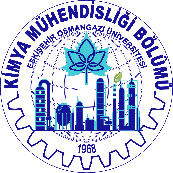 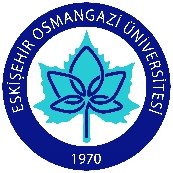 DERS BİLGİ FORMU7/7/2022ESOGÜ KİMYA MÜHENDİSLİĞİ BÖLÜMÜDERS BİLGİ FORMU7/7/2022ESOGÜ KİMYA MÜHENDİSLİĞİ BÖLÜMÜDERS BİLGİ FORMU7/7/2022ESOGÜ KİMYA MÜHENDİSLİĞİ BÖLÜMÜDERS BİLGİ FORMU7/7/2022ESOGÜ KİMYA MÜHENDİSLİĞİ BÖLÜMÜDERS BİLGİ FORMU7/7/2022ESOGÜ KİMYA MÜHENDİSLİĞİ BÖLÜMÜDERS BİLGİ FORMU7/7/2022ESOGÜ KİMYA MÜHENDİSLİĞİ BÖLÜMÜDERS BİLGİ FORMU7/7/20228/7/2022ESOGÜ KİMYA MÜHENDİSLİĞİ BÖLÜMÜDERS BİLGİ FORMU1/7/2022ESOGÜ KİMYA MÜHENDİSLİĞİ BÖLÜMÜDERS BİLGİ FORMU7/7/2022ESOGÜ KİMYA MÜHENDİSLİĞİ BÖLÜMÜDERS BİLGİ FORMU15/7/2022ESOGÜ KİMYA MÜHENDİSLİĞİ BÖLÜMÜDERS BİLGİ FORMU26/7/2022ESOGÜ KİMYA MÜHENDİSLİĞİ BÖLÜMÜDERS BİLGİ FORMU1/7/2022ESOGÜ KİMYA MÜHENDİSLİĞİ BÖLÜMÜDERS BİLGİ FORMU21/7/2022ESOGÜ KİMYA MÜHENDİSLİĞİ BÖLÜMÜDERS BİLGİ FORMU7/7/2022ESOGÜ KİMYA MÜHENDİSLİĞİ BÖLÜMÜDERS BİLGİ FORMU15/7/2022ESOGÜ KİMYA MÜHENDİSLİĞİ BÖLÜMÜDERS BİLGİ FORMU7/7/202226/2/2024ESOGÜ KİMYA MÜHENDİSLİĞİ BÖLÜMÜDERS BİLGİ FORMU7/7/2022ESOGÜ KİMYA MÜHENDİSLİĞİ BÖLÜMÜDERS BİLGİ FORMU7/7/2022ESOGÜ KİMYA MÜHENDİSLİĞİ BÖLÜMÜDERS BİLGİ FORMU15/7/2022ESOGÜ KİMYA MÜHENDİSLİĞİ BÖLÜMÜDERS BİLGİ FORMU15/7/2022ESOGÜ KİMYA MÜHENDİSLİĞİ BÖLÜMÜDERS BİLGİ FORMUc01/07/2022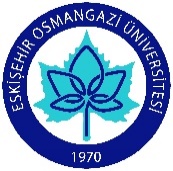 ESOGÜ KİMYA MÜHENDİSLİĞİ BÖLÜMÜDERS BİLGİ FORMU10/7/2022ESOGÜ KİMYA MÜHENDİSLİĞİ BÖLÜMÜ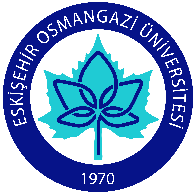 DERS BİLGİ FORMU8/7/2022ESOGÜ KİMYA MÜHENDİSLİĞİ BÖLÜMÜDERS BİLGİ FORMU7/7/2022ESOGÜ KİMYA MÜHENDİSLİĞİ BÖLÜMÜDERS BİLGİ FORMU10/7/2022ESOGÜ KİMYA MÜHENDİSLİĞİ BÖLÜMÜDERS BİLGİ FORMU8/7/2022ESOGÜ KİMYA MÜHENDİSLİĞİ BÖLÜMÜDERS BİLGİ FORMU7/7/2022ESOGÜ KİMYA MÜHENDİSLİĞİ BÖLÜMÜDERS BİLGİ FORMU1/7/2022ESOGÜ KİMYA MÜHENDİSLİĞİ BÖLÜMÜDERS BİLGİ FORMU15/7/2022ESOGÜ KİMYA MÜHENDİSLİĞİ BÖLÜMÜDERS BİLGİ FORMU8/7/2022ESOGÜ KİMYA MÜHENDİSLİĞİ BÖLÜMÜDERS BİLGİ FORMU8/7/2022ESOGÜ KİMYA MÜHENDİSLİĞİ BÖLÜMÜDERS BİLGİ FORMU27/7/2022ESOGÜ KİMYA MÜHENDİSLİĞİ BÖLÜMÜDERS BİLGİ FORMU6/7/2022ESOGÜ KİMYA MÜHENDİSLİĞİ BÖLÜMÜDERS BİLGİ FORMU11/11/2022ESOGÜ KİMYA MÜHENDİSLİĞİ BÖLÜMÜDERS BİLGİ FORMU22/7/2022ESOGÜ KİMYA MÜHENDİSLİĞİ BÖLÜMÜDERS BİLGİ FORMU8/7/2022ESOGÜ KİMYA MÜHENDİSLİĞİ BÖLÜMÜDERS BİLGİ FORMU8/7/2022ESOGÜ KİMYA MÜHENDİSLİĞİ BÖLÜMÜDERS BİLGİ FORMU8/7/2022ESOGÜ KİMYA MÜHENDİSLİĞİ BÖLÜMÜDERS BİLGİ FORMU8/7/2022ESOGÜ KİMYA MÜHENDİSLİĞİ BÖLÜMÜDERS BİLGİ FORMU3/8/2022ESOGÜ KİMYA MÜHENDİSLİĞİ BÖLÜMÜDERS BİLGİ FORMU8/8/2022ESOGÜ KİMYA MÜHENDİSLİĞİ BÖLÜMÜDERS BİLGİ FORMU15/7/2022ESOGÜ KİMYA MÜHENDİSLİĞİ BÖLÜMÜDERS BİLGİ FORMU		27/8/2022ESOGÜ KİMYA MÜHENDİSLİĞİ BÖLÜMÜ DERS BİLGİ FORMU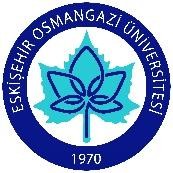 15/7/2022ESOGÜ KİMYA MÜHENDİSLİĞİ BÖLÜMÜDERS BİLGİ FORMU22/7/2022ESOGÜ KİMYA MÜHENDİSLİĞİ BÖLÜMÜDERS BİLGİ FORMU1/7/2022	ESOGÜ KİMYA MÜHENDİSLİĞİ BÖLÜMÜDERS BİLGİ FORMU11/11/2022ESOGÜ KİMYA MÜHENDİSLİĞİ BÖLÜMÜDERS BİLGİ FORMU27/9/2022ESOGÜ KİMYA MÜHENDİSLİĞİ BÖLÜMÜDERS BİLGİ FORMU4/7/2022ESOGÜ KİMYA MÜHENDİSLİĞİ BÖLÜMÜDERS BİLGİ FORMU18/8/2022ESOGÜ KİMYA MÜHENDİSLİĞİ BÖLÜMÜDERS BİLGİ FORMU18/9/2022ESOGÜ KİMYA MÜHENDİSLİĞİ BÖLÜMÜDERS BİLGİ FORMU8/7/2022ESOGÜ KİMYA MÜHENDİSLİĞİ BÖLÜMÜDERS BİLGİ FORMU11/11/2022ESOGÜ KİMYA MÜHENDİSLİĞİ BÖLÜMÜDERS BİLGİ FORMU8/7/2022ESOGÜ KİMYA MÜHENDİSLİĞİ BÖLÜMÜDERS BİLGİ FORMU7/7/2022ESOGÜ KİMYA MÜHENDİSLİĞİ BÖLÜMÜDERS BİLGİ FORMU7/7/2022ESOGÜ KİMYA MÜHENDİSLİĞİ BÖLÜMÜDERS BİLGİ FORMU30/7/2022ESOGÜ KİMYA MÜHENDİSLİĞİ BÖLÜMÜDERS BİLGİ FORMU27/7/2022ESOGÜ KİMYA MÜHENDİSİLİĞİ BÖLÜMÜDERS BİLGİ FORMU9/9/2022ESOGÜ KİMYA MÜHENDİSLİĞİ BÖLÜMÜDERS BİLGİ FORMU7/7/2022ESOGÜ KİMYA MÜHENDİSLİĞİ BÖLÜMÜDERS BİLGİ FORMU15/6/2022ESOGÜ KİMYA MÜHENDİSLİĞİ BÖLÜMÜDERS BİLGİ FORMU26/7/2022ESOGÜ KİMYA MÜHENDİSLİĞİ BÖLÜMÜDERS BİLGİ FORMU		17/8/2022ESOGÜ KİMYA MÜHENDİSLİĞİ BÖLÜMÜDERS BİLGİ FORMU14/7/2022ESOGÜ KİMYA MÜHENDİSLİĞİ BÖLÜMÜDERS BİLGİ FORMU1/7/2022ESOGÜ KİMYA MÜHENDİSLİĞİ BÖLÜMÜDERS BİLGİ FORMU16/7/2022ESOGÜ KİMYA MÜHENDİSLİĞİ BÖLÜMÜDERS BİLGİ FORMU16/7/2022ESOGÜ KİMYA MÜHENDİSLİĞİ BÖLÜMÜDERS BİLGİ FORMU11/7/2022ESOGÜ KİMYA MÜHENDİSLİĞİ BÖLÜMÜDERS BİLGİ FORMU7/7/2022ESOGÜ KİMYA MÜHENDİSLİĞİ BÖLÜMÜDERS BİLGİ FORMU7/7/2022                                 ESOGÜ KİMYA MÜHENDİSLİĞİ BÖLÜMÜ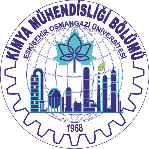 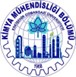                            DERS BİLGİ FORMU7/7/2022ESOGÜ KİMYA MÜHENDİSLİĞİ BÖLÜMÜ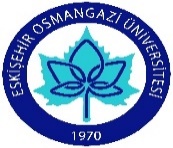 DERS BİLGİ FORMU28/7/2022                      ESOGÜ KİMYA MÜHENDİSLİĞİ BÖLÜMÜ                                                                DERS BİLGİ FORMU26/7/2022ESOGÜ KİMYA MÜHENDİSLİĞİ BÖLÜMÜDERS BİLGİ FORMU9/7/2022ESOGÜ KİMYA MÜHENDİSLİĞİ BÖLÜMÜDERS BİLGİ FORMU		11/7/2022                   ESOGÜ KİMYA MÜHENDİSLİĞİ BÖLÜMÜ                   DERS BİLGİ FORMU26/7/2022                       ESOGÜ KİMYA MÜHENDİSLİĞİ BÖLÜMÜDERS BİLGİ FORMU7/7/2022                         ESOGÜ KİMYA MÜHENDİSLİĞİ BÖLÜMÜ                            DERS BİLGİ FORMU24/7/2022 ESOGÜ KİMYA MÜHENDİSLİĞİ BÖLÜMÜDERS BİLGİ FORMU9/7/2022ESOGÜ KİMYA MÜHENDİSLİĞİ BÖLÜMÜDERS BİLGİ FORMU5/11/2021ESOGÜ KİMYA MÜHENDİSLİĞİ BÖLÜMÜDERS BİLGİ FORMU15/8/2022ESOGÜ KİMYA MÜHENDİSLİĞİ BÖLÜMÜDERS BİLGİ FORMU15/8/2022ESOGÜ KİMYA MÜHENDİSLİĞİ BÖLÜMÜDERS BİLGİ FORMU		17/11/2022ESOGÜ KİMYA MÜHENDİSLİĞİ BÖLÜMÜDERS BİLGİ FORMU6/7/2022ESOGÜ KİMYA MÜHENDİSLİĞİ BÖLÜMÜDERS BİLGİ FORMU7/7/2022ESOGÜ KİMYA MÜHENDİSLİĞİ BÖLÜMÜDERS BİLGİ FORMU7/7/2022ESOGÜ KİMYA MÜHENDİSLİĞİ BÖLÜMÜDERS BİLGİ FORMU7/7/2022ESOGÜ KİMYA MÜHENDİSLİĞİ BÖLÜMÜDERS BİLGİ FORMU8/7/2022ESOGÜ KİMYA MÜHENDİSLİĞİ BÖLÜMÜDERS BİLGİ FORMU7/7/2022ESOGÜ KİMYA MÜHENDİSLİĞİ BÖLÜMÜDERS BİLGİ FORMU		01/11/2022ESOGÜ KİMYA MÜHENDİSLİĞİ BÖLÜMÜDERS BİLGİ FORMU15/8/2022ESOGÜ KİMYA MÜHENDİSLİĞİ BÖLÜMÜDERS BİLGİ FORMU		7/7/2022ESOGÜ KİMYA MÜHENDİSLİĞİ BÖLÜMÜDERS BİLGİ FORMU15/8/2022ESOGÜ KİMYA MÜHENDİSLİĞİ BÖLÜMÜDERS BİLGİ FORMU15/8/2022ESOGÜ KİMYA MÜHENDİSİLİĞİ BÖLÜMÜDERS BİLGİ FORMU01/07/2022ESOGÜ KİMYA MÜHENDİSLİĞİ BÖLÜMÜDERS BİLGİ FORMU1/7/2022ESOGÜ KİMYA MÜHENDİSLİĞİ BÖLÜMÜDERS BİLGİ FORMU15/8/2022ESOGÜ KİMYA MÜHENDİSLİĞİ BÖLÜMÜDERS BİLGİ FORMU7/7/2022ESOGÜ KİMYA MÜHENDİSLİĞİ BÖLÜMÜDERS BİLGİ FORMU22/8/2022ESOGÜ KİMYA MÜHENDİSLİĞİ BÖLÜMÜDERS BİLGİ FORMU7/7/2022ESOGÜ KİMYA MÜHENDİSLİĞİ BÖLÜMÜDERS BİLGİ FORMU		15/8/2022ESOGÜ KİMYA MÜHENDİSLİĞİ BÖLÜMÜDERS BİLGİ FORMU15/8/2022ESOGÜ KİMYA MÜHENDİSLİĞİ BÖLÜMÜDERS BİLGİ FORMU1/7/2022ESOGÜ KİMYA MÜHENDİSLİĞİ BÖLÜMÜDERS BİLGİ FORMU15/8/2022ESOGÜ KİMYA MÜHENDİSLİĞİ BÖLÜMÜDERS BİLGİ FORMU		11/7/2022ESOGÜ KİMYA MÜHENDİSLİĞİ BÖLÜMÜDERS BİLGİ FORMU15/8/2022ESOGÜ KİMYA MÜHENDİSLİĞİ BÖLÜMÜDERS BİLGİ FORMU7/7/2022ESOGÜ KİMYA MÜHENDİSLİĞİ BÖLÜMÜDERS BİLGİ FORMU7/7/2022ESOGÜ KİMYA MÜHENDİSLİĞİ BÖLÜMÜDERS BİLGİ FORMU1/7/2022ESOGÜ KİMYA MÜHENDİSLİĞİ BÖLÜMÜ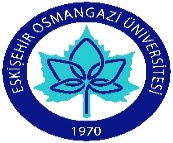 DERS BİLGİ FORMU15/8/2022ESOGÜ KİMYA MÜHENDİSLİĞİ BÖLÜMÜDERS BİLGİ FORMU13/7/2022ESOGÜ KİMYA MÜHENDİSLİĞİ BÖLÜMÜDERS BİLGİ FORMU15/8/2022ESOGÜ KİMYA MÜHENDİSLİĞİ BÖLÜMÜDERS BİLGİ FORMU15/8/2022ESOGÜ KİMYA MÜHENDİSLİĞİ BÖLÜMÜDERS BİLGİ FORMU1/7/20221. Yıl1. Yıl1. Yıl1. Yıl1. Yıl1. YılKoduDers AdıAKTSD+U+LZ/SDiliGüz Dönemi (I. Yarıyıl)Güz Dönemi (I. Yarıyıl)Güz Dönemi (I. Yarıyıl)Güz Dönemi (I. Yarıyıl)Güz Dönemi (I. Yarıyıl)Güz Dönemi (I. Yarıyıl)151611204Kimya I64-0-0ZTürkçe151611132Kimya Mühendisliğine Giriş 32-0-0ZTürkçe151611181Türk Dili I22-0-0ZTürkçe151611195Fizik I33-0-0ZTürkçe151611196Fizik I Laboratuarı20-0-2ZTürkçe151611203Matematik I54-0-0ZTürkçe151011209İngilizce I33-0-0Zİngilizce 151611205Bilgi Teknolojileri22-0-0ZTürkçe151611206Rapor Yazma Tekniği32-0-0ZTürkçe151611185Seminer I (Yab. Uy.)-2-0-0ZTürkçe151011210Türk Dili I (ÖZEL) (YAB. UYR. ÖĞR.)-2-0-0ZTürkçeGüz Dönemi Toplamı :Güz Dönemi Toplamı :29Bahar Dönemi (II. YarıyılBahar Dönemi (II. YarıyılBahar Dönemi (II. YarıyılBahar Dönemi (II. YarıyılBahar Dönemi (II. YarıyılBahar Dönemi (II. Yarıyıl151612182Türk Dili II22-0-0ZTürkçe151612208Kimya II64-0-0ZTürkçe151612188Kimya Laboratuvarı20-0-2ZTürkçe151612198Mühendislik Çizimleri42-2-0ZTürkçe151612200Fizik II33-0-0ZTürkçe151612201Fizik II Laboratuvarı20-0-2ZTürkçe151612207Matematik II54-0-0ZTürkçe151012210İngilizce II33-0-0Zİngilizce 151612204Temel Bilgisayar Bilimleri 42-2-0ZTürkçe151612186Seminer II (Yab. Uy.)-2-0-0ZTürkçe151012211Türk Dili II (ÖZEL) (YAB. UYR. ÖĞR.)-2-0-0ZTürkçeBahar Dönemi Toplamı :Bahar Dönemi Toplamı :31YIL TOPLAMI :YIL TOPLAMI :602. Yıl2. Yıl2. Yıl2. Yıl2. Yıl2. Yıl2. YılKoduDers AdıDers AdıAKTSD+U+LZ/SDiliGüz Dönemi (III. YarıyılGüz Dönemi (III. YarıyılGüz Dönemi (III. YarıyılGüz Dönemi (III. YarıyılGüz Dönemi (III. YarıyılGüz Dönemi (III. YarıyılGüz Dönemi (III. Yarıyıl151613246Diferansiyel Denklemler 442-2-0ZTürkçe151011208Atatürk İlkeleri ve İnkılap Tarihi I222-0-0ZTürkçe151613553Fiziksel Kimya 443-0-0ZTürkçe151613563Fiziksel Kimya Laboratuvarı 440-0-2ZTürkçe151613555Analitik Kimya 443-0-0ZTürkçe151613556Kimyasal Süreç Hesaplamaları 664-0-0ZTürkçe151613564İş Sağlığı Ve Güvenliği I332-0-0ZTürkçe151613558İşletmecilik Ve Girişimcilik 332-0-0ZTürkçe151013211Atatürk İlkeleri ve İnkilap Tarihi I (ÖZEL) (YAB. UYR. ÖĞR.)--2-0-0ZTürkçeGüz Dönemi Toplamı :Güz Dönemi Toplamı :3030Bahar Dönemi (IV Yarıyıl)Bahar Dönemi (IV Yarıyıl)Bahar Dönemi (IV Yarıyıl)Bahar Dönemi (IV Yarıyıl)Bahar Dönemi (IV Yarıyıl)Bahar Dönemi (IV Yarıyıl)Bahar Dönemi (IV Yarıyıl)151614555Organik Kimya443-0-0ZTürkçe151614240Mühendislikte Sayısal Yöntemler 443-0-0ZTürkçe151012209Atatürk İlkeleri Ve İnkılap Tarihi II222-0-0ZTürkçe151614553Analitik Kimya Lab. 440-0-4ZTürkçe151614554Termodinamik I443-0-0ZTürkçe151614556Akışkanlar Mekaniği 664-0-0ZTürkçe151614560İş Sağlığı Ve Güvenliği II332-0-03Türkçe151614558Kalite Yönetimi 332-0-0ZTürkçe151014212Atatürk İlkeleri ve İnkilap Tarihi II (ÖZEL) (YAB. UYR. ÖĞR.)--2-0-0ZTürkçeBahar Dönemi Toplamı :Bahar Dönemi Toplamı :3030YIL TOPLAMI :YIL TOPLAMI :60603. Yıl3. Yıl3. Yıl3. Yıl3. Yıl3. YılKoduDers AdıAKTSD+U+LZ/SDiliGüz Dönemi (V. Yarıyıl)Güz Dönemi (V. Yarıyıl)Güz Dönemi (V. Yarıyıl)Güz Dönemi (V. Yarıyıl)Güz Dönemi (V. Yarıyıl)Güz Dönemi (V. Yarıyıl)151615419Mühendislik Ekonomisi53-0-0ZTürkçe151615417Mesleki İngilizce I32-0-0ZTürkçe151615401Termodinamik II 53-0-0ZTürkçe151615402Isı Aktarımı 53-0-0ZTürkçe151615403Kütle Aktarımı 53-0-0ZTürkçe151615404Aletli Analiz 32-0-0ZTürkçe151615405Aletli Analiz Laboratuvarı 20-0-2ZTürkçeSOSYAL SEÇMELİ I22-0-0STürkçe151615408Almanca I22-0-0SAlmanca151615409İngilizce Yazılı İletişim22-0-0STürkçe151615414Kültürel Antropolojiye Giriş 22-0-0STürkçe151615418İş Hukuku22-0-0STürkçe151615415Toplum ve Cinsiyet22-0-0STürkçeGüz Dönemi Toplamı :Güz Dönemi Toplamı :30Bahar Dönemi (VI. Yarıyıl)Bahar Dönemi (VI. Yarıyıl)Bahar Dönemi (VI. Yarıyıl)Bahar Dönemi (VI. Yarıyıl)Bahar Dönemi (VI. Yarıyıl)Bahar Dönemi (VI. Yarıyıl)151616373Kimyasal Tepkime Mühendisliği I43-0-0ZTürkçe151616374Ayırma İşlemleri63-2-0ZTürkçe151616375Mesleki İngilizce II32-0-0ZTürkçe151616372Mühendislik Malzemeleri 32-0-0ZTürkçe151616355Kimya Mühendisliği Mat.Modelleme53-0-0ZTürkçe151616356Kimya Mühendisliği Laboratuvarı I30-2-0ZTürkçeTEKNİK SEÇMELİ I43-0-0STürkçe151615394Elektrokimya43-0-0STürkçe151616360İş Yeri Risk Analizi43-0-0STürkçe151616361Yeşil ve Sürdürülebilir Kimya ve Müh.43-0-0STürkçe151616362Su Teknolojisi 43-0-0STürkçe151616376Mühendislik Mekaniği43-0-0STürkçe151616378Polimer Kimyası43-0-0STürkçe151616379Enerj Teknolojisine Giriş43-0-0STürkçe151616380Petrol Arıtımı ve Petrokimya Tek.43-0-0STürkçe151616381Hidrojen Enerjisi ve Yakıt Pilleri43-0-0STürkçe151616377İstatistik43-0-0STürkçeSOSYAL SEÇMELİ II22-0-0STürkçe151616364Almanca II22-0-0SAlmanca151616365İngilizce Sözlü İletişim22-0-0STürkçe151616366Bireylerarası İletişim22-0-0STürkçe151616368Fikri ve Sinai Mülkiyet Hakları22-0-0STürkçeBahar Dönemi Toplamı :Bahar Dönemi Toplamı :30YIL TOPLAMI :YIL TOPLAMI :604. Yıl 4. Yıl 4. Yıl 4. Yıl 4. Yıl 4. Yıl KoduDers AdıAKTSD+U+LZ/SDiliGüz Dönemi (VII. Yarıyıl)Güz Dönemi (VII. Yarıyıl)Güz Dönemi (VII. Yarıyıl)Güz Dönemi (VII. Yarıyıl)Güz Dönemi (VII. Yarıyıl)Güz Dönemi (VII. Yarıyıl)151617652Kimyasal Tepkime Mühendisliği II43-0-0ZTürkçe151617427Kimya Mühendisliği Laboratuvarı II 50-0-4ZTürkçe151617635Kimya Mühendisliğinde Tasarım I63-2-0ZTürkçe151617637Süreç Kontrolü54-0-0ZTürkçe151617653Mühendislik Araştırmalarına Hazırlık32-0-0STürkçe151617654Kimya Mühendisliğinde Bilgisayar Uygulamaları31-2-0Z TürkçeTEKNİK SEÇMELİ II 43-0-0STürkçe151617640Yakıt Teknolojisi43-0-0STürkçe151617641Yüzey Kimyası43-0-0STürkçe151617642Endüstriyel Elektrokimya43-0-0STürkçe151617643Bor Teknolojisi43-0-0STürkçe151617644İyon Değiştirme Teknolojisi43-0-0STürkçe151617645Kompozit ve Biyomalzemeler 43-0-0STürkçe151617646Teknik Polimerler 43-0-0STürkçe151617647Özütleme Teknolojisi43-0-0STürkçe151617655Kimya Mühendisliğinde Deney Tasarımı43-0-0STürkçe151617660Nanoteknolojiye Giriş43-0-0STürkçeGüz Dönemi Toplamı :Güz Dönemi Toplamı :30Bahar Dönemi (VIII. Yarıyıl)Bahar Dönemi (VIII. Yarıyıl)Bahar Dönemi (VIII. Yarıyıl)Bahar Dönemi (VIII. Yarıyıl)Bahar Dönemi (VIII. Yarıyıl)Bahar Dönemi (VIII. Yarıyıl)151618422Kimyasal Teknolojiler 43-0-0ZTürkçe151618424Kimya Mühendisliği Laboratuvarı III 50-4-0ZTürkçe151618568Proje ve Risk Yönetimi 32-0-0Z Türkçe151618567Kimya Mühendisliğinde Tasarım II 73-2-0ZTürkçeSTAJ I1STAJ II2STAJ III2Bahar Dönemi (Devam)Bahar Dönemi (Devam)Bahar Dönemi (Devam)Bahar Dönemi (Devam)Bahar Dönemi (Devam)Bahar Dönemi (Devam)MÜHENDİSLİK ARAŞTIRMALARI 61-4-0STürkçe151618534Atıkların Geri Kazanımı Araştırmaları61-4-0STürkçe151618535Enerji Dönüşüm Teknolojisi Araştırmaları61-4-0STürkçe151618575Yeni Nesil Malzemelerin Sentezi ve Karakterizasyonu Araştırmaları61-4-0STürkçe151618566İnorganik Teknolojiler Araştırmaları61-4-0STürkçe151618536Polimer Teknolojisi Araştırmaları61-4-0STürkçe151618564Endüstriyel Hammadde Araştırmaları61-4-0STürkçe151618547Gözenekli Katıların Karakterizasyonu Araştırmaları61-4-0STürkçe151618569Enerji Depolama Malzemeleri Araştırmaları61-4-0STürkçe151618537Sentetik Yakıtların Karakterizasyonu Araştırmaları61-4-0STürkçe151618538Alternatif Yakıt Kaynakları Araştırmaları61-4-0STürkçe151618539Katı-Sıvı Özütlemesi Araştırmaları61-4-0STürkçe151618570Yakıt Pili Teknolojileri Araştırmaları61-4-0STürkçe151618540Atıksu Arıtımı Araştırmaları61-4-0STürkçe151618542Atıkların Değerlendirilmesi Araştırmaları61-4-0STürkçe151618543Elektrokimyasal Yöntemler Araştırmaları61-4-0STürkçe151618546Adsorpsiyon Araştırmaları61-4-0STürkçe151618548İyon Değişimi ve Adsorpsiyon Araştırmaları61-4-0STürkçe151618550Kimya Mühendisliğinde Deney Tasarımı Araştırmaları61-4-0STürkçe151618551Biyokütlenin Değerlendirilmesi Araştırmaları61-4-0STürkçe151618552Su Arıtımında Sorpsiyon Süreçleri Araştırmaları61-4-0STürkçe151618553Katıların İncelenmesinde Aletsel Yöntemler Araştırmaları61-4-0STürkçe151618554Polimer Sentezi ve Karakterizasyonu Araştırmaları61-4-0STürkçe151618555Endüstriyel Atık ve Artıkların Değerlendirilmesi Araştırmaları61-4-0STürkçe151618556Toprak ve Su Kirliliği Araştırmaları61-4-0STürkçe151618560Katalizör Sentezi ve Karakterizasyonu Araştırmaları61-4-0STürkçe151618561Kimyasal Teknolojiler Araştırmaları61-4-0STürkçe151618562Katı Atık Enerji ve Kaynak Geri Kazanımı Araştırmaları61-4-0STürkçeBahar Dönemi Toplamı :Bahar Dönemi Toplamı :30YIL TOPLAMI :YIL TOPLAMI :60TOPLAM:TOPLAM:240Dersin AdıDersin KoduKİMYA I151611204YarıyılHaftalık Ders SaatiHaftalık Ders SaatiKrediAKTSYarıyılTeorikUygulamaKrediAKTS14046Dersin Kategorisi (kredi dağılımı)Dersin Kategorisi (kredi dağılımı)Dersin Kategorisi (kredi dağılımı)Dersin Kategorisi (kredi dağılımı)Dersin Kategorisi (kredi dağılımı)Matematik ve Temel BilimlerMühendislik BilimleriMühendislik TasarımıGenel EğitimSosyal Bilimler4----Dersin DiliDersin SeviyesiDersin TürüÖnkoşul Dersleri-Dersin AmacıKimya biliminde belli başlı konuların tanıtılması, kimya mühendisliğinde gerekli olan temel kimya bilgilerinin verilmesiDersin Kısa İçeriğiMaddelerin özellikleri ve ölçümü, atomlar ve atom kuramı, periyodik sistem, kimyasal bileşikler, kimyasal tepkimeler ve stokiyometri, gazlar ve gaz karışımları, termokimyaDersin Öğrenim ÇıktılarıDersin Öğrenim ÇıktılarıKatkı Sağladığı PÇ/PÇ’lerÖğretim Yöntemleri *Ölçme Yöntemleri **1Maddenin özelliklerini açıklar.1b1, 6A2Atom ve atom kuramını açıklar.1b1, 6A3Mol kavramını ve Avogadro Yasasını kullanır.1b1, 6A4Stokiyometri açıklar.1b1, 6A5Kimyasal bileşikleri, inorganik ve organik bileşikleri adlandırır ve formüllendirir.1b1, 6A6Gazların özelliklerini, gaz basıncını, basit gaz yasalarını, ideal ve genel gaz denklemlerini tanımlar, açıklar ve kullanır.1b1, 6A7Termokimya açıklar.1b1, 6A8Kuantum Kuramı ve Atomların Elektron Yapısı açıklar.1b1, 6A9Elementlerin Periyodik İlişkileri1b1, 6A10Kimyasal Bağlanmayı açıklar.1b1, 6A1111  Moleküllerarası Kuvvetler açıklar.1b1, 6A12Sıvılar ve Katılar açıklar.1b1, 6ATemel Ders kitabıRaymond Chang, Kenneth A. Goldsby, “Genel Kimya”, Çeviri Editörleri: Recai İnam ve Serpil Aksoy, Palme YAyıncılı, Ankara, 2014.Yardımcı KaynaklarPetrucci, H., Harwood, W. S., Herring, F. G., “Genel Kimya: İlkeler ve ModernUygulamalar” (I. ve II. Cilt), Çeviri Editörleri: Uyar. T., Aksoy, S., Palme Yayıncılık,Ankara, 2002.Mortimer, C. E., “Modern Üniversite Kimyası” (I. ve II. Cilt) , Çeviri, ÇağlayanKitabevi, İstanbul, 1988.Sienko, M. J., Plane, R. A., “Temel Kimya”, Çeviri, SavaşYayınları, Ankara,1983. Erdik, E., Sarıkaya, Y., “Temel Üniversite Kimyası”, HacettepeTaş Kitapçılık, Ankara, 1987.Derste Gerekli Araç ve GereçlerBilgisayarDersin Haftalık PlanıDersin Haftalık Planı1Kimya, Maddenin Özellikleri ve Ölçümü2Atomlar, Moleküller ve İyonlar3Stokiyometri, Kütle-Mol ilişkisi4Stokiyometri, Kütle-Mol ilişkisi5Sulu Çözelti Tepkimeleri6Gazlar7Gazlar8ARA SINAV 9Termokimya10Termokimya11Kuantum Kuramı ve Atomların Elektron Yapısı12Elementlerin Periyodik İlişkileri 13Kimyasal Bağlanma I ve Kimyasal Bağlanma II14Moleküllerarası Kuvvetler 15Sıvılar ve Katılar16-17FİNAL SINAVIDersin İş Yükünün HesaplanmasıDersin İş Yükünün HesaplanmasıDersin İş Yükünün HesaplanmasıDersin İş Yükünün HesaplanmasıEtkinliklerSayısıSüresi (Saat)Toplam İş Yükü (saat)Ders Süresi (haftalık toplam ders saati)14456Sınıf Ders çalışma süresi (tekrar, pekiştirme, ön çalışma,….)14456ÖdevKısa Sınav Kısa Sınav hazırlıkSözlü Sınav Sözlü Sınav hazırlıkRapor (Hazırlık ve sunum süresi dahil)Proje (Hazırlık ve sunum süresi dahil)Sunum (hazırlık süresi dahil)Ara sınav122Ara Sınav hazırlık13030Yarıyıl sonu sınavı122Yarıyıl sonu sınavı hazırlık13030Toplam iş yüküToplam iş yükü176Toplam iş yükü / 30Toplam iş yükü / 305,86Dersin AKTS KredisiDersin AKTS Kredisi6DeğerlendirmeDeğerlendirmeYarıyıl içi Etkinlikleri%50Yarıyıl Sonu Sınavı50Toplam100DERSİN ÖĞRENME ÇIKTILARININ PROGRAM ÇIKTILARI (PÇ) İLE OLAN İLİŞKİSİ(5: Çok yüksek, 4: Yüksek, 3: Orta, 2: Düşük, 1: Çok düşük,)DERSİN ÖĞRENME ÇIKTILARININ PROGRAM ÇIKTILARI (PÇ) İLE OLAN İLİŞKİSİ(5: Çok yüksek, 4: Yüksek, 3: Orta, 2: Düşük, 1: Çok düşük,)DERSİN ÖĞRENME ÇIKTILARININ PROGRAM ÇIKTILARI (PÇ) İLE OLAN İLİŞKİSİ(5: Çok yüksek, 4: Yüksek, 3: Orta, 2: Düşük, 1: Çok düşük,)NOPROGRAM ÇIKTISIKatkı1Matematik konularında yeterli bilgi birikimi 1Fen bilimleri konularında yeterli bilgi birikimi 51Mühendislik konularında yeterli bilgi birikimi 1Bu bilgi birikimlerini, Karmaşık Kimya Mühendisliği problemlerinde kullanabilme becerisi2Kimya mühendisliği ve ilgili alanlarda karmaşık mühendislik problemlerini saptama, tanımlama, formüle etme ve uygun analiz ve modelleme yöntemlerini seçip uygulayarak çözme becerileri3Belirlenmiş bir hedef doğrultusunda karmaşık bir sistemi, cihazı veya ürünü gerçekçi kısıtlar ve koşullar altında modern tasarım yöntemlerini de uygulayarak tasarlama becerisi.4 Kimya Mühendisliği uygulamalarında karşılaşılan karmaşık problemlerin analizi ve çözümü için4Gerekli olan modern teknik ve araçları geliştirme, seçme, kullanma becerisi4Bilişim teknolojilerinden etkin bir şekilde yararlanma becerisi5Karmaşık Kimya Mühendisliği problemlerinin veya Kimya Mühendisliğine özgü araştırma konularının incelenmesi için,5Deney tasarlama5Deney yapma, veri toplama, sonuçları analiz etme ve yorumlama becerisi6Bireysel çalışma yapabilme becerisi 6Disiplin içi ve Disiplinler arası takım çalışması yapabilme becerisi7Türkçe sözlü ve yazılı etkin iletişim kurma becerisi7Yabancı dil bilgisini kullanma/geliştirme becerisi7Etkin rapor yazma ve yazılı raporları anlama, tasarım ve üretim raporları hazırlayabilme becerisi7Etkin sunum yapabilme, açık ve anlaşılır talimat verme ve alma becerisi.8Yaşam boyu öğrenmenin gerekliliği bilinci bilgiye erişebilme, bilim ve teknolojideki gelişmeleri izleme, kendini sürekli yenileme becerisi9a. Etik ilkelerine uygun davranma, mesleki ve etik sorumluluk bilinci 9b. Mühendislik uygulamalarında kullanılan yasal düzenlemeler ile standartlar hakkında bilgi.10Proje yönetimi ile risk yönetimi ve değişiklik yönetimi gibi iş hayatındaki uygulamalar hakkında bilgi 10Girişimcilik, yenilikçilik hakkında farkındalık10Sürdürebilir kalkınma hakkında bilgi11Mühendislik uygulamalarının evrensel ve toplumsal boyutlarda sağlık, çevre ve güvenlik üzerindeki etkileri hakkında bilgi; ulusal ve uluslararası yasal düzenlemeler ile standartlar hakkında ve mühendislik çözümlerinin hukuksal sonuçları konusunda farkındalıkDERSİN YÜRÜTÜCÜLERİDERSİN YÜRÜTÜCÜLERİDERSİN YÜRÜTÜCÜLERİDERSİN YÜRÜTÜCÜLERİDERSİN YÜRÜTÜCÜLERİYürütücü İmzaDersin AdıDersin KoduKİMYA MÜHENDİSLİĞİNE GİRİŞ151611132YarıyılHaftalık Ders SaatiHaftalık Ders SaatiKrediAKTSYarıyılTeorikUygulamaKrediAKTS12023Dersin Kategorisi (kredi dağılımı)Dersin Kategorisi (kredi dağılımı)Dersin Kategorisi (kredi dağılımı)Dersin Kategorisi (kredi dağılımı)Dersin Kategorisi (kredi dağılımı)Matematik ve Temel BilimlerMühendislik BilimleriMühendislik TasarımıGenel EğitimSosyal Bilimler2Dersin DiliDersin SeviyesiDersin TürüÖnkoşul Dersleri-Dersin AmacıÖğrencilerin Kimya Bilimi ve Kimya Mühendisliğinin gelişimini, meslekle ilgili bazı önemli temel kavram ve terimleri, öğrenim ve meslek hayatında sürekli gerekecek birim sistemlerini, birimleri ve dönüşümlerini, problem çözerken dikkat edilmesi gereken bazı genel kuralları öğrenmelerini; etik, mühendislik etiği ve sürdürülebilirlik kavramları hakkında bilgi ve görüş sahibi olmalarını sağlamak.Dersin Kısa İçeriğiKimya mühendisliğinin tanımı, tarihçesi ve gelişimi; Bölümümüzde ve Türkiye’de kimya mühendisliği öğretimi; kimya mühendisliğinde bazı önemli kavramlar; ölçüm ve birimler; boyutsuz gruplar ve boyut analizi; problem çözümüne yaklaşım; mühendislik etiğine giriş, sürdürülebilirlik, ödev sunumları.Dersin Öğrenim ÇıktılarıDersin Öğrenim ÇıktılarıKatkı Sağladığı PÇ/PÇ’lerÖğretim Yöntemleri *Ölçme Yöntemleri **1Kimya mühendisliği mesleğini ve tarihi gelişimini değerlendirir.1c1, 12A2Kimya Mühendisliğinin bazı önemli kavramlarını yorumlar.1c, 6b1, 12A, D3Birim ve birim sistemlerini tanıyarak birim sistemleri arasındaki dönüşümleri uygular ve boyut analizi yapar.1c, 6b 1, 12 A, D4Grafiksel problem çözümü yapar.1c 1A5Etik, mühendislik etiği, ahlak kavramlarını ve etik kodları söyler ve olayları, olguları etik açıdan tartışabilir.9a, 6a1A, B 6Sürdürülebilirliği tanımlar, önemini fark eder. 10c1, 12A, D7Bir ödev hazırlar, ödev hazırlarken inceler, yorumlar, değerlendirir ve sunar.6b, 7a, 815D89Temel Ders kitabıSümer M. Peker, Karagöz Moral, A. Kimya Mühendisliğinde Yönelim, Palme Yayıncılık, 2012.Yardımcı Kaynaklar1.Gültekin S., Kimya Mühendsiliğine Girişi Papatya Yayıncılık, 2013.2.Fleddermann C. B., “Engineering Ethics”, 2nd ed., Pearson, Prentice Hill, 20043.3.Çataltaş, İ.,”Sınai Stokimetri”, İnkilap-Aka Kitapevleri, İstanbul, 1975.4. Kuleli, Ö., 4.“Kimya Mühendisliğine Giriş, Kütle ve Enerji Denklikleri”, Meteksan Yayınları No. 4, Ankara, 1982.Derste Gerekli Araç ve GereçlerBilgisayar, projektörDersin Haftalık PlanıDersin Haftalık Planı1Tanışma; Bölümün ve Programın Tanıtımı2Kimya ve Kimya Mühendisliğinin Tarihsel Gelişimi3Kimya Mühendisliğinde Bazı Önemli Kavramlar4Birimler, Birim Sistemleri5Birim Dönüşümleri6Boyut Analizi7Problem Çözümüne Yaklaşım8ARA SINAV 9Etik ve Mühendislik Etiği10Etik ve Mühendislik Etiği11Etik ve Mühendislik Etiği12Sürdürülebilirlik, Kısa Sınav13Mezunlarla tanışma14Ödev sunumları15Ödev sunumları16-17FİNAL SINAVIDersin İş Yükünün HesaplanmasıDersin İş Yükünün HesaplanmasıDersin İş Yükünün HesaplanmasıDersin İş Yükünün HesaplanmasıEtkinliklerSayısıSüresi (Saat)Toplam İş Yükü (saat)Ders Süresi (haftalık toplam ders saati)14228Sınıf Ders çalışma süresi (tekrar, pekiştirme, ön çalışma,….)818Ödev11010Kısa Sınav 111Kısa Sınav hazırlık155Sözlü Sınav Sözlü Sınav hazırlıkRapor (Hazırlık ve sunum süresi dahil)Proje (Hazırlık ve sunum süresi dahil)Sunum (hazırlık süresi dahil)155Ara sınav122Ara Sınav hazırlık166Yarıyıl sonu sınavı1212Yarıyıl sonu sınavı hazırlık11111Toplam iş yüküToplam iş yükü88Toplam iş yükü / 30Toplam iş yükü / 302,9Dersin AKTS KredisiDersin AKTS Kredisi3DeğerlendirmeDeğerlendirmeYarıyıl içi Etkinlikleri%30520Yarıyıl Sonu Sınavı45Toplam100DERSİN ÖĞRENME ÇIKTILARININ PROGRAM ÇIKTILARI (PÇ) İLE OLAN İLİŞKİSİ(5: Çok yüksek, 4: Yüksek, 3: Orta, 2: Düşük, 1: Çok düşük,)DERSİN ÖĞRENME ÇIKTILARININ PROGRAM ÇIKTILARI (PÇ) İLE OLAN İLİŞKİSİ(5: Çok yüksek, 4: Yüksek, 3: Orta, 2: Düşük, 1: Çok düşük,)DERSİN ÖĞRENME ÇIKTILARININ PROGRAM ÇIKTILARI (PÇ) İLE OLAN İLİŞKİSİ(5: Çok yüksek, 4: Yüksek, 3: Orta, 2: Düşük, 1: Çok düşük,)NOPROGRAM ÇIKTISIKatkı1a. Matematik konularında yeterli bilgi birikimi 1b. Fen bilimleri konularında yeterli bilgi birikimi 1c. Mühendislik konularında yeterli bilgi birikimi 51d. Bu bilgi birikimlerini, Karmaşık Kimya Mühendisliği problemlerinde kullanabilme becerisi2Kimya mühendisliği ve ilgili alanlarda karmaşık mühendislik problemlerini saptama, tanımlama, formüle etme ve uygun analiz ve modelleme yöntemlerini seçip uygulayarak çözme becerileri3Belirlenmiş bir hedef doğrultusunda karmaşık bir sistemi, cihazı veya ürünü gerçekçi kısıtlar ve koşullar altında modern tasarım yöntemlerini de uygulayarak tasarlama becerisi.4 Kimya Mühendisliği uygulamalarında karşılaşılan karmaşık problemlerin analizi ve çözümü için4a. Gerekli olan modern teknik ve araçları geliştirme, seçme, kullanma becerisi4b. Bilişim teknolojilerinden etkin bir şekilde yararlanma becerisi5Karmaşık Kimya Mühendisliği problemlerinin veya Kimya Mühendisliğine özgü araştırma konularının incelenmesi için,5Deney tasarlama5Deney yapma, veri toplama, sonuçları analiz etme ve yorumlama becerisi6Bireysel çalışma yapabilme becerisi 16Disiplin içi ve Disiplinler arası takım çalışması yapabilme becerisi47Türkçe sözlü ve yazılı etkin iletişim kurma becerisi17Yabancı dil bilgisini kullanma/geliştirme becerisi7Etkin rapor yazma ve yazılı raporları anlama, tasarım ve üretim raporları hazırlayabilme becerisi7Etkin sunum yapabilme, açık ve anlaşılır talimat verme ve alma becerisi.8Yaşam boyu öğrenmenin gerekliliği bilinci bilgiye erişebilme, bilim ve teknolojideki gelişmeleri izleme, kendini sürekli yenileme becerisi19a. Etik ilkelerine uygun davranma, mesleki ve etik sorumluluk bilinci 9b. Mühendislik uygulamalarında kullanılan yasal düzenlemeler ile standartlar hakkında bilgi.10Proje yönetimi ile risk yönetimi ve değişiklik yönetimi gibi iş hayatındaki uygulamalar hakkında bilgi 10Girişimcilik, yenilikçilik hakkında farkındalık10Sürdürebilir kalkınma hakkında bilgi111Mühendislik uygulamalarının evrensel ve toplumsal boyutlarda sağlık, çevre ve güvenlik üzerindeki etkileri hakkında bilgi; ulusal ve uluslararası yasal düzenlemeler ile standartlar hakkında ve mühendislik çözümlerinin hukuksal sonuçları konusunda farkındalıkDERSİN YÜRÜTÜCÜLERİDERSİN YÜRÜTÜCÜLERİDERSİN YÜRÜTÜCÜLERİDERSİN YÜRÜTÜCÜLERİDERSİN YÜRÜTÜCÜLERİYürütücü Prof.Dr.Neşe ÖztürkProf.dr.Yeliz AşcıİmzaDersin AdıDersin KoduTürk Dili I151611181YarıyılHaftalık Ders SaatiHaftalık Ders SaatiKrediAKTSYarıyılTeorikUygulamaKrediAKTS1202Dersin Kategorisi (kredi dağılımı)Dersin Kategorisi (kredi dağılımı)Dersin Kategorisi (kredi dağılımı)Dersin Kategorisi (kredi dağılımı)Dersin Kategorisi (kredi dağılımı)Matematik ve Temel BilimlerMühendislik BilimleriMühendislik TasarımıGenel EğitimSosyal Bilimler2Dersin DiliDersin SeviyesiDersin TürüÖnkoşul DersleriDersin AmacıTürkçe’nin gelişimi ve bugünkü durumu hakkında öğrencileri bilgilendirerek Türkçe’nin zenginliğini göstermek, ulusal bir dil bilinci kazandırmak, Türkçe ile ilgili incelikleri tam anlamıyla bilmelerini ve bunları günlük yaşamlarında kullanabilmelerini sağlamak.Dersin Kısa İçeriğiDilin tanımı, yeryüzündeki dil aileleri ve Türkçe’nin dünya dilleri arasındaki yeri, Türk yazı dilinin tarihi gelişimi, Türkçe kelimeleri tanıma yolları ve Türkçedeki fonetik hadiseler. Düzgün kompozisyon yazabilme becerisini kazandırmak.Dersin Öğrenme ÇıktılarıDersin Öğrenme ÇıktılarıKatkı Sağladığı PÇ/PÇ’lerÖğretim Yöntemleri *Ölçme Yöntemleri **1Öğrenci yeryüzündeki dil ailelerini ve Türkçe’ nin dünya dilleri arasındaki yerini açıklar.7a1A2Türkçenin kurallarını tanımlar.7a1A3Ses olaylarını fark eder.7a1A4Yazım kurallarını uygular.7a1A5Yazılı ve sözlü kompozisyon oluşturur.7a1A6Türkçeyi doğru kullanır.7a1A78910Temel Ders kitabı1. Kültür, M. E., “Üniversiteler İçin Türk Dili”, Bayrak Yayınları, İstanbul, 1997.2. “Türk Dil Yazım Kılavuzu”, TDK Yayınları, 24. baskı, Ankara, 2005.Yardımcı Kaynaklar1.	Kaplan, M., “Kültür ve Dil”, 8. baskı, ,Dergah Yayınları, İstanbul, 1993.2.	Fuat, M., “Dil Üstüne”, Adam Yayınları, İstanbul, 2001.3.	Ercilasun, A. B., “Başlangıçtan Yirminci Yüzyıla Türk Dili Tarihi”, Akçağ Yayınları, 1. baskı, Ankara, 2004.4.	Aksan, D., “Türkçe’nin Gücü”, Bilgi Yayınevi, 4. baskı, Ankara, 1997.5.	Karamanlıoğlu, A., “Türk Dili”, Degah Yayınları, 3. baskı, İstanbul, 1984.6.	Anday, M. C., “Dilimiz Üstüne Konuşmalar”, YKY, İstanbul, 1996.7.	Karaağaç, G.,  “Dil Tarih ve İnsan”, Akçağ Yayınevi, Ankara, 2002.8.	Aksan, D., “Dil  Şu Büyülü Düzen”, Bilgi Yayınevi, Ankara, 2003.9.	Banarlı, N. S., “Türkçe’nin Sırları”, 18. baskı, Kubbealtı Neşriyatı, İstanbul, 2002.Derste Gerekli Araç ve GereçlerDVD, VCD, projektör, bilgisayar.Dersin Haftalık PlanıDersin Haftalık Planı1Dilin Tanımı ve Özellikleri2Yeryüzünde Diller ve Türkçenin Yapı ve Köken Olarak Dünya Dilleri Arasındaki Yeri3Dilin Kültür ve Millet Açısından Önemi, Dil Politikaları4Konuşma Dili ve Özellikleri (Lehçe, Şive, Ağız)5Yazı Dili ve Özellikleri6Seslerin Sınıflandırılması7Ses Değişmeleri, Ses Olayları8Yarıyıl Sınavları9Yazım Kuralları10Yazım Kuralları11Yazım Kuralları12Yazım Kuralları13Yazılı Kompozisyon Çalışmaları14Plânlı Kompozisyon Yazma Çalışmaları15Plânlı Kompozisyon Yazma Çalışmaları16,17Yarıyıl Sonu SınavlarıDersin İş Yükünün HesaplanmasıDersin İş Yükünün HesaplanmasıDersin İş Yükünün HesaplanmasıDersin İş Yükünün HesaplanmasıEtkinliklerSayısıSüresi (Saat)Toplam İş Yükü (saat)Ders Süresi (haftalık toplam ders saati)14228Sınıf Ders çalışma süresi (tekrar, pekiştirme, ön çalışma,….)5210Ara sınav111Ara Sınav hazırlık2510Yarıyıl sonu sınavı111Yarıyıl sonu sınavı hazırlık2510Toplam iş yüküToplam iş yükü60Toplam iş yükü / 30Toplam iş yükü / 302Dersin AKTS KredisiDersin AKTS Kredisi2DeğerlendirmeDeğerlendirmeYarıyıl içi Etkinlikleri%40Yarıyıl Sonu Sınavı60Toplam100DERSİN ÖĞRENME ÇIKTILARININ PROGRAM ÇIKTILARI (PÇ) İLE OLAN İLİŞKİSİ(5: Çok yüksek, 4: Yüksek, 3: Orta, 2: Düşük, 1: Çok düşük,)DERSİN ÖĞRENME ÇIKTILARININ PROGRAM ÇIKTILARI (PÇ) İLE OLAN İLİŞKİSİ(5: Çok yüksek, 4: Yüksek, 3: Orta, 2: Düşük, 1: Çok düşük,)DERSİN ÖĞRENME ÇIKTILARININ PROGRAM ÇIKTILARI (PÇ) İLE OLAN İLİŞKİSİ(5: Çok yüksek, 4: Yüksek, 3: Orta, 2: Düşük, 1: Çok düşük,)NOPROGRAM ÇIKTISIKatkı1Matematik konularında yeterli bilgi birikimi 1Fen bilimleri konularında yeterli bilgi birikimi 1Mühendislik konularında yeterli bilgi birikimi 1Bu bilgi birikimlerini, Karmaşık Kimya Mühendisliği problemlerinde kullanabilme becerisi2Kimya mühendisliği ve ilgili alanlarda karmaşık mühendislik problemlerini saptama, tanımlama, formüle etme ve uygun analiz ve modelleme yöntemlerini seçip uygulayarak çözme becerileri3Belirlenmiş bir hedef doğrultusunda karmaşık bir sistemi, cihazı veya ürünü gerçekçi kısıtlar ve koşullar altında modern tasarım yöntemlerini de uygulayarak tasarlama becerisi.4 Kimya Mühendisliği uygulamalarında karşılaşılan karmaşık problemlerin analizi ve çözümü için4Gerekli olan modern teknik ve araçları geliştirme, seçme, kullanma becerisi4Bilişim teknolojilerinden etkin bir şekilde yararlanma becerisi5Karmaşık Kimya Mühendisliği problemlerinin veya Kimya Mühendisliğine özgü araştırma konularının incelenmesi için,5Deney tasarlama5Deney yapma, veri toplama, sonuçları analiz etme ve yorumlama becerisi6Bireysel çalışma yapabilme becerisi 6Disiplin içi ve Disiplinler arası takım çalışması yapabilme becerisi7Türkçe sözlü ve yazılı etkin iletişim kurma becerisi57Yabancı dil bilgisini kullanma/geliştirme becerisi7Etkin rapor yazma ve yazılı raporları anlama, tasarım ve üretim raporları hazırlayabilme becerisi7Etkin sunum yapabilme, açık ve anlaşılır talimat verme ve alma becerisi.8Yaşam boyu öğrenmenin gerekliliği bilinci bilgiye erişebilme, bilim ve teknolojideki gelişmeleri izleme, kendini sürekli yenileme becerisi9a. Etik ilkelerine uygun davranma, mesleki ve etik sorumluluk bilinci 9b. Mühendislik uygulamalarında kullanılan yasal düzenlemeler ile standartlar hakkında bilgi.10Proje yönetimi ile risk yönetimi ve değişiklik yönetimi gibi iş hayatındaki uygulamalar hakkında bilgi 10Girişimcilik, yenilikçilik hakkında farkındalık10Sürdürebilir kalkınma hakkında bilgi11Mühendislik uygulamalarının evrensel ve toplumsal boyutlarda sağlık, çevre ve güvenlik üzerindeki etkileri hakkında bilgi; ulusal ve uluslararası yasal düzenlemeler ile standartlar hakkında ve mühendislik çözümlerinin hukuksal sonuçları konusunda farkındalıkDERSİN YÜRÜTÜCÜLERİDERSİN YÜRÜTÜCÜLERİDERSİN YÜRÜTÜCÜLERİDERSİN YÜRÜTÜCÜLERİDERSİN YÜRÜTÜCÜLERİYürütücü İmzaDersin AdıDersin KoduFizik I151611195YarıyılHaftalık Ders SaatiHaftalık Ders SaatiKrediAKTSYarıyılTeorikUygulamaKrediAKTS13033Dersin KategorisiDersin KategorisiDersin KategorisiDersin KategorisiDersin KategorisiMatematik ve Temel BilimlerMühendislik BilimleriMühendislik TasarımıGenel EğitimSosyal Bilimler3Dersin DiliDersin SeviyesiDersin TürüÖnkoşul DersleriDersin AmacıFiziğin temel yasa ve kavramlarını öğretmek ve günlük yaşantıda çeşitli uygulamalarını vermek. Dersin Kısa İçeriğiÖlçme ve birimler, Vektörler, Kinematik, Dinamik, İş ve Enerji, Momentum ve Çarpışmalar, Dönme Hareketi, Denge. Dersin Öğrenme ÇıktılarıDersin Öğrenme ÇıktılarıKatkı Sağladığı PÇ/PÇ’lerÖğretim Yöntemleri *Ölçme Yöntemleri **1Ölçme ve birimlerin önemini fark eder.1b1, 6A2Hareket problemlerini çözer.1b1, 6A3Fiziğin temel yasa ve kavramlarını açıklar.1b1, 6A4Öğrenci fiziksel sistemlerle ilgili çeşitli problemleri çözer.1b1, 6A5Enerji ve momentum kavramlarını problem çözmede kullanır.1b1, 6A678910Temel Ders kitabıÖzdaş, K., Yörükoğulları, E., “Uygulamalı Temel Fizik (Mekanik)”,  Bilim Teknik Yayınevi; Eskişehir, 1985.Yardımcı Kaynaklar1. Fishbane, Gosiorowicz, Thornton , “Temel Fizik Cilt I” Arkadaş Yayınevi, 2003.2. Serway,  “Fen ve Mühendislik İçin Fizik Cilt I”,  Palme Yayıncılık, 1996.Derste Gerekli Araç ve GereçlerDersin Haftalık PlanıDersin Haftalık Planı1Ölçme ve Birimler2Vektörler3Tek Boyutlu Hareket4İki Boyutlu Hareket5Newton Hareket Yasaları6Newton Hareket Yasaları Uygulamaları7İş ve Güç8Yarıyıl Sınavları9Enerji10Enerji11Momentum ve Çarpışma12Dairesel Hareket13Dairesel Hareket Uygulamaları14Denge15Denge16,17Yarıyıl Sonu SınavlarıDersin İş Yükünün HesaplanmasıDersin İş Yükünün HesaplanmasıDersin İş Yükünün HesaplanmasıDersin İş Yükünün HesaplanmasıEtkinliklerSayısıSüresi (Saat)Toplam İş Yükü (saat)Ders Süresi (haftalık toplam ders saati)14342Sınıf Ders çalışma süresi (tekrar, pekiştirme, ön çalışma,….)10220ÖdevKısa Sınav Kısa Sınav hazırlıkSözlü Sınav Sözlü Sınav hazırlıkRapor (Hazırlık ve sunum süresi dahil)Proje (Hazırlık ve sunum süresi dahil)Sunum (hazırlık süresi dahil)Ara sınav122Ara Sınav hazırlık717Yarıyıl sonu sınavı122Yarıyıl sonu sınavı hazırlık10110Toplam iş yüküToplam iş yükü83Toplam iş yükü / 30Toplam iş yükü / 302,77Dersin AKTS KredisiDersin AKTS Kredisi3DeğerlendirmeDeğerlendirmeYarıyıl içi Etkinlikleri%40Yarıyıl Sonu Sınavı60Toplam100DERSİN ÖĞRENME ÇIKTILARININ PROGRAM ÇIKTILARI (PÇ) İLE OLAN İLİŞKİSİ(5: Çok yüksek, 4: Yüksek, 3: Orta, 2: Düşük, 1: Çok düşük,)DERSİN ÖĞRENME ÇIKTILARININ PROGRAM ÇIKTILARI (PÇ) İLE OLAN İLİŞKİSİ(5: Çok yüksek, 4: Yüksek, 3: Orta, 2: Düşük, 1: Çok düşük,)DERSİN ÖĞRENME ÇIKTILARININ PROGRAM ÇIKTILARI (PÇ) İLE OLAN İLİŞKİSİ(5: Çok yüksek, 4: Yüksek, 3: Orta, 2: Düşük, 1: Çok düşük,)NOPROGRAM ÇIKTISIKatkı1Matematik konularında yeterli bilgi birikimi 1Fen bilimleri konularında yeterli bilgi birikimi 51Mühendislik konularında yeterli bilgi birikimi 1Bu bilgi birikimlerini, Karmaşık Kimya Mühendisliği problemlerinde kullanabilme becerisi2Kimya mühendisliği ve ilgili alanlarda karmaşık mühendislik problemlerini saptama, tanımlama, formüle etme ve uygun analiz ve modelleme yöntemlerini seçip uygulayarak çözme becerileri3Belirlenmiş bir hedef doğrultusunda karmaşık bir sistemi, cihazı veya ürünü gerçekçi kısıtlar ve koşullar altında modern tasarım yöntemlerini de uygulayarak tasarlama becerisi.4 Kimya Mühendisliği uygulamalarında karşılaşılan karmaşık problemlerin analizi ve çözümü için4Gerekli olan modern teknik ve araçları geliştirme, seçme, kullanma becerisi4Bilişim teknolojilerinden etkin bir şekilde yararlanma becerisi5Karmaşık Kimya Mühendisliği problemlerinin veya Kimya Mühendisliğine özgü araştırma konularının incelenmesi için,5Deney tasarlama5Deney yapma, veri toplama, sonuçları analiz etme ve yorumlama becerisi6Bireysel çalışma yapabilme becerisi 6Disiplin içi ve Disiplinler arası takım çalışması yapabilme becerisi7Türkçe sözlü ve yazılı etkin iletişim kurma becerisi7Yabancı dil bilgisini kullanma/geliştirme becerisi7Etkin rapor yazma ve yazılı raporları anlama, tasarım ve üretim raporları hazırlayabilme becerisi7Etkin sunum yapabilme, açık ve anlaşılır talimat verme ve alma becerisi.8Yaşam boyu öğrenmenin gerekliliği bilinci bilgiye erişebilme, bilim ve teknolojideki gelişmeleri izleme, kendini sürekli yenileme becerisi9Etik ilkelerine uygun davranma, mesleki ve etik sorumluluk bilinci 9Mühendislik uygulamalarında kullanılan yasal düzenlemeler ile standartlar hakkında bilgi.10Proje yönetimi ile risk yönetimi ve değişiklik yönetimi gibi iş hayatındaki uygulamalar hakkında bilgi 10Girişimcilik, yenilikçilik hakkında farkındalık10Sürdürebilir kalkınma hakkında bilgi11Mühendislik uygulamalarının evrensel ve toplumsal boyutlarda sağlık, çevre ve güvenlik üzerindeki etkileri hakkında bilgi; ulusal ve uluslararası yasal düzenlemeler ile standartlar hakkında ve mühendislik çözümlerinin hukuksal sonuçları konusunda farkındalıkDERSİN YÜRÜTÜCÜLERİDERSİN YÜRÜTÜCÜLERİDERSİN YÜRÜTÜCÜLERİDERSİN YÜRÜTÜCÜLERİDERSİN YÜRÜTÜCÜLERİYürütücü İmzaDersin AdıDersin KoduFizik I Laboratuvarı151611196YarıyılHaftalık Ders SaatiHaftalık Ders SaatiKrediAKTSYarıyılTeorikUygulamaKrediAKTS10212Dersin KategorisiDersin KategorisiDersin KategorisiDersin KategorisiDersin KategorisiMatematik ve Temel BilimlerMühendislik BilimleriMühendislik TasarımıGenel EğitimSosyal Bilimler1Dersin DiliDersin SeviyesiDersin TürüÖnkoşul DersleriDersin AmacıFiziğin temel yasa ve kavramlarını deneysel olarak öğretmek, deney yapma, sonuçları değerlendirme ve yorumlama becerisi kazandırmak.Dersin Kısa İçeriğiSabit İvmeli Hareket, Newton’un II Hareket Yasası, Spiral Yay, Viskozite, Yüzey Gerilim, Yoğunluk, Eylemsizlik Momenti.Dersin Öğrenme ÇıktılarıDersin Öğrenme ÇıktılarıKatkı Sağladığı PÇ/PÇ’lerÖğretim Yöntemleri *Ölçme Yöntemleri **1Öğrenci fiziğin temel yasa ve kavramlarını deneysel olarak uygular.1b, 5b1, 3, 15A, E2Veri toplar.1b, 5b1, 3, 15E3Sonuçları değerlendirir, tartışır.1b, 5b1, 3, 15A, E4Rapor hazırlar.1b, 5b1, 3, 15E5678910Temel Ders kitabıFizik I-II Deneyleri (Prof. Dr. Naci Ekem, Doç. Dr. Mustafa Şenyel)Yardımcı Kaynaklarİlgili konuları kapsayan fizik kitaplarıDerste Gerekli Araç ve GereçlerLaboratuvarda bulunmaktadır.Dersin Haftalık PlanıDersin Haftalık Planı1Laboratuvarın tanıtımı ve grupların oluşturulması2Sabit İvmeli Hareket3Sabit İvmeli Hareket4Newton’un 2. Hareket Yasası5Newton’un 2. Hareket Yasası6Spiral Yay7Spiral Yay8Yarıyıl Sınavları9Viskozite10Viskozite11Yüzey Gerilim12Yoğunluk13Eylemsizlik Momenti14Telafi deneyleri15Telafi deneyleri16,17Yarıyıl Sonu SınavlarıDersin İş Yükünün HesaplanmasıDersin İş Yükünün HesaplanmasıDersin İş Yükünün HesaplanmasıDersin İş Yükünün HesaplanmasıEtkinliklerSayısıSüresi (Saat)Toplam İş Yükü (saat)Ders Süresi (haftalık toplam ders saati)14228Sınıf Ders çalışma süresi (tekrar, pekiştirme, ön çalışma,….)8216ÖdevKısa Sınav Kısa Sınav hazırlıkSözlü Sınav Sözlü Sınav hazırlıkRapor (Hazırlık ve sunum süresi dahil)717Proje (Hazırlık ve sunum süresi dahil)Sunum (hazırlık süresi dahil)Ara sınavAra Sınav hazırlıkYarıyıl sonu sınavı122Yarıyıl sonu sınavı hazırlık155Toplam iş yüküToplam iş yükü58Toplam iş yükü / 30Toplam iş yükü / 301,93Dersin AKTS KredisiDersin AKTS Kredisi2DeğerlendirmeDeğerlendirmeYarıyıl içi Etkinlikleri%50Yarıyıl Sonu Sınavı50Toplam100DERSİN ÖĞRENME ÇIKTILARININ PROGRAM ÇIKTILARI (PÇ) İLE OLAN İLİŞKİSİ(5: Çok yüksek, 4: Yüksek, 3: Orta, 2: Düşük, 1: Çok düşük,)DERSİN ÖĞRENME ÇIKTILARININ PROGRAM ÇIKTILARI (PÇ) İLE OLAN İLİŞKİSİ(5: Çok yüksek, 4: Yüksek, 3: Orta, 2: Düşük, 1: Çok düşük,)DERSİN ÖĞRENME ÇIKTILARININ PROGRAM ÇIKTILARI (PÇ) İLE OLAN İLİŞKİSİ(5: Çok yüksek, 4: Yüksek, 3: Orta, 2: Düşük, 1: Çok düşük,)NOPROGRAM ÇIKTISIKatkı1Matematik konularında yeterli bilgi birikimi 1Fen bilimleri konularında yeterli bilgi birikimi 51Mühendislik konularında yeterli bilgi birikimi 1Bu bilgi birikimlerini, Karmaşık Kimya Mühendisliği problemlerinde kullanabilme becerisi2Kimya mühendisliği ve ilgili alanlarda karmaşık mühendislik problemlerini saptama, tanımlama, formüle etme ve uygun analiz ve modelleme yöntemlerini seçip uygulayarak çözme becerileri3Belirlenmiş bir hedef doğrultusunda karmaşık bir sistemi, cihazı veya ürünü gerçekçi kısıtlar ve koşullar altında modern tasarım yöntemlerini de uygulayarak tasarlama becerisi.4 Kimya Mühendisliği uygulamalarında karşılaşılan karmaşık problemlerin analizi ve çözümü için4Gerekli olan modern teknik ve araçları geliştirme, seçme, kullanma becerisi4Bilişim teknolojilerinden etkin bir şekilde yararlanma becerisi5Karmaşık Kimya Mühendisliği problemlerinin veya Kimya Mühendisliğine özgü araştırma konularının incelenmesi için,5Deney tasarlama5Deney yapma, veri toplama, sonuçları analiz etme ve yorumlama becerisi56Bireysel çalışma yapabilme becerisi 6Disiplin içi ve Disiplinler arası takım çalışması yapabilme becerisi7Türkçe sözlü ve yazılı etkin iletişim kurma becerisi7Yabancı dil bilgisini kullanma/geliştirme becerisi7Etkin rapor yazma ve yazılı raporları anlama, tasarım ve üretim raporları hazırlayabilme becerisi7Etkin sunum yapabilme, açık ve anlaşılır talimat verme ve alma becerisi.8Yaşam boyu öğrenmenin gerekliliği bilinci bilgiye erişebilme, bilim ve teknolojideki gelişmeleri izleme, kendini sürekli yenileme becerisi9Etik ilkelerine uygun davranma, mesleki ve etik sorumluluk bilinci 9Mühendislik uygulamalarında kullanılan yasal düzenlemeler ile standartlar hakkında bilgi.10Proje yönetimi ile risk yönetimi ve değişiklik yönetimi gibi iş hayatındaki uygulamalar hakkında bilgi 10Girişimcilik, yenilikçilik hakkında farkındalık10Sürdürebilir kalkınma hakkında bilgi11Mühendislik uygulamalarının evrensel ve toplumsal boyutlarda sağlık, çevre ve güvenlik üzerindeki etkileri hakkında bilgi; ulusal ve uluslararası yasal düzenlemeler ile standartlar hakkında ve mühendislik çözümlerinin hukuksal sonuçları konusunda farkındalıkDERSİN YÜRÜTÜCÜLERİDERSİN YÜRÜTÜCÜLERİDERSİN YÜRÜTÜCÜLERİDERSİN YÜRÜTÜCÜLERİDERSİN YÜRÜTÜCÜLERİYürütücü İmzaDersin AdıDersin KoduMatematik I151611203YarıyılHaftalık Ders SaatiHaftalık Ders SaatiKrediAKTSYarıyılTeorikUygulamaKrediAKTS14045Dersin Kategorisi (kredi dağılımı)Dersin Kategorisi (kredi dağılımı)Dersin Kategorisi (kredi dağılımı)Dersin Kategorisi (kredi dağılımı)Dersin Kategorisi (kredi dağılımı)Matematik ve Temel BilimlerMühendislik BilimleriMühendislik TasarımıGenel EğitimSosyal Bilimler4Dersin DiliDersin SeviyesiDersin TürüÖnkoşul DersleriDersin AmacıMatematiğin temel bilgileri olan fonksiyon, limit, süreklilik, türev ve integral kavramlarını tanıtmak, gerektiğinde kullanabilmeleri için kullanma becerilerini geliştirmekDersin Kısa İçeriğiFonksiyonlar, limit ve süreklilik, türev, türevin uygulamaları, belirsiz integraller, belirli integraller, integrallerin uygulamaları, genelleştirilmiş integraller, kutupsal koordinatlarDersin Öğrenme ÇıktılarıDersin Öğrenme ÇıktılarıKatkı Sağladığı PÇ/PÇ’lerÖğretim Yöntemleri *Ölçme Yöntemleri **1Fonksiyon ve ters fonksiyonu tanır.1a1, 6A2Limit ve sürekliliği açıklar.1a1, 6A3Öğrenci koordinat sistemlerini açıklar.1a1, 6A4Türev anlamını kavrayarak, farklı fonksiyonların türevini alır.1a1, 6A5İntegrali anlamını kavrayarak, farklı fonksiyonların integralini alır.1a1, 6A678910Temel Ders kitabıBalcı, M.,2008, Genel Matematik 1, Balcı Yayınları, AnkaraYardımcı KaynaklarKoçak, M, Genel Matematik, “Diferansiyel ve İntegral Hesap”. Balcı, M.,2007, Genel Matematik Problemleri 1, Balcı Yayınları, AnkaraDerste Gerekli Araç ve GereçlerKonu anlatımı ve uygulamalarıDersin Haftalık PlanıDersin Haftalık Planı1Fonksiyon kavramı ve özellikleri2Bazı özel tanımlı fonksiyonlar ve pratik grafik çizimleri3Trigonometrik, üstel, logaritmik ve hiperbolik fonksiyonlar4Limit5Süreklilik6Türev ve türev alma kuralları7Trigonometrik, logaritmik, üstel ve hiperbolik fonksiyonların türevi, yüksek mertebeden türevler8Yarıyıl Sınavları9L’Hospital kuralı, türevin geometrik anlamı10Maksimum-minimum problemleri11Eğri çizimleri, Belirsiz integral12İntegral alma yöntemleri, Belirli İntegral13İntegral uygulamaları14Genelleştirilmiş integral, Kutupsal koordinatlar15Genel Uygulama16,17Yarıyıl Sonu SınavlarıDersin İş Yükünün HesaplanmasıDersin İş Yükünün HesaplanmasıDersin İş Yükünün HesaplanmasıDersin İş Yükünün HesaplanmasıEtkinliklerSayısıSüresi (Saat)Toplam İş Yükü (saat)Ders Süresi (haftalık toplam ders saati)14456Sınıf Ders çalışma süresi (tekrar, pekiştirme, ön çalışma,….)10440ÖdevKısa Sınav Kısa Sınav hazırlıkSözlü Sınav Sözlü Sınav hazırlıkRapor (Hazırlık ve sunum süresi dahil)Proje (Hazırlık ve sunum süresi dahil)Sunum (hazırlık süresi dahil)Ara sınav122Ara Sınav hazırlık7214Yarıyıl sonu sınavı122Yarıyıl sonu sınavı hazırlık10220Toplam iş yüküToplam iş yükü134Toplam iş yükü / 30Toplam iş yükü / 304,5Dersin AKTS KredisiDersin AKTS Kredisi5DeğerlendirmeDeğerlendirmeYarıyıl içi Etkinlikleri%40Yarıyıl Sonu Sınavı60Toplam100DERSİN ÖĞRENME ÇIKTILARININ PROGRAM ÇIKTILARI (PÇ) İLE OLAN İLİŞKİSİ(5: Çok yüksek, 4: Yüksek, 3: Orta, 2: Düşük, 1: Çok düşük,)DERSİN ÖĞRENME ÇIKTILARININ PROGRAM ÇIKTILARI (PÇ) İLE OLAN İLİŞKİSİ(5: Çok yüksek, 4: Yüksek, 3: Orta, 2: Düşük, 1: Çok düşük,)DERSİN ÖĞRENME ÇIKTILARININ PROGRAM ÇIKTILARI (PÇ) İLE OLAN İLİŞKİSİ(5: Çok yüksek, 4: Yüksek, 3: Orta, 2: Düşük, 1: Çok düşük,)NOPROGRAM ÇIKTISIKatkı1Matematik konularında yeterli bilgi birikimi 51Fen bilimleri konularında yeterli bilgi birikimi 1Mühendislik konularında yeterli bilgi birikimi 1Bu bilgi birikimlerini, Karmaşık Kimya Mühendisliği problemlerinde kullanabilme becerisi2Kimya mühendisliği ve ilgili alanlarda karmaşık mühendislik problemlerini saptama, tanımlama, formüle etme ve uygun analiz ve modelleme yöntemlerini seçip uygulayarak çözme becerileri3Belirlenmiş bir hedef doğrultusunda karmaşık bir sistemi, cihazı veya ürünü gerçekçi kısıtlar ve koşullar altında modern tasarım yöntemlerini de uygulayarak tasarlama becerisi.4 Kimya Mühendisliği uygulamalarında karşılaşılan karmaşık problemlerin analizi ve çözümü için4Gerekli olan modern teknik ve araçları geliştirme, seçme, kullanma becerisi4Bilişim teknolojilerinden etkin bir şekilde yararlanma becerisi5Karmaşık Kimya Mühendisliği problemlerinin veya Kimya Mühendisliğine özgü araştırma konularının incelenmesi için,5Deney tasarlama5Deney yapma, veri toplama, sonuçları analiz etme ve yorumlama becerisi6Bireysel çalışma yapabilme becerisi 6Disiplin içi ve Disiplinler arası takım çalışması yapabilme becerisi7Türkçe sözlü ve yazılı etkin iletişim kurma becerisi7Yabancı dil bilgisini kullanma/geliştirme becerisi7Etkin rapor yazma ve yazılı raporları anlama, tasarım ve üretim raporları hazırlayabilme becerisi7Etkin sunum yapabilme, açık ve anlaşılır talimat verme ve alma becerisi.8Yaşam boyu öğrenmenin gerekliliği bilinci bilgiye erişebilme, bilim ve teknolojideki gelişmeleri izleme, kendini sürekli yenileme becerisi9a. Etik ilkelerine uygun davranma, mesleki ve etik sorumluluk bilinci 9b. Mühendislik uygulamalarında kullanılan yasal düzenlemeler ile standartlar hakkında bilgi.10Proje yönetimi ile risk yönetimi ve değişiklik yönetimi gibi iş hayatındaki uygulamalar hakkında bilgi 10Girişimcilik, yenilikçilik hakkında farkındalık10Sürdürebilir kalkınma hakkında bilgi11Mühendislik uygulamalarının evrensel ve toplumsal boyutlarda sağlık, çevre ve güvenlik üzerindeki etkileri hakkında bilgi; ulusal ve uluslararası yasal düzenlemeler ile standartlar hakkında ve mühendislik çözümlerinin hukuksal sonuçları konusunda farkındalıkDERSİN YÜRÜTÜCÜLERİDERSİN YÜRÜTÜCÜLERİDERSİN YÜRÜTÜCÜLERİDERSİN YÜRÜTÜCÜLERİDERSİN YÜRÜTÜCÜLERİYürütücü İmzaDersin AdıDersin Koduİngilizce I151011209YarıyılHaftalık Ders SaatiHaftalık Ders SaatiKrediAKTSYarıyılTeorikUygulamaKrediAKTS1303Dersin Kategorisi (kredi dağılımı)Dersin Kategorisi (kredi dağılımı)Dersin Kategorisi (kredi dağılımı)Dersin Kategorisi (kredi dağılımı)Dersin Kategorisi (kredi dağılımı)Matematik ve Temel BilimlerMühendislik BilimleriMühendislik TasarımıGenel EğitimSosyal Bilimler3Dersin DiliDersin SeviyesiDersin TürüÖnkoşul DersleriDersin Amacıİngilizcenin orta düzeyde zaman kavramlarını, cümleyi kurmayı konuşulanı anlayarak cevap vermeyi, kelime bilgisini artırmayı sağlamak üzere geliştirilmiş bir derstir.Dersin Kısa İçeriğiİngilizce Temel KavramlarDersin Öğrenme ÇıktılarıDersin Öğrenme ÇıktılarıKatkı Sağladığı PÇ/PÇ’lerÖğretim Yöntemleri *Ölçme Yöntemleri **1Öğrenci İngilizce temel dilbilgisi kurallarını tanımlar.7b1A2İngilizce diyalogları çözümler.7b1A3Kendi konusunda İngilizce bir metni açıklar.7b1A4İngilizce yazılı ve sözlü iletişim kurar.7b1A5678910Temel Ders kitabı1.English For Life, Elementary Student’s Book, Oxford University Press2.English For Life, Elementary Workbook, Oxford Universty Press3.English For Life, Pre-intermediate Student’s Book, Oxford University Press 4.English For Life, Pre-intermediate Workbook, Oxford  University Press  Yardımcı Kaynaklar1.Murphy, R., 2004,  English Grammar in Use, Cambridge University Press,2.Dictionary of Contemprary English, Longman.3.Start Up Comprehensive English Practice, 2007, Nüans Publishing,Derste Gerekli Araç ve GereçlerKonu anlatımı, örnek cümlelerle tekrar, alıştırmaların birlikte öğrencilerin katılımı istenerek yerine getirilmesi, Listening (dinleme) parçaların dinlenmesi ve tekrarı, Workbook çalışmasıDersin Haftalık PlanıDersin Haftalık Planı1Subject Pronouns, definite article, To be, plurals, uncountable, possessives, have got/has got, how many, how much, any2Prepositions of time, prepositions of place, there is/ there are, quantities3The imperatives, object pronouns, can/can’t for ability, present simple, adverbs of frequency4Future Simple 1(be going to), would like, can/may for permission5Modals: must, have to, mustn’t, can’t, don’t have to, needn’t, suggestion6Present continuous, Quantities:a lot of,/lots of, much, many7Comparison of present simple and present continuous, non-continuous verbs, Past forms of to be (was/were), used to, past simple tense8Yarıyıl Sınavları9Comparison:comparative form, superlative form, as-as/so-as10Future simple 2, past modals: had to, didn’t have to, could, couldn’t, question tags11Conditional clauses: type 0, type 1, past continuous12Relative clauses, order of adjectives, adverbs, superlative forms of adverbs, 13Relative clauses, order of adjectives, adverbs, superlative forms of adverbs,14Comperatives forms of present perfect simple, cojunctions of contrast,15May/might for possibility, future tense(revision), would like16,17Yarıyıl Sonu SınavlarıDersin İş Yükünün HesaplanmasıDersin İş Yükünün HesaplanmasıDersin İş Yükünün HesaplanmasıDersin İş Yükünün HesaplanmasıEtkinliklerSayısıSüresi (Saat)Toplam İş Yükü (saat)Ders Süresi (haftalık toplam ders saati)14342Sınıf Ders çalışma süresi (tekrar, pekiştirme, ön çalışma,….)5210Ara sınav111Ara Sınav hazırlık2510Yarıyıl sonu sınavı111Yarıyıl sonu sınavı hazırlık2510Toplam iş yüküToplam iş yükü74Toplam iş yükü / 30Toplam iş yükü / 302,5Dersin AKTS KredisiDersin AKTS Kredisi3DeğerlendirmeDeğerlendirmeYarıyıl içi Etkinlikleri%40Yarıyıl Sonu Sınavı60Toplam100DERSİN ÖĞRENME ÇIKTILARININ PROGRAM ÇIKTILARI (PÇ) İLE OLAN İLİŞKİSİ(5: Çok yüksek, 4: Yüksek, 3: Orta, 2: Düşük, 1: Çok düşük,)DERSİN ÖĞRENME ÇIKTILARININ PROGRAM ÇIKTILARI (PÇ) İLE OLAN İLİŞKİSİ(5: Çok yüksek, 4: Yüksek, 3: Orta, 2: Düşük, 1: Çok düşük,)DERSİN ÖĞRENME ÇIKTILARININ PROGRAM ÇIKTILARI (PÇ) İLE OLAN İLİŞKİSİ(5: Çok yüksek, 4: Yüksek, 3: Orta, 2: Düşük, 1: Çok düşük,)NOPROGRAM ÇIKTISIKatkı1Matematik konularında yeterli bilgi birikimi 1Fen bilimleri konularında yeterli bilgi birikimi 1Mühendislik konularında yeterli bilgi birikimi 1Bu bilgi birikimlerini, Karmaşık Kimya Mühendisliği problemlerinde kullanabilme becerisi2Kimya mühendisliği ve ilgili alanlarda karmaşık mühendislik problemlerini saptama, tanımlama, formüle etme ve uygun analiz ve modelleme yöntemlerini seçip uygulayarak çözme becerileri3Belirlenmiş bir hedef doğrultusunda karmaşık bir sistemi, cihazı veya ürünü gerçekçi kısıtlar ve koşullar altında modern tasarım yöntemlerini de uygulayarak tasarlama becerisi.4 Kimya Mühendisliği uygulamalarında karşılaşılan karmaşık problemlerin analizi ve çözümü için4Gerekli olan modern teknik ve araçları geliştirme, seçme, kullanma becerisi4Bilişim teknolojilerinden etkin bir şekilde yararlanma becerisi5Karmaşık Kimya Mühendisliği problemlerinin veya Kimya Mühendisliğine özgü araştırma konularının incelenmesi için,5Deney tasarlama5Deney yapma, veri toplama, sonuçları analiz etme ve yorumlama becerisi6Bireysel çalışma yapabilme becerisi 6Disiplin içi ve Disiplinler arası takım çalışması yapabilme becerisi7Türkçe sözlü ve yazılı etkin iletişim kurma becerisi7Yabancı dil bilgisini kullanma/geliştirme becerisi57Etkin rapor yazma ve yazılı raporları anlama, tasarım ve üretim raporları hazırlayabilme becerisi7Etkin sunum yapabilme, açık ve anlaşılır talimat verme ve alma becerisi.8Yaşam boyu öğrenmenin gerekliliği bilinci bilgiye erişebilme, bilim ve teknolojideki gelişmeleri izleme, kendini sürekli yenileme becerisi9Etik ilkelerine uygun davranma, mesleki ve etik sorumluluk bilinci 9Mühendislik uygulamalarında kullanılan yasal düzenlemeler ile standartlar hakkında bilgi.10Proje yönetimi ile risk yönetimi ve değişiklik yönetimi gibi iş hayatındaki uygulamalar hakkında bilgi 10Girişimcilik, yenilikçilik hakkında farkındalık10Sürdürebilir kalkınma hakkında bilgi11Mühendislik uygulamalarının evrensel ve toplumsal boyutlarda sağlık, çevre ve güvenlik üzerindeki etkileri hakkında bilgi; ulusal ve uluslararası yasal düzenlemeler ile standartlar hakkında ve mühendislik çözümlerinin hukuksal sonuçları konusunda farkındalıkDERSİN YÜRÜTÜCÜLERİDERSİN YÜRÜTÜCÜLERİDERSİN YÜRÜTÜCÜLERİDERSİN YÜRÜTÜCÜLERİDERSİN YÜRÜTÜCÜLERİYürütücü İmza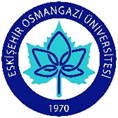 ESOGÜ KİMYA MÜHENDİSLİĞİ BÖLÜMÜDERS BİLGİ FORMU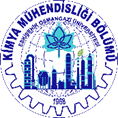 Dersin AdıDersin KoduBilgi Teknolojileri151611205YarıyılHaftalık Ders SaatiHaftalık Ders SaatiKrediAKTSYarıyılTeorikUygulamaKrediAKTS12022Dersin Kategorisi (kredi dağılımı)Dersin Kategorisi (kredi dağılımı)Dersin Kategorisi (kredi dağılımı)Dersin Kategorisi (kredi dağılımı)Dersin Kategorisi (kredi dağılımı)Matematik ve Temel BilimlerMühendislik BilimleriMühendislik TasarımıGenel EğitimSosyal Bilimler---2-Dersin DiliDersin SeviyesiDersin TürüTürkçeLisansZorunluÖnkoşul Dersleri-Dersin AmacıÖğrencilere, Mühendislik alanında çok kullanılan Excel programıyla problem çözme ve veri analizi.becerisi kazandırma.Dersin Kısa İçeriğiMS ExcelDersin Öğrenim ÇıktılarıDersin Öğrenim ÇıktılarıKatkı Sağladığı PÇ/PÇ’lerÖğretim Yöntemleri *Ölçme Yöntemleri **1Hesap tablolarında (MS Excel) işlem yapabilir.4b, 81, 5, 6A, D2Hesap tabloları (MS Excel) kullanarak grafik çizer.4b, 81, 5, 6A, D3Hesap Tabloları (MS Excel) ile sayısal yöntemleri kullanarak çözüm yapar.4b, 81, 5, 6A, D4Hesap tabloları (MS Excel) kullanarak farklı yollarla mühendislik problemlerini çözer.4b, 81, 5, 6A, D5Hesap tablolarında (MS Excel) işlem yapabilir.6-7-8-9-10-Temel Ders kitabıDers kitabı kullanılmamaktadır.Yardımcı Kaynaklar-Cutlip, M.B., Shacham, M., “Problem Solving in Chemical and Biochmeical Engineering with Polymath, Excel and Matlab”, 2. Baskı, Pearson Education, 2008.-Finlayson, B.A., “Introduction to Chemical Engineering Computing”, 2. Baskı, Wiley, 2012.Derste Gerekli Araç ve GereçlerHer öğrenciye bir bilgisayar.Dersin Haftalık PlanıDersin Haftalık Planı1Microsoft Excel 2016 giriş2Microsoft Excel 2016 çalışma kitabı ve çalışma sayfası ile ilgili işlemler3Microsoft Excel 2016 Bilgi girişi ve Formüller4Microsoft Excel 2016 Matematiksel ve Trigonometrik Foksiyonlar5Microsoft Excel 2016 ile grafik çizimi6Microsoft Excel 2016 ile eğri uydurma7Microsoft Excel 2016 denklem çözücü eklentisi8Yarıyıl Sınavları9Microsoft Excel 2016 ile makro oluşturma10Microsoft Excel 2016 ile makro oluşturma11Microsoft Excel 2016 ile makro oluşturma12Microsoft Excel 2016 ile temel programcılık komutlarına giriş13Microsoft Excel 2016 ile sayısal yöntemlere örnekler14Microsoft Excel 2016 ile kimya mühendisliği problemlerinin çözümlerine örnekler15Microsoft Excel 2016 ile kimya mühendisliği problemlerinin çözümlerine örnekler16,17Dersin İş Yükünün HesaplanmasıDersin İş Yükünün HesaplanmasıDersin İş Yükünün HesaplanmasıDersin İş Yükünün HesaplanmasıEtkinliklerSayısıSüresi (Saat)Toplam İş Yükü (saat)Ders Süresi (haftalık toplam ders saati)14228Sınıf Ders çalışma süresi (tekrar, pekiştirme, ön çalışma,….)---Ödev---Kısa Sınav 6212Kısa Sınav hazırlık---Sözlü Sınav ---Sözlü Sınav hazırlık---Rapor (Hazırlık ve sunum süresi dahil)---Proje (Hazırlık ve sunum süresi dahil)---Sunum (hazırlık süresi dahil)---------Ara sınav122Ara Sınav hazırlık122Yarıyıl sonu sınavı122Yarıyıl sonu sınavı hazırlık122Toplam iş yüküToplam iş yükü48Toplam iş yükü / 30Toplam iş yükü / 301,6Dersin AKTS KredisiDersin AKTS Kredisi2DeğerlendirmeDeğerlendirmeYarıyıl içi Etkinlikleri%Ara Sınav30Kısa sınav30Ara Sınav-Ara Sınav-Ara Sınav-Yarıyıl Sonu Sınavı40Toplam100DERSİN ÖĞRENİM ÇIKTILARININ PROGRAM ÇIKTILARI (PÇ) İLE OLAN İLİŞKİSİ(5: Çok yüksek, 4: Yüksek, 3: Orta, 2: Düşük, 1: Çok düşük,)DERSİN ÖĞRENİM ÇIKTILARININ PROGRAM ÇIKTILARI (PÇ) İLE OLAN İLİŞKİSİ(5: Çok yüksek, 4: Yüksek, 3: Orta, 2: Düşük, 1: Çok düşük,)DERSİN ÖĞRENİM ÇIKTILARININ PROGRAM ÇIKTILARI (PÇ) İLE OLAN İLİŞKİSİ(5: Çok yüksek, 4: Yüksek, 3: Orta, 2: Düşük, 1: Çok düşük,)NOPROGRAM ÇIKTISIKatkı1Matematik konularında yeterli bilgi birikimi 1Fen bilimleri konularında yeterli bilgi birikimi 1Mühendislik konularında yeterli bilgi birikimi 1Bu bilgi birikimlerini, karmaşık Kimya Mühendisliği problemlerinde kullanabilme becerisi 2Kimya mühendisliği ve ilgili alanlarda karmaşık mühendislik problemlerini saptama, tanımlama, formüle etme ve uygun analiz ve modelleme yöntemlerini seçip uygulayarak çözme becerileri3Belirlenmiş bir hedef doğrultusunda karmaşık bir sistemi, süreci, cihazı veya ürünü gerçekçi kısıtlar ve koşullar altında modern tasarım yöntemlerini de uygulayarak tasarlama becerisi.4 Kimya Mühendisliği uygulamalarında karşılaşılan karmaşık problemlerin analizi ve çözümü için,4Gerekli olan modern teknik ve araçları geliştirme, seçme, kullanma becerisi4Bilişim teknolojilerinden etkin bir şekilde kullanma becerisi55Karmaşık Kimya Mühendisliği problemlerinin veya Kimya Mühendisliğine özgü araştırma konularının incelenmesi için,5Deney tasarlama5Deney yapma, veri toplama, sonuçları analiz etme ve yorumlama becerisi6Bireysel çalışma yapabilme becerisi 6Disiplin içi ve Disiplinler arası takım çalışması yapabilme becerisi7Türkçe sözlü ve yazılı etkin iletişim kurma becerisi7Yabancı dil bilgisini kullanma/geliştirme becerisi7Etkin rapor yazma ve yazılı raporları anlama, tasarım ve üretim raporları hazırlayabilme becerisi7Etkin sunum yapabilme, açık ve anlaşılır talimat verme ve alma becerisi.8Yaşam boyu öğrenmenin gerekliliği bilinci bilgiye erişebilme, bilim ve teknolojideki gelişmeleri izleme, kendini sürekli yenileme becerisi59Etik ilkelerine uygun davranma, mesleki ve etik sorumluluk bilinci 9Mühendislik uygulamalarında kullanılan yasal düzenlemeler ile standartlar hakkında bilgi.10Proje yönetimi ile risk yönetimi ve değişiklik yönetimi gibi iş hayatındaki uygulamalar hakkında bilgi 10Girişimcilik, yenilikçilik hakkında farkındalık10Sürdürebilir kalkınma hakkında bilgi11Mühendislik uygulamalarının evrensel ve toplumsal boyutlarda sağlık, çevre ve güvenlik üzerindeki etkileri ve çağın Kimya Mühendisliği alanına yansıyan sorunları hakkında bilgi; ve mühendislik çözümlerinin hukuksal sonuçları konusunda farkındalıkDERSİN YÜRÜTÜCÜLERİDERSİN YÜRÜTÜCÜLERİDERSİN YÜRÜTÜCÜLERİDERSİN YÜRÜTÜCÜLERİDERSİN YÜRÜTÜCÜLERİYürütücüİmzaDersin AdıDersin KoduRapor Yazma Tekniği151611206YarıyılHaftalık Ders SaatiHaftalık Ders SaatiKrediAKTSYarıyılTeorikUygulamaKrediAKTS12023Dersin Kategorisi (kredi dağılımı)Dersin Kategorisi (kredi dağılımı)Dersin Kategorisi (kredi dağılımı)Dersin Kategorisi (kredi dağılımı)Dersin Kategorisi (kredi dağılımı)Matematik ve Temel BilimlerMühendislik BilimleriMühendislik TasarımıGenel EğitimSosyal Bilimler2Dersin DiliDersin SeviyesiDersin TürüÖnkoşul DersleriDersin AmacıKaynak taraması ve araştırma tekniklerini öğrenerek verimli araştırma yapabilme; anlatmak istediğini sözlü ve yazılı olarak ifade etme; teknik, sosyal ve diğer amaçlı raporları yazma becerisini kazandırmak.Dersin Kısa İçeriğiBilimsel araştırma yöntemi, araştırma türleri ve veri toplama yöntemleri, kaynak derleme, araştırma metninin yapısı, kaynak gösterme, rapor yazma ve sunuş, okul, günlük, iş ve akademik hayatta gerekebilecek rapor ve diğer yazışmaların yazımı.Dersin Öğrenim ÇıktılarıDersin Öğrenim ÇıktılarıKatkı Sağladığı PÇ/PÇ’lerÖğretim Yöntemleri *Ölçme Yöntemleri **1Öğrenci bilimsel araştırma yöntemini bilir81A2Araştırma kaynaklarını etkin bir şekilde kullanır.6a, 6b, 811D3Kurallarına uygun araştırma raporu, ödev, deney raporu, dilekçe ve özgeçmiş yazar.6a, 6b, 7a, 7c1, 11, 15A, D4Araştırma raporlarında kaynak göstermenin önemini bilir.81, 15A, D5İş hayatındaki rapor türlerini tanır. 7a, 81A6Akademik hayattaki sunum türlerini (tez, bildiri, makale, poster) tanır.7a, 81A7Ödevini sözlü olarak sunar. 6a, 6b, 7a, 7d12, 15D8910Temel Ders kitabıSeyidoğlu, H., “Bilimsel Araştırma ve Yazma El Kitabı”, 8. Baskı, Güzem Yayınları, İstanbul, 2003.  Yardımcı Kaynaklar1. Üstdal, M. ve Gülbahar, K., “Bilimsel Araştırma Nasıl Yapılır Nasıl Yazılır”, Beta Basım A.Ş., İstanbul, 1997. 2. Karasar, N., Araştırmalarda Rapor Hazırlama, Nobel Yayın., 19. Baskı, Ankara, 2015.3. Karasar, N., Bilimsel Araştırma Yöntemi, 17. Baskı, Nobel Yayın Dağıtım, Ankara, 2007.Derste Gerekli Araç ve GereçlerBilgisayar, projektörDersin Haftalık PlanıDersin Haftalık Planı1Öğrencilere dersin içeriği, not değerlendirmesi ve ödevler hakkında bilgi verilir. Grup halinde hazırlanacak ödevler için gruplar oluşturulur.2Bilimsel Araştırma Yöntemi3Kaynak Taraması ve Araştırma Teknikleri4Araştırma Raporu ve Biçimsel Yapısı5Kaynak Gösteriminde Dikkat Edilmesi Gerekenler6Öğrenmek İçin Okuma ve Okuma Çeşitleri, Sınava Hazırlanma ve Sınav Kağıdında Dikkat Edilmesi Gerekenler7Laboratuvar Dersleri İçin Deney Raporu Düzeni ve Hazırlanması8ARA SINAV 9Staj Defteri ve Staj Raporunun Hazırlanması, Dilekçe ve Özgeçmiş Yazımı10İş Hayatındaki Raporlar11Orijinal Araştırma Makalesi12Tez, Bildiri, Poster ve Sözlü Sunuş Teknikleri13Ödev sunumları14Ödev sunumları15Ödev sunumları16-17FİNAL SINAVIDersin İş Yükünün HesaplanmasıDersin İş Yükünün HesaplanmasıDersin İş Yükünün HesaplanmasıDersin İş Yükünün HesaplanmasıEtkinliklerSayısıSüresi (Saat)Toplam İş Yükü (saat)Ders Süresi (haftalık toplam ders saati)14228Sınıf Ders çalışma süresi (tekrar, pekiştirme, ön çalışma,….)14114Ödev21530Kısa Sınav Kısa Sınav hazırlıkSözlü Sınav Sözlü Sınav hazırlıkRapor (Hazırlık ve sunum süresi dahil)Proje (Hazırlık ve sunum süresi dahil)Sunum (hazırlık süresi dahil)Ara sınav111Ara Sınav hazırlık188Yarıyıl sonu sınavı111Yarıyıl sonu sınavı hazırlık188Toplam iş yüküToplam iş yükü90Toplam iş yükü / 30Toplam iş yükü / 303Dersin AKTS KredisiDersin AKTS Kredisi3DeğerlendirmeDeğerlendirmeYarıyıl içi Etkinlikleri%3030Yarıyıl Sonu Sınavı40Toplam100DERSİN ÖĞRENME ÇIKTILARININ PROGRAM ÇIKTILARI (PÇ) İLE OLAN İLİŞKİSİ(5: Çok yüksek, 4: Yüksek, 3: Orta, 2: Düşük, 1: Çok düşük,)DERSİN ÖĞRENME ÇIKTILARININ PROGRAM ÇIKTILARI (PÇ) İLE OLAN İLİŞKİSİ(5: Çok yüksek, 4: Yüksek, 3: Orta, 2: Düşük, 1: Çok düşük,)DERSİN ÖĞRENME ÇIKTILARININ PROGRAM ÇIKTILARI (PÇ) İLE OLAN İLİŞKİSİ(5: Çok yüksek, 4: Yüksek, 3: Orta, 2: Düşük, 1: Çok düşük,)NOPROGRAM ÇIKTISIKatkı1Matematik konularında yeterli bilgi birikimi 1Fen bilimleri konularında yeterli bilgi birikimi 1Mühendislik konularında yeterli bilgi birikimi 1Bu bilgi birikimlerini, Karmaşık Kimya Mühendisliği problemlerinde kullanabilme becerisi2Kimya mühendisliği ve ilgili alanlarda karmaşık mühendislik problemlerini saptama, tanımlama, formüle etme ve uygun analiz ve modelleme yöntemlerini seçip uygulayarak çözme becerileri3Belirlenmiş bir hedef doğrultusunda karmaşık bir sistemi, cihazı veya ürünü gerçekçi kısıtlar ve koşullar altında modern tasarım yöntemlerini de uygulayarak tasarlama becerisi.4 Kimya Mühendisliği uygulamalarında karşılaşılan karmaşık problemlerin analizi ve çözümü için4Gerekli olan modern teknik ve araçları geliştirme, seçme, kullanma becerisi4Bilişim teknolojilerinden etkin bir şekilde yararlanma becerisi5Karmaşık Kimya Mühendisliği problemlerinin veya Kimya Mühendisliğine özgü araştırma konularının incelenmesi için,5Deney tasarlama5Deney yapma, veri toplama, sonuçları analiz etme ve yorumlama becerisi6Bireysel çalışma yapabilme becerisi 46Disiplin içi ve Disiplinler arası takım çalışması yapabilme becerisi47Türkçe sözlü ve yazılı etkin iletişim kurma becerisi57Yabancı dil bilgisini kullanma/geliştirme becerisi7Etkin rapor yazma ve yazılı raporları anlama, tasarım ve üretim raporları hazırlayabilme becerisi17Etkin sunum yapabilme, açık ve anlaşılır talimat verme ve alma becerisi.18Yaşam boyu öğrenmenin gerekliliği bilinci bilgiye erişebilme, bilim ve teknolojideki gelişmeleri izleme, kendini sürekli yenileme becerisi59a. Etik ilkelerine uygun davranma, mesleki ve etik sorumluluk bilinci 9b. Mühendislik uygulamalarında kullanılan yasal düzenlemeler ile standartlar hakkında bilgi.10Proje yönetimi ile risk yönetimi ve değişiklik yönetimi gibi iş hayatındaki uygulamalar hakkında bilgi 10Girişimcilik, yenilikçilik hakkında farkındalık10Sürdürebilir kalkınma hakkında bilgi11Mühendislik uygulamalarının evrensel ve toplumsal boyutlarda sağlık, çevre ve güvenlik üzerindeki etkileri hakkında bilgi; ulusal ve uluslararası yasal düzenlemeler ile standartlar hakkında ve mühendislik çözümlerinin hukuksal sonuçları konusunda farkındalıkDERSİN YÜRÜTÜCÜLERİDERSİN YÜRÜTÜCÜLERİDERSİN YÜRÜTÜCÜLERİDERSİN YÜRÜTÜCÜLERİDERSİN YÜRÜTÜCÜLERİYürütücü Prof. Dr. Fatma TümsekProf. Dr. Duygu KavakİmzaDersin AdıDersin KoduTürk Dili II151612182YarıyılHaftalık Ders SaatiHaftalık Ders SaatiKrediAKTSYarıyılTeorikUygulamaKrediAKTS2202Dersin Kategorisi (kredi dağılımı)Dersin Kategorisi (kredi dağılımı)Dersin Kategorisi (kredi dağılımı)Dersin Kategorisi (kredi dağılımı)Dersin Kategorisi (kredi dağılımı)Matematik ve Temel BilimlerMühendislik BilimleriMühendislik TasarımıGenel EğitimSosyal Bilimler2Dersin DiliDersin SeviyesiDersin TürüÖnkoşul DersleriDersin AmacıTürkçenin gelişimi ve bugünkü durumu hakkında öğrencileri bilgilendirerek Türkçenin zenginliğini göstermek, ulusal bir dil bilinci kazandırmakDersin Kısa İçeriğiYapı bakımından kelimeler, kelime grupları, isim, sıfat, zamir, zarf, edat, fiil, cümle, yazılı kompozisyon türleri, sözlü kompozisyon türleri, konuşma uygulamaları, plânlı yazma uygulamaları, metin çözümlemeleriDersin Öğrenme ÇıktılarıDersin Öğrenme ÇıktılarıKatkı Sağladığı PÇ/PÇ’lerÖğretim Yöntemleri *Ölçme Yöntemleri **1Öğrenci Türkçenin kurallarını tanımlar.7a1A2Yapı bakımından kelime gruplarını tanımlar, sınıflandırır.7a1A3Cümle yapısını analiz eder.7a1A4Yazılı ve sözlü kompozisyon oluşturur.7a1A5Türkçeyi doğru kullanır.7a1A678910Temel Ders kitabı1. Kültür, M. E., “Üniversiteler İçin Türk Dili”, Bayrak Yayınları, İstanbul, 1997.2.Yavuz, K., Yetiş, K., Birinci, N., 1999, Üniversite Türk Dili ve Kompozisyon Dersleri, Bayrak Yayınları, İstanbul.Yardımcı Kaynaklar1.	Kaplan, M., “Kültür ve Dil”, 8. baskı, ,Dergah Yayınları, İstanbul, 1993.2.	Fuat, M., “Dil Üstüne”, Adam Yayınları, İstanbul, 2001.3.	Aksan, D., “Türkçe’nin Gücü”, Bilgi Yayınevi, 4. baskı, Ankara, 1997.Derste Gerekli Araç ve GereçlerDVD, VCD, projektör, bilgisayar.Dersin Haftalık PlanıDersin Haftalık Planı1Yapı Bakımından Kelimeler; Kelime Grupları2İsim3Sıfat4Zamir5Zarf6Edat, Bağlaç, Ünlem7Fiil8Yarıyıl Sınavları9Cümle, Cümlenin Unsurları10Cümle, Cümlenin Unsurları11Yazılı Kompozisyon Türleri12Sözlü Kompozisyon Türleri13Hazırlıklı Konuşma Uygulaması, Hazırlıksız Konuşma Uygulaması14Metin Çözümleme Çalışmaları15Metin Çözümleme Çalışmaları16,17Yarıyıl Sonu SınavlarıDersin İş Yükünün HesaplanmasıDersin İş Yükünün HesaplanmasıDersin İş Yükünün HesaplanmasıDersin İş Yükünün HesaplanmasıEtkinliklerSayısıSüresi (Saat)Toplam İş Yükü (saat)Ders Süresi (haftalık toplam ders saati)14228Sınıf Ders çalışma süresi (tekrar, pekiştirme, ön çalışma,….)14114Ara sınav111Ara Sınav hazırlık122Yarıyıl sonu sınavı111Yarıyıl sonu sınavı hazırlık122Toplam iş yüküToplam iş yükü48Toplam iş yükü / 30Toplam iş yükü / 301,6Dersin AKTS KredisiDersin AKTS Kredisi2DeğerlendirmeDeğerlendirmeYarıyıl içi Etkinlikleri%40Yarıyıl Sonu Sınavı60Toplam100DERSİN ÖĞRENME ÇIKTILARININ PROGRAM ÇIKTILARI (PÇ) İLE OLAN İLİŞKİSİ(5: Çok yüksek, 4: Yüksek, 3: Orta, 2: Düşük, 1: Çok düşük,)DERSİN ÖĞRENME ÇIKTILARININ PROGRAM ÇIKTILARI (PÇ) İLE OLAN İLİŞKİSİ(5: Çok yüksek, 4: Yüksek, 3: Orta, 2: Düşük, 1: Çok düşük,)DERSİN ÖĞRENME ÇIKTILARININ PROGRAM ÇIKTILARI (PÇ) İLE OLAN İLİŞKİSİ(5: Çok yüksek, 4: Yüksek, 3: Orta, 2: Düşük, 1: Çok düşük,)NOPROGRAM ÇIKTISIKatkı1Matematik konularında yeterli bilgi birikimi 1Fen bilimleri konularında yeterli bilgi birikimi 1Mühendislik konularında yeterli bilgi birikimi 1Bu bilgi birikimlerini, Karmaşık Kimya Mühendisliği problemlerinde kullanabilme becerisi2Kimya mühendisliği ve ilgili alanlarda karmaşık mühendislik problemlerini saptama, tanımlama, formüle etme ve uygun analiz ve modelleme yöntemlerini seçip uygulayarak çözme becerileri3Belirlenmiş bir hedef doğrultusunda karmaşık bir sistemi, cihazı veya ürünü gerçekçi kısıtlar ve koşullar altında modern tasarım yöntemlerini de uygulayarak tasarlama becerisi.4 Kimya Mühendisliği uygulamalarında karşılaşılan karmaşık problemlerin analizi ve çözümü için4Gerekli olan modern teknik ve araçları geliştirme, seçme, kullanma becerisi4Bilişim teknolojilerinden etkin bir şekilde yararlanma becerisi5Karmaşık Kimya Mühendisliği problemlerinin veya Kimya Mühendisliğine özgü araştırma konularının incelenmesi için,5Deney tasarlama5Deney yapma, veri toplama, sonuçları analiz etme ve yorumlama becerisi6Bireysel çalışma yapabilme becerisi 6Disiplin içi ve Disiplinler arası takım çalışması yapabilme becerisi7Türkçe sözlü ve yazılı etkin iletişim kurma becerisi57Yabancı dil bilgisini kullanma/geliştirme becerisi7Etkin rapor yazma ve yazılı raporları anlama, tasarım ve üretim raporları hazırlayabilme becerisi7Etkin sunum yapabilme, açık ve anlaşılır talimat verme ve alma becerisi.8Yaşam boyu öğrenmenin gerekliliği bilinci bilgiye erişebilme, bilim ve teknolojideki gelişmeleri izleme, kendini sürekli yenileme becerisi9a. Etik ilkelerine uygun davranma, mesleki ve etik sorumluluk bilinci 9b. Mühendislik uygulamalarında kullanılan yasal düzenlemeler ile standartlar hakkında bilgi.10Proje yönetimi ile risk yönetimi ve değişiklik yönetimi gibi iş hayatındaki uygulamalar hakkında bilgi 10Girişimcilik, yenilikçilik hakkında farkındalık10Sürdürebilir kalkınma hakkında bilgi11Mühendislik uygulamalarının evrensel ve toplumsal boyutlarda sağlık, çevre ve güvenlik üzerindeki etkileri hakkında bilgi; ulusal ve uluslararası yasal düzenlemeler ile standartlar hakkında ve mühendislik çözümlerinin hukuksal sonuçları konusunda farkındalıkDERSİN YÜRÜTÜCÜLERİDERSİN YÜRÜTÜCÜLERİDERSİN YÜRÜTÜCÜLERİDERSİN YÜRÜTÜCÜLERİDERSİN YÜRÜTÜCÜLERİYürütücü İmzaDersin AdıDersin KoduKimya II151612208YarıyılHaftalık Ders SaatiHaftalık Ders SaatiKrediAKTSYarıyılTeorikUygulamaKrediAKTS24046Dersin Kategorisi (kredi dağılımı)Dersin Kategorisi (kredi dağılımı)Dersin Kategorisi (kredi dağılımı)Dersin Kategorisi (kredi dağılımı)Dersin Kategorisi (kredi dağılımı)Matematik ve Temel BilimlerMühendislik BilimleriMühendislik TasarımıGenel EğitimSosyal Bilimler4----Dersin DiliDersin SeviyesiDersin TürüÖnkoşul DersleriYokDersin AmacıKimya eğitiminde gerekli olabilecek temel kavramların verilmesi, öğrencinin kimya lisans programına başlarken alt yapının oluşturulması Dersin Kısa İçeriğiÇözeltiler ve Fiziksel Özellikleri, Kimyasal Kinetik, Kimyasal Denge, Termodinamik, Elektrokimya, Çekirdek Kimyası.Dersin Öğrenim ÇıktılarıDersin Öğrenim ÇıktılarıKatkı Sağladığı PÇ/PÇ’lerÖğretim Yöntemleri *Ölçme Yöntemleri **1Çözeltileri tanımlar, farklılıklarını/benzerliklerini örnekle açıklar, sınıflandırır.1b1, 2, 5, 10A2Tepkime hızını, tepkime hızını etkileyen faktörleri ve tepkime türlerini inceler, sınıflandırır.1b1, 2, 5, 10A3Denge ve dengeyi etkileyen parametreleri tanımlar, ilişkilendirebilir.1b1, 2, 5, 10A4Termodinamik yasalarını tanımlar ve açıklık getirebilir.1b1, 2, 5, 10A5Elektrokimya ve pilleri tanımlar, karşılaştırabilir.1b1, 2, 5, 10A6Çekirdek tepkimelerini ve radyoaktifliği tanımlar, örneklerle açıklar.1b1, 2, 5, 10A78910Temel Ders kitabıGenel Kimya, Temel Kavramlar, Chang, R. Çeviri Ed. Uyar, T., Aksoy, S., İnam, R. Dördüncü baskıdan çeviri, Palme Yayıncılık, Ankara 2011Yardımcı KaynaklarPetrucci, H., Harwood, W.S., Herring, F.G., “Genel Kimya: İlkeler ve Modern Uygulamalar” (I. ve II. Cilt)”, Çeviri Editörleri: T. Uyar, S. Aksoy, Sekizinci Baskıdan Çeviri, Palme Yayıncılık, Ankara, 2002.Derste Gerekli Araç ve GereçlerSınıf olanakları, bilgisayar, projeksiyon cihazıDersin Haftalık PlanıDersin Haftalık Planı1Çözelti Türleri, Derişim Birimleri, Çözelti Derişimleri2Çözünürlüğe Sıcaklığın Etkisi, Gazların Çözünürlüğüne Basıncın Etkisi, Sayısal Özellikler3Kimyasal Tepkime Hızı, Tepkime Hızının Ölçülmesi, Hız Yasaları4Kimyasal Tepkimelerde Tepken Derişimleri ile Süre Arasındaki İlişki, Aktifleşme enerjisi ve Hız Sabitinin Sıcaklığa bağlılığı5Tepkime Yasaları, Kataliz, Kimyasal Denge Kavramı6Denge Sabitlerinin İfade Şekilleri, Kimyasal Dengeye Etki Eden Faktörler7Denge Sabiti Büyüklüğünün Önemi, Kütleler Etkisi İfadesi, Le Chatelier İlkesi, Denge Hesaplamaları8ARA SINAV 9Termodinamiğin üç yasası, İstemli Olaylar, Entropi10Termodinamiğin İkinci Yasası, Gibbs Serbest Enerji 11Serbest Enerji ve Kimyasal Denge, Redoks Tepkimeleri12Galvanik Hücreler, Standart İndirgenme Potansiyelleri, 13Redoks Tepkimelerinin İstemliliği, Hücre’nin EMK’sına Derişimin Etkisi14Çekirdek Tepkimelerinin Doğası, Çekirdek Kararlılığı, Çekirdek Transmutasyonu15Çekirdek Bölünmesi, Çekirdek Birleşmesi16-17FİNAL SINAVIDersin İş Yükünün HesaplanmasıDersin İş Yükünün HesaplanmasıDersin İş Yükünün HesaplanmasıDersin İş Yükünün HesaplanmasıEtkinliklerSayısıSüresi (Saat)Toplam İş Yükü (saat)Ders Süresi (haftalık toplam ders saati)14456Sınıf Ders çalışma süresi (tekrar, pekiştirme, ön çalışma,….)14456ÖdevKısa Sınav Kısa Sınav hazırlıkSözlü Sınav Sözlü Sınav hazırlıkRapor (Hazırlık ve sunum süresi dahil)Proje (Hazırlık ve sunum süresi dahil)Sunum (hazırlık süresi dahil)Ara sınav122Ara Sınav hazırlık12525Yarıyıl sonu sınavı122Yarıyıl sonu sınavı hazırlık13030Toplam iş yüküToplam iş yükü171Toplam iş yükü / 30Toplam iş yükü / 305,7Dersin AKTS KredisiDersin AKTS Kredisi6DeğerlendirmeDeğerlendirmeYarıyıl içi Etkinlikleri%50Yarıyıl Sonu Sınavı50Toplam100DERSİN ÖĞRENME ÇIKTILARININ PROGRAM ÇIKTILARI (PÇ) İLE OLAN İLİŞKİSİ(5: Çok yüksek, 4: Yüksek, 3: Orta, 2: Düşük, 1: Çok düşük,)DERSİN ÖĞRENME ÇIKTILARININ PROGRAM ÇIKTILARI (PÇ) İLE OLAN İLİŞKİSİ(5: Çok yüksek, 4: Yüksek, 3: Orta, 2: Düşük, 1: Çok düşük,)DERSİN ÖĞRENME ÇIKTILARININ PROGRAM ÇIKTILARI (PÇ) İLE OLAN İLİŞKİSİ(5: Çok yüksek, 4: Yüksek, 3: Orta, 2: Düşük, 1: Çok düşük,)NOPROGRAM ÇIKTISIKatkı1Matematik konularında yeterli bilgi birikimi 1Fen bilimleri konularında yeterli bilgi birikimi 51Mühendislik konularında yeterli bilgi birikimi 1Bu bilgi birikimlerini, Karmaşık Kimya Mühendisliği problemlerinde kullanabilme becerisi2Kimya mühendisliği ve ilgili alanlarda karmaşık mühendislik problemlerini saptama, tanımlama, formüle etme ve uygun analiz ve modelleme yöntemlerini seçip uygulayarak çözme becerileri3Belirlenmiş bir hedef doğrultusunda karmaşık bir sistemi, cihazı veya ürünü gerçekçi kısıtlar ve koşullar altında modern tasarım yöntemlerini de uygulayarak tasarlama becerisi.4 Kimya Mühendisliği uygulamalarında karşılaşılan karmaşık problemlerin analizi ve çözümü için4Gerekli olan modern teknik ve araçları geliştirme, seçme, kullanma becerisi4Bilişim teknolojilerinden etkin bir şekilde yararlanma becerisi5Karmaşık Kimya Mühendisliği problemlerinin veya Kimya Mühendisliğine özgü araştırma konularının incelenmesi için,5Deney tasarlama5Deney yapma, veri toplama, sonuçları analiz etme ve yorumlama becerisi6Bireysel çalışma yapabilme becerisi 6Disiplin içi ve Disiplinler arası takım çalışması yapabilme becerisi7Türkçe sözlü ve yazılı etkin iletişim kurma becerisi7Yabancı dil bilgisini kullanma/geliştirme becerisi7Etkin rapor yazma ve yazılı raporları anlama, tasarım ve üretim raporları hazırlayabilme becerisi7Etkin sunum yapabilme, açık ve anlaşılır talimat verme ve alma becerisi.8Yaşam boyu öğrenmenin gerekliliği bilinci bilgiye erişebilme, bilim ve teknolojideki gelişmeleri izleme, kendini sürekli yenileme becerisi9a. Etik ilkelerine uygun davranma, mesleki ve etik sorumluluk bilinci 9b. Mühendislik uygulamalarında kullanılan yasal düzenlemeler ile standartlar hakkında bilgi.10Proje yönetimi ile risk yönetimi ve değişiklik yönetimi gibi iş hayatındaki uygulamalar hakkında bilgi 10Girişimcilik, yenilikçilik hakkında farkındalık10Sürdürebilir kalkınma hakkında bilgi11Mühendislik uygulamalarının evrensel ve toplumsal boyutlarda sağlık, çevre ve güvenlik üzerindeki etkileri hakkında bilgi; ulusal ve uluslararası yasal düzenlemeler ile standartlar hakkında ve mühendislik çözümlerinin hukuksal sonuçları konusunda farkındalıkDERSİN YÜRÜTÜCÜLERİDERSİN YÜRÜTÜCÜLERİDERSİN YÜRÜTÜCÜLERİDERSİN YÜRÜTÜCÜLERİDERSİN YÜRÜTÜCÜLERİYürütücü İmzaDersin AdıDersin KoduKimya Laboratuvarı151612188YarıyılHaftalık Ders SaatiHaftalık Ders SaatiKrediAKTSYarıyılTeorikUygulamaKrediAKTS20212Dersin Kategorisi (Kredi Dağılımı)Dersin Kategorisi (Kredi Dağılımı)Dersin Kategorisi (Kredi Dağılımı)Dersin Kategorisi (Kredi Dağılımı)Dersin Kategorisi (Kredi Dağılımı)Matematik ve Temel BilimlerMühendislik BilimleriMühendislik TasarımıGenel EğitimSosyal Bilimler1Dersin DiliDersin SeviyesiDersin TürüÖnkoşul DersleriKimya I dersinin alınmış, Kimya II dersinin alınmış ya da aynı yarıyılda alınıyor olması.Dersin AmacıKimya dersi kapsamında kazanılan teorik bilgilerin deneysel uygulamasının laboratuvar güvenlik kurallarına uygun olarak yapılmasını sağlamak, bir grubun üyesi olarak deneysel verileri analiz etme-yorumlama ve yazılı sunuş haline getirme becerisini kazandırmakDersin Kısa İçeriğiSabit oranlar kanunun doğrulanması, bir gazın molar hacminin ve ideal gaz sabitinin hesaplanması, bir metalin eşdeğer ağırlığı ve atom ağırlığının hesaplanması, tepkime hızı üzerine derişim ve sıcaklığın etkisi, tepkime ısısı tayini ve Hess kanununun doğrulanması, çözelti iletkenliği, pH ve pH belirteçleri, Charles kanununun doğrulanması.Dersin Öğrenme ÇıktılarıDersin Öğrenme ÇıktılarıKatkı Sağladığı PÇ/PÇ’lerÖğretim Yöntemleri *Ölçme Yöntemleri **1 Sabit Oranlar Kanununun doğrulanmasını gösterir. 1b,5b,6b3,5,12,15B,E2Deneysel olarak bir gazın molar hacmini ve ideal gaz sabitini hesaplar.1b,5b,6b3,5,12,15B,E3Bir metalin eşdeğer ağırlığı ve atom ağırlığını hesaplar. 1b,5b,6b3,5,12,15B,E4Çözelti iletkenliğini belirleyerek yorumlar. 1b,5b,6b3,5,12,15B,E5Tepkime hızı üzerine derişim ve sıcaklığın etkisini analiz eder.1b,5b,6b3,5,12,15B,E6Tepkime ısısı tayini ve Hess Kanununun doğrulanmasını gösterir.1b,5b,6b3,5,12,15B,E7Charles Kanunu ispat eder.1b,5b,6b3,5,12,15B,E8pH ve pH belirteçlerini inceler.1b,5b,6b3,5,12,15B,E910Temel Ders kitabıİnel, O. ,  “Genel Kimya Laboratuvar Kılavuzu”, Eskişehir.Yardımcı Kaynaklar1. Petrucci, R. H., Harwood, W. S., Herring, F.G., “Genel Kimya (I. ve II.  Cilt)”, (Çeviri), Palme Yayıncılık, Ankara, 2002.2. Mortimer, C.E.,  “Modern Üniversite Kimyası  (I. ve II. Cilt)” ,  (Çeviri),    Çağlayan Kitabevi, İstanbul, 1988.3. Sienko, M.J., Plane, R.A.,  “Temel Kimya (I. ve II. Cilt)”, (Çeviri), Savaş    Yayınları, Ankara, 1983.4. Erdik, E., Sarıkaya, Y.,  “Temel  Üniversite  Kimyası”,  Hacettepe  Taş     Kitapçılık,   Ankara, 1987.Derste Gerekli Araç ve GereçlerDersin Haftalık PlanıDersin Haftalık Planı1Dersin tanıtımı ve sınav yüzdelerinin verilmesi2Uyulması gereken güvenlik ve laboratuvar kurallarının anlatımı3Grupların oluşturulması, uygulamaların ve rapor yazım kurallarının anlatımı4Sabit Oranlar Kanununun Doğrulanması.5Bir Gazın Molar Hacminin ve İdeal Gaz Sabitinin Hesaplanması6Bir Metalin Eşdeğer Ağırlığı ve Atom Ağırlığının Hesaplanması7Tepkime Hızı Üzerine Derişim ve Sıcaklığın Etkisi8Yarıyıl Sınavları9Tepkime Isısı Tayini ve Hess Kanununun Doğrulanması10Çözelti İletkenliği11pH ve pH belirteçleri12Charles kanununun doğrulanması13Telafi deneyleri14Telafi deneyleri15Telafi deneyleri16,17Yarıyıl Sonu SınavlarıDersin İş Yükünün HesaplanmasıDersin İş Yükünün HesaplanmasıDersin İş Yükünün HesaplanmasıDersin İş Yükünün HesaplanmasıEtkinliklerSayısıSüresi (Saat)Toplam İş Yükü (saat)Ders Süresi (haftalık toplam ders saati)14228Sınıf Ders çalışma süresi (tekrar, pekiştirme, ön çalışma,….)82,520ÖdevKısa Sınav 80,54Kısa Sınav hazırlıkSözlü Sınav Sözlü Sınav hazırlıkRapor (Hazırlık ve sunum süresi dahil)818Proje (Hazırlık ve sunum süresi dahil)Sunum (hazırlık süresi dahil)Ara sınavAra Sınav hazırlıkYarıyıl sonu sınavıYarıyıl sonu sınavı hazırlıkToplam iş yüküToplam iş yükü60Toplam iş yükü / 30Toplam iş yükü / 302Dersin AKTS KredisiDersin AKTS Kredisi2DeğerlendirmeDeğerlendirmeYarıyıl içi Etkinlikleri%6040Yarıyıl Sonu SınavıToplam100DERSİN ÖĞRENME ÇIKTILARININ PROGRAM ÇIKTILARI (PÇ) İLE OLAN İLİŞKİSİ(5: Çok yüksek, 4: Yüksek, 3: Orta, 2: Düşük, 1: Çok düşük,)DERSİN ÖĞRENME ÇIKTILARININ PROGRAM ÇIKTILARI (PÇ) İLE OLAN İLİŞKİSİ(5: Çok yüksek, 4: Yüksek, 3: Orta, 2: Düşük, 1: Çok düşük,)DERSİN ÖĞRENME ÇIKTILARININ PROGRAM ÇIKTILARI (PÇ) İLE OLAN İLİŞKİSİ(5: Çok yüksek, 4: Yüksek, 3: Orta, 2: Düşük, 1: Çok düşük,)NOPROGRAM ÇIKTISIKatkı1Matematik konularında yeterli bilgi birikimi 1Fen bilimleri konularında yeterli bilgi birikimi 51Mühendislik konularında yeterli bilgi birikimi 1Bu bilgi birikimlerini, Karmaşık Kimya Mühendisliği problemlerinde kullanabilme becerisi2Kimya mühendisliği ve ilgili alanlarda karmaşık mühendislik problemlerini saptama, tanımlama, formüle etme ve uygun analiz ve modelleme yöntemlerini seçip uygulayarak çözme becerileri3Belirlenmiş bir hedef doğrultusunda karmaşık bir sistemi, cihazı veya ürünü gerçekçi kısıtlar ve koşullar altında modern tasarım yöntemlerini de uygulayarak tasarlama becerisi.4 Kimya Mühendisliği uygulamalarında karşılaşılan karmaşık problemlerin analizi ve çözümü için4Gerekli olan modern teknik ve araçları geliştirme, seçme, kullanma becerisi4Bilişim teknolojilerinden etkin bir şekilde yararlanma becerisi5Karmaşık Kimya Mühendisliği problemlerinin veya Kimya Mühendisliğine özgü araştırma konularının incelenmesi için,5Deney tasarlama5Deney yapma, veri toplama, sonuçları analiz etme ve yorumlama becerisi56Bireysel çalışma yapabilme becerisi 6Disiplin içi ve Disiplinler arası takım çalışması yapabilme becerisi57Türkçe sözlü ve yazılı etkin iletişim kurma becerisi7Yabancı dil bilgisini kullanma/geliştirme becerisi7Etkin rapor yazma ve yazılı raporları anlama, tasarım ve üretim raporları hazırlayabilme becerisi7Etkin sunum yapabilme, açık ve anlaşılır talimat verme ve alma becerisi.8Yaşam boyu öğrenmenin gerekliliği bilinci bilgiye erişebilme, bilim ve teknolojideki gelişmeleri izleme, kendini sürekli yenileme becerisi9a. Etik ilkelerine uygun davranma, mesleki ve etik sorumluluk bilinci 9b. Mühendislik uygulamalarında kullanılan yasal düzenlemeler ile standartlar hakkında bilgi.10Proje yönetimi ile risk yönetimi ve değişiklik yönetimi gibi iş hayatındaki uygulamalar hakkında bilgi 10Girişimcilik, yenilikçilik hakkında farkındalık10Sürdürebilir kalkınma hakkında bilgi11Mühendislik uygulamalarının evrensel ve toplumsal boyutlarda sağlık, çevre ve güvenlik üzerindeki etkileri hakkında bilgi; ulusal ve uluslararası yasal düzenlemeler ile standartlar hakkında ve mühendislik çözümlerinin hukuksal sonuçları konusunda farkındalıkDERSİN YÜRÜTÜCÜLERİDERSİN YÜRÜTÜCÜLERİDERSİN YÜRÜTÜCÜLERİDERSİN YÜRÜTÜCÜLERİDERSİN YÜRÜTÜCÜLERİYürütücü İmzaDersin AdıDersin KoduMühendislik Çizimleri151612198YarıyılHaftalık Ders SaatiHaftalık Ders SaatiKrediAKTSYarıyılTeorikUygulamaKrediAKTS22234Dersin Kategorisi (kredi dağılımı)Dersin Kategorisi (kredi dağılımı)Dersin Kategorisi (kredi dağılımı)Dersin Kategorisi (kredi dağılımı)Dersin Kategorisi (kredi dağılımı)Matematik ve Temel BilimlerMühendislik BilimleriMühendislik TasarımıGenel EğitimSosyal Bilimler21Dersin DiliDersin SeviyesiDersin TürüÖnkoşul DersleriDersin AmacıGrafik türleri ve verilere uygun eşitliklerin türetilmesi hakkında bilgiler öğretilerek, bu bilgileri diğer derslerdeki problem çözümlerinde, veri analizinde ve özellikle laboratuvar uygulamalarında elde etmiş olduğu deneysel verilerin değerlendirilmesinde ve deney raporlarının hazırlanmasında uygulamalarını sağlamak. Teknik resim hakkında bilgi verilerek bir parçanın teknik resmini çizebilme ve çizimleri okuyabilmelerini sağlamak.Dersin Kısa İçeriğiMühendislik çizimlerinde kullanılan farklı koordinat sistemlerini tanıma, verilen değerler için uygun grafiklerin çizilmesi, grafiğe uygun eşitliğin türetilmesi, teknik resim hakkında bilgi edinme, farklı cisimlerin izdüşümünü ve perspektif resimlerini çizme, teknik resimleri ölçülendirme.Dersin Öğrenim ÇıktılarıDersin Öğrenim ÇıktılarıKatkı Sağladığı PÇ/PÇ’lerÖğretim Yöntemleri *Ölçme Yöntemleri **1Temel grafik türlerini tanır.1c, 6a1, 6, 11A, D2Veriler için en uygun grafik türünü seçer ve çizer.1c, 6a1, 6, 11A, D3Verilere uygun eşitlikleri grafiksel olarak türetir.1c, 6a1, 6, 11A, D4Teknik resim çizim araçlarını tekniğine uygun şekilde kullanır.1c, 6a1, 6, 11A, D5Uygun yöntemleri kullanarak temel geometrik çizimleri yapar.1c, 6a1, 6, 11A, D6İzdüşüm düzlemlerini, izdüşüm çeşitlerini ve görünüş çıkarma yöntemlerini kullanarak basit cisimlerin izdüşümünü çizer.1c, 6a1, 6, 11A, D7İzdüşümü verilen parçanın perspektifini teknik resim kurallarına göre çizer.1c, 6a1, 6, 11A, D8910Temel Ders kitabıYardımcı KaynaklarKıraç, N., Teknik Resim, 3.Baskı, “Nobel Yayın Dağıtım”, Ankara, 2009Derste Gerekli Araç ve GereçlerBilgisayar, projektör, grafik kağıtları, gönye, cetvel, pergel.Dersin Haftalık PlanıDersin Haftalık Planı1Giriş, Dersin Tanıtımı, Grafik Çiziminde Kullanılan Koordinat Sistemleri2Sütun ve Pasta Grafiklerin Çizimi3Kutupsal ve Üçgen Koordinat Sisteminde Grafik Çizimi4Aritmetik ve Logaritmik Koordinat Sisteminde Grafik Çizme5Aritmetik Koordinat Sisteminde Çizilen Grafiklere Ait Eşitliklerin Türetilmesi6Logaritmik Koordinat Sisteminde Çizilen Grafiklere Ait Eşitliklerin Türetilmesi7Yarı-Logaritmik Koordinat Sisteminde Çizilen Grafiklere Ait Eşitliklerin Türetilmesi8ARA SINAV 9Teknik Resme Giriş, Temel Teknik Resim Kuralları, Yardımcı Araçlar10Teknik Resimde Temel Geometrik Çizimler11Basit Cisimlerin İzdüşümünün Çizilmesi12Basit Cisimlerin İzdüşümünün Çizilmesi13Basit Cisimlerin İzdüşümünün Çizilmesi14Perspektif Çizimi ve Ölçülendirme15Perspektif Çizimi ve Ölçülendirme16-17FİNAL SINAVIDersin İş Yükünün HesaplanmasıDersin İş Yükünün HesaplanmasıDersin İş Yükünün HesaplanmasıDersin İş Yükünün HesaplanmasıEtkinliklerSayısıSüresi (Saat)Toplam İş Yükü (saat)Ders Süresi (haftalık toplam ders saati)14456Sınıf Ders çalışma süresi (tekrar, pekiştirme, ön çalışma,….)14114Ödev428Kısa Sınav Kısa Sınav hazırlıkSözlü Sınav Sözlü Sınav hazırlıkRapor (Hazırlık ve sunum süresi dahil)Proje (Hazırlık ve sunum süresi dahil)Sunum (hazırlık süresi dahil)Ara sınav122Ara Sınav hazırlık11515Yarıyıl sonu sınavı122Yarıyıl sonu sınavı hazırlık11515Toplam iş yüküToplam iş yükü112Toplam iş yükü / 30Toplam iş yükü / 303,7Dersin AKTS KredisiDersin AKTS Kredisi4DeğerlendirmeDeğerlendirmeYarıyıl içi Etkinlikleri%3030Yarıyıl Sonu Sınavı40Toplam100DERSİN ÖĞRENME ÇIKTILARININ PROGRAM ÇIKTILARI (PÇ) İLE OLAN İLİŞKİSİ(5: Çok yüksek, 4: Yüksek, 3: Orta, 2: Düşük, 1: Çok düşük,)DERSİN ÖĞRENME ÇIKTILARININ PROGRAM ÇIKTILARI (PÇ) İLE OLAN İLİŞKİSİ(5: Çok yüksek, 4: Yüksek, 3: Orta, 2: Düşük, 1: Çok düşük,)DERSİN ÖĞRENME ÇIKTILARININ PROGRAM ÇIKTILARI (PÇ) İLE OLAN İLİŞKİSİ(5: Çok yüksek, 4: Yüksek, 3: Orta, 2: Düşük, 1: Çok düşük,)NOPROGRAM ÇIKTISIKatkı1Matematik konularında yeterli bilgi birikimi 1Fen bilimleri konularında yeterli bilgi birikimi 1Mühendislik konularında yeterli bilgi birikimi 51Bu bilgi birikimlerini, Karmaşık Kimya Mühendisliği problemlerinde kullanabilme becerisi2Kimya mühendisliği ve ilgili alanlarda karmaşık mühendislik problemlerini saptama, tanımlama, formüle etme ve uygun analiz ve modelleme yöntemlerini seçip uygulayarak çözme becerileri3Belirlenmiş bir hedef doğrultusunda karmaşık bir sistemi, cihazı veya ürünü gerçekçi kısıtlar ve koşullar altında modern tasarım yöntemlerini de uygulayarak tasarlama becerisi.4 Kimya Mühendisliği uygulamalarında karşılaşılan karmaşık problemlerin analizi ve çözümü için4Gerekli olan modern teknik ve araçları geliştirme, seçme, kullanma becerisi4Bilişim teknolojilerinden etkin bir şekilde yararlanma becerisi5Karmaşık Kimya Mühendisliği problemlerinin veya Kimya Mühendisliğine özgü araştırma konularının incelenmesi için,5Deney tasarlama5Deney yapma, veri toplama, sonuçları analiz etme ve yorumlama becerisi6Bireysel çalışma yapabilme becerisi 56Disiplin içi ve Disiplinler arası takım çalışması yapabilme becerisi7Türkçe sözlü ve yazılı etkin iletişim kurma becerisi7Yabancı dil bilgisini kullanma/geliştirme becerisi7Etkin rapor yazma ve yazılı raporları anlama, tasarım ve üretim raporları hazırlayabilme becerisi7Etkin sunum yapabilme, açık ve anlaşılır talimat verme ve alma becerisi.8Yaşam boyu öğrenmenin gerekliliği bilinci bilgiye erişebilme, bilim ve teknolojideki gelişmeleri izleme, kendini sürekli yenileme becerisi9a. Etik ilkelerine uygun davranma, mesleki ve etik sorumluluk bilinci 9b. Mühendislik uygulamalarında kullanılan yasal düzenlemeler ile standartlar hakkında bilgi.10Proje yönetimi ile risk yönetimi ve değişiklik yönetimi gibi iş hayatındaki uygulamalar hakkında bilgi 10Girişimcilik, yenilikçilik hakkında farkındalık10Sürdürebilir kalkınma hakkında bilgi11Mühendislik uygulamalarının evrensel ve toplumsal boyutlarda sağlık, çevre ve güvenlik üzerindeki etkileri hakkında bilgi; ulusal ve uluslararası yasal düzenlemeler ile standartlar hakkında ve mühendislik çözümlerinin hukuksal sonuçları konusunda farkındalıkDERSİN YÜRÜTÜCÜLERİDERSİN YÜRÜTÜCÜLERİDERSİN YÜRÜTÜCÜLERİDERSİN YÜRÜTÜCÜLERİDERSİN YÜRÜTÜCÜLERİYürütücü Prof. Dr. Fatma TümsekDoç. Dr. Musa ŞölenerİmzaDersin AdıDersin KoduFizik II151612200YarıyılHaftalık Ders SaatiHaftalık Ders SaatiKrediAKTSYarıyılTeorikUygulamaKrediAKTS23033Dersin Kategorisi (%)Dersin Kategorisi (%)Dersin Kategorisi (%)Dersin Kategorisi (%)Dersin Kategorisi (%)Matematik ve Temel BilimlerMühendislik BilimleriMühendislik TasarımıGenel EğitimSosyal Bilimler100Dersin DiliDersin SeviyesiDersin TürüÖnkoşul Dersleri-Dersin AmacıFiziğin temel yasa ve kavramlarını öğretmek ve günlük yaşantıda çeşitli uygulamalarını vermek.Dersin Kısa İçeriğiElektrik Yükleri,  Coulomb  Kanunu, Elektrik Alan, Elektrik Potansiyel, Kapasitörler ve Dielektrik Materyaller, Direnç ve Elektrik Akımı, Magnetik Alan, Magnetik Alan Kaynakları, Faraday’ın İndüksiyon Kanunu.Dersin Öğrenme ÇıktılarıDersin Öğrenme ÇıktılarıKatkı Sağladığı PÇ/PÇ’lerÖğretim Yöntemleri *Ölçme Yöntemleri **1Öğrenciler uygulamada fiziksel sistemlerin çeşitli problemlerini fark eder ve çözer.1b1, 5, 6, 10A, D2Ölçme ve birimlerin önemini fark eder.1b1, 5, 6, 10A, D3Fiziksel sistemleri günlük yaşantısında uygular.1b1, 5, 6, 10A, D4Mühendislik ve tıp gibi bilimlerde fiziğin rolünü fark eder1b1, 5, 6, 10A, D5Fiziğin temel yasa ve kavramlarını açıklar.1b1, 5, 6, 10A, D678910Temel Ders kitabıKaraoğlu B, 2012, Üniversiteler için Fizik, Seçkin yayıncılıkYardımcı Kaynaklar1. Fishbane, Gosiorowicz, Thornton , 2003, Temel Fizik Cilt II, Arkadaş Yayınevi,  2003.2. Serway, 1996, Fen Ve Mühendislik İçin Fizik, Cilt II, Palme YayıncılıkDerste Gerekli Araç ve Gereçler-Dersin Haftalık PlanıDersin Haftalık Planı1Elektrik Yükleri, Coulomb Kanunu2Elektrik Alan3Elektrik Potansiyel4Kapasitörler5Dielektrik Materyaller6Elektrik Akımı7Elektriksel İş ve Güç8Yarıyıl Sınavları9Elektriksel İş ve Güç10Kirchoff Yasaları11Çok Gözlü Devreler12Magnetik Alan13Magnetik Alan Kaynakları14Faraday’ın İndüksiyon Kanunu15Faraday’ın İndüksiyon Kanunu16,17Yarıyıl Sonu SınavlarıDersin İş Yükünün HesaplanmasıDersin İş Yükünün HesaplanmasıDersin İş Yükünün HesaplanmasıDersin İş Yükünün HesaplanmasıEtkinliklerSayısıSüresi (Saat)Toplam İş Yükü (saat)Ders Süresi (haftalık toplam ders saati)14342Sınıf Ders çalışma süresi (tekrar, pekiştirme, ön çalışma,….)133Ödev5315Kısa Sınav ---Kısa Sınav hazırlık---Sözlü Sınav 112Sözlü Sınav hazırlık---Rapor (Hazırlık ve sunum süresi dahil)---Proje (Hazırlık ve sunum süresi dahil)---Sunum (hazırlık süresi dahil)---Ara sınav122Ara Sınav hazırlık155Yarıyıl sonu sınavı122Yarıyıl sonu sınavı hazırlık155Toplam iş yüküToplam iş yükü76Toplam iş yükü / 30Toplam iş yükü / 302,5Dersin AKTS KredisiDersin AKTS Kredisi3DeğerlendirmeDeğerlendirmeYarıyıl içi Etkinlikleri%45-5Yarıyıl Sonu Sınavı50Toplam100DERSİN ÖĞRENME ÇIKTILARININ PROGRAM ÇIKTILARI (PÇ) İLE OLAN İLİŞKİSİ(5: Çok yüksek, 4: Yüksek, 3: Orta, 2: Düşük, 1: Çok düşük,)DERSİN ÖĞRENME ÇIKTILARININ PROGRAM ÇIKTILARI (PÇ) İLE OLAN İLİŞKİSİ(5: Çok yüksek, 4: Yüksek, 3: Orta, 2: Düşük, 1: Çok düşük,)DERSİN ÖĞRENME ÇIKTILARININ PROGRAM ÇIKTILARI (PÇ) İLE OLAN İLİŞKİSİ(5: Çok yüksek, 4: Yüksek, 3: Orta, 2: Düşük, 1: Çok düşük,)NOPROGRAM ÇIKTISIKatkı1Matematik konularında yeterli bilgi birikimi 1Fen bilimleri konularında yeterli bilgi birikimi 51Mühendislik konularında yeterli bilgi birikimi 1Bu bilgi birikimlerini, Karmaşık Kimya Mühendisliği problemlerinde kullanabilme becerisi2Kimya mühendisliği ve ilgili alanlarda karmaşık mühendislik problemlerini saptama, tanımlama, formüle etme ve uygun analiz ve modelleme yöntemlerini seçip uygulayarak çözme becerileri3Belirlenmiş bir hedef doğrultusunda karmaşık bir sistemi, cihazı veya ürünü gerçekçi kısıtlar ve koşullar altında modern tasarım yöntemlerini de uygulayarak tasarlama becerisi.4 Kimya Mühendisliği uygulamalarında karşılaşılan karmaşık problemlerin analizi ve çözümü için4Gerekli olan modern teknik ve araçları geliştirme, seçme, kullanma becerisi4Bilişim teknolojilerinden etkin bir şekilde yararlanma becerisi5Karmaşık Kimya Mühendisliği problemlerinin veya Kimya Mühendisliğine özgü araştırma konularının incelenmesi için,5Deney tasarlama5Deney yapma, veri toplama, sonuçları analiz etme ve yorumlama becerisi6Bireysel çalışma yapabilme becerisi 6Disiplin içi ve Disiplinler arası takım çalışması yapabilme becerisi7Türkçe sözlü ve yazılı etkin iletişim kurma becerisi7Yabancı dil bilgisini kullanma/geliştirme becerisi7Etkin rapor yazma ve yazılı raporları anlama, tasarım ve üretim raporları hazırlayabilme becerisi7Etkin sunum yapabilme, açık ve anlaşılır talimat verme ve alma becerisi.8Yaşam boyu öğrenmenin gerekliliği bilinci bilgiye erişebilme, bilim ve teknolojideki gelişmeleri izleme, kendini sürekli yenileme becerisi9a. Etik ilkelerine uygun davranma, mesleki ve etik sorumluluk bilinci 9b. Mühendislik uygulamalarında kullanılan yasal düzenlemeler ile standartlar hakkında bilgi.10Proje yönetimi ile risk yönetimi ve değişiklik yönetimi gibi iş hayatındaki uygulamalar hakkında bilgi 10Girişimcilik, yenilikçilik hakkında farkındalık10Sürdürebilir kalkınma hakkında bilgi11Mühendislik uygulamalarının evrensel ve toplumsal boyutlarda sağlık, çevre ve güvenlik üzerindeki etkileri hakkında bilgi; ulusal ve uluslararası yasal düzenlemeler ile standartlar hakkında ve mühendislik çözümlerinin hukuksal sonuçları konusunda farkındalıkDERSİN YÜRÜTÜCÜLERİDERSİN YÜRÜTÜCÜLERİDERSİN YÜRÜTÜCÜLERİDERSİN YÜRÜTÜCÜLERİDERSİN YÜRÜTÜCÜLERİYürütücü İmzaDersin AdıDersin KoduFizik II Laboratuvarı151612201YarıyılHaftalık Ders SaatiHaftalık Ders SaatiKrediAKTSYarıyılTeorikUygulamaKrediAKTS20212Dersin KategorisiDersin KategorisiDersin KategorisiDersin KategorisiDersin KategorisiMatematik ve Temel BilimlerMühendislik BilimleriMühendislik TasarımıGenel EğitimSosyal Bilimler1Dersin DiliDersin SeviyesiDersin TürüÖnkoşul DersleriDersin AmacıFiziğinin temel ilke ve kavramlarını kavramaDersin Kısa İçeriğiElektroliz; Manyetik Kuvvet; Ohm Yasası; Rezonans tüpü ve kararlı dalgalar; TransformatörDersin Öğrenme ÇıktılarıDersin Öğrenme ÇıktılarıKatkı Sağladığı PÇ/PÇ’lerÖğretim Yöntemleri *Ölçme Yöntemleri **1Öğrenci fiziğin temel yasa ve kavramlarını deneysel olarak uygular.1b, 5b1, 3, 15A, E2Veri toplar.1b, 5b1, 3, 15E3Sonuçları değerlendirir, tartışır.1b, 5b1, 3, 15A, E4Rapor hazırlar.1b, 5b1, 3, 15E5678910Temel Ders kitabıFizik I-II Deneyleri (Prof. Dr. Naci Ekem, Doç. Dr. Mustafa Şenyel)Yardımcı Kaynaklarİlgili konuları kapsayan fizik kitaplarıDerste Gerekli Araç ve GereçlerDersin Haftalık PlanıDersin Haftalık Planı1Lab tanıtımı ve grupların oluşturulması2Elektroliz3Elektroliz4Manyetik Kuvvet5Manyetik Kuvvet6Ohm Yasası7Ohm Yasası8Yarıyıl Sınavları9Transformatör10Transformatör11Rezonans tüpü ve kararlı dalgalar12Rezonans tüpü ve kararlı dalgalar13Telafi deneyleri14Telafi deneyleri15Telafi deneyleri16,17Yarıyıl Sonu SınavlarıDersin İş Yükünün HesaplanmasıDersin İş Yükünün HesaplanmasıDersin İş Yükünün HesaplanmasıDersin İş Yükünün HesaplanmasıEtkinliklerSayısıSüresi (Saat)Toplam İş Yükü (saat)Ders Süresi (haftalık toplam ders saati)14228Sınıf Ders çalışma süresi (tekrar, pekiştirme, ön çalışma,….)8216ÖdevKısa Sınav Kısa Sınav hazırlıkSözlü Sınav Sözlü Sınav hazırlıkRapor (Hazırlık ve sunum süresi dahil)515Proje (Hazırlık ve sunum süresi dahil)Sunum (hazırlık süresi dahil)Ara sınavAra Sınav hazırlıkYarıyıl sonu sınavı122Yarıyıl sonu sınavı hazırlık155Toplam iş yüküToplam iş yükü56Toplam iş yükü / 30Toplam iş yükü / 301,87Dersin AKTS KredisiDersin AKTS Kredisi2DeğerlendirmeDeğerlendirmeYarıyıl içi Etkinlikleri%50Yarıyıl Sonu Sınavı50Toplam100DERSİN ÖĞRENME ÇIKTILARININ PROGRAM ÇIKTILARI (PÇ) İLE OLAN İLİŞKİSİ(5: Çok yüksek, 4: Yüksek, 3: Orta, 2: Düşük, 1: Çok düşük,)DERSİN ÖĞRENME ÇIKTILARININ PROGRAM ÇIKTILARI (PÇ) İLE OLAN İLİŞKİSİ(5: Çok yüksek, 4: Yüksek, 3: Orta, 2: Düşük, 1: Çok düşük,)DERSİN ÖĞRENME ÇIKTILARININ PROGRAM ÇIKTILARI (PÇ) İLE OLAN İLİŞKİSİ(5: Çok yüksek, 4: Yüksek, 3: Orta, 2: Düşük, 1: Çok düşük,)NOPROGRAM ÇIKTISIKatkı1Matematik konularında yeterli bilgi birikimi 1Fen bilimleri konularında yeterli bilgi birikimi 51Mühendislik konularında yeterli bilgi birikimi 1Bu bilgi birikimlerini, Karmaşık Kimya Mühendisliği problemlerinde kullanabilme becerisi2Kimya mühendisliği ve ilgili alanlarda karmaşık mühendislik problemlerini saptama, tanımlama, formüle etme ve uygun analiz ve modelleme yöntemlerini seçip uygulayarak çözme becerileri3Belirlenmiş bir hedef doğrultusunda karmaşık bir sistemi, cihazı veya ürünü gerçekçi kısıtlar ve koşullar altında modern tasarım yöntemlerini de uygulayarak tasarlama becerisi.4 Kimya Mühendisliği uygulamalarında karşılaşılan karmaşık problemlerin analizi ve çözümü için4Gerekli olan modern teknik ve araçları geliştirme, seçme, kullanma becerisi4Bilişim teknolojilerinden etkin bir şekilde yararlanma becerisi5Karmaşık Kimya Mühendisliği problemlerinin veya Kimya Mühendisliğine özgü araştırma konularının incelenmesi için,5Deney tasarlama5Deney yapma, veri toplama, sonuçları analiz etme ve yorumlama becerisi56Bireysel çalışma yapabilme becerisi 6Disiplin içi ve Disiplinler arası takım çalışması yapabilme becerisi7Türkçe sözlü ve yazılı etkin iletişim kurma becerisi7Yabancı dil bilgisini kullanma/geliştirme becerisi7Etkin rapor yazma ve yazılı raporları anlama, tasarım ve üretim raporları hazırlayabilme becerisi7Etkin sunum yapabilme, açık ve anlaşılır talimat verme ve alma becerisi.8Yaşam boyu öğrenmenin gerekliliği bilinci bilgiye erişebilme, bilim ve teknolojideki gelişmeleri izleme, kendini sürekli yenileme becerisi9a. Etik ilkelerine uygun davranma, mesleki ve etik sorumluluk bilinci 9b. Mühendislik uygulamalarında kullanılan yasal düzenlemeler ile standartlar hakkında bilgi.10Proje yönetimi ile risk yönetimi ve değişiklik yönetimi gibi iş hayatındaki uygulamalar hakkında bilgi 10Girişimcilik, yenilikçilik hakkında farkındalık10Sürdürebilir kalkınma hakkında bilgi11Mühendislik uygulamalarının evrensel ve toplumsal boyutlarda sağlık, çevre ve güvenlik üzerindeki etkileri hakkında bilgi; ulusal ve uluslararası yasal düzenlemeler ile standartlar hakkında ve mühendislik çözümlerinin hukuksal sonuçları konusunda farkındalıkDERSİN YÜRÜTÜCÜLERİDERSİN YÜRÜTÜCÜLERİDERSİN YÜRÜTÜCÜLERİDERSİN YÜRÜTÜCÜLERİDERSİN YÜRÜTÜCÜLERİYürütücü İmzaDersin AdıDersin KoduMatematik II151612207YarıyılHaftalık Ders SaatiHaftalık Ders SaatiKrediAKTSYarıyılTeorikUygulamaKrediAKTS24045Dersin Kategorisi (%)Dersin Kategorisi (%)Dersin Kategorisi (%)Dersin Kategorisi (%)Dersin Kategorisi (%)Matematik ve Temel BilimlerMühendislik BilimleriMühendislik TasarımıGenel EğitimSosyal Bilimler4Dersin DiliDersin SeviyesiDersin TürüÖnkoşul DersleriDersin AmacıÇok değişkenli fonksiyonlar ve çok katlı integralleri tanıtmak, bunlar yardımı ile alan ve hacimlerin hesaplanmasını öğretmek Dersin Kısa İçeriğiDiziler ve seriler, vektör değerli fonksiyonlar, çok değişkenli fonksiyonlar, çok katlı integraller ve uygulamalarıDersin Öğrenme ÇıktılarıDersin Öğrenme ÇıktılarıKatkı Sağladığı PÇ/PÇ’lerÖğretim Yöntemleri *Ölçme Yöntemleri **1Çok değişkenli fonksiyon, limit, süreklilik ve türev problemlerini çözer.1a1,5A2Dik, polar, silindirik ve küresel koordinatlar arasındaki ilişkiyi, alan ve hacim elemanı kavramlarını bilerek uygulamada kullanır.1a1,5A3Fiziksel büyüklüklerin dağılımını skaler ve vektörel alanlar kavramlarıyla birleştirir.1a1,5A4Skaler ve vektörel alanların matematiksel tanımlarını fiziksel olarak yorumlar.1a1,5A5Çok katlı integrallerin matematiksel yapısı, fiziksel karşılıkları ve çözümlerinde beceri kazanır.1a1,5A678910Temel Ders kitabıBalcı, M., 2010, Genel Matematik 2, Balcı Yayınları, Ankara.Yardımcı KaynaklarKoçak, M, Genel Matematik, “Diferensiyel ve İntegral Hesap”.Balcı, M., 2009, Genel Matematik Problemleri 2, Balcı Yayınları, Ankara.Derste Gerekli Araç ve GereçlerDersin Haftalık PlanıDersin Haftalık Planı1Dizi ve Seriler2Vektör değerli fonksiyonlar3Çok değişkenli fonksiyonlar, limit ve sürekliliği4Kısmi türev ve Zincir kuralı5Kapalı fonksiyonların türevi ve Yönlü türev6İki katlı integraller ve bölge dönüşümleri7Genel tekrar8Yarıyıl Sınavları9İki katlı integrallerle alan ve hacim hesabı10İki katlı integrallerle alan ve hacim hesabı11İki katlı integrallerle kütle ve ağırlık merkezi hesabı12İki katlı integrallerle dönel cismin hacmi ve eylemsizlik momenti hesabı13Üç katlı integraller ve bölge dönüşümleri14Üç katlı integrallerin uygulamaları (hacim, kütle, eylemsizlik momenti hesabı)15Üç katlı integrallerin uygulamaları (hacim, kütle, eylemsizlik momenti hesabı)16,17Yarıyıl Sonu SınavlarıDersin İş Yükünün HesaplanmasıDersin İş Yükünün HesaplanmasıDersin İş Yükünün HesaplanmasıDersin İş Yükünün HesaplanmasıEtkinliklerSayısıSüresi (Saat)Toplam İş Yükü (saat)Ders Süresi (haftalık toplam ders saati)14456Sınıf Ders çalışma süresi (tekrar, pekiştirme, ön çalışma,….)14342ÖdevKısa Sınav Kısa Sınav hazırlıkSözlü Sınav Sözlü Sınav hazırlıkRapor (Hazırlık ve sunum süresi dahil)Proje (Hazırlık ve sunum süresi dahil)Sunum (hazırlık süresi dahil)Ara sınav11,51,5Ara Sınav hazırlık12020Yarıyıl sonu sınavı11,51,5Yarıyıl sonu sınavı hazırlık12020Toplam iş yüküToplam iş yükü141Toplam iş yükü / 30Toplam iş yükü / 304,47Dersin AKTS KredisiDersin AKTS Kredisi5DeğerlendirmeDeğerlendirmeYarıyıl içi Etkinlikleri%40Yarıyıl Sonu Sınavı60Toplam100DERSİN ÖĞRENME ÇIKTILARININ PROGRAM ÇIKTILARI (PÇ) İLE OLAN İLİŞKİSİ(5: Çok yüksek, 4: Yüksek, 3: Orta, 2: Düşük, 1: Çok düşük,)DERSİN ÖĞRENME ÇIKTILARININ PROGRAM ÇIKTILARI (PÇ) İLE OLAN İLİŞKİSİ(5: Çok yüksek, 4: Yüksek, 3: Orta, 2: Düşük, 1: Çok düşük,)DERSİN ÖĞRENME ÇIKTILARININ PROGRAM ÇIKTILARI (PÇ) İLE OLAN İLİŞKİSİ(5: Çok yüksek, 4: Yüksek, 3: Orta, 2: Düşük, 1: Çok düşük,)NOPROGRAM ÇIKTISIKatkı1Matematik konularında yeterli bilgi birikimi 51Fen bilimleri konularında yeterli bilgi birikimi 1Mühendislik konularında yeterli bilgi birikimi 1Bu bilgi birikimlerini, Karmaşık Kimya Mühendisliği problemlerinde kullanabilme becerisi2Kimya mühendisliği ve ilgili alanlarda karmaşık mühendislik problemlerini saptama, tanımlama, formüle etme ve uygun analiz ve modelleme yöntemlerini seçip uygulayarak çözme becerileri3Belirlenmiş bir hedef doğrultusunda karmaşık bir sistemi, cihazı veya ürünü gerçekçi kısıtlar ve koşullar altında modern tasarım yöntemlerini de uygulayarak tasarlama becerisi.4 Kimya Mühendisliği uygulamalarında karşılaşılan karmaşık problemlerin analizi ve çözümü için4Gerekli olan modern teknik ve araçları geliştirme, seçme, kullanma becerisi4Bilişim teknolojilerinden etkin bir şekilde yararlanma becerisi5Karmaşık Kimya Mühendisliği problemlerinin veya Kimya Mühendisliğine özgü araştırma konularının incelenmesi için,5Deney tasarlama5Deney yapma, veri toplama, sonuçları analiz etme ve yorumlama becerisi6Bireysel çalışma yapabilme becerisi 6Disiplin içi ve Disiplinler arası takım çalışması yapabilme becerisi7Türkçe sözlü ve yazılı etkin iletişim kurma becerisi7Yabancı dil bilgisini kullanma/geliştirme becerisi7Etkin rapor yazma ve yazılı raporları anlama, tasarım ve üretim raporları hazırlayabilme becerisi7Etkin sunum yapabilme, açık ve anlaşılır talimat verme ve alma becerisi.8Yaşam boyu öğrenmenin gerekliliği bilinci bilgiye erişebilme, bilim ve teknolojideki gelişmeleri izleme, kendini sürekli yenileme becerisi9a. Etik ilkelerine uygun davranma, mesleki ve etik sorumluluk bilinci 9b. Mühendislik uygulamalarında kullanılan yasal düzenlemeler ile standartlar hakkında bilgi.10Proje yönetimi ile risk yönetimi ve değişiklik yönetimi gibi iş hayatındaki uygulamalar hakkında bilgi 10Girişimcilik, yenilikçilik hakkında farkındalık10Sürdürebilir kalkınma hakkında bilgi11Mühendislik uygulamalarının evrensel ve toplumsal boyutlarda sağlık, çevre ve güvenlik üzerindeki etkileri hakkında bilgi; ulusal ve uluslararası yasal düzenlemeler ile standartlar hakkında ve mühendislik çözümlerinin hukuksal sonuçları konusunda farkındalıkDERSİN YÜRÜTÜCÜLERİDERSİN YÜRÜTÜCÜLERİDERSİN YÜRÜTÜCÜLERİDERSİN YÜRÜTÜCÜLERİDERSİN YÜRÜTÜCÜLERİYürütücü İmzaDersin AdıDersin Koduİngilizce II151012210YarıyılHaftalık Ders SaatiHaftalık Ders SaatiKrediAKTSYarıyılTeorikUygulamaKrediAKTS2303Dersin Kategorisi (kredi dağılımı)Dersin Kategorisi (kredi dağılımı)Dersin Kategorisi (kredi dağılımı)Dersin Kategorisi (kredi dağılımı)Dersin Kategorisi (kredi dağılımı)Matematik ve Temel BilimlerMühendislik BilimleriMühendislik TasarımıGenel EğitimSosyal Bilimler3Dersin DiliDersin SeviyesiDersin TürüÖnkoşul DersleriDersin Amacıİngilizcenin orta düzeyde zaman kavramlarını kullanmayı, cümle kurmayı, konuşulanı anlayarak cevap vermeyi, kelime bilgisini artırmayı sağlamak Dersin Kısa İçeriğiİngilizce Temel KavramlarDersin Öğrenme ÇıktılarıDersin Öğrenme ÇıktılarıKatkı Sağladığı PÇ/PÇ’lerÖğretim Yöntemleri *Ölçme Yöntemleri **1Öğrenci İngilizce temel dilbilgisi kurallarını tanımlar.	 7b1A2İngilizce diyalogları çözümler.7b1A3Kendi konusunda İngilizce bir metni açıklar.7b1A4İngilizce yazılı ve sözlü iletişim kurar.7b1A5678910Temel Ders kitabı1.English For Life, Elementary Student’s Book, Oxford University Press2.English For Life, Elementary Workbook, Oxford Universty Press3.English For Life, Pre-intermediate Student’s Book, Oxford University Press 4.English For Life, Pre-intermediate Workbook, Oxford  University Press  Yardımcı Kaynaklar1.	Murphy, R., 2004,  English Grammar in Use, Cambridge University Press,2.	Dictionary of Contemprary English, Longman.3.	Start Up Comprehensive English Practice, 2007, Nüans Publishing,Derste Gerekli Araç ve GereçlerKonu anlatımı, örnek cümlelerle tekrar, alıştırmaların birlikte öğrencilerin katılımı istenerek yerine getirilmesi, Listening (dinleme) parçaların dinlenmesi ve tekrarı, Workbook çalışmasıDersin Haftalık PlanıDersin Haftalık Planı1Plurals, Ordinal Numbers, Possessive (‘s), To be, Wh-questions with to be2Prepositions of Time, Talking about days and times, Present simple and adverbs of frequency, and, but, because, present simple with wh-questions,3Talking about likes and dislikes like +-ing, Would like to, family members,4Have / has got, some /any,object pronouns, suggestions, repositions of time 2, Making polite requests,5Present simple and present continious, places to go; to and at, Past simple to be, making arrengements, present continious for future arrengements6Past simple statements, to be good at smt.7Past simple questions and hort answers, describing plans for the future8Yarıyıl Sınavları9Countable and uncountable nouns, ordering a meal,10Adjectives, adjective order, making comments11Have to, on the phone, comparatives,12Superlatives, giving measurements, do +the ; do+ V-ing,13Superlatives, giving measurements, do +the ; do+ V-ing,14Present perfect statements, questions and short answers, Present perfect and Past simple15Present perfect statements, questions and short answers, Present perfect and Past simple16,17Yarıyıl Sonu SınavlarıDersin İş Yükünün HesaplanmasıDersin İş Yükünün HesaplanmasıDersin İş Yükünün HesaplanmasıDersin İş Yükünün HesaplanmasıEtkinliklerSayısıSüresi (Saat)Toplam İş Yükü (saat)Ders Süresi (haftalık toplam ders saati)14342Sınıf Ders çalışma süresi (tekrar, pekiştirme, ön çalışma,….)5210Ara sınav111Ara Sınav hazırlık2510Yarıyıl sonu sınavı111Yarıyıl sonu sınavı hazırlık2510Toplam iş yüküToplam iş yükü74Toplam iş yükü / 30Toplam iş yükü / 302,5Dersin AKTS KredisiDersin AKTS Kredisi3DeğerlendirmeDeğerlendirmeYarıyıl içi Etkinlikleri%40Yarıyıl Sonu Sınavı60Toplam100DERSİN ÖĞRENME ÇIKTILARININ PROGRAM ÇIKTILARI (PÇ) İLE OLAN İLİŞKİSİ(5: Çok yüksek, 4: Yüksek, 3: Orta, 2: Düşük, 1: Çok düşük,)DERSİN ÖĞRENME ÇIKTILARININ PROGRAM ÇIKTILARI (PÇ) İLE OLAN İLİŞKİSİ(5: Çok yüksek, 4: Yüksek, 3: Orta, 2: Düşük, 1: Çok düşük,)DERSİN ÖĞRENME ÇIKTILARININ PROGRAM ÇIKTILARI (PÇ) İLE OLAN İLİŞKİSİ(5: Çok yüksek, 4: Yüksek, 3: Orta, 2: Düşük, 1: Çok düşük,)NOPROGRAM ÇIKTISIKatkı1Matematik konularında yeterli bilgi birikimi 1Fen bilimleri konularında yeterli bilgi birikimi 1Mühendislik konularında yeterli bilgi birikimi 1Bu bilgi birikimlerini, Karmaşık Kimya Mühendisliği problemlerinde kullanabilme becerisi2Kimya mühendisliği ve ilgili alanlarda karmaşık mühendislik problemlerini saptama, tanımlama, formüle etme ve uygun analiz ve modelleme yöntemlerini seçip uygulayarak çözme becerileri3Belirlenmiş bir hedef doğrultusunda karmaşık bir sistemi, cihazı veya ürünü gerçekçi kısıtlar ve koşullar altında modern tasarım yöntemlerini de uygulayarak tasarlama becerisi.4 Kimya Mühendisliği uygulamalarında karşılaşılan karmaşık problemlerin analizi ve çözümü için4Gerekli olan modern teknik ve araçları geliştirme, seçme, kullanma becerisi4Bilişim teknolojilerinden etkin bir şekilde yararlanma becerisi5Karmaşık Kimya Mühendisliği problemlerinin veya Kimya Mühendisliğine özgü araştırma konularının incelenmesi için,5Deney tasarlama5Deney yapma, veri toplama, sonuçları analiz etme ve yorumlama becerisi6Bireysel çalışma yapabilme becerisi 6Disiplin içi ve Disiplinler arası takım çalışması yapabilme becerisi7Türkçe sözlü ve yazılı etkin iletişim kurma becerisi7Yabancı dil bilgisini kullanma/geliştirme becerisi57Etkin rapor yazma ve yazılı raporları anlama, tasarım ve üretim raporları hazırlayabilme becerisi7Etkin sunum yapabilme, açık ve anlaşılır talimat verme ve alma becerisi.8Yaşam boyu öğrenmenin gerekliliği bilinci bilgiye erişebilme, bilim ve teknolojideki gelişmeleri izleme, kendini sürekli yenileme becerisi9a. Etik ilkelerine uygun davranma, mesleki ve etik sorumluluk bilinci 9b. Mühendislik uygulamalarında kullanılan yasal düzenlemeler ile standartlar hakkında bilgi.10Proje yönetimi ile risk yönetimi ve değişiklik yönetimi gibi iş hayatındaki uygulamalar hakkında bilgi 10Girişimcilik, yenilikçilik hakkında farkındalık10Sürdürebilir kalkınma hakkında bilgi11Mühendislik uygulamalarının evrensel ve toplumsal boyutlarda sağlık, çevre ve güvenlik üzerindeki etkileri hakkında bilgi; ulusal ve uluslararası yasal düzenlemeler ile standartlar hakkında ve mühendislik çözümlerinin hukuksal sonuçları konusunda farkındalıkDERSİN YÜRÜTÜCÜLERİDERSİN YÜRÜTÜCÜLERİDERSİN YÜRÜTÜCÜLERİDERSİN YÜRÜTÜCÜLERİDERSİN YÜRÜTÜCÜLERİYürütücü İmzaESOGÜ KİMYA MÜHENDİSLİĞİ BÖLÜMÜDERS BİLGİ FORMUDersin AdıDersin KoduTemel Bilgisayar Bilimleri151612204YarıyılHaftalık Ders SaatiHaftalık Ders SaatiKrediAKTSYarıyılTeorikUygulamaKrediAKTS22234Dersin Kategorisi (kredi dağılımı)Dersin Kategorisi (kredi dağılımı)Dersin Kategorisi (kredi dağılımı)Dersin Kategorisi (kredi dağılımı)Dersin Kategorisi (kredi dağılımı)Matematik ve Temel BilimlerMühendislik BilimleriMühendislik TasarımıGenel EğitimSosyal Bilimler-2-1-Dersin DiliDersin SeviyesiDersin TürüTürkçeLisansZorunluÖnkoşul Dersleri-Dersin AmacıMühendislik problemlerinin çözümüne yardımcı olması bakımından mühendislik alanında günümüzde en çok kullanılan yazılımlardan bir tanesi olan Python yazılımını kullanarak öğrencilerin Algoritmik düşünme becerilerinin geliştirilmesi.Dersin Kısa İçeriğiPython Yazılımı.Dersin Öğrenim ÇıktılarıDersin Öğrenim ÇıktılarıKatkı Sağladığı PÇ/PÇ’lerÖğretim Yöntemleri *Ölçme Yöntemleri **1Python Yazılımını kullanabilmek için gerekli olan genel amaçlı komut ve fonksiyonları bilir4b1, 6, 10A, D2Python ile vektör ve matris işlemlerini yapar1a, 4b1, 6, 10A, D3Python ile iki ve üç boyutlu grafikler çizer4b1, 6, 10A, D4Python ile limit, türev, integral gibi matematiksel işlemleri yapar1a, 4b1, 6, 10A, D5Python ile sayısal yöntemler ile çözüm yapar1d, 4b1, 6, 10A, D6Algoritma geliştirmesini ve genel programcılık mantığını bilir4b1, 6, 10A, D7Karmaşık ve uzun işlem gerektiren problemleri Python dili ile program yazarak çözer1d, 4b1, 6, 10A, D8----9----10----Temel Ders kitabıVatansever, F., “Algoritma Geliştirme ve Programlamaya Giriş”, 15. Basım, Seçkin Yayıncılık, 2023.Yardımcı Kaynaklar1. İnan, A., “Matlab Kılavuzu”, 3.Basım, Papatya Yayıncılık Eğitim, İstanbul, 2011, 2. Ghasem, N., Numerical Methods in Chemical Engineering Using Python® and Simulink, CRC press, 2023, 3. Jeffrey J. Heys, “Chemical and Biomedical Engineering Calculations Using Python”, JohnWiley & Sons, 2017,4. Cutlip, M., B.., “Problem solving in chemical and biochemical engineering with POLYMATH, Excel, and MATLAB”, 2nd ed, Prentice-Hall, 2008.Derste Gerekli Araç ve GereçlerHer öğrenciye internet bağlantısı sağlanmış bir bilgisayar, ders anlatımı için projektörDersin Haftalık PlanıDersin Haftalık Planı1Giriş; Dersin Amacı Ve İçeriğinin Anlatılması2Python Kullanıcı Ara Yüzü ile Çalışma3Komutlar ile Çalışma ve Değişkenler Oluşturma4Temel Matematiksel işlemler, Vektör Dizileri ve Matrisler ile işlemler5İki ve üç Boyutlu Grafik Çizimi6İki ve üç Boyutlu Grafik Çizimi7Algoritma geliştirme ve Python ile programlama8Yarıyıl Sınavları9Algoritma geliştirme ve Python ile programlama (devam)10Algoritma geliştirme ve Python ile programlama (devam)11Algoritma geliştirme ve Python ile programlama (devam)12Örnek Sayısal Yöntemler ve Python Ortamında Uygulamaları13Örnek Sayısal Yöntemler ve Python Ortamında Uygulamaları14Python ile Örnek Kimya Mühendisliği Problemlerinin Çözümü15Python ile Örnek Kimya Mühendisliği Problemlerinin Çözümü16,17Dersin İş Yükünün HesaplanmasıDersin İş Yükünün HesaplanmasıDersin İş Yükünün HesaplanmasıDersin İş Yükünün HesaplanmasıEtkinliklerSayısıSüresi (Saat)Toplam İş Yükü (saat)Ders Süresi (haftalık toplam ders saati)14456Sınıf Ders çalışma süresi (tekrar, pekiştirme, ön çalışma,….)10110Ödev7321Kısa Sınav ---Kısa Sınav hazırlık---Sözlü Sınav ---Sözlü Sınav hazırlık---Rapor (Hazırlık ve sunum süresi dahil)---Proje (Hazırlık ve sunum süresi dahil)---Sunum (hazırlık süresi dahil)--------Ara sınav11,51,5Ara Sınav hazırlık155Yarıyıl sonu sınavı11,51,5Yarıyıl sonu sınavı hazırlık11010Toplam iş yüküToplam iş yükü105Toplam iş yükü / 30Toplam iş yükü / 303,5Dersin AKTS KredisiDersin AKTS Kredisi4DeğerlendirmeDeğerlendirmeYarıyıl içi Etkinlikleri%Sınav35Kısa Sınav25SınavSınavSınavYarıyıl Sonu Sınavı40Toplam100DERSİN ÖĞRENİM ÇIKTILARININ PROGRAM ÇIKTILARI (PÇ) İLE OLAN İLİŞKİSİ(5: Çok yüksek, 4: Yüksek, 3: Orta, 2: Düşük, 1: Çok düşük,)DERSİN ÖĞRENİM ÇIKTILARININ PROGRAM ÇIKTILARI (PÇ) İLE OLAN İLİŞKİSİ(5: Çok yüksek, 4: Yüksek, 3: Orta, 2: Düşük, 1: Çok düşük,)DERSİN ÖĞRENİM ÇIKTILARININ PROGRAM ÇIKTILARI (PÇ) İLE OLAN İLİŞKİSİ(5: Çok yüksek, 4: Yüksek, 3: Orta, 2: Düşük, 1: Çok düşük,)NOPROGRAM ÇIKTISIKatkı1Matematik konularında yeterli bilgi birikimi 21Fen bilimleri konularında yeterli bilgi birikimi 1Mühendislik konularında yeterli bilgi birikimi 1Bu bilgi birikimlerini, karmaşık Kimya Mühendisliği problemlerinde kullanabilme becerisi 22Kimya mühendisliği ve ilgili alanlarda karmaşık mühendislik problemlerini saptama, tanımlama, formüle etme ve uygun analiz ve modelleme yöntemlerini seçip uygulayarak çözme becerileri3Belirlenmiş bir hedef doğrultusunda karmaşık bir sistemi, süreci, cihazı veya ürünü gerçekçi kısıtlar ve koşullar altında modern tasarım yöntemlerini de uygulayarak tasarlama becerisi.4 Kimya Mühendisliği uygulamalarında karşılaşılan karmaşık problemlerin analizi ve çözümü için,4Gerekli olan modern teknik ve araçları geliştirme, seçme, kullanma becerisi4Bilişim teknolojilerinden etkin bir şekilde kullanma becerisi55Karmaşık Kimya Mühendisliği problemlerinin veya Kimya Mühendisliğine özgü araştırma konularının incelenmesi için,5Deney tasarlama5Deney yapma, veri toplama, sonuçları analiz etme ve yorumlama becerisi6Bireysel çalışma yapabilme becerisi 6Disiplin içi ve Disiplinler arası takım çalışması yapabilme becerisi7Türkçe sözlü ve yazılı etkin iletişim kurma becerisi7Yabancı dil bilgisini kullanma/geliştirme becerisi7Etkin rapor yazma ve yazılı raporları anlama, tasarım ve üretim raporları hazırlayabilme becerisi7Etkin sunum yapabilme, açık ve anlaşılır talimat verme ve alma becerisi.8Yaşam boyu öğrenmenin gerekliliği bilinci bilgiye erişebilme, bilim ve teknolojideki gelişmeleri izleme, kendini sürekli yenileme becerisi9Etik ilkelerine uygun davranma, mesleki ve etik sorumluluk bilinci 9Mühendislik uygulamalarında kullanılan yasal düzenlemeler ile standartlar hakkında bilgi.10Proje yönetimi ile risk yönetimi ve değişiklik yönetimi gibi iş hayatındaki uygulamalar hakkında bilgi 10Girişimcilik, yenilikçilik hakkında farkındalık10Sürdürebilir kalkınma hakkında bilgi11Mühendislik uygulamalarının evrensel ve toplumsal boyutlarda sağlık, çevre ve güvenlik üzerindeki etkileri ve çağın Kimya Mühendisliği alanına yansıyan sorunları hakkında bilgi; ve mühendislik çözümlerinin hukuksal sonuçları konusunda farkındalıkDERSİN YÜRÜTÜCÜLERİDERSİN YÜRÜTÜCÜLERİDERSİN YÜRÜTÜCÜLERİDERSİN YÜRÜTÜCÜLERİDERSİN YÜRÜTÜCÜLERİYürütücü İmzaDersin AdıDersin KoduDiferansiyel Denklemler	151613246		             YarıyılHaftalık Ders SaatiHaftalık Ders SaatiKrediAKTSYarıyılTeorikUygulamaKrediAKTS32234Dersin KategorisiDersin KategorisiDersin KategorisiDersin KategorisiDersin KategorisiMatematik ve Temel BilimlerMühendislik BilimleriMühendislik TasarımıGenel EğitimSosyal Bilimler3Dersin DiliDersin SeviyesiDersin TürüÖnkoşul DersleriDersin AmacıÖğrencilere mühendislik derslerinde gerekli olan diferansiyel denklemleri çözme becerisi kazandırmak.Dersin Kısa İçeriğiBirinci Mertebeden Diferansiyel Denklemler ve Uygulamaları, Derecesi Birden Büyük Olan Diferansiyel Denklemler, Yüksek Mertebeden Lineer Diferansiyel  Denklemler, İkinci Mertebeden Diferansiyel Denklemlerin Uygulamaları, Değişken Katsayılı Diferansiyel Denklemler, Diferansiyel  Denklem Sistemleri, Lineer Homojen ve Homojen Olmayan Denklem SistemleriDersin Öğrenme ÇıktılarıDersin Öğrenme ÇıktılarıKatkı Sağladığı PÇ/PÇ’lerÖğretim Yöntemleri *Ölçme Yöntemleri **1Birinci mertebeden diferansiyel denklemleri çözer.1a1, 6A2Derecesi birden büyük olan diferansiyel denklemleri çözer. 1a1, 6A3Yüksek mertebeden lineer diferansiyel denklemleri çözer.1a1, 6A4Değişken katsayılı diferansiyel denklemleri çözer.1a1, 6A5Lineer homojen ve homojen olmayan denklem sistemlerini çözer.1a1, 6A6Mühendislik problemlerinin modellenmesi için diferansiyel denklemleri uygular. 1a1, 6A78910Temel Ders kitabıÖzer, N. ve, Eser, D. “Diferensiyel Denklemler”,  Eskişehir 2002.Yardımcı KaynaklarZill, D. G., Differential equations with boundary-value problems. USA: PWS, 1986.Derste Gerekli Araç ve GereçlerDersin Haftalık PlanıDersin Haftalık Planı1Diferansiyel Denklemler ve Çözümleri2Birinci Mertebeden Diferansiyel Denklemler3Birinci Mertebeden Diferansiyel Denklemler4Birinci Mertebeden Diferansiyel Denklemler5Derecesi Birden Büyük Olan Diferansiyel Denklemler6Birinci Mertebeden Diferansiyel Denklemlerin Uygulamaları7Yüksek Mertebeden Lineer Diferansiyel Denklemler8Yarıyıl Sınavları9Yüksek Mertebeden Lineer Diferansiyel Denklemler10İkinci Mertebeden Diferansiyel Denklemlerin Uygulamaları11İkinci Mertebeden Diferansiyel Denklemlerin Uygulamaları12Değişken Katsayılı Diferansiyel Denklemler13Diferansiyel Denklem Sistemleri14Lineer Homojen ve Homojen Olmayan Denklem Sistemleri15Lineer Homojen ve Homojen Olmayan Denklem Sistemleri16,17Yarıyıl Sonu SınavlarıDersin İş Yükünün HesaplanmasıDersin İş Yükünün HesaplanmasıDersin İş Yükünün HesaplanmasıDersin İş Yükünün HesaplanmasıEtkinliklerSayısıSüresi (Saat)Toplam İş Yükü (saat)Ders Süresi (haftalık toplam ders saati)14456Sınıf Ders çalışma süresi (tekrar, pekiştirme, ön çalışma,….)9327ÖdevKısa Sınav Kısa Sınav hazırlıkSözlü Sınav Sözlü Sınav hazırlıkRapor (Hazırlık ve sunum süresi dahil)Proje (Hazırlık ve sunum süresi dahil)Sunum (hazırlık süresi dahil)Ara sınav122Ara Sınav hazırlık7214Yarıyıl sonu sınavı122Yarıyıl sonu sınavı hazırlık10220Toplam iş yüküToplam iş yükü121Toplam iş yükü / 30Toplam iş yükü / 304,03Dersin AKTS KredisiDersin AKTS Kredisi4DeğerlendirmeDeğerlendirmeYarıyıl içi Etkinlikleri%40Yarıyıl Sonu Sınavı60Toplam100DERSİN ÖĞRENME ÇIKTILARININ PROGRAM ÇIKTILARI (PÇ) İLE OLAN İLİŞKİSİ(5: Çok yüksek, 4: Yüksek, 3: Orta, 2: Düşük, 1: Çok düşük,)DERSİN ÖĞRENME ÇIKTILARININ PROGRAM ÇIKTILARI (PÇ) İLE OLAN İLİŞKİSİ(5: Çok yüksek, 4: Yüksek, 3: Orta, 2: Düşük, 1: Çok düşük,)DERSİN ÖĞRENME ÇIKTILARININ PROGRAM ÇIKTILARI (PÇ) İLE OLAN İLİŞKİSİ(5: Çok yüksek, 4: Yüksek, 3: Orta, 2: Düşük, 1: Çok düşük,)NOPROGRAM ÇIKTISIKatkı1Matematik konularında yeterli bilgi birikimi 51Fen bilimleri konularında yeterli bilgi birikimi 1Mühendislik konularında yeterli bilgi birikimi 1Bu bilgi birikimlerini, Karmaşık Kimya Mühendisliği problemlerinde kullanabilme becerisi2Kimya mühendisliği ve ilgili alanlarda karmaşık mühendislik problemlerini saptama, tanımlama, formüle etme ve uygun analiz ve modelleme yöntemlerini seçip uygulayarak çözme becerileri3Belirlenmiş bir hedef doğrultusunda karmaşık bir sistemi, cihazı veya ürünü gerçekçi kısıtlar ve koşullar altında modern tasarım yöntemlerini de uygulayarak tasarlama becerisi.4 Kimya Mühendisliği uygulamalarında karşılaşılan karmaşık problemlerin analizi ve çözümü için4Gerekli olan modern teknik ve araçları geliştirme, seçme, kullanma becerisi4Bilişim teknolojilerinden etkin bir şekilde yararlanma becerisi5Karmaşık Kimya Mühendisliği problemlerinin veya Kimya Mühendisliğine özgü araştırma konularının incelenmesi için,5Deney tasarlama5Deney yapma, veri toplama, sonuçları analiz etme ve yorumlama becerisi6Bireysel çalışma yapabilme becerisi 6Disiplin içi ve Disiplinler arası takım çalışması yapabilme becerisi7Türkçe sözlü ve yazılı etkin iletişim kurma becerisi7Yabancı dil bilgisini kullanma/geliştirme becerisi7Etkin rapor yazma ve yazılı raporları anlama, tasarım ve üretim raporları hazırlayabilme becerisi7Etkin sunum yapabilme, açık ve anlaşılır talimat verme ve alma becerisi.8Yaşam boyu öğrenmenin gerekliliği bilinci bilgiye erişebilme, bilim ve teknolojideki gelişmeleri izleme, kendini sürekli yenileme becerisi9a. Etik ilkelerine uygun davranma, mesleki ve etik sorumluluk bilinci 9b. Mühendislik uygulamalarında kullanılan yasal düzenlemeler ile standartlar hakkında bilgi.10Proje yönetimi ile risk yönetimi ve değişiklik yönetimi gibi iş hayatındaki uygulamalar hakkında bilgi 10Girişimcilik, yenilikçilik hakkında farkındalık10Sürdürebilir kalkınma hakkında bilgi11Mühendislik uygulamalarının evrensel ve toplumsal boyutlarda sağlık, çevre ve güvenlik üzerindeki etkileri hakkında bilgi; ulusal ve uluslararası yasal düzenlemeler ile standartlar hakkında ve mühendislik çözümlerinin hukuksal sonuçları konusunda farkındalıkDERSİN YÜRÜTÜCÜLERİDERSİN YÜRÜTÜCÜLERİDERSİN YÜRÜTÜCÜLERİDERSİN YÜRÜTÜCÜLERİDERSİN YÜRÜTÜCÜLERİYürütücü İmzaDersin AdıDersin KoduAtatürk İlkeleri ve İnkılâp Tarihi I151613551YarıyılHaftalık Ders SaatiHaftalık Ders SaatiKrediAKTSYarıyılTeorikUygulamaKrediAKTS32022Dersin Kategorisi Dersin Kategorisi Dersin Kategorisi Dersin Kategorisi Dersin Kategorisi Matematik ve Temel BilimlerMühendislik BilimleriMühendislik TasarımıGenel EğitimSosyal Bilimler----2Dersin DiliDersin SeviyesiDersin TürüÖnkoşul DersleriYokDersin AmacıTarih bilinci kazandırmak, Cumhuriyetimizin dayandığı temel ilkelerin bireysel ve toplumsal özgürlük açısından gerekli olduğunu benimsetmekDersin Kısa İçeriğiOsmanlı İmparatorluğunun Son Dönemleri, İmparatorluğu Kurtarmaya Yönelik Fikir Hareketleri ve Mustafa Kemal’in Yetiştiği Tarihsel Çevre, I. Dünya Savaşı ve Dünyanın Yeni Bir Görünüm Kazanması.Dersin Öğrenim ÇıktılarıDersin Öğrenim ÇıktılarıKatkı Sağladığı PÇ/PÇ’lerÖğretim Yöntemleri *Ölçme Yöntemleri **1Öğrenci, tarih bilincini ve önemini fark eder.		6a, 81A2Türkiye Cumhuriyeti’nin kuruluşundan önceki ortamı açıklar.6a, 81A3  Cumhuriyetimizin dayandığı temel ilkelerin bireysel ve toplumsal özgürlük açısından gerekli olduğunu fark eder.6a, 81A45Temel Ders kitabıM. Derviş Kılıçkaya (ed.), “Atatürk ve Türkiye Cumhuriyeti Tarihi”, Ankara, 2005.Yardımcı KaynaklarAtatürk, “Nutuk I-II”,  Türk Tarih Kurumu Yayını, Ankara.Derste Gerekli Araç ve GereçlerDersin Haftalık PlanıDersin Haftalık Planı1Dersin İçeriğinde Önemli Yer Tutan Kavramlar: İlke, İnkılâp, Evrim, Reform, İhtilal, Darbe, Tanzimat; Fransız İhtilali ve Türk Devrimine Etkisi2Osmanlı Devleti ve Türk Devriminin Nedenleri3Osmanlı Devleti ve Türk Devriminin Nedenleri 4Osmanlı Devleti’nin Zayıflaması; Gerilemenin İç ve Dış Nedenleri 5Osmanlı’da Yenileşme Çabaları, Tanzimat Öncesi Islahat Hareketleri, Tanzimat ve Islahat Fermanları; Şark Meselesi6XIX. Yüzyılda Osmanlı Devleti’nin Siyasal Durumu; Yüzyılın Temel Özellikleri; Boğazlar Sorunu ve Osmanlı İmparatorluğu’nda Bağımsızlık Hareketleri 7I. Meşrutiyet, Kanuni Esasi’nin İlanı ve Muhalefetin Doğması; II. Meşrutiyetin İlanı8Ara sınav9Dış Olaylar (Trablusgarp Savaşı, Balkan Savaşları); 10II. Meşrutiyet Dönemi Fikir Hareketleri: Batıcılık, Türkçülük, İslamcılık, Meslek-i İçtimai Cereyanı, Sosyalizm    (Ara sınav) 11I. Dünya Savaşı: Savaşın Sebepleri ve Başlaması12Osmanlı Devleti’nin Savaşa Katılması ve Cepheler 13Osmanlı Devleti’nin Topraklarının Paylaşılmasına Dair Gizli Antlaşmalar, Wilson Prensipleri 14Mondros Mütarekesi ve Mütarekeye Tepkiler15Mondros Mütarekesi ve Mütarekeye Tepkiler16,17Yarıyıl Sonu SınavlarıDersin İş Yükünün HesaplanmasıDersin İş Yükünün HesaplanmasıDersin İş Yükünün HesaplanmasıDersin İş Yükünün HesaplanmasıEtkinliklerSayısıSüresi (Saat)Toplam İş Yükü (saat)Ders Süresi (haftalık toplam ders saati)14228Sınıf  Ders Çalışma Süresi (tekrar, pekiştirme, ön çalışma,….)14114ÖdevKısa Sınav Kısa Sınav hazırlıkSözlü Sınav Sözlü Sınav hazırlıkRapor (Hazırlık ve sunum süresi dahil)Proje (Hazırlık ve sunum süresi dahil)Sunum (hazırlık süresi dahil)Ara sınav111Ara Sınav hazırlık122Yarıyıl sonu sınavı111Yarıyıl sonu sınavı hazırlık122Toplam iş yüküToplam iş yükü48Toplam iş yükü / 30Toplam iş yükü / 301.6Dersin AKTS KredisiDersin AKTS Kredisi2DeğerlendirmeDeğerlendirmeDeğerlendirmeDeğerlendirmeYarıyıl içi Etkinlikleri%%%404040Yarıyıl Sonu Sınavı606060Toplam100100100DERSİN ÖĞRENME ÇIKTILARININ PROGRAM ÇIKTILARI (PÇ) İLE OLAN İLİŞKİSİ(5: Çok yüksek, 4: Yüksek, 3: Orta, 2: Düşük, 1: Çok düşük,)DERSİN ÖĞRENME ÇIKTILARININ PROGRAM ÇIKTILARI (PÇ) İLE OLAN İLİŞKİSİ(5: Çok yüksek, 4: Yüksek, 3: Orta, 2: Düşük, 1: Çok düşük,)DERSİN ÖĞRENME ÇIKTILARININ PROGRAM ÇIKTILARI (PÇ) İLE OLAN İLİŞKİSİ(5: Çok yüksek, 4: Yüksek, 3: Orta, 2: Düşük, 1: Çok düşük,)NOPROGRAM ÇIKTISIKatkı1Matematik konularında yeterli bilgi birikimi 1Fen bilimleri konularında yeterli bilgi birikimi 1Mühendislik konularında yeterli bilgi birikimi 1Bu bilgi birikimlerini, Karmaşık Kimya Mühendisliği problemlerinde kullanabilme becerisi 2Kimya mühendisliği ve ilgili alanlarda karmaşık mühendislik problemlerini saptama, tanımlama, formüle etme ve uygun analiz ve modelleme yöntemlerini seçip uygulayarak çözme becerileri3Belirlenmiş bir hedef doğrultusunda karmaşık bir sistemi, cihazı veya ürünü gerçekçi kısıtlar ve koşullar altında modern tasarım yöntemlerini de uygulayarak tasarlama becerisi.4 Kimya Mühendisliği uygulamalarında karşılaşılan karmaşık problemlerin analizi ve çözümü için,4Gerekli olan modern teknik ve araçları geliştirme, seçme, kullanma becerisi4Bilişim teknolojilerinden etkin bir şekilde kullanma becerisi5Karmaşık Kimya Mühendisliği problemlerinin veya Kimya Mühendisliğine özgü araştırma konularının incelenmesi için,5Deney tasarlama5Deney yapma, veri toplama, sonuçları analiz etme ve yorumlama becerisi6Bireysel çalışma yapabilme becerisi 56Disiplin içi ve Disiplinler arası takım çalışması yapabilme becerisi7Türkçe sözlü ve yazılı etkin iletişim kurma becerisi7Yabancı dil bilgisini kullanma/geliştirme becerisi7Etkin rapor yazma ve yazılı raporları anlama, tasarım ve üretim raporları hazırlayabilme becerisi7Etkin sunum yapabilme, açık ve anlaşılır talimat verme ve alma becerisi.8Yaşam boyu öğrenmenin gerekliliği bilinci bilgiye erişebilme, bilim ve teknolojideki gelişmeleri izleme, kendini sürekli yenileme becerisi59a. Etik ilkelerine uygun davranma, mesleki ve etik sorumluluk bilinci9b. Mühendislik uygulamalarında kullanılan yasal düzenlemeler ile standartlar hakkında bilgi.10Proje yönetimi ile risk yönetimi ve değişiklik yönetimi gibi iş hayatındaki uygulamalar hakkında bilgi 10Girişimcilik, yenilikçilik hakkında farkındalık10Sürdürebilir kalkınma hakkında bilgi11Mühendislik uygulamalarının evrensel ve toplumsal boyutlarda sağlık, çevre ve güvenlik üzerindeki etkileri ve çağın Kimya Mühendisliği alanına yansıyan sorunları hakkında bilgi ve mühendislik çözümlerinin hukuksal sonuçları konusunda farkındalıkDERSİN YÜRÜTÜCÜLERİDERSİN YÜRÜTÜCÜLERİDERSİN YÜRÜTÜCÜLERİDERSİN YÜRÜTÜCÜLERİDERSİN YÜRÜTÜCÜLERİYürütücü İmzaDersin AdıDersin KoduFiziksel Kimya151613553YarıyılHaftalık Ders SaatiHaftalık Ders SaatiKrediAKTSYarıyılTeorikUygulamaKrediAKTS33034Dersin Kategorisi (kredi dağılımı)Dersin Kategorisi (kredi dağılımı)Dersin Kategorisi (kredi dağılımı)Dersin Kategorisi (kredi dağılımı)Dersin Kategorisi (kredi dağılımı)Matematik ve Temel BilimlerMühendislik BilimleriMühendislik TasarımıGenel EğitimSosyal Bilimler21---Dersin DiliDersin SeviyesiDersin TürüÖnkoşul Dersleri-Dersin AmacıMaddelerin fiziksel ve kimyasal özellikleri arasındaki bağıntıları incelemek, İdeal ve gerçek gazlar, ideal ve gerçek karışımlar hakkında detaylı bilgi vermekDersin Kısa İçeriğiFazlar arası dengeler ve saf maddelerde faz dönüşümlerinin termodinamiği; maddenin fiziksel özellikleri; gerçek gazlar, bastırılabilme faktörü ve gerçek gazların hal denklemleri; karışımların genel özellikleri, kısmi molar özellikler, ideal karışımlar, gerçek karışımlar, çözeltilerin sayısal özellikleriDersin Öğrenim ÇıktılarıDersin Öğrenim ÇıktılarıKatkı Sağladığı PÇ/PÇ’lerÖğretim Yöntemleri *Ölçme Yöntemleri **1Fiziksel kimyanın önemini fark eder.1b1, 6A, B2Maddenin hallerini bilir.1b1, 6A, B3Faz diyagramlarını öğrenir.1b1, 6A, B4Saf maddelerde faz dönüşümünün termodinamiğini inceler.1b1, 6A, B5Gerçek gazların hal denklemlerini bilir.1b1, 6A, B6İdeal ve gerçek karışımların özelliklerini bilir.1b1, 6A, B7Faz diyagramlarını sınıflandırarak faz analizinde kullanır.1b1, 6A, B8Kısmen karışan ve hiç karışmayan sıvıların farklılıklarını söyler.1b1, 6A, B9Çözeltilerin sayısal özelliklerini hesaplar.1b1, 6A, B10-Temel Ders kitabıSarıkaya, Y., “Fizikokimya”, 7. baskı, Gazi Kitabevi, Ankara, 2011.Yardımcı Kaynaklar1. Levine, I. N., “Physical Chemistry”, 5th Ed., McGraw-Hill, New York, 2002.2. Soydan, A. B., Erbil, C., Saraç, A. S., “Teori ve Problemleri ile Fiziksel Kimya”, Beta Basım Yayım Dağıtım A.Ş., İstanbul, 1999. 3. Mortimer, R. G., Çev. Ed.: Şanlı, O., Ünal, H. İ., “Fizikokimya”, 1. Cilt, Palme Yayıncılık, Ankara, 2004.Derste Gerekli Araç ve Gereçler-Dersin Haftalık PlanıDersin Haftalık Planı1Maddenin Halleri; Saf Maddelerin Faz Diyagramları2Fazlar arası Denge Koşulları (Kimyasal Potansiyel), Saf Maddelerde Faz Dönüşümlerinin Termodinamiği (Clapeyron, Clausius-Clapeyron Denklemi)3Yüzey Gerilimi, Viskozite 4İdeal Gaz Varsayımından Sapmalar (Boyle-Mariotte Yasasından Sapmalar, Bastırılabilme Faktörü)5Gerçek Gazların Hal Denklemleri (van der Waals Denklemi, Virial Hal Denklemleri)6Joule Olayı; Joule-Thomson Olayı7Sabit Sıcaklıkta Entalpinin Basınçla Değişimi; Sabit Sıcaklıkta Cp Isınma Isısının Basınçla Değişimi; Fugasite8ARA SINAV 9Karışımlar; Kısmi Molar Özellik; Gibbs-Duhem Denklemi10İdeal Karışımlar; Karışma Entalpisi; Gibbs Faz Kuralı11Damıtma; Raoult Yasasından Sapmalar; Henry Yasası12Raoult Yasası; İdeal İki Bileşenli Karışımların Faz Diyagramları; Faz Analiz13Kısmen Karışan Sıvılar; Hiç Karışmayan Sıvılar; Su Buharı Damıtma14Çözeltilerin Sayısal Özellikleri (Buhar Basıncı Düşmesi, Donma Noktası Düşmesi, Kaynama Noktası Yükselmesi, Ozmotik Basınç)15Aktiflik, Lewis Randall Kuralı16-17FİNAL SINAVIDersin İş Yükünün HesaplanmasıDersin İş Yükünün HesaplanmasıDersin İş Yükünün HesaplanmasıDersin İş Yükünün HesaplanmasıEtkinliklerSayısıSüresi (Saat)Toplam İş Yükü (saat)Ders Süresi (haftalık toplam ders saati)14342Sınıf Ders çalışma süresi (tekrar, pekiştirme, ön çalışma,….)11222Ödev---Kısa Sınav 212Kısa Sınav hazırlık2714Sözlü Sınav ---Sözlü Sınav hazırlık---Rapor (Hazırlık ve sunum süresi dahil)---Proje (Hazırlık ve sunum süresi dahil)---Sunum (hazırlık süresi dahil)---Ara sınav122Ara Sınav hazırlık11616Yarıyıl sonu sınavı122Yarıyıl sonu sınavı hazırlık12020Toplam iş yüküToplam iş yükü120Toplam iş yükü / 30Toplam iş yükü / 304Dersin AKTS KredisiDersin AKTS Kredisi4DeğerlendirmeDeğerlendirmeYarıyıl içi Etkinlikleri%3515Yarıyıl Sonu Sınavı50Toplam100DERSİN ÖĞRENME ÇIKTILARININ PROGRAM ÇIKTILARI (PÇ) İLE OLAN İLİŞKİSİ(5: Çok yüksek, 4: Yüksek, 3: Orta, 2: Düşük, 1: Çok düşük,)DERSİN ÖĞRENME ÇIKTILARININ PROGRAM ÇIKTILARI (PÇ) İLE OLAN İLİŞKİSİ(5: Çok yüksek, 4: Yüksek, 3: Orta, 2: Düşük, 1: Çok düşük,)DERSİN ÖĞRENME ÇIKTILARININ PROGRAM ÇIKTILARI (PÇ) İLE OLAN İLİŞKİSİ(5: Çok yüksek, 4: Yüksek, 3: Orta, 2: Düşük, 1: Çok düşük,)NOPROGRAM ÇIKTISIKatkı1Matematik konularında yeterli bilgi birikimi 1Fen bilimleri konularında yeterli bilgi birikimi 51Mühendislik konularında yeterli bilgi birikimi 1Bu bilgi birikimlerini, Karmaşık Kimya Mühendisliği problemlerinde kullanabilme becerisi 2Kimya mühendisliği ve ilgili alanlarda karmaşık mühendislik problemlerini saptama, tanımlama, formüle etme ve uygun analiz ve modelleme yöntemlerini seçip uygulayarak çözme becerileri3Belirlenmiş bir hedef doğrultusunda karmaşık bir sistemi, cihazı veya ürünü gerçekçi kısıtlar ve koşullar altında modern tasarım yöntemlerini de uygulayarak tasarlama becerisi.4 Kimya Mühendisliği uygulamalarında karşılaşılan karmaşık problemlerin analizi ve çözümü için,4Gerekli olan modern teknik ve araçları geliştirme, seçme, kullanma becerisi4Bilişim teknolojilerinden etkin bir şekilde kullanma becerisi5Karmaşık Kimya Mühendisliği problemlerinin veya Kimya Mühendisliğine özgü araştırma konularının incelenmesi için,5Deney tasarlama5Deney yapma, veri toplama, sonuçları analiz etme ve yorumlama becerisi6Bireysel çalışma yapabilme becerisi 6Disiplin içi ve Disiplinler arası takım çalışması yapabilme becerisi7Türkçe sözlü ve yazılı etkin iletişim kurma becerisi7Yabancı dil bilgisini kullanma/geliştirme becerisi7Etkin rapor yazma ve yazılı raporları anlama, tasarım ve üretim raporları hazırlayabilme becerisi7Etkin sunum yapabilme, açık ve anlaşılır talimat verme ve alma becerisi.8Yaşam boyu öğrenmenin gerekliliği bilinci bilgiye erişebilme, bilim ve teknolojideki gelişmeleri izleme, kendini sürekli yenileme becerisi9a. Etik ilkelerine uygun davranma, mesleki ve etik sorumluluk bilinci9b. Mühendislik uygulamalarında kullanılan yasal düzenlemeler ile standartlar hakkında bilgi.10Proje yönetimi ile risk yönetimi ve değişiklik yönetimi gibi iş hayatındaki uygulamalar hakkında bilgi 10Girişimcilik, yenilikçilik hakkında farkındalık10Sürdürebilir kalkınma hakkında bilgi11Mühendislik uygulamalarının evrensel ve toplumsal boyutlarda sağlık, çevre ve güvenlik üzerindeki etkileri ve çağın Kimya Mühendisliği alanına yansıyan sorunları hakkında bilgi ve mühendislik çözümlerinin hukuksal sonuçları konusunda farkındalıkDERSİN YÜRÜTÜCÜLERİDERSİN YÜRÜTÜCÜLERİDERSİN YÜRÜTÜCÜLERİDERSİN YÜRÜTÜCÜLERİDERSİN YÜRÜTÜCÜLERİYürütücü İmzaDersin AdıDersin KoduFiziksel Kimya Laboratuvarı151613563YarıyılHaftalık Ders SaatiHaftalık Ders SaatiKrediAKTSYarıyılTeorikUygulamaKrediAKTS30214Dersin Kategorisi (kredi dağılımı)Dersin Kategorisi (kredi dağılımı)Dersin Kategorisi (kredi dağılımı)Dersin Kategorisi (kredi dağılımı)Dersin Kategorisi (kredi dağılımı)Matematik ve Temel BilimlerMühendislik BilimleriMühendislik TasarımıGenel EğitimSosyal Bilimler1----Dersin DiliDersin SeviyesiDersin TürüÖnkoşul Dersleri-Dersin AmacıFiziksel Kimya dersinde verilen teorik bilgilerin deneysel uygulamasını yapmak, öğrencilere takım çalışmaları için tecrübe kazandırmak, öğrencilere deneysel verileri nasıl analiz edip yorumlayacağını öğretmekDersin Kısa İçeriğiBuhar basıncının sıcaklıkla değişimi; Bir gazın ısı kapasiteleri oranının belirlenmesi; Az ve çok çözünen tuzların çözünürlüğü; Rast metodu ile molekül ağırlığı tayini; Her oranda karışan sıvı-sıvı sistemlerinin incelenmesi; Karışmayan sıvılar ve su buharı distilasyonu; Yüzey gerilimi, Kısmi molar hacim tayiniDersin Öğrenim ÇıktılarıDersin Öğrenim ÇıktılarıKatkı Sağladığı PÇ/PÇ’lerÖğretim Yöntemleri *Ölçme Yöntemleri **1Deneyin amacını, deneysel parametreleri ve deney yöntemini belirtebilir.4a, 5b2,5B, C, E2Deney yaparak veri toplayabilir ve verilerin analizini yapabilir.5b, 6b2, 3, 12E, I3Deneysel sonuçları uygun grafik, tablo ve şekiller kullanarak sunabilir.4b, 5b, 6b, 7a12, 15 E4Deney sonuçlarını tartışabilir.1b, 5b, 7a3, 5, 7, 15C, E5Deneysel çalışmayı kurallarına uygun şekilde raporlandırabilir.6b, 7a12, 15E6Deneyin yürütülmesinde ve raporlandırılmasında takım içerisinde aktif rol alabilir.5b, 6b3, 12, 15E, I7Yaptığı deneylerle mühendislik olgu, olayları ve durumları ilişkilendirebilir.5b2, 5B, C, E8Mesleki ve etik sorumluluğun önemini fark eder.9a1B, C, E9Laboratuvar güvenliğini bilir ve kurallarını uygulayabilir111I10-Temel Ders kitabıÇetişli, H., Yorgun, S., Özdemir, M., “Fiziksel Kimya Laboratuvar Kılavuzu”, Eskişehir, 1990Yardımcı KaynaklarSarıkaya, Y., “Fizikokimya”, 7. baskı, Gazi Kitabevi, Ankara, 2006.Gürses, A., Bayrakçeken, S., “Deneysel Fizikokimya”, Kültür ve Eğitim Vakfı Yayınları, Erzurum, 1996.Shoemaker, D. P., Garland, C. W., Nibler, J. W., “Experiments in Physical Chemistry”, McGraw-Hill, 6th Ed., Singapore, 1996Derste Gerekli Araç ve Gereçler.Dersin Haftalık PlanıDersin Haftalık Planı1Öğrencilerin Gruplara Ayrılması2Giriş, Laboratuvar Çalışması Hakkında Genel Bilgiler, Öğrencilere Deney Düzeneklerinin ve Cihazlarının Tanıtılması3Buhar Basıncının Sıcaklıkla Değişimi4Bir Gazın Isı Kapasiteleri Oranının Belirlenmesi5Az ve Çok Çözünen Tuzların Çözünürlüğü6Rast Metodu İle Molekül Ağırlığı Tayini7Her Oranda Karışan Sıvı-Sıvı Sistemlerinin İncelenmesi8ARA SINAV 9Karışmayan Sıvılar ve Su Buharı Damıtması10Yüzey Gerilimi11Kısmi Molar Hacim Tayini12Telafi Deneyleri13Telafi Deneyleri141516-17FİNAL SINAVIDersin İş Yükünün HesaplanmasıDersin İş Yükünün HesaplanmasıDersin İş Yükünün HesaplanmasıDersin İş Yükünün HesaplanmasıEtkinliklerSayısıSüresi (Saat)Toplam İş Yükü (saat)Ders Süresi (haftalık toplam ders saati)14228Sınıf Ders çalışma süresi (tekrar, pekiştirme, ön çalışma,….)8324Ödev---Kısa Sınav 80,54Kısa Sınav hazırlık8216Sözlü Sınav 80,54Sözlü Sınav hazırlık818Rapor (Hazırlık ve sunum süresi dahil)8324Proje (Hazırlık ve sunum süresi dahil)---Sunum (hazırlık süresi dahil)---Ara sınav---Ara Sınav hazırlık---Yarıyıl sonu sınavı---Yarıyıl sonu sınavı hazırlık---Toplam iş yüküToplam iş yükü108Toplam iş yükü / 30Toplam iş yükü / 303,6Dersin AKTS KredisiDersin AKTS Kredisi4DeğerlendirmeDeğerlendirmeYarıyıl içi Etkinlikleri%303040Yarıyıl Sonu SınavıToplam100DERSİN ÖĞRENME ÇIKTILARININ PROGRAM ÇIKTILARI (PÇ) İLE OLAN İLİŞKİSİ(5: Çok yüksek, 4: Yüksek, 3: Orta, 2: Düşük, 1: Çok düşük,)DERSİN ÖĞRENME ÇIKTILARININ PROGRAM ÇIKTILARI (PÇ) İLE OLAN İLİŞKİSİ(5: Çok yüksek, 4: Yüksek, 3: Orta, 2: Düşük, 1: Çok düşük,)DERSİN ÖĞRENME ÇIKTILARININ PROGRAM ÇIKTILARI (PÇ) İLE OLAN İLİŞKİSİ(5: Çok yüksek, 4: Yüksek, 3: Orta, 2: Düşük, 1: Çok düşük,)NOPROGRAM ÇIKTISIKatkı1Matematik konularında yeterli bilgi birikimi 1Fen bilimleri konularında yeterli bilgi birikimi 11Mühendislik konularında yeterli bilgi birikimi 1Bu bilgi birikimlerini, Karmaşık Kimya Mühendisliği problemlerinde kullanabilme becerisi 2Kimya mühendisliği ve ilgili alanlarda karmaşık mühendislik problemlerini saptama, tanımlama, formüle etme ve uygun analiz ve modelleme yöntemlerini seçip uygulayarak çözme becerileri3Belirlenmiş bir hedef doğrultusunda karmaşık bir sistemi, cihazı veya ürünü gerçekçi kısıtlar ve koşullar altında modern tasarım yöntemlerini de uygulayarak tasarlama becerisi.4 Kimya Mühendisliği uygulamalarında karşılaşılan karmaşık problemlerin analizi ve çözümü için,4Gerekli olan modern teknik ve araçları geliştirme, seçme, kullanma becerisi14Bilişim teknolojilerinden etkin bir şekilde kullanma becerisi15Karmaşık Kimya Mühendisliği problemlerinin veya Kimya Mühendisliğine özgü araştırma konularının incelenmesi için,5Deney tasarlama5Deney yapma, veri toplama, sonuçları analiz etme ve yorumlama becerisi56Bireysel çalışma yapabilme becerisi 6Disiplin içi ve Disiplinler arası takım çalışması yapabilme becerisi47Türkçe sözlü ve yazılı etkin iletişim kurma becerisi37Yabancı dil bilgisini kullanma/geliştirme becerisi7Etkin rapor yazma ve yazılı raporları anlama, tasarım ve üretim raporları hazırlayabilme becerisi7Etkin sunum yapabilme, açık ve anlaşılır talimat verme ve alma becerisi.8Yaşam boyu öğrenmenin gerekliliği bilinci bilgiye erişebilme, bilim ve teknolojideki gelişmeleri izleme, kendini sürekli yenileme becerisi9a. Etik ilkelerine uygun davranma, mesleki ve etik sorumluluk bilinci19b. Mühendislik uygulamalarında kullanılan yasal düzenlemeler ile standartlar hakkında bilgi.10Proje yönetimi ile risk yönetimi ve değişiklik yönetimi gibi iş hayatındaki uygulamalar hakkında bilgi 10Girişimcilik, yenilikçilik hakkında farkındalık10Sürdürebilir kalkınma hakkında bilgi11Mühendislik uygulamalarının evrensel ve toplumsal boyutlarda sağlık, çevre ve güvenlik üzerindeki etkileri ve çağın Kimya Mühendisliği alanına yansıyan sorunları hakkında bilgi ve mühendislik çözümlerinin hukuksal sonuçları konusunda farkındalık1DERSİN YÜRÜTÜCÜLERİDERSİN YÜRÜTÜCÜLERİDERSİN YÜRÜTÜCÜLERİDERSİN YÜRÜTÜCÜLERİDERSİN YÜRÜTÜCÜLERİYürütücü İmzaDersin AdıDersin KoduAnalitik Kimya151613555YarıyılHaftalık Ders SaatiHaftalık Ders SaatiKrediAKTSYarıyılTeorikUygulamaKrediAKTS33034Dersin Kategorisi (kredi dağılımı)Dersin Kategorisi (kredi dağılımı)Dersin Kategorisi (kredi dağılımı)Dersin Kategorisi (kredi dağılımı)Dersin Kategorisi (kredi dağılımı)Matematik ve Temel BilimlerMühendislik BilimleriMühendislik TasarımıGenel EğitimSosyal Bilimler3Dersin DiliDersin SeviyesiDersin TürüÖnkoşul DersleriDersin AmacıAnalitik kimya için özellikle önemli olan kimya ilkelerinde bir alt yapı sağlamak ve analitik kimya tekniklerini tanıtmak.Dersin Kısa İçeriğiAnalitik kimyanın bilimdeki rolü; çözeltiler ve derişim birimleri; kimyasal denge; asit-baz dengeleri; gravimetrik analiz metotları; çökelek ve çöktürücülerin özellikleri; çöktürücü reaktifin derişiminin kontrolü ile iyonların ayrılması; volumetrik analiz metotları; asit-baz titrasyonları.Dersin Öğrenim ÇıktılarıDersin Öğrenim ÇıktılarıKatkı Sağladığı PÇ/PÇ’lerÖğretim Yöntemleri *Ölçme Yöntemleri **1Çözelti derişimlerini tanımlar, formüle eder.1b1, 6A, B, D2Kimyasal dengeyi açıklar, denge sabitini tanımlar.1b1, 6A, B, D3Asit ve bazların dengelerini inceler, çözeltilerin pH değerini hesaplar.1b1, 6A, B, D4Tampon çözelti hazırlamak için gerekli hesaplamaları yapar.1b1, 6A, B, D5Gravimetrik analiz metotlarını kullanarak problemleri çözer.1b1, 6A, B, D6İyonların birbirinden çöktürülerek ayrılabilmesi için gerekli reaktif derişimini hesaplar.1b1, 6A, B, D7Titrimetrik analiz metotlarını kullanarak problemleri çözer.1b1, 6A, B, D8Kuvvetli ve zayıf asit ve bazların titrasyonları ile ilgili problemleri çözer.1b1, 6A, B, D910Temel Ders kitabıSkoog, D. A., West, D. M., Holler, F. J., Çeviri: Kılıç, E. ve Köseoğlu F.,  “Analitik Kimya Temelleri”, 8. Baskı, Saunders College Publishing,  BilimYayıncılık, 2008.Yardımcı Kaynaklar1.  Harris, D. C., Çeviri: Somer, G., Solak, A. O., Türker, A.R., “Analitik Kimya”,      Gazi Büro Kitabevi, Ankara, 1994.2.  Gündüz, T., “Kantitatif Analiz Ders Kitabı”, 7. Baskı, Gazi Kitabevi, Ankara, 2005.3.  Gündüz, T., “Kalitatif Analiz Ders Kitabı”, 6. Baskı, Gazi Kitabevi, Ankara, 1999.Derste Gerekli Araç ve GereçlerDersin Haftalık PlanıDersin Haftalık Planı1Analitik Kimya ve Bilimdeki Rolü2Analitik Kimyada Kullanılan Hesaplamalar; Çözelti Derişimleri;  Kimyasal Stokiyometri3Sulu Çözeltiler ve Kimyasal Denge; Denge Sabiti İfadeleri4Asit ve Bazların İyonlaşması5Tampon Çözeltiler6Gravimetrik Analiz Metotları; Çökeleklerin ve Çöktürücülerin Özellikleri7Gravimetrik Hesaplamalar8ARA SINAV 9Çöktürücü Reaktifin Derişiminin Kontrolü ile İyonların Ayrılması10Volumetrik Titrimetrinin Bazı Genel Terimleri ve Standart Çözeltiler; Volumetrik Hesaplamalar11Nötralleşme Titrasyonlarının Teorisi12Kuvvetli Asitler ve Bazların Titrasyonları13Zayıf Asitler ve Bazların Titrasyonları 14Çok Zayıf Asitlerin Titrasyonları15Polifonksiyonel Asitler ve Bazlar İçin Titrasyon Eğrileri16-17FİNAL SINAVIDersin İş Yükünün HesaplanmasıDersin İş Yükünün HesaplanmasıDersin İş Yükünün HesaplanmasıDersin İş Yükünün HesaplanmasıEtkinliklerSayısıSüresi (Saat)Toplam İş Yükü (saat)Ders Süresi (haftalık toplam ders saati)14342Sınıf Ders çalışma süresi (tekrar, pekiştirme, ön çalışma,….)12112ÖdevKısa Sınav 212Kısa Sınav hazırlık21020Sözlü Sınav Sözlü Sınav hazırlıkRapor (Hazırlık ve sunum süresi dahil)Proje (Hazırlık ve sunum süresi dahil)Sunum (hazırlık süresi dahil)Ara sınav122Ara Sınav hazırlık12020Yarıyıl sonu sınavı122Yarıyıl sonu sınavı hazırlık12020Toplam iş yüküToplam iş yükü120Toplam iş yükü / 30Toplam iş yükü / 304Dersin AKTS KredisiDersin AKTS Kredisi4DeğerlendirmeDeğerlendirmeYarıyıl içi Etkinlikleri%3030Yarıyıl Sonu Sınavı40Toplam100DERSİN ÖĞRENME ÇIKTILARININ PROGRAM ÇIKTILARI (PÇ) İLE OLAN İLİŞKİSİ(5: Çok yüksek, 4: Yüksek, 3: Orta, 2: Düşük, 1: Çok düşük,)DERSİN ÖĞRENME ÇIKTILARININ PROGRAM ÇIKTILARI (PÇ) İLE OLAN İLİŞKİSİ(5: Çok yüksek, 4: Yüksek, 3: Orta, 2: Düşük, 1: Çok düşük,)DERSİN ÖĞRENME ÇIKTILARININ PROGRAM ÇIKTILARI (PÇ) İLE OLAN İLİŞKİSİ(5: Çok yüksek, 4: Yüksek, 3: Orta, 2: Düşük, 1: Çok düşük,)NOPROGRAM ÇIKTISIKatkı1Matematik konularında yeterli bilgi birikimi 1Fen bilimleri konularında yeterli bilgi birikimi 51Mühendislik konularında yeterli bilgi birikimi 1Bu bilgi birikimlerini, Karmaşık Kimya Mühendisliği problemlerinde kullanabilme becerisi 2Kimya mühendisliği ve ilgili alanlarda karmaşık mühendislik problemlerini saptama, tanımlama, formüle etme ve uygun analiz ve modelleme yöntemlerini seçip uygulayarak çözme becerileri3Belirlenmiş bir hedef doğrultusunda karmaşık bir sistemi, cihazı veya ürünü gerçekçi kısıtlar ve koşullar altında modern tasarım yöntemlerini de uygulayarak tasarlama becerisi.4 Kimya Mühendisliği uygulamalarında karşılaşılan karmaşık problemlerin analizi ve çözümü için,4Gerekli olan modern teknik ve araçları geliştirme, seçme, kullanma becerisi4Bilişim teknolojilerinden etkin bir şekilde kullanma becerisi5Karmaşık Kimya Mühendisliği problemlerinin veya Kimya Mühendisliğine özgü araştırma konularının incelenmesi için,5Deney tasarlama5Deney yapma, veri toplama, sonuçları analiz etme ve yorumlama becerisi6Bireysel çalışma yapabilme becerisi 6Disiplin içi ve Disiplinler arası takım çalışması yapabilme becerisi7Türkçe sözlü ve yazılı etkin iletişim kurma becerisi7Yabancı dil bilgisini kullanma/geliştirme becerisi7Etkin rapor yazma ve yazılı raporları anlama, tasarım ve üretim raporları hazırlayabilme becerisi7Etkin sunum yapabilme, açık ve anlaşılır talimat verme ve alma becerisi.8Yaşam boyu öğrenmenin gerekliliği bilinci bilgiye erişebilme, bilim ve teknolojideki gelişmeleri izleme, kendini sürekli yenileme becerisi9a. Etik ilkelerine uygun davranma, mesleki ve etik sorumluluk bilinci9b. Mühendislik uygulamalarında kullanılan yasal düzenlemeler ile standartlar hakkında bilgi.10Proje yönetimi ile risk yönetimi ve değişiklik yönetimi gibi iş hayatındaki uygulamalar hakkında bilgi 10Girişimcilik, yenilikçilik hakkında farkındalık10Sürdürebilir kalkınma hakkında bilgi11Mühendislik uygulamalarının evrensel ve toplumsal boyutlarda sağlık, çevre ve güvenlik üzerindeki etkileri ve çağın Kimya Mühendisliği alanına yansıyan sorunları hakkında bilgi ve mühendislik çözümlerinin hukuksal sonuçları konusunda farkındalıkDERSİN YÜRÜTÜCÜLERİDERSİN YÜRÜTÜCÜLERİDERSİN YÜRÜTÜCÜLERİDERSİN YÜRÜTÜCÜLERİDERSİN YÜRÜTÜCÜLERİYürütücü Prof.Dr. Fatma TümsekDoç. Dr. Musa ŞölenerİmzaDersin AdıDersin KoduKimyasal Süreç Hesaplamaları151613556YarıyılHaftalık Ders SaatiHaftalık Ders SaatiKrediAKTSYarıyılTeorikUygulamaKrediAKTS34046Dersin Kategorisi (kredi dağılımı)Dersin Kategorisi (kredi dağılımı)Dersin Kategorisi (kredi dağılımı)Dersin Kategorisi (kredi dağılımı)Dersin Kategorisi (kredi dağılımı)Matematik ve Temel BilimlerMühendislik BilimleriMühendislik TasarımıGenel EğitimSosyal Bilimler4Dersin DiliDersin SeviyesiDersin TürüÖnkoşul DersleriDersin AmacıTepkime stokiyometrisi kavramlarının tanıtılması ve hesaplamalarının yapılması, yatışkın haldeki fiziksel ve kimyasal süreçlerde kütle-enerji denkliklerinin uygulanması, baca gazı problemlerinin çözülmesi, termodinamik tablolardan entalpi hesabı için gereken verilerin okunması ve nem diyagramlarının kullanılmasını gösterme.Dersin Kısa İçeriğiTemel kavramlar, kimyasal eşitlikler ve stokiyometri, kütle denklikleri, yanma tepkimeleri, gaz-buhar karışımları, entalpi, fiziksel süreçlerde enerji denklikleri, kimyasal süreçlerde enerji denklikleri, kütle ve enerji denkliklerinin birlikte kullanımıDersin Öğrenme ÇıktılarıDersin Öğrenme ÇıktılarıKatkı Sağladığı PÇ/PÇ’lerÖğretim Yöntemleri *Ölçme Yöntemleri **1Stokiyometrik hesaplamaları yapar.    1c1, 5, 6A, B2Yatışkın haldeki fiziksel ve kimyasal süreçlerdeki açık sistemlerde kütle denkliği kurar. 1c1, 5, 6A, B3Yatışkın haldeki fiziksel ve kimyasal süreçlerdeki açık sistemlerde enerji denkliği kurar.1c1, 5, 6A, B4Baca gazı analizi yapar ve baca gazı analizinden hareketle yakıt bileşimini bulur.1c, 111, 5, 6A, B5Gaz buhar sistemlerinin fiziksel özelliklerini bulur ve nem diyagramlarını kullanır 1c1, 5, 6A, B6Problem çözmek için kütle ve enerji denkliklerini birlikte kullanır.1c, 6b1, 5, 6, 12A, B7Temel Ders kitabıİnel, O., Aşkın, A., “Kimya Mühendisliğinde Kütle ve Enerji Denklikleri”, Osmangazi Üniversitesi Mühendislik Mimarlık Fakültesi Kimya Mühendisliği Bölümü, Yayın No:53, 2000.Yardımcı KaynaklarAtalay, F.S., 2015, Kimyasal Süreçlerde Çözümlü Problemlerle Kütle ve Enerji Denklikleri, Nobel Akademik Yayıncılık.Felder, R. M., Rousseau, R. W., Elementary Principles of Chemical   Processes, 3rd ed., John Wiley & Sons, New York, 2005.Himmelblau, D. M. , Riggs J. B., 2014, Kimya Mühendisliğinde Temel İlkeler ve Hesaplamalar Nobel Akademik Yayıncılık, Çeviri Editörü: Saffettin Ferda Mutlu.Derste Gerekli Araç ve GereçlerDersin Haftalık PlanıDersin Haftalık Planı1Temel Kavramlar2Kimyasal Eşitlikler ve Stokiyometri3Kütle Denklikleri4Kütle Denklikleri5Yanma Tepkimeleri6Yanma Tepkimeleri7Gaz-Buhar Karışımları8Yarıyıl Sınavları9Gaz-Buhar Karışımları10Gaz-Buhar Karışımları11Fiziksel Süreçlerde Enerji Denklikleri12Kimyasal Süreçlerde Enerji Denklikleri13Kimyasal Süreçlerde Enerji Denklikleri14Kütle ve Enerji Denkliklerinin Birlikte Uygulamaları15Kütle ve Enerji Denkliklerinin Birlikte Uygulamaları16,17Yarıyıl Sonu SınavlarıDersin İş Yükünün HesaplanmasıDersin İş Yükünün HesaplanmasıDersin İş Yükünün HesaplanmasıDersin İş Yükünün HesaplanmasıEtkinliklerSayısıSüresi (Saat)Toplam İş Yükü (saat)Ders Süresi (haftalık toplam ders saati)14456Sınıf Ders çalışma süresi (tekrar, pekiştirme, ön çalışma,….)10440ÖdevKısa Sınav 4520Kısa Sınav hazırlık4832Sözlü Sınav Sözlü Sınav hazırlıkRapor (Hazırlık ve sunum süresi dahil)Proje (Hazırlık ve sunum süresi dahil)Sunum (hazırlık süresi dahil)Ara sınav122Ara Sınav hazırlık11414Yarıyıl sonu sınavı122Yarıyıl sonu sınavı hazırlık11818Toplam iş yüküToplam iş yükü184Toplam iş yükü / 30Toplam iş yükü / 306,13Dersin AKTS KredisiDersin AKTS Kredisi6DeğerlendirmeDeğerlendirmeYarıyıl içi Etkinlikleri%3525Yarıyıl Sonu Sınavı40Toplam100DERSİN ÖĞRENME ÇIKTILARININ PROGRAM ÇIKTILARI (PÇ) İLE OLAN İLİŞKİSİ(5: Çok yüksek, 4: Yüksek, 3: Orta, 2: Düşük, 1: Çok düşük,)DERSİN ÖĞRENME ÇIKTILARININ PROGRAM ÇIKTILARI (PÇ) İLE OLAN İLİŞKİSİ(5: Çok yüksek, 4: Yüksek, 3: Orta, 2: Düşük, 1: Çok düşük,)DERSİN ÖĞRENME ÇIKTILARININ PROGRAM ÇIKTILARI (PÇ) İLE OLAN İLİŞKİSİ(5: Çok yüksek, 4: Yüksek, 3: Orta, 2: Düşük, 1: Çok düşük,)NOPROGRAM ÇIKTISIKatkı1Matematik konularında yeterli bilgi birikimi 1Fen bilimleri konularında yeterli bilgi birikimi 1Mühendislik konularında yeterli bilgi birikimi 51Bu bilgi birikimlerini, Karmaşık Kimya Mühendisliği problemlerinde kullanabilme becerisi2Kimya mühendisliği ve ilgili alanlarda karmaşık mühendislik problemlerini saptama, tanımlama, formüle etme ve uygun analiz ve modelleme yöntemlerini seçip uygulayarak çözme becerileri3Belirlenmiş bir hedef doğrultusunda karmaşık bir sistemi, cihazı veya ürünü gerçekçi kısıtlar ve koşullar altında modern tasarım yöntemlerini de uygulayarak tasarlama becerisi.4 Kimya Mühendisliği uygulamalarında karşılaşılan karmaşık problemlerin analizi ve çözümü için4Gerekli olan modern teknik ve araçları geliştirme, seçme, kullanma becerisi4Bilişim teknolojilerinden etkin bir şekilde yararlanma becerisi5Karmaşık Kimya Mühendisliği problemlerinin veya Kimya Mühendisliğine özgü araştırma konularının incelenmesi için,5Deney tasarlama5Deney yapma, veri toplama, sonuçları analiz etme ve yorumlama becerisi6Bireysel çalışma yapabilme becerisi 6Disiplin içi ve Disiplinler arası takım çalışması yapabilme becerisi17Türkçe sözlü ve yazılı etkin iletişim kurma becerisi7Yabancı dil bilgisini kullanma/geliştirme becerisi7Etkin rapor yazma ve yazılı raporları anlama, tasarım ve üretim raporları hazırlayabilme becerisi7Etkin sunum yapabilme, açık ve anlaşılır talimat verme ve alma becerisi.8Yaşam boyu öğrenmenin gerekliliği bilinci bilgiye erişebilme, bilim ve teknolojideki gelişmeleri izleme, kendini sürekli yenileme becerisi9a. Etik ilkelerine uygun davranma, mesleki ve etik sorumluluk bilinci 9b. Mühendislik uygulamalarında kullanılan yasal düzenlemeler ile standartlar hakkında bilgi.10Proje yönetimi ile risk yönetimi ve değişiklik yönetimi gibi iş hayatındaki uygulamalar hakkında bilgi 10Girişimcilik, yenilikçilik hakkında farkındalık10Sürdürebilir kalkınma hakkında bilgi11Mühendislik uygulamalarının evrensel ve toplumsal boyutlarda sağlık, çevre ve güvenlik üzerindeki etkileri hakkında bilgi; ulusal ve uluslararası yasal düzenlemeler ile standartlar hakkında ve mühendislik çözümlerinin hukuksal sonuçları konusunda farkındalık1DERSİN YÜRÜTÜCÜLERİDERSİN YÜRÜTÜCÜLERİDERSİN YÜRÜTÜCÜLERİDERSİN YÜRÜTÜCÜLERİDERSİN YÜRÜTÜCÜLERİYürütücü Prof. Dr. Ayşegül AşkınDoç. Dr. Belgin KarabacakoğluİmzaDersin AdıDersin Koduİş Sağlığı ve Güvenliği I151613564YarıyılHaftalık Ders SaatiHaftalık Ders SaatiKrediAKTSYarıyılTeorikUygulamaKrediAKTS32023Dersin KategorisiDersin KategorisiDersin KategorisiDersin KategorisiDersin KategorisiMatematik ve Temel BilimlerMühendislik BilimleriMühendislik TasarımıGenel EğitimSosyal Bilimler11Dersin DiliDersin SeviyesiDersin TürüÖnkoşul Dersleri-Dersin Amacıİşyerlerinde iş kazaları ve meslek hastalıklarından korunma yöntemlerini öğretmek.Dersin Kısa İçeriğiİş güvenliği tanımı, önemi, iş güvenliği kültürü, iş kazaları, meslek hastalıkları, iş ortamını etkileyen faktörler, işyerlerinde temel iş güvenliği, risk değerlendirme, kişisel koruyucular, yangın, işyerlerinde acil durum planı, iş sağlığı ve güvenliği ile ilgili mevzuat.Dersin Öğrenme ÇıktılarıDersin Öğrenme ÇıktılarıKatkı Sağladığı PÇ/PÇ’lerÖğretim Yöntemleri *Ölçme Yöntemleri **1İş sağlığı ve güvenliğinin önemini, iş kazaları ve meslek hastalıklarını açıklar. 1c, 6b, 111, 12A,D2İşyeri ortamına etki eden risk faktörlerini ve temel güvenlik önlemlerini tanımlar. 1c, 6b, 111, 12A,D3Risk değerlendirmeyi açıklar. 1c, 6b1, 12A,D4Kişisel koruyucular ve önemini açıklar.1c, 6b1, 12A,D5Yangın ve yangın önlemlerini tanımlar.1c, 6b1, 12A,D6İş sağlığı ve güvenliği ile ilgili kanun ve yönetmelikleri değerlendirir.1c,  6b, 9b1, 12A,D78910Temel Ders kitabıKahya, E. ve Özkar, D., 2018, İş Güvenliği, Dorlion Yayınları , Eskişehir. Yardımcı KaynaklarYiğit, A., İş Güvenliği,  2013, Dora basım-Yayın Dağıtım Ltd. Şti, Bursa. Bayır, M. ve Ergül, M.,  2006,  İş Güvenliği ve Risk Değerlendirme Uygulamaları, Bursa.Dizdar, E.N., 2008, İş Güvenliği, 4.Baskı, Murathan Yayınevi, Trabzon.Esin, A.,  2006,  Yeni Mevzuatın Işığında İş Sağlığı ve Güvenliği,  TMMOB/ MMO Yayın No:MMO/363/2, Ankara.Derste Gerekli Araç ve GereçlerBilgisayar ve projektörDersin Haftalık PlanıDersin Haftalık Planı1Ders kapsamı, yürütüm, değerlendirme, İş Güvenliği genel bilgilendirme 2İş Güvenliği kültürü3İş Kazaları  (Etmenler, türleri, performans ölçütleri)4İş Kazaları (Oluşum teorileri, istatistikler, soruşturmalar)5Meslek hastalıkları 6İşyeri risk faktörleri 7İşyeri risk faktörleri8ARA SINAV9İşyerlerinde temel güvenlik önlemleri10Risk değerlendirme11Risk değerlendirme12Kişisel koruyucu donanımlar13Yangın14Yangın15İşyerlerinde Acil Durum Planı ve İlgili Yönetmelik16, 17FİNAL SINAVIDersin İş Yükünün HesaplanmasıDersin İş Yükünün HesaplanmasıDersin İş Yükünün HesaplanmasıDersin İş Yükünün HesaplanmasıEtkinliklerSayısıSüresi (Saat)Toplam İş Yükü (saat)Ders Süresi (haftalık toplam ders saati)14228Sınıf Ders çalışma süresi (tekrar, pekiştirme, ön çalışma,….)14228Ödev12020Kısa Sınav Kısa Sınav hazırlıkSözlü Sınav Sözlü Sınav hazırlıkRapor (Hazırlık ve sunum süresi dahil)Proje (Hazırlık ve sunum süresi dahil)Sunum (hazırlık süresi dahil)Ara sınav111Ara Sınav hazırlık166Yarıyıl sonu sınavı111Yarıyıl sonu sınavı hazırlık166Toplam iş yüküToplam iş yükü90Toplam iş yükü / 30Toplam iş yükü / 303Dersin AKTS KredisiDersin AKTS Kredisi3DeğerlendirmeDeğerlendirmeYarıyıl içi Etkinlikleri%40-20Yarıyıl Sonu Sınavı40Toplam100DERSİN ÖĞRENME ÇIKTILARININ PROGRAM ÇIKTILARI (PÇ) İLE OLAN İLİŞKİSİ(5: Çok yüksek, 4: Yüksek, 3: Orta, 2: Düşük, 1: Çok düşük,)DERSİN ÖĞRENME ÇIKTILARININ PROGRAM ÇIKTILARI (PÇ) İLE OLAN İLİŞKİSİ(5: Çok yüksek, 4: Yüksek, 3: Orta, 2: Düşük, 1: Çok düşük,)DERSİN ÖĞRENME ÇIKTILARININ PROGRAM ÇIKTILARI (PÇ) İLE OLAN İLİŞKİSİ(5: Çok yüksek, 4: Yüksek, 3: Orta, 2: Düşük, 1: Çok düşük,)NOPROGRAM ÇIKTISIKatkı1Matematik konularında yeterli bilgi birikimi 1Fen bilimleri konularında yeterli bilgi birikimi 1Mühendislik konularında yeterli bilgi birikimi 51Bu bilgi birikimlerini, Karmaşık Kimya Mühendisliği problemlerinde kullanabilme becerisi2Kimya mühendisliği ve ilgili alanlarda karmaşık mühendislik problemlerini saptama, tanımlama, formüle etme ve uygun analiz ve modelleme yöntemlerini seçip uygulayarak çözme becerileri3Belirlenmiş bir hedef doğrultusunda karmaşık bir sistemi, cihazı veya ürünü gerçekçi kısıtlar ve koşullar altında modern tasarım yöntemlerini de uygulayarak tasarlama becerisi.4 Kimya Mühendisliği uygulamalarında karşılaşılan karmaşık problemlerin analizi ve çözümü için4Gerekli olan modern teknik ve araçları geliştirme, seçme, kullanma becerisi4Bilişim teknolojilerinden etkin bir şekilde yararlanma becerisi5Karmaşık Kimya Mühendisliği problemlerinin veya Kimya Mühendisliğine özgü araştırma konularının incelenmesi için,5Deney tasarlama5Deney yapma, veri toplama, sonuçları analiz etme ve yorumlama becerisi6Bireysel çalışma yapabilme becerisi 6Disiplin içi ve Disiplinler arası takım çalışması yapabilme becerisi57Türkçe sözlü ve yazılı etkin iletişim kurma becerisi7Yabancı dil bilgisini kullanma/geliştirme becerisi7Etkin rapor yazma ve yazılı raporları anlama, tasarım ve üretim raporları hazırlayabilme becerisi7Etkin sunum yapabilme, açık ve anlaşılır talimat verme ve alma becerisi.8Yaşam boyu öğrenmenin gerekliliği bilinci bilgiye erişebilme, bilim ve teknolojideki gelişmeleri izleme, kendini sürekli yenileme becerisi9a. Etik ilkelerine uygun davranma, mesleki ve etik sorumluluk bilinci 9b. Mühendislik uygulamalarında kullanılan yasal düzenlemeler ile standartlar hakkında bilgi.110Proje yönetimi ile risk yönetimi ve değişiklik yönetimi gibi iş hayatındaki uygulamalar hakkında bilgi 10Girişimcilik, yenilikçilik hakkında farkındalık10Sürdürebilir kalkınma hakkında bilgi11Mühendislik uygulamalarının evrensel ve toplumsal boyutlarda sağlık, çevre ve güvenlik üzerindeki etkileri hakkında bilgi; ulusal ve uluslararası yasal düzenlemeler ile standartlar hakkında ve mühendislik çözümlerinin hukuksal sonuçları konusunda farkındalık1DERSİN YÜRÜTÜCÜLERİDERSİN YÜRÜTÜCÜLERİDERSİN YÜRÜTÜCÜLERİDERSİN YÜRÜTÜCÜLERİDERSİN YÜRÜTÜCÜLERİYürütücü Doç. Dr. Belgin KARABACAOĞLUDr.Öğr. Üyesi Uğur SELENGİLİmzaDersin AdıDersin Koduİşletmecilik ve Girişimcilik151613558YarıyılHaftalık Ders SaatiHaftalık Ders SaatiKrediAKTSYarıyılTeorikUygulamaKrediAKTS32023Dersin Kategorisi (%)Dersin Kategorisi (%)Dersin Kategorisi (%)Dersin Kategorisi (%)Dersin Kategorisi (%)Matematik ve Temel BilimlerMühendislik BilimleriMühendislik TasarımıGenel EğitimSosyal Bilimler2Dersin DiliDersin SeviyesiDersin TürüÖnkoşul Dersleri-Dersin AmacıÖğrencileri girişimciliğe özendirmek bir yatırım yapacaklarında nasıl bir yol takip edeceklerini öğretmek İşletme kavramını anlatmakDersin Kısa İçeriğiİşletmelerin Bölümlendirilmesi ve İşletmelerin Amaçları, İşletmelerin Kuruluşlarına İlişkin Yatırım Kararının Oluşumu ve İşletmelerin Kuruluş Yerinin Belirlenmesi, İşletmelerin Hukuksal Yapısı, İşletmelerde Büyüklük ve Kapasite, İşletmelerde Bütünleşme ve İşbirlikleri, İşletmelerde Yönetim ve Örgütleme İşlevi, Temel Kavramlar ve İşletmelerde Pazarlamanın Makro İşlevleri, İşletmelerde Pazarlamanın Mikro İşlevleri, İşletmelerde Üretim İşlevi, Finansal Yönetime İlişkin Temeller, İşletmelerin Sermaye Kaynakları ve İşletmelerin Yönetiminde Risk, Personel Yönetiminin Anlamı ve Örgütsel Konumu, Personel Yönetiminin İşlevleri.Girişimciliğin tanımı, önemi ve özelliklerini, yatırım yapmadan önce ne tür adımların izlenesi gerektiğini, yatırımın ekonomik, teknik ve finansa açıdan değerlendirilmesini ve alternatifler arasından seçimin nasıl yapılacağını içermektedir.Dersin Öğrenme ÇıktılarıDersin Öğrenme ÇıktılarıKatkı Sağladığı PÇ/PÇ’lerÖğretim Yöntemleri *Ölçme Yöntemleri **1İşletmelerin bölümlendirilmesi ve amaçlarını fark eder. 10b1A2İşletmelerle ilgili yatırım kararı, kuruluş yerinin belirlenmesi, hukuksal yapısı, işletmelerin büyüklük ve kapasitesi ile ilgili hususları açıklar.10b1A3İşletmelerde bütünleşme ve işbirlikleri, yönetim ve örgütleme işlevini açıklar.10b1A4İşletmelerde pazarlamanın makro-mikro işlevlerini fark eder ve üretim işlevini açıklar.10b1A5İşletmelerde risk ve personel yönetiminin anlamı ve önemini fark eder,  örgütsel konumunu açıklar ve personel yönetiminin işlevlerini tanımlar.10b1A6Girişimciliğin tanımı, önemi ve özelliklerini, yatırım yapmadan önce ne tür adımların izlenesi gerektiğini, yatırımın ekonomik, teknik ve finansa açıdan değerlendirilmesini ve alternatifler arasından seçimin nasıl yapılacağını açıklar.10b1ATemel Ders kitabı1.Dinçer, Ö., “İşletme Bilimine Giriş”,2.Erdoğan, B.Z., “Girişimcilik ve KOBİ ler”Yardımcı KaynaklarKomisyon, “İşletme Bilimine Giriş”, Açıköğretim Yayınları.	Derste Gerekli Araç ve Gereçler-Dersin Haftalık PlanıDersin Haftalık Planı1Girişimcilik2İş planı analizi3Piyasa araştırması4Kapasite seçimi5Kuruluş yeri seçimi6Teknoloji seçimi7İşgücü ihtiyacının belirlenmesi8Yarıyıl Sınavları9Üretim maliyetlerinin hesaplanması10İşletme sermayesi ihtiyacının belirlenmesi11Yatırım projelerinin değerlendirilmesi12Yatırım projelerinin ulusal ekonomi açısından değerlendirilmesi13Fikri ve Sınai Haklar14Türkiye’de Girişimcilik ve KOBİ’ler15Türkiye’de Girişimcilik ve KOBİ’ler16,17Yarıyıl Sonu SınavlarıDersin İş Yükünün HesaplanmasıDersin İş Yükünün HesaplanmasıDersin İş Yükünün HesaplanmasıDersin İş Yükünün HesaplanmasıEtkinliklerSayısıSüresi (Saat)Toplam İş Yükü (saat)Ders Süresi (haftalık toplam ders saati)14228Sınıf Ders çalışma süresi (tekrar, pekiştirme, ön çalışma,….)10220ÖdevKısa Sınav Kısa Sınav hazırlıkSözlü Sınav Sözlü Sınav hazırlıkRapor (Hazırlık ve sunum süresi dahil)Proje (Hazırlık ve sunum süresi dahil)Sunum (hazırlık süresi dahil)Ara sınav122Ara Sınav hazırlık7214Yarıyıl sonu sınavı122Yarıyıl sonu sınavı hazırlık10220Toplam iş yüküToplam iş yükü86Toplam iş yükü / 30Toplam iş yükü / 302,87Dersin AKTS KredisiDersin AKTS Kredisi3DeğerlendirmeDeğerlendirmeYarıyıl içi Etkinlikleri%40Yarıyıl Sonu Sınavı60Toplam100DERSİN ÖĞRENME ÇIKTILARININ PROGRAM ÇIKTILARI (PÇ) İLE OLAN İLİŞKİSİ(5: Çok yüksek, 4: Yüksek, 3: Orta, 2: Düşük, 1: Çok düşük,)DERSİN ÖĞRENME ÇIKTILARININ PROGRAM ÇIKTILARI (PÇ) İLE OLAN İLİŞKİSİ(5: Çok yüksek, 4: Yüksek, 3: Orta, 2: Düşük, 1: Çok düşük,)DERSİN ÖĞRENME ÇIKTILARININ PROGRAM ÇIKTILARI (PÇ) İLE OLAN İLİŞKİSİ(5: Çok yüksek, 4: Yüksek, 3: Orta, 2: Düşük, 1: Çok düşük,)NOPROGRAM ÇIKTISIKatkı1Matematik konularında yeterli bilgi birikimi 1Fen bilimleri konularında yeterli bilgi birikimi 1Mühendislik konularında yeterli bilgi birikimi 1Bu bilgi birikimlerini, Karmaşık Kimya Mühendisliği problemlerinde kullanabilme becerisi2Kimya mühendisliği ve ilgili alanlarda karmaşık mühendislik problemlerini saptama, tanımlama, formüle etme ve uygun analiz ve modelleme yöntemlerini seçip uygulayarak çözme becerileri3Belirlenmiş bir hedef doğrultusunda karmaşık bir sistemi, cihazı veya ürünü gerçekçi kısıtlar ve koşullar altında modern tasarım yöntemlerini de uygulayarak tasarlama becerisi.4 Kimya Mühendisliği uygulamalarında karşılaşılan karmaşık problemlerin analizi ve çözümü için4Gerekli olan modern teknik ve araçları geliştirme, seçme, kullanma becerisi4Bilişim teknolojilerinden etkin bir şekilde yararlanma becerisi5Karmaşık Kimya Mühendisliği problemlerinin veya Kimya Mühendisliğine özgü araştırma konularının incelenmesi için,5Deney tasarlama5Deney yapma, veri toplama, sonuçları analiz etme ve yorumlama becerisi6Bireysel çalışma yapabilme becerisi 6Disiplin içi ve Disiplinler arası takım çalışması yapabilme becerisi7Türkçe sözlü ve yazılı etkin iletişim kurma becerisi7Yabancı dil bilgisini kullanma/geliştirme becerisi7Etkin rapor yazma ve yazılı raporları anlama, tasarım ve üretim raporları hazırlayabilme becerisi7Etkin sunum yapabilme, açık ve anlaşılır talimat verme ve alma becerisi.8Yaşam boyu öğrenmenin gerekliliği bilinci bilgiye erişebilme, bilim ve teknolojideki gelişmeleri izleme, kendini sürekli yenileme becerisi9a. Etik ilkelerine uygun davranma, mesleki ve etik sorumluluk bilinci 9b. Mühendislik uygulamalarında kullanılan yasal düzenlemeler ile standartlar hakkında bilgi.10Proje yönetimi ile risk yönetimi ve değişiklik yönetimi gibi iş hayatındaki uygulamalar hakkında bilgi 10Girişimcilik, yenilikçilik hakkında farkındalık510Sürdürebilir kalkınma hakkında bilgi11Mühendislik uygulamalarının evrensel ve toplumsal boyutlarda sağlık, çevre ve güvenlik üzerindeki etkileri hakkında bilgi; ulusal ve uluslararası yasal düzenlemeler ile standartlar hakkında ve mühendislik çözümlerinin hukuksal sonuçları konusunda farkındalıkDERSİN YÜRÜTÜCÜLERİDERSİN YÜRÜTÜCÜLERİDERSİN YÜRÜTÜCÜLERİDERSİN YÜRÜTÜCÜLERİDERSİN YÜRÜTÜCÜLERİYürütücü İmzaDersin AdıDersin KoduOrganik Kimya151614555YarıyılHaftalık Ders SaatiHaftalık Ders SaatiKrediAKTSYarıyılTeorikUygulamaKrediAKTS43034Dersin Kategorisi (kredi dağılımı)Dersin Kategorisi (kredi dağılımı)Dersin Kategorisi (kredi dağılımı)Dersin Kategorisi (kredi dağılımı)Dersin Kategorisi (kredi dağılımı)Matematik ve Temel BilimlerMühendislik BilimleriMühendislik TasarımıGenel EğitimSosyal Bilimler3----Dersin DiliDersin SeviyesiDersin TürüÖnkoşul DersleriDersin AmacıÖğrencilerin organik kimyanın temel konularını ve kavramlarını öğrenmelerini sağlamak ve onları kimyasal teknolojilerdeki organik süreçleri daha iyi anlayabilecek duruma getirmek.Dersin Kısa İçeriğiOrganik Kimya’ya Giriş, Kimyasal Bağlar, Alkanlar, Sikloalkanlar, Alkenler, Alkinler, Dienler ve Polimerleşme, Aromatik Hidrokarbonlar, Alkil Halojenürler, Alkoller, Eterler, Fenoller, Aromatik Bileşikler.Dersin Öğrenim ÇıktılarıDersin Öğrenim ÇıktılarıKatkı Sağladığı PÇ/PÇ’lerÖğretim Yöntemleri *Ölçme Yöntemleri **1Organik molekülleri tanır ve sınıflandırır.1b1, 2, 5A2Organik moleküllerin kullanım alanlarını ve kimyasal teknolojilerdeki yerini bilir.1b1, 2, 5A3Organik maddelerin başka maddelerle reaksiyonlarını yazar.1b1, 2, 5A45678910Temel Ders kitabıT.W G. Solomons (2002) Organik Kimya Çev. Edit Gürol Okay-Yılmaz Yıldırır, Literatür YayıncılıkYardımcı KaynaklarHart,Craine,Hart, Ceviri Editörü, “Organik Kimya”, Palme Yayıncılık,2000Derste Gerekli Araç ve GereçlerBilgisayar ve Projeksiyon CihazıDersin Haftalık PlanıDersin Haftalık Planı1Karbon Bileşikleri ve Kimyasal Bağlar2Fonksiyonel gruplar ve isimlendirilmeleri3Alkanlar: Adlandırma, konformasyon ve sentezlere giriş4İyonik tepkimeler-Alkil Halojenürlerin Nükleofilik Yerdeğiştirme Tepkimeleri5SN1 ve SN2 tepkimeleri6Alkenler ve Alkinler I: Özellikleri ve elde edilişleri7Alkenler ve Alkinler I: E1 ve E2 tepkimeleri8ARA SINAV 9Alkenler ve Alkinler II: Alkenlere katılma tepkimeleri 10Alkenler ve Alkinler II: Alkinlere katılma tepkimeleri 11Alkolllerin yapısı adlandırılması ve tepkimeleri12Eterlerin yapısı adlandırılması ve tepkimeleri13Alkollerin ve Eterlerin elde edilme reaksiyonları14Aromatik Bileşikler15Aromatik Bileşiklerin tepkimeleri16-17FİNAL SINAVIDersin İş Yükünün HesaplanmasıDersin İş Yükünün HesaplanmasıDersin İş Yükünün HesaplanmasıDersin İş Yükünün HesaplanmasıEtkinliklerSayısıSüresi (Saat)Toplam İş Yükü (saat)Ders Süresi (haftalık toplam ders saati)14342Sınıf Ders çalışma süresi (tekrar, pekiştirme, ön çalışma,….)14114ÖdevKısa Sınav Kısa Sınav hazırlıkSözlü Sınav Sözlü Sınav hazırlıkRapor (Hazırlık ve sunum süresi dahil)Proje (Hazırlık ve sunum süresi dahil)Sunum (hazırlık süresi dahil)Ara sınav111Ara Sınav hazırlık13030Yarıyıl sonu sınavı111Yarıyıl sonu sınavı hazırlık13030Toplam iş yüküToplam iş yükü118Toplam iş yükü / 30Toplam iş yükü / 303,93Dersin AKTS KredisiDersin AKTS Kredisi4DeğerlendirmeDeğerlendirmeYarıyıl içi Etkinlikleri%50Yarıyıl Sonu Sınavı50Toplam100DERSİN ÖĞRENME ÇIKTILARININ PROGRAM ÇIKTILARI (PÇ) İLE OLAN İLİŞKİSİ(5: Çok yüksek, 4: Yüksek, 3: Orta, 2: Düşük, 1: Çok düşük,)DERSİN ÖĞRENME ÇIKTILARININ PROGRAM ÇIKTILARI (PÇ) İLE OLAN İLİŞKİSİ(5: Çok yüksek, 4: Yüksek, 3: Orta, 2: Düşük, 1: Çok düşük,)DERSİN ÖĞRENME ÇIKTILARININ PROGRAM ÇIKTILARI (PÇ) İLE OLAN İLİŞKİSİ(5: Çok yüksek, 4: Yüksek, 3: Orta, 2: Düşük, 1: Çok düşük,)NOPROGRAM ÇIKTISIKatkı1Matematik konularında yeterli bilgi birikimi 1Fen bilimleri konularında yeterli bilgi birikimi 51Mühendislik konularında yeterli bilgi birikimi 1Bu bilgi birikimlerini, Karmaşık Kimya Mühendisliği problemlerinde kullanabilme becerisi 2Kimya mühendisliği ve ilgili alanlarda karmaşık mühendislik problemlerini saptama, tanımlama, formüle etme ve uygun analiz ve modelleme yöntemlerini seçip uygulayarak çözme becerileri3Belirlenmiş bir hedef doğrultusunda karmaşık bir sistemi, cihazı veya ürünü gerçekçi kısıtlar ve koşullar altında modern tasarım yöntemlerini de uygulayarak tasarlama becerisi.4 Kimya Mühendisliği uygulamalarında karşılaşılan karmaşık problemlerin analizi ve çözümü için,4Gerekli olan modern teknik ve araçları geliştirme, seçme, kullanma becerisi4Bilişim teknolojilerinden etkin bir şekilde kullanma becerisi5Karmaşık Kimya Mühendisliği problemlerinin veya Kimya Mühendisliğine özgü araştırma konularının incelenmesi için,5Deney tasarlama5Deney yapma, veri toplama, sonuçları analiz etme ve yorumlama becerisi6Bireysel çalışma yapabilme becerisi 6Disiplin içi ve Disiplinler arası takım çalışması yapabilme becerisi7Türkçe sözlü ve yazılı etkin iletişim kurma becerisi7Yabancı dil bilgisini kullanma/geliştirme becerisi7Etkin rapor yazma ve yazılı raporları anlama, tasarım ve üretim raporları hazırlayabilme becerisi7Etkin sunum yapabilme, açık ve anlaşılır talimat verme ve alma becerisi.8Yaşam boyu öğrenmenin gerekliliği bilinci bilgiye erişebilme, bilim ve teknolojideki gelişmeleri izleme, kendini sürekli yenileme becerisi9a. Etik ilkelerine uygun davranma, mesleki ve etik sorumluluk bilinci9b. Mühendislik uygulamalarında kullanılan yasal düzenlemeler ile standartlar hakkında bilgi.10Proje yönetimi ile risk yönetimi ve değişiklik yönetimi gibi iş hayatındaki uygulamalar hakkında bilgi 10Girişimcilik, yenilikçilik hakkında farkındalık10Sürdürebilir kalkınma hakkında bilgi11Mühendislik uygulamalarının evrensel ve toplumsal boyutlarda sağlık, çevre ve güvenlik üzerindeki etkileri ve çağın Kimya Mühendisliği alanına yansıyan sorunları hakkında bilgi ve mühendislik çözümlerinin hukuksal sonuçları konusunda farkındalıkDERSİN YÜRÜTÜCÜLERİDERSİN YÜRÜTÜCÜLERİDERSİN YÜRÜTÜCÜLERİDERSİN YÜRÜTÜCÜLERİDERSİN YÜRÜTÜCÜLERİYürütücü İmzaDersin AdıDersin KoduMühendislikte Sayısal Yöntemler151614240YarıyılHaftalık Ders SaatiHaftalık Ders SaatiKrediAKTSYarıyılTeorikUygulamaKrediAKTS43034Dersin Kategorisi (kredi dağılımı)Dersin Kategorisi (kredi dağılımı)Dersin Kategorisi (kredi dağılımı)Dersin Kategorisi (kredi dağılımı)Dersin Kategorisi (kredi dağılımı)Matematik ve Temel BilimlerMühendislik BilimleriMühendislik TasarımıGenel EğitimSosyal Bilimler12Dersin DiliDersin SeviyesiDersin TürüÖnkoşul DersleriDersin AmacıAnalitik yolla çözülemeyen problemlerin sayısal çözüm yöntemlerinin öğretilmesi, bu yöntemlerin algoritmaları ve algoritmaların bir bilgisayar programlama dilinde yazılması veya bir paket program yardımıyla çözülmesi.Dersin Kısa İçeriğiMühendislik problemlerinin çözümünde kullanılan sayısal yöntemlerin temel ilkeleri; doğrusal, doğrusal olmayan ve adi diferansiyel denklemlerin çözümleri; interpolasyon; sayısal türev ve integral; eğri uydurma.Dersin Öğrenim ÇıktılarıDersin Öğrenim ÇıktılarıKatkı Sağladığı PÇ/PÇ’lerÖğretim Yöntemleri *Ölçme Yöntemleri **1Yaklaşım ve sayısal hatayı hesaplar.1a, 1c1, 10A, D2Doğrusal ve doğrusal olmayan denklemleri çözer.1a, 1c1, 10A, D3İnterpolasyon yöntemlerini kullanır.1a, 1c1, 10A, D4Sayısal türev ve integral yöntemlerini uygular.1a, 1c1, 10A, D5Verilere uyan fonksiyonlar türetir.1a, 1c1, 10A, D6Adi diferansiyel denklemleri sayısal olarak çözer.1a, 1c1, 10A, D7Ödevi hazırlar.1a, 1c, 4b, 6b12, 15D8910Temel Ders kitabıChapra, S.C., Canale, R.P., (Çeviri: H. Heperkan, U. Kesgin), “Yazılım ve Programlama Uygulamalarıyla Mühendisler İçin Sayısal Yöntemler”, Literatür Yayıncılık, İstanbul, 2003.Yardımcı Kaynaklar1. Türker, E.S., Can, E., “Bilgisayar Uygulamalı Sayısal Analiz Yöntemleri”, 2. baskı, Değişim Yayınları, Adapazarı, 1997.2. Karris, S.T., “Numerical Analysis Using Matlab and Excel”, 3rd edition, Orchard Publications, California, 2007.3. Yang W.Y., Cao, W., Chung, T.S., Morris, J., “Applied Numerical Methods Using Matlab”, John Wiley&Sons, Inc., New Jersey, 2005.Derste Gerekli Araç ve GereçlerHesap makinesi, bilgisayar, projeksiyon cihazı, perdeli sınıf.Dersin Haftalık PlanıDersin Haftalık Planı1Giriş, dersin amacı ve içeriğinin anlatımı2Yaklaşımlar ve hatalar  3Yaklaşımlar ve hatalar  4Doğrusal olmayan denklemlerin çözümü5Doğrusal olmayan denklemlerin çözümü6İnterpolasyon7Sayısal türev8ARA SINAV 9Sayısal integral10Sayısal integral11Verilere eğri uydurma12Adi diferansiyel denklemlerin sayısal çözümleri13Adi diferansiyel denklemlerin sayısal çözümleri14Doğrusal denklem sistemlerinin çözümü15Doğrusal denklem sistemlerinin çözümü16-17FİNAL SINAVIDersin İş Yükünün HesaplanmasıDersin İş Yükünün HesaplanmasıDersin İş Yükünün HesaplanmasıDersin İş Yükünün HesaplanmasıEtkinliklerSayısıSüresi (Saat)Toplam İş Yükü (saat)Ders Süresi (haftalık toplam ders saati)14342Sınıf Ders çalışma süresi (tekrar, pekiştirme, ön çalışma,….)10220Ödev11515Kısa Sınav Kısa Sınav hazırlıkSözlü Sınav Sözlü Sınav hazırlıkRapor (Hazırlık ve sunum süresi dahil)Proje (Hazırlık ve sunum süresi dahil)Sunum (hazırlık süresi dahil)Ara sınav122Ara Sınav hazırlık11414Yarıyıl sonu sınavı122Yarıyıl sonu sınavı hazırlık11616Toplam iş yüküToplam iş yükü111Toplam iş yükü / 30Toplam iş yükü / 303,7Dersin AKTS KredisiDersin AKTS Kredisi4DeğerlendirmeDeğerlendirmeYarıyıl içi Etkinlikleri%3515Yarıyıl Sonu Sınavı50Toplam100DERSİN ÖĞRENME ÇIKTILARININ PROGRAM ÇIKTILARI (PÇ) İLE OLAN İLİŞKİSİ(5: Çok yüksek, 4: Yüksek, 3: Orta, 2: Düşük, 1: Çok düşük,)DERSİN ÖĞRENME ÇIKTILARININ PROGRAM ÇIKTILARI (PÇ) İLE OLAN İLİŞKİSİ(5: Çok yüksek, 4: Yüksek, 3: Orta, 2: Düşük, 1: Çok düşük,)DERSİN ÖĞRENME ÇIKTILARININ PROGRAM ÇIKTILARI (PÇ) İLE OLAN İLİŞKİSİ(5: Çok yüksek, 4: Yüksek, 3: Orta, 2: Düşük, 1: Çok düşük,)NOPROGRAM ÇIKTISIKatkı1Matematik konularında yeterli bilgi birikimi 51Fen bilimleri konularında yeterli bilgi birikimi 1Mühendislik konularında yeterli bilgi birikimi 51Bu bilgi birikimlerini, Karmaşık Kimya Mühendisliği problemlerinde kullanabilme becerisi 2Kimya mühendisliği ve ilgili alanlarda karmaşık mühendislik problemlerini saptama, tanımlama, formüle etme ve uygun analiz ve modelleme yöntemlerini seçip uygulayarak çözme becerileri3Belirlenmiş bir hedef doğrultusunda karmaşık bir sistemi, cihazı veya ürünü gerçekçi kısıtlar ve koşullar altında modern tasarım yöntemlerini de uygulayarak tasarlama becerisi.4 Kimya Mühendisliği uygulamalarında karşılaşılan karmaşık problemlerin analizi ve çözümü için,4Gerekli olan modern teknik ve araçları geliştirme, seçme, kullanma becerisi4Bilişim teknolojilerinden etkin bir şekilde kullanma becerisi15Karmaşık Kimya Mühendisliği problemlerinin veya Kimya Mühendisliğine özgü araştırma konularının incelenmesi için,5Deney tasarlama5Deney yapma, veri toplama, sonuçları analiz etme ve yorumlama becerisi6Bireysel çalışma yapabilme becerisi 6Disiplin içi ve Disiplinler arası takım çalışması yapabilme becerisi17Türkçe sözlü ve yazılı etkin iletişim kurma becerisi7Yabancı dil bilgisini kullanma/geliştirme becerisi7Etkin rapor yazma ve yazılı raporları anlama, tasarım ve üretim raporları hazırlayabilme becerisi7Etkin sunum yapabilme, açık ve anlaşılır talimat verme ve alma becerisi.8Yaşam boyu öğrenmenin gerekliliği bilinci bilgiye erişebilme, bilim ve teknolojideki gelişmeleri izleme, kendini sürekli yenileme becerisi9a. Etik ilkelerine uygun davranma, mesleki ve etik sorumluluk bilinci9b. Mühendislik uygulamalarında kullanılan yasal düzenlemeler ile standartlar hakkında bilgi.10Proje yönetimi ile risk yönetimi ve değişiklik yönetimi gibi iş hayatındaki uygulamalar hakkında bilgi 10Girişimcilik, yenilikçilik hakkında farkındalık10Sürdürebilir kalkınma hakkında bilgi11Mühendislik uygulamalarının evrensel ve toplumsal boyutlarda sağlık, çevre ve güvenlik üzerindeki etkileri ve çağın Kimya Mühendisliği alanına yansıyan sorunları hakkında bilgi ve mühendislik çözümlerinin hukuksal sonuçları konusunda farkındalıkDERSİN YÜRÜTÜCÜLERİDERSİN YÜRÜTÜCÜLERİDERSİN YÜRÜTÜCÜLERİDERSİN YÜRÜTÜCÜLERİDERSİN YÜRÜTÜCÜLERİYürütücü Prof. Dr. İlker KIPÇAKDoç. Dr. Ceyda BİLGİÇİmzaDersin AdıDersin KoduAtatürk İlkeleri ve İnkılâp Tarihi II151614552YarıyılHaftalık Ders SaatiHaftalık Ders SaatiKrediAKTSYarıyılTeorikUygulamaKrediAKTS42022Dersin Kategorisi Dersin Kategorisi Dersin Kategorisi Dersin Kategorisi Dersin Kategorisi Matematik ve Temel BilimlerMühendislik BilimleriMühendislik TasarımıGenel EğitimSosyal Bilimler----2Dersin DiliDersin SeviyesiDersin TürüÖnkoşul DersleriYokDersin AmacıTarih bilinci kazandırmak, Cumhuriyetimizin dayandığı temel ilkelerin bireysel ve toplumsal özgürlük açısından gerekli olduğunu benimsetmekDersin Kısa İçeriğiTürkiye Cumhuriyeti’nin tarihsel bağlamda ortaya çıkışı ve dayandığı temel ilkeler.Dersin Öğrenim ÇıktılarıDersin Öğrenim ÇıktılarıKatkı Sağladığı PÇ/PÇ’lerÖğretim Yöntemleri *Ölçme Yöntemleri **1Öğrenci, tarih bilincini ve önemini fark eder.	 6a, 81A2Türkiye Cumhuriyetinin kuruluşundan önceki ortamı açıklar.6a, 81A3  Cumhuriyetimizin dayandığı temel ilkelerin bireysel ve toplumsal özgürlük açısından gerekli olduğunu fark eder.6a, 81A4Türkiye Cumhuriyetinin temel ilkelerini açıklar.6a, 81A5Temel Ders kitabıM. Derviş Kılıçkaya (ed.), “Atatürk ve Türkiye Cumhuriyeti Tarihi”, Ankara, 2005.Yardımcı KaynaklarAtatürk, “Nutuk I-II”,  Türk Tarih Kurumu Yayını, Ankara.Derste Gerekli Araç ve GereçlerDersin Haftalık PlanıDersin Haftalık Planı1Mondros Mütarekesi ve Mütareke Dönemi Türkiye’si, Mütareke Sonrası İstanbul, İstanbul’daki Yurtsever Parti ve Cemiyetler.2Milli Mücadeleye Karşı Parti ve Kurumlar, Azınlıkların Kurdukları Cemiyetler, Düşmanla Mücadele Amacıyla Kurulmuş Milli Cemiyetler, Mustafa Kemal’in İstanbul’a Gelişi ve İstanbul’daki Faaliyetleri.3Mustafa Kemal Paşa’nın Ordu Müfettişi Olarak Anadolu’ya Gönderilmesi ve 19 Mayıs 1919’da Samsun’a Çıkışı, Yunanlıların İzmir’i İşgali ve Tepkiler, Kuvay-ı Milliye, Mustafa Kemal’in Samsun ve Yöresindeki Faaliyetleri.4Amasya Tamimi, Erzurum Kongresi.. Balıkesir ve Alaşehir Kongreleri ve Yunanlılara Karşı Milli Cephenin Oluşması, Sivas Kongresi ve Sonuçları.5Damat Ferit Paşa Hükümetinin Düşmesi, Ali Rıza Paşa Hükümeti ile Heyet-i Temsiliye Arasındaki İlişkiler ve Amasya Görüşmeleri, Son Osmanlı Meclis-i Mebusanı ve Misak-ı Milli Kararları TBMM’nin Açılması.6TBMM’nin Yapısı, TBMM Hükümeti Teşekkülü ve Yönetimi Ele Alması.  TBMM ve Hükümetine Karşı İstanbul Hükümetince Desteklenen Ayaklanmalar ve Kuvay-ı İnzibatiye Hareketi, Yunan Harekâtı ve Sevr Anlaşmasının İmzalanması.7Gediz Taarruzu ve Düzenli Orduların Kurulması, Ankara-Moskova İlişkileri ve Doğu Cephesi.  I. İnönü Muharebesi ve Siyasi Gelişmeler, “Teşkilat-ı Esasiye Kanunu”, Londra Konferansı, Moskova Antlaşması.8Ara sınav9II. İnönü Muharebeleri ve Siyasi Etkileri, Yeni Yunan Genel Taarruzu, Mustafa Kemal’in Başkomutanlığa Seçilmesi ve Tekâlif-i Milliye Kararları, Sakarya Meydan Savaşı. 10Büyük Taarruz Harekâtı, Mudanya Mütarekesi ve Uygulanışı, Lozan Konferansı ve Barış Antlaşması.   (Ara sınav)11Atatürk Dönemi Türk İç Politikası, Ankara’nın Başkent Oluşu, Cumhuriyetin İlanı, Halifeliğin Kaldırılması, Terakkiperver Cumhuriyet Fırkasının Kurulması ve Şeyh Sait İsyanı- İzmir Suikastı Girişimi, Serbest Cumhuriyet Fırkası’nın Kurulması ve Menemen Olayı.12Atatürk Dönemi Dış Politikası, Mübadele Sorunu, Musul Sorunu, Balkan Antantı, Montrö Boğazlar Sözleşmesi, Sadabat Paktı, Hatay Sorunu, İnkılâp Hareketleri: Hukuk, Eğitim, Kültür, Ekonomi ve Toplumsal Alanda Yapılanlar13Atatürk İlkeleri: Cumhuriyetçilik, Milliyetçilik, Halkçılık, Laiklik, Devletçilik, İnkılâpçılık14Atatürk İlkeleri: Cumhuriyetçilik, Milliyetçilik, Halkçılık, Laiklik, Devletçilik, İnkılâpçılık15Atatürk İlkeleri: Cumhuriyetçilik, Milliyetçilik, Halkçılık, Laiklik, Devletçilik, İnkılâpçılık16,17Yarıyıl Sonu SınavlarıDersin İş Yükünün HesaplanmasıDersin İş Yükünün HesaplanmasıDersin İş Yükünün HesaplanmasıDersin İş Yükünün HesaplanmasıEtkinliklerSayısıSüresi (Saat)Toplam İş Yükü (saat)Ders Süresi (haftalık toplam ders saati)14228Sınıf  Ders Çalışma Süresi (tekrar, pekiştirme, ön çalışma,….)14114ÖdevKısa Sınav Kısa Sınav hazırlıkSözlü Sınav Sözlü Sınav hazırlıkRapor (Hazırlık ve sunum süresi dahil)Proje (Hazırlık ve sunum süresi dahil)Sunum (hazırlık süresi dahil)Ara sınav111Ara Sınav hazırlık122Yarıyıl sonu sınavı111Yarıyıl sonu sınavı hazırlık122Toplam iş yüküToplam iş yükü48Toplam iş yükü / 30Toplam iş yükü / 301.6Dersin AKTS KredisiDersin AKTS Kredisi2DeğerlendirmeDeğerlendirmeYarıyıl içi Etkinlikleri%40Yarıyıl Sonu SınavıToplam60DERSİN ÖĞRENME ÇIKTILARININ PROGRAM ÇIKTILARI (PÇ) İLE OLAN İLİŞKİSİ(5: Çok yüksek, 4: Yüksek, 3: Orta, 2: Düşük, 1: Çok düşük,)DERSİN ÖĞRENME ÇIKTILARININ PROGRAM ÇIKTILARI (PÇ) İLE OLAN İLİŞKİSİ(5: Çok yüksek, 4: Yüksek, 3: Orta, 2: Düşük, 1: Çok düşük,)DERSİN ÖĞRENME ÇIKTILARININ PROGRAM ÇIKTILARI (PÇ) İLE OLAN İLİŞKİSİ(5: Çok yüksek, 4: Yüksek, 3: Orta, 2: Düşük, 1: Çok düşük,)NOPROGRAM ÇIKTISIKatkı1Matematik konularında yeterli bilgi birikimi 1Fen bilimleri konularında yeterli bilgi birikimi 1Mühendislik konularında yeterli bilgi birikimi 1Bu bilgi birikimlerini, Karmaşık Kimya Mühendisliği problemlerinde kullanabilme becerisi 2Kimya mühendisliği ve ilgili alanlarda karmaşık mühendislik problemlerini saptama, tanımlama, formüle etme ve uygun analiz ve modelleme yöntemlerini seçip uygulayarak çözme becerileri3Belirlenmiş bir hedef doğrultusunda karmaşık bir sistemi, cihazı veya ürünü gerçekçi kısıtlar ve koşullar altında modern tasarım yöntemlerini de uygulayarak tasarlama becerisi.4 Kimya Mühendisliği uygulamalarında karşılaşılan karmaşık problemlerin analizi ve çözümü için,4Gerekli olan modern teknik ve araçları geliştirme, seçme, kullanma becerisi4Bilişim teknolojilerinden etkin bir şekilde kullanma becerisi5Karmaşık Kimya Mühendisliği problemlerinin veya Kimya Mühendisliğine özgü araştırma konularının incelenmesi için,5Deney tasarlama5Deney yapma, veri toplama, sonuçları analiz etme ve yorumlama becerisi6Bireysel çalışma yapabilme becerisi 56Disiplin içi ve Disiplinler arası takım çalışması yapabilme becerisi7Türkçe sözlü ve yazılı etkin iletişim kurma becerisi7Yabancı dil bilgisini kullanma/geliştirme becerisi7Etkin rapor yazma ve yazılı raporları anlama, tasarım ve üretim raporları hazırlayabilme becerisi7Etkin sunum yapabilme, açık ve anlaşılır talimat verme ve alma becerisi.8Yaşam boyu öğrenmenin gerekliliği bilinci bilgiye erişebilme, bilim ve teknolojideki gelişmeleri izleme, kendini sürekli yenileme becerisi59a. Etik ilkelerine uygun davranma, mesleki ve etik sorumluluk bilinci9b. Mühendislik uygulamalarında kullanılan yasal düzenlemeler ile standartlar hakkında bilgi.10Proje yönetimi ile risk yönetimi ve değişiklik yönetimi gibi iş hayatındaki uygulamalar hakkında bilgi 10Girişimcilik, yenilikçilik hakkında farkındalık10Sürdürebilir kalkınma hakkında bilgi11Mühendislik uygulamalarının evrensel ve toplumsal boyutlarda sağlık, çevre ve güvenlik üzerindeki etkileri ve çağın Kimya Mühendisliği alanına yansıyan sorunları hakkında bilgi ve mühendislik çözümlerinin hukuksal sonuçları konusunda farkındalık	DERSİN YÜRÜTÜCÜLERİ	DERSİN YÜRÜTÜCÜLERİ	DERSİN YÜRÜTÜCÜLERİ	DERSİN YÜRÜTÜCÜLERİ	DERSİN YÜRÜTÜCÜLERİYürütücü İmzaDersin AdıDersin KoduAnalitik Kimya Laboratuvarı151614553YarıyılHaftalık Ders SaatiHaftalık Ders SaatiKrediAKTSYarıyılTeorikUygulamaKrediAKTS40424Dersin Kategorisi (kredi dağılımı)Dersin Kategorisi (kredi dağılımı)Dersin Kategorisi (kredi dağılımı)Dersin Kategorisi (kredi dağılımı)Dersin Kategorisi (kredi dağılımı)Matematik ve Temel BilimlerMühendislik BilimleriMühendislik TasarımıGenel EğitimSosyal Bilimler2Dersin DiliDersin SeviyesiDersin TürüÖnkoşul DersleriDersin AmacıAnalitik kimya tekniklerini tanıtmak. Kalitatif ve kantitatif analizin deneysel çalışmalarını öğretmek. Analitik verileri elde etme konusunda laboratuvar faaliyetlerini geliştirmek.Dersin Kısa İçeriğiKatyon ve anyon analizleri, gravimetrik analiz, kuvvetli asit ve bazların titrasyonları, zayıf asit ve bazların titrasyonları, kompleksometrik titrasyonlar.Dersin Öğrenim ÇıktılarıDersin Öğrenim ÇıktılarıKatkı Sağladığı PÇ/PÇ’lerÖğretim Yöntemleri *Ölçme Yöntemleri **1Katyonları sınıflandırır, her gruptaki katyonları tanır ve sıralar.1b3B2Anyonları sınıflandırır, her gruptaki anyonları tanır ve sıralar.1b3B3Çeşitli katyonlar içeren numuneyi analiz eder, değerlendirir, sonuçları tahmin eder.5b, 6a3E4Çeşitli anyonlar içeren numuneyi analiz eder, değerlendirir, sonuçları tahmin eder.5b, 6a3E5Örnekleri gravimetrik analiz metodunu uygulayarak analiz eder.1b, 5b, 6a3B, E6Titrimetrik metot için standart çözeltileri hazırlar, ayarlar, derişimlerini ölçer.1b,5b, 6a3B, E7Kuvvetli asit ve bazların titrasyonlarını uygular.5b, 6a3B, E8Zayıf asit ve bazların titrasyonlarını uygular.5b, 6a3B, E9Kompleksometrik titrasyon metodunu kullanır.5b, 6a3B, E10Temel Ders kitabı1. Gedikbey, T., Tunalı, S., Birlik, E., Güray, T., “Kalitatif Analiz Laboratuvar Kitabı”, 2. Baskı, Osmangazi Üniversitesi Yayınları, Yayın No: 100, 2009.2. Gedikbey, T., Tunalı, S., Birlik, E., Güray, T., “Kantitatif Analiz Laboratuvar Kitabı”, 2. Baskı, Osmangazi Üniversitesi Yayınları, Yayın No: 101, 2009.Yardımcı KaynaklarGündüz, T., “Kantitatif Analiz Laboratuvar Kitabı”, 5. Baskı, Bilge Yayıncılık, 1993.Gündüz, T., “Yarı-Mikro Kalitatif Analiz ”, 7. Baskı, Gazi Büro Kitabevi, 1999.Derste Gerekli Araç ve GereçlerEldiven, koruyucu gözlük, maske, laboratuvar önlüğü, deney tüpleri, beher, erlen, cam damlalık, spatül, pens, temizlik malzemeleri (tüp fırçası, deterjan, bez vb.)Dersin Haftalık PlanıDersin Haftalık Planı1Laboratuvar ile ilgili duyuruların ve açıklamaların yapılması2Laboratuvar Güvenliği eğitimi3I. Grup Katyonların Analizi4III. Grup Katyonların Analizi5IV. Grup ve V. Grup Katyonların Analizi6Anyon Analizleri7Gravimetrik demir  tayini8ARA SINAV 90,1 N HCl ve 0,1 N NaOH çözeltilerinin hazırlanması ve ayarlanması100,1N HCl çözeltisi ile NaOH tayini; 0,1N HCl çözeltisi ile Na2CO3 ve NaHCO3 karışımı analizi110,1N NaOH çözeltisi ile asetik asit tayini; 0,1N NaOH çözeltisi ile borik asit tayini12Kompleksometrik titrasyonlar (EDTA ile kalsiyum, magnezyum ve çinko tayinleri)13Ayırmalar (Kalsiyum-magnezyum ayırması)14Telafi deneyleri15Telafi deneyleri16-17FİNAL SINAVIDersin İş Yükünün HesaplanmasıDersin İş Yükünün HesaplanmasıDersin İş Yükünün HesaplanmasıDersin İş Yükünün HesaplanmasıEtkinliklerSayısıSüresi (Saat)Toplam İş Yükü (saat)Ders Süresi (haftalık toplam ders saati)14456Sınıf Ders çalışma süresi (tekrar, pekiştirme, ön çalışma,….)14228ÖdevKısa Sınav 40,52Kısa Sınav hazırlık4416Sözlü Sınav Sözlü Sınav hazırlıkRapor (Hazırlık ve sunum süresi dahil)14114Proje (Hazırlık ve sunum süresi dahil)Sunum (hazırlık süresi dahil)Ara sınavAra Sınav hazırlıkYarıyıl sonu sınavıYarıyıl sonu sınavı hazırlıkToplam iş yüküToplam iş yükü116Toplam iş yükü / 30Toplam iş yükü / 303,87Dersin AKTS KredisiDersin AKTS Kredisi4DeğerlendirmeDeğerlendirmeYarıyıl içi Etkinlikleri%5050Yarıyıl Sonu SınavıToplam100DERSİN ÖĞRENME ÇIKTILARININ PROGRAM ÇIKTILARI (PÇ) İLE OLAN İLİŞKİSİ(5: Çok yüksek, 4: Yüksek, 3: Orta, 2: Düşük, 1: Çok düşük,)DERSİN ÖĞRENME ÇIKTILARININ PROGRAM ÇIKTILARI (PÇ) İLE OLAN İLİŞKİSİ(5: Çok yüksek, 4: Yüksek, 3: Orta, 2: Düşük, 1: Çok düşük,)DERSİN ÖĞRENME ÇIKTILARININ PROGRAM ÇIKTILARI (PÇ) İLE OLAN İLİŞKİSİ(5: Çok yüksek, 4: Yüksek, 3: Orta, 2: Düşük, 1: Çok düşük,)NOPROGRAM ÇIKTISIKatkı1Matematik konularında yeterli bilgi birikimi 1Fen bilimleri konularında yeterli bilgi birikimi 41Mühendislik konularında yeterli bilgi birikimi 1Bu bilgi birikimlerini, Karmaşık Kimya Mühendisliği problemlerinde kullanabilme becerisi 2Kimya mühendisliği ve ilgili alanlarda karmaşık mühendislik problemlerini saptama, tanımlama, formüle etme ve uygun analiz ve modelleme yöntemlerini seçip uygulayarak çözme becerileri3Belirlenmiş bir hedef doğrultusunda karmaşık bir sistemi, cihazı veya ürünü gerçekçi kısıtlar ve koşullar altında modern tasarım yöntemlerini de uygulayarak tasarlama becerisi.4 Kimya Mühendisliği uygulamalarında karşılaşılan karmaşık problemlerin analizi ve çözümü için,4Gerekli olan modern teknik ve araçları geliştirme, seçme, kullanma becerisi4Bilişim teknolojilerinden etkin bir şekilde kullanma becerisi5Karmaşık Kimya Mühendisliği problemlerinin veya Kimya Mühendisliğine özgü araştırma konularının incelenmesi için,5Deney tasarlama5Deney yapma, veri toplama, sonuçları analiz etme ve yorumlama becerisi56Bireysel çalışma yapabilme becerisi 6Disiplin içi ve Disiplinler arası takım çalışması yapabilme becerisi57Türkçe sözlü ve yazılı etkin iletişim kurma becerisi7Yabancı dil bilgisini kullanma/geliştirme becerisi7Etkin rapor yazma ve yazılı raporları anlama, tasarım ve üretim raporları hazırlayabilme becerisi7Etkin sunum yapabilme, açık ve anlaşılır talimat verme ve alma becerisi.8Yaşam boyu öğrenmenin gerekliliği bilinci bilgiye erişebilme, bilim ve teknolojideki gelişmeleri izleme, kendini sürekli yenileme becerisi9a. Etik ilkelerine uygun davranma, mesleki ve etik sorumluluk bilinci9b. Mühendislik uygulamalarında kullanılan yasal düzenlemeler ile standartlar hakkında bilgi.10Proje yönetimi ile risk yönetimi ve değişiklik yönetimi gibi iş hayatındaki uygulamalar hakkında bilgi 10Girişimcilik, yenilikçilik hakkında farkındalık10Sürdürebilir kalkınma hakkında bilgi11Mühendislik uygulamalarının evrensel ve toplumsal boyutlarda sağlık, çevre ve güvenlik üzerindeki etkileri ve çağın Kimya Mühendisliği alanına yansıyan sorunları hakkında bilgi ve mühendislik çözümlerinin hukuksal sonuçları konusunda farkındalıkDERSİN YÜRÜTÜCÜLERİDERSİN YÜRÜTÜCÜLERİDERSİN YÜRÜTÜCÜLERİDERSİN YÜRÜTÜCÜLERİDERSİN YÜRÜTÜCÜLERİYürütücü Prof. Dr. Fatma TümsekDoç. Dr. Musa ŞölenerİmzaDersin AdıDersin KoduTermodinamik I151614554YarıyılHaftalık Ders SaatiHaftalık Ders SaatiKrediAKTSYarıyılTeorikUygulamaKrediAKTS43034Dersin Kategorisi (kredi dağılımı)Dersin Kategorisi (kredi dağılımı)Dersin Kategorisi (kredi dağılımı)Dersin Kategorisi (kredi dağılımı)Dersin Kategorisi (kredi dağılımı)Matematik ve Temel BilimlerMühendislik BilimleriMühendislik TasarımıGenel EğitimSosyal Bilimler3Dersin DiliDersin SeviyesiDersin TürüÖnkoşul Dersleri-Dersin AmacıTermodinamiğin temel ilkelerinin, termodinamiğin birinci ve ikinci yasalarının kapalı ve açık sistemlere uygulanması, entropi kavramının mühendislik uygulamalarındaki öneminin vurgulanması, termodinamik özellik bağıntılarının çıkarılmasındaki genel yöntemlerin verilmesi, kimyasal tepkime olan sistemlerde kütle ve enerji korunum ilkelerinin kullanılması, kimyasal ve faz dengesinin temel ilkelerinin verilmesi amaçlanmaktadırDersin Kısa İçeriğiTermodinamiğin temel kavramları, termodinamiğin birinci yasası: kapalı sistemler, açık sistemler; termodinamiğin ikinci yasası, entropi; termodinamik özellik bağıntıları; kimyasal tepkimeler; kimyasal denge ve faz dengesiDersin Öğrenme ÇıktılarıDersin Öğrenme ÇıktılarıKatkı Sağladığı PÇ/PÇ’lerÖğretim Yöntemleri *Ölçme Yöntemleri **1.Termodinamiğin önemini ve uygulama alanlarını fark eder1c1,6A,B2Termodinamiğin birinci yasasını dayandığı ilkeleri tanımlayarak kapalı sistemler için bu eşitliği uygular1c, 1d, 6b1,6, 12A,B,D3İzotermal ve adyabatik işlemleri tanımlayarak problemleri çözer1c, 1d, 6b1,6,12A,B,D4Termodinamiğin ikinci yasasını tanımlayarak problem çözer1c, 1d, 6b1,6,12 A,B,D5Isi makinesi, soğutma makinesi ve ısı pompası tanımlayarak ilgili problem çözer1c, 1d, 6b1,6,12 A,B,D6Carnot çevrimi ve ilkelerini açıklar1c, 1d, 6b1,6, 12A,B,D7Entropiyi tanımlar, tersinir ve tersinmez sistemlerde entropiyi hesaplar.1c, 1d, 6b1,6, 12A,B,D8910.	Temel Ders kitabıÇengel, Y., Boles, M. A. (Çeviri: Derbentli, T.), “Mühendislik Yaklaşımıyla Termodinamik”, Literatür Yayıncılık, İstanbul, 1996.Yardımcı Kaynaklar1. Smith J.M., Van Ness H.C., Introduction to Chemical Engineering Thermodynamics , Boston : McGraw-Gill, 2001., 789 s.2. Gürüz K., “Kimya Mühendisliği Termodinamiği”, Ankara Üniversitesi Yayınları, Ankara 1986. 3. Öztürk, A., Kılıç, A., “Çözümlü Problemlerle Termodinamik”, Çağlayan Kitabevi, 3. Baskı, İstanbul, 1993.Derste Gerekli Araç ve Gereçler-Dersin Haftalık PlanıDersin Haftalık Planı1Termodinamiğin Temel Kavramları2Termodinamiğin Temel Kavramları3Termodinamiğin Birinci Yasası4Termodinamiğin Birinci Yasası: Kapalı Sistemler5Termodinamiğin Birinci Yasası: Açık Sistemler6Termodinamiğin İkinci Yasası: Isı - Soğutma Makineleri, Isı Pompaları, Carnot Çevrimi7Termodinamiğin İkinci Yasası: Entropi8Yarıyıl Sınavları9Termodinamiğin İkinci Yasası: Entropi10Entropinin Açık ve Kapalı Sistemlere Uygulanması11Termodinamik Özellik Bağıntıları12Termodinamik Özellik Bağıntıları13Kimyasal Reaksiyonlar14Kimyasal Denge ve Faz Dengesi15Kimyasal Denge ve Faz Dengesi16,17Yarıyıl Sonu SınavlarıDersin İş Yükünün HesaplanmasıDersin İş Yükünün HesaplanmasıDersin İş Yükünün HesaplanmasıDersin İş Yükünün HesaplanmasıEtkinliklerSayısıSüresi (Saat)Toplam İş Yükü (saat)Ders Süresi (haftalık toplam ders saati)14342Sınıf Ders çalışma süresi (tekrar, pekiştirme, ön çalışma,….)10220Ödev5210Kısa Sınav 212Kısa Sınav hazırlık2510Sözlü Sınav Sözlü Sınav hazırlıkRapor (Hazırlık ve sunum süresi dahil)Proje (Hazırlık ve sunum süresi dahil)Sunum (hazırlık süresi dahil)Ara sınav122Ara Sınav hazırlık11515Yarıyıl sonu sınavı122Yarıyıl sonu sınavı hazırlık11717Toplam iş yüküToplam iş yükü120Toplam iş yükü / 30Toplam iş yükü / 304Dersin AKTS KredisiDersin AKTS Kredisi4DeğerlendirmeDeğerlendirmeYarıyıl içi Etkinlikleri%351010Yarıyıl Sonu Sınavı45Toplam100DERSİN ÖĞRENME ÇIKTILARININ PROGRAM ÇIKTILARI (PÇ) İLE OLAN İLİŞKİSİ(5: Çok yüksek, 4: Yüksek, 3: Orta, 2: Düşük, 1: Çok düşük,)DERSİN ÖĞRENME ÇIKTILARININ PROGRAM ÇIKTILARI (PÇ) İLE OLAN İLİŞKİSİ(5: Çok yüksek, 4: Yüksek, 3: Orta, 2: Düşük, 1: Çok düşük,)DERSİN ÖĞRENME ÇIKTILARININ PROGRAM ÇIKTILARI (PÇ) İLE OLAN İLİŞKİSİ(5: Çok yüksek, 4: Yüksek, 3: Orta, 2: Düşük, 1: Çok düşük,)NOPROGRAM ÇIKTISIKatkı1Matematik konularında yeterli bilgi birikimi 1Fen bilimleri konularında yeterli bilgi birikimi 1Mühendislik konularında yeterli bilgi birikimi 51Bu bilgi birikimlerini, Karmaşık Kimya Mühendisliği problemlerinde kullanabilme becerisi 52Kimya mühendisliği ve ilgili alanlarda karmaşık mühendislik problemlerini saptama, tanımlama, formüle etme ve uygun analiz ve modelleme yöntemlerini seçip uygulayarak çözme becerileri3Belirlenmiş bir hedef doğrultusunda karmaşık bir sistemi, cihazı veya ürünü gerçekçi kısıtlar ve koşullar altında modern tasarım yöntemlerini de uygulayarak tasarlama becerisi.4 Kimya Mühendisliği uygulamalarında karşılaşılan karmaşık problemlerin analizi ve çözümü için,4Gerekli olan modern teknik ve araçları geliştirme, seçme, kullanma becerisi4Bilişim teknolojilerinden etkin bir şekilde kullanma becerisi5Karmaşık Kimya Mühendisliği problemlerinin veya Kimya Mühendisliğine özgü araştırma konularının incelenmesi için,5Deney tasarlama5Deney yapma, veri toplama, sonuçları analiz etme ve yorumlama becerisi6Bireysel çalışma yapabilme becerisi 6Disiplin içi ve Disiplinler arası takım çalışması yapabilme becerisi57Türkçe sözlü ve yazılı etkin iletişim kurma becerisi7Yabancı dil bilgisini kullanma/geliştirme becerisi7Etkin rapor yazma ve yazılı raporları anlama, tasarım ve üretim raporları hazırlayabilme becerisi7Etkin sunum yapabilme, açık ve anlaşılır talimat verme ve alma becerisi.8Yaşam boyu öğrenmenin gerekliliği bilinci bilgiye erişebilme, bilim ve teknolojideki gelişmeleri izleme, kendini sürekli yenileme becerisi9a. Etik ilkelerine uygun davranma, mesleki ve etik sorumluluk bilinci9b. Mühendislik uygulamalarında kullanılan yasal düzenlemeler ile standartlar hakkında bilgi.10Proje yönetimi ile risk yönetimi ve değişiklik yönetimi gibi iş hayatındaki uygulamalar hakkında bilgi 10Girişimcilik, yenilikçilik hakkında farkındalık10Sürdürebilir kalkınma hakkında bilgi11Mühendislik uygulamalarının evrensel ve toplumsal boyutlarda sağlık, çevre ve güvenlik üzerindeki etkileri ve çağın Kimya Mühendisliği alanına yansıyan sorunları hakkında bilgi ve mühendislik çözümlerinin hukuksal sonuçları konusunda farkındalıkDERSİN YÜRÜTÜCÜLERİDERSİN YÜRÜTÜCÜLERİDERSİN YÜRÜTÜCÜLERİDERSİN YÜRÜTÜCÜLERİDERSİN YÜRÜTÜCÜLERİYürütücü Prof. Dr. Sait YorgunProf. Dr. Hakan DemiralİmzaDersin AdıDersin KoduAkışkanlar Mekaniği151614556YarıyılHaftalık Ders SaatiHaftalık Ders SaatiKrediAKTSYarıyılTeorikUygulamaKrediAKTS44046Dersin Kategorisi (kredi dağılımı)Dersin Kategorisi (kredi dağılımı)Dersin Kategorisi (kredi dağılımı)Dersin Kategorisi (kredi dağılımı)Dersin Kategorisi (kredi dağılımı)Matematik ve Temel BilimlerMühendislik BilimleriMühendislik TasarımıGenel EğitimSosyal Bilimler-31--Dersin DiliDersin SeviyesiDersin TürüÖnkoşul DersleriDiferansiyel DenklemlerDersin AmacıDevinirlik aktarımının kuramsal temelleri yanı sıra katmanlı ve kargaşalı akış gibi akış türlerinin öğretilmesi; sürtünme katsayılarının tanımı ve kullanımının verilmesi, büyük ölçekte denkliklerle yaklaşımın öğrenilmesi; polimerlerin akışının ve akışkan yatakların tanıtılmasının yanı sıra çok sayıda problem çözümü ile kimya mühendisliğindeki uygulamaların öğretilmesidir.Dersin Kısa İçeriğiDevinirlik (momentum) aktarımının temelleri; akmazlık ve hesaplama yöntemleri; katmanlı akışta hız dağılımları; eşsıcaklıklı dizgeler için değişim denklemleri; kargaşalı akışta hız dağılımları; evreler arası devinirlik aktarımı ve sürtünme katsayıları; büyük ölçekte denklikler; mekanik enerji denkliği ve Bernoulli denklemi; polimerlerin akışı; akışkan yataklar.Dersin Öğrenim ÇıktılarıDersin Öğrenim ÇıktılarıKatkı Sağladığı PÇ/PÇ’lerÖğretim Yöntemleri *Ölçme Yöntemleri **1Akışkanları tanımlar ve sınıflandırır.1c1,8A,D2Akmazlığı (viskoziteyi) tanımlar ve hesaplar.1c1,8A,D3Katmanlı akışta hız dağılımı ifadesini bulur.1c1,8A,D4Küçük ve büyük ölçekte akışkanlar mekaniği problemlerini çözer.1c1,8A,D5Sabit ve akışkan yatakları tanımlar, problemlerini çözer.1c1,8A,D6Projelerinde boru hattı tasarlar ve sunar.1c, 3, 6b, 7a10, 12, 14, 15E,G78910Temel Ders kitabıBird, R. B., Stewart, W. E., and Lightfoot, E. N., “Transport Phenomena”, 2nd edition, John Wiley, New York, 2002. (Bu kitabın çevirisi de bulunmaktadır.)Yardımcı Kaynaklar1. Peker, S., Helvacı, Ş. Ş., “Akışkanlar Mekaniği: Kavramlar, Problemler, Uygulamalar”, Literatür Yayıncılık, İstanbul, 2003.2. Uysal, B. Z., “Akışkanlar Mekaniği”, Alp Yayınları, 2003.3. McCabe, W. L., Smith, J. C., Harriot, J. C., “Unit Operations of Chemical Engineering”, 7th edition., McGraw Hill, New York, 2005.Derste Gerekli Araç ve GereçlerProjektör, BilgisayarDersin Haftalık PlanıDersin Haftalık Planı1Dersin ve Amacının Tanıtımı, Akışkanın Tanımı, Sıkıştırılabilen ve Sıkıştırılamayan Akışkanlar2Newton Akmazlık (Viskozite) Yasası, Akmazlığın Çeşitli Yöntemlerle Öngörülmesi3İnce Katman Devinirlik Denklikleri ve Katmanlı Akış Problemlerinin Çözümleri 4Katmanlı Akış Problemlerinin Çözümleri5Süreklilik Denklemi, Devinim (Hareket) Denklemi, Mekanik Enerji Denklemi ve Yatışkın Durumda Katmanlı Akış Problemlerinin Bu Denklemlerle Çözümü,6Yatışkın Durumda Katmanlı Akış Problemlerinin Süreklilik ve Devinim Denklemleriyle Çözümü7Değişim Denklemlerinin Boyutsal Çözümlenişi ve Uygulamalar, Ödev Sunumu8ARA SINAV 9Yatışkın Olmayan Katmanlı Akış Problemlerinin Çözümü10Kargaşalı (Türbülent) Akışta Dalgalanmalar ve Zaman Düzgünleştirmeli Nicelikler, Reynolds Gerilimleri Bağıntıları, Boruda Hız Dağılımının Saptanması 11Sürtünme Katsayılarının Tanımı, Borularda Akış İçin Sürtünme Katsayıları12Batık Cisimler Çevresinde Akış ve Dolgulu Kulelerde Akış İçin Sürtünme Katsayıları13Büyük Ölçekte Kütle Denkliği, Devinirlik Denkliği, Mekanik Enerji Denkliği (Bernoulli Denklemi); Sürtünme Kaybının Hesaplanması14Akışkanlaşma ve Tasarıma Yönelik Akışkan Yatak Denklemleri15Ödev ve Proje Sunumu16-17FİNAL SINAVIDersin İş Yükünün HesaplanmasıDersin İş Yükünün HesaplanmasıDersin İş Yükünün HesaplanmasıDersin İş Yükünün HesaplanmasıEtkinliklerSayısıSüresi (Saat)Toplam İş Yükü (saat)Ders Süresi (haftalık toplam ders saati)14456Sınıf Ders çalışma süresi (tekrar, pekiştirme, ön çalışma,….)14228Ödev21938Kısa Sınav Kısa Sınav hazırlıkSözlü Sınav Sözlü Sınav hazırlıkRapor (Hazırlık ve sunum süresi dahil)12020Proje (Hazırlık ve sunum süresi dahil)Sunum (hazırlık süresi dahil)Ara sınav122Ara Sınav hazırlık11414Yarıyıl sonu sınavı122Yarıyıl sonu sınavı hazırlık11616Toplam iş yüküToplam iş yükü176Toplam iş yükü / 30Toplam iş yükü / 305,87Dersin AKTS KredisiDersin AKTS Kredisi6DeğerlendirmeDeğerlendirmeYarıyıl içi Etkinlikleri%351510Yarıyıl Sonu Sınavı40Toplam100DERSİN ÖĞRENME ÇIKTILARININ PROGRAM ÇIKTILARI (PÇ) İLE OLAN İLİŞKİSİ(5: Çok yüksek, 4: Yüksek, 3: Orta, 2: Düşük, 1: Çok düşük,)DERSİN ÖĞRENME ÇIKTILARININ PROGRAM ÇIKTILARI (PÇ) İLE OLAN İLİŞKİSİ(5: Çok yüksek, 4: Yüksek, 3: Orta, 2: Düşük, 1: Çok düşük,)DERSİN ÖĞRENME ÇIKTILARININ PROGRAM ÇIKTILARI (PÇ) İLE OLAN İLİŞKİSİ(5: Çok yüksek, 4: Yüksek, 3: Orta, 2: Düşük, 1: Çok düşük,)NOPROGRAM ÇIKTISIKatkı1Matematik konularında yeterli bilgi birikimi 1Fen bilimleri konularında yeterli bilgi birikimi 1Mühendislik konularında yeterli bilgi birikimi 51Bu bilgi birikimlerini, Karmaşık Kimya Mühendisliği problemlerinde kullanabilme becerisi 2Kimya mühendisliği ve ilgili alanlarda karmaşık mühendislik problemlerini saptama, tanımlama, formüle etme ve uygun analiz ve modelleme yöntemlerini seçip uygulayarak çözme becerileri3Belirlenmiş bir hedef doğrultusunda karmaşık bir sistemi, cihazı veya ürünü gerçekçi kısıtlar ve koşullar altında modern tasarım yöntemlerini de uygulayarak tasarlama becerisi.14 Kimya Mühendisliği uygulamalarında karşılaşılan karmaşık problemlerin analizi ve çözümü için,4Gerekli olan modern teknik ve araçları geliştirme, seçme, kullanma becerisi4Bilişim teknolojilerinden etkin bir şekilde kullanma becerisi5Karmaşık Kimya Mühendisliği problemlerinin veya Kimya Mühendisliğine özgü araştırma konularının incelenmesi için,5Deney tasarlama5Deney yapma, veri toplama, sonuçları analiz etme ve yorumlama becerisi6Bireysel çalışma yapabilme becerisi 6Disiplin içi ve Disiplinler arası takım çalışması yapabilme becerisi17Türkçe sözlü ve yazılı etkin iletişim kurma becerisi17Yabancı dil bilgisini kullanma/geliştirme becerisi7Etkin rapor yazma ve yazılı raporları anlama, tasarım ve üretim raporları hazırlayabilme becerisi7Etkin sunum yapabilme, açık ve anlaşılır talimat verme ve alma becerisi.8Yaşam boyu öğrenmenin gerekliliği bilinci bilgiye erişebilme, bilim ve teknolojideki gelişmeleri izleme, kendini sürekli yenileme becerisi9a. Etik ilkelerine uygun davranma, mesleki ve etik sorumluluk bilinci9b. Mühendislik uygulamalarında kullanılan yasal düzenlemeler ile standartlar hakkında bilgi.10Proje yönetimi ile risk yönetimi ve değişiklik yönetimi gibi iş hayatındaki uygulamalar hakkında bilgi 10Girişimcilik, yenilikçilik hakkında farkındalık10Sürdürebilir kalkınma hakkında bilgi11Mühendislik uygulamalarının evrensel ve toplumsal boyutlarda sağlık, çevre ve güvenlik üzerindeki etkileri ve çağın Kimya Mühendisliği alanına yansıyan sorunları hakkında bilgi ve mühendislik çözümlerinin hukuksal sonuçları konusunda farkındalıkDERSİN YÜRÜTÜCÜLERİDERSİN YÜRÜTÜCÜLERİDERSİN YÜRÜTÜCÜLERİDERSİN YÜRÜTÜCÜLERİDERSİN YÜRÜTÜCÜLERİYürütücü Prof.Dr.Neşe ÖztürkProf.Dr.Demet Topaloğlu YazıcıİmzaDersin AdıDersin Koduİş Sağlığı ve Güvenliği II151614560YarıyılHaftalık Ders SaatiHaftalık Ders SaatiKrediAKTSYarıyılTeorikUygulamaKrediAKTS42023Dersin Kategorisi Dersin Kategorisi Dersin Kategorisi Dersin Kategorisi Dersin Kategorisi Matematik ve Temel BilimlerMühendislik BilimleriMühendislik TasarımıGenel EğitimSosyal Bilimler11Dersin DiliDersin SeviyesiDersin TürüÖnkoşul Dersleri-Dersin AmacıKimya mühendislerinin çalışma alanlarındaki riskler ve bunların yol açabileceği iş kazası ve meslek hastalıklarının öğretilmesi, konuyla ilgili yönetmelik maddeleri ve ilgili standardın tanıtılması, iş sağlığı, güvenliği ve çevre bilincinin; sürdürülebilir kalkınmanın öneminin kavratılması.Dersin Kısa İçeriğiGiriş; sağlık, emniyet, çevre (seç); kimyasal risk etmenleri; kimyasal maddelerle çalışmalarda sağlık ve güvenlik önlemleri ve bu konudaki yönetmelikler, endüstriyel kazalar, kimyasal maddelerin sınıflandırılması, etiketlenmesi; güvenlik bilgi formları (gbf); laboratuvar güvenliği, laboratuvar kazaları ve önlemler, laboratuvar kazalarında ilk yardım; hava, su, toprak kirliliği ve bu konudaki yasal düzenlemeler, atık yönetimi; çevresel sürdürülebilirlik ve sürdürülebilir kalkınma.Dersin Öğrenme ÇıktılarıDersin Öğrenme ÇıktılarıKatkı Sağladığı PÇ/PÇ’lerÖğretim Yöntemleri *Ölçme Yöntemleri **1Sağlık, Emniyet, Çevre (SEÇ) yönetimi ve üçlü sorumluluğu açıklar1c, 9b, 111A2Kimyasal risk etmenlerini; kimyasal maddelerin sağlık ve güvenlik etkileri ile alınması gereken önlemleri açıklar.1c, 9b, 111A3Patlama, patlayıcı ortamların tehlikeleri ve büyük endüstriyel kazaların önlenmesi ile ilgili yönetmelikleri değerlendirir.1c, 9b, 111A4Kimyasal maddelerin sınıflandırılması, etiketlenmesi ve ambalajlanması (SEA) ile Güvenlik bilgi formları ve ilgili hususları açıklar.1c, 9b, 111A5Laboratuvar güvenliği, kazaları ve alınabilecek önlemleri açıklar.1c, 9b, 111A6Kimyasalların çevresel etkilerini (hava, su ve toprak kirliliği) açıklar; atık yönetimi ve yasal düzenlemeleri değerlendirir.1c, 9b, 10c, 111A7Çevresel sürdürülebilirliği; Sürdürülebilir Kalkınmayı (amaçları, hedefleri, göstergeleri), Sıfır Atık, ve Sıfır Atık Yönetmeliğini açıklar. 1c, 9b, 10c, 111A8Temel Ders kitabı1.İSGÜM ve Çevre ve Şehircilik Bakanlığı web sayfasında yer alan konu ile ilgili dersin kısa içeriğinde sayılan yönetmelikler, 2. Kimya sektörü işyerlerinde iş sağlığı ve güvenliği rehberi, Ankara: Çalışma ve Sosyal Güvenlik Bakanlığı İş Teftiş Kurulu Başkanlığı, 2009.3. Çınar, Ö. Çevre Kirliliği ve Kontrolü, Nobel Yayıncılık, 2013.Yardımcı Kaynaklar1. Crowl, D.A. and Louvar, J.F., Chemical Process Safety Fundamentals with Applications, Prentice Hall, 2002.2. Kahya, E., Özkar, D., İş Güvenliği, ESOGÜ, 2018.Derste Gerekli Araç ve GereçlerBilgisayar ve projektör.Dersin Haftalık PlanıDersin Haftalık Planı1Giriş, Sağlık, emniyet, çevre (SEÇ)2Kimyasal risk etmenleri3Kimyasal Maddelerle Çalışmalarda Sağlık ve Güvenlik Önlemleri Hakkında Yönetmelik4Kimyasal maddelerin sağlık etkileri  Kanserojen veya Mutajen Maddelerle Çalışmalarda Sağlık ve Güvenlik Önlemleri Hakkında Yönetmelik5Kimyasal Maddelerin Güvenlik etkileri; Çalışanların Patlayıcı Ortamların Tehlikelerinden Korunması Hakkında Yönetmelik, Binaların yangından korunması hakkındaki yönetmelik6Endüstriyel kazalar, Büyük Endüstriyel Kazaların Önlenmesi ve Etkilerinin Azaltılması Hakkında Yönetmelik7Güvenlik Bilgi Formları(GBF), Tehlikeli Maddelere ve Müstahzarlara İlişkin Güvenlik Bilgi Formlarının Hazırlanması ve Dağıtılması Hakkında Yönetmelik; Kimyasal maddelerin sınıflandırılması, etiketlenmesi, Maddelerin ve Karışımların Sınıflandırılması, Etiketlenmesi ve Ambalajlanması Hakkında Yönetmelik (SEA); Sağlık ve Güvenlik İşaretleri Yönetmeliği8ARA SINAV 9Laboratuvar Güvenliği10Laboratuvar kazaları ve önlemler, Laboratuvar kazalarında ilk yardım11Kimyasalların çevresel etkileri; Hava kirliliği12Kimyasalların çevresel etkileri; Su kirliliği13Kimyasalların çevresel etkileri; Toprak kirliliği14Atık yönetimi ve yasal düzenlemeler.15Sürdürülebilirlik ve çevre; Sürdürülebilir Kalkınma (amaçları, hedefleri, göstergeleri), Sıfır Atık, Sıfır Atık Yönetmeliği.16-17FİNAL SINAVIDersin İş Yükünün HesaplanmasıDersin İş Yükünün HesaplanmasıDersin İş Yükünün HesaplanmasıDersin İş Yükünün HesaplanmasıEtkinliklerSayısıSüresi (Saat)Toplam İş Yükü (saat)Ders Süresi (haftalık toplam ders saati)14228Sınıf Ders çalışma süresi (tekrar, pekiştirme, ön çalışma,….)14114ÖdevKısa Sınav Kısa Sınav hazırlıkSözlü Sınav Sözlü Sınav hazırlıkRapor (Hazırlık ve sunum süresi dahil)Proje (Hazırlık ve sunum süresi dahil)Sunum (hazırlık süresi dahil)Ara sınav111Ara Sınav hazırlık12020Yarıyıl sonu sınavı111Yarıyıl sonu sınavı hazırlık12020Toplam iş yüküToplam iş yükü82Toplam iş yükü / 30Toplam iş yükü / 302,7Dersin AKTS KredisiDersin AKTS Kredisi3DeğerlendirmeDeğerlendirmeDeğerlendirmeDeğerlendirmeYarıyıl içi Etkinlikleri%%%505050---Yarıyıl Sonu Sınavı505050Toplam100100100DERSİN ÖĞRENME ÇIKTILARININ PROGRAM ÇIKTILARI (PÇ) İLE OLAN İLİŞKİSİ(5: Çok yüksek, 4: Yüksek, 3: Orta, 2: Düşük, 1: Çok düşük,)DERSİN ÖĞRENME ÇIKTILARININ PROGRAM ÇIKTILARI (PÇ) İLE OLAN İLİŞKİSİ(5: Çok yüksek, 4: Yüksek, 3: Orta, 2: Düşük, 1: Çok düşük,)DERSİN ÖĞRENME ÇIKTILARININ PROGRAM ÇIKTILARI (PÇ) İLE OLAN İLİŞKİSİ(5: Çok yüksek, 4: Yüksek, 3: Orta, 2: Düşük, 1: Çok düşük,)NOPROGRAM ÇIKTISIKatkı1Matematik konularında yeterli bilgi birikimi 1Fen bilimleri konularında yeterli bilgi birikimi 1Mühendislik konularında yeterli bilgi birikimi 51Bu bilgi birikimlerini, Karmaşık Kimya Mühendisliği problemlerinde kullanabilme becerisi 2Kimya mühendisliği ve ilgili alanlarda karmaşık mühendislik problemlerini saptama, tanımlama, formüle etme ve uygun analiz ve modelleme yöntemlerini seçip uygulayarak çözme becerileri3Belirlenmiş bir hedef doğrultusunda karmaşık bir sistemi, cihazı veya ürünü gerçekçi kısıtlar ve koşullar altında modern tasarım yöntemlerini de uygulayarak tasarlama becerisi.4 Kimya Mühendisliği uygulamalarında karşılaşılan karmaşık problemlerin analizi ve çözümü için,4Gerekli olan modern teknik ve araçları geliştirme, seçme, kullanma becerisi4Bilişim teknolojilerinden etkin bir şekilde kullanma becerisi5Karmaşık Kimya Mühendisliği problemlerinin veya Kimya Mühendisliğine özgü araştırma konularının incelenmesi için,5Deney tasarlama5Deney yapma, veri toplama, sonuçları analiz etme ve yorumlama becerisi6Bireysel çalışma yapabilme becerisi 6Disiplin içi ve Disiplinler arası takım çalışması yapabilme becerisi7Türkçe sözlü ve yazılı etkin iletişim kurma becerisi7Yabancı dil bilgisini kullanma/geliştirme becerisi7Etkin rapor yazma ve yazılı raporları anlama, tasarım ve üretim raporları hazırlayabilme becerisi7Etkin sunum yapabilme, açık ve anlaşılır talimat verme ve alma becerisi.8Yaşam boyu öğrenmenin gerekliliği bilinci bilgiye erişebilme, bilim ve teknolojideki gelişmeleri izleme, kendini sürekli yenileme becerisi9a. Etik ilkelerine uygun davranma, mesleki ve etik sorumluluk bilinci9b. Mühendislik uygulamalarında kullanılan yasal düzenlemeler ile standartlar hakkında bilgi.510Proje yönetimi ile risk yönetimi ve değişiklik yönetimi gibi iş hayatındaki uygulamalar hakkında bilgi 10Girişimcilik, yenilikçilik hakkında farkındalık10Sürdürebilir kalkınma hakkında bilgi311Mühendislik uygulamalarının evrensel ve toplumsal boyutlarda sağlık, çevre ve güvenlik üzerindeki etkileri ve çağın Kimya Mühendisliği alanına yansıyan sorunları hakkında bilgi ve mühendislik çözümlerinin hukuksal sonuçları konusunda farkındalık5DERSİN YÜRÜTÜCÜLERİDERSİN YÜRÜTÜCÜLERİDERSİN YÜRÜTÜCÜLERİDERSİN YÜRÜTÜCÜLERİDERSİN YÜRÜTÜCÜLERİYürütücü Doç. Dr. Belgin KARABACAKOĞLUDr.Öğr.Üyesi Uğur SELENGİLİmzaDersin AdıDersin KoduKalite Yönetimi151614558YarıyılHaftalık Ders SaatiHaftalık Ders SaatiKrediAKTSYarıyılTeorikUygulamaKrediAKTS42023Dersin Kategorisi (kredi dağılımı)Dersin Kategorisi (kredi dağılımı)Dersin Kategorisi (kredi dağılımı)Dersin Kategorisi (kredi dağılımı)Dersin Kategorisi (kredi dağılımı)Matematik ve Temel BilimlerMühendislik BilimleriMühendislik TasarımıGenel EğitimSosyal Bilimler11Dersin DiliDersin SeviyesiDersin TürüÖnkoşul Dersleri-Dersin AmacıKalite, kalite yönetimi, kalite standartlarını tanıtmak ve işletmelerde sağlayacağı yararları vurgulamak ve toplam kalite yönetim anlayışının önemini ve yararını kavratmak.Dersin Kısa İçeriğiKalite ile ilgili temel kavramlar, işletmelerde kalite kavramı ve kalitenin tarihsel gelişimi, kalite yönetimi ve yönetim kalitesine genel bakış, kalite yönetim ve toplam kalite yönetiminin işletmelerde benimsenmesi, kalite yönetim sisteminin etkinliğinin sağlanmasında ISO 9000 kalite güvence sisteminin rolüDersin Öğrenim ÇıktılarıDersin Öğrenim ÇıktılarıKatkı Sağladığı PÇ/PÇ’lerÖğretim Yöntemleri *Ölçme Yöntemleri **1.Kalitenin tanımlarını yapar.8,111,2,5A2Kalite yaklaşımlarının arasındaki farkları kavrar.8,111,2,5A,D3Kalite yönetimindeki temel kavramları açıklar.8,111,2,5A,D4Toplam kalite yönetiminin önemini açıklar.6a,6b,111,2,5 A,D5Kalite güvence sistemi ve toplam kalite yönetimi modellerini tanımlayabilir.6a,6b,111,2,5 A,D6Kalite yönetiminin gerekliliğini fark eder.9a,111,2,5A,D7Kalite yönetiminin işletmelerdeki yararını açıklar. 8,111,2,5A,D8Kalite yönetim sistemlerini inceler.10a, 10b,10c,111,2,5A,D9ISO 9000 Kalite yönetim sistem standardı uygular.9b, 111,2,5A,D10Temel Ders kitabıEfil, İ.,” Toplam Kalite Yönetimi ve ISO 9000 Kalite Güvence Sistemi “, Alfa Yayınları, 1999.Yardımcı KaynaklarBurnak ,  N., “Toplam Kalite Yönetimi “, Osmangazi Üniversitesi, Eskişehir, 1992.Bozkurt, R., Odaman ,A., “ ISO 9000 Kalite Güvence Sistemleri “, MPM, Yayın No, 549, Ankara, 1985.Peşkircioğlu, N., “ Kalite Yönetiminde  ISO 9000  Uygulamaları “, MPM Yayın No 620, Ankara, 1999.Derste Gerekli Araç ve Gereçler-Bilgisayar, Projektör.Dersin Haftalık PlanıDersin Haftalık Planı1Kalite ile ilgili Temel Kavramlar2Kalite ile ilgili Temel Kavramlar3İşletmelerde Kalite kavramı ve Kalitenin Gelişimi4İşletmelerde Kalite Kavramı ve Kalitenin Gelişimi5Kalite Yönetimi6Kalite Yönetimi7Yönetim Kalitesi8Yarıyıl Sınavları9Yönetim Kalitesi10Toplam Kalite Yönetimi11Toplam Kalite Yönetimi12Kalite Yönetimi Sisteminin Etkinliğinin Sağlanmasında ISO 9000 Standartlarının Rolü13Kalite Yönetimi Sisteminin Etkinliğinin Sağlanmasında ISO 9000 Standartlarının Rolü14Kalite Yönetimi Dersi İçin Hazırlanan Projelerin Sınıf Ortamında Sunulması15Kalite Yönetimi Dersi için Hazırlanan Projelerin Sınıf Ortamında Sunulması16,17Yarıyıl Sonu SınavlarıDersin İş Yükünün HesaplanmasıDersin İş Yükünün HesaplanmasıDersin İş Yükünün HesaplanmasıDersin İş Yükünün HesaplanmasıEtkinliklerSayısıSüresi (Saat)Toplam İş Yükü (saat)Ders Süresi (haftalık toplam ders saati)14228Sınıf Ders çalışma süresi (tekrar, pekiştirme, ön çalışma,….)14228Ödev166Kısa Sınav Kısa Sınav hazırlıkSözlü Sınav Sözlü Sınav hazırlıkRapor (Hazırlık ve sunum süresi dahil)Proje (Hazırlık ve sunum süresi dahil)11515Sunum (hazırlık süresi dahil)Ara sınav122Ara Sınav hazırlık155Yarıyıl sonu sınavı122Yarıyıl sonu sınavı hazırlık144Toplam iş yüküToplam iş yükü90Toplam iş yükü / 30Toplam iş yükü / 303Dersin AKTS KredisiDersin AKTS Kredisi3DeğerlendirmeDeğerlendirmeYarıyıl içi Etkinlikleri%40-10Yarıyıl Sonu Sınavı50Toplam100DERSİN ÖĞRENME ÇIKTILARININ PROGRAM ÇIKTILARI (PÇ) İLE OLAN İLİŞKİSİ(5: Çok yüksek, 4: Yüksek, 3: Orta, 2: Düşük, 1: Çok düşük,)DERSİN ÖĞRENME ÇIKTILARININ PROGRAM ÇIKTILARI (PÇ) İLE OLAN İLİŞKİSİ(5: Çok yüksek, 4: Yüksek, 3: Orta, 2: Düşük, 1: Çok düşük,)DERSİN ÖĞRENME ÇIKTILARININ PROGRAM ÇIKTILARI (PÇ) İLE OLAN İLİŞKİSİ(5: Çok yüksek, 4: Yüksek, 3: Orta, 2: Düşük, 1: Çok düşük,)NOPROGRAM ÇIKTISIKatkı1Matematik konularında yeterli bilgi birikimi 1Fen bilimleri konularında yeterli bilgi birikimi 1Mühendislik konularında yeterli bilgi birikimi 1Bu bilgi birikimlerini, Karmaşık Kimya Mühendisliği problemlerinde kullanabilme becerisi 2Kimya mühendisliği ve ilgili alanlarda karmaşık mühendislik problemlerini saptama, tanımlama, formüle etme ve uygun analiz ve modelleme yöntemlerini seçip uygulayarak çözme becerileri3Belirlenmiş bir hedef doğrultusunda karmaşık bir sistemi, cihazı veya ürünü gerçekçi kısıtlar ve koşullar altında modern tasarım yöntemlerini de uygulayarak tasarlama becerisi.4 Kimya Mühendisliği uygulamalarında karşılaşılan karmaşık problemlerin analizi ve çözümü için,4Gerekli olan modern teknik ve araçları geliştirme, seçme, kullanma becerisi4Bilişim teknolojilerinden etkin bir şekilde kullanma becerisi5Karmaşık Kimya Mühendisliği problemlerinin veya Kimya Mühendisliğine özgü araştırma konularının incelenmesi için,5Deney tasarlama5Deney yapma, veri toplama, sonuçları analiz etme ve yorumlama becerisi6Bireysel çalışma yapabilme becerisi 26Disiplin içi ve Disiplinler arası takım çalışması yapabilme becerisi27Türkçe sözlü ve yazılı etkin iletişim kurma becerisi7Yabancı dil bilgisini kullanma/geliştirme becerisi7Etkin rapor yazma ve yazılı raporları anlama, tasarım ve üretim raporları hazırlayabilme becerisi7Etkin sunum yapabilme, açık ve anlaşılır talimat verme ve alma becerisi.8Yaşam boyu öğrenmenin gerekliliği bilinci bilgiye erişebilme, bilim ve teknolojideki gelişmeleri izleme, kendini sürekli yenileme becerisi59a. Etik ilkelerine uygun davranma, mesleki ve etik sorumluluk bilinci19b. Mühendislik uygulamalarında kullanılan yasal düzenlemeler ile standartlar hakkında bilgi.110Proje yönetimi ile risk yönetimi ve değişiklik yönetimi gibi iş hayatındaki uygulamalar hakkında bilgi 110Girişimcilik, yenilikçilik hakkında farkındalık110Sürdürebilir kalkınma hakkında bilgi111Mühendislik uygulamalarının evrensel ve toplumsal boyutlarda sağlık, çevre ve güvenlik üzerindeki etkileri ve çağın Kimya Mühendisliği alanına yansıyan sorunları hakkında bilgi ve mühendislik çözümlerinin hukuksal sonuçları konusunda farkındalık5DERSİN YÜRÜTÜCÜLERİDERSİN YÜRÜTÜCÜLERİDERSİN YÜRÜTÜCÜLERİDERSİN YÜRÜTÜCÜLERİDERSİN YÜRÜTÜCÜLERİYürütücü İmzaDersin AdıDersin KoduMühendislik Ekonomisi151615419YarıyılHaftalık Ders SaatiHaftalık Ders SaatiKrediAKTSYarıyılTeorikUygulamaKrediAKTS53035Dersin Kategorisi (kredi dağılımı)Dersin Kategorisi (kredi dağılımı)Dersin Kategorisi (kredi dağılımı)Dersin Kategorisi (kredi dağılımı)Dersin Kategorisi (kredi dağılımı)Matematik ve Temel BilimlerMühendislik BilimleriMühendislik TasarımıGenel EğitimSosyal Bilimler3Dersin DiliDersin SeviyesiDersin TürüÖnkoşul DersleriYokDersin AmacıBir endüstriyel tesisin maliyetini oluşturan unsurları ve maliyet tahmin yöntemlerini anlatmak, mali analizi, sermaye yatırımlarının karlılığını belirleme yöntemlerini ve yatırım seçeneklerini karşılaştırma yöntemlerini öğretmek.Dersin Kısa İçeriğiMaliyet tahmini, faiz ve faiz türleri, amortisman ve amortisman türleri, yatırım projelerinin finansmanı ve mali analiz, sermaye yatırımlarının karlılığı, alternatif yatırımlar.Dersin Öğrenim ÇıktılarıDersin Öğrenim ÇıktılarıKatkı Sağladığı PÇ/PÇ’lerÖğretim Yöntemleri *Ölçme Yöntemleri **1Maliyet tahmin yöntemlerini kullanarak sabit sermaye yatırımını, işletme sermayesini, toplam sermaye yatırımını ve toplam üretim maliyetini hesaplar.1c1, 6, 12, 14A, E, G2Faiz ve amortisman hesaplamalarını yapar.1c1, 6A3Finansman oranlarını kullanarak mali analiz yapar.1c1, 6A, E, G4Yatırım seçeneklerini karlılık değerlendirme yöntemlerini kullanarak analiz eder.1c1, 6A, E, G5Bir tesisin maliyet ve ekonomik analizi projesini hazırlarken takım çalışması yapar, rapor hazırlar ve sunar.1c, 4b, 6b, 8, 10b12, 14, 15E, G678910Temel Ders kitabıPeters, M.S., Timmerhaus, K.D., West, R.E., “Plant Design and Economics for Chemical Engineers”, McGraw Hill, New York, 2003.Yardımcı KaynaklarTigrel, A., Alper, E., “Kimya Mühendisleri için Mühendislik Ekonomisi”, Petkim Petrokimya A.Ş., 1995. Kahya, E., “Mühendislik Ekonomisi”, OGÜ  Müh. Mim. Fak., Eskişehir,1999.Okka, O., “Mühendislik Ekonomisi”, Nobel, Ankara, 2000.Derste Gerekli Araç ve GereçlerBilgisayar, ProjektörDersin Haftalık PlanıDersin Haftalık Planı1Kimya Mühendisliği Ekonomisi2Maliyet Tahminleri - Yatırım ve Üretim Maliyetlerini Etkileyen Etmenler3Maliyet Tahminleri – Toplam Sermaye Yatırımı, Sabit Sermaye Yatırımı, İşletme Sermayesi4Maliyet Tahminleri – Toplam Ürün Maliyeti, Üretim Maliyeti (İşletme Maliyeti), Genel Giderler5Maliyet Tahmini- Yıllık Maliyetler, Karlar ve Nakit Akımları6Faiz ve Faiz Türleri7Amortisman ve Amortisman Türleri8ARA SINAV 9Yatırım Projelerinin Finansmanı ve Mali Analiz - Finansman Kaynakları, Bir Şirketin Yıllık Raporu ve Bilançosu, Önemli Finansman Oranları10Sermaye Yatırımlarının Karlılığı11Yatırım Seçeneklerinin Karşılaştırılması12Fizibilite Raporlarının Sunumu13Fizibilite Raporlarının Sunumu14Fizibilite Raporlarının Sunumu15Fizibilite Raporlarının Sunumu16-17FİNAL SINAVIDersin İş Yükünün HesaplanmasıDersin İş Yükünün HesaplanmasıDersin İş Yükünün HesaplanmasıDersin İş Yükünün HesaplanmasıEtkinliklerSayısıSüresi (Saat)Toplam İş Yükü (saat)Ders Süresi (haftalık toplam ders saati)15345Sınıf Ders çalışma süresi (tekrar, pekiştirme, ön çalışma,….)15230ÖdevKısa Sınav Kısa Sınav hazırlıkSözlü Sınav Sözlü Sınav hazırlıkRapor (Hazırlık ve sunum süresi dahil)13535Proje (Hazırlık ve sunum süresi dahil)Sunum (hazırlık süresi dahil)Ara sınav122Ara Sınav hazırlık11515Yarıyıl sonu sınavı122Yarıyıl sonu sınavı hazırlık11717Toplam iş yüküToplam iş yükü146Toplam iş yükü / 30Toplam iş yükü / 304,9Dersin AKTS KredisiDersin AKTS Kredisi5DeğerlendirmeDeğerlendirmeYarıyıl içi Etkinlikleri%40155Yarıyıl Sonu Sınavı40Toplam100DERSİN ÖĞRENİM ÇIKTILARININ PROGRAM ÇIKTILARI (PÇ) İLE OLAN İLİŞKİSİ(5: Çok yüksek, 4: Yüksek, 3: Orta, 2: Düşük, 1: Çok düşük,)DERSİN ÖĞRENİM ÇIKTILARININ PROGRAM ÇIKTILARI (PÇ) İLE OLAN İLİŞKİSİ(5: Çok yüksek, 4: Yüksek, 3: Orta, 2: Düşük, 1: Çok düşük,)DERSİN ÖĞRENİM ÇIKTILARININ PROGRAM ÇIKTILARI (PÇ) İLE OLAN İLİŞKİSİ(5: Çok yüksek, 4: Yüksek, 3: Orta, 2: Düşük, 1: Çok düşük,)NOPROGRAM ÇIKTISIKatkı1Matematik konularında yeterli bilgi birikimi 1Fen bilimleri konularında yeterli bilgi birikimi 1Mühendislik konularında yeterli bilgi birikimi 51Bu bilgi birikimlerini, Karmaşık Kimya Mühendisliği problemlerinde kullanabilme becerisi 2Kimya mühendisliği ve ilgili alanlarda karmaşık mühendislik problemlerini saptama, tanımlama, formüle etme ve uygun analiz ve modelleme yöntemlerini seçip uygulayarak çözme becerileri3Belirlenmiş bir hedef doğrultusunda karmaşık bir sistemi, cihazı veya ürünü gerçekçi kısıtlar ve koşullar altında modern tasarım yöntemlerini de uygulayarak tasarlama becerisi.4 Kimya Mühendisliği uygulamalarında karşılaşılan karmaşık problemlerin analizi ve çözümü için 4Gerekli olan modern teknik ve araçları geliştirme, seçme, kullanma becerisi4Bilişim teknolojilerinden etkin bir şekilde kullanma becerisi15Karmaşık Kimya Mühendisliği problemlerinin veya Kimya Mühendisliğine özgü araştırma konularının incelenmesi için,5Deney tasarlama5Deney yapma, veri toplama, sonuçları analiz etme ve yorumlama becerisi6Bireysel çalışma yapabilme becerisi 6Disiplin içi ve Disiplinler arası takım çalışması yapabilme becerisi17Türkçe sözlü ve yazılı etkin iletişim kurma becerisi7Yabancı dil bilgisini kullanma/geliştirme becerisi7Etkin rapor yazma ve yazılı raporları anlama, tasarım ve üretim raporları hazırlayabilme becerisi7Etkin sunum yapabilme, açık ve anlaşılır talimat verme ve alma becerisi.8Yaşam boyu öğrenmenin gerekliliği bilinci bilgiye erişebilme, bilim ve teknolojideki gelişmeleri izleme, kendini sürekli yenileme becerisi19Etik ilkelerine uygun davranma, mesleki ve etik sorumluluk bilinci9Mühendislik uygulamalarında kullanılan yasal düzenlemeler ile standartlar hakkında bilgi10Proje yönetimi ile risk yönetimi ve değişiklik yönetimi gibi iş hayatındaki uygulamalar hakkında bilgi 10Girişimcilik, yenilikçilik hakkında farkındalık110Sürdürebilir kalkınma hakkında bilgi11Mühendislik uygulamalarının evrensel ve toplumsal boyutlarda sağlık, çevre ve güvenlik üzerindeki etkileri ve çağın Kimya Mühendisliği alanına yansıyan sorunları hakkında bilgi ve mühendislik çözümlerinin hukuksal sonuçları konusunda farkındalıkDERSİN YÜRÜTÜCÜLERİDERSİN YÜRÜTÜCÜLERİDERSİN YÜRÜTÜCÜLERİDERSİN YÜRÜTÜCÜLERİDERSİN YÜRÜTÜCÜLERİYürütücü İmzaDersin AdıDersin KoduMesleki İngilizce I151615417YarıyılHaftalık Ders SaatiHaftalık Ders SaatiKrediAKTSYarıyılTeorikUygulamaKrediAKTS52023Dersin Kategorisi (kredi dağılımı)Dersin Kategorisi (kredi dağılımı)Dersin Kategorisi (kredi dağılımı)Dersin Kategorisi (kredi dağılımı)Dersin Kategorisi (kredi dağılımı)Matematik ve Temel BilimlerMühendislik BilimleriMühendislik TasarımıGenel EğitimSosyal Bilimler---2-Dersin DiliDersin SeviyesiDersin TürüÖnkoşul Dersleri-Dersin AmacıKimya mühendisliği öğrencilerinin bilimsel ve teknik kelime haznelerini zenginleştirmek ve bilimsel yazılardaki cümle yapılarını öğrenmelerini, analiz edebilmelerini ve Türkçeye çevirebilmelerini sağlamak.Dersin Kısa İçeriğiKimya ve Kimya mühendisliği alanındaki terimlerin İngilizce karşılıkları ve bu alanla ilgili İngilizce metinlerden çevirilerDersin Öğrenim ÇıktılarıDersin Öğrenim ÇıktılarıKatkı Sağladığı PÇ/PÇ’lerÖğretim Yöntemleri *Ölçme Yöntemleri **1İngilizce grameri kullanır7b1, 5A2Kimya ve kimya mühendisliği alanındaki terimlerin İngilizce karşılıklarını hatırlar.7b1, 5A3Kimya ve Kimya mühendisliği alanındaki metinlerde bulunan cümle yapılarını analiz eder ve Türkçeye çevirir.7b1, 5A4Yabancı dilin gerekliliğinin farkındadır7b1A5----6----7----8----9----10----Temel Ders kitabıEdis, P., “Teknik İngilizce”, İTÜ Vakfı Yayınları, No 2, 4, İstanbul, 1998Yardımcı Kaynaklar1. “Kimya ve Kimya Mühendisliği ve Çevre Terimleri Kılavuzu”, TMMOB Kimya Mühendisleri Odası, Ankara, 1997. 2. Kimya ve Kimya mühendisliği, İngilizce-Türkçe, Türkçe- İngilizce terimler sözlüğü, Prof. Dr. A. Rıza Berkem, Prof. Dr. Selahattin Gültekin, Türkiye Kimya Derneği yayınlar, İstanbul, 2005. 3. Kimya ve kimya mühendisliği ile ilgili tüm İngilizce metinler ( kitaplar, makaleler, internet kaynakları, vb.).Derste Gerekli Araç ve Gereçlerİngilizce sözlükDersin Haftalık PlanıDersin Haftalık Planı1Giriş; Genel İngilizce Gramer yapısına bakış2İngilizce bilim terminolojisine giriş3İngilizcedeki bilimsel terimler4İngilizce kimya terminolojisi5İngilizce kimya terminolojisi6Kimya kitaplarında yer alan İngilizce terimlerin ve bunların kullanım şekillerinin ele alınması7Kimya kitaplarında yer alan İngilizce terimlerin ve bunların kullanım şekillerinin ele alınması8ARA SINAV 9Kimyadaki önemli kavramların İngilizcedeki kullanımlarının anlaşılması10Kimyadaki önemli kavramların İngilizcedeki kullanımlarının anlaşılması11İngilizce kimya kitaplarından ve başka bilimsel metinlerden Türkçeye çeviri çalışmaları12İngilizce kimya kitaplarından ve başka bilimsel metinlerden Türkçeye çeviri çalışmaları13İngilizce kimya kitaplarından ve başka bilimsel metinlerden Türkçeye çeviri çalışmaları14İngilizce kimya metinlerinin ayrıntılı incelenmesi15İngilizce kimya metinlerinin ayrıntılı incelenmesi ve gerekli tekrarlar16-17FİNAL SINAVIDersin İş Yükünün HesaplanmasıDersin İş Yükünün HesaplanmasıDersin İş Yükünün HesaplanmasıDersin İş Yükünün HesaplanmasıEtkinliklerSayısıSüresi (Saat)Toplam İş Yükü (saat)Ders Süresi (haftalık toplam ders saati)14228Sınıf Ders çalışma süresi (tekrar, pekiştirme, ön çalışma,….)14228Ödev---Kısa Sınav ---Kısa Sınav hazırlık---Sözlü Sınav ---Sözlü Sınav hazırlık---Rapor (Hazırlık ve sunum süresi dahil)---Proje (Hazırlık ve sunum süresi dahil)---Sunum (hazırlık süresi dahil)---------Ara sınav122Ara Sınav hazırlık185Yarıyıl sonu sınavı122Yarıyıl sonu sınavı hazırlık185Toplam iş yüküToplam iş yükü76Toplam iş yükü / 30Toplam iş yükü / 302,53Dersin AKTS KredisiDersin AKTS Kredisi3DeğerlendirmeDeğerlendirmeYarıyıl içi Etkinlikleri%40Yarıyıl Sonu Sınavı60Toplam100DERSİN ÖĞRENİM ÇIKTILARININ PROGRAM ÇIKTILARI (PÇ) İLE OLAN İLİŞKİSİ(5: Çok yüksek, 4: Yüksek, 3: Orta, 2: Düşük, 1: Çok düşük,)DERSİN ÖĞRENİM ÇIKTILARININ PROGRAM ÇIKTILARI (PÇ) İLE OLAN İLİŞKİSİ(5: Çok yüksek, 4: Yüksek, 3: Orta, 2: Düşük, 1: Çok düşük,)DERSİN ÖĞRENİM ÇIKTILARININ PROGRAM ÇIKTILARI (PÇ) İLE OLAN İLİŞKİSİ(5: Çok yüksek, 4: Yüksek, 3: Orta, 2: Düşük, 1: Çok düşük,)NOPROGRAM ÇIKTISIKatkı1Matematik konularında yeterli bilgi birikimi 1Fen bilimleri konularında yeterli bilgi birikimi 1Mühendislik konularında yeterli bilgi birikimi 1Bu bilgi birikimlerini, Karmaşık Kimya Mühendisliği problemlerinde kullanabilme becerisi 2Kimya mühendisliği ve ilgili alanlarda karmaşık mühendislik problemlerini saptama, tanımlama, formüle etme ve uygun analiz ve modelleme yöntemlerini seçip uygulayarak çözme becerileri3Belirlenmiş bir hedef doğrultusunda karmaşık bir sistemi, cihazı veya ürünü gerçekçi kısıtlar ve koşullar altında modern tasarım yöntemlerini de uygulayarak tasarlama becerisi.4 Kimya Mühendisliği uygulamalarında karşılaşılan karmaşık problemlerin analizi ve çözümü için 4Gerekli olan modern teknik ve araçları geliştirme, seçme, kullanma becerisi4Bilişim teknolojilerinden etkin bir şekilde kullanma becerisi5Karmaşık Kimya Mühendisliği problemlerinin veya Kimya Mühendisliğine özgü araştırma konularının incelenmesi için,5Deney tasarlama5Deney yapma, veri toplama, sonuçları analiz etme ve yorumlama becerisi6Bireysel çalışma yapabilme becerisi 6Disiplin içi ve Disiplinler arası takım çalışması yapabilme becerisi7Türkçe sözlü ve yazılı etkin iletişim kurma becerisi7Yabancı dil bilgisini kullanma/geliştirme becerisi57Etkin rapor yazma ve yazılı raporları anlama, tasarım ve üretim raporları hazırlayabilme becerisi7Etkin sunum yapabilme, açık ve anlaşılır talimat verme ve alma becerisi.8Yaşam boyu öğrenmenin gerekliliği bilinci bilgiye erişebilme, bilim ve teknolojideki gelişmeleri izleme, kendini sürekli yenileme becerisi9Etik ilkelerine uygun davranma, mesleki ve etik sorumluluk bilinci9Mühendislik uygulamalarında kullanılan yasal düzenlemeler ile standartlar hakkında bilgi10Proje yönetimi ile risk yönetimi ve değişiklik yönetimi gibi iş hayatındaki uygulamalar hakkında bilgi 10Girişimcilik, yenilikçilik hakkında farkındalık10Sürdürebilir kalkınma hakkında bilgi11Mühendislik uygulamalarının evrensel ve toplumsal boyutlarda sağlık, çevre ve güvenlik üzerindeki etkileri ve çağın Kimya Mühendisliği alanına yansıyan sorunları hakkında bilgi ve mühendislik çözümlerinin hukuksal sonuçları konusunda farkındalıkDERSİN YÜRÜTÜCÜLERİDERSİN YÜRÜTÜCÜLERİDERSİN YÜRÜTÜCÜLERİDERSİN YÜRÜTÜCÜLERİDERSİN YÜRÜTÜCÜLERİYürütücü Doç. Dr. Uğur MORALIDr. Seda HOŞGÜNİmzaDersin AdıDersin KoduTermodinamik II151615401YarıyılHaftalık Ders SaatiHaftalık Ders SaatiKrediAKTSYarıyılTeorikUygulamaKrediAKTS53035Dersin Kategorisi (%)Dersin Kategorisi (%)Dersin Kategorisi (%)Dersin Kategorisi (%)Dersin Kategorisi (%)Matematik ve Temel BilimlerMühendislik BilimleriMühendislik TasarımıGenel EğitimSosyal Bilimler-3---Dersin DiliDersin SeviyesiDersin TürüÖnkoşul DersleriTermodinamik IDersin AmacıTermodinamiğin temel ilkelerini Termodinamik I dersinde almış olan öğrencilere saf maddelerin özelliklerini, gazlar için P-T-V ilişkilerini ve buhar (özellik) tablolarını verdikten sonra genel enerji denkliğinin kararlı ve kararsız haldeki sistemler için çıkarımı ve uygulamasını vermek. Güç ve soğutma çevrimlerinin yaygın kullanılanlarının tanıtılması ve termodinamik açıdan incelenmesiDersin Kısa İçeriğiSaf maddelerin özellikleri ve P-V-T ilişkileri; genel enerji denkliği; entropi denkliği, buharlı güç çevrimleri, gaz akışkanlı güç çevrimleri; soğutma ve gaz sıvılaştırma çevrimlerDersin Öğrenim ÇıktılarıDersin Öğrenim ÇıktılarıKatkı Sağladığı PÇ/PÇ’lerÖğretim Yöntemleri *Ölçme Yöntemleri **1.Saf maddelerin özelliklerini açıklar.1c1,6A,B2Mühendislikte kullanılan belli başlı sürekli akışlı açık sistemleri (türbin, pompa, lüle, ısı değiştirici, vana, karışma odası gibi) tanır1c, 1d1,6A,B3Zamanla değişen açık sistemleri tanır1c, 1d1,6A,B4Sürekli akışlı ve zamanla değişen açık sistemlerde kütle, enerji ve entropi denkliklerini kurar.1c, 1d1,6A,B5  Güç çevrimlerini (buharlı ve gaz akışkanlı) açıklar,1c, 1d1,6A,B6Güç çevrimlerinin kütle ve enerji çözümlemelerini yapar1c, 1d1,6A,B7Belirli konularda verilen problemleri grup çalışması yaparak çözümler1c, 1d, 6b12D8910Temel Ders kitabıÇengel, Y., Boles, M. A. (Çeviri: Derbentli, T.), “Mühendislik Yaklaşımıyla Termodinamik”, Literatür Yayıncılık, İstanbul, 1996.Yardımcı Kaynaklar1. Smith J.M., Van Ness H.C., Introduction to Chemical Engineering Thermodynamics , Boston : McGraw-Gill, 2001., 789 s. 2. Gürüz K., “Kimya Mühendisliği Termodinamiği”, Ankara Üniversitesi Yayınları, Ankara 1986. 3. Öztürk, A., Kılıç, A., “Çözümlü Problemlerle Termodinamik”, Çağlayan Kitabevi, 3. Baskı, İstanbul, 1993.Derste Gerekli Araç ve Gereçler-Dersin Haftalık PlanıDersin Haftalık Planı1Termodinamik II’ye Giriş ve Temel Kavramlar2Saf Maddelerin Özellikleri ve P-V-T İlişkileri3Kararlı Haldeki Sistemlerde Genel Enerji Denkliği Kurulması ve Çözümlenmesi4Kararlı Haldeki Sistemlerde Genel Enerji Denkliği Kurulması ve Çözümlenmesi5Kararlı Haldeki Sistemlerde Genel Enerji Denkliği Kurulması ve Çözümlenmesi6Kararsız Haldeki Sistemlerde Genel Enerji Denkliği Kurulması ve Çözümlenmesi7Entropi Enerji Denkliği Kurulması ve Çözümlenmesi8Yarıyıl Sınavları9Entropi Enerji Denkliği Kurulması ve Çözümlenmesi10Buharlı Güç Çevrimleri11Buharlı Güç Çevrimleri12Gaz Akışkanlı Güç Çevrimleri13Gaz Akışkanlı Güç Çevrimleri14Soğutma Çevrimleri15Soğutma Çevrimleri16,17Yarıyıl Sonu SınavlarıDersin İş Yükünün HesaplanmasıDersin İş Yükünün HesaplanmasıDersin İş Yükünün HesaplanmasıDersin İş Yükünün HesaplanmasıEtkinliklerSayısıSüresi (Saat)Toplam İş Yükü (saat)Ders Süresi (haftalık toplam ders saati)14342Sınıf Ders çalışma süresi (tekrar, pekiştirme, ön çalışma,….)10330Ödev5525Kısa Sınav 212Kısa Sınav hazırlık2612Sözlü Sınav Sözlü Sınav hazırlıkRapor (Hazırlık ve sunum süresi dahil)Proje (Hazırlık ve sunum süresi dahil)Sunum (hazırlık süresi dahil)Ara sınav122Ara Sınav hazırlık11717Yarıyıl sonu sınavı122Yarıyıl sonu sınavı hazırlık11818Toplam iş yüküToplam iş yükü150Toplam iş yükü / 30Toplam iş yükü / 305Dersin AKTS KredisiDersin AKTS Kredisi5DeğerlendirmeDeğerlendirmeYarıyıl içi Etkinlikleri%35510Yarıyıl Sonu Sınavı50Toplam100DERSİN ÖĞRENİM ÇIKTILARININ PROGRAM ÇIKTILARI (PÇ) İLE OLAN İLİŞKİSİ(5: Çok yüksek, 4: Yüksek, 3: Orta, 2: Düşük, 1: Çok düşük,)DERSİN ÖĞRENİM ÇIKTILARININ PROGRAM ÇIKTILARI (PÇ) İLE OLAN İLİŞKİSİ(5: Çok yüksek, 4: Yüksek, 3: Orta, 2: Düşük, 1: Çok düşük,)DERSİN ÖĞRENİM ÇIKTILARININ PROGRAM ÇIKTILARI (PÇ) İLE OLAN İLİŞKİSİ(5: Çok yüksek, 4: Yüksek, 3: Orta, 2: Düşük, 1: Çok düşük,)NOPROGRAM ÇIKTISIKatkı1Matematik konularında yeterli bilgi birikimi 1Fen bilimleri konularında yeterli bilgi birikimi 1Mühendislik konularında yeterli bilgi birikimi 51Bu bilgi birikimlerini, Karmaşık Kimya Mühendisliği problemlerinde kullanabilme becerisi 52Kimya mühendisliği ve ilgili alanlarda karmaşık mühendislik problemlerini saptama, tanımlama, formüle etme ve uygun analiz ve modelleme yöntemlerini seçip uygulayarak çözme becerileri3Belirlenmiş bir hedef doğrultusunda karmaşık bir sistemi, cihazı veya ürünü gerçekçi kısıtlar ve koşullar altında modern tasarım yöntemlerini de uygulayarak tasarlama becerisi.4 Kimya Mühendisliği uygulamalarında karşılaşılan karmaşık problemlerin analizi ve çözümü için 4Gerekli olan modern teknik ve araçları geliştirme, seçme, kullanma becerisi4Bilişim teknolojilerinden etkin bir şekilde kullanma becerisi5Karmaşık Kimya Mühendisliği problemlerinin veya Kimya Mühendisliğine özgü araştırma konularının incelenmesi için,5Deney tasarlama5Deney yapma, veri toplama, sonuçları analiz etme ve yorumlama becerisi6Bireysel çalışma yapabilme becerisi 6Disiplin içi ve Disiplinler arası takım çalışması yapabilme becerisi17Türkçe sözlü ve yazılı etkin iletişim kurma becerisi7Yabancı dil bilgisini kullanma/geliştirme becerisi7Etkin rapor yazma ve yazılı raporları anlama, tasarım ve üretim raporları hazırlayabilme becerisi7Etkin sunum yapabilme, açık ve anlaşılır talimat verme ve alma becerisi.8Yaşam boyu öğrenmenin gerekliliği bilinci bilgiye erişebilme, bilim ve teknolojideki gelişmeleri izleme, kendini sürekli yenileme becerisi9Etik ilkelerine uygun davranma, mesleki ve etik sorumluluk bilinci9Mühendislik uygulamalarında kullanılan yasal düzenlemeler ile standartlar hakkında bilgi10Proje yönetimi ile risk yönetimi ve değişiklik yönetimi gibi iş hayatındaki uygulamalar hakkında bilgi 10Girişimcilik, yenilikçilik hakkında farkındalık10Sürdürebilir kalkınma hakkında bilgi11Mühendislik uygulamalarının evrensel ve toplumsal boyutlarda sağlık, çevre ve güvenlik üzerindeki etkileri ve çağın Kimya Mühendisliği alanına yansıyan sorunları hakkında bilgi ve mühendislik çözümlerinin hukuksal sonuçları konusunda farkındalıkDERSİN YÜRÜTÜCÜLERİDERSİN YÜRÜTÜCÜLERİDERSİN YÜRÜTÜCÜLERİDERSİN YÜRÜTÜCÜLERİDERSİN YÜRÜTÜCÜLERİYürütücü Prof. Dr. Sait YorgunProf. Dr. Hakan DemiralİmzaDersin AdıDersin KoduIsı Aktarımı151615402YarıyılHaftalık Ders SaatiHaftalık Ders SaatiKrediAKTSYarıyılTeorikUygulamaKrediAKTS53035Dersin Kategorisi (kredi dağılımı)Dersin Kategorisi (kredi dağılımı)Dersin Kategorisi (kredi dağılımı)Dersin Kategorisi (kredi dağılımı)Dersin Kategorisi (kredi dağılımı)Matematik ve Temel BilimlerMühendislik BilimleriMühendislik TasarımıGenel EğitimSosyal Bilimler3Dersin DiliDersin SeviyesiDersin TürüÖnkoşul DersleriDersin AmacıIsı aktarımı biliminin kuramsal temellerini öğretmek, çok sayıda örnek problem çözümü ile bunların Kimya Mühendisliğindeki uygulamalarını tanıtmak, öğrencileri; Ayırma İşlemleri, Kimya Mühendisliği Laboratuvarı I, II, III, Reaktör Tasarımı, Kimya Mühendisliğinde Tasarım I, II dersleri için gerekli altyapının bir bölümüne hazırlamak.Dersin Kısa İçeriğiIsı aktarımının molekülsel işlergeleri, ısının bir boyutta molekülsel ve ulaşımla taşınımı, çok boyutlu ve yatışkın olmayan ısı aktarımı, kargaşalı akışta ısı aktarımı, ışımayla ısı aktarımı, evreler arası ısı aktarımı, büyük ölçekte enerji denkliği ve uygulamaları.Dersin Öğrenim ÇıktılarıDersin Öğrenim ÇıktılarıKatkı Sağladığı PÇ/PÇ’lerÖğretim Yöntemleri *Ölçme Yöntemleri **1Isı aktarım işlergelerini sınıflandırır.1c1, 8, 10A, D2Isıl iletkenliği hesaplar.1c1, 8, 10A, D3Küçük ve büyük ölçekte ısı aktarımı problemlerini çözer.1c1, 8, 10A, D4Katmanlı akışta sıcaklık dağılımı ifadelerini bulur.1c1, 8, 10A, D5Işınımla ısı aktarım problemlerini çözer.1c1,8, 10A, D6Projeyi hazırlar ve sunar.1c, 1d, 2, 6b, 7a, 810, 12, 14, 15E, G78910Temel Ders kitabıBird, R. B., Stewart, W. E., Lightfoot, E. N.,  “Transport  Phenomena”, 2nd  edition, John Wiley, New York, 2002.Yardımcı Kaynaklar1. Incropera, F. P., DeWitt, D. P., (Çeviri: T. Derbentli vd.), “Isı ve Kütle Geçişinin Temelleri”, Dördüncü basımdan çeviri, Literatür, İstanbul, 2001. 2. McCabe, W. L., Smith, J. C., Harriot, J. C., “Unit Operations of Chemical Engineering”, 5th edition., McGraw Hill, New York, 1993.Derste Gerekli Araç ve GereçlerBilgisayar ve projektör.Dersin Haftalık PlanıDersin Haftalık Planı1Dersin ve Amacının Tanıtımı, Isıl İletkenlik 2Enerji Aktarımının İşlergeleri3Isının Bir Boyutta Molekülsel ve Ulaşımla Taşınımı4İnce Katman Enerji Denkliği Uygulamaları5İnce Katman Enerji Denkliği Uygulamaları6Sabit Sıcaklıkta Olmayan Sistemler için Değişim Denklemleri7Ödev Sunumu8ARA SINAV 9Sabit Sıcaklıkta Olmayan Sistemler için Değişim Denklemleri10Birden Çok Bağımsız Değişkenli Sıcaklık Dağılımları, Kargaşalı Akışta Isı Aktarımı11Evreler Arası Isı Aktarımı12Işınımla Isı Aktarımı13Büyük Ölçekte Enerji Denkliği ve Uygulamaları14Ödev Sunumu15Proje Sunumu16-17FİNAL SINAVIDersin İş Yükünün HesaplanmasıDersin İş Yükünün HesaplanmasıDersin İş Yükünün HesaplanmasıDersin İş Yükünün HesaplanmasıEtkinliklerSayısıSüresi (Saat)Toplam İş Yükü (saat)Ders Süresi (haftalık toplam ders saati)14342Sınıf Ders çalışma süresi (tekrar, pekiştirme, ön çalışma,….)10220Ödev21224Kısa Sınav Kısa Sınav hazırlıkSözlü Sınav Sözlü Sınav hazırlıkRapor (Hazırlık ve sunum süresi dahil)Proje (Hazırlık ve sunum süresi dahil)11515Sunum (hazırlık süresi dahil)Ara sınav122Ara Sınav hazırlık11414Yarıyıl sonu sınavı122Yarıyıl sonu sınavı hazırlık11616Toplam iş yüküToplam iş yükü135Toplam iş yükü / 30Toplam iş yükü / 304,5Dersin AKTS KredisiDersin AKTS Kredisi5DeğerlendirmeDeğerlendirmeYarıyıl içi Etkinlikleri%351010Yarıyıl Sonu Sınavı45Toplam100DERSİN ÖĞRENİM ÇIKTILARININ PROGRAM ÇIKTILARI (PÇ) İLE OLAN İLİŞKİSİ(5: Çok yüksek, 4: Yüksek, 3: Orta, 2: Düşük, 1: Çok düşük,)DERSİN ÖĞRENİM ÇIKTILARININ PROGRAM ÇIKTILARI (PÇ) İLE OLAN İLİŞKİSİ(5: Çok yüksek, 4: Yüksek, 3: Orta, 2: Düşük, 1: Çok düşük,)DERSİN ÖĞRENİM ÇIKTILARININ PROGRAM ÇIKTILARI (PÇ) İLE OLAN İLİŞKİSİ(5: Çok yüksek, 4: Yüksek, 3: Orta, 2: Düşük, 1: Çok düşük,)NOPROGRAM ÇIKTISIKatkı1Matematik konularında yeterli bilgi birikimi 1Fen bilimleri konularında yeterli bilgi birikimi 1Mühendislik konularında yeterli bilgi birikimi 51Bu bilgi birikimlerini, Karmaşık Kimya Mühendisliği problemlerinde kullanabilme becerisi 12Kimya mühendisliği ve ilgili alanlarda karmaşık mühendislik problemlerini saptama, tanımlama, formüle etme ve uygun analiz ve modelleme yöntemlerini seçip uygulayarak çözme becerileri13Belirlenmiş bir hedef doğrultusunda karmaşık bir sistemi, cihazı veya ürünü gerçekçi kısıtlar ve koşullar altında modern tasarım yöntemlerini de uygulayarak tasarlama becerisi.4 Kimya Mühendisliği uygulamalarında karşılaşılan karmaşık problemlerin analizi ve çözümü için 4Gerekli olan modern teknik ve araçları geliştirme, seçme, kullanma becerisi4Bilişim teknolojilerinden etkin bir şekilde kullanma becerisi5Karmaşık Kimya Mühendisliği problemlerinin veya Kimya Mühendisliğine özgü araştırma konularının incelenmesi için,5Deney tasarlama5Deney yapma, veri toplama, sonuçları analiz etme ve yorumlama becerisi6Bireysel çalışma yapabilme becerisi 6Disiplin içi ve Disiplinler arası takım çalışması yapabilme becerisi17Türkçe sözlü ve yazılı etkin iletişim kurma becerisi17Yabancı dil bilgisini kullanma/geliştirme becerisi7Etkin rapor yazma ve yazılı raporları anlama, tasarım ve üretim raporları hazırlayabilme becerisi7Etkin sunum yapabilme, açık ve anlaşılır talimat verme ve alma becerisi.8Yaşam boyu öğrenmenin gerekliliği bilinci bilgiye erişebilme, bilim ve teknolojideki gelişmeleri izleme, kendini sürekli yenileme becerisi19Etik ilkelerine uygun davranma, mesleki ve etik sorumluluk bilinci9Mühendislik uygulamalarında kullanılan yasal düzenlemeler ile standartlar hakkında bilgi10Proje yönetimi ile risk yönetimi ve değişiklik yönetimi gibi iş hayatındaki uygulamalar hakkında bilgi 10Girişimcilik, yenilikçilik hakkında farkındalık10Sürdürebilir kalkınma hakkında bilgi11Mühendislik uygulamalarının evrensel ve toplumsal boyutlarda sağlık, çevre ve güvenlik üzerindeki etkileri ve çağın Kimya Mühendisliği alanına yansıyan sorunları hakkında bilgi ve mühendislik çözümlerinin hukuksal sonuçları konusunda farkındalıkDERSİN YÜRÜTÜCÜLERİDERSİN YÜRÜTÜCÜLERİDERSİN YÜRÜTÜCÜLERİDERSİN YÜRÜTÜCÜLERİDERSİN YÜRÜTÜCÜLERİYürütücü Prof. Dr. İlker KIPÇAKDoç. Dr. Ceyda BİLGİÇİmzaDersin AdıDersin KoduKütle Aktarımı151615403YarıyılHaftalık Ders SaatiHaftalık Ders SaatiKrediAKTSYarıyılTeorikUygulamaKrediAKTS53035Dersin Kategorisi (kredi dağılımı)Dersin Kategorisi (kredi dağılımı)Dersin Kategorisi (kredi dağılımı)Dersin Kategorisi (kredi dağılımı)Dersin Kategorisi (kredi dağılımı)Matematik ve Temel BilimlerMühendislik BilimleriMühendislik TasarımıGenel EğitimSosyal Bilimler-3---Dersin DiliDersin SeviyesiDersin TürüÖnkoşul Dersleri-Dersin AmacıKütle aktarımı biliminin kuramsal temellerini öğretmek, çok sayıda örnek problem çözümü ile bunların Kimya Mühendisliğindeki uygulamalarını tanıtmak, öğrencileri; Ayırma İşlemleri I, II, Kimya Mühendisliği Laboratuarı I, II, III, Reaktör Tasarımı, Kimya Mühendisliğinde Tasarım I ve II dersleri için gerekli altyapının bir bölümüne hazırlamak.Dersin Kısa İçeriğiKütle aktarımının molekülsel işlergeleri, kütlenin bir boyutta molekülsel ve ulaşımla taşınımı, çok boyutlu ve yatışkın olmayan kütle aktarımı, kargaşalı akışta kütle aktarımı, evreler arası kütle aktarımı, çok bileşenli sistemler için büyük ölçekte denklikler ve uygulamaları.Dersin Öğrenim ÇıktılarıDersin Öğrenim ÇıktılarıKatkı Sağladığı PÇ/PÇ’lerÖğretim Yöntemleri *Ölçme Yöntemleri **1Kütle aktarım işlergelerini sınıflandırır.1c 1, 8, 10A, D2Kütle yayınırlığını tanımlar ve hesaplar.1c1, 8, 10A, D3Küçük ve büyük ölçekte kütle aktarımı problemlerini çözer.1c1, 8, 10A, D4Katmanlı akışta derişim dağılımı ifadelerini bulur.1c1, 8, 10A, D5Projede verilen problemi araştırarak çözer ve sunar.1c, 1d, 2, 6b, 7a, 810, 12, 14, 15E, G678910Temel Ders kitabıBird, R. B., Stewart, W. E., Lightfoot, E. N.,  “Transport  Phenomena”, 2nd  edition, John Wiley, New York, 2002.Yardımcı Kaynaklar1. Incropera, F. P., DeWitt, D. P., (Çeviri: T. Derbentli vd.), “Isı ve Kütle Geçişinin Temelleri”, Dördüncü basımdan çeviri, Literatür, İstanbul, 2001. 2. McCabe, W. L., Smith, J. C., Harriot, J. C., “Unit Operations of Chemical Engineering”, 5th edition., McGraw Hill, New York, 1993.Derste Gerekli Araç ve GereçlerBilgisayar ve projektör.Dersin Haftalık PlanıDersin Haftalık Planı1Dersin ve Amacının Tanıtımı, Yayınırlık2Yayınırlık ve Kütle Aktarımının İşlergeleri3Kütlenin Bir Boyutta Molekülsel ve Ulaşımla Taşınımı 4İnce Katman Kütle Denkliği Uygulamaları5İnce Katman Kütle Denkliği Uygulamaları6Çok Bileşenli Sistemler için Değişim Denklemleri7Ödev Sunumu8ARA SINAV 9Çok Bileşenli Sistemler için Değişim Denklemleri10Birden Çok Bağımsız Değişkenli Derişim Dağılımları11Kargaşalı Akışta Kütle Aktarımı12Evreler Arası Kütle Aktarımı13Çok Bileşenli Sistemler İçin Büyük Ölçekte Denklikler ve Uygulamaları14Ödev Sunumu15Proje Sunumu16-17FİNAL SINAVIDersin İş Yükünün HesaplanmasıDersin İş Yükünün HesaplanmasıDersin İş Yükünün HesaplanmasıDersin İş Yükünün HesaplanmasıEtkinliklerSayısıSüresi (Saat)Toplam İş Yükü (saat)Ders Süresi (haftalık toplam ders saati)14342Sınıf Ders çalışma süresi (tekrar, pekiştirme, ön çalışma,….)10220Ödev21224Kısa Sınav Kısa Sınav hazırlıkSözlü Sınav Sözlü Sınav hazırlıkRapor (Hazırlık ve sunum süresi dahil)Proje (Hazırlık ve sunum süresi dahil)11515Sunum (hazırlık süresi dahil)Ara sınav122Ara Sınav hazırlık11414Yarıyıl sonu sınavı122Yarıyıl sonu sınavı hazırlık11616Toplam iş yüküToplam iş yükü135Toplam iş yükü / 30Toplam iş yükü / 304,5Dersin AKTS KredisiDersin AKTS Kredisi5DeğerlendirmeDeğerlendirmeYarıyıl içi Etkinlikleri%351010Yarıyıl Sonu Sınavı45Toplam100DERSİN ÖĞRENİM ÇIKTILARININ PROGRAM ÇIKTILARI (PÇ) İLE OLAN İLİŞKİSİ(5: Çok yüksek, 4: Yüksek, 3: Orta, 2: Düşük, 1: Çok düşük,)DERSİN ÖĞRENİM ÇIKTILARININ PROGRAM ÇIKTILARI (PÇ) İLE OLAN İLİŞKİSİ(5: Çok yüksek, 4: Yüksek, 3: Orta, 2: Düşük, 1: Çok düşük,)DERSİN ÖĞRENİM ÇIKTILARININ PROGRAM ÇIKTILARI (PÇ) İLE OLAN İLİŞKİSİ(5: Çok yüksek, 4: Yüksek, 3: Orta, 2: Düşük, 1: Çok düşük,)NOPROGRAM ÇIKTISIKatkı1Matematik konularında yeterli bilgi birikimi 1Fen bilimleri konularında yeterli bilgi birikimi 1Mühendislik konularında yeterli bilgi birikimi 51Bu bilgi birikimlerini, Karmaşık Kimya Mühendisliği problemlerinde kullanabilme becerisi 12Kimya mühendisliği ve ilgili alanlarda karmaşık mühendislik problemlerini saptama, tanımlama, formüle etme ve uygun analiz ve modelleme yöntemlerini seçip uygulayarak çözme becerileri13Belirlenmiş bir hedef doğrultusunda karmaşık bir sistemi, cihazı veya ürünü gerçekçi kısıtlar ve koşullar altında modern tasarım yöntemlerini de uygulayarak tasarlama becerisi.4 Kimya Mühendisliği uygulamalarında karşılaşılan karmaşık problemlerin analizi ve çözümü için 4Gerekli olan modern teknik ve araçları geliştirme, seçme, kullanma becerisi4Bilişim teknolojilerinden etkin bir şekilde kullanma becerisi5Karmaşık Kimya Mühendisliği problemlerinin veya Kimya Mühendisliğine özgü araştırma konularının incelenmesi için,5Deney tasarlama5Deney yapma, veri toplama, sonuçları analiz etme ve yorumlama becerisi6Bireysel çalışma yapabilme becerisi 6Disiplin içi ve Disiplinler arası takım çalışması yapabilme becerisi17Türkçe sözlü ve yazılı etkin iletişim kurma becerisi17Yabancı dil bilgisini kullanma/geliştirme becerisi7Etkin rapor yazma ve yazılı raporları anlama, tasarım ve üretim raporları hazırlayabilme becerisi7Etkin sunum yapabilme, açık ve anlaşılır talimat verme ve alma becerisi.8Yaşam boyu öğrenmenin gerekliliği bilinci bilgiye erişebilme, bilim ve teknolojideki gelişmeleri izleme, kendini sürekli yenileme becerisi19Etik ilkelerine uygun davranma, mesleki ve etik sorumluluk bilinci9Mühendislik uygulamalarında kullanılan yasal düzenlemeler ile standartlar hakkında bilgi10Proje yönetimi ile risk yönetimi ve değişiklik yönetimi gibi iş hayatındaki uygulamalar hakkında bilgi 10Girişimcilik, yenilikçilik hakkında farkındalık10Sürdürebilir kalkınma hakkında bilgi11Mühendislik uygulamalarının evrensel ve toplumsal boyutlarda sağlık, çevre ve güvenlik üzerindeki etkileri ve çağın Kimya Mühendisliği alanına yansıyan sorunları hakkında bilgi ve mühendislik çözümlerinin hukuksal sonuçları konusunda farkındalıkDERSİN YÜRÜTÜCÜLERİDERSİN YÜRÜTÜCÜLERİDERSİN YÜRÜTÜCÜLERİDERSİN YÜRÜTÜCÜLERİDERSİN YÜRÜTÜCÜLERİYürütücü Prof. Dr. Demet TOPALOĞLU YAZICIProf. Dr. İlker KIPÇAKİmzaDersin AdıDersin KoduAletli Analiz151615404YarıyılHaftalık Ders SaatiHaftalık Ders SaatiKrediAKTSYarıyılTeorikUygulamaKrediAKTS52023Dersin Kategorisi (kredi dağılımı)Dersin Kategorisi (kredi dağılımı)Dersin Kategorisi (kredi dağılımı)Dersin Kategorisi (kredi dağılımı)Dersin Kategorisi (kredi dağılımı)Matematik ve Temel BilimlerMühendislik BilimleriMühendislik TasarımıGenel EğitimSosyal Bilimler11Dersin DiliDersin SeviyesiDersin TürüÖnkoşul DersleriDersin AmacıMadde hakkında klasik yöntemlerle elde edilemeyecek bilgilerin aletsel yöntemlerle elde edilmesinde gerekli olan teorik bilgilerin kazandırılması.Dersin Kısa İçeriğiAletli Analiz Yöntemlerinin Sınıflandırılması, Kromatografik Yöntemler, Yüksek Basınçlı Sıvı Kromatografisi, Gaz Kromatografisi, Kütle Spektroskopisi (LC-MSMS), Kütle Spektroskopisi (ICP-MS), Işın ve Madde Etkileşimleri, Mor Ötesi Görünür Alan Spektroskopisi, Kızıl Ötesi Spektroskopisi, Raman Spektroskopisi, Nükleer Manyetik Rezonans Spektroskopisi.Dersin Öğrenme ÇıktılarıDersin Öğrenme ÇıktılarıKatkı Sağladığı PÇ/PÇ’lerÖğretim Yöntemleri *Ölçme Yöntemleri **1Aletli analiz yöntemlerini tanımlar.1b1A, D2Enstrümental yöntemlerle veri alınmasında gerekli olan teorik bilgileri tanır.1b1A, D3Kromatografik yöntemleri (yüksek basınçlı sıvı kromatografisi, gaz kromatografisi) açıklar ve farklılıklarını/benzerliklerini tartışır.1b,4a1A, D4Kütle Spektroskopisini (LC-MSMS ve ICP-MS) açıklar veMadde ve ışın etkileşimlerini yorumlar.1b1A, D5Spektroskopik yöntemleri (mor ötesi spektroskopisi, kızıl ötesi spektroskopisi, raman spektrometresi, nükleer manyetik rezonans spektroskopisi, kütle spektroskopisi, atomik absorpsiyon spektroskopisi) açıklar ve farklılıklarını/benzerliklerini tartışır.1b, 4a1A, D6Belirli konularda verilen ödev konularını grup çalışması yaparak sunar.6b, 7a, 7c, 7d15,18D, E789Temel Ders kitabıGündüz, T., “ İnstrumental Analiz”,  Gazi Kitabevi,  2012.Yardımcı Kaynaklar1. Erdik, E.,  “Organik Kimyada Spektroskopik Yöntemler”, Gazi Kitabevi, 1998.2. Douglas, A., Skoog, F., Holler, J., Nieman, T. A., “Principles of Instrumental Analysis”, Saunders College Publishing, 1998.Derste Gerekli Araç ve GereçlerBilgisayar ve projektör.Dersin Haftalık PlanıDersin Haftalık Planı1Giriş, Aletli Analiz Yöntemlerinin Sınıflandırılması2Kromatografik Yöntemler; Yüksek Basınçlı Sıvı Kromatografisi3Gaz Kromatografisi4Kütle Spektroskopisi (LC-MSMS)5Kütle Spektroskopisi  (ICP-MS)6Işın ve Madde Etkileşimleri7Mor Ötesi Görünür Alan Spektroskopisi8Ara sınav9Kızıl Ötesi Spektroskopisi10Raman Spektroskopisi11Nükleer Manyetik Rezonans Spektroskopisi12Nükleer Manyetik Rezonans Spektroskopisi13Ödev sunumları14Ödev sunumları15Ödev sunumları16,17Yarıyıl sonu sınavıDersin İş Yükünün HesaplanmasıDersin İş Yükünün HesaplanmasıDersin İş Yükünün HesaplanmasıDersin İş Yükünün HesaplanmasıEtkinliklerSayısıSüresi (Saat)Toplam İş Yükü (saat)Ders Süresi (haftalık toplam ders saati)14228Sınıf Ders çalışma süresi (tekrar, pekiştirme, ön çalışma,….)12228Ödev188Kısa Sınav Kısa Sınav hazırlıkSözlü Sınav Sözlü Sınav hazırlıkRapor (Hazırlık ve sunum süresi dahil)Proje (Hazırlık ve sunum süresi dahil)Sunum (hazırlık süresi dahil)Ara sınav111Ara Sınav hazırlık11212Yarıyıl sonu sınavı111Yarıyıl sonu sınavı hazırlık11414Toplam iş yüküToplam iş yükü92Toplam iş yükü / 30Toplam iş yükü / 3092/30Dersin AKTS KredisiDersin AKTS Kredisi3,06DeğerlendirmeDeğerlendirmeYarıyıl içi Etkinlikleri%3520Yarıyıl Sonu Sınavı45Toplam100DERSİN ÖĞRENME ÇIKTILARININ PROGRAM ÇIKTILARI (PÇ) İLE OLAN İLİŞKİSİ(5: Çok yüksek, 4: Yüksek, 3: Orta, 2: Düşük, 1: Çok düşük,)DERSİN ÖĞRENME ÇIKTILARININ PROGRAM ÇIKTILARI (PÇ) İLE OLAN İLİŞKİSİ(5: Çok yüksek, 4: Yüksek, 3: Orta, 2: Düşük, 1: Çok düşük,)DERSİN ÖĞRENME ÇIKTILARININ PROGRAM ÇIKTILARI (PÇ) İLE OLAN İLİŞKİSİ(5: Çok yüksek, 4: Yüksek, 3: Orta, 2: Düşük, 1: Çok düşük,)NOPROGRAM ÇIKTISIKatkı1Matematik konularında yeterli bilgi birikimi 1Fen bilimleri konularında yeterli bilgi birikimi 51Mühendislik konularında yeterli bilgi birikimi 1Bu bilgi birikimlerini, Karmaşık Kimya Mühendisliği problemlerinde kullanabilme becerisi2Kimya mühendisliği ve ilgili alanlarda karmaşık mühendislik problemlerini saptama, tanımlama, formüle etme ve uygun analiz ve modelleme yöntemlerini seçip uygulayarak çözme becerileri3Belirlenmiş bir hedef doğrultusunda karmaşık bir sistemi, cihazı veya ürünü gerçekçi kısıtlar ve koşullar altında modern tasarım yöntemlerini de uygulayarak tasarlama becerisi.4 Kimya Mühendisliği uygulamalarında karşılaşılan karmaşık problemlerin analizi ve çözümü için4Gerekli olan modern teknik ve araçları geliştirme, seçme, kullanma becerisi24Bilişim teknolojilerinden etkin bir şekilde yararlanma becerisi5Karmaşık Kimya Mühendisliği problemlerinin veya Kimya Mühendisliğine özgü araştırma konularının incelenmesi için,5Deney tasarlama5Deney yapma, veri toplama, sonuçları analiz etme ve yorumlama becerisi6Bireysel çalışma yapabilme becerisi 6Disiplin içi ve Disiplinler arası takım çalışması yapabilme becerisi17Türkçe sözlü ve yazılı etkin iletişim kurma becerisi17Yabancı dil bilgisini kullanma/geliştirme becerisi7Etkin rapor yazma ve yazılı raporları anlama, tasarım ve üretim raporları hazırlayabilme becerisi17Etkin sunum yapabilme, açık ve anlaşılır talimat verme ve alma becerisi.18Yaşam boyu öğrenmenin gerekliliği bilinci bilgiye erişebilme, bilim ve teknolojideki gelişmeleri izleme, kendini sürekli yenileme becerisi9a. Etik ilkelerine uygun davranma, mesleki ve etik sorumluluk bilinci 9b. Mühendislik uygulamalarında kullanılan yasal düzenlemeler ile standartlar hakkında bilgi.10Proje yönetimi ile risk yönetimi ve değişiklik yönetimi gibi iş hayatındaki uygulamalar hakkında bilgi 10Girişimcilik, yenilikçilik hakkında farkındalık10Sürdürebilir kalkınma hakkında bilgi11Mühendislik uygulamalarının evrensel ve toplumsal boyutlarda sağlık, çevre ve güvenlik üzerindeki etkileri hakkında bilgi; ulusal ve uluslararası yasal düzenlemeler ile standartlar hakkında ve mühendislik çözümlerinin hukuksal sonuçları konusunda farkındalıkDERSİN YÜRÜTÜCÜLERİDERSİN YÜRÜTÜCÜLERİDERSİN YÜRÜTÜCÜLERİDERSİN YÜRÜTÜCÜLERİDERSİN YÜRÜTÜCÜLERİYürütücü Prof. Dr. Duygu KAVAK Doç. Dr. Ceyda BİLGİÇİmzaDersin AdıDersin KoduAletli Analiz Laboratuvarı151615405YarıyılHaftalık Ders SaatiHaftalık Ders SaatiKrediAKTSYarıyılTeorikUygulamaKrediAKTS50212Dersin Kategorisi (kredi dağılımı)Dersin Kategorisi (kredi dağılımı)Dersin Kategorisi (kredi dağılımı)Dersin Kategorisi (kredi dağılımı)Dersin Kategorisi (kredi dağılımı)Matematik ve Temel BilimlerMühendislik BilimleriMühendislik TasarımıGenel EğitimSosyal Bilimler1Dersin DiliDersin SeviyesiDersin TürüÖnkoşul Dersleri-Dersin AmacıSpektroskopik ve kromatografik cihazlar ile analizlerin yapılması ve deneysel sonuçların yorumlanması.Dersin Kısa İçeriğiGaz kromatografisi, yüksek performanslı sıvı kromatografisi, kütle spektrometresi, mor ötesi ve görünür alan spektroskopisi, kızıl ötesi spektroskopisi, nükleer manyetik rezonans spektrometresiDersin Öğrenme ÇıktılarıDersin Öğrenme ÇıktılarıKatkı Sağladığı PÇ/PÇ’lerÖğretim Yöntemleri *Ölçme Yöntemleri **1Yüksek Performanslı Sıvı Kromatografisi cihazını kullanarak  deney yapar ve rapor yazar1b, 4a, 5b, 6b,7a, 7c1,3,5,15B, E2Gaz Kromatografisi cihazınında deney yapar ve rapor yazar1b, 4a, 5b, 6b,7a, 7c1,3,5,15B, E3Kütle spektrometresi (LC-MSMS ve ICP-MS) cihazlarında deney yapar ve rapor yazar1b, 4a, 5b, 6b,7a, 7c1,3,5,15B, E4Mor Ötesi-Görünür Alan Spektroskopi cihazını kullanarak nitel analiz yapar ve rapor yazar.1b, 4a, 5b, 6b,7a, 7c 1,3,5,15B, E5Kızıl Ötesi Spektroskopisi cihazı ile analiz yapar ve rapor yazar.1b, 4a, 5b, 6b,7a, 7c1,3,5,15B, E6Nükleer manyetik rezonans spektrometresi cihazı ile analiz yapar ve rapor yazar.1b, 4a, 5b, 6b,7a, 7c1,3,5,15B, E78910Temel Ders kitabıESOGÜ Kimya Mühendisliği Bölümü Aletli Analiz Laboratuvarı Deney Kılavuzu, 2010.Yardımcı KaynaklarGündüz, T., “İnstrumental Analiz”, Gazi Kitabevi, 2012.Derste Gerekli Araç ve Gereçlerİlgili deney için kullanılan analiz cihazları, çeşitli kimyasallar ve cam malzemeler, laboratuvar önlüğü, eldiven gözlük v.b. koruyucu donanımDersin Haftalık PlanıDersin Haftalık Planı1Yüksek Performanslı Sıvı Kromatografisi2Gaz Kromatografisi3Gaz Kromatografisi4Kütle Spektroskopisi (LC-MSMS)5Kütle Spektroskopisi (LC-MSMS)6Kütle Spektroskopisi (ICP-MS)7Kütle Spektroskopisi (ICP-MS)8Yarıyıl Sınavları9c10Mor Ötesi-Görünür Alan Spektroskopisi11Kızıl Ötesi Spektroskopisi ve Raman Spektroskopisi12Kızıl Ötesi Spektroskopisi ve Raman Spektroskopisi13Nükleer Manyetik Rezonans Spektroskopisi14Nükleer Manyetik Rezonans Spektroskopisi15Telafi deneyleri16,17Yarıyıl Sonu SınavlarıDersin İş Yükünün HesaplanmasıDersin İş Yükünün HesaplanmasıDersin İş Yükünün HesaplanmasıDersin İş Yükünün HesaplanmasıEtkinliklerSayısıSüresi (Saat)Toplam İş Yükü (saat)Ders Süresi (haftalık toplam ders saati)14228Sınıf Ders çalışma süresi (tekrar, pekiştirme, ön çalışma,….)ÖdevKısa Sınav 70,53,5Kısa Sınav hazırlık70,53,c5Sözlü Sınav Sözlü Sınav hazırlıkRapor (Hazırlık ve sunum süresi dahil)7535Proje (Hazırlık ve sunum süresi dahil)Sunum (hazırlık süresi dahil)Ara sınavAra Sınav hazırlıkYarıyıl sonu sınavıYarıyıl sonu sınavı hazırlıkToplam iş yüküToplam iş yükü70Toplam iş yükü / 30Toplam iş yükü / 302,3Dersin AKTS KredisiDersin AKTS Kredisi2DeğerlendirmeDeğerlendirmeYarıyıl içi Etkinlikleri%5050Toplam100DERSİN ÖĞRENİM ÇIKTILARININ PROGRAM ÇIKTILARI (PÇ) İLE OLAN İLİŞKİSİ(5: Çok yüksek, 4: Yüksek, 3: Orta, 2: Düşük, 1: Çok düşük,)DERSİN ÖĞRENİM ÇIKTILARININ PROGRAM ÇIKTILARI (PÇ) İLE OLAN İLİŞKİSİ(5: Çok yüksek, 4: Yüksek, 3: Orta, 2: Düşük, 1: Çok düşük,)DERSİN ÖĞRENİM ÇIKTILARININ PROGRAM ÇIKTILARI (PÇ) İLE OLAN İLİŞKİSİ(5: Çok yüksek, 4: Yüksek, 3: Orta, 2: Düşük, 1: Çok düşük,)NOPROGRAM ÇIKTISIKatkı1Matematik konularında yeterli bilgi birikimi 1Fen bilimleri konularında yeterli bilgi birikimi 51Mühendislik konularında yeterli bilgi birikimi 1Bu bilgi birikimlerini, Karmaşık Kimya Mühendisliği problemlerinde kullanabilme becerisi 2Kimya mühendisliği ve ilgili alanlarda karmaşık mühendislik problemlerini saptama, tanımlama, formüle etme ve uygun analiz ve modelleme yöntemlerini seçip uygulayarak çözme becerileri3Belirlenmiş bir hedef doğrultusunda karmaşık bir sistemi, cihazı veya ürünü gerçekçi kısıtlar ve koşullar altında modern tasarım yöntemlerini de uygulayarak tasarlama becerisi.4 Kimya Mühendisliği uygulamalarında karşılaşılan karmaşık problemlerin analizi ve çözümü için 4Gerekli olan modern teknik ve araçları geliştirme, seçme, kullanma becerisi54Bilişim teknolojilerinden etkin bir şekilde kullanma becerisi5Karmaşık Kimya Mühendisliği problemlerinin veya Kimya Mühendisliğine özgü araştırma konularının incelenmesi için,5Deney tasarlama5Deney yapma, veri toplama, sonuçları analiz etme ve yorumlama becerisi56Bireysel çalışma yapabilme becerisi 6Disiplin içi ve Disiplinler arası takım çalışması yapabilme becerisi57Türkçe sözlü ve yazılı etkin iletişim kurma becerisi57Yabancı dil bilgisini kullanma/geliştirme becerisi7Etkin rapor yazma ve yazılı raporları anlama, tasarım ve üretim raporları hazırlayabilme becerisi57Etkin sunum yapabilme, açık ve anlaşılır talimat verme ve alma becerisi.8Yaşam boyu öğrenmenin gerekliliği bilinci bilgiye erişebilme, bilim ve teknolojideki gelişmeleri izleme, kendini sürekli yenileme becerisi9  Etik ilkelerine uygun davranma, mesleki ve etik sorumluluk bilinci9Mühendislik uygulamalarında kullanılan yasal düzenlemeler ile standartlar hakkında bilgi10Proje yönetimi ile risk yönetimi ve değişiklik yönetimi gibi iş hayatındaki uygulamalar hakkında bilgi 10Girişimcilik, yenilikçilik hakkında farkındalık10Sürdürebilir kalkınma hakkında bilgi11Mühendislik uygulamalarının evrensel ve toplumsal boyutlarda sağlık, çevre ve güvenlik üzerindeki etkileri ve çağın Kimya Mühendisliği alanına yansıyan sorunları hakkında bilgi ve mühendislik çözümlerinin hukuksal sonuçları konusunda farkındalıkDERSİN YÜRÜTÜCÜLERİDERSİN YÜRÜTÜCÜLERİDERSİN YÜRÜTÜCÜLERİDERSİN YÜRÜTÜCÜLERİDERSİN YÜRÜTÜCÜLERİYürütücü Prof. Dr. DuyguKAVAKDoç. Dr. CeydaBİLGİÇİmzaDersin AdıDersin KoduAlmanca I151615408YarıyılHaftalık Ders SaatiHaftalık Ders SaatiKrediAKTSYarıyılTeorikUygulamaKrediAKTS52022Dersin Kategorisi (%)Dersin Kategorisi (%)Dersin Kategorisi (%)Dersin Kategorisi (%)Dersin Kategorisi (%)Matematik ve Temel BilimlerMühendislik BilimleriMühendislik TasarımıGenel EğitimSosyal Bilimler-----Dersin DiliDersin SeviyesiDersin TürüÖnkoşul DersleriDersin AmacıAlmancanın başlangıç düzeyinde zaman kavramlarını, cümleyi kurmayı konuşulanı anlayarak cevap vermeyi sağlamak üzere geliştirilmiş bir derstir.Dersin Kısa İçeriğiAlmanca dil bilgisine giriş.Dersin Öğrenme ÇıktılarıDersin Öğrenme ÇıktılarıKatkı Sağladığı PÇ/PÇ’lerÖğretim Yöntemleri *Ölçme Yöntemleri **1Almanca temel dilbilgisi kurallarını kullanabilme.7b1, 5A2Hedef dili sınıf ortamında kullanabilme.7b1, 5A3Almanca diyalogları anlayabilme.7b1, 5A4Almanca bir metni okuyup anlayabilme.7b1, 5A5Hedef dili konuşan kişilerle iletişim kurabilme.7b1A6Hedef dili kullanarak kendini yazılı olarak ifade edebilme.7b1, 5A78910Temel Ders kitabıSchulz-Griesbach: Deutsche Sprachlehre für AuslaenderYardımcı Kaynaklar1.  G. Mahler und R Schmitt: Wir lernen Deutsch2.  Dreyer-Schmitt: Lehr- und Übungsbuch der deutschen Grammatik3.  E. Frangou und E. Kokkini: Grammatikland, Band 1 und 2Derste Gerekli Araç ve GereçlerDersin Haftalık PlanıDersin Haftalık Planı1Das Alphabet,die Verben sein und haben, Personalpronomen2Der Artikel, das Verb, Praesens3Das Substantiv, Singular und Plural4Der Akkusativ5Der Satz, die Zahlen6Praesens der starken Verben.7Trennbare und untrennbare Verben8Yarıyıl Sınavları9Trennbare und untrennbare Verben10Fragepronomen, der Imperativ11Wortstellung, Negation12Der Dativ13Possessivpronomen14Wiederholung und Übungen15Wiederholung und Übungen16,17Yarıyıl Sonu SınavlarıDersin İş Yükünün HesaplanmasıDersin İş Yükünün HesaplanmasıDersin İş Yükünün HesaplanmasıDersin İş Yükünün HesaplanmasıEtkinliklerSayısıSüresi (Saat)Toplam İş Yükü (saat)Ders Süresi (haftalık toplam ders saati)14228Sınıf Ders çalışma süresi (tekrar, pekiştirme, ön çalışma,….)14114ÖdevKısa Sınav Kısa Sınav hazırlıkSözlü Sınav Sözlü Sınav hazırlıkRapor (Hazırlık ve sunum süresi dahil)Proje (Hazırlık ve sunum süresi dahil)Sunum (hazırlık süresi dahil)Ara sınav11,51,5Ara Sınav hazırlık155Yarıyıl sonu sınavı11,51,5Yarıyıl sonu sınavı hazırlık155Toplam iş yüküToplam iş yükü55Toplam iş yükü / 30Toplam iş yükü / 301,83Dersin AKTS KredisiDersin AKTS Kredisi2DeğerlendirmeDeğerlendirmeYarıyıl içi Etkinlikleri%40Yarıyıl Sonu Sınavı60ToplamDERSİN ÖĞRENİM ÇIKTILARININ PROGRAM ÇIKTILARI (PÇ) İLE OLAN İLİŞKİSİ(5: Çok yüksek, 4: Yüksek, 3: Orta, 2: Düşük, 1: Çok düşük,)DERSİN ÖĞRENİM ÇIKTILARININ PROGRAM ÇIKTILARI (PÇ) İLE OLAN İLİŞKİSİ(5: Çok yüksek, 4: Yüksek, 3: Orta, 2: Düşük, 1: Çok düşük,)DERSİN ÖĞRENİM ÇIKTILARININ PROGRAM ÇIKTILARI (PÇ) İLE OLAN İLİŞKİSİ(5: Çok yüksek, 4: Yüksek, 3: Orta, 2: Düşük, 1: Çok düşük,)NOPROGRAM ÇIKTISIKatkı1Matematik konularında yeterli bilgi birikimi 1Fen bilimleri konularında yeterli bilgi birikimi 1Mühendislik konularında yeterli bilgi birikimi 1Bu bilgi birikimlerini, Karmaşık Kimya Mühendisliği problemlerinde kullanabilme becerisi 2Kimya mühendisliği ve ilgili alanlarda karmaşık mühendislik problemlerini saptama, tanımlama, formüle etme ve uygun analiz ve modelleme yöntemlerini seçip uygulayarak çözme becerileri3Belirlenmiş bir hedef doğrultusunda karmaşık bir sistemi, cihazı veya ürünü gerçekçi kısıtlar ve koşullar altında modern tasarım yöntemlerini de uygulayarak tasarlama becerisi.4 Kimya Mühendisliği uygulamalarında karşılaşılan karmaşık problemlerin analizi ve çözümü için 4Gerekli olan modern teknik ve araçları geliştirme, seçme, kullanma becerisi4Bilişim teknolojilerinden etkin bir şekilde kullanma becerisi5Karmaşık Kimya Mühendisliği problemlerinin veya Kimya Mühendisliğine özgü araştırma konularının incelenmesi için,5Deney tasarlama5Deney yapma, veri toplama, sonuçları analiz etme ve yorumlama becerisi6Bireysel çalışma yapabilme becerisi 6Disiplin içi ve Disiplinler arası takım çalışması yapabilme becerisi7Türkçe sözlü ve yazılı etkin iletişim kurma becerisi7Yabancı dil bilgisini kullanma/geliştirme becerisi57Etkin rapor yazma ve yazılı raporları anlama, tasarım ve üretim raporları hazırlayabilme becerisi7Etkin sunum yapabilme, açık ve anlaşılır talimat verme ve alma becerisi.8Yaşam boyu öğrenmenin gerekliliği bilinci bilgiye erişebilme, bilim ve teknolojideki gelişmeleri izleme, kendini sürekli yenileme becerisi9Etik ilkelerine uygun davranma, mesleki ve etik sorumluluk bilinci9Mühendislik uygulamalarında kullanılan yasal düzenlemeler ile standartlar hakkında bilgi10Proje yönetimi ile risk yönetimi ve değişiklik yönetimi gibi iş hayatındaki uygulamalar hakkında bilgi 10Girişimcilik, yenilikçilik hakkında farkındalık10Sürdürebilir kalkınma hakkında bilgi11Mühendislik uygulamalarının evrensel ve toplumsal boyutlarda sağlık, çevre ve güvenlik üzerindeki etkileri ve çağın Kimya Mühendisliği alanına yansıyan sorunları hakkında bilgi ve mühendislik çözümlerinin hukuksal sonuçları konusunda farkındalıkDERSİN YÜRÜTÜCÜLERİDERSİN YÜRÜTÜCÜLERİDERSİN YÜRÜTÜCÜLERİDERSİN YÜRÜTÜCÜLERİDERSİN YÜRÜTÜCÜLERİYürütücü İmzaDersin AdıDersin Koduİngilizce Yazılı İletişim151615409YarıyılHaftalık Ders SaatiHaftalık Ders SaatiKrediAKTSYarıyılTeorikUygulamaKrediAKTS52022Dersin Kategorisi (kredi dağılımı)Dersin Kategorisi (kredi dağılımı)Dersin Kategorisi (kredi dağılımı)Dersin Kategorisi (kredi dağılımı)Dersin Kategorisi (kredi dağılımı)Matematik ve Temel BilimlerMühendislik BilimleriMühendislik TasarımıGenel EğitimSosyal Bilimler----2Dersin DiliDersin SeviyesiDersin TürüÖnkoşul Dersleriİngilizce I, İngilizce IIDersin AmacıÖğrencilerin yabancı dilde cümle ve paragraf yazma becerileri ve kendilerini belli başlı yazılı iletişim yolları (mail, mektup, sorunlara çözüm önerileri, sorun belirleme ve öneride bulunma raporları) ile ifade edebilmelerini geliştirmekDersin Kısa İçeriğiYazılı iletişim yöntemleri, makaleler, iş mektupları, e-postalar, talep yazıları, raporlarDersin Öğrenim ÇıktılarıDersin Öğrenim ÇıktılarıKatkı Sağladığı PÇ/PÇ’lerÖğretim Yöntemleri *Ölçme Yöntemleri **1Öğrenci güncel konularda İngilizce metinleri okuyup anlar7b,1, 5, 11A2Öğrenci İngilizce kişisel veya profesyonel profil yazar.6a, 7b1, 11, 12A3Öğrenci İngilizce tavsiye mektubu yazar.6a, 7b, 81, 6, 11A4Öğrenci İngilizce olarak ürün, film, restoran vs hakkında görüşünü yazarak belirtir.4b, 6a, 7b8, 11, 15A5Öğrenci İngilizce formal-informal mektup yazar.6a, 7b11A6Öğrenci İngilizce iş ön-başvuru mektubu yazar.6a, 7b, 86A7Öğrenci İngilizce CV yazar.6a, 7b1, 6, 11A8Öğrenci İngilizce olan iş mektuplarını anlar ve yazar.6a, 7b1, 6, 11A9Öğrenci İngilizce olarak görüş bildiren paragraf yazar.6a, 7b1, 6, 11A10Öğrenci farklı paragraf türleri yazar.6a, 7b1, 6, 11ATemel Ders kitabıSmoothing Your Way for Academic WritingYardımcı KaynaklarMaterials Pack (as compiled from online resources)Derste Gerekli Araç ve Gereçler-Dersin Haftalık PlanıDersin Haftalık Planı1Introduction2Writing A Profile (Personal & Professional Profiles)3Writing Formal/Informal E-Mails & Letters4Writing Reviews (Services, products, events etc.),5Writing E-mails/Letters About A Problem6Writing An E-mail Cover Letter7Writing A CV8Yarıyıl Sınavları9The process of writing academically / Sentence types / Learning how to use connectors10Outlining A Paragraph11Paragraph Structure 1 (Topic Sentence..)12Paragraph Structure 2 (Supporting, concluding)13Types of Paragraphs 1 (Process Analysis)14Types of Paragraphs 2 (Opinion)15Types of Paragraphs 3 (Compare & Contrast)16-17Yarıyıl Sonu SınavlarıDersin İş Yükünün HesaplanmasıDersin İş Yükünün HesaplanmasıDersin İş Yükünün HesaplanmasıDersin İş Yükünün HesaplanmasıEtkinliklerSayısıSüresi (Saat)Toplam İş Yükü (saat)Ders Süresi (haftalık toplam ders saati)14228Sınıf Ders çalışma süresi (tekrar, pekiştirme, ön çalışma,….)10220Ödev212Kısa Sınav ---Kısa Sınav hazırlık---Sözlü Sınav ---Sözlü Sınav hazırlık---Rapor (Hazırlık ve sunum süresi dahil)---Proje (Hazırlık ve sunum süresi dahil)---Sunum (hazırlık süresi dahil)---------Ara sınav111Ara Sınav hazırlık133Yarıyıl sonu sınavı111Yarıyıl sonu sınavı hazırlık155Toplam iş yüküToplam iş yükü60Toplam iş yükü / 30Toplam iş yükü / 302Dersin AKTS KredisiDersin AKTS Kredisi2DeğerlendirmeDeğerlendirmeYarıyıl içi Etkinlikleri%40----Yarıyıl Sonu Sınavı60Toplam100DERSİN ÖĞRENİM ÇIKTILARININ PROGRAM ÇIKTILARI (PÇ) İLE OLAN İLİŞKİSİ(5: Çok yüksek, 4: Yüksek, 3: Orta, 2: Düşük, 1: Çok düşük,)DERSİN ÖĞRENİM ÇIKTILARININ PROGRAM ÇIKTILARI (PÇ) İLE OLAN İLİŞKİSİ(5: Çok yüksek, 4: Yüksek, 3: Orta, 2: Düşük, 1: Çok düşük,)DERSİN ÖĞRENİM ÇIKTILARININ PROGRAM ÇIKTILARI (PÇ) İLE OLAN İLİŞKİSİ(5: Çok yüksek, 4: Yüksek, 3: Orta, 2: Düşük, 1: Çok düşük,)NOPROGRAM ÇIKTISIKatkı1Matematik konularında yeterli bilgi birikimi 1Fen bilimleri konularında yeterli bilgi birikimi 1Mühendislik konularında yeterli bilgi birikimi 1Bu bilgi birikimlerini, Karmaşık Kimya Mühendisliği problemlerinde kullanabilme becerisi 2Kimya mühendisliği ve ilgili alanlarda karmaşık mühendislik problemlerini saptama, tanımlama, formüle etme ve uygun analiz ve modelleme yöntemlerini seçip uygulayarak çözme becerileri3Belirlenmiş bir hedef doğrultusunda karmaşık bir sistemi, cihazı veya ürünü gerçekçi kısıtlar ve koşullar altında modern tasarım yöntemlerini de uygulayarak tasarlama becerisi.4 Kimya Mühendisliği uygulamalarında karşılaşılan karmaşık problemlerin analizi ve çözümü için 4Gerekli olan modern teknik ve araçları geliştirme, seçme, kullanma becerisi4Bilişim teknolojilerinden etkin bir şekilde kullanma becerisi15Karmaşık Kimya Mühendisliği problemlerinin veya Kimya Mühendisliğine özgü araştırma konularının incelenmesi için,5Deney tasarlama5Deney yapma, veri toplama, sonuçları analiz etme ve yorumlama becerisi6Bireysel çalışma yapabilme becerisi 56Disiplin içi ve Disiplinler arası takım çalışması yapabilme becerisi7Türkçe sözlü ve yazılı etkin iletişim kurma becerisi7Yabancı dil bilgisini kullanma/geliştirme becerisi57Etkin rapor yazma ve yazılı raporları anlama, tasarım ve üretim raporları hazırlayabilme becerisi7Etkin sunum yapabilme, açık ve anlaşılır talimat verme ve alma becerisi.8Yaşam boyu öğrenmenin gerekliliği bilinci bilgiye erişebilme, bilim ve teknolojideki gelişmeleri izleme, kendini sürekli yenileme becerisi19Etik ilkelerine uygun davranma, mesleki ve etik sorumluluk bilinci9Mühendislik uygulamalarında kullanılan yasal düzenlemeler ile standartlar hakkında bilgi10Proje yönetimi ile risk yönetimi ve değişiklik yönetimi gibi iş hayatındaki uygulamalar hakkında bilgi 10Girişimcilik, yenilikçilik hakkında farkındalık10Sürdürebilir kalkınma hakkında bilgi11Mühendislik uygulamalarının evrensel ve toplumsal boyutlarda sağlık, çevre ve güvenlik üzerindeki etkileri ve çağın Kimya Mühendisliği alanına yansıyan sorunları hakkında bilgi ve mühendislik çözümlerinin hukuksal sonuçları konusunda farkındalıkDERSİN YÜRÜTÜCÜLERİDERSİN YÜRÜTÜCÜLERİDERSİN YÜRÜTÜCÜLERİDERSİN YÜRÜTÜCÜLERİDERSİN YÜRÜTÜCÜLERİYürütücü İmzaDersin AdıDersin KoduKültürel Antropolojiye Giriş151615414YarıyılHaftalık Ders SaatiHaftalık Ders SaatiKrediAKTSYarıyılTeorikUygulamaKrediAKTS52022Dersin Kategorisi (kredi dağılımı)Dersin Kategorisi (kredi dağılımı)Dersin Kategorisi (kredi dağılımı)Dersin Kategorisi (kredi dağılımı)Dersin Kategorisi (kredi dağılımı)Matematik ve Temel BilimlerMühendislik BilimleriMühendislik TasarımıGenel EğitimSosyal Bilimler----2Dersin DiliDersin SeviyesiDersin TürüTürkçeLisansSeçmeliÖnkoşul DersleriÖnkoşul Dersleri   -   -   -   -Dersin AmacıDersin AmacıSosyal antropolojiye giriş ve antropolojinin temel teorileri, antropolojinin konumu ve diğer bilim dallarıyla olan ilişkisi ve evrensel olarak öneminin vurgulanmasıdır.Sosyal antropolojiye giriş ve antropolojinin temel teorileri, antropolojinin konumu ve diğer bilim dallarıyla olan ilişkisi ve evrensel olarak öneminin vurgulanmasıdır.Sosyal antropolojiye giriş ve antropolojinin temel teorileri, antropolojinin konumu ve diğer bilim dallarıyla olan ilişkisi ve evrensel olarak öneminin vurgulanmasıdır.Sosyal antropolojiye giriş ve antropolojinin temel teorileri, antropolojinin konumu ve diğer bilim dallarıyla olan ilişkisi ve evrensel olarak öneminin vurgulanmasıdır.Dersin Kısa İçeriğiDersin Kısa İçeriğiBu ders, antropoloji disiplinindeki temel konulara giriş niteliğindedir. Antropolojinin bir sosyal bilim olarak gelişimi, diğer sosyal bilim dallarıyla olan ilişkisi ve gelişmekte olan ve gelişmiş ülkelerdeki konumu, bu dersin konularını oluşturmaktadır.Bu ders, antropoloji disiplinindeki temel konulara giriş niteliğindedir. Antropolojinin bir sosyal bilim olarak gelişimi, diğer sosyal bilim dallarıyla olan ilişkisi ve gelişmekte olan ve gelişmiş ülkelerdeki konumu, bu dersin konularını oluşturmaktadır.Bu ders, antropoloji disiplinindeki temel konulara giriş niteliğindedir. Antropolojinin bir sosyal bilim olarak gelişimi, diğer sosyal bilim dallarıyla olan ilişkisi ve gelişmekte olan ve gelişmiş ülkelerdeki konumu, bu dersin konularını oluşturmaktadır.Bu ders, antropoloji disiplinindeki temel konulara giriş niteliğindedir. Antropolojinin bir sosyal bilim olarak gelişimi, diğer sosyal bilim dallarıyla olan ilişkisi ve gelişmekte olan ve gelişmiş ülkelerdeki konumu, bu dersin konularını oluşturmaktadır.Dersin Öğrenme ÇıktılarıDersin Öğrenme ÇıktılarıDersin Öğrenme ÇıktılarıKatkı Sağladığı PÇ/PÇ’lerÖğretim Yöntemleri *Ölçme Yöntemleri **Ölçme Yöntemleri **1İnsan tarihindeki biyolojik ve kültürel gelişmeleri öğrenirİnsan tarihindeki biyolojik ve kültürel gelişmeleri öğrenir111AA2Bu bilgileri modern kültürel hayatla karşılaştırır.Bu bilgileri modern kültürel hayatla karşılaştırır.111AA3 Edinilen bilgileri çağdaş kültürle analiz eder.	 Edinilen bilgileri çağdaş kültürle analiz eder.	9a11AA4Ürün tasarımında eski ve yeninin sentezlenmesi.Ürün tasarımında eski ve yeninin sentezlenmesi.111AA5İnsan tarihindeki aşamaları sosyal ve kültürel yönden karşılaştırır.İnsan tarihindeki aşamaları sosyal ve kültürel yönden karşılaştırır.111AA666777888999101010Temel Ders kitabıTemel Ders kitabı21.y.yılda Kültürel Antropolji, “İnsanın Doğadaki Yeri” Daniel G. Bates İstanbul Bilgi Üniversitesi, 2009. Bilgeseven, Amiran Kurtkan, Eğtim Sosyolojisi, İstanbul, 1992.21.y.yılda Kültürel Antropolji, “İnsanın Doğadaki Yeri” Daniel G. Bates İstanbul Bilgi Üniversitesi, 2009. Bilgeseven, Amiran Kurtkan, Eğtim Sosyolojisi, İstanbul, 1992.21.y.yılda Kültürel Antropolji, “İnsanın Doğadaki Yeri” Daniel G. Bates İstanbul Bilgi Üniversitesi, 2009. Bilgeseven, Amiran Kurtkan, Eğtim Sosyolojisi, İstanbul, 1992.21.y.yılda Kültürel Antropolji, “İnsanın Doğadaki Yeri” Daniel G. Bates İstanbul Bilgi Üniversitesi, 2009. Bilgeseven, Amiran Kurtkan, Eğtim Sosyolojisi, İstanbul, 1992.Yardımcı KaynaklarYardımcı KaynaklarKüçük Yerler Büyük Meseleler: Sosyal ve Kültürel Antropoloji, Birleşik Yayınevi, 2009Antropoloji, Marc Auge, Dost Kitabevi, 2005 -Sosyoloji ve Antropoloji, Marcel Mauss Doğu-Bati Yayınevi, 2005 -Tüfek Mikrop ve Celik, Jared M. Diamond, FilmInsan Davranısının Kültürel Temelleri, Philip K.Bock, Imge yayınevi, 2001Antropoloji: Kuramlar Kuramcılar, Sibel Ozbudun, Dipnot Yayınevi, 10-2005Antropoloji: Insan Cesitliliğine bir bakış, Conrad Phillip Kottak, Utopya Yayınevi, 2001Küçük Yerler Büyük Meseleler: Sosyal ve Kültürel Antropoloji, Birleşik Yayınevi, 2009Antropoloji, Marc Auge, Dost Kitabevi, 2005 -Sosyoloji ve Antropoloji, Marcel Mauss Doğu-Bati Yayınevi, 2005 -Tüfek Mikrop ve Celik, Jared M. Diamond, FilmInsan Davranısının Kültürel Temelleri, Philip K.Bock, Imge yayınevi, 2001Antropoloji: Kuramlar Kuramcılar, Sibel Ozbudun, Dipnot Yayınevi, 10-2005Antropoloji: Insan Cesitliliğine bir bakış, Conrad Phillip Kottak, Utopya Yayınevi, 2001Küçük Yerler Büyük Meseleler: Sosyal ve Kültürel Antropoloji, Birleşik Yayınevi, 2009Antropoloji, Marc Auge, Dost Kitabevi, 2005 -Sosyoloji ve Antropoloji, Marcel Mauss Doğu-Bati Yayınevi, 2005 -Tüfek Mikrop ve Celik, Jared M. Diamond, FilmInsan Davranısının Kültürel Temelleri, Philip K.Bock, Imge yayınevi, 2001Antropoloji: Kuramlar Kuramcılar, Sibel Ozbudun, Dipnot Yayınevi, 10-2005Antropoloji: Insan Cesitliliğine bir bakış, Conrad Phillip Kottak, Utopya Yayınevi, 2001Küçük Yerler Büyük Meseleler: Sosyal ve Kültürel Antropoloji, Birleşik Yayınevi, 2009Antropoloji, Marc Auge, Dost Kitabevi, 2005 -Sosyoloji ve Antropoloji, Marcel Mauss Doğu-Bati Yayınevi, 2005 -Tüfek Mikrop ve Celik, Jared M. Diamond, FilmInsan Davranısının Kültürel Temelleri, Philip K.Bock, Imge yayınevi, 2001Antropoloji: Kuramlar Kuramcılar, Sibel Ozbudun, Dipnot Yayınevi, 10-2005Antropoloji: Insan Cesitliliğine bir bakış, Conrad Phillip Kottak, Utopya Yayınevi, 2001Derste Gerekli Araç ve GereçlerDerste Gerekli Araç ve GereçlerKitaplar ve makalelerKitaplar ve makalelerKitaplar ve makalelerKitaplar ve makalelerDersin Haftalık PlanıDersin Haftalık PlanıDersin Haftalık PlanıDersin Haftalık PlanıDersin Haftalık PlanıDersin Haftalık Planı1Genel giriş ve değişim süreciGenel giriş ve değişim süreciGenel giriş ve değişim süreciGenel giriş ve değişim süreciGenel giriş ve değişim süreci2Antropolojinin niteliği (diğer sosyal bilimlerle ilişkisi)Antropolojinin niteliği (diğer sosyal bilimlerle ilişkisi)Antropolojinin niteliği (diğer sosyal bilimlerle ilişkisi)Antropolojinin niteliği (diğer sosyal bilimlerle ilişkisi)Antropolojinin niteliği (diğer sosyal bilimlerle ilişkisi)3Temel antropolojik teorilerTemel antropolojik teorilerTemel antropolojik teorilerTemel antropolojik teorilerTemel antropolojik teoriler4İnsan tarihindeki 3 büyük evrim teorisi ve 2 büyük evrimİnsan tarihindeki 3 büyük evrim teorisi ve 2 büyük evrimİnsan tarihindeki 3 büyük evrim teorisi ve 2 büyük evrimİnsan tarihindeki 3 büyük evrim teorisi ve 2 büyük evrimİnsan tarihindeki 3 büyük evrim teorisi ve 2 büyük evrim5Antropolojik gösterimler (filmler) ve tartışmaAntropolojik gösterimler (filmler) ve tartışmaAntropolojik gösterimler (filmler) ve tartışmaAntropolojik gösterimler (filmler) ve tartışmaAntropolojik gösterimler (filmler) ve tartışma6Kültürel terimler (kültür, toplum ve birey)-Kültür ve kültürel süreçlerin özellikleriKültürel terimler (kültür, toplum ve birey)-Kültür ve kültürel süreçlerin özellikleriKültürel terimler (kültür, toplum ve birey)-Kültür ve kültürel süreçlerin özellikleriKültürel terimler (kültür, toplum ve birey)-Kültür ve kültürel süreçlerin özellikleriKültürel terimler (kültür, toplum ve birey)-Kültür ve kültürel süreçlerin özellikleri7Evrensel problemler, yerel tepkiler ve antropolojinin rolüEvrensel problemler, yerel tepkiler ve antropolojinin rolüEvrensel problemler, yerel tepkiler ve antropolojinin rolüEvrensel problemler, yerel tepkiler ve antropolojinin rolüEvrensel problemler, yerel tepkiler ve antropolojinin rolü8Yarıyıl SınavlarıYarıyıl SınavlarıYarıyıl SınavlarıYarıyıl SınavlarıYarıyıl Sınavları9Dil ve iletişimDil ve iletişimDil ve iletişimDil ve iletişimDil ve iletişim10Sosyal kimlik, benlik ve cinsiyetSosyal kimlik, benlik ve cinsiyetSosyal kimlik, benlik ve cinsiyetSosyal kimlik, benlik ve cinsiyetSosyal kimlik, benlik ve cinsiyet11Ekonomik sistemlerEkonomik sistemlerEkonomik sistemlerEkonomik sistemlerEkonomik sistemler12Aile ve ev halkıAile ve ev halkıAile ve ev halkıAile ve ev halkıAile ve ev halkı13Akrabalık ve soyAkrabalık ve soyAkrabalık ve soyAkrabalık ve soyAkrabalık ve soy14Antropolojik açıdan sanatın incelenmesiAntropolojik açıdan sanatın incelenmesiAntropolojik açıdan sanatın incelenmesiAntropolojik açıdan sanatın incelenmesiAntropolojik açıdan sanatın incelenmesi15Antropolojik açıdan sanatın incelenmesiAntropolojik açıdan sanatın incelenmesiAntropolojik açıdan sanatın incelenmesiAntropolojik açıdan sanatın incelenmesiAntropolojik açıdan sanatın incelenmesi16,17Yarıyıl Sonu SınavlarıYarıyıl Sonu SınavlarıYarıyıl Sonu SınavlarıYarıyıl Sonu SınavlarıYarıyıl Sonu SınavlarıDersin İş Yükünün HesaplanmasıDersin İş Yükünün HesaplanmasıDersin İş Yükünün HesaplanmasıDersin İş Yükünün HesaplanmasıDersin İş Yükünün HesaplanmasıDersin İş Yükünün HesaplanmasıEtkinliklerEtkinliklerEtkinliklerSayısıSüresi (Saat)Toplam İş Yükü (saat)Ders Süresi (haftalık toplam ders saati)Ders Süresi (haftalık toplam ders saati)Ders Süresi (haftalık toplam ders saati)14228Ders çalışma süresi (tekrar, pekiştirme, ön çalışma,….)Ders çalışma süresi (tekrar, pekiştirme, ön çalışma,….)Ders çalışma süresi (tekrar, pekiştirme, ön çalışma,….)14114ÖdevÖdevÖdevKısa SınavKısa SınavKısa SınavKısa Sınav hazırlıkKısa Sınav hazırlıkKısa Sınav hazırlıkSözlü SınavSözlü SınavSözlü SınavSözlü Sınav hazırlıkSözlü Sınav hazırlıkSözlü Sınav hazırlıkRapor (Hazırlık ve sunum süresi dahil)Rapor (Hazırlık ve sunum süresi dahil)Rapor (Hazırlık ve sunum süresi dahil)Proje (Hazırlık ve sunum süresi dahil)Proje (Hazırlık ve sunum süresi dahil)Proje (Hazırlık ve sunum süresi dahil)Sunum (hazırlık süresi dahil)Sunum (hazırlık süresi dahil)Sunum (hazırlık süresi dahil)Ara sınavAra sınavAra sınav11,51,5Ara Sınav hazırlıkAra Sınav hazırlıkAra Sınav hazırlık155Yarıyıl sonu sınavıYarıyıl sonu sınavıYarıyıl sonu sınavı11,51,5Yarıyıl sonu sınavı hazırlıkYarıyıl sonu sınavı hazırlıkYarıyıl sonu sınavı hazırlık155Toplam iş yüküToplam iş yükü55Toplam iş yükü / 30Toplam iş yükü / 301,8Dersin AKTS KredisiDersin AKTS Kredisi2DeğerlendirmeDeğerlendirmeYarıyıl içi Etkinlikleri%Ara Sınav40Yarıyıl Sonu Sınavı60Toplam100DERSİN ÖĞRENİM ÇIKTILARININ PROGRAM ÇIKTILARI (PÇ) İLE OLAN İLİŞKİSİ(5: Çok yüksek, 4: Yüksek, 3: Orta, 2: Düşük, 1: Çok düşük,)DERSİN ÖĞRENİM ÇIKTILARININ PROGRAM ÇIKTILARI (PÇ) İLE OLAN İLİŞKİSİ(5: Çok yüksek, 4: Yüksek, 3: Orta, 2: Düşük, 1: Çok düşük,)DERSİN ÖĞRENİM ÇIKTILARININ PROGRAM ÇIKTILARI (PÇ) İLE OLAN İLİŞKİSİ(5: Çok yüksek, 4: Yüksek, 3: Orta, 2: Düşük, 1: Çok düşük,)NOPROGRAM ÇIKTISIKatkı1Matematik konularında yeterli bilgi birikimi 1Fen bilimleri konularında yeterli bilgi birikimi 1Mühendislik konularında yeterli bilgi birikimi 1Bu bilgi birikimlerini, Karmaşık Kimya Mühendisliği problemlerinde kullanabilme becerisi 2Kimya mühendisliği ve ilgili alanlarda karmaşık mühendislik problemlerini saptama, tanımlama, formüle etme ve uygun analiz ve modelleme yöntemlerini seçip uygulayarak çözme becerileri3Belirlenmiş bir hedef doğrultusunda karmaşık bir sistemi, cihazı veya ürünü gerçekçi kısıtlar ve koşullar altında modern tasarım yöntemlerini de uygulayarak tasarlama becerisi.4 Kimya Mühendisliği uygulamalarında karşılaşılan karmaşık problemlerin analizi ve çözümü için 4Gerekli olan modern teknik ve araçları geliştirme, seçme, kullanma becerisi4Bilişim teknolojilerinden etkin bir şekilde kullanma becerisi5Karmaşık Kimya Mühendisliği problemlerinin veya Kimya Mühendisliğine özgü araştırma konularının incelenmesi için,5Deney tasarlama5Deney yapma, veri toplama, sonuçları analiz etme ve yorumlama becerisi6Bireysel çalışma yapabilme becerisi 6Disiplin içi ve Disiplinler arası takım çalışması yapabilme becerisi7Türkçe sözlü ve yazılı etkin iletişim kurma becerisi7Yabancı dil bilgisini kullanma/geliştirme becerisi7Etkin rapor yazma ve yazılı raporları anlama, tasarım ve üretim raporları hazırlayabilme becerisi7Etkin sunum yapabilme, açık ve anlaşılır talimat verme ve alma becerisi.8Yaşam boyu öğrenmenin gerekliliği bilinci bilgiye erişebilme, bilim ve teknolojideki gelişmeleri izleme, kendini sürekli yenileme becerisi9Etik ilkelerine uygun davranma, mesleki ve etik sorumluluk bilinci19Mühendislik uygulamalarında kullanılan yasal düzenlemeler ile standartlar hakkında bilgi10Proje yönetimi ile risk yönetimi ve değişiklik yönetimi gibi iş hayatındaki uygulamalar hakkında bilgi 10Girişimcilik, yenilikçilik hakkında farkındalık10Sürdürebilir kalkınma hakkında bilgi11Mühendislik uygulamalarının evrensel ve toplumsal boyutlarda sağlık, çevre ve güvenlik üzerindeki etkileri ve çağın Kimya Mühendisliği alanına yansıyan sorunları hakkında bilgi ve mühendislik çözümlerinin hukuksal sonuçları konusunda farkındalık5DERSİN YÜRÜTÜCÜLERİDERSİN YÜRÜTÜCÜLERİDERSİN YÜRÜTÜCÜLERİDERSİN YÜRÜTÜCÜLERİDERSİN YÜRÜTÜCÜLERİYürütücü İmzaDersin AdıDersin Koduİş Hukuku151615418YarıyılHaftalık Ders SaatiHaftalık Ders SaatiKrediAKTSYarıyılTeorikUygulamaKrediAKTS52022Dersin KategorisiDersin KategorisiDersin KategorisiDersin KategorisiDersin KategorisiMatematik ve Temel BilimlerMühendislik BilimleriMühendislik TasarımıGenel EğitimSosyal Bilimler---2-Dersin DiliDersin SeviyesiDersin TürüÖnkoşul Dersleri-Dersin AmacıÖğrencileri çalışma hayatına atıldıklarında, işçi, işveren vekili veya işveren olarak sahip olacakları haklar ve sorumluluklar konusunda bilgilendirmek.Dersin Kısa İçeriğiİş Hukukunun Tarihçesi ve Kaynakları, İş Kanunu ve Uygulama Alanı, İş Sözleşmesinin Yapılması ve Türleri, Ücret ve İş görme Borcu, İş Sözleşmesinin Feshi ve Hukuksal Sonuçları, Çalışma Düzeni, Sendikaların Tarihçesi, Sendikalarını Kuruluşu, Sendikaların Organları, Sendika Üyeliği ve Faaliyetleri, Toplu İş Sözleşmesi, Toplu İş Uyuşmazlıklarının Çözümü, Grev ve Lokavt.Dersin Öğrenme ÇıktılarıDersin Öğrenme ÇıktılarıKatkı Sağladığı PÇ/PÇ’lerÖğretim Yöntemleri *Ölçme Yöntemleri **1Öğrenci iş hukukunun önemini fark eder.111A2İş hukuku alanındaki kavramları tanımlar.111A3Çalışanların haklarını fark eder.111A4Çalışma yaşamında karşılaşılabilecek sorunları çözümler.111A5Sendikaların işlevini fark eder.111A6İş kanununun uygulama alanlarını özetler.111A78910Temel Ders kitabıGüven E., ve.Aydın, U. “Bireysel İş Hukuku”, Nisan Kitabevi, Eskişehir, 2010.Yardımcı Kaynaklar1.  Çelik, N.,  “İş Hukuku Dersleri”, Beta Yayıncılık, İstanbul, 2003.2.  Sümer, H. H., “İş Hukuku”, Mimoza Yayıncılık, Konya, 2003.3.  Şakar, M., “İş Hukuku”, Beta Yayıncılık, İstanbul, 2003.4. Erkul, İ. ve Gökçek Karaca, N,  “4857 Sayılı İş Kanunu ve Uygulaması”, Pelikan Yayıncılık, Nisan Kitabevi, Eskişehir, 2004.Derste Gerekli Araç ve Gereçler-Dersin Haftalık PlanıDersin Haftalık Planı1İş Hukukunun Tarihçesi ve Kaynakları2İş Kanunu ve Uygulama Alanı3İş Sözleşmesinin Yapılması ve Türleri4Ücret ve İş görme Borcu5İş Sözleşmesinin Feshi6İş Sözleşmesinin Feshinin Hukuksal Sonuçları7Çalışma Düzeni8Yarıyıl Sınavlar9Sendikaların Tarihçesi10Sendikalarını Kuruluşu ve Organları 11Sendika Üyeliği ve Faaliyetleri12Toplu İş Sözleşmesi13Toplu İş Uyuşmazlıklarının Çözümü14Grev ve Lokavt15Grev ve Lokavt16,17Yarıyıl Sonu SınavlarıDersin İş Yükünün HesaplanmasıDersin İş Yükünün HesaplanmasıDersin İş Yükünün HesaplanmasıDersin İş Yükünün HesaplanmasıEtkinliklerSayısıSüresi (Saat)Toplam İş Yükü (saat)Ders Süresi (haftalık toplam ders saati)14228Sınıf Ders çalışma süresi (tekrar, pekiştirme, ön çalışma,….)10220ÖdevKısa Sınav Kısa Sınav hazırlıkSözlü Sınav Sözlü Sınav hazırlıkRapor (Hazırlık ve sunum süresi dahil)Proje (Hazırlık ve sunum süresi dahil)Sunum (hazırlık süresi dahil)Ara sınav122Ara Sınav hazırlık7214Yarıyıl sonu sınavı122Yarıyıl sonu sınavı hazırlık10220Toplam iş yüküToplam iş yükü86Toplam iş yükü / 30Toplam iş yükü / 302,87Dersin AKTS KredisiDersin AKTS Kredisi3DeğerlendirmeDeğerlendirmeYarıyıl içi Etkinlikleri%40Yarıyıl Sonu Sınavı60Toplam100DERSİN ÖĞRENİM ÇIKTILARININ PROGRAM ÇIKTILARI (PÇ) İLE OLAN İLİŞKİSİ(5: Çok yüksek, 4: Yüksek, 3: Orta, 2: Düşük, 1: Çok düşük,)DERSİN ÖĞRENİM ÇIKTILARININ PROGRAM ÇIKTILARI (PÇ) İLE OLAN İLİŞKİSİ(5: Çok yüksek, 4: Yüksek, 3: Orta, 2: Düşük, 1: Çok düşük,)DERSİN ÖĞRENİM ÇIKTILARININ PROGRAM ÇIKTILARI (PÇ) İLE OLAN İLİŞKİSİ(5: Çok yüksek, 4: Yüksek, 3: Orta, 2: Düşük, 1: Çok düşük,)NOPROGRAM ÇIKTISIKatkı1Matematik konularında yeterli bilgi birikimi 1Fen bilimleri konularında yeterli bilgi birikimi 1Mühendislik konularında yeterli bilgi birikimi 1Bu bilgi birikimlerini, Karmaşık Kimya Mühendisliği problemlerinde kullanabilme becerisi 2Kimya mühendisliği ve ilgili alanlarda karmaşık mühendislik problemlerini saptama, tanımlama, formüle etme ve uygun analiz ve modelleme yöntemlerini seçip uygulayarak çözme becerileri3Belirlenmiş bir hedef doğrultusunda karmaşık bir sistemi, cihazı veya ürünü gerçekçi kısıtlar ve koşullar altında modern tasarım yöntemlerini de uygulayarak tasarlama becerisi.4 Kimya Mühendisliği uygulamalarında karşılaşılan karmaşık problemlerin analizi ve çözümü için 4Gerekli olan modern teknik ve araçları geliştirme, seçme, kullanma becerisi4Bilişim teknolojilerinden etkin bir şekilde kullanma becerisi5Karmaşık Kimya Mühendisliği problemlerinin veya Kimya Mühendisliğine özgü araştırma konularının incelenmesi için,5Deney tasarlama5Deney yapma, veri toplama, sonuçları analiz etme ve yorumlama becerisi6Bireysel çalışma yapabilme becerisi 6Disiplin içi ve Disiplinler arası takım çalışması yapabilme becerisi7Türkçe sözlü ve yazılı etkin iletişim kurma becerisi7Yabancı dil bilgisini kullanma/geliştirme becerisi7Etkin rapor yazma ve yazılı raporları anlama, tasarım ve üretim raporları hazırlayabilme becerisi7Etkin sunum yapabilme, açık ve anlaşılır talimat verme ve alma becerisi.8Yaşam boyu öğrenmenin gerekliliği bilinci bilgiye erişebilme, bilim ve teknolojideki gelişmeleri izleme, kendini sürekli yenileme becerisi9Etik ilkelerine uygun davranma, mesleki ve etik sorumluluk bilinci9Mühendislik uygulamalarında kullanılan yasal düzenlemeler ile standartlar hakkında bilgi10Proje yönetimi ile risk yönetimi ve değişiklik yönetimi gibi iş hayatındaki uygulamalar hakkında bilgi 10Girişimcilik, yenilikçilik hakkında farkındalık10Sürdürebilir kalkınma hakkında bilgi11Mühendislik uygulamalarının evrensel ve toplumsal boyutlarda sağlık, çevre ve güvenlik üzerindeki etkileri ve çağın Kimya Mühendisliği alanına yansıyan sorunları hakkında bilgi ve mühendislik çözümlerinin hukuksal sonuçları konusunda farkındalık5DERSİN YÜRÜTÜCÜLERİDERSİN YÜRÜTÜCÜLERİDERSİN YÜRÜTÜCÜLERİDERSİN YÜRÜTÜCÜLERİDERSİN YÜRÜTÜCÜLERİYürütücü İmzaYarıyılHaftalık Ders SaatiHaftalık Ders SaatiKrediAKTSYarıyılTeorikUygulamaKrediAKTS52022Dersin Kategorisi (kredi dağılımı)Dersin Kategorisi (kredi dağılımı)Dersin Kategorisi (kredi dağılımı)Dersin Kategorisi (kredi dağılımı)Dersin Kategorisi (kredi dağılımı)Matematik ve Temel BilimlerMühendislik BilimleriMühendislik TasarımıGenel EğitimSosyal Bilimler2Dersin DiliDersin DiliDersin SeviyesiDersin TürüTürkçeTürkçeLisansSeçmeliÖnkoşul Dersleri   -   -   -Dersin AmacıCinsiyet olgusunun, insanlık evrimi, insan psikolojisi ve toplumsal yapılanma üzerindeki evrensel ve kültürel etkilerini göstermek ve öğrencilerin farkındalık ve sosyal duyarlılık düzeylerinin artmasını sağlamak.Cinsiyet olgusunun, insanlık evrimi, insan psikolojisi ve toplumsal yapılanma üzerindeki evrensel ve kültürel etkilerini göstermek ve öğrencilerin farkındalık ve sosyal duyarlılık düzeylerinin artmasını sağlamak.Cinsiyet olgusunun, insanlık evrimi, insan psikolojisi ve toplumsal yapılanma üzerindeki evrensel ve kültürel etkilerini göstermek ve öğrencilerin farkındalık ve sosyal duyarlılık düzeylerinin artmasını sağlamak.Dersin Kısa İçeriğiBilim, sanat, felsefe ve insan yaşamındaki insan evrimine paralel genel duygular arasındaki farkı anlama.Bilim, sanat, felsefe ve insan yaşamındaki insan evrimine paralel genel duygular arasındaki farkı anlama.Bilim, sanat, felsefe ve insan yaşamındaki insan evrimine paralel genel duygular arasındaki farkı anlama.Dersin Öğrenme ÇıktılarıDersin Öğrenme ÇıktılarıDersin Öğrenme ÇıktılarıKatkı Sağladığı PÇ/PÇ’lerÖğretim Yöntemleri *Ölçme Yöntemleri **Ölçme Yöntemleri **1Sosyal ve biyolojik cinsiyet arasındaki farkı anlama,Sosyal ve biyolojik cinsiyet arasındaki farkı anlama,111AA2Cinsiyet pisikolojisi hakkında farkındalığın oluşması,Cinsiyet pisikolojisi hakkında farkındalığın oluşması,111AA3Cinsiyetin multidisipliner açıdan incelenmesi,Cinsiyetin multidisipliner açıdan incelenmesi,9a       1, 11AA4Farklı politik sistemlerde cinsiyet algısının karşılaştırılması.Farklı politik sistemlerde cinsiyet algısının karşılaştırılması.111AA  5  5  5 6 6 6Temel Ders kitabıTemel Ders kitabıTemel Ders kitabıDoğramacı, Emel. (1992), Türkiyede Kadının Dünü ve Bugünü, Ankara, Türkiye İş Bankası Yay.Beck Jan Mansvelt. Çevre ve Üçüncü Dünya, Endülüs Yayınları, İstanbul 1990.Doğramacı, Emel. (1992), Türkiyede Kadının Dünü ve Bugünü, Ankara, Türkiye İş Bankası Yay.Beck Jan Mansvelt. Çevre ve Üçüncü Dünya, Endülüs Yayınları, İstanbul 1990.Doğramacı, Emel. (1992), Türkiyede Kadının Dünü ve Bugünü, Ankara, Türkiye İş Bankası Yay.Beck Jan Mansvelt. Çevre ve Üçüncü Dünya, Endülüs Yayınları, İstanbul 1990.Doğramacı, Emel. (1992), Türkiyede Kadının Dünü ve Bugünü, Ankara, Türkiye İş Bankası Yay.Beck Jan Mansvelt. Çevre ve Üçüncü Dünya, Endülüs Yayınları, İstanbul 1990.Yardımcı KaynaklarYardımcı KaynaklarYardımcı KaynaklarEröz, M. ve Güler, A. (1999), Türk Ailesi, Ankara, Atatürk Kültür Merkezi Başkanlığı Yay.Flowers, Erin Wehr. (2006),Differences between Male and Female StudentsConfidence,Anxiety and Attitude toward Learning Jaz İprovisation”, Journal of Research in Music Education, V.54, No.4.Frederiksen, Bodil Folke. (2000), “Popular Culture, Gender Relations andDemocratization of Everyday Life in Kenya”, Journal of Southern African Studies, Vol.26, No.2.Moghadam, Valentine M. (1999), “Gender and Globalization: Female Labor and Women’s Mobilization” Journal of World Systems Research, V.2.Eröz, M. ve Güler, A. (1999), Türk Ailesi, Ankara, Atatürk Kültür Merkezi Başkanlığı Yay.Flowers, Erin Wehr. (2006),Differences between Male and Female StudentsConfidence,Anxiety and Attitude toward Learning Jaz İprovisation”, Journal of Research in Music Education, V.54, No.4.Frederiksen, Bodil Folke. (2000), “Popular Culture, Gender Relations andDemocratization of Everyday Life in Kenya”, Journal of Southern African Studies, Vol.26, No.2.Moghadam, Valentine M. (1999), “Gender and Globalization: Female Labor and Women’s Mobilization” Journal of World Systems Research, V.2.Eröz, M. ve Güler, A. (1999), Türk Ailesi, Ankara, Atatürk Kültür Merkezi Başkanlığı Yay.Flowers, Erin Wehr. (2006),Differences between Male and Female StudentsConfidence,Anxiety and Attitude toward Learning Jaz İprovisation”, Journal of Research in Music Education, V.54, No.4.Frederiksen, Bodil Folke. (2000), “Popular Culture, Gender Relations andDemocratization of Everyday Life in Kenya”, Journal of Southern African Studies, Vol.26, No.2.Moghadam, Valentine M. (1999), “Gender and Globalization: Female Labor and Women’s Mobilization” Journal of World Systems Research, V.2.Eröz, M. ve Güler, A. (1999), Türk Ailesi, Ankara, Atatürk Kültür Merkezi Başkanlığı Yay.Flowers, Erin Wehr. (2006),Differences between Male and Female StudentsConfidence,Anxiety and Attitude toward Learning Jaz İprovisation”, Journal of Research in Music Education, V.54, No.4.Frederiksen, Bodil Folke. (2000), “Popular Culture, Gender Relations andDemocratization of Everyday Life in Kenya”, Journal of Southern African Studies, Vol.26, No.2.Moghadam, Valentine M. (1999), “Gender and Globalization: Female Labor and Women’s Mobilization” Journal of World Systems Research, V.2.Derste Gerekli Araç ve GereçlerDerste Gerekli Araç ve GereçlerDerste Gerekli Araç ve GereçlerKitaplar ve makalelerKitaplar ve makalelerKitaplar ve makalelerKitaplar ve makalelerDersin Haftalık PlanıDersin Haftalık Planı1Cinsiyet psikolojisi, genel giriş ve ilkeler2İş hayatında kadın3Farklı kültürlerde kadın4Eğitimde kadın5Ailede kadın6Hukukta, araştırmada, sanatta ve mimaride kadın7İletişimde kadın8Yarıyıl Sınavları9Film gösterimi10Kadına baskı11Farklı dinlerin kadına yaklaşımı12Bilimde kadın13Yaşlılıkta kadın14Değerlendirme ve tartışma15Değerlendirme ve tartışma16,17Yarıyıl Sonu SınavlarıDersin İş Yükünün HesaplanmasıDersin İş Yükünün HesaplanmasıDersin İş Yükünün HesaplanmasıDersin İş Yükünün HesaplanmasıEtkinliklerSayısıSüresi (Saat)Toplam İş Yükü (saat)Ders Süresi (haftalık toplam ders saati)14228Ders çalışma süresi (tekrar, pekiştirme, ön çalışma,….)14114ÖdevKısa SınavKısa Sınav hazırlıkSözlü SınavSözlü Sınav hazırlıkRapor (Hazırlık ve sunum süresi dahil)Proje (Hazırlık ve sunum süresi dahil)Sunum (hazırlık süresi dahil)Ara sınav11,51,5Ara Sınav hazırlık155Yarıyıl sonu sınavı11,51,5Yarıyıl sonu sınavı hazırlık155Toplam iş yüküToplam iş yükü55Toplam iş yükü / 30Toplam iş yükü / 301,8Dersin AKTS KredisiDersin AKTS Kredisi2DeğerlendirmeDeğerlendirmeYarıyıl içi Etkinlikleri%Ara Sınav40Yarıyıl Sonu Sınavı60Toplam100DERSİN ÖĞRENİM ÇIKTILARININ PROGRAM ÇIKTILARI (PÇ) İLE OLAN İLİŞKİSİ(5: Çok yüksek, 4: Yüksek, 3: Orta, 2: Düşük, 1: Çok düşük,)DERSİN ÖĞRENİM ÇIKTILARININ PROGRAM ÇIKTILARI (PÇ) İLE OLAN İLİŞKİSİ(5: Çok yüksek, 4: Yüksek, 3: Orta, 2: Düşük, 1: Çok düşük,)DERSİN ÖĞRENİM ÇIKTILARININ PROGRAM ÇIKTILARI (PÇ) İLE OLAN İLİŞKİSİ(5: Çok yüksek, 4: Yüksek, 3: Orta, 2: Düşük, 1: Çok düşük,)NOPROGRAM ÇIKTISIKatkı1Matematik konularında yeterli bilgi birikimi 1Fen bilimleri konularında yeterli bilgi birikimi 1Mühendislik konularında yeterli bilgi birikimi 1Bu bilgi birikimlerini, Karmaşık Kimya Mühendisliği problemlerinde kullanabilme becerisi 2Kimya mühendisliği ve ilgili alanlarda karmaşık mühendislik problemlerini saptama, tanımlama, formüle etme ve uygun analiz ve modelleme yöntemlerini seçip uygulayarak çözme becerileri3Belirlenmiş bir hedef doğrultusunda karmaşık bir sistemi, cihazı veya ürünü gerçekçi kısıtlar ve koşullar altında modern tasarım yöntemlerini de uygulayarak tasarlama becerisi.4 Kimya Mühendisliği uygulamalarında karşılaşılan karmaşık problemlerin analizi ve çözümü için 4Gerekli olan modern teknik ve araçları geliştirme, seçme, kullanma becerisi4Bilişim teknolojilerinden etkin bir şekilde kullanma becerisi5Karmaşık Kimya Mühendisliği problemlerinin veya Kimya Mühendisliğine özgü araştırma konularının incelenmesi için,5Deney tasarlama5Deney yapma, veri toplama, sonuçları analiz etme ve yorumlama becerisi6Bireysel çalışma yapabilme becerisi 6Disiplin içi ve Disiplinler arası takım çalışması yapabilme becerisi7Türkçe sözlü ve yazılı etkin iletişim kurma becerisi7Yabancı dil bilgisini kullanma/geliştirme becerisi7Etkin rapor yazma ve yazılı raporları anlama, tasarım ve üretim raporları hazırlayabilme becerisi7Etkin sunum yapabilme, açık ve anlaşılır talimat verme ve alma becerisi.8Yaşam boyu öğrenmenin gerekliliği bilinci bilgiye erişebilme, bilim ve teknolojideki gelişmeleri izleme, kendini sürekli yenileme becerisi9Etik ilkelerine uygun davranma, mesleki ve etik sorumluluk bilinci19Mühendislik uygulamalarında kullanılan yasal düzenlemeler ile standartlar hakkında bilgi10Proje yönetimi ile risk yönetimi ve değişiklik yönetimi gibi iş hayatındaki uygulamalar hakkında bilgi 10Girişimcilik, yenilikçilik hakkında farkındalık10Sürdürebilir kalkınma hakkında bilgi11Mühendislik uygulamalarının evrensel ve toplumsal boyutlarda sağlık, çevre ve güvenlik üzerindeki etkileri ve çağın Kimya Mühendisliği alanına yansıyan sorunları hakkında bilgi ve mühendislik çözümlerinin hukuksal sonuçları konusunda farkındalıkDERSİN YÜRÜTÜCÜLERİDERSİN YÜRÜTÜCÜLERİDERSİN YÜRÜTÜCÜLERİDERSİN YÜRÜTÜCÜLERİDERSİN YÜRÜTÜCÜLERİYürütücü İmzaDersin AdıDersin KoduKimyasal Tepkime Mühendisliği I151616373YarıyılHaftalık Ders SaatiHaftalık Ders SaatiKrediAKTSYarıyılTeorikUygulamaKrediAKTS63034Dersin Kategorisi (kredi dağılımı)Dersin Kategorisi (kredi dağılımı)Dersin Kategorisi (kredi dağılımı)Dersin Kategorisi (kredi dağılımı)Dersin Kategorisi (kredi dağılımı)Matematik ve Temel BilimlerMühendislik BilimleriMühendislik TasarımıGenel EğitimSosyal Bilimler3Dersin DiliDersin SeviyesiDersin TürüÖnkoşul DersleriDersin AmacıÖğrencileri hem günlük yaşamda hem de kimya mühendisliğinde karşılaşılan kimyasal tepkimeleri tanımlayabilecek ve çözümleyebilecek şekilde eğitmek ve onların temel kimyasal tepkime mühendisliği anlayışını geliştirmek.Dersin Kısa İçeriğiKimyasal tepkimelerin termodinamiği; homojen tepkimelerin kinetiği; kesikli reaktör verilerinin yorumlanması; karmaşık tepkimeli sistemler; ideal kesikli reaktörler, sürekli reaktörlerDersin Öğrenme ÇıktılarıDersin Öğrenme ÇıktılarıKatkı Sağladığı PÇ/PÇ’lerÖğretim Yöntemleri *Ölçme Yöntemleri **1Homojen tepkimeleri tanımlar.1d1, 2, 5, 6, 10A, B, D2Kesikli ve sürekli reaktörler için kütle denkliklerini kullanarak tasarım eşitliklerini çıkarabilir ve reaktör tasarımında kullanabilir.1d, 21, 2, 5, 6, 10A, B, D3Çoklu reaktör sistemlerini tasarlayabilir.1d, 21, 2, 5, 6, 10A, B, D4Sabit ve değişken hacimli sistemlerde deneysel verileri analiz ederek tepkime hız ifadesini belirler.1d, 21, 2, 5, 6, 10A, B, D5Sıcaklığın ve basıncın tepkime hızı üzerinde etkisini analiz eder.1d, 21, 2, 5, 6, 10A, B, D6Farklı yöntemler kullanarak karmaşık mühendislik problemlerini çözer.1d, 21, 2, 5, 6, 10D78910Temel Ders kitabıBasan, S., “Temel Kimyasal Tepkime Mühendisliği”, Gazi Kitabevi, , 2010.Yardımcı Kaynaklar1. Levenspiel, O. “Chemical Reaction Engineering”, John Wiley, New York, 1999 2. Smith, J. M. , “Chemical Engineering Kinetics” , McGraw Hill, London, 1981. 3. Cooper, A. R. and Jeffreys, G. V., “Chemical Kinetics and Reactor Design”, Birmingham, U.K, 1971. 4. Fogler, H. S., “Elements of Chemical Reaction Engineering”, Prentice-Hall International Inc., 1999 (3. Basım). 5. Altiokka, M.R., Ödeş, E., “Kimyasal Tepkime Mühendisliği”, Palme Yayıncılık, 2016Derste Gerekli Araç ve Gereçler-Dersin Haftalık PlanıDersin Haftalık Planı1Giriş; ders için uygulanan not politikasının, dersin amacı ve içeriğinin anlatılması2Homojen Tepkimelerin Kinetiği-Kimyasal Tepkime Mühendisliği Kinetiğinin Terminolojisi3Kesikli Reaktör Mol Denklikleri4Sürekli Reaktör Mol Denklikleri5Dönüşüm, Reaktör Büyüklüğü ve Çoklu Reaktör Sistemleri6Tasarım Eşitliklerinin Uygulamaları7Tasarım Eşitliklerinin Uygulamaları8Yarıyıl Sınavları9Tepkime Derecesi ve Hız yasası10Tepkime Derecesi ve Hız yasası11Kesikli ve Sürekli Sistemlerde Stokiyometri12Değişken Hacimli Tepkime Sistemleri13Hız verilerinin Analiz Uygulamaları14Hız verilerinin Analiz Uygulamaları15Hız verilerinin Analiz Uygulamaları16,17Yarıyıl sonu sınavı Dersin İş Yükünün HesaplanmasıDersin İş Yükünün HesaplanmasıDersin İş Yükünün HesaplanmasıDersin İş Yükünün HesaplanmasıEtkinliklerSayısıSüresi (Saat)Toplam İş Yükü (saat)Ders Süresi (haftalık toplam ders saati)14342Sınıf Ders çalışma süresi (tekrar, pekiştirme, ön çalışma,….)14228Ödev2510Kısa Sınav 212Kısa Sınav hazırlık236Sözlü Sınav Sözlü Sınav hazırlıkRapor (Hazırlık ve sunum süresi dahil)Proje (Hazırlık ve sunum süresi dahil)Sunum (hazırlık süresi dahil)Ara sınav11,51,5Ara Sınav hazırlık11515Yarıyıl sonu sınavı11,51,5Yarıyıl sonu sınavı hazırlık12020Toplam iş yüküToplam iş yükü126Toplam iş yükü / 30Toplam iş yükü / 304,2Dersin AKTS KredisiDersin AKTS Kredisi4DeğerlendirmeDeğerlendirmeYarıyıl içi Etkinlikleri%301515Yarıyıl Sonu Sınavı40Toplam100DERSİN ÖĞRENİM ÇIKTILARININ PROGRAM ÇIKTILARI (PÇ) İLE OLAN İLİŞKİSİ(5: Çok yüksek, 4: Yüksek, 3: Orta, 2: Düşük, 1: Çok düşük,)DERSİN ÖĞRENİM ÇIKTILARININ PROGRAM ÇIKTILARI (PÇ) İLE OLAN İLİŞKİSİ(5: Çok yüksek, 4: Yüksek, 3: Orta, 2: Düşük, 1: Çok düşük,)DERSİN ÖĞRENİM ÇIKTILARININ PROGRAM ÇIKTILARI (PÇ) İLE OLAN İLİŞKİSİ(5: Çok yüksek, 4: Yüksek, 3: Orta, 2: Düşük, 1: Çok düşük,)NOPROGRAM ÇIKTISIKatkı1Matematik konularında yeterli bilgi birikimi 1Fen bilimleri konularında yeterli bilgi birikimi 1Mühendislik konularında yeterli bilgi birikimi 1Bu bilgi birikimlerini, Karmaşık Kimya Mühendisliği problemlerinde kullanabilme becerisi 52Kimya mühendisliği ve ilgili alanlarda karmaşık mühendislik problemlerini saptama, tanımlama, formüle etme ve uygun analiz ve modelleme yöntemlerini seçip uygulayarak çözme becerileri53Belirlenmiş bir hedef doğrultusunda karmaşık bir sistemi, cihazı veya ürünü gerçekçi kısıtlar ve koşullar altında modern tasarım yöntemlerini de uygulayarak tasarlama becerisi.4 Kimya Mühendisliği uygulamalarında karşılaşılan karmaşık problemlerin analizi ve çözümü için 4Gerekli olan modern teknik ve araçları geliştirme, seçme, kullanma becerisi4Bilişim teknolojilerinden etkin bir şekilde kullanma becerisi5Karmaşık Kimya Mühendisliği problemlerinin veya Kimya Mühendisliğine özgü araştırma konularının incelenmesi için,5Deney tasarlama5Deney yapma, veri toplama, sonuçları analiz etme ve yorumlama becerisi6Bireysel çalışma yapabilme becerisi 6Disiplin içi ve Disiplinler arası takım çalışması yapabilme becerisi7Türkçe sözlü ve yazılı etkin iletişim kurma becerisi7Yabancı dil bilgisini kullanma/geliştirme becerisi7Etkin rapor yazma ve yazılı raporları anlama, tasarım ve üretim raporları hazırlayabilme becerisi7Etkin sunum yapabilme, açık ve anlaşılır talimat verme ve alma becerisi.8Yaşam boyu öğrenmenin gerekliliği bilinci bilgiye erişebilme, bilim ve teknolojideki gelişmeleri izleme, kendini sürekli yenileme becerisi9Etik ilkelerine uygun davranma, mesleki ve etik sorumluluk bilinci9Mühendislik uygulamalarında kullanılan yasal düzenlemeler ile standartlar hakkında bilgi10Proje yönetimi ile risk yönetimi ve değişiklik yönetimi gibi iş hayatındaki uygulamalar hakkında bilgi 10Girişimcilik, yenilikçilik hakkında farkındalık10Sürdürebilir kalkınma hakkında bilgi11Mühendislik uygulamalarının evrensel ve toplumsal boyutlarda sağlık, çevre ve güvenlik üzerindeki etkileri ve çağın Kimya Mühendisliği alanına yansıyan sorunları hakkında bilgi ve mühendislik çözümlerinin hukuksal sonuçları konusunda farkındalıkDERSİN YÜRÜTÜCÜLERİDERSİN YÜRÜTÜCÜLERİDERSİN YÜRÜTÜCÜLERİDERSİN YÜRÜTÜCÜLERİDERSİN YÜRÜTÜCÜLERİYürütücü Prof.Dr. Hilal Demir KıvrakÖğr. Gör. Murat DOĞRUİmzaDersin AdıDersin KoduAyırma İşlemleri151616374YarıyılHaftalık Ders SaatiHaftalık Ders SaatiKrediAKTSYarıyılTeorikUygulamaKrediAKTS63246Dersin Kategorisi (kredi dağılımı)Dersin Kategorisi (kredi dağılımı)Dersin Kategorisi (kredi dağılımı)Dersin Kategorisi (kredi dağılımı)Dersin Kategorisi (kredi dağılımı)Matematik ve Temel BilimlerMühendislik BilimleriMühendislik TasarımıGenel EğitimSosyal Bilimler31Dersin DiliDersin SeviyesiDersin TürüÖnkoşul Dersleri-Dersin AmacıRaflı damıtma kolonlarında ideal ve gerçek raf sayısının bulunması; ısıtma-soğutma hesaplamalarının yapılması; rafların yerleştirilmesi ve kolon çapının bulunması; ÇBK’nın distilasyonu için FUG yöntemi ile gerekli hesaplamaların yapılması. Dolgulu absorpsiyon kolonu tasarımı. Kurutmanın temel kavramlarının verilmesi; kurutma eğrilerinin ve kurutma hızı eğrisinin yorumlanması; kurutma süresinin hesaplanması. Membranla ayırmanın öneminin kavratılıp bazı membranla ayırma süreçlerinin tanıtılması.Dersin Kısa İçeriğiGiriş ve Temel Kavramlar; Damıtma; Absorpsiyon; Kurutma; Membranla AyırmaDersin Öğrenim ÇıktılarıDersin Öğrenim ÇıktılarıKatkı Sağladığı PÇ/PÇ’lerÖğretim Yöntemleri *Ölçme Yöntemleri **1Ayırma proseslerinin önemini, dayandıkları ayırma ilkelerini ve farklılıklarını açıklar1d, 6a, 7a1,2,7,11A, B, D2Ayırmaya tabi tutulacak bir karışım için uygun ayırma yöntemini/yöntemlerini seçer.1d, 4a, 6a,7a1,11A, B, D3İkili karışımlarım distilasyonu için kolon tasarlar.1d, 2, 3, 4b, 6b, 7a1,12A, B, D4ÇBK’nın distilasyonu için gerekli hesaplamaları yapar.1d,21A, B, D5Kütle aktarım eşitlikleri ve katsayıları ile ilgili bilgilerini hatırlar, bunları gaz absorpsiyonu için ilişkilendirir.1d, 6a, 7a1,11A, B, D6Dolgulu absorpsiyon kolonu tasarlar.1d, 2, 31A, B, D7Kurutma prosesini tanımlar, kurutucu türlerini tanır, katılar için kuruma süresini hesaplar.1d, 6a, 7a1,11A, B, D8Membranları, membranla ayırmayı, membran proseslerde itici güçleri, membran proseslerinin avantaj ve dezavantajlarını açıklar; bazı membran prosesleri için temel taşınım eşitliklerini kullanır.1d, 6a, 7a1,11A, B, D910Temel Ders kitabıMcCabe, W.L., Smith, J.C., Harriot, J.C., “Unit Operations of Chemical Engineering”, 5th ed., McGraw Hill, New York, 1993.Yardımcı Kaynaklar1. Giriş ve Temel Kavramlar, Kurutma ve Membranla Ayırma konularına ait ders notları.2. Yapıcı, S., (çeviren), Taşınma Süreçleri ve Ayırma Süreci İlkeleri (temel işlemleri içerir), İzmir Güven Kitapevi, 2011. (orijinal kaynak:Geankoplis, C.J.,Transport Processes and Separation Process Principles (includes unit operations), 4.ed., Prentice Hall of      India, 2007.)3. Uysal, B. Z., “Kütle Transferi: Esasları ve Uygulamaları”, Gazi Üniv. MMF Yayını, Ankara, 1996.4. Alpay, E., Kütle Aktarımı ve Kütle Aktarımı İşlemleri, Ege Ü. Yay., Müh. Fak Yayın No 50, İzmir 2011Derste Gerekli Araç ve GereçlerBilgisayar, projektörDersin Haftalık PlanıDersin Haftalık Planı1Giriş ve Temel Kavramlar2Damıtma            3Damıtma      4Damıtma5Damıtma 6Damıtma7Damıtma8Yarıyıl Sınavları9Soğurma10Soğurma 11Soğurma12Kurutma: Kurutmanın tanımı, amacı ve önemi; kurutucuların kısa tanıtımı.13Kurutma: Kurutma faz dengesi, kuruma eğrisi, kurutma hızı eğrisi, 1. ve 2. bölgede kurutma süresi hesabı14Membranla Ayırma: Membranla ayırma, itici güçlerin ve membranların kavratılması; membran proseslerinin avantaj ve dezavantajları15Membranla Ayırma: bazı membran prosesleri ve temel taşınım eşitlikleri16-17Yarıyıl Sonu SınavlarıDersin İş Yükünün HesaplanmasıDersin İş Yükünün HesaplanmasıDersin İş Yükünün HesaplanmasıDersin İş Yükünün HesaplanmasıEtkinliklerSayısıSüresi (Saat)Toplam İş Yükü (saat)Ders Süresi (haftalık toplam ders saati)14570Sınıf Ders çalışma süresi (tekrar, pekiştirme, ön çalışma,….)14114Ödev12525Kısa Sınav 212Kısa Sınav hazırlık2510Sözlü Sınav Sözlü Sınav hazırlıkRapor (Hazırlık ve sunum süresi dahil)Proje (Hazırlık ve sunum süresi dahil)Sunum (hazırlık süresi dahil)Ara sınav122Ara Sınav hazırlık12525Yarıyıl sonu sınavı122Yarıyıl sonu sınavı hazırlık12525Toplam iş yüküToplam iş yükü175Toplam iş yükü / 30Toplam iş yükü / 305,83Dersin AKTS KredisiDersin AKTS Kredisi6DeğerlendirmeDeğerlendirmeYarıyıl içi Etkinlikleri%302015Yarıyıl Sonu Sınavı35Toplam100DERSİN ÖĞRENİM ÇIKTILARININ PROGRAM ÇIKTILARI (PÇ) İLE OLAN İLİŞKİSİ(5: Çok yüksek, 4: Yüksek, 3: Orta, 2: Düşük, 1: Çok düşük,)DERSİN ÖĞRENİM ÇIKTILARININ PROGRAM ÇIKTILARI (PÇ) İLE OLAN İLİŞKİSİ(5: Çok yüksek, 4: Yüksek, 3: Orta, 2: Düşük, 1: Çok düşük,)DERSİN ÖĞRENİM ÇIKTILARININ PROGRAM ÇIKTILARI (PÇ) İLE OLAN İLİŞKİSİ(5: Çok yüksek, 4: Yüksek, 3: Orta, 2: Düşük, 1: Çok düşük,)NOPROGRAM ÇIKTISIKatkı1Matematik konularında yeterli bilgi birikimi 1Fen bilimleri konularında yeterli bilgi birikimi 1Mühendislik konularında yeterli bilgi birikimi 1Bu bilgi birikimlerini, Karmaşık Kimya Mühendisliği problemlerinde kullanabilme becerisi 52Kimya mühendisliği ve ilgili alanlarda karmaşık mühendislik problemlerini saptama, tanımlama, formüle etme ve uygun analiz ve modelleme yöntemlerini seçip uygulayarak çözme becerileri23Belirlenmiş bir hedef doğrultusunda karmaşık bir sistemi, cihazı veya ürünü gerçekçi kısıtlar ve koşullar altında modern tasarım yöntemlerini de uygulayarak tasarlama becerisi.24 Kimya Mühendisliği uygulamalarında karşılaşılan karmaşık problemlerin analizi ve çözümü için 4Gerekli olan modern teknik ve araçları geliştirme, seçme, kullanma becerisi14Bilişim teknolojilerinden etkin bir şekilde kullanma becerisi15Karmaşık Kimya Mühendisliği problemlerinin veya Kimya Mühendisliğine özgü araştırma konularının incelenmesi için,5Deney tasarlama5Deney yapma, veri toplama, sonuçları analiz etme ve yorumlama becerisi6Bireysel çalışma yapabilme becerisi 46Disiplin içi ve Disiplinler arası takım çalışması yapabilme becerisi17Türkçe sözlü ve yazılı etkin iletişim kurma becerisi47Yabancı dil bilgisini kullanma/geliştirme becerisi7Etkin rapor yazma ve yazılı raporları anlama, tasarım ve üretim raporları hazırlayabilme becerisi7Etkin sunum yapabilme, açık ve anlaşılır talimat verme ve alma becerisi.8Yaşam boyu öğrenmenin gerekliliği bilinci bilgiye erişebilme, bilim ve teknolojideki gelişmeleri izleme, kendini sürekli yenileme becerisi9Etik ilkelerine uygun davranma, mesleki ve etik sorumluluk bilinci9Mühendislik uygulamalarında kullanılan yasal düzenlemeler ile standartlar hakkında bilgi10Proje yönetimi ile risk yönetimi ve değişiklik yönetimi gibi iş hayatındaki uygulamalar hakkında bilgi 10Girişimcilik, yenilikçilik hakkında farkındalık10Sürdürebilir kalkınma hakkında bilgi11Mühendislik uygulamalarının evrensel ve toplumsal boyutlarda sağlık, çevre ve güvenlik üzerindeki etkileri ve çağın Kimya Mühendisliği alanına yansıyan sorunları hakkında bilgi ve mühendislik çözümlerinin hukuksal sonuçları konusunda farkındalıkDERSİN YÜRÜTÜCÜLERİDERSİN YÜRÜTÜCÜLERİDERSİN YÜRÜTÜCÜLERİDERSİN YÜRÜTÜCÜLERİDERSİN YÜRÜTÜCÜLERİYürütücü Prof. Dr. Ayşegül AşkınProf. Dr. Fatma TümsekİmzaDersin AdıDersin KoduMesleki İngilizce II151616375YarıyılHaftalık Ders SaatiHaftalık Ders SaatiKrediAKTSYarıyılTeorikUygulamaKrediAKTS62023Dersin Kategorisi (kredi dağılımı)Dersin Kategorisi (kredi dağılımı)Dersin Kategorisi (kredi dağılımı)Dersin Kategorisi (kredi dağılımı)Dersin Kategorisi (kredi dağılımı)Matematik ve Temel BilimlerMühendislik BilimleriMühendislik TasarımıGenel EğitimSosyal Bilimler---2-Dersin DiliDersin SeviyesiDersin TürüÖnkoşul Dersleri-Dersin AmacıKimya mühendisliği öğrencilerinin bilimsel ve teknik kelime haznelerini zenginleştirmek ve bilimsel yazılardaki cümle yapılarını öğrenmelerini, analiz edebilmelerini ve Türkçeye çevirebilmelerini sağlamak.Dersin Kısa İçeriğiKimya ve Kimya mühendisliği alanındaki terimlerin İngilizce karşılıkları ve bu alanla ilgili İngilizce metinlerden çevirilerDersin Öğrenim ÇıktılarıDersin Öğrenim ÇıktılarıKatkı Sağladığı PÇ/PÇ’lerÖğretim Yöntemleri *Ölçme Yöntemleri **1İngilizce grameri kullanır7b1, 5A2Kimya ve kimya mühendisliği alanındaki terimlerin İngilizce karşılıklarını hatırlar7b1, 5A3Kimya ve Kimya mühendisliği alanındaki metinlerde bulunan cümle yapılarını analiz eder ve Türkçeye çevirir7b1, 5A4Yabancı dilin gerekliliğinin farkındadır7b1A5678910Temel Ders kitabıEdis, P., “Teknik İngilizce”, İTÜ Vakfı Yayınları, No 2, 4, İstanbul, 1998Yardımcı Kaynaklar1. “Kimya ve Kimya Mühendisliği ve Çevre Terimleri Kılavuzu”, TMMOB Kimya Mühendisleri Odası, Ankara, 1997. 2. Kimya ve Kimya mühendisliği, İngilizce-Türkçe, Türkçe- İngilizce terimler sözlüğü, Prof. Dr. A. Rıza Berkem, Prof. Dr. Selahattin Gültekin, Türkiye Kimya Derneği yayınlar, İstanbul, 2005. 3. Kimya ve kimya mühendisliği ile ilgili tüm İngilizce metinler ( kitaplar, makaleler, internet kaynakları, vb.).Derste Gerekli Araç ve Gereçlerİngilizce sözlükDersin Haftalık PlanıDersin Haftalık Planı1Genel İngilizce tekrarı2İngilizce kimya mühendisliği terminolojisine giriş3İngilizcedeki mühendislik terimleri4İngilizce kimya mühendisliği terminolojisi5İngilizce kimya mühendisliği terminolojisi6Kimya mühendisliği kitaplarında yer alan İngilizce terimlerin ve bunların kullanım şekillerinin ele alınması7Kimya mühendisliği kitaplarında yer alan İngilizce terimlerin ve bunların kullanım şekillerinin ele alınması8Yarıyıl Sınavları9Kimya mühendisliğindeki önemli kavramların İngilizcedeki kullanımlarının anlaşılması10Kimya mühendisliğindeki önemli kavramların İngilizcedeki kullanımlarının anlaşılması11İngilizce kimya mühendisliği kitaplarından ve başka bilimsel metinlerden Türkçeye çeviri çalışmaları12İngilizce kimya mühendisliği kitaplarından ve başka bilimsel metinlerden Türkçeye çeviri çalışmaları13İngilizce kimya mühendisliği kitaplarından ve başka bilimsel metinlerden Türkçeye çeviri çalışmaları14İngilizce kimya mühendisliği metinlerinin ayrıntılı incelenmesi15İngilizce kimya mühendisliği metinlerinin ayrıntılı incelenmesi ve gerekli tekrarlar16-17Yarıyıl Sonu SınavlarıDersin İş Yükünün HesaplanmasıDersin İş Yükünün HesaplanmasıDersin İş Yükünün HesaplanmasıDersin İş Yükünün HesaplanmasıEtkinliklerSayısıSüresi (Saat)Toplam İş Yükü (saat)Ders Süresi (haftalık toplam ders saati)14228Sınıf Ders çalışma süresi (tekrar, pekiştirme, ön çalışma,….)14228Ödev---Kısa Sınav ---Kısa Sınav hazırlık---Sözlü Sınav ---Sözlü Sınav hazırlık---Rapor (Hazırlık ve sunum süresi dahil)---Proje (Hazırlık ve sunum süresi dahil)---Sunum (hazırlık süresi dahil)---------Ara sınav122Ara Sınav hazırlık185Yarıyıl sonu sınavı122Yarıyıl sonu sınavı hazırlık185Toplam iş yüküToplam iş yükü76Toplam iş yükü / 30Toplam iş yükü / 302,53Dersin AKTS KredisiDersin AKTS Kredisi3DeğerlendirmeDeğerlendirmeYarıyıl içi Etkinlikleri%40Yarıyıl Sonu Sınavı60Toplam100DERSİN ÖĞRENİM ÇIKTILARININ PROGRAM ÇIKTILARI (PÇ) İLE OLAN İLİŞKİSİ(5: Çok yüksek, 4: Yüksek, 3: Orta, 2: Düşük, 1: Çok düşük,)DERSİN ÖĞRENİM ÇIKTILARININ PROGRAM ÇIKTILARI (PÇ) İLE OLAN İLİŞKİSİ(5: Çok yüksek, 4: Yüksek, 3: Orta, 2: Düşük, 1: Çok düşük,)DERSİN ÖĞRENİM ÇIKTILARININ PROGRAM ÇIKTILARI (PÇ) İLE OLAN İLİŞKİSİ(5: Çok yüksek, 4: Yüksek, 3: Orta, 2: Düşük, 1: Çok düşük,)NOPROGRAM ÇIKTISIKatkı1Matematik konularında yeterli bilgi birikimi 1Fen bilimleri konularında yeterli bilgi birikimi 1Mühendislik konularında yeterli bilgi birikimi 1Bu bilgi birikimlerini, Karmaşık Kimya Mühendisliği problemlerinde kullanabilme becerisi 2Kimya mühendisliği ve ilgili alanlarda karmaşık mühendislik problemlerini saptama, tanımlama, formüle etme ve uygun analiz ve modelleme yöntemlerini seçip uygulayarak çözme becerileri3Belirlenmiş bir hedef doğrultusunda karmaşık bir sistemi, cihazı veya ürünü gerçekçi kısıtlar ve koşullar altında modern tasarım yöntemlerini de uygulayarak tasarlama becerisi.4 Kimya Mühendisliği uygulamalarında karşılaşılan karmaşık problemlerin analizi ve çözümü için 4Gerekli olan modern teknik ve araçları geliştirme, seçme, kullanma becerisi4Bilişim teknolojilerinden etkin bir şekilde kullanma becerisi5Karmaşık Kimya Mühendisliği problemlerinin veya Kimya Mühendisliğine özgü araştırma konularının incelenmesi için,5Deney tasarlama5Deney yapma, veri toplama, sonuçları analiz etme ve yorumlama becerisi6Bireysel çalışma yapabilme becerisi 6Disiplin içi ve Disiplinler arası takım çalışması yapabilme becerisi7Türkçe sözlü ve yazılı etkin iletişim kurma becerisi7Yabancı dil bilgisini kullanma/geliştirme becerisi57Etkin rapor yazma ve yazılı raporları anlama, tasarım ve üretim raporları hazırlayabilme becerisi7Etkin sunum yapabilme, açık ve anlaşılır talimat verme ve alma becerisi.8Yaşam boyu öğrenmenin gerekliliği bilinci bilgiye erişebilme, bilim ve teknolojideki gelişmeleri izleme, kendini sürekli yenileme becerisi9Etik ilkelerine uygun davranma, mesleki ve etik sorumluluk bilinci9Mühendislik uygulamalarında kullanılan yasal düzenlemeler ile standartlar hakkında bilgi10Proje yönetimi ile risk yönetimi ve değişiklik yönetimi gibi iş hayatındaki uygulamalar hakkında bilgi 10Girişimcilik, yenilikçilik hakkında farkındalık10Sürdürebilir kalkınma hakkında bilgi11Mühendislik uygulamalarının evrensel ve toplumsal boyutlarda sağlık, çevre ve güvenlik üzerindeki etkileri ve çağın Kimya Mühendisliği alanına yansıyan sorunları hakkında bilgi ve mühendislik çözümlerinin hukuksal sonuçları konusunda farkındalıkDERSİN YÜRÜTÜCÜLERİDERSİN YÜRÜTÜCÜLERİDERSİN YÜRÜTÜCÜLERİDERSİN YÜRÜTÜCÜLERİDERSİN YÜRÜTÜCÜLERİYürütücü Doç. Dr. Uğur MORALIDr. Seda HOŞGÜNİmzaDersin AdıDersin KoduMühendislik Malzemeleri151616372YarıyılHaftalık Ders SaatiHaftalık Ders SaatiKrediAKTSYarıyılTeorikUygulamaKrediAKTS62023Dersin Kategorisi (kredi dağılımı)Dersin Kategorisi (kredi dağılımı)Dersin Kategorisi (kredi dağılımı)Dersin Kategorisi (kredi dağılımı)Dersin Kategorisi (kredi dağılımı)Matematik ve Temel BilimlerMühendislik BilimleriMühendislik TasarımıGenel EğitimSosyal Bilimler-2---Dersin DiliDersin SeviyesiDersin TürüÖnkoşul Dersleri-Dersin AmacıMühendislik öğrencilerine mühendislik malzemeleri ile ilgili temel bilgileri sunmak. Malzemeleri ve özelliklerini tanıtmak ve ilgili diğer dersler için temel oluşturmaktır. Dersin Kısa İçeriğiMalzeme Bilimi, Malzemelerin Sınıflandırılması, Atomik Yapı, Kimyasal Bağlar, Mekanik Özellikler, Malzemelerin Diğer Özellikleri, Malzemelerin Özelliklerinin Geliştirilmesi, Demir Esaslı Malzemeler, Demir Dışı Malzemeler, Seramikler, Polimerler, Kompozitler, Yarı iletken, Nanoteknoloji, Akıllı Malzemeler.Dersin Öğrenim ÇıktılarıDersin Öğrenim ÇıktılarıKatkı Sağladığı PÇ/PÇ’lerÖğretim Yöntemleri *Ölçme Yöntemleri **1Mühendislik malzemelerini sınıflandırır.1c1,2,5A, B2Malzemelerin atomik ve bağ yapılarını tanımlar.1c1,2,5A, B3Malzemelerin mekanik özelliklerini tanımlar ve hesaplar.1c1,2,5A, B4Malzemelerin elektriksel, ısıl, optik, manyetik özelliklerini tanımlar.1c1,2,5A, B5Demir esaslı ve demir dışı malzemelerin özelliklerini tanımlar.1c1,2,5A, B6Kullanım alanlarına göre malzeme seçimi yapar.1c1,2,5A, B7Nanoteknolojiyi tanır ve aktüel çalışma alanlarını belirler.1c1,2,5A, B8Akıllı malzemeler ve kullanım alanları hakkında bilgi sahibidir.1c1,2,5A, B910Temel Ders kitabıMaterials Science and Engineering: An Introduction, by William D. Callister and David G. RethwischYardımcı KaynaklarMalzeme Bilimi, Prof. Dr. Kaşif Onaran Smith, W., ‘Malzeme Bilimi ve Mühendisliği’, (Çeviren: Kınıkoğlu N., YTÜ, İstanbul, 2001.)Derste Gerekli Araç ve GereçlerHesap makinesiDersin Haftalık PlanıDersin Haftalık Planı1Malzeme Bilimi ve Tarihçesi2Atomik Yapı ve Bağlar3Malzemelerin Mekanik Özellikleri4Malzemelerin Diğer Özellikleri5Malzeme Özelliklerinin Geliştirilmesi6Metalik Malzemeler (Genel)7Demir Esaslı Malzemeler8ARA SINAV 9Demir Dışı Malzemeler10Seramikler11Polimerler12Kompozitler13Nanoteknoloji14Yarı İletken Malzemeler15Akıllı Malzemeler16-17FİNAL SINAVIDersin İş Yükünün HesaplanmasıDersin İş Yükünün HesaplanmasıDersin İş Yükünün HesaplanmasıDersin İş Yükünün HesaplanmasıEtkinliklerSayısıSüresi (Saat)Toplam İş Yükü (saat)Ders Süresi (haftalık toplam ders saati)14228Sınıf Ders çalışma süresi (tekrar, pekiştirme, ön çalışma,….)14114ÖdevKısa Sınav 111Kısa Sınav hazırlık166Sözlü Sınav Sözlü Sınav hazırlıkRapor (Hazırlık ve sunum süresi dahil)Proje (Hazırlık ve sunum süresi dahil)Sunum (hazırlık süresi dahil)Ara sınav111Ara Sınav hazırlık11010Yarıyıl sonu sınavı111Yarıyıl sonu sınavı hazırlık11515Toplam iş yüküToplam iş yükü76Toplam iş yükü / 30Toplam iş yükü / 302,53Dersin AKTS KredisiDersin AKTS Kredisi3DeğerlendirmeDeğerlendirmeYarıyıl içi Etkinlikleri%3515Yarıyıl Sonu Sınavı50Toplam100DERSİN ÖĞRENİM ÇIKTILARININ PROGRAM ÇIKTILARI (PÇ) İLE OLAN İLİŞKİSİ(5: Çok yüksek, 4: Yüksek, 3: Orta, 2: Düşük, 1: Çok düşük,)DERSİN ÖĞRENİM ÇIKTILARININ PROGRAM ÇIKTILARI (PÇ) İLE OLAN İLİŞKİSİ(5: Çok yüksek, 4: Yüksek, 3: Orta, 2: Düşük, 1: Çok düşük,)DERSİN ÖĞRENİM ÇIKTILARININ PROGRAM ÇIKTILARI (PÇ) İLE OLAN İLİŞKİSİ(5: Çok yüksek, 4: Yüksek, 3: Orta, 2: Düşük, 1: Çok düşük,)NOPROGRAM ÇIKTISIKatkı1Matematik konularında yeterli bilgi birikimi 1Fen bilimleri konularında yeterli bilgi birikimi 1Mühendislik konularında yeterli bilgi birikimi 51Bu bilgi birikimlerini, Karmaşık Kimya Mühendisliği problemlerinde kullanabilme becerisi 2Kimya mühendisliği ve ilgili alanlarda karmaşık mühendislik problemlerini saptama, tanımlama, formüle etme ve uygun analiz ve modelleme yöntemlerini seçip uygulayarak çözme becerileri3Belirlenmiş bir hedef doğrultusunda karmaşık bir sistemi, cihazı veya ürünü gerçekçi kısıtlar ve koşullar altında modern tasarım yöntemlerini de uygulayarak tasarlama becerisi.4 Kimya Mühendisliği uygulamalarında karşılaşılan karmaşık problemlerin analizi ve çözümü için 4Gerekli olan modern teknik ve araçları geliştirme, seçme, kullanma becerisi4Bilişim teknolojilerinden etkin bir şekilde kullanma becerisi5Karmaşık Kimya Mühendisliği problemlerinin veya Kimya Mühendisliğine özgü araştırma konularının incelenmesi için,5Deney tasarlama5Deney yapma, veri toplama, sonuçları analiz etme ve yorumlama becerisi6Bireysel çalışma yapabilme becerisi 6Disiplin içi ve Disiplinler arası takım çalışması yapabilme becerisi7Türkçe sözlü ve yazılı etkin iletişim kurma becerisi7Yabancı dil bilgisini kullanma/geliştirme becerisi7Etkin rapor yazma ve yazılı raporları anlama, tasarım ve üretim raporları hazırlayabilme becerisi7Etkin sunum yapabilme, açık ve anlaşılır talimat verme ve alma becerisi.8Yaşam boyu öğrenmenin gerekliliği bilinci bilgiye erişebilme, bilim ve teknolojideki gelişmeleri izleme, kendini sürekli yenileme becerisi9Etik ilkelerine uygun davranma, mesleki ve etik sorumluluk bilinci9Mühendislik uygulamalarında kullanılan yasal düzenlemeler ile standartlar hakkında bilgi10Proje yönetimi ile risk yönetimi ve değişiklik yönetimi gibi iş hayatındaki uygulamalar hakkında bilgi 10Girişimcilik, yenilikçilik hakkında farkındalık10Sürdürebilir kalkınma hakkında bilgi11Mühendislik uygulamalarının evrensel ve toplumsal boyutlarda sağlık, çevre ve güvenlik üzerindeki etkileri ve çağın Kimya Mühendisliği alanına yansıyan sorunları hakkında bilgi ve mühendislik çözümlerinin hukuksal sonuçları konusunda farkındalıkDERSİN YÜRÜTÜCÜLERİDERSİN YÜRÜTÜCÜLERİDERSİN YÜRÜTÜCÜLERİDERSİN YÜRÜTÜCÜLERİDERSİN YÜRÜTÜCÜLERİYürütücü İmzaDersin AdıDersin KoduKimya Mühendisliğinde Matematiksel Modelleme151615355YarıyılHaftalık Ders SaatiHaftalık Ders SaatiKrediAKTSYarıyılTeorikUygulamaKrediAKTS63035Dersin Kategorisi (kredi dağılımı)Dersin Kategorisi (kredi dağılımı)Dersin Kategorisi (kredi dağılımı)Dersin Kategorisi (kredi dağılımı)Dersin Kategorisi (kredi dağılımı)Matematik ve Temel BilimlerMühendislik BilimleriMühendislik TasarımıGenel EğitimSosyal Bilimler12---Dersin DiliDersin SeviyesiDersin TürüÖnkoşul DersleriDiferansiyel DenklemlerDersin Amacı Kimya mühendisliğindeki yatışkın ve yatışkın olmayan farklı süreçlerde kütle ve enerji denkliklerinin kurulması, elde edilen denklemleri analitik ve nümerik yöntemlerle çözülmesiDersin Kısa İçeriğiEşitlikler, cebirsel eşitliklerin nümerik çözümleri, diferansiyel eşitliklerin nümerik çözümleri, diferansiyel eşitliklerin analitik çözümleri, temel modelleme problemleri, kimyasal tepkimeleri içeren sistemlerde matematik modellemeDersin Öğrenme ÇıktılarıDersin Öğrenme ÇıktılarıKatkı Sağladığı PÇ/PÇ’lerÖğretim Yöntemleri *Ölçme Yöntemleri **1Matematiksel modellemenin önemini ifade eder1d1,6A, B2Modellemenin prensiplerini açıklar,1d1,6A, B3Cebirsel ve diferansiyel eşitlikleri nümerik ve analitik olarak çözer. 1a1,6A, B4Bilgisayar programlarını kullanarak bir sistemin model eşitliğini çözer.1a, 1c, 1d, 4a, 6b15D5Kimyasal tepkimelerin olmadığı sistemlerde verileri değerlendirip gerekli varsayımları yaparak kütle ve enerji denklikleri kurarak çözer1c, 1d, 216A, B6Kimyasal tepkime içeren sistemlerde kütle ve enerji denkliklerini kurarak çözer1c, 1d, 21,6A, B78910Temel Ders kitabıFranks, R.G.E., Modelling and Simulation in Chemical Engineering, John Wiley Sons, Inc., 1972.Yardımcı Kaynaklar1. Ingham J., Dunn, I.J., Heinzle, E., Snape, J.B., Chemical Engineering Dynamics, Wiley-VCH, 2007 2.Ayyub, B.M., McGuen, RH.,Numerical Methods for Engineers, Prentice-HaII Inc., 1996. 3.Akai, T.J., Applied Numerical Methods for Engineers, John Wiley ( Sons, Inc., 1994Derste Gerekli Araç ve Gereçler-Dersin Haftalık PlanıDersin Haftalık Planı1Cebirsel eşitlikler ve özellikleri özellikleri2Cebirsel eşitliklerin nümerik çözümleri: Doğrudan çözüm, kısmi yerine koyma yöntemi3Cebirsel eşitliklerin nümerik çözümleri: Wegtein yöntemi, Newton-Raphson yöntemi4Diferansiyel eşitliklerin nümerik çözümleri5Diferansiyel eşitliklerin analitik çözümleri6Zaman değişkenli problemler (Derişim problemleri)7Zaman değişkenli problemler (Sıvı seviye problemleri)8Yarıyıl Sınavları9Yatışkın hal boyut değişkenli sistemler10Yatışkın hal boyut değişkenli sistemler11Yatışkın hal boyut değişkenli sistemler12Kimyasal tepkime içeren sistemlerde matematik modelleme: Kesikli reaktörler13Kimyasal tepkime içeren sistemlerde matematik modelleme: Yarı kesikli reaktörler14Kimyasal tepkime içeren sistemlerde matematik modelleme: Sürekli reaktörler15Kimyasal tepkime içeren sistemlerde matematik modelleme: Sürekli reaktörler16,17Yarıyıl Sonu SınavlarıDersin İş Yükünün HesaplanmasıDersin İş Yükünün HesaplanmasıDersin İş Yükünün HesaplanmasıDersin İş Yükünün HesaplanmasıEtkinliklerSayısıSüresi (Saat)Toplam İş Yükü (saat)Ders Süresi (haftalık toplam ders saati)14342Sınıf Ders çalışma süresi (tekrar, pekiştirme, ön çalışma,….)102,525Ödev5630Kısa Sınav 212Kısa Sınav hazırlık2612Sözlü Sınav Sözlü Sınav hazırlıkRapor (Hazırlık ve sunum süresi dahil)Proje (Hazırlık ve sunum süresi dahil)Sunum (hazırlık süresi dahil)Ara sınav122Ara Sınav hazırlık11616Yarıyıl sonu sınavı122Yarıyıl sonu sınavı hazırlık11919Toplam iş yüküToplam iş yükü150Toplam iş yükü / 30Toplam iş yükü / 305Dersin AKTS KredisiDersin AKTS Kredisi5DeğerlendirmeDeğerlendirmeYarıyıl içi Etkinlikleri%3515Yarıyıl Sonu Sınavı50Toplam100DERSİN ÖĞRENİM ÇIKTILARININ PROGRAM ÇIKTILARI (PÇ) İLE OLAN İLİŞKİSİ(5: Çok yüksek, 4: Yüksek, 3: Orta, 2: Düşük, 1: Çok düşük,)DERSİN ÖĞRENİM ÇIKTILARININ PROGRAM ÇIKTILARI (PÇ) İLE OLAN İLİŞKİSİ(5: Çok yüksek, 4: Yüksek, 3: Orta, 2: Düşük, 1: Çok düşük,)DERSİN ÖĞRENİM ÇIKTILARININ PROGRAM ÇIKTILARI (PÇ) İLE OLAN İLİŞKİSİ(5: Çok yüksek, 4: Yüksek, 3: Orta, 2: Düşük, 1: Çok düşük,)NOPROGRAM ÇIKTISIKatkı1Matematik konularında yeterli bilgi birikimi 21Fen bilimleri konularında yeterli bilgi birikimi 1Mühendislik konularında yeterli bilgi birikimi 31Bu bilgi birikimlerini, Karmaşık Kimya Mühendisliği problemlerinde kullanabilme becerisi 52Kimya mühendisliği ve ilgili alanlarda karmaşık mühendislik problemlerini saptama, tanımlama, formüle etme ve uygun analiz ve modelleme yöntemlerini seçip uygulayarak çözme becerileri23Belirlenmiş bir hedef doğrultusunda karmaşık bir sistemi, cihazı veya ürünü gerçekçi kısıtlar ve koşullar altında modern tasarım yöntemlerini de uygulayarak tasarlama becerisi.4 Kimya Mühendisliği uygulamalarında karşılaşılan karmaşık problemlerin analizi ve çözümü için 4Gerekli olan modern teknik ve araçları geliştirme, seçme, kullanma becerisi14Bilişim teknolojilerinden etkin bir şekilde kullanma becerisi5Karmaşık Kimya Mühendisliği problemlerinin veya Kimya Mühendisliğine özgü araştırma konularının incelenmesi için,5Deney tasarlama5Deney yapma, veri toplama, sonuçları analiz etme ve yorumlama becerisi6Bireysel çalışma yapabilme becerisi 6Disiplin içi ve Disiplinler arası takım çalışması yapabilme becerisi17Türkçe sözlü ve yazılı etkin iletişim kurma becerisi7Yabancı dil bilgisini kullanma/geliştirme becerisi7Etkin rapor yazma ve yazılı raporları anlama, tasarım ve üretim raporları hazırlayabilme becerisi7Etkin sunum yapabilme, açık ve anlaşılır talimat verme ve alma becerisi.8Yaşam boyu öğrenmenin gerekliliği bilinci bilgiye erişebilme, bilim ve teknolojideki gelişmeleri izleme, kendini sürekli yenileme becerisi9Etik ilkelerine uygun davranma, mesleki ve etik sorumluluk bilinci9Mühendislik uygulamalarında kullanılan yasal düzenlemeler ile standartlar hakkında bilgi10Proje yönetimi ile risk yönetimi ve değişiklik yönetimi gibi iş hayatındaki uygulamalar hakkında bilgi 10Girişimcilik, yenilikçilik hakkında farkındalık10Sürdürebilir kalkınma hakkında bilgi11Mühendislik uygulamalarının evrensel ve toplumsal boyutlarda sağlık, çevre ve güvenlik üzerindeki etkileri ve çağın Kimya Mühendisliği alanına yansıyan sorunları hakkında bilgi ve mühendislik çözümlerinin hukuksal sonuçları konusunda farkındalıkDERSİN YÜRÜTÜCÜLERİDERSİN YÜRÜTÜCÜLERİDERSİN YÜRÜTÜCÜLERİDERSİN YÜRÜTÜCÜLERİDERSİN YÜRÜTÜCÜLERİYürütücü Prof. Dr. Sevgi ŞensözDoç. Dr. Hakan DemiralİmzaDersin AdıDersin KoduKimya Mühendisliği Laboratuvarı I151616356YarıyılHaftalık Ders SaatiHaftalık Ders SaatiKrediAKTSYarıyılTeorikUygulamaKrediAKTS60213Dersin Kategorisi (kredi dağılımı)Dersin Kategorisi (kredi dağılımı)Dersin Kategorisi (kredi dağılımı)Dersin Kategorisi (kredi dağılımı)Dersin Kategorisi (kredi dağılımı)Matematik ve Temel BilimlerMühendislik BilimleriMühendislik TasarımıGenel EğitimSosyal Bilimler1----Dersin DiliDersin SeviyesiDersin TürüÖnkoşul Dersleri-Dersin AmacıKimya mühendisliği ile ilgili derslerde verilen ve bazı güncel konular ile ilgili deneylerin yapılarak veriler elde edilmesini ve bu verileri kullanarak rapor hazırlanması yoluyla bazı konuların uygulamalı olarak daha iyi anlaşılmasını ve kalıcı öğrenmeyi sağlamaktır.Dersin Kısa İçeriğiBoyut küçültme ve elek analizi, kalorimetre ile ısıl değer tayini, yağlı tohumlardan yağ özütlenmesi, ısıl iletkenlik tayini; biyodizel üretimi, biyodizel özelliklerinin belirlenmesi ve motorin ile kıyaslanması, adsorpsiyon, su yumuşatma ve sertlik tayini.Dersin Öğrenim ÇıktılarıDersin Öğrenim ÇıktılarıKatkı Sağladığı PÇ/PÇ’lerÖğretim Yöntemleri *Ölçme Yöntemleri **1Deneyin amacını, deneysel parametreleri ve deney yöntemini belirtebilir. 4a, 5b2,5B, C, E2Deney yaparak veri toplayabilir ve verilerin analizini yapabilir.5b, 6b2, 3, 12E, I3Deneysel sonuçları uygun grafik, tablo ve şekiller kullanarak sunabilir.4b, 5b, 6b, 7a12, 15 E4Deney sonuçlarını tartışabilir.5b, 7a3, 5, 7, 15C, E5Deneysel çalışmayı kurallarına uygun şekilde raporlandırabilir.6b, 7a12, 15E6Deneyin yürütülmesinde ve raporlandırılmasında takım içerisinde aktif rol alabilir.5b, 6b3, 12, 15E, I7Yaptığı deneylerle mühendislik olgu, olayları ve durumları ilişkilendirebilir.5b2, 5
B, C, E8Mesleki ve etik sorumluluğun önemini fark eder.9a1E9Laboratuvar güvenliğini bilir ve kurallarını uygulayabilir.-1I10-Temel Ders kitabıKimya Mühendisliği Laboratuvarı I-II-III Deney Kılavuzu (Ed: M. E. Yıldırım) ESOGÜ Yayınları, No:167, 2009Yardımcı KaynaklarÇataltaş, İ. A., “Kimyasal Proses Endüstrileri I-II”, İnkilap Kitabevi Yayın San. ve Tic. A.Ş., İstanbul, 1985. 2. Perry, R.H., “Perrys Chemical Engineering Handbook”, McGraw-Hill, 1984. 3. Bird, R. B., Stewart, W. E., and Lightfoot, E. N., “Transport Phenomena”, Second Ed., John Wiley, New York, 2002Derste Gerekli Araç ve GereçlerEldiven, koruyucu gözlük, maske, laboratuvar önlüğü.Dersin Haftalık PlanıDersin Haftalık Planı1Deney gruplarının oluşturulması2Laboratuvarda güvenli çalışma kuralları ve atık yönetimi konusunda bilgilendirme3Boyut Küçültme ve Elek Analizi4Kalorimetre ile Isıl Değer Tayini5Yağlı Tohumlardan Yağ Özütlenmesi6Isıl iletkenlik Tayini7Biyodizel Üretimi8Arasınav 9Biyodizel Özelliklerinin Belirlenmesi ve Motorin ile Kıyaslanması10Adsorpsiyon11Su Yumuşatma ve Sertlik Tayini12Telafi Deneyleri13Telafi Deneyleri14Değerlendirme15Değerlendirme16-17Yarıyıl Sonu SınavlarıDersin İş Yükünün HesaplanmasıDersin İş Yükünün HesaplanmasıDersin İş Yükünün HesaplanmasıDersin İş Yükünün HesaplanmasıEtkinliklerSayısıSüresi (Saat)Toplam İş Yükü (saat)Ders Süresi (haftalık toplam ders saati)14228Sınıf Ders çalışma süresi (tekrar, pekiştirme, ön çalışma,….)8324Ödev---Kısa Sınav 80,54Kısa Sınav hazırlık818Sözlü Sınav 80,252Sözlü Sınav hazırlık818Rapor (Hazırlık ve sunum süresi dahil)8216Proje (Hazırlık ve sunum süresi dahil)---Sunum (hazırlık süresi dahil)---Ara sınav---Ara Sınav hazırlık---Yarıyıl sonu sınavı---Yarıyıl sonu sınavı hazırlık---Toplam iş yüküToplam iş yükü90Toplam iş yükü / 30Toplam iş yükü / 303Dersin AKTS KredisiDersin AKTS Kredisi3DeğerlendirmeDeğerlendirmeYarıyıl içi Etkinlikleri%303040Yarıyıl Sonu SınavıToplam100DERSİN ÖĞRENİM ÇIKTILARININ PROGRAM ÇIKTILARI (PÇ) İLE OLAN İLİŞKİSİ(5: Çok yüksek, 4: Yüksek, 3: Orta, 2: Düşük, 1: Çok düşük,)DERSİN ÖĞRENİM ÇIKTILARININ PROGRAM ÇIKTILARI (PÇ) İLE OLAN İLİŞKİSİ(5: Çok yüksek, 4: Yüksek, 3: Orta, 2: Düşük, 1: Çok düşük,)DERSİN ÖĞRENİM ÇIKTILARININ PROGRAM ÇIKTILARI (PÇ) İLE OLAN İLİŞKİSİ(5: Çok yüksek, 4: Yüksek, 3: Orta, 2: Düşük, 1: Çok düşük,)NOPROGRAM ÇIKTISIKatkı1Matematik konularında yeterli bilgi birikimi 1Fen bilimleri konularında yeterli bilgi birikimi 1Mühendislik konularında yeterli bilgi birikimi 1Bu bilgi birikimlerini, Karmaşık Kimya Mühendisliği problemlerinde kullanabilme becerisi 12Kimya mühendisliği ve ilgili alanlarda karmaşık mühendislik problemlerini saptama, tanımlama, formüle etme ve uygun analiz ve modelleme yöntemlerini seçip uygulayarak çözme becerileri3Belirlenmiş bir hedef doğrultusunda karmaşık bir sistemi, cihazı veya ürünü gerçekçi kısıtlar ve koşullar altında modern tasarım yöntemlerini de uygulayarak tasarlama becerisi.4 Kimya Mühendisliği uygulamalarında karşılaşılan karmaşık problemlerin analizi ve çözümü için 4Gerekli olan modern teknik ve araçları geliştirme, seçme, kullanma becerisi14Bilişim teknolojilerinden etkin bir şekilde kullanma becerisi15Karmaşık Kimya Mühendisliği problemlerinin veya Kimya Mühendisliğine özgü araştırma konularının incelenmesi için,5Deney tasarlama5Deney yapma, veri toplama, sonuçları analiz etme ve yorumlama becerisi46Bireysel çalışma yapabilme becerisi 6Disiplin içi ve Disiplinler arası takım çalışması yapabilme becerisi37Türkçe sözlü ve yazılı etkin iletişim kurma becerisi27Yabancı dil bilgisini kullanma/geliştirme becerisi7Etkin rapor yazma ve yazılı raporları anlama, tasarım ve üretim raporları hazırlayabilme becerisi7Etkin sunum yapabilme, açık ve anlaşılır talimat verme ve alma becerisi.8Yaşam boyu öğrenmenin gerekliliği bilinci bilgiye erişebilme, bilim ve teknolojideki gelişmeleri izleme, kendini sürekli yenileme becerisi9Etik ilkelerine uygun davranma, mesleki ve etik sorumluluk bilinci19Mühendislik uygulamalarında kullanılan yasal düzenlemeler ile standartlar hakkında bilgi10Proje yönetimi ile risk yönetimi ve değişiklik yönetimi gibi iş hayatındaki uygulamalar hakkında bilgi 10Girişimcilik, yenilikçilik hakkında farkındalık10Sürdürebilir kalkınma hakkında bilgi11Mühendislik uygulamalarının evrensel ve toplumsal boyutlarda sağlık, çevre ve güvenlik üzerindeki etkileri ve çağın Kimya Mühendisliği alanına yansıyan sorunları hakkında bilgi ve mühendislik çözümlerinin hukuksal sonuçları konusunda farkındalıkDERSİN YÜRÜTÜCÜLERİDERSİN YÜRÜTÜCÜLERİDERSİN YÜRÜTÜCÜLERİDERSİN YÜRÜTÜCÜLERİDERSİN YÜRÜTÜCÜLERİYürütücü İmzaDersin AdıDersin KoduElektrokimya151616358YarıyılHaftalık Ders SaatiHaftalık Ders SaatiKrediAKTSYarıyılTeorikUygulamaKrediAKTS63034Dersin Kategorisi (kredi dağılımı)Dersin Kategorisi (kredi dağılımı)Dersin Kategorisi (kredi dağılımı)Dersin Kategorisi (kredi dağılımı)Dersin Kategorisi (kredi dağılımı)Matematik ve Temel BilimlerMühendislik BilimleriMühendislik TasarımıGenel EğitimSosyal Bilimler-3---Dersin DiliDersin SeviyesiDersin TürüÖnkoşul Dersleri-Dersin AmacıElektrokimyanın temellerini ve elektrokimyasal tepkimelerin esaslarını vermek, endüstride elektrokimyanın uygulama alanlarını öğretmek ve bunlardan bazılarını yerinde görme fırsatı sağlamak.  Dersin Kısa İçeriğiElektrokimyaya giriş; elektrokimyasal terimler ve kavramlar; Faraday yasaları; elektrokimyasal hücreler; elektrot potansiyeller; elektrot tepkimelerinin mekanizması ve kinetiğinin temelleri; kütle aktarımı; korozyon; elektrokimya ve çevre, endüstride elektrokimya; teknik geziDersin Öğrenme ÇıktılarıDersin Öğrenme ÇıktılarıKatkı Sağladığı PÇ/PÇ’lerÖğretim Yöntemleri *Ölçme Yöntemleri **1Elektrokimyasal terim ve kavramları açıklar1b1A2Elektrokimyasal hücreleri tanımlar.1c1A3Nernst eşitliğini kullanarak pil potansiyelini hesaplar.1b1A4Problem çözmek için Faraday yasalarını kullanır. 1b1A5Korozyon olayını ve korozyon önleme yöntemlerini tanımlar.1c1A6Elektrokimyasal yöntemlerin endüstrideki uygulamalarını açıklar.1c, 81, 9A, E78910Temel Ders kitabıYalçın, H. ve Gürü, T., Elektrokimya ve Uygulamaları, Palme Yayıncılık, 2010.Yardımcı KaynaklarBrett, C. M. A. and A. M. O., Brett , “Electrochemistry Principles,    Methods, and Applications”, Oxford University Press, 1993.Bagotsky, V. S., Elektrokimyanın Temelleri, Çeviri Editörleri: N.A. Tapan, M.L. Aksu,  Nobel Akademik Yayıncılık, 2015.Derste Gerekli Araç ve Gereçler-Dersin Haftalık PlanıDersin Haftalık Planı1Giriş, Elektrokimyasal Terimler ve Kavramlar2Faraday Yasaları, İyonik İletkenlik3Elektrokimyasal Hücreler,  Nernst Denklemi4Galvanik Hücreler5Galvanik Hücreler6Elektroliz Hücreleri7Elektrokimya ve Çevre8Yarıyıl Sınavları9Korozyon10Korozyon11Elektrokimyasal Süreçlerde Kütle Aktarımı, Endüstride Elektrokimya Uygulamaları12Teknik Gezi13Endüstride Elektrokimya Uygulamaları14Endüstride Elektrokimya Uygulamaları15Teknik Gezi16,17Yarıyıl Sonu SınavlarıDersin İş Yükünün HesaplanmasıDersin İş Yükünün HesaplanmasıDersin İş Yükünün HesaplanmasıDersin İş Yükünün HesaplanmasıEtkinliklerSayısıSüresi (Saat)Toplam İş Yükü (saat)Ders Süresi (haftalık toplam ders saati)14342Sınıf Ders çalışma süresi (tekrar, pekiştirme, ön çalışma,….)14342ÖdevKısa Sınav Kısa Sınav hazırlıkSözlü Sınav Sözlü Sınav hazırlıkRapor (Hazırlık ve sunum süresi dahil)Proje (Hazırlık ve sunum süresi dahil)Sunum (hazırlık süresi dahil)Ara sınav111Ara Sınav hazırlık11010Yarıyıl sonu sınavı111Yarıyıl sonu sınavı hazırlık11010Toplam iş yüküToplam iş yükü106Toplam iş yükü / 30Toplam iş yükü / 303,5Dersin AKTS KredisiDersin AKTS Kredisi4DeğerlendirmeDeğerlendirmeYarıyıl içi Etkinlikleri%4020Yarıyıl Sonu Sınavı40Toplam100DERSİN ÖĞRENİM ÇIKTILARININ PROGRAM ÇIKTILARI (PÇ) İLE OLAN İLİŞKİSİ(5: Çok yüksek, 4: Yüksek, 3: Orta, 2: Düşük, 1: Çok düşük,)DERSİN ÖĞRENİM ÇIKTILARININ PROGRAM ÇIKTILARI (PÇ) İLE OLAN İLİŞKİSİ(5: Çok yüksek, 4: Yüksek, 3: Orta, 2: Düşük, 1: Çok düşük,)DERSİN ÖĞRENİM ÇIKTILARININ PROGRAM ÇIKTILARI (PÇ) İLE OLAN İLİŞKİSİ(5: Çok yüksek, 4: Yüksek, 3: Orta, 2: Düşük, 1: Çok düşük,)NOPROGRAM ÇIKTISIKatkı1Matematik konularında yeterli bilgi birikimi 1Fen bilimleri konularında yeterli bilgi birikimi 31Mühendislik konularında yeterli bilgi birikimi 31Bu bilgi birikimlerini, Karmaşık Kimya Mühendisliği problemlerinde kullanabilme becerisi 2Kimya mühendisliği ve ilgili alanlarda karmaşık mühendislik problemlerini saptama, tanımlama, formüle etme ve uygun analiz ve modelleme yöntemlerini seçip uygulayarak çözme becerileri3Belirlenmiş bir hedef doğrultusunda karmaşık bir sistemi, cihazı veya ürünü gerçekçi kısıtlar ve koşullar altında modern tasarım yöntemlerini de uygulayarak tasarlama becerisi.4 Kimya Mühendisliği uygulamalarında karşılaşılan karmaşık problemlerin analizi ve çözümü için 4Gerekli olan modern teknik ve araçları geliştirme, seçme, kullanma becerisi4Bilişim teknolojilerinden etkin bir şekilde kullanma becerisi5Karmaşık Kimya Mühendisliği problemlerinin veya Kimya Mühendisliğine özgü araştırma konularının incelenmesi için,5Deney tasarlama5Deney yapma, veri toplama, sonuçları analiz etme ve yorumlama becerisi6Bireysel çalışma yapabilme becerisi 6Disiplin içi ve Disiplinler arası takım çalışması yapabilme becerisi7Türkçe sözlü ve yazılı etkin iletişim kurma becerisi7Yabancı dil bilgisini kullanma/geliştirme becerisi7Etkin rapor yazma ve yazılı raporları anlama, tasarım ve üretim raporları hazırlayabilme becerisi7Etkin sunum yapabilme, açık ve anlaşılır talimat verme ve alma becerisi.8Yaşam boyu öğrenmenin gerekliliği bilinci bilgiye erişebilme, bilim ve teknolojideki gelişmeleri izleme, kendini sürekli yenileme becerisi19Etik ilkelerine uygun davranma, mesleki ve etik sorumluluk bilinci9Mühendislik uygulamalarında kullanılan yasal düzenlemeler ile standartlar hakkında bilgi10Proje yönetimi ile risk yönetimi ve değişiklik yönetimi gibi iş hayatındaki uygulamalar hakkında bilgi 10Girişimcilik, yenilikçilik hakkında farkındalık10Sürdürebilir kalkınma hakkında bilgi11Mühendislik uygulamalarının evrensel ve toplumsal boyutlarda sağlık, çevre ve güvenlik üzerindeki etkileri ve çağın Kimya Mühendisliği alanına yansıyan sorunları hakkında bilgi ve mühendislik çözümlerinin hukuksal sonuçları konusunda farkındalıkDERSİN YÜRÜTÜCÜLERİDERSİN YÜRÜTÜCÜLERİDERSİN YÜRÜTÜCÜLERİDERSİN YÜRÜTÜCÜLERİYürütücü Doç. Dr. Belgin KARABACAKOĞLUİmzaDersin AdıDersin Koduİşyeri Risk Analizi151616360YarıyılHaftalık Ders SaatiHaftalık Ders SaatiKrediAKTSYarıyılTeorikUygulamaKrediAKTS63034Dersin Kategorisi (kredi dağılımı)Dersin Kategorisi (kredi dağılımı)Dersin Kategorisi (kredi dağılımı)Dersin Kategorisi (kredi dağılımı)Dersin Kategorisi (kredi dağılımı)Matematik ve Temel BilimlerMühendislik BilimleriMühendislik TasarımıGenel EğitimSosyal Bilimler-1-2-Dersin DiliDersin SeviyesiDersin TürüÖnkoşul Dersleri-Dersin AmacıÇeşitli sanayilerde (özellikle kimya sanayi) ve laboratuvarlardaki risk faktörlerini tanımlayarak, bu tür ortamlarda çalışan kişilerin ve personelin çok duyarlı ve bilinçli bir yaklaşım içinde olması gerektiğinin vurgulanması ve risk analiz yöntemleri hakkında öğrencilerin bilgilendirilmesi.Dersin Kısa İçeriğiİşyerlerinde risk yaratan durumlar, risk kaynakları, risk faktörü hesaplama, risk analizi ile ilgili temel kavramlar, risk analizi adımları, risk analiz yöntemleri, sözlü sunum ve tartışma.Dersin Öğrenme ÇıktılarıDersin Öğrenme ÇıktılarıKatkı Sağladığı PÇ/PÇ’lerÖğretim Yöntemleri *Ölçme Yöntemleri **1Risk, risk kaynakları, risk değerlendirmesi gereken durumları tanır. 10a1A, D2Risk analiz sürecini tanır.10a1A, D3Risk analizi, risk analizinin avantajları ve dezavantajlarını açıklar.10a1A, D4 Risk faktörünü hesaplar ve sonucu yorumlar.10a1A, D5Risk analiz yöntemlerini açıklar ve farklılıklarını/benzerliklerini tartışır.10a1A, D6Önlemlerin belirlenmesi, risk değerlendirme raporunun hazırlanması, denetim izleme ve gözden geçirme aşamalarını açıklar.10a1A, D7Belirli konularda verilen ödev konularını grup çalışması yaparak sunar.6b, 7a, 7c, 7d15,18D, E89Temel Ders kitabı1. Özkılıç, Ö., “İş Sağlığı Ve Güvenliği Yönetim Sistemleri Ve Risk     Değerlendirme Metodolojileri”, 2005.Yardımcı Kaynaklar1. Kahya, E. Özkar D., “İş Güvenliği”, Eskişehir Osmangazi Üniversitesi, 2014. 2. Yiğit, A., “İş güvenliği ve işçi sağlığı”, Alfa akademi basım yayım, 2005.3. Canel, M., “Laboraratuvar Güvenliği”, Ankara Üniversitesi Fen Fakültesi Yayınları, Ankara, 2003.Derste Gerekli Araç ve GereçlerBilgisayar ve projektör.Dersin Haftalık PlanıDersin Haftalık Planı1Giriş, Dersin Amacı ve İçeriğinin Anlatımı, Ders İçin Uygulanan Sınav Yüzdelerinin Verilmesi2Risk, Risk Kaynakları, Risk Değerlendirmesi Gereken Durumlar, Risk Değerlendirme Süreci3Risk Analizi, Risk Analizinin Avantajları ve Dezavantajları, Risk Faktörünün Hesaplanması4Ön Tehlike Analizi, İş Güvenlik Analizi, Birincil Risk Analizi5Olursa Ne Olur? Güvenlik Denetimi, Olay Ağacı Analizi6Hata Ağacı Analizi, Neden Sonuç Analizi,7Tehlike Sınıflandırma ve Derecelendirme, Risk Değerlendirme Karar Matrisi8Yarıyıl Sınavları9Tehlike ve İşletilebilme Çalışması Yöntemi (HAZOP)10Tehlike ve İşletilebilme Çalışması Yöntemi (HAZOP)11Olası Hata Türleri ve Etkileri Analizi Yöntemi, Kontrol Listeleri12Önlemlerin Belirlenmesi, Risk Değerlendirme Raporunun Hazırlanması, Denetim İzleme ve Gözden Geçirme13Ödev sunumları14Ödev sunumları15Ödev sunumları16,17Yarıyıl Sonu SınavlarıDersin İş Yükünün HesaplanmasıDersin İş Yükünün HesaplanmasıDersin İş Yükünün HesaplanmasıDersin İş Yükünün HesaplanmasıEtkinliklerSayısıSüresi (Saat)Toplam İş Yükü (saat)Ders Süresi (haftalık toplam ders saati)14342Sınıf Ders çalışma süresi (tekrar, pekiştirme, ön çalışma,….)12228Ödev11515Kısa Sınav Kısa Sınav hazırlıkSözlü Sınav Sözlü Sınav hazırlıkRapor (Hazırlık ve sunum süresi dahil)Proje (Hazırlık ve sunum süresi dahil)Sunum (hazırlık süresi dahil)Ara sınav111Ara Sınav hazırlık11616Yarıyıl sonu sınavı111Yarıyıl sonu sınavı hazırlık11717Toplam iş yüküToplam iş yükü120Toplam iş yükü / 30Toplam iş yükü / 304Dersin AKTS KredisiDersin AKTS Kredisi4DeğerlendirmeDeğerlendirmeYarıyıl içi Etkinlikleri%3530Yarıyıl Sonu Sınavı35Toplam100DERSİN ÖĞRENİM ÇIKTILARININ PROGRAM ÇIKTILARI (PÇ) İLE OLAN İLİŞKİSİ(5: Çok yüksek, 4: Yüksek, 3: Orta, 2: Düşük, 1: Çok düşük,)DERSİN ÖĞRENİM ÇIKTILARININ PROGRAM ÇIKTILARI (PÇ) İLE OLAN İLİŞKİSİ(5: Çok yüksek, 4: Yüksek, 3: Orta, 2: Düşük, 1: Çok düşük,)DERSİN ÖĞRENİM ÇIKTILARININ PROGRAM ÇIKTILARI (PÇ) İLE OLAN İLİŞKİSİ(5: Çok yüksek, 4: Yüksek, 3: Orta, 2: Düşük, 1: Çok düşük,)NOPROGRAM ÇIKTISIKatkı1Matematik konularında yeterli bilgi birikimi 1Fen bilimleri konularında yeterli bilgi birikimi 1Mühendislik konularında yeterli bilgi birikimi 1Bu bilgi birikimlerini, Karmaşık Kimya Mühendisliği problemlerinde kullanabilme becerisi 2Kimya mühendisliği ve ilgili alanlarda karmaşık mühendislik problemlerini saptama, tanımlama, formüle etme ve uygun analiz ve modelleme yöntemlerini seçip uygulayarak çözme becerileri3Belirlenmiş bir hedef doğrultusunda karmaşık bir sistemi, cihazı veya ürünü gerçekçi kısıtlar ve koşullar altında modern tasarım yöntemlerini de uygulayarak tasarlama becerisi.4 Kimya Mühendisliği uygulamalarında karşılaşılan karmaşık problemlerin analizi ve çözümü için 4Gerekli olan modern teknik ve araçları geliştirme, seçme, kullanma becerisi4Bilişim teknolojilerinden etkin bir şekilde kullanma becerisi5Karmaşık Kimya Mühendisliği problemlerinin veya Kimya Mühendisliğine özgü araştırma konularının incelenmesi için,5Deney tasarlama5Deney yapma, veri toplama, sonuçları analiz etme ve yorumlama becerisi6Bireysel çalışma yapabilme becerisi 6Disiplin içi ve Disiplinler arası takım çalışması yapabilme becerisi17Türkçe sözlü ve yazılı etkin iletişim kurma becerisi17Yabancı dil bilgisini kullanma/geliştirme becerisi7Etkin rapor yazma ve yazılı raporları anlama, tasarım ve üretim raporları hazırlayabilme becerisi17Etkin sunum yapabilme, açık ve anlaşılır talimat verme ve alma becerisi.18Yaşam boyu öğrenmenin gerekliliği bilinci bilgiye erişebilme, bilim ve teknolojideki gelişmeleri izleme, kendini sürekli yenileme becerisi9Etik ilkelerine uygun davranma, mesleki ve etik sorumluluk bilinci9Mühendislik uygulamalarında kullanılan yasal düzenlemeler ile standartlar hakkında bilgi10Proje yönetimi ile risk yönetimi ve değişiklik yönetimi gibi iş hayatındaki uygulamalar hakkında bilgi 510Girişimcilik, yenilikçilik hakkında farkındalık10Sürdürebilir kalkınma hakkında bilgi11Mühendislik uygulamalarının evrensel ve toplumsal boyutlarda sağlık, çevre ve güvenlik üzerindeki etkileri ve çağın Kimya Mühendisliği alanına yansıyan sorunları hakkında bilgi ve mühendislik çözümlerinin hukuksal sonuçları konusunda farkındalıkDERSİN YÜRÜTÜCÜLERİDERSİN YÜRÜTÜCÜLERİDERSİN YÜRÜTÜCÜLERİDERSİN YÜRÜTÜCÜLERİDERSİN YÜRÜTÜCÜLERİYürütücü Prof. Dr. Duygu KAVAKİmzaDersin AdıDersin KoduYeşil ve Sürdürülebilir Kimya ve Mühendislik151616361YarıyılHaftalık Ders SaatiHaftalık Ders SaatiKrediAKTSYarıyılTeorikUygulamaKrediAKTS63034Dersin Kategorisi (kredi dağılımı)Dersin Kategorisi (kredi dağılımı)Dersin Kategorisi (kredi dağılımı)Dersin Kategorisi (kredi dağılımı)Dersin Kategorisi (kredi dağılımı)Matematik ve Temel BilimlerMühendislik BilimleriMühendislik TasarımıGenel EğitimSosyal Bilimler-2-1-Dersin DiliDersin SeviyesiDersin TürüÖnkoşul Dersleri-Dersin AmacıYeşil kimya ve yeşil mühendisliğin önemini vurgulamak, kimya ve mühendislikten farkını öğretmektir. Ayrıca önemli çevre, sağlık ve güvenlik sorunları hakkında bilgi sahibi olmaktır.Dersin Kısa İçeriğiNeden yeşil kimya ve mühendislik, Yeşil Kimya ve Yeşil Mühendislik ilkeleri, Önemli çevre, sağlık ve güvenlik sorunları, Yeşil kimyada ölçümler, Çözücülerin ve Katalizörlerin seçimi, Yenilenebilir enerji kaynakları, Yenilenebilir malzemeler, Proje sunumlarıDersin Öğrenim ÇıktılarıKatkı Sağladığı PÇ/PÇ’lerÖğretim Yöntemleri *Ölçme Yöntemleri **1Neden yeşil kimya sorusuna cevap verebilir.8, 111A2Yeşil kimya ve yeşil mühendislik ilkelerini tanımlayabilir.111A3En yaygın çevre, sağlık ve güvenlik sorunlarını söyleyebilir.8, 111A4Yeşili ölçmek için yaygın olarak kullanılan yöntemleri anlatabilir.111A5Yeşil kimyanın işlem proseslerinde çözücülerin ve katalizörlerin oynadıkları rolü anlayabilir.111A6Yenilenebilir enerji kaynaklarını tanımlar, yenilenebilir kaynak kullanımının önemini fark eder.8, 111A7Bir proje hazırlar, proje hazırlarken inceler, tasarlar, yorumlar, değerlendirir ve sunar.6b, 7a, 81D8----9----10----Temel Ders kitabıConcepcion J. G.- David J. C. Constable, Yeşil Kimya ve Mühendislik Pratik Bir Tasarım Yaklaşımı, 1. Baskıdan Çeviri, Nobel Akademik Yayıncılık Aralık, 2016.Yardımcı KaynaklarM. Koçoğlu Kalkan, Atom Ekonomisi ve Diğer Yeşil Reaksiyon Ölçümleri, Mühendislik ve Fen Bilimleri Dergisi, Sigma 30, 66-74, 2012.Derste Gerekli Araç ve GereçlerBilgisayar ve projektör.Dersin Haftalık PlanıDersin Haftalık Planı1Neden Yeşil Kimya?2Yeşil Kimya İlkeleri3Yeşil Mühendislik ilkeleri4Önemli Çevre Sorunlan5Önemli Sağlık Sorunları6Önemli Güvenlik Sorunları7Atom Ekonomisi ve Diğer Yeşil Reaksiyon Ölçümleri8Yarıyıl Sınavları9Çözücüler ve Çözücü Seçim Stratejileri10Katalizor1er11Katalizor Seçme Yöntemleri12Yeni Geliştirilen Malzemeler13Yenilelenebilir Enerji Kaynakları14Ödev sunumları15Ödev sunumları16-17Yarıyıl Sonu SınavlarıDersin İş Yükünün HesaplanmasıDersin İş Yükünün HesaplanmasıDersin İş Yükünün HesaplanmasıDersin İş Yükünün HesaplanmasıEtkinliklerSayısıSüresi (Saat)Toplam İş Yükü (saat)Ders Süresi (haftalık toplam ders saati)14342Sınıf Ders çalışma süresi (tekrar, pekiştirme, ön çalışma,….)12224Ödev---Kısa Sınav---Kısa Sınav hazırlık---Sözlü Sınav---Sözlü Sınav hazırlık---Rapor (Hazırlık ve sunum süresi dahil)---Proje (Hazırlık ve sunum süresi dahil)11515Sunum (hazırlık süresi dahil)---------Ara sınav112Ara Sınav hazırlık11616Yarıyıl sonu sınavı112Yarıyıl sonu sınavı hazırlık12222Toplam iş yüküToplam iş yükü123Toplam iş yükü / 30Toplam iş yükü / 304,1Dersin AKTS KredisiDersin AKTS Kredisi4,0DeğerlendirmeDeğerlendirmeYarıyıl içi Etkinlikleri%3030Yarıyıl Sonu Sınavı40Toplam100DERSİN ÖĞRENİM ÇIKTILARININ PROGRAM ÇIKTILARI (PÇ) İLE OLAN İLİŞKİSİ(5: Çok yüksek, 4: Yüksek, 3: Orta, 2: Düşük, 1: Çok düşük,)DERSİN ÖĞRENİM ÇIKTILARININ PROGRAM ÇIKTILARI (PÇ) İLE OLAN İLİŞKİSİ(5: Çok yüksek, 4: Yüksek, 3: Orta, 2: Düşük, 1: Çok düşük,)DERSİN ÖĞRENİM ÇIKTILARININ PROGRAM ÇIKTILARI (PÇ) İLE OLAN İLİŞKİSİ(5: Çok yüksek, 4: Yüksek, 3: Orta, 2: Düşük, 1: Çok düşük,)NOPROGRAM ÇIKTISIKatkı1Matematik konularında yeterli bilgi birikimi 1Fen bilimleri konularında yeterli bilgi birikimi 1Mühendislik konularında yeterli bilgi birikimi 1Bu bilgi birikimlerini, Karmaşık Kimya Mühendisliği problemlerinde kullanabilme becerisi 2Kimya mühendisliği ve ilgili alanlarda karmaşık mühendislik problemlerini saptama, tanımlama, formüle etme ve uygun analiz ve modelleme yöntemlerini seçip uygulayarak çözme becerileri3Belirlenmiş bir hedef doğrultusunda karmaşık bir sistemi, cihazı veya ürünü gerçekçi kısıtlar ve koşullar altında modern tasarım yöntemlerini de uygulayarak tasarlama becerisi.4 Kimya Mühendisliği uygulamalarında karşılaşılan karmaşık problemlerin analizi ve çözümü için 4Gerekli olan modern teknik ve araçları geliştirme, seçme, kullanma becerisi4Bilişim teknolojilerinden etkin bir şekilde kullanma becerisi5Karmaşık Kimya Mühendisliği problemlerinin veya Kimya Mühendisliğine özgü araştırma konularının incelenmesi için,5Deney tasarlama5Deney yapma, veri toplama, sonuçları analiz etme ve yorumlama becerisi6Bireysel çalışma yapabilme becerisi 6Disiplin içi ve Disiplinler arası takım çalışması yapabilme becerisi17Türkçe sözlü ve yazılı etkin iletişim kurma becerisi17Yabancı dil bilgisini kullanma/geliştirme becerisi7Etkin rapor yazma ve yazılı raporları anlama, tasarım ve üretim raporları hazırlayabilme becerisi7Etkin sunum yapabilme, açık ve anlaşılır talimat verme ve alma becerisi.8Yaşam boyu öğrenmenin gerekliliği bilinci bilgiye erişebilme, bilim ve teknolojideki gelişmeleri izleme, kendini sürekli yenileme becerisi39Etik ilkelerine uygun davranma, mesleki ve etik sorumluluk bilinci9Mühendislik uygulamalarında kullanılan yasal düzenlemeler ile standartlar hakkında bilgi10Proje yönetimi ile risk yönetimi ve değişiklik yönetimi gibi iş hayatındaki uygulamalar hakkında bilgi 10Girişimcilik, yenilikçilik hakkında farkındalık10Sürdürebilir kalkınma hakkında bilgi11Mühendislik uygulamalarının evrensel ve toplumsal boyutlarda sağlık, çevre ve güvenlik üzerindeki etkileri ve çağın Kimya Mühendisliği alanına yansıyan sorunları hakkında bilgi ve mühendislik çözümlerinin hukuksal sonuçları konusunda farkındalık5DERSİN YÜRÜTÜCÜLERİDERSİN YÜRÜTÜCÜLERİDERSİN YÜRÜTÜCÜLERİDERSİN YÜRÜTÜCÜLERİDERSİN YÜRÜTÜCÜLERİYürütücü Prof. Dr. Yeliz AŞÇIİmzaDersin AdıDersin KoduSu Teknolojisi151616362YarıyılHaftalık Ders SaatiHaftalık Ders SaatiKrediAKTSYarıyılTeorikUygulamaKrediAKTS63034Dersin Kategorisi (kredi dağılımı)Dersin Kategorisi (kredi dağılımı)Dersin Kategorisi (kredi dağılımı)Dersin Kategorisi (kredi dağılımı)Dersin Kategorisi (kredi dağılımı)Matematik ve Temel BilimlerMühendislik BilimleriMühendislik TasarımıGenel EğitimSosyal Bilimler-1-2-Dersin DiliDersin SeviyesiDersin TürüÖnkoşul Dersleri-Dersin AmacıSuyun özellikleri ve su arıtım yöntemleri hakkında bilgi verilmesi;  içme, kullanma ve sanayi sularında aranan özelliklerin öğretilmesi; sanayide su hazırlama, dezenfeksiyon ve korozyon konularında bilgi verilmesi.Dersin Kısa İçeriğiSuyun özellikleri; fiziksel arıtım; kimyasal arıtım; endüstride kullanılan sular; kazan besleme suları; soğutma suları; sulama suları; yüzme havuzu suları; içme ve kullanma suları; dezenfeksiyon; korozyon; su standartları; toksik maddeler.Dersin Öğrenim ÇıktılarıDersin Öğrenim ÇıktılarıKatkı Sağladığı PÇ/PÇ’lerÖğretim Yöntemleri *Ölçme Yöntemleri **1Suyun fiziksel ve kimyasal özelliklerini hatırlar.1c, 1d1A2Su arıtma yöntemlerini anımsar. 1c, 1d1A, D3Endüstride kullanılan çeşitli suların özelliklerine açıklık getirir.1c1A, D4Dezenfeksiyonu izah eder.1c1A, D5Korozyonu açıklar.1c1A, D6Ödevi hazırlar ve sunar.1c, 6b, 7a, 812, 15D, G78910Temel Ders kitabıYalçın, H., Gürü, M., Su Teknolojisi, Palme Yayınları, Ankara, 2002Yardımcı Kaynaklar1. Hammer, M.J., Hammer Jr., M.J., Water and Wastewater Technology, 3rd edition, , 1996.2. Morelli, C. D., Basic Principles of Water Treatment, Tall Oaks Publishing, , 1996.3. Cheremisinoff, N.P., Handbook of Water and Wastewater Treatment Technologies, , 2002.Derste Gerekli Araç ve GereçlerBilgisayar, projeksiyon cihazı,  perdeli sınıf.Dersin Haftalık PlanıDersin Haftalık Planı1Giriş, dersin amacı ve içeriğinin anlatımı2Suyun fiziksel özellikleri3Suyun kimyasal özellikleri4Fiziksel arıtım5Fiziksel arıtım6Kimyasal arıtım7Kimyasal arıtım8Yarıyıl Sınavları9Endüstride kullanılan sular, kazan besleme suları, soğutma suları10Sulama suları, yüzme havuzu suları11İçme ve kullanma suları12Dezenfeksiyon, korozyon13Su standartları, toksik maddeler14Ödev sunumları15Ödev sunumları16-17Yarıyıl Sonu SınavlarıDersin İş Yükünün HesaplanmasıDersin İş Yükünün HesaplanmasıDersin İş Yükünün HesaplanmasıDersin İş Yükünün HesaplanmasıEtkinliklerSayısıSüresi (Saat)Toplam İş Yükü (saat)Ders Süresi (haftalık toplam ders saati)14342Sınıf Ders çalışma süresi (tekrar, pekiştirme, ön çalışma,….)10220Ödev11515Kısa Sınav Kısa Sınav hazırlıkSözlü Sınav Sözlü Sınav hazırlıkRapor (Hazırlık ve sunum süresi dahil)Proje (Hazırlık ve sunum süresi dahil)Sunum (hazırlık süresi dahil)Ara sınav122Ara Sınav hazırlık11414Yarıyıl sonu sınavı122Yarıyıl sonu sınavı hazırlık11616Toplam iş yüküToplam iş yükü111Toplam iş yükü / 30Toplam iş yükü / 303,7Dersin AKTS KredisiDersin AKTS Kredisi4DeğerlendirmeDeğerlendirmeYarıyıl içi Etkinlikleri%3520Yarıyıl Sonu Sınavı45Toplam100DERSİN ÖĞRENİM ÇIKTILARININ PROGRAM ÇIKTILARI (PÇ) İLE OLAN İLİŞKİSİ(5: Çok yüksek, 4: Yüksek, 3: Orta, 2: Düşük, 1: Çok düşük,)DERSİN ÖĞRENİM ÇIKTILARININ PROGRAM ÇIKTILARI (PÇ) İLE OLAN İLİŞKİSİ(5: Çok yüksek, 4: Yüksek, 3: Orta, 2: Düşük, 1: Çok düşük,)DERSİN ÖĞRENİM ÇIKTILARININ PROGRAM ÇIKTILARI (PÇ) İLE OLAN İLİŞKİSİ(5: Çok yüksek, 4: Yüksek, 3: Orta, 2: Düşük, 1: Çok düşük,)NOPROGRAM ÇIKTISIKatkı1Matematik konularında yeterli bilgi birikimi 1Fen bilimleri konularında yeterli bilgi birikimi 1Mühendislik konularında yeterli bilgi birikimi 51Bu bilgi birikimlerini, Karmaşık Kimya Mühendisliği problemlerinde kullanabilme becerisi 2Kimya mühendisliği ve ilgili alanlarda karmaşık mühendislik problemlerini saptama, tanımlama, formüle etme ve uygun analiz ve modelleme yöntemlerini seçip uygulayarak çözme becerileri3Belirlenmiş bir hedef doğrultusunda karmaşık bir sistemi, cihazı veya ürünü gerçekçi kısıtlar ve koşullar altında modern tasarım yöntemlerini de uygulayarak tasarlama becerisi.4 Kimya Mühendisliği uygulamalarında karşılaşılan karmaşık problemlerin analizi ve çözümü için 4Gerekli olan modern teknik ve araçları geliştirme, seçme, kullanma becerisi4Bilişim teknolojilerinden etkin bir şekilde kullanma becerisi5Karmaşık Kimya Mühendisliği problemlerinin veya Kimya Mühendisliğine özgü araştırma konularının incelenmesi için,5Deney tasarlama5Deney yapma, veri toplama, sonuçları analiz etme ve yorumlama becerisi6Bireysel çalışma yapabilme becerisi 6Disiplin içi ve Disiplinler arası takım çalışması yapabilme becerisi17Türkçe sözlü ve yazılı etkin iletişim kurma becerisi17Yabancı dil bilgisini kullanma/geliştirme becerisi7Etkin rapor yazma ve yazılı raporları anlama, tasarım ve üretim raporları hazırlayabilme becerisi7Etkin sunum yapabilme, açık ve anlaşılır talimat verme ve alma becerisi.8Yaşam boyu öğrenmenin gerekliliği bilinci bilgiye erişebilme, bilim ve teknolojideki gelişmeleri izleme, kendini sürekli yenileme becerisi19Etik ilkelerine uygun davranma, mesleki ve etik sorumluluk bilinci9Mühendislik uygulamalarında kullanılan yasal düzenlemeler ile standartlar hakkında bilgi10Proje yönetimi ile risk yönetimi ve değişiklik yönetimi gibi iş hayatındaki uygulamalar hakkında bilgi 10Girişimcilik, yenilikçilik hakkında farkındalık10Sürdürebilir kalkınma hakkında bilgi11Mühendislik uygulamalarının evrensel ve toplumsal boyutlarda sağlık, çevre ve güvenlik üzerindeki etkileri ve çağın Kimya Mühendisliği alanına yansıyan sorunları hakkında bilgi ve mühendislik çözümlerinin hukuksal sonuçları konusunda farkındalıkDERSİN YÜRÜTÜCÜLERİDERSİN YÜRÜTÜCÜLERİDERSİN YÜRÜTÜCÜLERİDERSİN YÜRÜTÜCÜLERİDERSİN YÜRÜTÜCÜLERİYürütücü Prof. Dr. İlker KIPÇAKİmzaDersin AdıDersin KoduMühendislik Mekaniği151616376YarıyılHaftalık Ders SaatiHaftalık Ders SaatiKrediAKTSYarıyılTeorikUygulamaKrediAKTS63034Dersin Kategorisi (kredi dağılım)Dersin Kategorisi (kredi dağılım)Dersin Kategorisi (kredi dağılım)Dersin Kategorisi (kredi dağılım)Dersin Kategorisi (kredi dağılım)Matematik ve Temel BilimlerMühendislik BilimleriMühendislik TasarımıGenel EğitimSosyal Bilimler-3---Dersin DiliDersin SeviyesiDersin TürüÖnkoşul Dersleri-Dersin Amacı Mekanik (statik ve dinamik) ile ilgili temel bilgileri sunmak, Mühendislik uygulamalarına ait örnekler vermek ve ilgili diğer derslere temel teşkil etmektirDersin Kısa İçeriğiMekanik ve genel ilkeleri, kuvvet kavramı ve maddesel noktaların statiği, kuvvet sistemi bileşkeleri, rijit cisimlerin dengesi, sürtünme, ağırlık merkezleri, atalet momentleri, kirişlerdeki kuvvetler, yapısal analiz, dinamiğin temel prensipleri, maddesel noktaların kinematiği, maddesel noktaların kinetiği; dinamik denge, iş-enerji ilkesi, güç ve impuls-momentum.Dersin Öğrenme ÇıktılarıDersin Öğrenme ÇıktılarıKatkı Sağladığı PÇ/PÇ’lerÖğretim Yöntemleri *Ölçme Yöntemleri **1Öğrenci, mühendislik uygulamalarında mekaniğin önemini fark eder.1c1, 6A2Mekanikteki temel kavram ve kanunları açıklar.1c1, 6A3Statik denge şartlarını kullanarak mesnetlerdeki tepkileri hesaplar.1c1, 6A4Kesme kuvvet ve eğilme moment diyagramlarını çizer.1c1, 6A5Bileşik cisimlerin ağırlık merkezini ve atalet momentini hesaplar.1c1, 6A6Hareket halindeki cisimlerin denge problemlerini çözer.1c1, 6A78910Temel Ders kitabıMühendislik Mekaniği – Statik, R.C. Hibbeler ve S.C. Fan, (Çev.: A. Soyuçok ve Ö. Soyuçok), 2005, Literatür Yayınevi.Yardımcı Kaynaklar1.Engineering Mechanics: Statics & Dynamics, A. Pytel and J. Kiusalaas, 1996, HarperCollins College Publishers.2.Mühendisler için Mekanik: Statik, F.P. Beer ve E.R. Johnston, Birsen Yayınevi3.Mühendisler için Mekanik: Dinamik, F.P. Beer ve E.R. Johnston, Birsen Yayınevi4.Mühendislik Mekaniği – Dinamik, R.C. Hibbeler, (Çev.: A. Soyuçok ve Ö. Soyuçok), 2004, Literatür Yayınevi.Derste Gerekli Araç ve Gereçler-Dersin Haftalık PlanıDersin Haftalık Planı1Mekanik: temel kavram ve kanunlar, birimler-büyüklükler, vektörel işlemler, bileşke kuvvet kavramı ve maddesel noktaların dengesi.2Maddesel noktaların statiği uygulamaları, kuvvetlerin momentleri, varignon teoremi.3Kuvvet sistemi bileşkeleri uygulamaları ve rijit cisimlerin dengesi.4Rijit cisimlerin dengesi uygulamaları ve sürtünme.5Sürtünme konu ve uygulamaları.6Yayılı kuvvetler: Ağırlık merkezleri; konu ve uygulamaları.7Yayılı kuvvetler: Atalet momentleri; konu ve uygulamaları.8,9Yarıyıl Sınavları9Kirişlerdeki kuvvetler: Kesme kuvveti ve eğilme momenti; konu ve uygulamaları.10Kirişlerdeki kuvvetler: Kesme kuvveti ve eğilme momenti; konu ve uygulamaları.11Yapısal analiz: Basit kafes sistemler; konu ve uygulamaları.12Maddesel noktaların kinematiği; konu ve uygulamaları. 13Maddesel noktaların kinetiği; konu ve uygulamaları.14Maddesel noktaların kinetiği; konu ve uygulamaları.15Maddesel noktaların kinetiği; konu ve uygulamaları.16,17Yarıyıl Sonu SınavlarıDersin İş Yükünün HesaplanmasıDersin İş Yükünün HesaplanmasıDersin İş Yükünün HesaplanmasıDersin İş Yükünün HesaplanmasıEtkinliklerSayısıSüresi (Saat)Toplam İş Yükü (saat)Ders Süresi (haftalık toplam ders saati)14342Sınıf Ders çalışma süresi (tekrar, pekiştirme, ön çalışma,….)10330ÖdevKısa Sınav Kısa Sınav hazırlıkSözlü Sınav Sözlü Sınav hazırlıkRapor (Hazırlık ve sunum süresi dahil)Proje (Hazırlık ve sunum süresi dahil)Sunum (hazırlık süresi dahil)Ara sınav122Ara Sınav hazırlık7214Yarıyıl sonu sınavı122Yarıyıl sonu sınavı hazırlık10220Toplam iş yüküToplam iş yükü110Toplam iş yükü / 30Toplam iş yükü / 303,67Dersin AKTS KredisiDersin AKTS Kredisi4DeğerlendirmeDeğerlendirmeYarıyıl içi Etkinlikleri%40Yarıyıl Sonu Sınavı60Toplam100DERSİN ÖĞRENİM ÇIKTILARININ PROGRAM ÇIKTILARI (PÇ) İLE OLAN İLİŞKİSİ(5: Çok yüksek, 4: Yüksek, 3: Orta, 2: Düşük, 1: Çok düşük,)DERSİN ÖĞRENİM ÇIKTILARININ PROGRAM ÇIKTILARI (PÇ) İLE OLAN İLİŞKİSİ(5: Çok yüksek, 4: Yüksek, 3: Orta, 2: Düşük, 1: Çok düşük,)DERSİN ÖĞRENİM ÇIKTILARININ PROGRAM ÇIKTILARI (PÇ) İLE OLAN İLİŞKİSİ(5: Çok yüksek, 4: Yüksek, 3: Orta, 2: Düşük, 1: Çok düşük,)NOPROGRAM ÇIKTISIKatkı1Matematik konularında yeterli bilgi birikimi 1Fen bilimleri konularında yeterli bilgi birikimi 1Mühendislik konularında yeterli bilgi birikimi 51Bu bilgi birikimlerini, Karmaşık Kimya Mühendisliği problemlerinde kullanabilme becerisi 2Kimya mühendisliği ve ilgili alanlarda karmaşık mühendislik problemlerini saptama, tanımlama, formüle etme ve uygun analiz ve modelleme yöntemlerini seçip uygulayarak çözme becerileri3Belirlenmiş bir hedef doğrultusunda karmaşık bir sistemi, cihazı veya ürünü gerçekçi kısıtlar ve koşullar altında modern tasarım yöntemlerini de uygulayarak tasarlama becerisi.4 Kimya Mühendisliği uygulamalarında karşılaşılan karmaşık problemlerin analizi ve çözümü için 4Gerekli olan modern teknik ve araçları geliştirme, seçme, kullanma becerisi4Bilişim teknolojilerinden etkin bir şekilde kullanma becerisi5Karmaşık Kimya Mühendisliği problemlerinin veya Kimya Mühendisliğine özgü araştırma konularının incelenmesi için,5Deney tasarlama5Deney yapma, veri toplama, sonuçları analiz etme ve yorumlama becerisi6Bireysel çalışma yapabilme becerisi 6Disiplin içi ve Disiplinler arası takım çalışması yapabilme becerisi7Türkçe sözlü ve yazılı etkin iletişim kurma becerisi7Yabancı dil bilgisini kullanma/geliştirme becerisi7Etkin rapor yazma ve yazılı raporları anlama, tasarım ve üretim raporları hazırlayabilme becerisi7Etkin sunum yapabilme, açık ve anlaşılır talimat verme ve alma becerisi.8Yaşam boyu öğrenmenin gerekliliği bilinci bilgiye erişebilme, bilim ve teknolojideki gelişmeleri izleme, kendini sürekli yenileme becerisi9Etik ilkelerine uygun davranma, mesleki ve etik sorumluluk bilinci9Mühendislik uygulamalarında kullanılan yasal düzenlemeler ile standartlar hakkında bilgi10Proje yönetimi ile risk yönetimi ve değişiklik yönetimi gibi iş hayatındaki uygulamalar hakkında bilgi 10Girişimcilik, yenilikçilik hakkında farkındalık10Sürdürebilir kalkınma hakkında bilgi11Mühendislik uygulamalarının evrensel ve toplumsal boyutlarda sağlık, çevre ve güvenlik üzerindeki etkileri ve çağın Kimya Mühendisliği alanına yansıyan sorunları hakkında bilgi ve mühendislik çözümlerinin hukuksal sonuçları konusunda farkındalıkDERSİN YÜRÜTÜCÜLERİDERSİN YÜRÜTÜCÜLERİDERSİN YÜRÜTÜCÜLERİDERSİN YÜRÜTÜCÜLERİDERSİN YÜRÜTÜCÜLERİYürütücü İmzaDersin AdıDersin KoduPolimer Kimyası151616378YarıyılHaftalık Ders SaatiHaftalık Ders SaatiKrediAKTSYarıyılTeorikUygulamaKrediAKTS63034Dersin Kategorisi (%)Dersin Kategorisi (%)Dersin Kategorisi (%)Dersin Kategorisi (%)Dersin Kategorisi (%)Matematik ve Temel BilimlerMühendislik BilimleriMühendislik TasarımıGenel EğitimSosyal Bilimler-3---Dersin DiliDersin SeviyesiDersin TürüÖnkoşul Dersleri-Dersin AmacıÖğrencilere polimerler ve polimer kimyası ile ilgili temel bilgileri vermek.Dersin Kısa İçeriğiPolimerler ile ilgili temel kavramlar, Polimerlerin Stereokimyası, ısıl davranışı ve kristal yapıları, Polimerlerde mol kütlesi türleri ve polimerlerin mol kütlesini belirleme yöntemleri, Basamaklı polimerizasyon, Katılma polimerizasyonu, İyonik Polimerizasyon.Dersin Öğrenim ÇıktılarıDersin Öğrenim ÇıktılarıKatkı Sağladığı PÇ/PÇ’lerÖğretim Yöntemleri *Ölçme Yöntemleri **1Öğrenci polimerler ile ilgili temel kavramları tanımlar.1b, 1c, 81, 8A2Polimerlerin ısıl özelliklerini açıklar.1b, 1c, 81, 8A3Polimerlerin kristal yapıları hakkın da bilgi sahibi olur.1b, 1c, 81, 8A4Polimerlerde mol kütlesinin önemini fark eder.1b, 1c, 81, 8A5Polimerlerin mol kütlelerinin nasıl tayin edildiğini öğrenir.1b, 1c, 4a, 81, 8A6Polimerizasyon süreçleri arasındaki farkları açıklayabilir.1b, 1c, 81, 8A78910Temel Ders kitabıSaçak M, Polimer Kimyası, Gazi Kitapevi, 2008.Yardımcı KaynaklarBeşergil, B, Polimer Kimyası, Gazi Kitapevi, 2008. Saçak M, Polimer Teknolojisi, Gazi Kitapevi, 2005.Derste Gerekli Araç ve GereçlerBilgisayar, Projektör, Yazı tahtası.Dersin Haftalık PlanıDersin Haftalık Planı1Polimerler ile ilgili temel kavramlar2Polimerlerin stereokimyası3Camsı geçiş sıcaklığı4Polimerlerin kristal yapısı5Polimerlerin mol kütlesi6Polimerlerin mol kütlesi türleri7Polimerlerin mol kütlesini belirleme yöntemleri8Yarıyıl Sınavları9Polimerlerin mol kütlesini belirleme yöntemleri10Basamaklı polimerizasyon11Basamaklı polimerizasyon kinetiği12Radikalik katılma polimerizasyonu13Zincir tepkimeleri14İyonik Polimerizasyon15İyonik Polimerizasyon16,17Yarıyıl Sonu SınavlarıDersin İş Yükünün HesaplanmasıDersin İş Yükünün HesaplanmasıDersin İş Yükünün HesaplanmasıDersin İş Yükünün HesaplanmasıEtkinliklerSayısıSüresi (Saat)Toplam İş Yükü (saat)Ders Süresi (haftalık toplam ders saati)14342Sınıf Ders çalışma süresi (tekrar, pekiştirme, ön çalışma,)14228ÖdevKısa Sınav Kısa Sınav hazırlıkSözlü Sınav Sözlü Sınav hazırlıkRapor (Hazırlık ve sunum süresi dâhil)Proje (Hazırlık ve sunum süresi dâhil)Sunum (hazırlık süresi dâhil)Ara sınav121Ara Sınav hazırlık11616Yarıyıl sonu sınavı122Yarıyıl sonu sınavı hazırlık12020Toplam iş yüküToplam iş yükü110Toplam iş yükü / 30Toplam iş yükü / 303,67Dersin AKTS KredisiDersin AKTS Kredisi4DeğerlendirmeDeğerlendirmeYarıyıl içi Etkinlikleri%40Yarıyıl Sonu Sınavı60Toplam100DERSİN ÖĞRENİM ÇIKTILARININ PROGRAM ÇIKTILARI (PÇ) İLE OLAN İLİŞKİSİ(5: Çok yüksek, 4: Yüksek, 3: Orta, 2: Düşük, 1: Çok düşük,)DERSİN ÖĞRENİM ÇIKTILARININ PROGRAM ÇIKTILARI (PÇ) İLE OLAN İLİŞKİSİ(5: Çok yüksek, 4: Yüksek, 3: Orta, 2: Düşük, 1: Çok düşük,)DERSİN ÖĞRENİM ÇIKTILARININ PROGRAM ÇIKTILARI (PÇ) İLE OLAN İLİŞKİSİ(5: Çok yüksek, 4: Yüksek, 3: Orta, 2: Düşük, 1: Çok düşük,)NOPROGRAM ÇIKTISIKatkı1Matematik konularında yeterli bilgi birikimi 1Fen bilimleri konularında yeterli bilgi birikimi 51Mühendislik konularında yeterli bilgi birikimi 51Bu bilgi birikimlerini, Karmaşık Kimya Mühendisliği problemlerinde kullanabilme becerisi 2Kimya mühendisliği ve ilgili alanlarda karmaşık mühendislik problemlerini saptama, tanımlama, formüle etme ve uygun analiz ve modelleme yöntemlerini seçip uygulayarak çözme becerileri3Belirlenmiş bir hedef doğrultusunda karmaşık bir sistemi, cihazı veya ürünü gerçekçi kısıtlar ve koşullar altında modern tasarım yöntemlerini de uygulayarak tasarlama becerisi.4 Kimya Mühendisliği uygulamalarında karşılaşılan karmaşık problemlerin analizi ve çözümü için 14Gerekli olan modern teknik ve araçları geliştirme, seçme, kullanma becerisi4Bilişim teknolojilerinden etkin bir şekilde kullanma becerisi5Karmaşık Kimya Mühendisliği problemlerinin veya Kimya Mühendisliğine özgü araştırma konularının incelenmesi için,5Deney tasarlama5Deney yapma, veri toplama, sonuçları analiz etme ve yorumlama becerisi6Bireysel çalışma yapabilme becerisi 6Disiplin içi ve Disiplinler arası takım çalışması yapabilme becerisi7Türkçe sözlü ve yazılı etkin iletişim kurma becerisi7Yabancı dil bilgisini kullanma/geliştirme becerisi7Etkin rapor yazma ve yazılı raporları anlama, tasarım ve üretim raporları hazırlayabilme becerisi7Etkin sunum yapabilme, açık ve anlaşılır talimat verme ve alma becerisi.8Yaşam boyu öğrenmenin gerekliliği bilinci bilgiye erişebilme, bilim ve teknolojideki gelişmeleri izleme, kendini sürekli yenileme becerisi59Etik ilkelerine uygun davranma, mesleki ve etik sorumluluk bilinci9Mühendislik uygulamalarında kullanılan yasal düzenlemeler ile standartlar hakkında bilgi10Proje yönetimi ile risk yönetimi ve değişiklik yönetimi gibi iş hayatındaki uygulamalar hakkında bilgi 10Girişimcilik, yenilikçilik hakkında farkındalık10Sürdürebilir kalkınma hakkında bilgi11Mühendislik uygulamalarının evrensel ve toplumsal boyutlarda sağlık, çevre ve güvenlik üzerindeki etkileri ve çağın Kimya Mühendisliği alanına yansıyan sorunları hakkında bilgi ve mühendislik çözümlerinin hukuksal sonuçları konusunda farkındalıkDERSİN YÜRÜTÜCÜLERİDERSİN YÜRÜTÜCÜLERİYürütücü İmzaDersin AdıDersin KoduEnerji Teknolojisine Giriş151616379YarıyılHaftalık Ders SaatiHaftalık Ders SaatiKrediAKTSYarıyılTeorikUygulamaKrediAKTS63034Dersin Kategorisi (kredi dağılımı)Dersin Kategorisi (kredi dağılımı)Dersin Kategorisi (kredi dağılımı)Dersin Kategorisi (kredi dağılımı)Dersin Kategorisi (kredi dağılımı)Matematik ve Temel BilimlerMühendislik BilimleriMühendislik TasarımıGenel EğitimSosyal Bilimler-3---Dersin DiliDersin SeviyesiDersin TürüÖnkoşul Dersleri-Dersin Amacı Dünya ve Türkiye’deki Enerji kaynakları ve teknolojilerinin tanıtılması Dersin Kısa İçeriğiEnerji; fosil enerji kaynakları; yeni ve yenilenebilir enerji kaynakları ve teknolojileri; nükleer enerji; fosil enerji ile yeni ve yenilenebilir enerji kaynaklarının çevresel etkileri.Dersin Öğrenme ÇıktılarıDersin Öğrenme ÇıktılarıKatkı Sağladığı PÇ/PÇ’lerÖğretim Yöntemleri *Ölçme Yöntemleri **1Enerjinin önemini ve vazgeçilmezliğini gösterir. 1b, 1c1, 2A2Enerji kaynaklarını sınıflandırır.1b, 1c1A3Yeni ve yenilenebilir enerji kaynaklarını açıklar. 6a, 6b, 7a, 10c1, 2, 11, 12, 15A, G4Fosil enerji kaynaklarını açıklar.6a, 6b, 7a, 10c1, 2, 11, 12, 15A, G5Nükleer enerjinin önemini tartışır.8, 9, 10c1, 2, 11, 12, 15A, G6Enerji kaynaklarının çevresel etkilerini değerlendirir.111, 2, 11, 12, 15A, G7Enerji teknolojilerindeki değişim ve gelişimleri tartışır.10c1, 2A, G8910Temel Ders kitabı1. Goodger, E.M., Alternative Fuels, The Macmillan Press Ltd, 1980.Yardımcı KaynaklarKlass, D.L., “Biomass for Renewable Energy, Fuels, and Chemicals”, Academic Press, 1998.2. Kural, O., (Editör), “Kömür” ,  İTÜ Maden Fakültesi, 1998.Derste Gerekli Araç ve GereçlerBilgisayar, projektörDersin Haftalık PlanıDersin Haftalık Planı1Enerji, Dünya ve Türkiye Enerji Kaynakları2Yeni ve Yenilenebilir Enerji Kaynakları, Güneş 3Yeni ve Yenilenebilir Enerji Kaynakları, Rüzgar 4Yeni ve Yenilenebilir Enerji Kaynakları, Hidroelektrik5Jeotermal6Hidrojen, Biyokütle7Dalga Enerjisi8Yarıyıl Sınavları9Fosil Enerji Kaynakları, Kömür10Kömür teknolojisi11Petrol12Doğalgaz13Nükleer Enerji14Nükleer Teknoloji15Isıl Prosesler16,17Yarıyıl Sonu SınavlarıDersin İş Yükünün HesaplanmasıDersin İş Yükünün HesaplanmasıDersin İş Yükünün HesaplanmasıDersin İş Yükünün HesaplanmasıEtkinliklerSayısıSüresi (Saat)Toplam İş Yükü (saat)Ders Süresi (haftalık toplam ders saati)14342Sınıf Ders çalışma süresi (tekrar, pekiştirme, ön çalışma,….)15345ÖdevKısa Sınav Kısa Sınav hazırlıkSözlü Sınav Sözlü Sınav hazırlıkRapor (Hazırlık ve sunum süresi dahil)Proje (Hazırlık ve sunum süresi dahil)12323Sunum (hazırlık süresi dahil)Ara sınav122Ara Sınav hazırlık11616Yarıyıl sonu sınavı122Yarıyıl sonu sınavı hazırlık12020Toplam iş yüküToplam iş yükü150Toplam iş yükü / 30Toplam iş yükü / 305Dersin AKTS KredisiDersin AKTS Kredisi5DeğerlendirmeDeğerlendirmeYarıyıl içi Etkinlikleri%3030Yarıyıl Sonu Sınavı40Toplam100DERSİN ÖĞRENİM ÇIKTILARININ PROGRAM ÇIKTILARI (PÇ) İLE OLAN İLİŞKİSİ(5: Çok yüksek, 4: Yüksek, 3: Orta, 2: Düşük, 1: Çok düşük,)DERSİN ÖĞRENİM ÇIKTILARININ PROGRAM ÇIKTILARI (PÇ) İLE OLAN İLİŞKİSİ(5: Çok yüksek, 4: Yüksek, 3: Orta, 2: Düşük, 1: Çok düşük,)DERSİN ÖĞRENİM ÇIKTILARININ PROGRAM ÇIKTILARI (PÇ) İLE OLAN İLİŞKİSİ(5: Çok yüksek, 4: Yüksek, 3: Orta, 2: Düşük, 1: Çok düşük,)NOPROGRAM ÇIKTISIKatkı1Matematik konularında yeterli bilgi birikimi 1Fen bilimleri konularında yeterli bilgi birikimi 21Mühendislik konularında yeterli bilgi birikimi 21Bu bilgi birikimlerini, Karmaşık Kimya Mühendisliği problemlerinde kullanabilme becerisi 2Kimya mühendisliği ve ilgili alanlarda karmaşık mühendislik problemlerini saptama, tanımlama, formüle etme ve uygun analiz ve modelleme yöntemlerini seçip uygulayarak çözme becerileri3Belirlenmiş bir hedef doğrultusunda karmaşık bir sistemi, cihazı veya ürünü gerçekçi kısıtlar ve koşullar altında modern tasarım yöntemlerini de uygulayarak tasarlama becerisi.4 Kimya Mühendisliği uygulamalarında karşılaşılan karmaşık problemlerin analizi ve çözümü için 4Gerekli olan modern teknik ve araçları geliştirme, seçme, kullanma becerisi4Bilişim teknolojilerinden etkin bir şekilde kullanma becerisi5Karmaşık Kimya Mühendisliği problemlerinin veya Kimya Mühendisliğine özgü araştırma konularının incelenmesi için,5Deney tasarlama5Deney yapma, veri toplama, sonuçları analiz etme ve yorumlama becerisi6Bireysel çalışma yapabilme becerisi 26Disiplin içi ve Disiplinler arası takım çalışması yapabilme becerisi27Türkçe sözlü ve yazılı etkin iletişim kurma becerisi27Yabancı dil bilgisini kullanma/geliştirme becerisi7Etkin rapor yazma ve yazılı raporları anlama, tasarım ve üretim raporları hazırlayabilme becerisi7Etkin sunum yapabilme, açık ve anlaşılır talimat verme ve alma becerisi.8Yaşam boyu öğrenmenin gerekliliği bilinci bilgiye erişebilme, bilim ve teknolojideki gelişmeleri izleme, kendini sürekli yenileme becerisi19Etik ilkelerine uygun davranma, mesleki ve etik sorumluluk bilinci19Mühendislik uygulamalarında kullanılan yasal düzenlemeler ile standartlar hakkında bilgi10Proje yönetimi ile risk yönetimi ve değişiklik yönetimi gibi iş hayatındaki uygulamalar hakkında bilgi 10Girişimcilik, yenilikçilik hakkında farkındalık10Sürdürebilir kalkınma hakkında bilgi311Mühendislik uygulamalarının evrensel ve toplumsal boyutlarda sağlık, çevre ve güvenlik üzerindeki etkileri ve çağın Kimya Mühendisliği alanına yansıyan sorunları hakkında bilgi ve mühendislik çözümlerinin hukuksal sonuçları konusunda farkındalık1DERSİN YÜRÜTÜCÜLERİDERSİN YÜRÜTÜCÜLERİDERSİN YÜRÜTÜCÜLERİDERSİN YÜRÜTÜCÜLERİDERSİN YÜRÜTÜCÜLERİYürütücü Prof. Dr. Sevgi ŞensözİmzaDersin AdıDersin KoduPetrol Arıtımı ve Petrokimya Teknolojisi151616380YarıyılHaftalık Ders SaatiHaftalık Ders SaatiKrediAKTSYarıyılTeorikUygulamaKrediAKTS63034Dersin Kategorisi (kredi dağılımı)Dersin Kategorisi (kredi dağılımı)Dersin Kategorisi (kredi dağılımı)Dersin Kategorisi (kredi dağılımı)Dersin Kategorisi (kredi dağılımı)Matematik ve Temel BilimlerMühendislik BilimleriMühendislik TasarımıGenel EğitimSosyal Bilimler-3---Dersin DiliDersin SeviyesiDersin TürüÖnkoşul Dersleri-Dersin AmacıPetrolün enerji kaynağı olarak öneminin vurgulanması, arıtım aşamalarındaki süreçlerin ve petrokimya sanayisinin tanıtılması.Dersin Kısa İçeriğiEnerji, petrolün oluşumu, üretimi ve bileşimi, petrol arıtımının genel ilkeleri, petrol ürünleri ve özellikleri, damıtma, parçalama, reforming, diğer iyileştirme süreçleri, yardımcı süreçler ve bitirme işlemleri, yağlama yağı, vaks ve asfalt rafineri atıkları, petrol rafinerilerinde kullanılan kimyasal maddeler ve katalizörler, petrokimya sanayisiDersin Öğrenim ÇıktılarıDersin Öğrenim ÇıktılarıKatkı Sağladığı PÇ/PÇ’lerÖğretim Yöntemleri *Ölçme Yöntemleri **1.Öğrenci bir enerji ve hammadde kaynağı olarak petrolün öneminin farkına varır.1c, 121,6A,B2Petrolün oluşumu, üretimi ve bileşimini açıklar.1c, 6b1, 6, 12A,B,D3Petrole uygulanan rafinasyon süreçlerini açıklar.1c, 6a, 6b1, 6, 12A,B,D4Petrol ürünlerini tanır.1c, 6b1, 6, 12 A,B,D5Petrol rafinerilerinde kullanılan kimyasal maddelerin ve katalizörlerin farkındadır1c, 6b, 111, 6, 12 A,B,D6Petrokimya sanayisini tanır.1c, 6b1, 6, 12A,B,D7Rafineri kurulmasındaki temel kriterleri bilir.1c, 6b, 111, 6, 12A,B,D8Proje hazırlarken rapor hazırlar ve sunar.6b, 7a, 7c, 7d12, 15D, E, G910.	Temel Ders kitabıKuleli, Ö., “ Petrol Arıtımı Teknolojisi” , Çağlayan Kitabevi, İstanbul, 1981.Yardımcı KaynaklarBeşergil, B., “ Ham Petrolden Petrokimyasallara El Kitabı “,Petkim Yayınları.Beşergil, B., “Rafineri Prosessleri “ ,Ege Üniv. Basım evi ,İzmir,2009.Beşergil, B., “Petrokimya Teknolojisi” Ege Üniv. Basım evi ,İzmir, 2009.Derste Gerekli Araç ve GereçlerBilgisayar, projektörDersin Haftalık PlanıDersin Haftalık Planı1Enerji Kaynaklarına Giriş2Enerji Kaynağı Olarak Ham Petrol3Petrolün Oluşumu, Üretimi, ve Bileşimi 4Petrol Arıtımının Genel   İlkeleri5Petrol Ürünleri ve Özellikleri6Damıtma7Parçalama 8Yarıyıl Sınavları9Reforming ve Diğer İyileştirme Süreçleri10Reforming ve Diğer İyileştirme Süreçleri11Yardımcı Süreçler ve Bitirme İşlemleri12Yağlama Yağı, Vaks ve Asfalt, Rafineri Atıkları13Petrokimya sanayisi14Reforming ve Diğer İyileştirme Süreçleri15Reforming ve Diğer İyileştirme Süreçleri16,17Yarıyıl sonu sınavıDersin İş Yükünün HesaplanmasıDersin İş Yükünün HesaplanmasıDersin İş Yükünün HesaplanmasıDersin İş Yükünün HesaplanmasıEtkinliklerSayısıSüresi (Saat)Toplam İş Yükü (saat)Ders Süresi (haftalık toplam ders saati)14342Sınıf Ders çalışma süresi (tekrar, pekiştirme, ön çalışma,….)15345ÖdevKısa Sınav Kısa Sınav hazırlıkSözlü Sınav Sözlü Sınav hazırlıkRapor (Hazırlık ve sunum süresi dahil)Proje (Hazırlık ve sunum süresi dahil)12323Sunum (hazırlık süresi dahil)Ara sınav122Ara Sınav hazırlık11616Yarıyıl sonu sınavı122Yarıyıl sonu sınavı hazırlık12020Toplam iş yüküToplam iş yükü150Toplam iş yükü / 30Toplam iş yükü / 305Dersin AKTS KredisiDersin AKTS Kredisi5DeğerlendirmeDeğerlendirmeYarıyıl içi Etkinlikleri%351010Yarıyıl Sonu Sınavı45Toplam100DERSİN ÖĞRENİM ÇIKTILARININ PROGRAM ÇIKTILARI (PÇ) İLE OLAN İLİŞKİSİ(5: Çok yüksek, 4: Yüksek, 3: Orta, 2: Düşük, 1: Çok düşük,)DERSİN ÖĞRENİM ÇIKTILARININ PROGRAM ÇIKTILARI (PÇ) İLE OLAN İLİŞKİSİ(5: Çok yüksek, 4: Yüksek, 3: Orta, 2: Düşük, 1: Çok düşük,)DERSİN ÖĞRENİM ÇIKTILARININ PROGRAM ÇIKTILARI (PÇ) İLE OLAN İLİŞKİSİ(5: Çok yüksek, 4: Yüksek, 3: Orta, 2: Düşük, 1: Çok düşük,)NOPROGRAM ÇIKTISIKatkı1Matematik konularında yeterli bilgi birikimi 1Fen bilimleri konularında yeterli bilgi birikimi 1Mühendislik konularında yeterli bilgi birikimi 51Bu bilgi birikimlerini, Karmaşık Kimya Mühendisliği problemlerinde kullanabilme becerisi 2Kimya mühendisliği ve ilgili alanlarda karmaşık mühendislik problemlerini saptama, tanımlama, formüle etme ve uygun analiz ve modelleme yöntemlerini seçip uygulayarak çözme becerileri13Belirlenmiş bir hedef doğrultusunda karmaşık bir sistemi, cihazı veya ürünü gerçekçi kısıtlar ve koşullar altında modern tasarım yöntemlerini de uygulayarak tasarlama becerisi.4 Kimya Mühendisliği uygulamalarında karşılaşılan karmaşık problemlerin analizi ve çözümü için 4Gerekli olan modern teknik ve araçları geliştirme, seçme, kullanma becerisi4Bilişim teknolojilerinden etkin bir şekilde kullanma becerisi5Karmaşık Kimya Mühendisliği problemlerinin veya Kimya Mühendisliğine özgü araştırma konularının incelenmesi için,5Deney tasarlama5Deney yapma, veri toplama, sonuçları analiz etme ve yorumlama becerisi6Bireysel çalışma yapabilme becerisi 16Disiplin içi ve Disiplinler arası takım çalışması yapabilme becerisi57Türkçe sözlü ve yazılı etkin iletişim kurma becerisi17Yabancı dil bilgisini kullanma/geliştirme becerisi7Etkin rapor yazma ve yazılı raporları anlama, tasarım ve üretim raporları hazırlayabilme becerisi17Etkin sunum yapabilme, açık ve anlaşılır talimat verme ve alma becerisi.18Yaşam boyu öğrenmenin gerekliliği bilinci bilgiye erişebilme, bilim ve teknolojideki gelişmeleri izleme, kendini sürekli yenileme becerisi9Etik ilkelerine uygun davranma, mesleki ve etik sorumluluk bilinci9Mühendislik uygulamalarında kullanılan yasal düzenlemeler ile standartlar hakkında bilgi10Proje yönetimi ile risk yönetimi ve değişiklik yönetimi gibi iş hayatındaki uygulamalar hakkında bilgi 10Girişimcilik, yenilikçilik hakkında farkındalık10Sürdürebilir kalkınma hakkında bilgi11Mühendislik uygulamalarının evrensel ve toplumsal boyutlarda sağlık, çevre ve güvenlik üzerindeki etkileri ve çağın Kimya Mühendisliği alanına yansıyan sorunları hakkında bilgi ve mühendislik çözümlerinin hukuksal sonuçları konusunda farkındalık2DERSİN YÜRÜTÜCÜLERİDERSİN YÜRÜTÜCÜLERİDERSİN YÜRÜTÜCÜLERİDERSİN YÜRÜTÜCÜLERİDERSİN YÜRÜTÜCÜLERİYürütücü Prof. Dr. Sait YorgunİmzaDersin AdıDersin KoduHidrojen Enerjisi ve Yakıt Pilleri151616381YarıyılHaftalık Ders SaatiHaftalık Ders SaatiKrediAKTSYarıyılTeorikUygulamaKrediAKTS63034Dersin Kategorisi (kredi dağılımı)Dersin Kategorisi (kredi dağılımı)Dersin Kategorisi (kredi dağılımı)Dersin Kategorisi (kredi dağılımı)Dersin Kategorisi (kredi dağılımı)Matematik ve Temel BilimlerMühendislik BilimleriMühendislik TasarımıGenel EğitimSosyal Bilimler-3---Dersin DiliDersin SeviyesiDersin TürüÖnkoşul Dersleri-Dersin AmacıHidrojen enerjisi gereksinim nedenlerinin, üretim yöntemlerinin, hidrojenin alternatif yakıt özelliklerinin, diğer enerji kaynakları arasındaki yerinin ve kullanım alanlarının tartışılması ve yakıt pilleri hakkında detaylı bilgi verilmesi.Dersin Kısa İçeriğiHidrojen enerjisinin avantajları, hidrojen üretim yöntemleri, hidrojenin depolanması ve taşınması, hidrojen enerjisinin uygulamaları, yakıt hücresinin çalışma prensibi ve avantajları, yakıt hücresi tipleri, yakıt hücresi uygulamaları.Dersin Öğrenim ÇıktılarıDersin Öğrenim ÇıktılarıKatkı Sağladığı PÇ/PÇ’lerÖğretim Yöntemleri *Ölçme Yöntemleri **1Enerji türlerini sınıflandırır.1c1A2Hidrojen enerjisinin diğer enerji kaynakları arasındaki yerini tartışır.1c1A3Hidrojen üretim yöntemlerini açıklar.1c1A4Hidrojen depolama yöntemlerini açıklar.1c1A5Yakıt pilleri türlerini tanımlar.1c1A6Yakıt pillerinin uygulama alanlarını açıklar.1c1A7Proje hazırlarken rapor hazırlar ve sunar.6b, 7a, 8, 121D8910-Temel Ders kitabıŞahin, M., Hidrojen Enerjisi Teknolojileri, Anıl Yayınevi, Ankara, 2006Yardımcı Kaynaklar1. Noyan, Ö. M., Geleceğin Enerjisi: Güneş-Hidrojen, Kaynak yayınları, İstanbul,2001 (Bockris, J. O. M, Veziroğlu, T. N., Smith, D. L çevirisi). 2. Padro, C. E. G., Lau, F., Advances in Hydrogen Energy, Kluwer Academic/Plenum, 2000. 3. Hoffmann, P., Tomorrow’s Energy: Hydrogen, Fuel Cells and the Prospects for a Cleaner Planet, Cambridge, MIT Pres, 2001. 4. Acaroğlu, M, Alternatif Enerji Kaynakları, Atlas yayın dağıtım, 2003.Derste Gerekli Araç ve GereçlerBilgisayar, projektör.Dersin Haftalık PlanıDersin Haftalık Planı1Enerji Türleri ve Hidrojen Enerjisi2Hidrojen Enerjisinin Diğer Enerji Kaynakları Arasındaki Yeri ve Önemi3Hidrojenin Özellikleri ve Hidrojen Enerjisinin Kullanım Alanları4Hidrojen Kulanımında Güvenlik5Hidrojen Enerjisi Üretim Yöntemleri6Hidrojen Enerjisinin Depolanması ve Taşınması7Hidrojen Enerjisinin Uygulamaları8Yarıyıl Sınavları9Yakıt Pillerinin Çalışma Prensibi10Yakıt Hücreleri Tipleri 11Yakıt Pillerinin dünyadaki ve Türkiye’deki uygulamaları12Hidrojen Enerjisinin Rekabet Gücü13Proje Sunumu14Proje Sunumu15Proje Sunumu16-17Yarıyıl Sonu SınavlarıDersin İş Yükünün HesaplanmasıDersin İş Yükünün HesaplanmasıDersin İş Yükünün HesaplanmasıDersin İş Yükünün HesaplanmasıEtkinliklerSayısıSüresi (Saat)Toplam İş Yükü (saat)Ders Süresi (haftalık toplam ders saati)14342Sınıf Ders çalışma süresi (tekrar, pekiştirme, ön çalışma,….)11222Ödev12020Kısa Sınav ---Kısa Sınav hazırlık---Sözlü Sınav ---Sözlü Sınav hazırlık---Rapor (Hazırlık ve sunum süresi dahil)---Proje (Hazırlık ve sunum süresi dahil)---Sunum (hazırlık süresi dahil)---Ara sınav122Ara Sınav hazırlık11818Yarıyıl sonu sınavı122Yarıyıl sonu sınavı hazırlık11616Toplam iş yüküToplam iş yükü122Toplam iş yükü / 30Toplam iş yükü / 304,06Dersin AKTS KredisiDersin AKTS Kredisi4DeğerlendirmeDeğerlendirmeYarıyıl içi Etkinlikleri%35-20Yarıyıl Sonu Sınavı45Toplam100DERSİN ÖĞRENİM ÇIKTILARININ PROGRAM ÇIKTILARI (PÇ) İLE OLAN İLİŞKİSİ(5: Çok yüksek, 4: Yüksek, 3: Orta, 2: Düşük, 1: Çok düşük,)DERSİN ÖĞRENİM ÇIKTILARININ PROGRAM ÇIKTILARI (PÇ) İLE OLAN İLİŞKİSİ(5: Çok yüksek, 4: Yüksek, 3: Orta, 2: Düşük, 1: Çok düşük,)DERSİN ÖĞRENİM ÇIKTILARININ PROGRAM ÇIKTILARI (PÇ) İLE OLAN İLİŞKİSİ(5: Çok yüksek, 4: Yüksek, 3: Orta, 2: Düşük, 1: Çok düşük,)NOPROGRAM ÇIKTISIKatkı1Matematik konularında yeterli bilgi birikimi 1Fen bilimleri konularında yeterli bilgi birikimi 1Mühendislik konularında yeterli bilgi birikimi 51Bu bilgi birikimlerini, Karmaşık Kimya Mühendisliği problemlerinde kullanabilme becerisi 2Kimya mühendisliği ve ilgili alanlarda karmaşık mühendislik problemlerini saptama, tanımlama, formüle etme ve uygun analiz ve modelleme yöntemlerini seçip uygulayarak çözme becerileri3Belirlenmiş bir hedef doğrultusunda karmaşık bir sistemi, cihazı veya ürünü gerçekçi kısıtlar ve koşullar altında modern tasarım yöntemlerini de uygulayarak tasarlama becerisi.4 Kimya Mühendisliği uygulamalarında karşılaşılan karmaşık problemlerin analizi ve çözümü için 4Gerekli olan modern teknik ve araçları geliştirme, seçme, kullanma becerisi4Bilişim teknolojilerinden etkin bir şekilde kullanma becerisi5Karmaşık Kimya Mühendisliği problemlerinin veya Kimya Mühendisliğine özgü araştırma konularının incelenmesi için,5Deney tasarlama5Deney yapma, veri toplama, sonuçları analiz etme ve yorumlama becerisi6Bireysel çalışma yapabilme becerisi 6Disiplin içi ve Disiplinler arası takım çalışması yapabilme becerisi17Türkçe sözlü ve yazılı etkin iletişim kurma becerisi17Yabancı dil bilgisini kullanma/geliştirme becerisi7Etkin rapor yazma ve yazılı raporları anlama, tasarım ve üretim raporları hazırlayabilme becerisi7Etkin sunum yapabilme, açık ve anlaşılır talimat verme ve alma becerisi.8Yaşam boyu öğrenmenin gerekliliği bilinci bilgiye erişebilme, bilim ve teknolojideki gelişmeleri izleme, kendini sürekli yenileme becerisi19Etik ilkelerine uygun davranma, mesleki ve etik sorumluluk bilinci9Mühendislik uygulamalarında kullanılan yasal düzenlemeler ile standartlar hakkında bilgi10Proje yönetimi ile risk yönetimi ve değişiklik yönetimi gibi iş hayatındaki uygulamalar hakkında bilgi 10Girişimcilik, yenilikçilik hakkında farkındalık10Sürdürebilir kalkınma hakkında bilgi11Mühendislik uygulamalarının evrensel ve toplumsal boyutlarda sağlık, çevre ve güvenlik üzerindeki etkileri ve çağın Kimya Mühendisliği alanına yansıyan sorunları hakkında bilgi ve mühendislik çözümlerinin hukuksal sonuçları konusunda farkındalıkDERSİN YÜRÜTÜCÜLERİDERSİN YÜRÜTÜCÜLERİDERSİN YÜRÜTÜCÜLERİDERSİN YÜRÜTÜCÜLERİDERSİN YÜRÜTÜCÜLERİYürütücü İmzaDersin AdıDersin Koduİstatistik151616377YarıyılHaftalık Ders SaatiHaftalık Ders SaatiKrediAKTSYarıyılTeorikUygulamaKrediAKTS63034Dersin KategorisiDersin KategorisiDersin KategorisiDersin KategorisiDersin KategorisiMatematik ve Temel BilimlerMühendislik BilimleriMühendislik TasarımıGenel EğitimSosyal Bilimler1--1-Dersin DiliDersin SeviyesiDersin TürüÖnkoşul Dersleri-Dersin Amacı Deneysel sonuçların yorumlanmasında, bilimsel ve endüstriyel çalışmalarla ilgili problemlerin çözümünde istatistiğin temel konularını verme ve bu alanla ilgili uygulamaların yapılması.Dersin Kısa İçeriğiİstatistik ve tanımı, temel kavramlar, istatistiksel bilgilerin analize hazırlanması, merkezi eğilim ölçüleri, ortalamalar; dağılma ölçüleri, tek modlu simetrik dağılımlar; örnekleme, istatistiksel karar teorisi, hipotez testleri ve anlamlılık ki-kare testi.Dersin Öğrenme ÇıktılarıDersin Öğrenme ÇıktılarıKatkı Sağladığı PÇ/PÇ’lerÖğretim Yöntemleri *Ölçme Yöntemleri **1İstatistiği ve temel kavramları tanımlar ve sınıflandırır.1a1,6A2İstatistiksel bilgilerin analize hazırlar, kullanır.1a1,6A3Merkezi eğilim ölçüleri ve ortalamaları tanımlar, açıklar ve ilişkilendirir.1a1,6A4Dağılma ölçülerini ve tek modlu simetrik dağılımları tanımlar,  çözer, ilişkilendirir.1a1,6A5Örnekleme, istatistiksel karar teorisini tanımlar, çözer ve ilişkilendirir.1a1,6A6Hipotez testleri ve anlamlılığı tanımlar, çözer ve yorumlar.1a1,6A7Ki-kare testini tanımlar, çözer ve yorumlar.1a1,6A8Ödevini hazırlar ve sunar.1a, 812A, D910Temel Ders kitabıBağırkan, Ş. “İstatistiğe Giriş”, Bilim Teknik Yayınevi, 1991.Yardımcı Kaynaklar1.Çömlekçi, N.,  “Temel İstatistik”, Bilim Teknik Yayınevi, 1998.2.Gündüz, T., “Kimyacılar İçin İstatistik”, Gazi Kitabevi, 1998.3. Spiegel, M. R.,  “İstatistik”, Bilim Teknik Yayınevi, Çeviri, 1995.Derste Gerekli Araç ve Gereçler-Dersin Haftalık PlanıDersin Haftalık Planı1İstatistik ve Tanımı2Temel Kavramlar3İstatistiksel Bilgilerin Analize Hazırlanması4Merkezi Eğilim Ölçüleri, Ortalamalar5Dağılma Ölçüleri6Tek Modlu Simetrik Dağılımlar7Tek Modlu Simetrik Dağılımlar8Yarıyıl Sınavları9Örnekleme10Örnekleme11İstatistiksel Karar Teorisi12Hipotez Testleri ve Anlamlılık13Ki-Kare Testi14Binom Açılımı15Binom Açılımı16,17Yarıyıl Sonu SınavlarıDersin İş Yükünün HesaplanmasıDersin İş Yükünün HesaplanmasıDersin İş Yükünün HesaplanmasıDersin İş Yükünün HesaplanmasıEtkinliklerSayısıSüresi (Saat)Toplam İş Yükü (saat)Ders Süresi (haftalık toplam ders saati)14228Sınıf Ders çalışma süresi (tekrar, pekiştirme, ön çalışma,….)102120Ödev11010Kısa Sınav Kısa Sınav hazırlıkSözlü Sınav Sözlü Sınav hazırlıkRapor (Hazırlık ve sunum süresi dahil)Proje (Hazırlık ve sunum süresi dahil)Sunum (hazırlık süresi dahil)Ara sınav122Ara Sınav hazırlık717Yarıyıl sonu sınavı122Yarıyıl sonu sınavı hazırlık10220Toplam iş yüküToplam iş yükü89Toplam iş yükü / 30Toplam iş yükü / 302,96Dersin AKTS KredisiDersin AKTS Kredisi3DeğerlendirmeDeğerlendirmeYarıyıl içi Etkinlikleri%3515Yarıyıl Sonu Sınavı50Toplam100DERSİN ÖĞRENİM ÇIKTILARININ PROGRAM ÇIKTILARI (PÇ) İLE OLAN İLİŞKİSİ(5: Çok yüksek, 4: Yüksek, 3: Orta, 2: Düşük, 1: Çok düşük,)DERSİN ÖĞRENİM ÇIKTILARININ PROGRAM ÇIKTILARI (PÇ) İLE OLAN İLİŞKİSİ(5: Çok yüksek, 4: Yüksek, 3: Orta, 2: Düşük, 1: Çok düşük,)DERSİN ÖĞRENİM ÇIKTILARININ PROGRAM ÇIKTILARI (PÇ) İLE OLAN İLİŞKİSİ(5: Çok yüksek, 4: Yüksek, 3: Orta, 2: Düşük, 1: Çok düşük,)NOPROGRAM ÇIKTISIKatkı1Matematik konularında yeterli bilgi birikimi 51Fen bilimleri konularında yeterli bilgi birikimi 1Mühendislik konularında yeterli bilgi birikimi 1Bu bilgi birikimlerini, Karmaşık Kimya Mühendisliği problemlerinde kullanabilme becerisi 2Kimya mühendisliği ve ilgili alanlarda karmaşık mühendislik problemlerini saptama, tanımlama, formüle etme ve uygun analiz ve modelleme yöntemlerini seçip uygulayarak çözme becerileri3Belirlenmiş bir hedef doğrultusunda karmaşık bir sistemi, cihazı veya ürünü gerçekçi kısıtlar ve koşullar altında modern tasarım yöntemlerini de uygulayarak tasarlama becerisi.4 Kimya Mühendisliği uygulamalarında karşılaşılan karmaşık problemlerin analizi ve çözümü için 4Gerekli olan modern teknik ve araçları geliştirme, seçme, kullanma becerisi4Bilişim teknolojilerinden etkin bir şekilde kullanma becerisi5Karmaşık Kimya Mühendisliği problemlerinin veya Kimya Mühendisliğine özgü araştırma konularının incelenmesi için,5Deney tasarlama5Deney yapma, veri toplama, sonuçları analiz etme ve yorumlama becerisi6Bireysel çalışma yapabilme becerisi 6Disiplin içi ve Disiplinler arası takım çalışması yapabilme becerisi7Türkçe sözlü ve yazılı etkin iletişim kurma becerisi7Yabancı dil bilgisini kullanma/geliştirme becerisi7Etkin rapor yazma ve yazılı raporları anlama, tasarım ve üretim raporları hazırlayabilme becerisi7Etkin sunum yapabilme, açık ve anlaşılır talimat verme ve alma becerisi.8Yaşam boyu öğrenmenin gerekliliği bilinci bilgiye erişebilme, bilim ve teknolojideki gelişmeleri izleme, kendini sürekli yenileme becerisi19Etik ilkelerine uygun davranma, mesleki ve etik sorumluluk bilinci9Mühendislik uygulamalarında kullanılan yasal düzenlemeler ile standartlar hakkında bilgi10Proje yönetimi ile risk yönetimi ve değişiklik yönetimi gibi iş hayatındaki uygulamalar hakkında bilgi 10Girişimcilik, yenilikçilik hakkında farkındalık10Sürdürebilir kalkınma hakkında bilgi11Mühendislik uygulamalarının evrensel ve toplumsal boyutlarda sağlık, çevre ve güvenlik üzerindeki etkileri ve çağın Kimya Mühendisliği alanına yansıyan sorunları hakkında bilgi ve mühendislik çözümlerinin hukuksal sonuçları konusunda farkındalıkDERSİN YÜRÜTÜCÜLERİDERSİN YÜRÜTÜCÜLERİDERSİN YÜRÜTÜCÜLERİDERSİN YÜRÜTÜCÜLERİDERSİN YÜRÜTÜCÜLERİYürütücü İmzaDersin AdıDersin KoduAlmanca II151616364YarıyılHaftalık Ders SaatiHaftalık Ders SaatiKrediAKTSYarıyılTeorikUygulamaKrediAKTS62022Dersin Kategorisi (kredi dağılımı)Dersin Kategorisi (kredi dağılımı)Dersin Kategorisi (kredi dağılımı)Dersin Kategorisi (kredi dağılımı)Dersin Kategorisi (kredi dağılımı)Matematik ve Temel BilimlerMühendislik BilimleriMühendislik TasarımıGenel EğitimSosyal Bilimler----2Dersin DiliDersin SeviyesiDersin TürüÖnkoşul Dersleri-Dersin AmacıAlmancanın başlangıç düzeyinde zaman kavramlarını, cümleyi kurmayı, konuşulanı anlayarak cevap vermeyi sağlamak üzere geliştirilmiş bir derstir.Dersin Kısa İçeriğiAlmanca dil bilgisine giriş.Dersin Öğrenme ÇıktılarıDersin Öğrenme ÇıktılarıKatkı Sağladığı PÇ/PÇ’lerÖğretim Yöntemleri *Ölçme Yöntemleri **1Öğrenci Almanca temel dilbilgisi kurallarını tanımlar.7b1, 5A2Almanca diyalogları çözümler.7b1, 5A3Basit Almanca bir metni açıklar.7b1, 5A4Almanca yazılı ve sözlü iletişim kurar.7b1, 5A5678910Temel Ders kitabıSchulz-Griesbach: Deutsche Sprachlehre für AuslaenderYardımcı Kaynaklar1. G. Mahler und R Schmitt: Wir lernen Deutsch2. Dreyer-Schmitt: Lehr- und Übungsbuch der deutschen Grammatik3. E. Frangou und E. Kokkini: Grammatikland, Band 1 und 2Derste Gerekli Araç ve GereçlerDersin Haftalık PlanıDersin Haftalık Planı1Praepositionen mit dem Dativ2Praepositionen mit dem Akkusativ3Zeitadverb, Wortstellung4Modalverben, Modalsatz5Die Uhrzeiten, Demonstrativpronomen6Personalpronomen im Akkusativ7Personalpronomen im Dativ8Yarıyıl Sınavları9Wortstellung, Übungen10Wortstellung, Übungen11Frageadverbien12Wechselpraepositionen13Der Genitiv14Das Praeteritum15Das Praeteritum16,17Yarıyıl Sonu SınavlarıDersin İş Yükünün HesaplanmasıDersin İş Yükünün HesaplanmasıDersin İş Yükünün HesaplanmasıDersin İş Yükünün HesaplanmasıEtkinliklerSayısıSüresi (Saat)Toplam İş Yükü (saat)Ders Süresi (haftalık toplam ders saati)14228Ders çalışma süresi (tekrar, pekiştirme, ön çalışma,….)14114ÖdevKısa Sınav Kısa Sınav hazırlıkSözlü Sınav Sözlü Sınav hazırlıkRapor (Hazırlık ve sunum süresi dahil)Proje (Hazırlık ve sunum süresi dahil)Sunum (hazırlık süresi dahil)Ara sınav11,51,5Ara Sınav hazırlık155Yarıyıl sonu sınavı11,51,5Yarıyıl sonu sınavı hazırlık155Toplam iş yüküToplam iş yükü55Toplam iş yükü / 30Toplam iş yükü / 301,83Dersin AKTS KredisiDersin AKTS Kredisi2DeğerlendirmeDeğerlendirmeYarıyıl içi Etkinlikleri%40Yarıyıl Sonu Sınavı60Toplam100DERSİN ÖĞRENİM ÇIKTILARININ PROGRAM ÇIKTILARI (PÇ) İLE OLAN İLİŞKİSİ(5: Çok yüksek, 4: Yüksek, 3: Orta, 2: Düşük, 1: Çok düşük,)DERSİN ÖĞRENİM ÇIKTILARININ PROGRAM ÇIKTILARI (PÇ) İLE OLAN İLİŞKİSİ(5: Çok yüksek, 4: Yüksek, 3: Orta, 2: Düşük, 1: Çok düşük,)DERSİN ÖĞRENİM ÇIKTILARININ PROGRAM ÇIKTILARI (PÇ) İLE OLAN İLİŞKİSİ(5: Çok yüksek, 4: Yüksek, 3: Orta, 2: Düşük, 1: Çok düşük,)NOPROGRAM ÇIKTISIKatkı1Matematik konularında yeterli bilgi birikimi 1Fen bilimleri konularında yeterli bilgi birikimi 1Mühendislik konularında yeterli bilgi birikimi 1Bu bilgi birikimlerini, Karmaşık Kimya Mühendisliği problemlerinde kullanabilme becerisi 2Kimya mühendisliği ve ilgili alanlarda karmaşık mühendislik problemlerini saptama, tanımlama, formüle etme ve uygun analiz ve modelleme yöntemlerini seçip uygulayarak çözme becerileri3Belirlenmiş bir hedef doğrultusunda karmaşık bir sistemi, cihazı veya ürünü gerçekçi kısıtlar ve koşullar altında modern tasarım yöntemlerini de uygulayarak tasarlama becerisi.4 Kimya Mühendisliği uygulamalarında karşılaşılan karmaşık problemlerin analizi ve çözümü için 4Gerekli olan modern teknik ve araçları geliştirme, seçme, kullanma becerisi4Bilişim teknolojilerinden etkin bir şekilde kullanma becerisi5Karmaşık Kimya Mühendisliği problemlerinin veya Kimya Mühendisliğine özgü araştırma konularının incelenmesi için,5Deney tasarlama5Deney yapma, veri toplama, sonuçları analiz etme ve yorumlama becerisi6Bireysel çalışma yapabilme becerisi 6Disiplin içi ve Disiplinler arası takım çalışması yapabilme becerisi7Türkçe sözlü ve yazılı etkin iletişim kurma becerisi7Yabancı dil bilgisini kullanma/geliştirme becerisi57Etkin rapor yazma ve yazılı raporları anlama, tasarım ve üretim raporları hazırlayabilme becerisi7Etkin sunum yapabilme, açık ve anlaşılır talimat verme ve alma becerisi.8Yaşam boyu öğrenmenin gerekliliği bilinci bilgiye erişebilme, bilim ve teknolojideki gelişmeleri izleme, kendini sürekli yenileme becerisi9Etik ilkelerine uygun davranma, mesleki ve etik sorumluluk bilinci9Mühendislik uygulamalarında kullanılan yasal düzenlemeler ile standartlar hakkında bilgi10Proje yönetimi ile risk yönetimi ve değişiklik yönetimi gibi iş hayatındaki uygulamalar hakkında bilgi 10Girişimcilik, yenilikçilik hakkında farkındalık10Sürdürebilir kalkınma hakkında bilgi11Mühendislik uygulamalarının evrensel ve toplumsal boyutlarda sağlık, çevre ve güvenlik üzerindeki etkileri ve çağın Kimya Mühendisliği alanına yansıyan sorunları hakkında bilgi ve mühendislik çözümlerinin hukuksal sonuçları konusunda farkındalıkDERSİN YÜRÜTÜCÜLERİDERSİN YÜRÜTÜCÜLERİDERSİN YÜRÜTÜCÜLERİDERSİN YÜRÜTÜCÜLERİDERSİN YÜRÜTÜCÜLERİYürütücü İmzaDersin AdıDersin Koduİngilizce Sözlü İletişim151616365YarıyılHaftalık Ders SaatiHaftalık Ders SaatiKrediAKTSYarıyılTeorikUygulamaKrediAKTS62022Dersin Kategorisi (kredi dağılımı)Dersin Kategorisi (kredi dağılımı)Dersin Kategorisi (kredi dağılımı)Dersin Kategorisi (kredi dağılımı)Dersin Kategorisi (kredi dağılımı)Matematik ve Temel BilimlerMühendislik BilimleriMühendislik TasarımıGenel EğitimSosyal Bilimler----2Dersin DiliDersin SeviyesiDersin TürüÖnkoşul Dersleri-Dersin Amacı Öğrencilerin İngilizce konuşma becerilerini geliştirmek.Dersin Kısa İçeriğiÖğrencilere günlük hayatta kullanabilecekleri konuşmalar öğretilir.Öğrencilerin sunum becerileri geliştirilir.Dersin Öğrenme ÇıktılarıDersin Öğrenme ÇıktılarıKatkı Sağladığı PÇ/PÇ’lerÖğretim Yöntemleri *Ölçme Yöntemleri **1Öğrenci öğrendiği konuşma biçimlerini ezberleyebilir.7b1, 5A2Öğrenci öğrendiği diyalogları kendi ifadesine göre yeniden söyleyebilir.6a, 7b1, 11, 12A3Öğrenci öğrendiği konuşma becerilerini yurt dışında kullanabilir.6a, 7b, 81, 11, 6A4Öğrenci öğrendiği sunum becerilerini iş hayatında kullanabilir.4b, 6a, 7b8, 11, 15G5Öğrenci farklı diyaloglardan öğrendiği yapıları ayırt edebilir.6a, 7b11A6Öğrenci farklı diyaloglardan öğrendiği yapıları kullanarak yeni durumlara uygun diyaloglar kurabilir.6a, 7b, 86A78910Temel Ders kitabıNational Geographic Learning&Cengage Learning-Life SeriesYardımcı Kaynaklar-Derste Gerekli Araç ve GereçlerBilgisayar, projeksiyon, hoparlör.Dersin Haftalık PlanıDersin Haftalık Planı1Introduction2Talking about interest / making arangements3Inviting/AcceptingXDeclining invitations4Travelling around the city and at tourist info5Talking about illnesses and making suggestions6Examples of dialogue completion and situation7Presentation skills and an example presentation8Arasınav9Presentation skills and an example presentation10Students’ presentations (4 students)11Students’ presentations (4 students)12Students’ presentations (4 students)13Students’ presentations (4 students)14Students’ presentations (2 students)15Students’ presentations (2 students)16,17Yarıyıl Sonu SınavlarıDersin İş Yükünün HesaplanmasıDersin İş Yükünün HesaplanmasıDersin İş Yükünün HesaplanmasıDersin İş Yükünün HesaplanmasıEtkinliklerSayısıSüresi (Saat)Toplam İş Yükü (saat)Ders Süresi (haftalık toplam ders saati)224Sınıf Ders çalışma süresi (tekrar, pekiştirme, ön çalışma,….)212ÖdevKısa Sınav Kısa Sınav hazırlıkSözlü Sınav Sözlü Sınav hazırlıkRapor (Hazırlık ve sunum süresi dahil)Proje (Hazırlık ve sunum süresi dahil)Sunum (hazırlık süresi dahil)14848Ara sınav111Ara Sınav hazırlık155Yarıyıl sonu sınavıYarıyıl sonu sınavı hazırlıkToplam iş yüküToplam iş yükü60Toplam iş yükü / 30Toplam iş yükü / 302Dersin AKTS KredisiDersin AKTS Kredisi2DeğerlendirmeDeğerlendirmeYarıyıl içi Etkinlikleri%40Yarıyıl Sonu Sınavı60Toplam100DERSİN ÖĞRENİM ÇIKTILARININ PROGRAM ÇIKTILARI (PÇ) İLE OLAN İLİŞKİSİ(5: Çok yüksek, 4: Yüksek, 3: Orta, 2: Düşük, 1: Çok düşük,)DERSİN ÖĞRENİM ÇIKTILARININ PROGRAM ÇIKTILARI (PÇ) İLE OLAN İLİŞKİSİ(5: Çok yüksek, 4: Yüksek, 3: Orta, 2: Düşük, 1: Çok düşük,)DERSİN ÖĞRENİM ÇIKTILARININ PROGRAM ÇIKTILARI (PÇ) İLE OLAN İLİŞKİSİ(5: Çok yüksek, 4: Yüksek, 3: Orta, 2: Düşük, 1: Çok düşük,)NOPROGRAM ÇIKTISIKatkı1Matematik konularında yeterli bilgi birikimi 1Fen bilimleri konularında yeterli bilgi birikimi 1Mühendislik konularında yeterli bilgi birikimi 1Bu bilgi birikimlerini, Karmaşık Kimya Mühendisliği problemlerinde kullanabilme becerisi 2Kimya mühendisliği ve ilgili alanlarda karmaşık mühendislik problemlerini saptama, tanımlama, formüle etme ve uygun analiz ve modelleme yöntemlerini seçip uygulayarak çözme becerileri3Belirlenmiş bir hedef doğrultusunda karmaşık bir sistemi, cihazı veya ürünü gerçekçi kısıtlar ve koşullar altında modern tasarım yöntemlerini de uygulayarak tasarlama becerisi.4 Kimya Mühendisliği uygulamalarında karşılaşılan karmaşık problemlerin analizi ve çözümü için 4Gerekli olan modern teknik ve araçları geliştirme, seçme, kullanma becerisi4Bilişim teknolojilerinden etkin bir şekilde kullanma becerisi15Karmaşık Kimya Mühendisliği problemlerinin veya Kimya Mühendisliğine özgü araştırma konularının incelenmesi için,5Deney tasarlama5Deney yapma, veri toplama, sonuçları analiz etme ve yorumlama becerisi6Bireysel çalışma yapabilme becerisi 56Disiplin içi ve Disiplinler arası takım çalışması yapabilme becerisi7Türkçe sözlü ve yazılı etkin iletişim kurma becerisi7Yabancı dil bilgisini kullanma/geliştirme becerisi57Etkin rapor yazma ve yazılı raporları anlama, tasarım ve üretim raporları hazırlayabilme becerisi7Etkin sunum yapabilme, açık ve anlaşılır talimat verme ve alma becerisi.8Yaşam boyu öğrenmenin gerekliliği bilinci bilgiye erişebilme, bilim ve teknolojideki gelişmeleri izleme, kendini sürekli yenileme becerisi29Etik ilkelerine uygun davranma, mesleki ve etik sorumluluk bilinci9Mühendislik uygulamalarında kullanılan yasal düzenlemeler ile standartlar hakkında bilgi10Proje yönetimi ile risk yönetimi ve değişiklik yönetimi gibi iş hayatındaki uygulamalar hakkında bilgi 10Girişimcilik, yenilikçilik hakkında farkındalık10Sürdürebilir kalkınma hakkında bilgi11Mühendislik uygulamalarının evrensel ve toplumsal boyutlarda sağlık, çevre ve güvenlik üzerindeki etkileri ve çağın Kimya Mühendisliği alanına yansıyan sorunları hakkında bilgi ve mühendislik çözümlerinin hukuksal sonuçları konusunda farkındalıkDERSİN YÜRÜTÜCÜLERİDERSİN YÜRÜTÜCÜLERİDERSİN YÜRÜTÜCÜLERİDERSİN YÜRÜTÜCÜLERİDERSİN YÜRÜTÜCÜLERİYürütücü İmzaDersin AdıDersin KoduBireylerarası İletişim151616366YarıyılHaftalık Ders SaatiHaftalık Ders SaatiKrediAKTSYarıyılTeorikUygulamaKrediAKTS62022Dersin Kategorisi (kredi dağılımı)Dersin Kategorisi (kredi dağılımı)Dersin Kategorisi (kredi dağılımı)Dersin Kategorisi (kredi dağılımı)Dersin Kategorisi (kredi dağılımı)Matematik ve Temel BilimlerMühendislik BilimleriMühendislik TasarımıGenel EğitimSosyal Bilimler----2Dersin DiliDersin SeviyesiDersin TürüÖnkoşul Dersleri-Dersin AmacıBu dersin amacı, öğrencilerin günlük yaşamlarında karşılaştıkları bireylere yönelik dinleme, konuşma ve düşüncelerini aktarma süreçlerinde kullanabilecekleri bilgiler edinebilmesidir. Bunun yanı sıra öğrencilerin etkili sunum hazırlama ve yapma becerileri kazanması, etkili iş yazıları yazabilmesi, iş yaşamına dönük CV hazırlayabilmesi, bireylerarası iletişim sürecinde ikna ve kriz yönetimi becerilerini kazanmalarının sağlanması amaçlanmıştır. Dersin Kısa İçeriğiİletişim, iletişimin temel bileşenleri, iletişim çeşitleri, iletişim engelleri, etkili sunum teknikleri, CV hazırlama, iş yazıları, ikna süreci, kriz yönetimi.Dersin Öğrenme ÇıktılarıDersin Öğrenme ÇıktılarıKatkı Sağladığı PÇ/PÇ’lerÖğretim Yöntemleri *Ölçme Yöntemleri **1. İletişimin tanımını yapma7a1, 5A  2. İletişimin temel bileşenlerini bilme7a1, 2, 5A3.Sözlü, yazılı ve sözsüz iletişim becerilerini sergileyeceği uygulamalar tasarlama6b, 7a, 81, 2, 5, 6, 7, 12, 15A, D, E, G4.  İletişim sürecindeki etkenleri ve sorunları belirleme 6b,7a, 8, 121, 2, 5, 7A, D, E, G5.Etkili sunum tekniklerini kullanma4b, 6b, 7a, 81, 2, 5, 6, 12, 15A, D, E, G6.Etkili iş yazıları yazma 4b, 7a, 81, 2, 5D7.CV hazırlama 4b, 6a, 7a, 81, 2, 5, 6, 11, 15A, D, E, G8.İnsanları ikna etme becerileri kazanma7a, 8, 91, 2, 5A9.Kriz durumlarıyla baş etme tekniklerini bilme 7a, 8, 91, 2, 5ATemel Ders kitabıBaltaş, A. ve Baltaş, Z. (2015). Bedenin dili. İstanbul: Remzi.Harvard Business Review . (2008). Etkin iletişim. İstanbul: Optimist.İzgören, A. Ş. (2016). Dikkat vücudunuz konuşuyor. Ankara: Elma.Yardımcı KaynaklarDökmen, Ü. (2016). Sanatta ve günlük yaşamda iletişim çatışmaları ve empati. İstanbul: Remzi.Derste Gerekli Araç ve GereçlerProjeksiyon ve bilgisayarDersin Haftalık PlanıDersin Haftalık Planı1Dersin içeriği ve öğrenci sorumlulukları hakkında bilgilendirme 2İletişim kavramı3İletişimin öğeleri 4İletişim türleri (sözlü, yazılı ve sözsüz iletişim) 5İletişim türleri (sözlü, yazılı ve sözsüz iletişim)6Bireylerarası iletişim engelleri7Bireylerarası iletişim engelleri8Yarıyıl Sınavları9Etkili sunum teknikleri10Etkili sunum teknikleri 11Etkili iş yazıları12CV hazırlama teknikleri13İnsanları ikna etme süreci14Kriz yönetimi 15Kriz yönetimi16,17Yarıyıl Sonu SınavlarıDersin İş Yükünün HesaplanmasıDersin İş Yükünün HesaplanmasıDersin İş Yükünün HesaplanmasıDersin İş Yükünün HesaplanmasıEtkinliklerSayısıSüresi (Saat)Toplam İş Yükü (saat)Ders Süresi (haftalık toplam ders saati)14228Sınıf  Ders Çalışma Süresi (tekrar, pekiştirme, ön çalışma,….)140,57Ödev414Kısa Sınav Kısa Sınav hazırlıkSözlü Sınav Sözlü Sınav hazırlıkRapor (Hazırlık ve sunum süresi dâhil)428Proje (Hazırlık ve sunum süresi dâhil)Sunum (hazırlık süresi dâhil)428Ara sınav111Ara Sınav hazırlık133Yarıyıl sonu sınavı111Yarıyıl sonu sınavı hazırlık133Toplam iş yüküToplam iş yükü63Toplam iş yükü / 30Toplam iş yükü / 302,1Dersin AKTS KredisiDersin AKTS Kredisi2DeğerlendirmeDeğerlendirmeYarıyıl içi Etkinlikleri%3030Yarıyıl Sonu Sınavı40Toplam100DERSİN ÖĞRENİM ÇIKTILARININ PROGRAM ÇIKTILARI (PÇ) İLE OLAN İLİŞKİSİ(5: Çok yüksek, 4: Yüksek, 3: Orta, 2: Düşük, 1: Çok düşük,)DERSİN ÖĞRENİM ÇIKTILARININ PROGRAM ÇIKTILARI (PÇ) İLE OLAN İLİŞKİSİ(5: Çok yüksek, 4: Yüksek, 3: Orta, 2: Düşük, 1: Çok düşük,)DERSİN ÖĞRENİM ÇIKTILARININ PROGRAM ÇIKTILARI (PÇ) İLE OLAN İLİŞKİSİ(5: Çok yüksek, 4: Yüksek, 3: Orta, 2: Düşük, 1: Çok düşük,)NOPROGRAM ÇIKTISIKatkı1Matematik konularında yeterli bilgi birikimi 1Fen bilimleri konularında yeterli bilgi birikimi 1Mühendislik konularında yeterli bilgi birikimi 1Bu bilgi birikimlerini, Karmaşık Kimya Mühendisliği problemlerinde kullanabilme becerisi 2Kimya mühendisliği ve ilgili alanlarda karmaşık mühendislik problemlerini saptama, tanımlama, formüle etme ve uygun analiz ve modelleme yöntemlerini seçip uygulayarak çözme becerileri3Belirlenmiş bir hedef doğrultusunda karmaşık bir sistemi, cihazı veya ürünü gerçekçi kısıtlar ve koşullar altında modern tasarım yöntemlerini de uygulayarak tasarlama becerisi.4 Kimya Mühendisliği uygulamalarında karşılaşılan karmaşık problemlerin analizi ve çözümü için 4Gerekli olan modern teknik ve araçları geliştirme, seçme, kullanma becerisi4Bilişim teknolojilerinden etkin bir şekilde kullanma becerisi25Karmaşık Kimya Mühendisliği problemlerinin veya Kimya Mühendisliğine özgü araştırma konularının incelenmesi için,5Deney tasarlama5Deney yapma, veri toplama, sonuçları analiz etme ve yorumlama becerisi6Bireysel çalışma yapabilme becerisi 16Disiplin içi ve Disiplinler arası takım çalışması yapabilme becerisi27Türkçe sözlü ve yazılı etkin iletişim kurma becerisi57Yabancı dil bilgisini kullanma/geliştirme becerisi7Etkin rapor yazma ve yazılı raporları anlama, tasarım ve üretim raporları hazırlayabilme becerisi7Etkin sunum yapabilme, açık ve anlaşılır talimat verme ve alma becerisi.8Yaşam boyu öğrenmenin gerekliliği bilinci bilgiye erişebilme, bilim ve teknolojideki gelişmeleri izleme, kendini sürekli yenileme becerisi49Etik ilkelerine uygun davranma, mesleki ve etik sorumluluk bilinci9Mühendislik uygulamalarında kullanılan yasal düzenlemeler ile standartlar hakkında bilgi10Proje yönetimi ile risk yönetimi ve değişiklik yönetimi gibi iş hayatındaki uygulamalar hakkında bilgi 10Girişimcilik, yenilikçilik hakkında farkındalık10Sürdürebilir kalkınma hakkında bilgi11Mühendislik uygulamalarının evrensel ve toplumsal boyutlarda sağlık, çevre ve güvenlik üzerindeki etkileri ve çağın Kimya Mühendisliği alanına yansıyan sorunları hakkında bilgi ve mühendislik çözümlerinin hukuksal sonuçları konusunda farkındalıkDERSİN YÜRÜTÜCÜLERİDERSİN YÜRÜTÜCÜLERİDERSİN YÜRÜTÜCÜLERİDERSİN YÜRÜTÜCÜLERİDERSİN YÜRÜTÜCÜLERİYürütücü İmzaDersin AdıDersin KoduFikri ve Sınai Mülkiyet Hakları151616368YarıyılHaftalık Ders SaatiHaftalık Ders SaatiKrediAKTSYarıyılTeorikUygulamaKrediAKTS62-22Dersin Kategorisi (kredi dağılımı)Dersin Kategorisi (kredi dağılımı)Dersin Kategorisi (kredi dağılımı)Dersin Kategorisi (kredi dağılımı)Dersin Kategorisi (kredi dağılımı)Matematik ve Temel BilimlerMühendislik BilimleriMühendislik TasarımıGenel EğitimSosyal Bilimler---2-Dersin DiliDersin SeviyesiDersin TürüÖnkoşul Dersleri- Dersin AmacıTürkiye de ve dünyada Fikri ve Sınai Mülkiyet haklarının temel kavramlarının ve bu kavramların kuramsal dayanaklarının öğrenciler tarafından anlaşılmasını sağlamak ve Sınaî Mülkiyet alanında bilinç oluşturmaktır. Fikri ve Sınai Mülkiyetin korunma gerekçeleri ve hukuki temellerinin inceleneceği bu ders kapsamında yeni teknolojilerin ortaya çıkması sonucu, geleneksel hukuka ve hayat biçimlerine etkileri, iş yöntemlerinin patent hakkına konu olabilmesi veri paylaşımı nedeniyle telif haklarının ihlali gibi konular işlenecektir. Bu dersi alan lisans mezunları Türk Patent Enstitüsünün yaptığı sınavlara girerek Patent vekili ve/veya Marka vekili olarak da piyasada serbest iş yapma imkânına sahip olabilirler.   Dersin Kısa İçeriğiBu ders Patent ve telif hakları alanında mevcut Fikri ve Sınai Mülkiyet Haklarına genel bir giriş niteliğinde olup derste Fikri ve Sınai Mülkiyet haklarının hangi koşullarda ve nasıl elde edileceği, patent veri tabanının kullanılmasının önemi, teknolojik gelişmeler ve mevzuatlar görsel ve teorik olarak anlatılacak ve çeşitli uygulamalarla desteklenecektir.     Dersin Öğrenme ÇıktılarıDersin Öğrenme ÇıktılarıKatkı Sağladığı PÇ/PÇ’lerÖğretim Yöntemleri *Ölçme Yöntemleri **1Fikri Sınai Mülkiyet Hakları alanlarında bilinçlenir.8, 91,2,4,5A2Fikri Sınai Haklardan nasıl yararlanacağını bilir.91,2,4,5,6A3Patent başvurusunun nasıl yapılacağını ve süreci bilir.10b1,3,5,6A4Patent veri tabanlarında araştırma yaparak çözüm üretir.9, 10b1,2,3,5,6,8,10A5Patent veri tabanından girişimci fikirler üretir.10b1,5,6,8,10A6Marka, Endüstriyel Tasarım vb tescile bağlı haklar alanlarında TPE’ye başvuru yapmak için süreci öğrenir.91,4,5,6A7Telif hakları ve Tescilli hakların nasıl korunacağını bilir.91,2,3,4,5,6A8Fikri Sınai Haklar kapsamındaki fikirlerin nasıl ticarileştirileceğini farkında olur.8, 10b1,4,5,8A910Temel Ders kitabıFikri Mülkiyet Hukukunun Esasları – Prof. Sami Karahan, Av.Cahit SulukYardımcı KaynaklarBozkurt, A.E. (2010) Dünya Fikri Mülkiyet Örgütü (WIPO) Tahkim SistemiÖzcan, M. (1999) Avrupa Birliğinde Fikri ve Sınaî HaklarBeşiroğlu, A. (2006) Fikir Hukuku Dersleri    Derste Gerekli Araç ve Gereçler-Dersin Haftalık PlanıDersin Haftalık Planı1Bilim ve Teknoloji Politikaları, Fikri Haklara Giriş2Telif hakları ve Sınaî Mülkiyet Hakları nedir, nasıl elde edilir?3Marka oluşturmak, Marka tescil ettirmek4Patent, faydalı Model nedir, nasıl başvuru yapılır5Patent veri tabanı ön araştırma, tarifname ve istemler nasıl yazılır6Patent veri tabanından yararlanarak teknoloji transferi7Patentler nasıl ticarileştirilir8Yarıyıl Sınavları9Endüstriyel Tasarım, araştırma ve başvuru10Endüstriyel Tasarım, araştırma ve başvuru 11Entegre Devre Topografyası, araştırma ve başvuru 12Coğrafi İşaretler başvuru ve uluslararası koruma13Yeni Teknolojiler ve Yeni Bitki Çeşitleri için tescil işlemleri ve fikri koruma14Ticari sırların korunması15Kalite standart ve işaretlerinin kullanılması16,17Yarıyıl Sonu SınavlarıDersin İş Yükünün HesaplanmasıDersin İş Yükünün HesaplanmasıDersin İş Yükünün HesaplanmasıDersin İş Yükünün HesaplanmasıEtkinliklerSayısıSüresi (Saat)Toplam İş Yükü (saat)Ders Süresi (haftalık toplam ders saati)14228Sınıf Ders çalışma süresi (tekrar, pekiştirme, ön çalışma,….)14114ÖdevKısa Sınav Kısa Sınav hazırlıkSözlü Sınav Sözlü Sınav hazırlıkRapor (Hazırlık ve sunum süresi dahil)Proje (Hazırlık ve sunum süresi dahil)Sunum (hazırlık süresi dahil)Ara sınav111Ara Sınav hazırlık155Yarıyıl sonu sınavı111Yarıyıl sonu sınavı hazırlık155Toplam iş yüküToplam iş yükü54Toplam iş yükü / 30Toplam iş yükü / 301,8Dersin AKTS KredisiDersin AKTS Kredisi2DeğerlendirmeDeğerlendirmeYarıyıl içi Etkinlikleri%40Yarıyıl Sonu Sınavı60Toplam100DERSİN ÖĞRENİM ÇIKTILARININ PROGRAM ÇIKTILARI (PÇ) İLE OLAN İLİŞKİSİ(5: Çok yüksek, 4: Yüksek, 3: Orta, 2: Düşük, 1: Çok düşük,)DERSİN ÖĞRENİM ÇIKTILARININ PROGRAM ÇIKTILARI (PÇ) İLE OLAN İLİŞKİSİ(5: Çok yüksek, 4: Yüksek, 3: Orta, 2: Düşük, 1: Çok düşük,)DERSİN ÖĞRENİM ÇIKTILARININ PROGRAM ÇIKTILARI (PÇ) İLE OLAN İLİŞKİSİ(5: Çok yüksek, 4: Yüksek, 3: Orta, 2: Düşük, 1: Çok düşük,)NOPROGRAM ÇIKTISIKatkı1Matematik konularında yeterli bilgi birikimi 1Fen bilimleri konularında yeterli bilgi birikimi 1Mühendislik konularında yeterli bilgi birikimi 1Bu bilgi birikimlerini, Karmaşık Kimya Mühendisliği problemlerinde kullanabilme becerisi 2Kimya mühendisliği ve ilgili alanlarda karmaşık mühendislik problemlerini saptama, tanımlama, formüle etme ve uygun analiz ve modelleme yöntemlerini seçip uygulayarak çözme becerileri3Belirlenmiş bir hedef doğrultusunda karmaşık bir sistemi, cihazı veya ürünü gerçekçi kısıtlar ve koşullar altında modern tasarım yöntemlerini de uygulayarak tasarlama becerisi.4 Kimya Mühendisliği uygulamalarında karşılaşılan karmaşık problemlerin analizi ve çözümü için 4Gerekli olan modern teknik ve araçları geliştirme, seçme, kullanma becerisi4Bilişim teknolojilerinden etkin bir şekilde kullanma becerisi5Karmaşık Kimya Mühendisliği problemlerinin veya Kimya Mühendisliğine özgü araştırma konularının incelenmesi için,5Deney tasarlama5Deney yapma, veri toplama, sonuçları analiz etme ve yorumlama becerisi6Bireysel çalışma yapabilme becerisi 6Disiplin içi ve Disiplinler arası takım çalışması yapabilme becerisi7Türkçe sözlü ve yazılı etkin iletişim kurma becerisi7Yabancı dil bilgisini kullanma/geliştirme becerisi7Etkin rapor yazma ve yazılı raporları anlama, tasarım ve üretim raporları hazırlayabilme becerisi7Etkin sunum yapabilme, açık ve anlaşılır talimat verme ve alma becerisi.8Yaşam boyu öğrenmenin gerekliliği bilinci bilgiye erişebilme, bilim ve teknolojideki gelişmeleri izleme, kendini sürekli yenileme becerisi19Etik ilkelerine uygun davranma, mesleki ve etik sorumluluk bilinci49Mühendislik uygulamalarında kullanılan yasal düzenlemeler ile standartlar hakkında bilgi10Proje yönetimi ile risk yönetimi ve değişiklik yönetimi gibi iş hayatındaki uygulamalar hakkında bilgi 10Girişimcilik, yenilikçilik hakkında farkındalık410Sürdürebilir kalkınma hakkında bilgi11Mühendislik uygulamalarının evrensel ve toplumsal boyutlarda sağlık, çevre ve güvenlik üzerindeki etkileri ve çağın Kimya Mühendisliği alanına yansıyan sorunları hakkında bilgi ve mühendislik çözümlerinin hukuksal sonuçları konusunda farkındalıkDERSİN YÜRÜTÜCÜLERİDERSİN YÜRÜTÜCÜLERİDERSİN YÜRÜTÜCÜLERİDERSİN YÜRÜTÜCÜLERİDERSİN YÜRÜTÜCÜLERİYürütücü İmzaDersin AdıDersin KoduKİMYASAL TEPKİME MÜHENDİSLİĞİ II151616326YarıyılHaftalık Ders SaatiHaftalık Ders SaatiKrediAKTSYarıyılTeorikUygulamaKrediAKTS63034Dersin Kategorisi (kredi dağılımı)Dersin Kategorisi (kredi dağılımı)Dersin Kategorisi (kredi dağılımı)Dersin Kategorisi (kredi dağılımı)Dersin Kategorisi (kredi dağılımı)Matematik ve Temel BilimlerMühendislik BilimleriMühendislik TasarımıGenel EğitimSosyal Bilimler3Dersin DiliDersin SeviyesiDersin TürüÖnkoşul DersleriDersin AmacıÖğrencileri hem günlük yaşamda hem de kimya mühendisliğinde karşılaşılan kimyasal tepkimeleri tanımlayabilecek ve çözümleyebilecek şekilde eğitmek ve onların temel kimyasal tepkime mühendisliği anlayışını geliştirmek.Dersin Kısa İçeriğiKimyasal tepkimelerin termodinamiği; homojen tepkimelerin kinetiği; kesikli reaktör verilerinin yorumlanması; karmaşık tepkimeli sistemler; ideal kesikli reaktörler.Dersin Öğrenme ÇıktılarıDersin Öğrenme ÇıktılarıKatkı Sağladığı PÇ/PÇ’lerÖğretim Yöntemleri *Ölçme Yöntemleri **1Homojen tepkimeleri tanımlar.1d1, 2, 5, 10A, B2Kesikli reaktörler için enerji ve kütle denkliklerini kullanarak performans eşitliklerini çıkarabilir.1d, 21, 2, 5,10A, B3Sabit ve değişken hacimli sistemlerde deneysel verileri analiz ederek tepkime hız ifadesini belirler.1d, 21, 2, 5, 10A, B4Sıcaklığın ve basıncın tepkime hızı üzerinde etkisini analiz eder.1d, 21, 2, 5,10A, B5Farklı yöntemler kullanarak mühendislik problemlerini çözer.1d, 21, 2, 5,10A, B678910Temel Ders kitabıLevenspiel, O. “Chemical Reaction Engineering”, John Wiley, New York, 1999Yardımcı Kaynaklar1. Basan, S.., “ Temel Kimyasal Tepkime Mühendisliği”, Gazi Kitabevi, , 2010.2. Smith, J. M. , “Chemical Engineering Kinetics” , McGraw Hill, London, 1981. 3. Cooper, A. R. and Jeffreys, G. V., “Chemical Kinetics and Reactor Design”, Birmingham, U.K, 1971. 4. Fogler, H. S., “Elements of Chemical Reaction Engineering”, Prentice-Hall International Inc., 1999 (3. Basım).Derste Gerekli Araç ve GereçlerDersin Haftalık PlanıDersin Haftalık Planı1Ders İçin Uygulanan Not Politikasının, Dersin Amacı ve İçeriğinin Anlatılması, Reaktör Tasarımına Giriş2İzotermal reaktör tasarımı, Tekil İdeal Reaktörler- Yatışkın Durumda Karıştırmalı Reaktör-Yatışkın Durumda Piston Akışlı Reaktör3Tekil Tepkimeler İçin Tasarım- Birinci ve İkinci Mertebeden Tepkimelerde Karıştırmalı ve Piston Akışlı Reaktörler- Genel Grafiksel Karşılaştırma4Çoklu reaktör sistemleri: Seri ve Paralel Piston Akışlı Reaktörler-Seri Eşit Hacimli Karıştırmalı Reaktörler5Dolgulu yataklı akışta basınç düşmesi6Çoklu tepkimeler; Zincir, paralel, karmaşık ve bağımsız, verim ve seçicilik7Paralel tepkimeler için tasarım: Paralel tepkimeler için ürün dağılımı, Paralel tepkimeler için en iyi çalışma şartları8Yarıyıl Sınavları9 Kararlı halde dinamik reaktör tasarımı, Enerji denklikleri10Kararlı halde dinamik reaktör tasarımı, Enerji denklikleri11Adyabatik çalışma-Borusal reaktörler ve Karıştırmalı Reaktörler12Sıcaklık ve Basıncın Etkisi- Genel Grafiksel Tasarım Yöntemi13En İyi (Optimum) Sıcaklığın Belirlenmesi- Adyabatik İşlemler Adyabatik Olmayan İşlemler14Heterojen tepkime sistemlerine giriş15Heterojen tepkime sistemlerine giriş16,17Yarıyıl Sonu SınavlarıDersin İş Yükünün HesaplanmasıDersin İş Yükünün HesaplanmasıDersin İş Yükünün HesaplanmasıDersin İş Yükünün HesaplanmasıEtkinliklerSayısıSüresi (Saat)Toplam İş Yükü (saat)Ders Süresi (haftalık toplam ders saati)14342Sınıf Ders çalışma süresi (tekrar, pekiştirme, ön çalışma,….)14228ÖdevKısa Sınav 212Kısa Sınav hazırlık236Sözlü Sınav Sözlü Sınav hazırlıkRapor (Hazırlık ve sunum süresi dahil)Proje (Hazırlık ve sunum süresi dahil)Sunum (hazırlık süresi dahil)Ara sınav11,51,5Ara Sınav hazırlık11515Yarıyıl sonu sınavı11,51,5Yarıyıl sonu sınavı hazırlık12020Toplam iş yüküToplam iş yükü116Toplam iş yükü / 30Toplam iş yükü / 303,86Dersin AKTS KredisiDersin AKTS Kredisi4DeğerlendirmeDeğerlendirmeDeğerlendirmeDeğerlendirmeYarıyıl içi Etkinlikleri%%%353535202020Yarıyıl Sonu Sınavı454545Toplam100100100DERSİN ÖĞRENME ÇIKTILARININ PROGRAM ÇIKTILARI (PÇ) İLE OLAN İLİŞKİSİ(5: Çok yüksek, 4: Yüksek, 3: Orta, 2: Düşük, 1: Çok düşük,)DERSİN ÖĞRENME ÇIKTILARININ PROGRAM ÇIKTILARI (PÇ) İLE OLAN İLİŞKİSİ(5: Çok yüksek, 4: Yüksek, 3: Orta, 2: Düşük, 1: Çok düşük,)DERSİN ÖĞRENME ÇIKTILARININ PROGRAM ÇIKTILARI (PÇ) İLE OLAN İLİŞKİSİ(5: Çok yüksek, 4: Yüksek, 3: Orta, 2: Düşük, 1: Çok düşük,)NOPROGRAM ÇIKTISIKatkı1Matematik konularında yeterli bilgi birikimi 1Fen bilimleri konularında yeterli bilgi birikimi 1Mühendislik konularında yeterli bilgi birikimi 1Bu bilgi birikimlerini, Karmaşık Kimya Mühendisliği problemlerinde kullanabilme becerisi52Kimya mühendisliği ve ilgili alanlarda karmaşık mühendislik problemlerini saptama, tanımlama, formüle etme ve uygun analiz ve modelleme yöntemlerini seçip uygulayarak çözme becerileri53Belirlenmiş bir hedef doğrultusunda karmaşık bir sistemi, cihazı veya ürünü gerçekçi kısıtlar ve koşullar altında modern tasarım yöntemlerini de uygulayarak tasarlama becerisi.4 Kimya Mühendisliği uygulamalarında karşılaşılan karmaşık problemlerin analizi ve çözümü için4Gerekli olan modern teknik ve araçları geliştirme, seçme, kullanma becerisi4Bilişim teknolojilerinden etkin bir şekilde yararlanma becerisi5Karmaşık Kimya Mühendisliği problemlerinin veya Kimya Mühendisliğine özgü araştırma konularının incelenmesi için,5Deney tasarlama5Deney yapma, veri toplama, sonuçları analiz etme ve yorumlama becerisi6Bireysel çalışma yapabilme becerisi 6Disiplin içi ve Disiplinler arası takım çalışması yapabilme becerisi7Türkçe sözlü ve yazılı etkin iletişim kurma becerisi7Yabancı dil bilgisini kullanma/geliştirme becerisi7Etkin rapor yazma ve yazılı raporları anlama, tasarım ve üretim raporları hazırlayabilme becerisi7Etkin sunum yapabilme, açık ve anlaşılır talimat verme ve alma becerisi.8Yaşam boyu öğrenmenin gerekliliği bilinci bilgiye erişebilme, bilim ve teknolojideki gelişmeleri izleme, kendini sürekli yenileme becerisi9a. Etik ilkelerine uygun davranma, mesleki ve etik sorumluluk bilinci 9b. Mühendislik uygulamalarında kullanılan yasal düzenlemeler ile standartlar hakkında bilgi.10Proje yönetimi ile risk yönetimi ve değişiklik yönetimi gibi iş hayatındaki uygulamalar hakkında bilgi 10Girişimcilik, yenilikçilik hakkında farkındalık10Sürdürebilir kalkınma hakkında bilgi11Mühendislik uygulamalarının evrensel ve toplumsal boyutlarda sağlık, çevre ve güvenlik üzerindeki etkileri hakkında bilgi; ulusal ve uluslararası yasal düzenlemeler ile standartlar hakkında ve mühendislik çözümlerinin hukuksal sonuçları konusunda farkındalıkDERSİN YÜRÜTÜCÜLERİDERSİN YÜRÜTÜCÜLERİDERSİN YÜRÜTÜCÜLERİDERSİN YÜRÜTÜCÜLERİDERSİN YÜRÜTÜCÜLERİYürütücü İmzaDersin AdıDersin Kodu Kimya Mühendisliği Laboratuvarı II 151617427YarıyılHaftalık Ders SaatiHaftalık Ders SaatiKrediAKTSYarıyılTeorikUygulamaKrediAKTS70425Dersin Kategorisi (kredi dağılımı)Dersin Kategorisi (kredi dağılımı)Dersin Kategorisi (kredi dağılımı)Dersin Kategorisi (kredi dağılımı)Dersin Kategorisi (kredi dağılımı)Matematik ve Temel BilimlerMühendislik BilimleriMühendislik TasarımıGenel EğitimSosyal Bilimler2---Dersin DiliDersin SeviyesiDersin TürüÖnkoşul DersleriAyırma İşlemleriDersin AmacıÖğrencilere, deney tasarlama becerisi kazandırmak, temel mühendislik ekipmanlarını ve ölçüm cihazlarını güvenilir bir şekilde kullanma becerisini vermek, bir grubun üyesi olarak deneysel verileri analiz etme ve yorumlama becerisini kazandırmak ve deney raporunun hazırlanmasını sağlamakDersin Kısa İçeriğiÇapraz akışlı ısı değiştirici, çift borulu ısı değiştirici, katı-sıvı özütleme, damıtma, dolgulu kolonda gaz soğurma, tepsili kurutucu, difüzyon deneyiDersin Öğrenme ÇıktılarıDersin Öğrenme ÇıktılarıKatkı Sağladığı PÇ/PÇ’lerÖğretim Yöntemleri *Ölçme Yöntemleri **1Deney amacına uygun olarak deney tasarımı yapabilir.5a3, 12, 15C, E2Deneyin amacını, deneysel parametreleri ve deney yöntemini belirtebilir.1d, 4a, 5b2, 5B, C, E3Deney yaparak veri toplayabilir ve verilerin analizini yapabilir.5b, 6b2, 3, 12E, I4Deneysel sonuçları uygun grafik, tablo ve şekiller kullanarak sunabilir.4b, 5b, 6b, 7a12, 15E5Deney sonuçlarını tartışabilir.5b, 7a3, 5, 7, 15C, E6Deneysel çalışmayı kurallarına uygun şekilde raporlandırabilir.6b,7a12, 15E7Deneyin yürütülmesinde ve raporlandırılmasında takım içerisinde aktif rol alabilir.5b, 6b3, 12, 15E, I8Yaptığı deneylerle mühendislik olgu, olayları ve durumları ilişkilendirebilir.1d, 5b2, 5B, C, E9Mesleki ve etik sorumluluğun önemini fark eder.9a1E10Laboratuvar güvenliğini bilir ve kurallarını uygulayabilir.111ITemel Ders kitabıKimya Mühendisliği Laboratuvarı I-II-III Deney Kılavuzu (Ed: M. E. Yıldırım) ESOGÜ Yayınları, No:167, 2009Yardımcı Kaynaklar1. Stephanopoulos, G., “Chemical Process Control”, Prentice-Hall, Englewood Cliffs, ew Jersey, 1983.2. McCabe, W. L., Smith, J. C., Harriott, P., “Unit Operations of Chemical Engineering”, 7th edition, McGraw-Hill, New York, 2005.3. Levenspiel, O., “Chemical Reaction Engineering”, Wiley Int, New York, 1972.  Perry, R. H., “Perry's Chemical Engineering Handbook”, 6th edition, McGraw-Hill, New York, 1984.Derste Gerekli Araç ve GereçlerDersin Haftalık PlanıDersin Haftalık Planı1Grup listelerinin oluşturulması2Laboratuvar güvenliği eğitimi ve dersin tanıtımı3Çapraz akışlı ısı değiştirici4Çift borulu ısı değiştirici5Katı-sıvı özütleme 6Damıtma7Dolgulu kolonda gaz soğurma8ARA SINAV 9Difüzyon deneyi10Tepsili kurutucu11Tasarım deneyleri12Tasarım deneyleri13Telafi deneyleri14Telafi deneyleri15Telafi deneyleri16,17FİNAL SINAVIDersin İş Yükünün HesaplanmasıDersin İş Yükünün HesaplanmasıDersin İş Yükünün HesaplanmasıDersin İş Yükünün HesaplanmasıEtkinliklerSayısıSüresi (Saat)Toplam İş Yükü (saat)Ders Süresi (haftalık toplam ders saati)8432Ders çalışma süresi (tekrar, pekiştirme, ön çalışma,….)ÖdevKısa Sınav Kısa Sınav hazırlık7214Sözlü Sınav Sözlü Sınav hazırlıkRapor (Hazırlık ve sunum süresi dahil)715105Proje (Hazırlık ve sunum süresi dahil)Sunum (hazırlık süresi dahil)Ara sınavAra Sınav hazırlıkYarıyıl sonu sınavıYarıyıl sonu sınavı hazırlıkToplam iş yüküToplam iş yükü151Toplam iş yükü / 30Toplam iş yükü / 305,03Dersin AKTS KredisiDersin AKTS Kredisi5DeğerlendirmeDeğerlendirmeYarıyıl içi Etkinlikleri%303040Yarıyıl Sonu SınavıToplam100DERSİN ÖĞRENME ÇIKTILARININ PROGRAM ÇIKTILARI (PÇ) İLE OLAN İLİŞKİSİ(5: Çok yüksek, 4: Yüksek, 3: Orta, 2: Düşük, 1: Çok düşük,)DERSİN ÖĞRENME ÇIKTILARININ PROGRAM ÇIKTILARI (PÇ) İLE OLAN İLİŞKİSİ(5: Çok yüksek, 4: Yüksek, 3: Orta, 2: Düşük, 1: Çok düşük,)DERSİN ÖĞRENME ÇIKTILARININ PROGRAM ÇIKTILARI (PÇ) İLE OLAN İLİŞKİSİ(5: Çok yüksek, 4: Yüksek, 3: Orta, 2: Düşük, 1: Çok düşük,)NOPROGRAM ÇIKTISIKatkı1Matematik konularında yeterli bilgi birikimi 1Fen bilimleri konularında yeterli bilgi birikimi 1Mühendislik konularında yeterli bilgi birikimi 1Bu bilgi birikimlerini, karmaşık Kimya Mühendisliği problemlerinde kullanabilme becerisi22Kimya mühendisliği ve ilgili alanlarda karmaşık mühendislik problemlerini saptama, tanımlama, formüle etme ve uygun analiz ve modelleme yöntemlerini seçip uygulayarak çözme becerileri3Belirlenmiş bir hedef doğrultusunda karmaşık bir sistemi, süreci, cihazı veya ürünü gerçekçi kısıtlar ve koşullar altında modern tasarım yöntemlerini de uygulayarak tasarlama becerisi.4Kimya Mühendisliği uygulamalarında karşılaşılan karmaşık problemlerin analizi ve çözümü için,4Gerekli olan modern teknik ve araçları geliştirme, seçme, kullanma becerisi14Bilişim teknolojilerinden etkin bir şekilde yararlanma becerisi15Karmaşık Kimya Mühendisliği problemlerinin veya Kimya Mühendisliğine özgü araştırma konularının incelenmesi için,5Deney tasarlama15Deney yapma, veri toplama, sonuçları analiz etme ve yorumlama becerisi46Bireysel çalışma yapabilme becerisi 6Disiplin içi ve Disiplinler arası takım çalışması yapabilme becerisi37Türkçe sözlü ve yazılı etkin iletişim kurma becerisi27Yabancı dil bilgisini kullanma/geliştirme becerisi7Etkin rapor yazma ve yazılı raporları anlama, tasarım ve üretim raporları hazırlayabilme becerisi7Etkin sunum yapabilme, açık ve anlaşılır talimat verme ve alma becerisi.8Yaşam boyu öğrenmenin gerekliliği bilinci bilgiye erişebilme, bilim ve teknolojideki gelişmeleri izleme, kendini sürekli yenileme becerisi9Etik ilkelerine uygun davranma, mesleki ve etik sorumluluk bilinci19Mühendislik uygulamalarında kullanılan yasal düzenlemeler ile standartlar hakkında bilgi.10Proje yönetimi ile risk yönetimi ve değişiklik yönetimi gibi iş hayatındaki uygulamalar hakkında bilgi 10Girişimcilik, yenilikçilik hakkında farkındalık10Sürdürebilir kalkınma hakkında bilgi11Mühendislik uygulamalarının evrensel ve toplumsal boyutlarda sağlık, çevre ve güvenlik üzerindeki etkileri ve çağın Kimya Mühendisliği alanına yansıyan sorunları hakkında bilgi; ve mühendislik çözümlerinin hukuksal sonuçları konusunda farkındalık1DERSİN YÜRÜTÜCÜLERİDERSİN YÜRÜTÜCÜLERİDERSİN YÜRÜTÜCÜLERİDERSİN YÜRÜTÜCÜLERİDERSİN YÜRÜTÜCÜLERİYürütücü İmzaDersin AdıDersin KoduKimya Mühendisliğinde Tasarım I151617635YarıyılHaftalık Ders SaatiHaftalık Ders SaatiKrediAKTSYarıyılTeorikUygulamaKrediAKTS73246Dersin Kategorisi (kredi dağılımı)Dersin Kategorisi (kredi dağılımı)Dersin Kategorisi (kredi dağılımı)Dersin Kategorisi (kredi dağılımı)Dersin Kategorisi (kredi dağılımı)Matematik ve Temel BilimlerMühendislik BilimleriMühendislik TasarımıGenel EğitimSosyal Bilimler4Dersin DiliDersin SeviyesiDersin TürüÖnkoşul DersleriAyırma İşlemleriDersin AmacıBu derste ve önceki derslerde öğrenilmiş çeşitli teorik prensiplerin uygulamasını sağlamak ve hazırlayacakları projelerle öğrencilere alanındaki bilgisayar yazılımlarından da yararlanarak aygıt tasarımı deneyimi kazandırmaktır. Disiplin içi takım çalışmasını özendirmek ve bu beceriyi kazandırmaktır.Dersin Kısa İçeriğiKimya mühendisliği süreçlerinde kullanılan aygıtların tasarımı: malzemelerin taşınmasında, ısı aktarımında kullanılan aygıtların veya bazı ayırma kolonlarının tasarımı konularında proje çalışmaları, tasarımda uygun yazılımların (örneğin CHEM-CAD gibi) kullanılması ve kimyasal süreç tasarımının basamakları, akış şemasının hazırlanması.Dersin Öğrenim ÇıktılarıDersin Öğrenim ÇıktılarıKatkı Sağladığı PÇ/PÇ’lerÖğretim Yöntemleri *Ölçme Yöntemleri **1Kimyasal süreçlerde kullanılan bazı aygıtları istenilen görevi yapacak şekilde hesaplar, tasarlar, uygun olanını seçer.2, 31, 6, 12,14A, J2Aygıt tasarımında güvenlik, etik ve çevresel kısıtların ve koşulların önemini fark eder.3, 9a, 111, 12, 14 J3Aygıt tasarımında maliyet analizini yapar ve en uygununu seçer.31, 6, 12, 14 J4Aygıt tasarımında uygun yazılımları kullanır.31, 6, 12, 14J5Aygıt tasarımı projeleri hazırlarken takım çalışması yapar, rapor hazırlar ve sunar.3, 6b, 7c, 7d, 8, 9a12, 14, 15J6Kimyasal süreç tasarımının basamaklarını bilir, proje geliştirmede kullanır.31A78910Temel Ders kitabıSinnot, R., Towler, G., “Chemical Engineering Design”Fifth edition, Elsevier, USA, 2009.Yardımcı Kaynaklar1.Peters, M. S., Timmerhaus, K. D., Plant Design and Economics for Chemical Engineers , McGraw Hill, New York, 2003.2.Tesis tasarımı ve mühendislik ekonomisi, momentum, kütle ve ısı aktarımı, stokiyometri, termodinamik, ayırma işlemleri, kimyasal tepkime mühendisliği ile ilgili kitaplar ve ilgili standartlar ve yasal düzenlemeler.Derste Gerekli Araç ve GereçlerBilgisayar, ProjektörDersin Haftalık PlanıDersin Haftalık Planı1Dersin Amacı ve İçeriğinin Anlatılması; Tasarıma Giriş2Malzemelerin Taşınmasında Kullanılan Aygıtların Tasarımı3Malzemelerin Taşınmasında Kullanılan Aygıtların Tasarımı4Malzemelerin Taşınmasında Kullanılan Aygıtların Tasarımı 5Malzemelerin Taşınmasında Kullanılan Aygıtların Tasarımı6Malzemelerin Taşınmasında Kullanılan Aygıtların Tasarımı ve ChemCAD Uygulaması7I.Projenin Sunumları8ARA SINAV 9Isı aktarımında Kullanılan Aygıtların Tasarımı veya Bazı Ayırma Kolonlarının Tasarımı10Isı aktarımında Kullanılan Aygıtların Tasarımı veya Bazı Ayırma Kolonlarının Tasarımı 11Isı aktarımında Kullanılan Aygıtların Tasarımı veya Bazı Ayırma Kolonlarının Tasarımı12Isı aktarımında Kullanılan Aygıtların Tasarımı veya Bazı Ayırma Kolonlarının Tasarımı13Isı aktarımında Kullanılan Aygıtların Tasarımı veya Bazı Ayırma Kolonlarının Tasarımı ve ChemCAD Uygulaması14II.Projenin Sunumları15Kimyasal Süreç Tasarımının Basamakları16-17FİNAL SINAVIDersin İş Yükünün HesaplanmasıDersin İş Yükünün HesaplanmasıDersin İş Yükünün HesaplanmasıDersin İş Yükünün HesaplanmasıEtkinliklerSayısıSüresi (Saat)Toplam İş Yükü (saat)Ders Süresi (haftalık toplam ders saati)15575Sınıf Ders çalışma süresi (tekrar, pekiştirme, ön çalışma,….)10330ÖdevKısa Sınav Kısa Sınav hazırlıkSözlü Sınav Sözlü Sınav hazırlıkRapor (Hazırlık ve sunum süresi dahil)Proje (Hazırlık ve sunum süresi dahil)22040Sunum (hazırlık süresi dahil)Ara sınav122Ara Sınav hazırlık11515Yarıyıl sonu sınavı122Yarıyıl sonu sınavı hazırlık11717Toplam iş yüküToplam iş yükü181Toplam iş yükü / 30Toplam iş yükü / 306Dersin AKTS KredisiDersin AKTS Kredisi6DeğerlendirmeDeğerlendirmeYarıyıl içi Etkinlikleri%20      Proje2030Yarıyıl Sonu Sınavı30Toplam100DERSİN ÖĞRENİM ÇIKTILARININ PROGRAM ÇIKTILARI (PÇ) İLE OLAN İLİŞKİSİ(5: Çok yüksek, 4: Yüksek, 3: Orta, 2: Düşük, 1: Çok düşük,)DERSİN ÖĞRENİM ÇIKTILARININ PROGRAM ÇIKTILARI (PÇ) İLE OLAN İLİŞKİSİ(5: Çok yüksek, 4: Yüksek, 3: Orta, 2: Düşük, 1: Çok düşük,)DERSİN ÖĞRENİM ÇIKTILARININ PROGRAM ÇIKTILARI (PÇ) İLE OLAN İLİŞKİSİ(5: Çok yüksek, 4: Yüksek, 3: Orta, 2: Düşük, 1: Çok düşük,)NOPROGRAM ÇIKTISIKatkı1a. Matematik konularında yeterli bilgi birikimi1b. Fen bilimleri konularında yeterli bilgi birikimi1c. Mühendislik konularında yeterli bilgi birikimi1d. Bu bilgi birikimlerini, karmaşık Kimya Mühendisliği problemlerinde kullanabilme becerisi2Kimya mühendisliği ve ilgili alanlarda karmaşık mühendislik problemlerini saptama, tanımlama, formüle etme ve uygun analiz ve modelleme yöntemlerini seçip uygulayarak çözme becerileri13Belirlenmiş bir hedef doğrultusunda karmaşık bir sistemi, süreci, cihazı veya ürünü gerçekçi kısıtlar ve koşullar altında modern tasarım yöntemlerini de uygulayarak tasarlama becerisi.54Kimya Mühendisliği uygulamalarında karşılaşılan karmaşık problemlerin analizi ve çözümü için,a.  Gerekli olan modern teknik ve araçları geliştirme, seçme, kullanma becerisi4b. Bilişim teknolojilerinden etkin bir şekilde kullanma becerisi5Karmaşık Kimya Mühendisliği problemlerinin veya Kimya Mühendisliğine özgü araştırma konularının incelenmesi için,a. Deney tasarlama5b. Deney yapma, veri toplama, sonuçları analiz etme ve yorumlama becerisi6a. Bireysel çalışma yapabilme becerisi6b. Disiplin içi ve Disiplinler arası takım çalışması yapabilme becerisi17a. Türkçe sözlü ve yazılı etkin iletişim kurma becerisi7b. Yabancı dil bilgisini kullanma/geliştirme becerisi7c. Etkin rapor yazma ve yazılı raporları anlama, tasarım ve üretim raporları hazırlayabilme becerisi17d. Etkin sunum yapabilme, açık ve anlaşılır talimat verme ve alma becerisi.18Yaşam boyu öğrenmenin gerekliliği bilinci bilgiye erişebilme, bilim ve teknolojideki gelişmeleri izleme, kendini sürekli yenileme becerisi19a. Etik ilkelerine uygun davranma, mesleki ve etik sorumluluk bilinci29b. Mühendislik uygulamalarında kullanılan yasal düzenlemeler ile standartlar hakkında bilgi.10a. Proje yönetimi ile risk yönetimi ve değişiklik yönetimi gibi iş hayatındaki uygulamalar hakkında bilgi10b. Girişimcilik, yenilikçilik hakkında farkındalık10c. Sürdürebilir kalkınma hakkında bilgi11Mühendislik uygulamalarının evrensel ve toplumsal boyutlarda sağlık, çevre ve güvenlik üzerindeki etkileri ve çağın Kimya Mühendisliği alanına yansıyan sorunları hakkında bilgi; ve mühendislik çözümlerinin hukuksal sonuçları konusunda farkındalık1DERSİN YÜRÜTÜCÜLERİDERSİN YÜRÜTÜCÜLERİDERSİN YÜRÜTÜCÜLERİDERSİN YÜRÜTÜCÜLERİDERSİN YÜRÜTÜCÜLERİYürütücü İmzaDersin AdıDersin KoduSüreç Kontrol151617637YarıyılHaftalık Ders SaatiHaftalık Ders SaatiKrediAKTSYarıyılTeorikUygulamaKrediAKTS74045Dersin Kategorisi (kredi dağılımı)Dersin Kategorisi (kredi dağılımı)Dersin Kategorisi (kredi dağılımı)Dersin Kategorisi (kredi dağılımı)Dersin Kategorisi (kredi dağılımı)Matematik ve Temel BilimlerMühendislik BilimleriMühendislik TasarımıGenel EğitimSosyal Bilimler13---Dersin DiliDersin SeviyesiDersin TürüÖnkoşul DersleriDersin AmacıProses parametrelerinin değişimin incelenmesi ve yatışkın ve yatışkın olmayan durumlarda proseslerin modellenmesi ve olası kontrol problemlerin çözümüDersin Kısa İçeriğiLaplace dönüşümleri, birinci mertebeden sistemlerin cevabı, birinci mertebeden sistemler, yüksek mertebeden sistemler, lineer kapalı döngülü sistemler, kontrol ve kontrol güç elemanları, kapalı döngü transfer fonksiyonları, standart blok diyagramı, basit kontrol sistemlerinin cevabı, servo ve regülatör değişimlerine cevap, offset değeri, kontrolörlerde yük ve ayar noktası değişimlerine cevap, kararlılık.Dersin Öğrenim ÇıktılarıDersin Öğrenim ÇıktılarıKatkı Sağladığı PÇ/PÇ’lerÖğretim Yöntemleri *Ölçme Yöntemleri **1Süreç kontrolünün önemini ifade eder.1c1, 8A, B2Laplace dönüşümlerini açıklar.1a1, 8A, B3Birinci ve yüksek mertebeden sistemleri tanımlar.1a, 1d1, 8A, B4Lineer kapalı döngülü sistemlerini açıklar.1c1, 8A, B5Kontrol ve kontrol güç elemanlarını tartışır.4a, 111, 8A, B6Kapalı döngü transfer fonksiyonlarını hesaplar.1c1, 8A, B7Blok diyagramlarının cevabını analiz eder.1c1, 8A, B8Kontrolörlerde yük ve ayar noktası değişimlerini çözer.1c1, 4, 13A, B9----10----Temel Ders kitabıCoughannowr, D. R., Koppel, L. B., “Process Systems Analysis and Control”, McGraw-Hill Book Com. 1992.Yardımcı Kaynaklar1. Seborg, D. E., Edgar, T. F., Mellichamp, D. A., “Process Dynamics and Control”, Wiley Series in Chem. Eng., 1989. 2. Luyben, W. L., “Process Modelling Simulation and Control for Chemical Engineering”, McGraw-Hill, 1973. 3. Stephanopoulas, G., “ Chemical Process Control”, Prentice-Hall, New Jersey .Derste Gerekli Araç ve Gereçler-Dersin Haftalık PlanıDersin Haftalık Planı1Süreç Kontrole Giriş, Otomatik kontrol nedir? Kontrol sistemleri nelerdir?2Laplace Dönüşümleri3Laplace Dönüşümleri4Birinci Mertebeden Sistemlerin Cevabı5Birinci Mertebeden Sistemlere Devam, Sıvı-Seviye Sistemleri. 6Sıvı Seviye Sistemlerinde Lineerleştirme7Sıvı Seviye Sistemlerinde Etkileşimli-Etkileşimsiz sistemler8ARA SINAV 9Yüksek Mertebeden Sistemler10Lineer Kapalı Döngülü Sistemler11Kontrol ve Kontrol Güç Elemanları12Kapalı Döngü Transfer Fonksiyonları13Servo ve Regülatör Değişimlerine Cevap 14Kontrolörlerde Yük ve Ayar Noktası Değişimlerine Cevap15Kontrol sistemlerinde Offset16-17FİNAL SINAVIDersin İş Yükünün HesaplanmasıDersin İş Yükünün HesaplanmasıDersin İş Yükünün HesaplanmasıDersin İş Yükünün HesaplanmasıEtkinliklerSayısıSüresi (Saat)Toplam İş Yükü (saat)ers Süresi (haftalık toplam ders saati)14456Sınıf Ders çalışma süresi (tekrar, pekiştirme, ön çalışma,….)10440Ödev---Kısa Sınav111Kısa Sınav hazırlık155Sözlü Sınav---Sözlü Sınav hazırlık---Rapor (Hazırlık ve sunum süresi dahil)---Proje (Hazırlık ve sunum süresi dahil)---Sunum (hazırlık süresi dahil)---------Ara sınav122Ara Sınav hazırlık11414Yarıyıl sonu sınavı122Yarıyıl sonu sınavı hazırlık11616Toplam iş yüküToplam iş yükü136Toplam iş yükü / 30Toplam iş yükü / 304.53Dersin AKTS KredisiDersin AKTS Kredisi5DeğerlendirmeDeğerlendirmeYarıyıl içi Etkinlikleri%3515Yarıyıl Sonu Sınavı50Toplam100DERSİN ÖĞRENİM ÇIKTILARININ PROGRAM ÇIKTILARI (PÇ) İLE OLAN İLİŞKİSİ(5: Çok yüksek, 4: Yüksek, 3: Orta, 2: Düşük, 1: Çok düşük,)DERSİN ÖĞRENİM ÇIKTILARININ PROGRAM ÇIKTILARI (PÇ) İLE OLAN İLİŞKİSİ(5: Çok yüksek, 4: Yüksek, 3: Orta, 2: Düşük, 1: Çok düşük,)DERSİN ÖĞRENİM ÇIKTILARININ PROGRAM ÇIKTILARI (PÇ) İLE OLAN İLİŞKİSİ(5: Çok yüksek, 4: Yüksek, 3: Orta, 2: Düşük, 1: Çok düşük,)NOPROGRAM ÇIKTISIKatkı1a. Matematik konularında yeterli bilgi birikimi21b. Fen bilimleri konularında yeterli bilgi birikimi1c. Mühendislik konularında yeterli bilgi birikimi41d. Bu bilgi birikimlerini, karmaşık Kimya Mühendisliği problemlerinde kullanabilme becerisi12Kimya mühendisliği ve ilgili alanlarda karmaşık mühendislik problemlerini saptama, tanımlama, formüle etme ve uygun analiz ve modelleme yöntemlerini seçip uygulayarak çözme becerileri3Belirlenmiş bir hedef doğrultusunda karmaşık bir sistemi, süreci, cihazı veya ürünü gerçekçi kısıtlar ve koşullar altında modern tasarım yöntemlerini de uygulayarak tasarlama becerisi.4Kimya Mühendisliği uygulamalarında karşılaşılan karmaşık problemlerin analizi ve çözümü için,a.  Gerekli olan modern teknik ve araçları geliştirme, seçme, kullanma becerisi14b. Bilişim teknolojilerinden etkin bir şekilde kullanma becerisi5Karmaşık Kimya Mühendisliği problemlerinin veya Kimya Mühendisliğine özgü araştırma konularının incelenmesi için,a. Deney tasarlama5b. Deney yapma, veri toplama, sonuçları analiz etme ve yorumlama becerisi6a. Bireysel çalışma yapabilme becerisi6b. Disiplin içi ve Disiplinler arası takım çalışması yapabilme becerisi7a. Türkçe sözlü ve yazılı etkin iletişim kurma becerisi7b. Yabancı dil bilgisini kullanma/geliştirme becerisi7c. Etkin rapor yazma ve yazılı raporları anlama, tasarım ve üretim raporları hazırlayabilme becerisi7d. Etkin sunum yapabilme, açık ve anlaşılır talimat verme ve alma becerisi.8Yaşam boyu öğrenmenin gerekliliği bilinci bilgiye erişebilme, bilim ve teknolojideki gelişmeleri izleme, kendini sürekli yenileme becerisi9a. Etik ilkelerine uygun davranma, mesleki ve etik sorumluluk bilinci9b. Mühendislik uygulamalarında kullanılan yasal düzenlemeler ile standartlar hakkında bilgi.10a. Proje yönetimi ile risk yönetimi ve değişiklik yönetimi gibi iş hayatındaki uygulamalar hakkında bilgi10b. Girişimcilik, yenilikçilik hakkında farkındalık10c. Sürdürebilir kalkınma hakkında bilgi11Mühendislik uygulamalarının evrensel ve toplumsal boyutlarda sağlık, çevre ve güvenlik üzerindeki etkileri ve çağın Kimya Mühendisliği alanına yansıyan sorunları hakkında bilgi; ve mühendislik çözümlerinin hukuksal sonuçları konusunda farkındalık1DERSİN YÜRÜTÜCÜLERİDERSİN YÜRÜTÜCÜLERİDERSİN YÜRÜTÜCÜLERİDERSİN YÜRÜTÜCÜLERİDERSİN YÜRÜTÜCÜLERİYürütücü Prof.Dr.Sevgi ŞENSÖZProf.Dr.Yeliz AŞÇIİmzaDersin AdıDersin KoduMühendislik Araştırmalarına Hazırlık151617653YarıyılHaftalık Ders SaatiHaftalık Ders SaatiKrediAKTSYarıyılTeorikUygulamaKrediAKTS72023Dersin Kategorisi (kredi dağılımı)Dersin Kategorisi (kredi dağılımı)Dersin Kategorisi (kredi dağılımı)Dersin Kategorisi (kredi dağılımı)Dersin Kategorisi (kredi dağılımı)Matematik ve Temel BilimlerMühendislik BilimleriMühendislik TasarımıGenel EğitimSosyal Bilimler-11--Dersin DiliDersin SeviyesiDersin TürüÖnkoşul Dersleri1.-6. Yarıyılların derslerinin %90’ ının alınmış olması.Dersin AmacıÖğrencinin bir öğretim üyesinin danışmanlığında, 8. Yarıyılda alacağı Mühendislik Araştırmaları dersinde yapacağı projenin alt yapısının oluşturulmasıDersin Kısa İçeriğiÖğrencinin takip eden yarıyılda alacağı Mühendislik Araştırmaları dersinin proje konusunda teorik çalışmalar yapıması, deneysel çalışma yönteminin seçilmesi, gerekli ön hazırlıkların yapılması, rapor hazırlanması.Dersin Öğrenim ÇıktılarıDersin Öğrenim ÇıktılarıKatkı Sağladığı PÇ/PÇ’lerÖğretim Yöntemleri *Ölçme Yöntemleri **1Çalışma alanının önemini fark eder.81, 2, 5C, E, L2Çalışma alanı ile ilgili literatürü inceler, toplar, açıklar ve tartışır.4b, 6a, 7b, 811E, L3Önceki bilgilerini çalışma alanı için kullanır, uygular.1d, 6a1, 2, 5, 12, 14, 15C, E, L4Proje konusunda deney tasarlar5a, 6b12, 14C, E, L5Çalışma sonuçlarını birleştirir, yorumlar, değerlendirir, tartışır ve nihai olarak düzenleyip yazılı olarak sunar, savunur.6b, 7a, 7c, 7d, 9a2, 11, 12, 15E, L678910Temel Ders kitabıÇalışılacak konu ile ilgili kitaplar, süreli yayınlar, tezler, internet kaynakları.Yardımcı KaynaklarÇalışılacak konu ile ilgili kitaplar, süreli yayınlar, tezler, internet kaynaklarıDerste Gerekli Araç ve GereçlerDersin Haftalık PlanıDersin Haftalık Planı1Bilimsel araştırmanın tanımı. Bilimsel araştırma süreci ve aşamaları. Literatür taraması ve incelemesinin yapılışı ve atıf verme konularında bilgilendirme sunumu2Araştırma raporu hazırlama, bilimsel araştırmanın sonuçlandırılması (raporlama, tez, sözlü sunum, proje hazırlama) konularında bilgilendirme sunumu3Konusu Hakkında Tartışma ve Çalışma Konusunun Belirlenmesi4Konuyla İlgili Bilimsel Kaynak Araştırması5Konuyla İlgili Bilimsel Kaynak Araştırması6Konuyla İlgili Bilimsel Kaynak Araştırması7Konuyla İlgili Bilimsel Kaynak Araştırması8ARA SINAV 9Araştırma Sonuçlarının Değerlendirilmesi, Deney Yönteminin Seçilip Deney Tasarlanması10Araştırma Sonuçlarının Değerlendirilmesi, Deney Yönteminin Seçilip Deney Tasarlanması11Deneysel Çalışma İçin Hazırlıklar12Deneysel Çalışma İçin Hazırlıklar13Çalışma raporunun tartışılması ve yazımı14Çalışma raporunun tartışılması ve yazımı15Çalışma raporunun tartışılması ve yazımı16-17FİNAL SINAVIDersin İş Yükünün HesaplanmasıDersin İş Yükünün HesaplanmasıDersin İş Yükünün HesaplanmasıDersin İş Yükünün HesaplanmasıEtkinliklerSayısıSüresi (Saat)Toplam İş Yükü (saat)Ders Süresi (haftalık toplam ders saati)14228Sınıf Ders çalışma süresi (tekrar, pekiştirme, ön çalışma,….)14228Ödev---Kısa Sınav 111Kısa Sınav hazırlık111Sözlü Sınav 111Sözlü Sınav hazırlık111Rapor (Hazırlık ve sunum süresi dahil)111Proje (Hazırlık ve sunum süresi dahil)11010Sunum (hazırlık süresi dahil)Ara sınav111Ara Sınav hazırlık155Yarıyıl sonu sınavı111Yarıyıl sonu sınavı hazırlık155Toplam iş yüküToplam iş yükü76Toplam iş yükü / 30Toplam iş yükü / 302,73Dersin AKTS KredisiDersin AKTS Kredisi3DeğerlendirmeDeğerlendirmeYarıyıl içi Etkinlikleri%1030Yarıyıl Sonu Sınavı60Toplam100DERSİN ÖĞRENİM ÇIKTILARININ PROGRAM ÇIKTILARI (PÇ) İLE OLAN İLİŞKİSİ(5: Çok yüksek, 4: Yüksek, 3: Orta, 2: Düşük, 1: Çok düşük,)DERSİN ÖĞRENİM ÇIKTILARININ PROGRAM ÇIKTILARI (PÇ) İLE OLAN İLİŞKİSİ(5: Çok yüksek, 4: Yüksek, 3: Orta, 2: Düşük, 1: Çok düşük,)DERSİN ÖĞRENİM ÇIKTILARININ PROGRAM ÇIKTILARI (PÇ) İLE OLAN İLİŞKİSİ(5: Çok yüksek, 4: Yüksek, 3: Orta, 2: Düşük, 1: Çok düşük,)NOPROGRAM ÇIKTISIKatkı1a. Matematik konularında yeterli bilgi birikimi1b. Fen bilimleri konularında yeterli bilgi birikimi1c. Mühendislik konularında yeterli bilgi birikimi1d. Bu bilgi birikimlerini, karmaşık Kimya Mühendisliği problemlerinde kullanabilme becerisi22Kimya mühendisliği ve ilgili alanlarda karmaşık mühendislik problemlerini saptama, tanımlama, formüle etme ve uygun analiz ve modelleme yöntemlerini seçip uygulayarak çözme becerileri3Belirlenmiş bir hedef doğrultusunda karmaşık bir sistemi, süreci, cihazı veya ürünü gerçekçi kısıtlar ve koşullar altında modern tasarım yöntemlerini de uygulayarak tasarlama becerisi.4Kimya Mühendisliği uygulamalarında karşılaşılan karmaşık problemlerin analizi ve çözümü için,a.  Gerekli olan modern teknik ve araçları geliştirme, seçme, kullanma becerisi4b. Bilişim teknolojilerinden etkin bir şekilde kullanma becerisi25Karmaşık Kimya Mühendisliği problemlerinin veya Kimya Mühendisliğine özgü araştırma konularının incelenmesi için,a. Deney tasarlama25b. Deney yapma, veri toplama, sonuçları analiz etme ve yorumlama becerisi6a. Bireysel çalışma yapabilme becerisi36b. Disiplin içi ve Disiplinler arası takım çalışması yapabilme becerisi37a. Türkçe sözlü ve yazılı etkin iletişim kurma becerisi27b. Yabancı dil bilgisini kullanma/geliştirme becerisi27c. Etkin rapor yazma ve yazılı raporları anlama, tasarım ve üretim raporları hazırlayabilme becerisi27d. Etkin sunum yapabilme, açık ve anlaşılır talimat verme ve alma becerisi.28Yaşam boyu öğrenmenin gerekliliği bilinci bilgiye erişebilme, bilim ve teknolojideki gelişmeleri izleme, kendini sürekli yenileme becerisi39a. Etik ilkelerine uygun davranma, mesleki ve etik sorumluluk bilinci29b. Mühendislik uygulamalarında kullanılan yasal düzenlemeler ile standartlar hakkında bilgi.10a. Proje yönetimi ile risk yönetimi ve değişiklik yönetimi gibi iş hayatındaki uygulamalar hakkında bilgi10b. Girişimcilik, yenilikçilik hakkında farkındalık10c. Sürdürebilir kalkınma hakkında bilgi11Mühendislik uygulamalarının evrensel ve toplumsal boyutlarda sağlık, çevre ve güvenlik üzerindeki etkileri ve çağın Kimya Mühendisliği alanına yansıyan sorunları hakkında bilgi; ve mühendislik çözümlerinin hukuksal sonuçları konusunda farkındalıkDERSİN YÜRÜTÜCÜLERİDERSİN YÜRÜTÜCÜLERİDERSİN YÜRÜTÜCÜLERİDERSİN YÜRÜTÜCÜLERİDERSİN YÜRÜTÜCÜLERİYürütücü İmzaDersin AdıDersin KoduKimya Mühendisliğinde Bilgisayar Uygulamaları151617654YarıyılHaftalık Ders SaatiHaftalık Ders SaatiKrediAKTSYarıyılTeorikUygulamaKrediAKTS71223Dersin Kategorisi (kredi dağılımı)Dersin Kategorisi (kredi dağılımı)Dersin Kategorisi (kredi dağılımı)Dersin Kategorisi (kredi dağılımı)Dersin Kategorisi (kredi dağılımı)Matematik ve Temel BilimlerMühendislik BilimleriMühendislik TasarımıGenel EğitimSosyal Bilimler-2---Dersin DiliDersin SeviyesiDersin TürüTürkçeLisansZorunluÖnkoşul Dersleri-Dersin AmacıÖğrencilere, Kimya Mühendisliğinde yaygın olarak kullanılan yazılımları kullanarak problem çözme ve tasarım yapma becerisi kazandırmak.Dersin Kısa İçeriğiTermodinamik, akışkanlar mekaniği, ısı aktarımı, kütle aktarımı, kimyasal tepkime mühendisliği ve proses kontrol ile ilgili problemlerin çözümü, tasarımı ve simülasyonuDersin Öğrenim ÇıktılarıDersin Öğrenim ÇıktılarıKatkı Sağladığı PÇ/PÇ’lerÖğretim Yöntemleri *Ölçme Yöntemleri **1Bilgi birikimini problemleri çözmek için uygulayabilir.1d, 4b1, 5, 6A, B, D2Problem çözmede uygun yöntemlere karar verebilir.1d, 4b1, 5, 6A, B, D3Problem çözmede ve tasarım yapmada bilişim teknolojilerini etkin biçimde kullanabilir.1d, 4b1, 5, 6A, B, D4Kimya Mühendisliği alanında bir sistemi ve cihazı tasarlayabilir1d, 4b1, 5, 6A, B, D5Bir sistemin veya cihazın en iyi çalışma koşullarına karar verebilir1d, 4b1, 5, 6A, B, D6----7----8----9----10----Temel Ders kitabıGhasem, N., “Computer Methods in Chemical Engineering”, 2012, CRC PressYardımcı Kaynaklar- Finlayson, B., A., “Introduction to Chemical Engineering Computing”, 2. Baskı, 2012, Wiley - Turton, R., vd., “Analysis, Synthesis and Design of Chemical Processes”, 4. Baskı, 2012 Pearson EducationDerste Gerekli Araç ve GereçlerHer Öğrenciye bir bilgisayarDersin Haftalık PlanıDersin Haftalık Planı1Chemcad yazılımına giriş2Sıvı-Buhar Denge sisteminde termodinamik modellerin incelenmesi3Geri döngülü sistemlerde kütle denkliği4Boru hattı simülasyonu5Isı Değiştirici simülasyonu6Kesikli Reaktörde denge tepkimesi simülasyonu7Tam Karıştırmalı Sürekli reaktör simülasyonu8Arasınav9Piston Akımlı Reaktör simülasyonu10Damıtma Kolonu simülasyonu11Proses Kontrol simülasyonu12Proses simülasyonu13Proses simülasyonu14Proses simülasyonu15Proses simülasyonu16,17Yarıyıl Sonu SınavlarıDersin İş Yükünün HesaplanmasıDersin İş Yükünün HesaplanmasıDersin İş Yükünün HesaplanmasıDersin İş Yükünün HesaplanmasıEtkinliklerSayısıSüresi (Saat)Toplam İş Yükü (saat)Ders Süresi (haftalık toplam ders saati)14352Sınıf Ders çalışma süresi (tekrar, pekiştirme, ön çalışma,….)---Ödev2510Kısa Sınav ---Kısa Sınav hazırlık---Sözlü Sınav ---Sözlü Sınav hazırlık---Rapor (Hazırlık ve sunum süresi dahil)---Proje (Hazırlık ve sunum süresi dahil)---Sunum (hazırlık süresi dahil)---------Ara sınav122Ara Sınav hazırlık155Yarıyıl sonu sınavı122Yarıyıl sonu sınavı hazırlık155Toplam iş yüküToplam iş yükü76Toplam iş yükü / 30Toplam iş yükü / 302,53Dersin AKTS KredisiDersin AKTS Kredisi3 Değerlendirme DeğerlendirmeYarıyıl içi Etkinlikleri%Ara Sınav35Ödev20Yarıyıl Sonu Sınavı45Toplam100DERSİN ÖĞRENİM ÇIKTILARININ PROGRAM ÇIKTILARI (PÇ) İLE OLAN İLİŞKİSİ(5: Çok yüksek, 4: Yüksek, 3: Orta, 2: Düşük, 1: Çok düşük,)DERSİN ÖĞRENİM ÇIKTILARININ PROGRAM ÇIKTILARI (PÇ) İLE OLAN İLİŞKİSİ(5: Çok yüksek, 4: Yüksek, 3: Orta, 2: Düşük, 1: Çok düşük,)DERSİN ÖĞRENİM ÇIKTILARININ PROGRAM ÇIKTILARI (PÇ) İLE OLAN İLİŞKİSİ(5: Çok yüksek, 4: Yüksek, 3: Orta, 2: Düşük, 1: Çok düşük,)NOPROGRAM ÇIKTISIKatkı1Matematik konularında yeterli bilgi birikimi 1Fen bilimleri konularında yeterli bilgi birikimi 1Mühendislik konularında yeterli bilgi birikimi 1Bu bilgi birikimlerini, karmaşık Kimya Mühendisliği problemlerinde kullanabilme becerisi 52Kimya mühendisliği ve ilgili alanlarda karmaşık mühendislik problemlerini saptama, tanımlama, formüle etme ve uygun analiz ve modelleme yöntemlerini seçip uygulayarak çözme becerileri3Belirlenmiş bir hedef doğrultusunda karmaşık bir sistemi, süreci, cihazı veya ürünü gerçekçi kısıtlar ve koşullar altında modern tasarım yöntemlerini de uygulayarak tasarlama becerisi.4 Kimya Mühendisliği uygulamalarında karşılaşılan karmaşık problemlerin analizi ve çözümü için,4Gerekli olan modern teknik ve araçları geliştirme, seçme, kullanma becerisi4Bilişim teknolojilerinden etkin bir şekilde kullanma becerisi55Karmaşık Kimya Mühendisliği problemlerinin veya Kimya Mühendisliğine özgü araştırma konularının incelenmesi için,5Deney tasarlama5Deney yapma, veri toplama, sonuçları analiz etme ve yorumlama becerisi6Bireysel çalışma yapabilme becerisi 6Disiplin içi ve Disiplinler arası takım çalışması yapabilme becerisi7Türkçe sözlü ve yazılı etkin iletişim kurma becerisi7Yabancı dil bilgisini kullanma/geliştirme becerisi7Etkin rapor yazma ve yazılı raporları anlama, tasarım ve üretim raporları hazırlayabilme becerisi7Etkin sunum yapabilme, açık ve anlaşılır talimat verme ve alma becerisi.8Yaşam boyu öğrenmenin gerekliliği bilinci bilgiye erişebilme, bilim ve teknolojideki gelişmeleri izleme, kendini sürekli yenileme becerisi9Etik ilkelerine uygun davranma, mesleki ve etik sorumluluk bilinci 9Mühendislik uygulamalarında kullanılan yasal düzenlemeler ile standartlar hakkında bilgi.10Proje yönetimi ile risk yönetimi ve değişiklik yönetimi gibi iş hayatındaki uygulamalar hakkında bilgi 10Girişimcilik, yenilikçilik hakkında farkındalık10Sürdürebilir kalkınma hakkında bilgi11Mühendislik uygulamalarının evrensel ve toplumsal boyutlarda sağlık, çevre ve güvenlik üzerindeki etkileri ve çağın Kimya Mühendisliği alanına yansıyan sorunları hakkında bilgi; ve mühendislik çözümlerinin hukuksal sonuçları konusunda farkındalıkDERSİN YÜRÜTÜCÜLERİDERSİN YÜRÜTÜCÜLERİDERSİN YÜRÜTÜCÜLERİDERSİN YÜRÜTÜCÜLERİDERSİN YÜRÜTÜCÜLERİYürütücü İmzaDersin AdıDersin KoduYakıt Teknolojisi151617640YarıyılHaftalık Ders SaatiHaftalık Ders SaatiKrediAKTSYarıyılTeorikUygulamaKrediAKTS73034Dersin Kategorisi (kredi dağılımı)Dersin Kategorisi (kredi dağılımı)Dersin Kategorisi (kredi dağılımı)Dersin Kategorisi (kredi dağılımı)Dersin Kategorisi (kredi dağılımı)Matematik ve Temel BilimlerMühendislik BilimleriMühendislik TasarımıGenel EğitimSosyal Bilimler21Dersin DiliDersin SeviyesiDersin TürüÖnkoşul DersleriDersin AmacıEnerjinin öneminin vurgulanıp vazgeçilmezliğinin kavratılması; katı, sıvı ve gaz yakıtların yapısı, bileşimi ve özelliklerinin öğrenilmesi; kömüre ve biyokütleye uygulanan dönüşüm tekniklerinin incelenip öneminin anlaşılması.   Dersin Kısa İçeriğiGiriş ve Temel Kavramlar, Katı Yakıtlar, Sıvı Yakıtlar, Gaz Yakıtlar, .Dersin Öğrenme ÇıktılarıDersin Öğrenme ÇıktılarıKatkı Sağladığı PÇ/PÇ’lerÖğretim Yöntemleri *Ölçme Yöntemleri **1Enerjinin ve verimli kullanılmasının önemini ve enerjinin vazgeçilmezliğini fark eder.6a, 7a, 9b, 111,11,15A,F,G2Enerji kaynaklarını açıklar, sınıflandırır; farklılıklarını tartışır.111A3Fosil kaynakların kullanımının problemlerini analiz eder.1c, 6a, 7a, 9b, 111,11,15A,F,G4Alternatif enerji kaynaklarını sınıflandırır, açıklar, tartışır; önemini ve sürdürülebilirliğe katkısını fark eder, fosil kaynaklarla farklılıklarını söyler.1c, 7a, 9b1,11,15A,F,G5Sıvı ve gaz yakıtları tanımlar; farklılıklarını ve kullanım alanlarını söyler.1c, 6a1A6Kömüre ve biyokütleye uygulanan dönüşüm teknolojilerini sınıflar; tanımlar; faklılıklarını/benzerliklerini söyler; yararlarını ve gelecekteki önemlerini fark eder.1c, 6a, 7a, 9b, 111,11,15A,F,G78910Temel Ders kitabı1.  Kural, O., (editör), “Kömür” ,  İTÜ Maden Fakültesi, 1998.2. Probstein, R. F., Hicks, R. E., “Synthetic Fuels”, McGraw-Hill Book    Co., 1982. 3. Klass, D. L., “Biomass for Renewable Energy, Fuels, and Chemicals”,    Academic Press, 1998.Yardımcı Kaynaklar1. Süreli Yayınlar 2. Kongre, sempozyum kitapları.3. Elliott, M. A.(editör), “Chemistry of Coal Utilization”, John Wiley &     Sons,1981.Derste Gerekli Araç ve GereçlerBilgisayar, projektörDersin Haftalık PlanıDersin Haftalık Planı1Enerji, Enerji Türleri, Enerji Kullanımı2Enerji Kaynakları; Yakıtların Sınıflandırılması3Alternatif Enerji Kaynakları4Kömür: Oluşumu, Bileşimi, Özellikleri, Analizi, Sınıflandırması5Kömür: Oluşumu, Bileşimi, Özellikleri, Analizi , Sınıflandırması6Kömür Dönüşüm Teknolojileri: Piroliz, Sıvılaştırma, Gazlaştırma7Kömür Dönüşüm Teknolojileri: Piroliz, Sıvılaştırma, Gazlaştırma8Yarıyıl Sınavları9Biyokütleye Uygulanan Dönüşüm Süreçleri10Biyokütleye Uygulanan Dönüşüm Süreçleri11Petrol: Oluşumu ve Kullanımı; Doğal Gaz ve Kullanımı12Fosil Yakıt Kullanımından Kaynaklanan Problemler13Ödev sunumları14Ödev sunumları15Ödev sunumları16,17Yarıyıl Sonu SınavlarıDersin İş Yükünün HesaplanmasıDersin İş Yükünün HesaplanmasıDersin İş Yükünün HesaplanmasıDersin İş Yükünün HesaplanmasıEtkinliklerSayısıSüresi (Saat)Toplam İş Yükü (saat)Ders Süresi (haftalık toplam ders saati)143 42Ders çalışma süresi (tekrar, pekiştirme, ön çalışma,….)101,515Ödev155Kısa Sınav Kısa Sınav hazırlıkSözlü Sınav Sözlü Sınav hazırlıkRapor (Hazırlık ve sunum süresi dahil)11010Proje (Hazırlık ve sunum süresi dahil)Sunum (hazırlık süresi dahil)11010Ara sınav11,51,5Ara Sınav hazırlık11010Yarıyıl sonu sınavı11,51,5Yarıyıl sonu sınavı hazırlık11010Toplam iş yüküToplam iş yükü105Toplam iş yükü / 30Toplam iş yükü / 303,5Dersin AKTS KredisiDersin AKTS Kredisi4DeğerlendirmeDeğerlendirmeDeğerlendirmeDeğerlendirmeYarıyıl içi Etkinlikleri%%%303030252525Yarıyıl Sonu Sınavı454545Toplam100100100DERSİN ÖĞRENME ÇIKTILARININ PROGRAM ÇIKTILARI (PÇ) İLE OLAN İLİŞKİSİ(5: Çok yüksek, 4: Yüksek, 3: Orta, 2: Düşük, 1: Çok düşük,)DERSİN ÖĞRENME ÇIKTILARININ PROGRAM ÇIKTILARI (PÇ) İLE OLAN İLİŞKİSİ(5: Çok yüksek, 4: Yüksek, 3: Orta, 2: Düşük, 1: Çok düşük,)DERSİN ÖĞRENME ÇIKTILARININ PROGRAM ÇIKTILARI (PÇ) İLE OLAN İLİŞKİSİ(5: Çok yüksek, 4: Yüksek, 3: Orta, 2: Düşük, 1: Çok düşük,)NOPROGRAM ÇIKTISIKatkı1Matematik konularında yeterli bilgi birikimi 1Fen bilimleri konularında yeterli bilgi birikimi 1Mühendislik konularında yeterli bilgi birikimi 31Bu bilgi birikimlerini, karmaşık Kimya Mühendisliği problemlerinde kullanabilme becerisi2Kimya mühendisliği ve ilgili alanlarda karmaşık mühendislik problemlerini saptama, tanımlama, formüle etme ve uygun analiz ve modelleme yöntemlerini seçip uygulayarak çözme becerileri3Belirlenmiş bir hedef doğrultusunda karmaşık bir sistemi, süreci, cihazı veya ürünü gerçekçi kısıtlar ve koşullar altında modern tasarım yöntemlerini de uygulayarak tasarlama becerisi.4 Kimya Mühendisliği uygulamalarında karşılaşılan karmaşık problemlerin analizi ve çözümü için,4Gerekli olan modern teknik ve araçları geliştirme, seçme, kullanma becerisi4Bilişim teknolojilerinden etkin bir şekilde yararlanma becerisi5Karmaşık Kimya Mühendisliği problemlerinin veya Kimya Mühendisliğine özgü araştırma konularının incelenmesi için,5Deney tasarlama5Deney yapma, veri toplama, sonuçları analiz etme ve yorumlama becerisi6Bireysel çalışma yapabilme becerisi 46Disiplin içi ve Disiplinler arası takım çalışması yapabilme becerisi7Türkçe sözlü ve yazılı etkin iletişim kurma becerisi47Yabancı dil bilgisini kullanma/geliştirme becerisi7Etkin rapor yazma ve yazılı raporları anlama, tasarım ve üretim raporları hazırlayabilme becerisi7Etkin sunum yapabilme, açık ve anlaşılır talimat verme ve alma becerisi.8Yaşam boyu öğrenmenin gerekliliği bilinci bilgiye erişebilme, bilim ve teknolojideki gelişmeleri izleme, kendini sürekli yenileme becerisi9Etik ilkelerine uygun davranma, mesleki ve etik sorumluluk bilinci9Mühendislik uygulamalarında kullanılan yasal düzenlemeler ile standartlar hakkında bilgi10Proje yönetimi ile risk yönetimi ve değişiklik yönetimi gibi iş hayatındaki uygulamalar hakkında bilgi 10Girişimcilik, yenilikçilik hakkında farkındalık10Sürdürebilir kalkınma hakkında bilgi11Mühendislik uygulamalarının evrensel ve toplumsal boyutlarda sağlık, çevre ve güvenlik üzerindeki etkileri hakkında bilgi; ulusal ve uluslararası yasal düzenlemeler ile standartlar hakkında ve mühendislik çözümlerinin hukuksal sonuçları konusunda farkındalık4DERSİN YÜRÜTÜCÜLERİDERSİN YÜRÜTÜCÜLERİDERSİN YÜRÜTÜCÜLERİDERSİN YÜRÜTÜCÜLERİDERSİN YÜRÜTÜCÜLERİYürütücü İmzaDersin AdıDersin KoduYüzey Kimyası151617641YarıyılHaftalık Ders SaatiHaftalık Ders SaatiKrediAKTSYarıyılTeorikUygulamaKrediAKTS73034Dersin Kategorisi (kredi dağılımı)Dersin Kategorisi (kredi dağılımı)Dersin Kategorisi (kredi dağılımı)Dersin Kategorisi (kredi dağılımı)Dersin Kategorisi (kredi dağılımı)Matematik ve Temel BilimlerMühendislik BilimleriMühendislik TasarımıGenel EğitimSosyal Bilimler3Dersin DiliDersin SeviyesiDersin TürüÖnkoşul DersleriDersin AmacıYüzey gerilimi ve yüzey gerilimi ölçüm yöntemlerini tanıtma, yüzey aktifliği, adsorpsiyon dengesi, termodinamiği ve izotermleri hakkında bilgi verme, gaz fazdan ve çözeltiden adsorpsiyonla ilgili uygulamalar yapma, kollidal sistemleri tanıma ve yüzey kimyasının endüstrideki uygulamalarını inceleme.Dersin Kısa İçeriğiSıvı-gaz arayüzeyleri, sıvı-sıvı arayüzeyleri, katı-gaz arayüzeyleri, katı-sıvı arayüzeyleri, koloidal sistemler.Dersin Öğrenme ÇıktılarıDersin Öğrenme ÇıktılarıKatkı Sağladığı PÇ/PÇ’lerÖğretim Yöntemleri *Ölçme Yöntemleri **1Öğrenci yüzey gerilimini tanımlar.1b1A2Yüzey gerilimi ölçüm yöntemlerini açıklar.1b1,3A3Islanma, kir uzaklaştırma ve yüzey aktif maddeleri tanımlar1b,1d1A4Adsorpsiyon izotermi ve denklemi oluşturur.1b,1d1,3A5Kolloidal sistemleri tnımlar1b,1d1A6Yüzey kimyasının endüstriyel uygulamalarını açıklar.1b,1d,6b,111,12,15G7 Temel Ders kitabıShaw D. J., “Introduction to Colloid and Surface Chemistry”, Butterworths, 1992.Yardımcı Kaynaklar1.  Erbil, H. Y., “Solid and Liquid Interfaces”, Blackwell Publishing, 2006.2.  Sarıkaya, Y., “Fizikokimya”, Gazi Büro Kitapevi,1999.Derste Gerekli Araç ve GereçlerProjektör, bilgisayar.Dersin Haftalık PlanıDersin Haftalık Planı1Yüzey Kimyasına Giriş ve Proje Konularının Belirlenmesi2Sıvı-Gaz Arayüzeyler3Sıvı-Sıvı Arayüzeyler4Sıvı-Sıvı Arayüzeyler5Gaz-Katı Arayüzeyler6Gaz-Katı Arayüzeyler7Katı-Sıvı Ara Yüzeyler8Yarıyıl Sınavları9Katı-Sıvı Ara Yüzeyler10Katı-Sıvı Ara Yüzeyler11Koloidal Sistemler12Koloidal Sistemler13Proje Sunumları14Proje Sunumları15Proje Sunumları16,17Yarıyıl Sonu SınavlarıDersin İş Yükünün HesaplanmasıDersin İş Yükünün HesaplanmasıDersin İş Yükünün HesaplanmasıDersin İş Yükünün HesaplanmasıEtkinliklerSayısıSüresi (Saat)Toplam İş Yükü (saat)Ders Süresi (haftalık toplam ders saati)14342Sınıf Ders çalışma süresi (tekrar, pekiştirme, ön çalışma,….)818ÖdevKısa Sınav Kısa Sınav hazırlıkSözlü Sınav Sözlü Sınav hazırlıkRapor (Hazırlık ve sunum süresi dahil)Proje (Hazırlık ve sunum süresi dahil)Sunum (hazırlık süresi dahil)13030Ara sınav11,51,5Ara Sınav hazırlık11515Yarıyıl sonu sınavı11,51,5Yarıyıl sonu sınavı hazırlık11515Toplam iş yüküToplam iş yükü113Toplam iş yükü / 30Toplam iş yükü / 303,77Dersin AKTS KredisiDersin AKTS Kredisi4DeğerlendirmeDeğerlendirmeDeğerlendirmeDeğerlendirmeYarıyıl içi Etkinlikleri%%%404040202020Yarıyıl Sonu Sınavı404040Toplam100100100DERSİN ÖĞRENME ÇIKTILARININ PROGRAM ÇIKTILARI (PÇ) İLE OLAN İLİŞKİSİ(5: Çok yüksek, 4: Yüksek, 3: Orta, 2: Düşük, 1: Çok düşük,)DERSİN ÖĞRENME ÇIKTILARININ PROGRAM ÇIKTILARI (PÇ) İLE OLAN İLİŞKİSİ(5: Çok yüksek, 4: Yüksek, 3: Orta, 2: Düşük, 1: Çok düşük,)DERSİN ÖĞRENME ÇIKTILARININ PROGRAM ÇIKTILARI (PÇ) İLE OLAN İLİŞKİSİ(5: Çok yüksek, 4: Yüksek, 3: Orta, 2: Düşük, 1: Çok düşük,)NOPROGRAM ÇIKTISIKatkı1Matematik konularında yeterli bilgi birikimi1Fen bilimleri konularında yeterli bilgi birikimi51Mühendislik konularında yeterli bilgi birikimi1Bu bilgi birikimlerini, karmaşık Kimya Mühendisliği problemlerinde kullanabilme becerisi42Kimya mühendisliği ve ilgili alanlarda karmaşık mühendislik problemlerini saptama, tanımlama, formüle etme ve uygun analiz ve modelleme yöntemlerini seçip uygulayarak çözme becerileri3Belirlenmiş bir hedef doğrultusunda karmaşık bir sistemi, süreci, cihazı veya ürünü gerçekçi kısıtlar ve koşullar altında modern tasarım yöntemlerini de uygulayarak tasarlama becerisi.4Kimya Mühendisliği uygulamalarında karşılaşılan karmaşık problemlerin analizi ve çözümü için,Gerekli olan modern teknik ve araçları geliştirme, seçme, kullanma becerisi4Bilişim teknolojilerinden etkin bir şekilde kullanma becerisi5Karmaşık Kimya Mühendisliği problemlerinin veya Kimya Mühendisliğine özgü araştırma konularının incelenmesi için,5Deney tasarlama5Deney yapma, veri toplama, sonuçları analiz etme ve yorumlama becerisi6Bireysel çalışma yapabilme becerisi 6Disiplin içi ve Disiplinler arası takım çalışması yapabilme becerisi17Türkçe sözlü ve yazılı etkin iletişim kurma becerisi7Yabancı dil bilgisini kullanma/geliştirme becerisi7Etkin rapor yazma ve yazılı raporları anlama, tasarım ve üretim raporları hazırlayabilme becerisi7Etkin sunum yapabilme, açık ve anlaşılır talimat verme ve alma becerisi.8Yaşam boyu öğrenmenin gerekliliği bilinci bilgiye erişebilme, bilim ve teknolojideki gelişmeleri izleme, kendini sürekli yenileme becerisi9Etik ilkelerine uygun davranma, mesleki ve etik sorumluluk bilinci9 Mühendislik uygulamalarında kullanılan yasal düzenlemeler ile standartlar hakkında bilgi.10Proje yönetimi ile risk yönetimi ve değişiklik yönetimi gibi iş hayatındaki uygulamalar hakkında bilgi 10Girişimcilik, yenilikçilik hakkında farkındalık10Sürdürebilir kalkınma hakkında bilgi11Mühendislik uygulamalarının evrensel ve toplumsal boyutlarda sağlık, çevre ve güvenlik üzerindeki etkileri hakkında bilgi; ulusal ve uluslararası yasal düzenlemeler ile standartlar hakkında ve mühendislik çözümlerinin hukuksal sonuçları konusunda farkındalık1DERSİN YÜRÜTÜCÜLERİDERSİN YÜRÜTÜCÜLERİDERSİN YÜRÜTÜCÜLERİDERSİN YÜRÜTÜCÜLERİDERSİN YÜRÜTÜCÜLERİYürütücü Prof. Dr. Ayşegül AşkınİmzaDersin AdıDersin KoduEndüstriyel Elektrokimya151617642YarıyılHaftalık Ders SaatiHaftalık Ders SaatiKrediAKTSYarıyılTeorikUygulamaKrediAKTS73034Dersin Kategorisi (kredi dağılımı)Dersin Kategorisi (kredi dağılımı)Dersin Kategorisi (kredi dağılımı)Dersin Kategorisi (kredi dağılımı)Dersin Kategorisi (kredi dağılımı)Matematik ve Temel BilimlerMühendislik BilimleriMühendislik TasarımıGenel EğitimSosyal Bilimler21Dersin DiliDersin SeviyesiDersin TürüÖnkoşul DersleriDersin AmacıElektrokimyanın temellerini ve elektrokimyasal tepkimelerin esaslarını kavrama, endüstride elektrokimyanın uygulama alanları ile ilgili esasları kavrama ve bunların işlevlerini bilme, endüstride elektrokimyanın uygulamalarını algılama.Dersin Kısa İçeriğiElektrokimyada temel kavramlar, elektrot potansiyelleri, elektrot potansiyellerinin ölçümü, pil potansiyelinin derişime bağlılığı, piller, kuru piller, yeniden yüklenebilir piller, yakıt pilleri, güneş pilleri, korozyon, elektrokimyasal reaktörler ve performansları, endüstriyel elektrosentez işlemleri, elektrolitik prosesler, su saflaştırma ve atık işlemleri, klor-alkali endüstrileri ve metal kaplamaDersin Öğrenme ÇıktılarıDersin Öğrenme ÇıktılarıKatkı Sağladığı PÇ/PÇ’lerÖğretim Yöntemleri *Ölçme Yöntemleri **1Öğrenci elektrokimya ile ilgili kavramları tanımlar.1c1,11A2Elektrokimyasal hücre bileşenlerini, bu süreçlerde taşınım olaylarını açıklar.1c1,11A3Elektrokimyasal proseslerin avantaj ve dezavantajlarını açıklar.81,11,15A,D,F4Daha temiz bir çevre için elektrokimyasal uygulamaların önemini fark eder.81,11,15A,F,G5Elektrokimyanın endüstrideki uygulamalarını fark eder.4a1,11,15A,D,F,G6Elektrokimyasal ve kimyasal teknolojileri karşılaştırır.81,11A78910Temel Ders kitabıPletcher, D. and Walsh, F.C., “Industrial Electrochemistry”, Blackie Academic Professional, Paperback Edition, 1993.Yardımcı Kaynaklar1. Yalçın, H. ve Gürü, M., “Elektrokimya ve Uygulamaları”, Palme Yayıncılık, 2010.2. Bard A. J., Stratmann, M., Macdonald, D., Schmuki P., “Encyclopedia of Electrochemistry”, Vol. 5 Electrochemical Engineering, Wiley-VCH Verlag GmbH & Co., 2007.3. Süreli yayınlar.Derste Gerekli Araç ve GereçlerBilgisayar ve projektörDersin Haftalık PlanıDersin Haftalık Planı1Elektrokimyasal Teknolojiye Giriş ve Temel Kavramlar; Elektrokimyasal Tepkimeler2Elektrokimyasal Hücre Bileşenleri; Elektrokimyasal Tepkimelerin Hızı3Elektrokimyasal Hücrelerde Kütle ve Isı Aktarımı; Elektrokimyasal Proseslerin Avantaj ve Dezavantajları4Elektrokimyasal Reaktör Modelleri; Elektrokimyasal Reaktörlerin Performans Göstergeleri;5Elektroliz; Elektroliz Parametreleri6Klor-Alkali Endüstrisi; Elektrokimyasal Yolla Metallerin Ayrılması, Rafine Edilmesi ve Üretimi;7Diğer İnorganik Elektrolitik Prosesler; Organik Elektrosentez8Arasınav9Su saflaştırma10Atık Arıtımı ve Endüstriyel Proses Akımlarından Geri Kazanımına Kullanılan Elektrokimyasal Prosesler11Piller ve Yakıt Hücreleri12Korozyon ve Kontrolü13Elektrokimyasal Proseslerde Maliyet14Ödev Sunumları ve Değerlendirilmesi15Ödev Sunumları ve Değerlendirilmesi16,17Yarıyıl Sonu SınavlarıDersin İş Yükünün HesaplanmasıDersin İş Yükünün HesaplanmasıDersin İş Yükünün HesaplanmasıDersin İş Yükünün HesaplanmasıEtkinliklerSayısıSüresi (Saat)Toplam İş Yükü (saat)Ders Süresi (haftalık toplam ders saati)143 42Ders çalışma süresi (tekrar, pekiştirme, ön çalışma,….)10220Ödev11010Kısa Sınav Kısa Sınav hazırlıkSözlü Sınav Sözlü Sınav hazırlıkRapor (Hazırlık ve sunum süresi dahil)Proje (Hazırlık ve sunum süresi dahil)Sunum (hazırlık süresi dahil)12020Ara sınav11,51,5Ara Sınav hazırlık11010Yarıyıl sonu sınavı11,51,5Yarıyıl sonu sınavı hazırlık11010Toplam iş yüküToplam iş yükü114Toplam iş yükü / 30Toplam iş yükü / 303,8Dersin AKTS KredisiDersin AKTS Kredisi4DeğerlendirmeDeğerlendirmeYarıyıl içi Etkinlikleri%3520Yarıyıl Sonu Sınavı45Toplam100DERSİN ÖĞRENME ÇIKTILARININ PROGRAM ÇIKTILARI (PÇ) İLE OLAN İLİŞKİSİ(5: Çok yüksek, 4: Yüksek, 3: Orta, 2: Düşük, 1: Çok düşük,)DERSİN ÖĞRENME ÇIKTILARININ PROGRAM ÇIKTILARI (PÇ) İLE OLAN İLİŞKİSİ(5: Çok yüksek, 4: Yüksek, 3: Orta, 2: Düşük, 1: Çok düşük,)DERSİN ÖĞRENME ÇIKTILARININ PROGRAM ÇIKTILARI (PÇ) İLE OLAN İLİŞKİSİ(5: Çok yüksek, 4: Yüksek, 3: Orta, 2: Düşük, 1: Çok düşük,)NOPROGRAM ÇIKTISIKatkı1Matematik konularında yeterli bilgi birikimi 1Fen bilimleri konularında yeterli bilgi birikimi 1Mühendislik konularında yeterli bilgi birikimi 21Bu bilgi birikimlerini, Karmaşık Kimya Mühendisliği problemlerinde kullanabilme becerisi2Kimya mühendisliği ve ilgili alanlarda karmaşık mühendislik problemlerini saptama, tanımlama, formüle etme ve uygun analiz ve modelleme yöntemlerini seçip uygulayarak çözme becerileri3Belirlenmiş bir hedef doğrultusunda karmaşık bir sistemi, cihazı veya ürünü gerçekçi kısıtlar ve koşullar altında modern tasarım yöntemlerini de uygulayarak tasarlama becerisi.4 Kimya Mühendisliği uygulamalarında karşılaşılan karmaşık problemlerin analizi ve çözümü için4Gerekli olan modern teknik ve araçları geliştirme, seçme, kullanma becerisi14Bilişim teknolojilerinden etkin bir şekilde yararlanma becerisi5Karmaşık Kimya Mühendisliği problemlerinin veya Kimya Mühendisliğine özgü araştırma konularının incelenmesi için,5Deney tasarlama5Deney yapma, veri toplama, sonuçları analiz etme ve yorumlama becerisi6Bireysel çalışma yapabilme becerisi 6Disiplin içi ve Disiplinler arası takım çalışması yapabilme becerisi7Türkçe sözlü ve yazılı etkin iletişim kurma becerisi7Yabancı dil bilgisini kullanma/geliştirme becerisi7Etkin rapor yazma ve yazılı raporları anlama, tasarım ve üretim raporları hazırlayabilme becerisi7Etkin sunum yapabilme, açık ve anlaşılır talimat verme ve alma becerisi.8Yaşam boyu öğrenmenin gerekliliği bilinci bilgiye erişebilme, bilim ve teknolojideki gelişmeleri izleme, kendini sürekli yenileme becerisi39a. Etik ilkelerine uygun davranma, mesleki ve etik sorumluluk bilinci 9b. Mühendislik uygulamalarında kullanılan yasal düzenlemeler ile standartlar hakkında bilgi.10Proje yönetimi ile risk yönetimi ve değişiklik yönetimi gibi iş hayatındaki uygulamalar hakkında bilgi 10Girişimcilik, yenilikçilik hakkında farkındalık10Sürdürebilir kalkınma hakkında bilgi11Mühendislik uygulamalarının evrensel ve toplumsal boyutlarda sağlık, çevre ve güvenlik üzerindeki etkileri hakkında bilgi; ulusal ve uluslararası yasal düzenlemeler ile standartlar hakkında ve mühendislik çözümlerinin hukuksal sonuçları konusunda farkındalıkDERSİN YÜRÜTÜCÜLERİDERSİN YÜRÜTÜCÜLERİDERSİN YÜRÜTÜCÜLERİDERSİN YÜRÜTÜCÜLERİDERSİN YÜRÜTÜCÜLERİYürütücü İmzaDersin AdıDersin KoduBor Teknolojisi151617643YarıyılHaftalık Ders SaatiHaftalık Ders SaatiKrediAKTSYarıyılTeorikUygulamaKrediAKTS7334Dersin Kategorisi (kredi dağılımı)Dersin Kategorisi (kredi dağılımı)Dersin Kategorisi (kredi dağılımı)Dersin Kategorisi (kredi dağılımı)Dersin Kategorisi (kredi dağılımı)Matematik ve Temel BilimlerMühendislik BilimleriMühendislik TasarımıGenel EğitimSosyal Bilimler21Dersin DiliDersin SeviyesiDersin TürüÖnkoşul DersleriYokDersin AmacıBor elementi, bileşikleri ve minerallerinin özellikleri ve kullanım alanları hakkında bilgi vermek ve bor teknolojilerini tanıtmak.Dersin Kısa İçeriğiBor elementinin özellikleri, önemli bor mineralleri, dünyada ve Türkiye’de bor rezervleri, önemli bor mineralleri ve bileşiklerinin kullanım alanları, bor bileşikleri üretimi, borun çevreye etkisi.Dersin Öğrenme ÇıktılarıDersin Öğrenme ÇıktılarıKatkı Sağladığı PÇ/PÇ’lerÖğretim Yöntemleri *Ölçme Yöntemleri **1Bor elementinin fiziksel ve kimyasal özelliklerini açıklar.1b1A2Önemli bor mineralleri ve bileşiklerini tanımlar.1b1A3Bor rezervi açısından Türkiye’nin önemini analiz eder.10c1A4 Bor mineralleri ve bileşiklerinin kullanım alanlarını yorumlar.1c1A5Önemli ticari bor bileşiklerinin üretim yöntemlerini açıklar.1c1A6Bor bileşiklerinin üretimi ile ilgili kimyasal tepkimeleri içeren süreçlerde kütle denkliğini kurar.1d1, 6A7Bor teknolojisi ile ilgili ödevi grup çalışması olarak hazırlar ve sunar.6b, 8, 1112, 15D, GTemel Ders kitabıOthmer, K., Encvclopedia of  Chemical Technology, John Wiley, New York, 1978.Yardımcı KaynaklarDPT, Kimya Sanayii Hammaddeleri Çalışma Grubu Raporu, Rapor  2008.Muetterties , E.L., The Chemistry of Boron and Its Compounds, John Wiley, New York, 1967.Derste Gerekli Araç ve GereçlerBilgisayar, ProjektörDersin Haftalık PlanıDersin Haftalık Planı1Bor Teknolojisine Giriş2Bor Elementinin Özellikleri3Önemli Bor Mineralleri4Dünyada ve Türkiye’de Bor Rezervleri5Önemli Bor Bileşikleri6Bor Mineralleri ve Bileşiklerinin Başlıca Kullanım Alanları7Türkiye’deki Bor Tesisleri8Yarıyıl Sınavları9Boraks Pentahidrat, Boraks Dekahidrat ve Susuz Boraks Üretimi10Borik Asit Üretimi11Sodyum Perborat Üretimi12Kütle Denkliği ile İlgili Örnek Problemler13Ödev Raporlarının Sunumu14Ödev Raporlarının Sunumu15Ödev Raporlarının Sunumu16,17Yarıyıl Sonu SınavlarıDersin İş Yükünün HesaplanmasıDersin İş Yükünün HesaplanmasıDersin İş Yükünün HesaplanmasıDersin İş Yükünün HesaplanmasıEtkinliklerSayısıSüresi (Saat)Toplam İş Yükü (saat)Ders Süresi (haftalık toplam ders saati)14342Sınıf Ders çalışma süresi (tekrar, pekiştirme, ön çalışma,….)10220Ödev11010Kısa Sınav Kısa Sınav hazırlıkSözlü Sınav Sözlü Sınav hazırlıkRapor (Hazırlık ve sunum süresi dahil)Proje (Hazırlık ve sunum süresi dahil)Sunum (hazırlık süresi dahil)155Ara sınav122Ara Sınav hazırlık11414Yarıyıl sonu sınavı122Yarıyıl sonu sınavı hazırlık11616Toplam iş yüküToplam iş yükü111Toplam iş yükü / 30Toplam iş yükü / 303,7Dersin AKTS KredisiDersin AKTS Kredisi4DeğerlendirmeDeğerlendirmeYarıyıl içi Etkinlikleri%40155Yarıyıl Sonu Sınavı40Toplam100DERSİN ÖĞRENME ÇIKTILARININ PROGRAM ÇIKTILARI (PÇ) İLE OLAN İLİŞKİSİ(5: Çok yüksek, 4: Yüksek, 3: Orta, 2: Düşük, 1: Çok düşük,)DERSİN ÖĞRENME ÇIKTILARININ PROGRAM ÇIKTILARI (PÇ) İLE OLAN İLİŞKİSİ(5: Çok yüksek, 4: Yüksek, 3: Orta, 2: Düşük, 1: Çok düşük,)DERSİN ÖĞRENME ÇIKTILARININ PROGRAM ÇIKTILARI (PÇ) İLE OLAN İLİŞKİSİ(5: Çok yüksek, 4: Yüksek, 3: Orta, 2: Düşük, 1: Çok düşük,)NOPROGRAM ÇIKTISIKatkı1Matematik konularında yeterli bilgi birikimi 1Fen bilimleri konularında yeterli bilgi birikimi 21Mühendislik konularında yeterli bilgi birikimi 21Bu bilgi birikimlerini, Karmaşık Kimya Mühendisliği problemlerinde kullanabilme becerisi12Kimya mühendisliği ve ilgili alanlarda karmaşık mühendislik problemlerini saptama, tanımlama, formüle etme ve uygun analiz ve modelleme yöntemlerini seçip uygulayarak çözme becerileri3Belirlenmiş bir hedef doğrultusunda karmaşık bir sistemi, cihazı veya ürünü gerçekçi kısıtlar ve koşullar altında modern tasarım yöntemlerini de uygulayarak tasarlama becerisi.4 Kimya Mühendisliği uygulamalarında karşılaşılan karmaşık problemlerin analizi ve çözümü için4Gerekli olan modern teknik ve araçları geliştirme, seçme, kullanma becerisi4Bilişim teknolojilerinden etkin bir şekilde yararlanma becerisi5Karmaşık Kimya Mühendisliği problemlerinin veya Kimya Mühendisliğine özgü araştırma konularının incelenmesi için,5Deney tasarlama5Deney yapma, veri toplama, sonuçları analiz etme ve yorumlama becerisi6Bireysel çalışma yapabilme becerisi 6Disiplin içi ve Disiplinler arası takım çalışması yapabilme becerisi17Türkçe sözlü ve yazılı etkin iletişim kurma becerisi7Yabancı dil bilgisini kullanma/geliştirme becerisi7Etkin rapor yazma ve yazılı raporları anlama, tasarım ve üretim raporları hazırlayabilme becerisi7Etkin sunum yapabilme, açık ve anlaşılır talimat verme ve alma becerisi.8Yaşam boyu öğrenmenin gerekliliği bilinci bilgiye erişebilme, bilim ve teknolojideki gelişmeleri izleme, kendini sürekli yenileme becerisi19a. Etik ilkelerine uygun davranma, mesleki ve etik sorumluluk bilinci 9b. Mühendislik uygulamalarında kullanılan yasal düzenlemeler ile standartlar hakkında bilgi.10Proje yönetimi ile risk yönetimi ve değişiklik yönetimi gibi iş hayatındaki uygulamalar hakkında bilgi 10Girişimcilik, yenilikçilik hakkında farkındalık10Sürdürebilir kalkınma hakkında bilgi111Mühendislik uygulamalarının evrensel ve toplumsal boyutlarda sağlık, çevre ve güvenlik üzerindeki etkileri hakkında bilgi; ulusal ve uluslararası yasal düzenlemeler ile standartlar hakkında ve mühendislik çözümlerinin hukuksal sonuçları konusunda farkındalık1DERSİN YÜRÜTÜCÜLERİDERSİN YÜRÜTÜCÜLERİDERSİN YÜRÜTÜCÜLERİDERSİN YÜRÜTÜCÜLERİDERSİN YÜRÜTÜCÜLERİYürütücü Prof.Dr. Mine ÖzdemirİmzaDersin AdıDersin Koduİyon Değiştirme Teknolojisi151617644YarıyılHaftalık Ders SaatiHaftalık Ders SaatiKrediAKTSYarıyılTeorikUygulamaKrediAKTS73034Dersin Kategorisi (kredi dağılımı)Dersin Kategorisi (kredi dağılımı)Dersin Kategorisi (kredi dağılımı)Dersin Kategorisi (kredi dağılımı)Dersin Kategorisi (kredi dağılımı)Matematik ve Temel BilimlerMühendislik BilimleriMühendislik TasarımıGenel EğitimSosyal Bilimler-3---Dersin DiliDersin SeviyesiDersin TürüÖnkoşul DersleriDersin AmacıBu ders kapsamında, iyon değiştirme teknolojisinin temel ilkeleri, iyon değiştirici reçineler ve bu reçinelerin sentezlenmesi, iyon değiştirici reçinelerin fiziksel ve kimyasal özellikleri ile reçinelerin uygulama alanları, iyon değişim yöntemleri tanımlanmasıdır. Ayrıca iyon değiştirme teknolojisinin kromatografik ayırma işlemlerinde, çevresel uygulamalarda, su arıtımında kullanılmalarına yönelik uygulamalar vermektir.Dersin Kısa İçeriğiİyon değişim teorisi, iyon değiştirici maddeler, yapısı ve özellikleri, iyon değiştiricilerin hazırlanması, iyon değişim kapasitesi, iyon değişim yöntemleri, iyon değişim dengesi , iyon değiştirme kinetiği, iyon değiştiricilerin endüstride uygulama alanları, seminerler ve ödev. Dersin Öğrenim ÇıktılarıDersin Öğrenim ÇıktılarıKatkı Sağladığı PÇ/PÇ’lerÖğretim Yöntemleri *Ölçme Yöntemleri **1 İyon değişim teorisini açıklar1c1A2İyon değiştirici maddeleri ve özelliklerini bilir.1c1A3İyon değiştime yöntemlerini sınıflandırır.1c1A4İyon değişim kapasitesi, dengesi, kinetiğini açıklar.1c1A5İyon değiştiricilerin endüstride uygulama alanlarının farkında olur.1c,81A, D6Ödevleri hazırlarken takım çalışması yapar, rapor hazırlar ve sunar.6b, 9a1,12D789---10---Temel Ders kitabıHelfferich,F., Ion Exchange, McGraw-Hill, (1962).Yardımcı Kaynaklar1.Eckenfelder, W. W., Industrial Water Pollution Control, McGraw-Hill, (1989).2.B.A.Bolto, L.Pawlowski, E.&F.N.Spon, "Wastewater Treatment by Ion Exchange", New York, (1987).3.Bektaş, T.E., “İyon Değişimi Yöntemi ile Sulu Çözeltiden Bor Giderimi Üzerine Etki Eden Parametrelerin İncelenmesi”, Doktora tezi, Eskişehir Osmangazi Üniversitesi, 2005.Derste Gerekli Araç ve GereçlerBilgisayar, ProjektörDersin Haftalık PlanıDersin Haftalık Planı1İyon değişim teorisi2İyon değiştirici maddeler, yapıları ve özellikleri3İyon değiştirici reçinelerin sentezlenmesi4İyon değişim yöntemleri5İyon değişim yöntemleri6İyon değişim kapasitesi, iyon değişim dengesi7İyon değişim kapasitesi, iyon değişim dengesi8Yarıyıl Sınavları9İyon değiştirme kinetiği10İyon değiştirme kinetiği11İyon değiştiricilerin endüstride uygulama alanlarını12İyon değiştiricilerin endüstride uygulama alanlarını13Ödev Sunuşları14Ödev Sunuşları15Ödev Sunuşları16-17Yarıyıl Sonu SınavlarıDersin İş Yükünün HesaplanmasıDersin İş Yükünün HesaplanmasıDersin İş Yükünün HesaplanmasıDersin İş Yükünün HesaplanmasıEtkinliklerSayısıSüresi (Saat)Toplam İş Yükü (saat)Ders Süresi (haftalık toplam ders saati)14342Sınıf Ders çalışma süresi (tekrar, pekiştirme, ön çalışma,….)10220Ödev11010Kısa Sınav---Kısa Sınav hazırlık---Sözlü Sınav---Sözlü Sınav hazırlık---Rapor (Hazırlık ve sunum süresi dahil)---Proje (Hazırlık ve sunum süresi dahil)---Sunum (hazırlık süresi dahil)---------Ara sınav111Ara Sınav hazırlık11414Yarıyıl sonu sınavı111Yarıyıl sonu sınavı hazırlık11616Toplam iş yüküToplam iş yükü104Toplam iş yükü / 30Toplam iş yükü / 303.46Dersin AKTS KredisiDersin AKTS Kredisi4DeğerlendirmeDeğerlendirmeYarıyıl içi Etkinlikleri%4020Yarıyıl Sonu Sınavı40Toplam100DERSİN ÖĞRENİM ÇIKTILARININ PROGRAM ÇIKTILARI (PÇ) İLE OLAN İLİŞKİSİ(5: Çok yüksek, 4: Yüksek, 3: Orta, 2: Düşük, 1: Çok düşük,)DERSİN ÖĞRENİM ÇIKTILARININ PROGRAM ÇIKTILARI (PÇ) İLE OLAN İLİŞKİSİ(5: Çok yüksek, 4: Yüksek, 3: Orta, 2: Düşük, 1: Çok düşük,)DERSİN ÖĞRENİM ÇIKTILARININ PROGRAM ÇIKTILARI (PÇ) İLE OLAN İLİŞKİSİ(5: Çok yüksek, 4: Yüksek, 3: Orta, 2: Düşük, 1: Çok düşük,)NOPROGRAM ÇIKTISIKatkı1a. Matematik konularında yeterli bilgi birikimi1b. Fen bilimleri konularında yeterli bilgi birikimi1c. Mühendislik konularında yeterli bilgi birikimi51d. Bu bilgi birikimlerini, karmaşık Kimya Mühendisliği problemlerinde kullanabilme becerisi2Kimya mühendisliği ve ilgili alanlarda karmaşık mühendislik problemlerini saptama, tanımlama, formüle etme ve uygun analiz ve modelleme yöntemlerini seçip uygulayarak çözme becerileri3Belirlenmiş bir hedef doğrultusunda karmaşık bir sistemi, süreci, cihazı veya ürünü gerçekçi kısıtlar ve koşullar altında modern tasarım yöntemlerini de uygulayarak tasarlama becerisi.4Kimya Mühendisliği uygulamalarında karşılaşılan karmaşık problemlerin analizi ve çözümü için,a.  Gerekli olan modern teknik ve araçları geliştirme, seçme, kullanma becerisi4b. Bilişim teknolojilerinden etkin bir şekilde kullanma becerisi5Karmaşık Kimya Mühendisliği problemlerinin veya Kimya Mühendisliğine özgü araştırma konularının incelenmesi için,a. Deney tasarlama5b. Deney yapma, veri toplama, sonuçları analiz etme ve yorumlama becerisi6a. Bireysel çalışma yapabilme becerisi6b. Disiplin içi ve Disiplinler arası takım çalışması yapabilme becerisi17a. Türkçe sözlü ve yazılı etkin iletişim kurma becerisi7b. Yabancı dil bilgisini kullanma/geliştirme becerisi7c. Etkin rapor yazma ve yazılı raporları anlama, tasarım ve üretim raporları hazırlayabilme becerisi7d. Etkin sunum yapabilme, açık ve anlaşılır talimat verme ve alma becerisi.8Yaşam boyu öğrenmenin gerekliliği bilinci bilgiye erişebilme, bilim ve teknolojideki gelişmeleri izleme, kendini sürekli yenileme becerisi19a. Etik ilkelerine uygun davranma, mesleki ve etik sorumluluk bilinci19b. Mühendislik uygulamalarında kullanılan yasal düzenlemeler ile standartlar hakkında bilgi.10a. Proje yönetimi ile risk yönetimi ve değişiklik yönetimi gibi iş hayatındaki uygulamalar hakkında bilgi10b. Girişimcilik, yenilikçilik hakkında farkındalık10c. Sürdürebilir kalkınma hakkında bilgi11Mühendislik uygulamalarının evrensel ve toplumsal boyutlarda sağlık, çevre ve güvenlik üzerindeki etkileri ve çağın Kimya Mühendisliği alanına yansıyan sorunları hakkında bilgi; ve mühendislik çözümlerinin hukuksal sonuçları konusunda farkındalıkDERSİN YÜRÜTÜCÜLERİDERSİN YÜRÜTÜCÜLERİDERSİN YÜRÜTÜCÜLERİDERSİN YÜRÜTÜCÜLERİDERSİN YÜRÜTÜCÜLERİYürütücü İmzaDersin AdıDersin KoduKompozit ve Biyomalzemeler151617645YarıyılHaftalık Ders SaatiHaftalık Ders SaatiKrediAKTSYarıyılTeorikUygulamaKrediAKTS73034Dersin Kategorisi (kredi dağılımı)Dersin Kategorisi (kredi dağılımı)Dersin Kategorisi (kredi dağılımı)Dersin Kategorisi (kredi dağılımı)Dersin Kategorisi (kredi dağılımı)Matematik ve Temel BilimlerMühendislik BilimleriMühendislik TasarımıGenel EğitimSosyal Bilimler3Dersin DiliDersin SeviyesiDersin TürüÖnkoşul DersleriDersin AmacıÖğrencilerin kompozit ve biyomalzemelerin genel özellikleri, önemli kompozit ve biyomalzemeler ve bu malzemelerdeki gelişmeler hakkında bilgi sahibi olmalarıDersin Kısa İçeriğiKompozit malzemelere giriş; kompozit malzemelerin avantajlarının incelenmesi ve kullanım alanları; biyomalzemenin tanımı ve sınıflandırılması; metalik-seramik-polimer ve kompozit biyomalzemeler ve bu malzemelerin uygulama alanlarına göre problemler ve biyomalzemelerin çevreyle etkileşimiDersin Öğrenme ÇıktılarıDersin Öğrenme ÇıktılarıKatkı Sağladığı PÇ/PÇ’lerÖğretim Yöntemleri *Ölçme Yöntemleri **1Kompozit malzemeleri ve bileşenlerini tanımlar.1c1A2Diğer malzemelerle arasındaki farklılıkları/benzerlikleri söyler.81, 8A3Kompozit malzemelerin uygulama alanlarını belirtir.1c, 81, 8A4Biyomalzemeleri ve tarihi gelişimini açıklar.1c, 81, 8A5Biyomalzemeleri sınıflandırır.1c1A6Biyomalzemelerin uygulama alanlarına göre problemlerini tartışır.7a, 111, 8A7Hazırladığı ödevden, malzeme teknolojilerinden kompozit/biyomalzeme alanlarına ilişkin sonuç/sonuçlar çıkarır.6a, 7a, 7b, 8, 10b15D, G8910Temel Ders kitabı1.   Şahin, Y., “Kompozit Malzemelere Giriş”, Gazi Kitabevi, 2000.2.   Wong J.Y. and Bronzino J.D., “Biomaterials”, CRC Press, 2007.Yardımcı Kaynaklar1.  Kelly, A. and Zweben, C., “Comprehensive Composite Materials”, Amsterdam: Elsevier,  2000. Matthews F.L. and Rawlings R.D., “Composite Materials: Engineering and Science”, CRC Press, 1999Mohanty A.K., Misra M. and Drzal L.T., “Natural Fibers, Biopolymers and Biocomposites”, CRC Press, 2005Guelcher, S.A. and Hollinger, J.O., “An Introduction to Biomaterials”, Boca Raton, Flu: CRC/Taylor&Francis, 2006. Süreli yayınlarDerste Gerekli Araç ve GereçlerProjektörDersin Haftalık PlanıDersin Haftalık Planı1Kompozit Malzemelere Giriş 2Kompozit Malzemelerde Takviye Elemanları ve Özellikleri3Kompozit Malzemelerde Matris Malzemeleri4Kompozit Malzemelerin Avantajlarının İncelenmesi5Uygulama Alanları6Biyomalzemenin Tanımı ve Sınıflandırılması7Metalik, Seramik Biyomalzemeler8Yarıyıl Sınavları9Seramik Biyomalzemeler10Polimer ve Kompozit Biyomalzemeler11Kompozit Biyomalzemeler12Uygulama Alanları13Biyomalzemelerin Uygulama Alanlarına Göre Problemler ve Çevreyle Etkileşimi14Ödev Sunumları15Ödev Sunumları16,17Yarıyıl Sonu SınavlarıDersin İş Yükünün HesaplanmasıDersin İş Yükünün HesaplanmasıDersin İş Yükünün HesaplanmasıDersin İş Yükünün HesaplanmasıEtkinliklerSayısıSüresi (Saat)Toplam İş Yükü (saat)Ders Süresi (haftalık toplam ders saati)14342Sınıf Ders çalışma süresi (tekrar, pekiştirme, ön çalışma,….)10220Ödev11515Kısa Sınav Kısa Sınav hazırlıkSözlü Sınav Sözlü Sınav hazırlıkRapor (Hazırlık ve sunum süresi dahil)Proje (Hazırlık ve sunum süresi dahil)Sunum (hazırlık süresi dahil)Ara sınav122Ara Sınav hazırlık11414Yarıyıl sonu sınavı122Yarıyıl sonu sınavı hazırlık11616Toplam iş yüküToplam iş yükü111Toplam iş yükü / 30Toplam iş yükü / 303,7Dersin AKTS KredisiDersin AKTS Kredisi4DeğerlendirmeDeğerlendirmeYarıyıl içi Etkinlikleri%35-25Yarıyıl Sonu Sınavı40Toplam100DERSİN ÖĞRENME ÇIKTILARININ PROGRAM ÇIKTILARI (PÇ) İLE OLAN İLİŞKİSİ(5: Çok yüksek, 4: Yüksek, 3: Orta, 2: Düşük, 1: Çok düşük,)DERSİN ÖĞRENME ÇIKTILARININ PROGRAM ÇIKTILARI (PÇ) İLE OLAN İLİŞKİSİ(5: Çok yüksek, 4: Yüksek, 3: Orta, 2: Düşük, 1: Çok düşük,)DERSİN ÖĞRENME ÇIKTILARININ PROGRAM ÇIKTILARI (PÇ) İLE OLAN İLİŞKİSİ(5: Çok yüksek, 4: Yüksek, 3: Orta, 2: Düşük, 1: Çok düşük,)NOPROGRAM ÇIKTISIKatkı1Matematik konularında yeterli bilgi birikimi 1Fen bilimleri konularında yeterli bilgi birikimi 1Mühendislik konularında yeterli bilgi birikimi 31Bu bilgi birikimlerini, Karmaşık Kimya Mühendisliği problemlerinde kullanabilme becerisi2Kimya mühendisliği ve ilgili alanlarda karmaşık mühendislik problemlerini saptama, tanımlama, formüle etme ve uygun analiz ve modelleme yöntemlerini seçip uygulayarak çözme becerileri3Belirlenmiş bir hedef doğrultusunda karmaşık bir sistemi, cihazı veya ürünü gerçekçi kısıtlar ve koşullar altında modern tasarım yöntemlerini de uygulayarak tasarlama becerisi.4 Kimya Mühendisliği uygulamalarında karşılaşılan karmaşık problemlerin analizi ve çözümü için4Gerekli olan modern teknik ve araçları geliştirme, seçme, kullanma becerisi4Bilişim teknolojilerinden etkin bir şekilde yararlanma becerisi5Karmaşık Kimya Mühendisliği problemlerinin veya Kimya Mühendisliğine özgü araştırma konularının incelenmesi için,5Deney tasarlama5Deney yapma, veri toplama, sonuçları analiz etme ve yorumlama becerisi6Bireysel çalışma yapabilme becerisi 16Disiplin içi ve Disiplinler arası takım çalışması yapabilme becerisi7Türkçe sözlü ve yazılı etkin iletişim kurma becerisi27Yabancı dil bilgisini kullanma/geliştirme becerisi17Etkin rapor yazma ve yazılı raporları anlama, tasarım ve üretim raporları hazırlayabilme becerisi7Etkin sunum yapabilme, açık ve anlaşılır talimat verme ve alma becerisi.8Yaşam boyu öğrenmenin gerekliliği bilinci bilgiye erişebilme, bilim ve teknolojideki gelişmeleri izleme, kendini sürekli yenileme becerisi19a. Etik ilkelerine uygun davranma, mesleki ve etik sorumluluk bilinci 9b. Mühendislik uygulamalarında kullanılan yasal düzenlemeler ile standartlar hakkında bilgi.10Proje yönetimi ile risk yönetimi ve değişiklik yönetimi gibi iş hayatındaki uygulamalar hakkında bilgi 10Girişimcilik, yenilikçilik hakkında farkındalık110Sürdürebilir kalkınma hakkında bilgi11Mühendislik uygulamalarının evrensel ve toplumsal boyutlarda sağlık, çevre ve güvenlik üzerindeki etkileri hakkında bilgi; ulusal ve uluslararası yasal düzenlemeler ile standartlar hakkında ve mühendislik çözümlerinin hukuksal sonuçları konusunda farkındalıkDERSİN YÜRÜTÜCÜLERİDERSİN YÜRÜTÜCÜLERİDERSİN YÜRÜTÜCÜLERİDERSİN YÜRÜTÜCÜLERİDERSİN YÜRÜTÜCÜLERİYürütücü İmzaDersin AdıDersin KoduTeknik Polimerler151617646YarıyılHaftalık Ders SaatiHaftalık Ders SaatiKrediAKTSYarıyılTeorikUygulamaKrediAKTS73034Dersin Kategorisi (%)Dersin Kategorisi (%)Dersin Kategorisi (%)Dersin Kategorisi (%)Dersin Kategorisi (%)Matematik ve Temel BilimlerMühendislik BilimleriMühendislik TasarımıGenel EğitimSosyal Bilimler100Dersin DiliDersin SeviyesiDersin TürüÖnkoşul DersleriDersin AmacıBu ders kapsamında, teknik polimerlerin tanımı, mekanizması, üretim süreçleri, işleme yöntemleri, polimerlerin katkı maddeleri ve farklı türdeki endüstriyel uygulamalar hakkında öğrencilere bilgi sağlanır.Dersin Kısa İçeriğiTeknik polimer dersi kapsamında kullanılan hammaddeler ve polimer katkı maddeleri, Fiber teknolojisi, polimer köpükler, polimer filmler ve polimer kaplamalar gibi teknik polimerlerin üretim teknikleri; polimerik kompozit malzemeler; endüstriyel uygulamalarDersin Öğrenim ÇıktılarıDersin Öğrenim ÇıktılarıKatkı Sağladığı PÇ/PÇ’lerÖğretim Yöntemleri *Ölçme Yöntemleri **1Öğrenci polimerlerin önemini fark eder.6a1,2A2Polimerleri sınıflandırır.6a1,2A3Polimerleştirme süreçlerini tanımlar.1c, 6a1,2A4Polimer molekül ağırlıklarını tanımlar ve hesaplar.6a1,2A5Polimerlerin sentez yöntemlerini inceler6a1,2A6Katkı ve dolgu maddeler hakkında bilgilenir111,2A7Polimer ve polimerleşme ile ilgili bilgileri çevresinde gördüğü polimer malzemelerle ilişkilendirir.111,2A8Konu ile ilgili sunum yapar7a,7b11,15C,G910Temel Ders kitabıPişkin, E., Polimer Teknolojisine Giriş, Anka Ofset  AŞ., İstanbul, 1987.Yardımcı KaynaklarMehmet Saçak, Polimer Kimyası, Ankara, Gazievi,2010Tim A. Osswald and Georg Menges, Material Science of Polymers for Engineers,3rd Edition, Hanser Publishers, Munich,1995Derste Gerekli Araç ve GereçlerSeminer sunumu için projektör sistemiDersin Haftalık PlanıDersin Haftalık Planı1Teknik Polimerler ve Hammaddeleri Hakkında Genel Bilgiler2Teknik Polimerlerin Fiziksel, Kimyasal ve Mekanik Özellikleri3Polimerizasyon teknikleri ve Polimer Katkıları4Termoplastik, Termoset ve Elastomer Teknolojisi5Polimer kompozitler6Lif Teknolojisi7Polimer Köpükler8Yarıyıl Sınavları9Polimer Filmler10Polimer Filmler11Polimer Kaplamalar12Polimer Kaplamalar13Öğrenci Sunumları14Öğrenci Sunumları15Öğrenci Sunumları16,17Yarıyıl Sonu SınavlarıDersin İş Yükünün HesaplanmasıDersin İş Yükünün HesaplanmasıDersin İş Yükünün HesaplanmasıDersin İş Yükünün HesaplanmasıEtkinliklerSayısıSüresi (Saat)Toplam İş Yükü (saat)Ders Süresi (haftalık toplam ders saati)11333Sınıf Ders çalışma süresi (tekrar, pekiştirme, ön çalışma,)14114ÖdevKısa Sınav Kısa Sınav hazırlıkSözlü Sınav Sözlü Sınav hazırlıkRapor (Hazırlık ve sunum süresi dâhil)Proje (Hazırlık ve sunum süresi dâhil)Sunum (hazırlık süresi dâhil)12020Ara sınav111Ara Sınav hazırlık12020Yarıyıl sonu sınavı111Yarıyıl sonu sınavı hazırlık12020Toplam iş yüküToplam iş yükü109Toplam iş yükü / 30Toplam iş yükü / 303,6Dersin AKTS KredisiDersin AKTS Kredisi4DeğerlendirmeDeğerlendirmeYarıyıl içi Etkinlikleri%3030Yarıyıl Sonu Sınavı40Toplam100DERSİN ÖĞRENME ÇIKTILARININ PROGRAM ÇIKTILARI (PÇ) İLE OLAN İLİŞKİSİ(5: Çok yüksek, 4: Yüksek, 3: Orta, 2: Düşük, 1: Çok düşük,)DERSİN ÖĞRENME ÇIKTILARININ PROGRAM ÇIKTILARI (PÇ) İLE OLAN İLİŞKİSİ(5: Çok yüksek, 4: Yüksek, 3: Orta, 2: Düşük, 1: Çok düşük,)DERSİN ÖĞRENME ÇIKTILARININ PROGRAM ÇIKTILARI (PÇ) İLE OLAN İLİŞKİSİ(5: Çok yüksek, 4: Yüksek, 3: Orta, 2: Düşük, 1: Çok düşük,)NOPROGRAM ÇIKTISIKatkı1Matematik konularında yeterli bilgi birikimi 1Fen bilimleri konularında yeterli bilgi birikimi 1Mühendislik konularında yeterli bilgi birikimi 11Bu bilgi birikimlerini, karmaşık Kimya Mühendisliği problemlerinde kullanabilme becerisi2Kimya mühendisliği ve ilgili alanlarda karmaşık mühendislik problemlerini saptama, tanımlama, formüle etme ve uygun analiz ve modelleme yöntemlerini seçip uygulayarak çözme becerileri3Belirlenmiş bir hedef doğrultusunda karmaşık bir sistemi, süreci, cihazı veya ürünü gerçekçi kısıtlar ve koşullar altında modern tasarım yöntemlerini de uygulayarak tasarlama becerisi.4 Kimya Mühendisliği uygulamalarında karşılaşılan karmaşık problemlerin analizi ve çözümü için,4Gerekli olan modern teknik ve araçları geliştirme, seçme, kullanma becerisi4Bilişim teknolojilerinden etkin bir şekilde yararlanma becerisi5Karmaşık Kimya Mühendisliği problemlerinin veya Kimya Mühendisliğine özgü araştırma konularının incelenmesi için,5Deney tasarlama5Deney yapma, veri toplama, sonuçları analiz etme ve yorumlama becerisi6Bireysel çalışma yapabilme becerisi 46Disiplin içi ve Disiplinler arası takım çalışması yapabilme becerisi7 Türkçe sözlü ve yazılı etkin iletişim kurma becerisi17Yabancı dil bilgisini kullanma/geliştirme becerisi17Etkin rapor yazma ve yazılı raporları anlama, tasarım ve üretim raporları hazırlayabilme becerisi7Etkin sunum yapabilme, açık ve anlaşılır talimat verme ve alma becerisi.8Yaşam boyu öğrenmenin gerekliliği bilinci bilgiye erişebilme, bilim ve teknolojideki gelişmeleri izleme, kendini sürekli yenileme becerisi9Etik ilkelerine uygun davranma, mesleki ve etik sorumluluk bilinci9Mühendislik uygulamalarında kullanılan yasal düzenlemeler ile standartlar hakkında bilgi10Proje yönetimi ile risk yönetimi ve değişiklik yönetimi gibi iş hayatındaki uygulamalar hakkında bilgi 10Girişimcilik, yenilikçilik hakkında farkındalık10Sürdürebilir kalkınma hakkında bilgi11Mühendislik uygulamalarının evrensel ve toplumsal boyutlarda sağlık, çevre ve güvenlik üzerindeki etkileri hakkında bilgi; ulusal ve uluslararası yasal düzenlemeler ile standartlar hakkında ve mühendislik çözümlerinin hukuksal sonuçları konusunda farkındalık1DERSİN YÜRÜTÜCÜLERİDERSİN YÜRÜTÜCÜLERİYürütücü İmzaDersin AdıDersin KoduÖzütleme Teknolojisi  151617647YarıyılHaftalık Ders SaatiHaftalık Ders SaatiKrediAKTSYarıyılTeorikUygulamaKrediAKTS73034Dersin Kategorisi (%)Dersin Kategorisi (%)Dersin Kategorisi (%)Dersin Kategorisi (%)Dersin Kategorisi (%)Matematik ve Temel BilimlerMühendislik BilimleriMühendislik TasarımıGenel EğitimSosyal Bilimler3Dersin DiliDersin SeviyesiDersin TürüÖnkoşul Dersleri-Dersin AmacıÖğrencilere özütleme işleminin temel ilkelerini öğretmek, endüstride karşılaşabilecekleri özütleme aygıtları ve süreçleri hakkında ayrıntılı bilgi sahibi olmalarını sağlamaktır.     Dersin Kısa İçeriğiÖzütleme süreçlerine giriş; katı-sıvı ve sıvı–sıvı özütlemenin temel ilkeleri; endüstriyel uygulamalar; özütlemede çözücü seçimi; özütleme aygıtlarının sınıflandırılması, tanıtımı ve seçimi; özütlemede denge ilişkileri ve kütle denklikleri; özütleme süreçleri ile ilgili yenilikler (Süperkritik akışkan özütlemesi, özütlemeli damıtma vb.). Dersin Öğrenim ÇıktılarıDersin Öğrenim ÇıktılarıKatkı Sağladığı PÇ/PÇ’lerÖğretim Yöntemleri *Ölçme Yöntemleri **1Özütleme işleminin temel ilkelerini tanımlar.1c1A2Özütleme işleminin endüstriyel uygulamalarını açıklar. 1c1A3Özütleme işleminde kullanılabilecek çözücüleri karşılaştırır ve seçer.1c1A4Katı-sıvı özütleme işleminde katının hazırlanması için gerekli işlemleri tanımlar, bu işlemin önemini açıklar.1c1A5Özütleme işleminde kullanılabilecek aygıtları ve süreçleri  sınıflandırır, karşılaştırır, seçer. 4a1A6Faz denge ilişkilerini açıklar, kütle denkliklerini formüle eder ve hesaplar.1c, 1a1, 6A7Özütleme ile ilgili güncel gelişmeleri fark eder ve inceler.81A8Grup ödevini hazırlarken takım çalışması yapar, rapor hazırlar ve sunar.6b, 7a, 812, 15E,G910Temel Ders kitabıMcCabe, W. L., Smith, J. C., Harriot, P., Unit Operations of Chemical     Engineering, 7th edition, McGraw-Hill Book Co., 2005.Yardımcı Kaynaklar1.Benitez, J. L., Principles and Modern Applications of Mass Transfer Operations, Wiley-Interscience, 2002.   2.  Geankoplis, C. J., Transport Processes and Unit Operations, 3rd edition, Prentice Hall, 1993.Derste Gerekli Araç ve GereçlerBilgisayar ve projektörDersin Haftalık PlanıDersin Haftalık Planı1Giriş, Dersin Amacı ve İçeriğinin Anlatılması2Özütlemenin Endüstrideki Önemi, Sıvı-Sıvı Özütlemeye Giriş3Sıvı-Sıvı Özütleme Uygulamaları ve Çözücü seçimi 4Sıvı-Sıvı Özütleme Aygıtları ve Aygıt Seçimi5Sıvı-Sıvı Özütlemede Denge İlişkileri, Faz Diyagramları ve Dağılım Katsayısı 6Sıvı-Sıvı Özütlemede Kademeli Temas Sistemleri ve Kütle Denklikleri7Süperkritik Akışkan Özütlemesi ve Özütlemeli Damıtma8Yarıyıl Sınavları9Katı-Sıvı Özütlemeye Giriş, Katının Hazırlanması ve Çözücü Seçimi10Katı-Sıvı Özütleme Aygıtları ve Aygıt Seçimi11Katı-Sıvı Özütlemede Denge İlişkileri12Katı-Sıvı Özütlemede Kademeli Temas Sistemleri ve Kütle Denklikleri13Katı-Sıvı Özütlemede Kademeli Temas Sistemleri ve Kütle Denklikleri14Ödev Sunumu15Ödev Sunumu16,17Yarıyıl Sonu SınavlarıDersin İş Yükünün HesaplanmasıDersin İş Yükünün HesaplanmasıDersin İş Yükünün HesaplanmasıDersin İş Yükünün HesaplanmasıEtkinliklerSayısıSüresi (Saat)Toplam İş Yükü (saat)Ders Süresi (haftalık toplam ders saati)14342Sınıf Ders çalışma süresi (tekrar, pekiştirme, ön çalışma,….)14228Ödev11414Kısa Sınav Kısa Sınav hazırlıkSözlü Sınav Sözlü Sınav hazırlıkRapor (Hazırlık ve sunum süresi dahil)Proje (Hazırlık ve sunum süresi dahil)Sunum (hazırlık süresi dahil)144Ara sınav122Ara Sınav hazırlık11414Yarıyıl sonu sınavı122Yarıyıl sonu sınavı hazırlık11414Toplam iş yüküToplam iş yükü120Toplam iş yükü / 30Toplam iş yükü / 304Dersin AKTS KredisiDersin AKTS Kredisi4DeğerlendirmeDeğerlendirmeYarıyıl içi Etkinlikleri%40-20Yarıyıl Sonu Sınavı40Toplam100DERSİN ÖĞRENME ÇIKTILARININ PROGRAM ÇIKTILARI (PÇ) İLE OLAN İLİŞKİSİ(5: Çok yüksek, 4: Yüksek, 3: Orta, 2: Düşük, 1: Çok düşük,)DERSİN ÖĞRENME ÇIKTILARININ PROGRAM ÇIKTILARI (PÇ) İLE OLAN İLİŞKİSİ(5: Çok yüksek, 4: Yüksek, 3: Orta, 2: Düşük, 1: Çok düşük,)DERSİN ÖĞRENME ÇIKTILARININ PROGRAM ÇIKTILARI (PÇ) İLE OLAN İLİŞKİSİ(5: Çok yüksek, 4: Yüksek, 3: Orta, 2: Düşük, 1: Çok düşük,)NOPROGRAM ÇIKTISIKatkı1Matematik konularında yeterli bilgi birikimi 11Fen bilimleri konularında yeterli bilgi birikimi 1Mühendislik konularında yeterli bilgi birikimi 41Bu bilgi birikimlerini, Karmaşık Kimya Mühendisliği problemlerinde kullanabilme becerisi2Kimya mühendisliği ve ilgili alanlarda karmaşık mühendislik problemlerini saptama, tanımlama, formüle etme ve uygun analiz ve modelleme yöntemlerini seçip uygulayarak çözme becerileri3Belirlenmiş bir hedef doğrultusunda karmaşık bir sistemi, cihazı veya ürünü gerçekçi kısıtlar ve koşullar altında modern tasarım yöntemlerini de uygulayarak tasarlama becerisi.4 Kimya Mühendisliği uygulamalarında karşılaşılan karmaşık problemlerin analizi ve çözümü için14Gerekli olan modern teknik ve araçları geliştirme, seçme, kullanma becerisi4Bilişim teknolojilerinden etkin bir şekilde yararlanma becerisi5Karmaşık Kimya Mühendisliği problemlerinin veya Kimya Mühendisliğine özgü araştırma konularının incelenmesi için,5Deney tasarlama5Deney yapma, veri toplama, sonuçları analiz etme ve yorumlama becerisi6Bireysel çalışma yapabilme becerisi 6Disiplin içi ve Disiplinler arası takım çalışması yapabilme becerisi17Türkçe sözlü ve yazılı etkin iletişim kurma becerisi17Yabancı dil bilgisini kullanma/geliştirme becerisi7Etkin rapor yazma ve yazılı raporları anlama, tasarım ve üretim raporları hazırlayabilme becerisi7Etkin sunum yapabilme, açık ve anlaşılır talimat verme ve alma becerisi.8Yaşam boyu öğrenmenin gerekliliği bilinci bilgiye erişebilme, bilim ve teknolojideki gelişmeleri izleme, kendini sürekli yenileme becerisi19a. Etik ilkelerine uygun davranma, mesleki ve etik sorumluluk bilinci 9b. Mühendislik uygulamalarında kullanılan yasal düzenlemeler ile standartlar hakkında bilgi.10Proje yönetimi ile risk yönetimi ve değişiklik yönetimi gibi iş hayatındaki uygulamalar hakkında bilgi 10Girişimcilik, yenilikçilik hakkında farkındalık10Sürdürebilir kalkınma hakkında bilgi11Mühendislik uygulamalarının evrensel ve toplumsal boyutlarda sağlık, çevre ve güvenlik üzerindeki etkileri hakkında bilgi; ulusal ve uluslararası yasal düzenlemeler ile standartlar hakkında ve mühendislik çözümlerinin hukuksal sonuçları konusunda farkındalıkDERSİN YÜRÜTÜCÜLERİDERSİN YÜRÜTÜCÜLERİDERSİN YÜRÜTÜCÜLERİDERSİN YÜRÜTÜCÜLERİDERSİN YÜRÜTÜCÜLERİYürütücü İmzaDersin AdıDersin KoduKimya Mühendisliğinde Deney Tasarımı151617655YarıyılHaftalık Ders SaatiHaftalık Ders SaatiKrediAKTSYarıyılTeorikUygulamaKrediAKTS7334Dersin Kategorisi (kredi dağılımı)Dersin Kategorisi (kredi dağılımı)Dersin Kategorisi (kredi dağılımı)Dersin Kategorisi (kredi dağılımı)Dersin Kategorisi (kredi dağılımı)Matematik ve Temel BilimlerMühendislik BilimleriMühendislik TasarımıGenel EğitimSosyal Bilimler21Dersin DiliDersin SeviyesiDersin TürüÖnkoşul Dersleri-Dersin AmacıDeney tasarım yöntemlerinin tanıtılması, optimum deney tasarım parametrelerininbelirlenmesi ile robust bir tasarım gerçekleştirme hakkında bilgi verilmesiDersin Kısa İçeriğiMühendislikte deneyler, deney tasarım yöntemleri, Taguchi deney tasarım yöntemi,deneyi etkileyen faktörlerin ve gürültülerin belirlenmesi, ortogonal dizilişin yapılması,optimum faktör seviyelerinin belirlenmesi ve varyans analizi.Dersin Öğrenme ÇıktılarıDersin Öğrenme ÇıktılarıKatkı Sağladığı PÇ/PÇ’lerÖğretim Yöntemleri *Ölçme Yöntemleri **1Öğrenci deney tasarımını tanımlar1c1, 15A, D, G2Taguchi deney tasarımını kurar1d, 3, 5a1, 15D, G3Faktör seviyelerini belirler ve ortogonal diziliş oluşturur1d, 21, 11, 15A, D, G4 Sonucu etkileyen faktörlerin önem derecesini sıralar veoptimum değerlerini belirler5b1, 15A, D, G5Deneysel tasarım uygulayarak optimizasyon yapar1c5a, 5b1, 11, 15 D, G67Temel Ders kitabı1. Genichi Taguchi, 1991. System of Experimental Design: Engineering Methods toOptimize Quality and Minimize Costs, Quality Resources, 531 p.Yardımcı Kaynaklar1. Daniel Michael Grove, Timothy Peter Davis, 1992. Engineering, Quality, andExperimental Design, Longman Scientific&Technical, 361 p. 2. Douglas C. Montgomery,2009. Design and Analysis of Experiments, 7th Ed., John Wiley&Sons, 3. Thomas P.Ryan, 2006. Modern Experimental Design, John Wiley&Sons.Derste Gerekli Araç ve GereçlerBilgisayar, ProjektörDersin Haftalık PlanıDersin Haftalık Planı1Deney Tasarımına Giriş2Temel Deney Tasarım Yöntemleri3Taguchi Deney Tasarımı4Taguchi Deney Tasarımı ile Çok Faktörlü Tasarım5Faktör Seviyelerinin Belirlenmesi ve Ortogonal Dizilişlerin Oluşturulması6Sinyal:Gürültü7Cevap Verileri Analizi8Yarıyıl Sınavları9Model Parametrelerinin Analizi10Varyans Analizi11Optimum Faktör Seviyelerinin Belirlenmesi12Cevap Verileri Analizi ve Varyans Analizinin Değerlendirilmesi13Optimizasyonun Yapılması14Ödev Sunumları15Ödev Sunumları16,17Yarıyıl Sonu SınavlarıDersin İş Yükünün HesaplanmasıDersin İş Yükünün HesaplanmasıDersin İş Yükünün HesaplanmasıDersin İş Yükünün HesaplanmasıEtkinliklerSayısıSüresi (Saat)Toplam İş Yükü (saat)Ders Süresi (haftalık toplam ders saati)14342Sınıf Ders çalışma süresi (tekrar, pekiştirme, ön çalışma,….)10220Ödev11010Kısa Sınav Kısa Sınav hazırlıkSözlü Sınav Sözlü Sınav hazırlıkRapor (Hazırlık ve sunum süresi dahil)Proje (Hazırlık ve sunum süresi dahil)Sunum (hazırlık süresi dahil)155Ara sınav122Ara Sınav hazırlık11414Yarıyıl sonu sınavı122Yarıyıl sonu sınavı hazırlık11616Toplam iş yüküToplam iş yükü111Toplam iş yükü / 30Toplam iş yükü / 303,7Dersin AKTS KredisiDersin AKTS Kredisi4DeğerlendirmeDeğerlendirmeYarıyıl içi Etkinlikleri%3520Yarıyıl Sonu Sınavı45Toplam100DERSİN ÖĞRENME ÇIKTILARININ PROGRAM ÇIKTILARI (PÇ) İLE OLAN İLİŞKİSİ(5: Çok yüksek, 4: Yüksek, 3: Orta, 2: Düşük, 1: Çok düşük,)DERSİN ÖĞRENME ÇIKTILARININ PROGRAM ÇIKTILARI (PÇ) İLE OLAN İLİŞKİSİ(5: Çok yüksek, 4: Yüksek, 3: Orta, 2: Düşük, 1: Çok düşük,)DERSİN ÖĞRENME ÇIKTILARININ PROGRAM ÇIKTILARI (PÇ) İLE OLAN İLİŞKİSİ(5: Çok yüksek, 4: Yüksek, 3: Orta, 2: Düşük, 1: Çok düşük,)NOPROGRAM ÇIKTISIKatkı1Matematik konularında yeterli bilgi birikimi 1Fen bilimleri konularında yeterli bilgi birikimi 1Mühendislik konularında yeterli bilgi birikimi 21Bu bilgi birikimlerini, Karmaşık Kimya Mühendisliği problemlerinde kullanabilme becerisi32Kimya mühendisliği ve ilgili alanlarda karmaşık mühendislik problemlerini saptama, tanımlama, formüle etme ve uygun analiz ve modelleme yöntemlerini seçip uygulayarak çözme becerileri23Belirlenmiş bir hedef doğrultusunda karmaşık bir sistemi, cihazı veya ürünü gerçekçi kısıtlar ve koşullar altında modern tasarım yöntemlerini de uygulayarak tasarlama becerisi.24 Kimya Mühendisliği uygulamalarında karşılaşılan karmaşık problemlerin analizi ve çözümü için4Gerekli olan modern teknik ve araçları geliştirme, seçme, kullanma becerisi4Bilişim teknolojilerinden etkin bir şekilde yararlanma becerisi5Karmaşık Kimya Mühendisliği problemlerinin veya Kimya Mühendisliğine özgü araştırma konularının incelenmesi için,35Deney tasarlama5Deney yapma, veri toplama, sonuçları analiz etme ve yorumlama becerisi36Bireysel çalışma yapabilme becerisi 6Disiplin içi ve Disiplinler arası takım çalışması yapabilme becerisi7Türkçe sözlü ve yazılı etkin iletişim kurma becerisi7Yabancı dil bilgisini kullanma/geliştirme becerisi7Etkin rapor yazma ve yazılı raporları anlama, tasarım ve üretim raporları hazırlayabilme becerisi7Etkin sunum yapabilme, açık ve anlaşılır talimat verme ve alma becerisi.8Yaşam boyu öğrenmenin gerekliliği bilinci bilgiye erişebilme, bilim ve teknolojideki gelişmeleri izleme, kendini sürekli yenileme becerisi9a. Etik ilkelerine uygun davranma, mesleki ve etik sorumluluk bilinci 9b. Mühendislik uygulamalarında kullanılan yasal düzenlemeler ile standartlar hakkında bilgi.10Proje yönetimi ile risk yönetimi ve değişiklik yönetimi gibi iş hayatındaki uygulamalar hakkında bilgi 10Girişimcilik, yenilikçilik hakkında farkındalık10Sürdürebilir kalkınma hakkında bilgi11Mühendislik uygulamalarının evrensel ve toplumsal boyutlarda sağlık, çevre ve güvenlik üzerindeki etkileri hakkında bilgi; ulusal ve uluslararası yasal düzenlemeler ile standartlar hakkında ve mühendislik çözümlerinin hukuksal sonuçları konusunda farkındalıkDERSİN YÜRÜTÜCÜLERİDERSİN YÜRÜTÜCÜLERİDERSİN YÜRÜTÜCÜLERİDERSİN YÜRÜTÜCÜLERİDERSİN YÜRÜTÜCÜLERİYürütücü Doç.Dr.Uğur MoralıİmzaDersin AdıDersin KoduNanoteknolojiye Giriş151617660YarıyılHaftalık Ders SaatiHaftalık Ders SaatiKrediAKTSYarıyılTeorikUygulamaKrediAKTS73-34Dersin Kategorisi (kredi dağılımı)Dersin Kategorisi (kredi dağılımı)Dersin Kategorisi (kredi dağılımı)Dersin Kategorisi (kredi dağılımı)Dersin Kategorisi (kredi dağılımı)Matematik ve Temel BilimlerMühendislik BilimleriMühendislik TasarımıGenel EğitimSosyal Bilimler21Dersin DiliDersin SeviyesiDersin TürüTürkçeLisansSeçmeliÖnkoşul Dersleri-Dersin AmacıBu dersin amacı, Nanoteknolojinin tanımı, Nanoboyut kavramı, nanopartiküller hakkında temel bilgiler verilmesi, Nanobilim ve nanoteknolojinin gelişim süreci, Nanoteknolojilerin uygulama alanlarının açıklanması, nanoteknolojinin çevre ve insan sağlığı üzerine etkileri, çevre dostu nanomalzemelerin eldesi ve nanomalzemeler ile ilgili güncel gelişmeler hakkında bilgi verilmesidir.Dersin Kısa İçeriği Bu ders, nanobilim ve nanoteknolojinin temelleri ile bugünü ve gelecekteki potansiyel uygulamaları konusunda bilinçlenmeyi amaçlamaktadır. Nanoteknoloji nedir? Makro, mikro, nano yapılar; Nanoyapıların incelenmesinde kullanılan yöntemler, Nanoteknolojilerin Uygulamaları, Boya, Tekstil (tıbbi, teknik, ekolojik, ev ve akıllı tekstil ürünleri), Sağlık uygulamaları, Gelecekteki olası uygulamalar ve nano ölçekli malzemelerdeki son gelişmeler hakkında bilgi sağlar.Dersin Öğrenme ÇıktılarıDersin Öğrenme ÇıktılarıKatkı Sağladığı PÇ/PÇ’lerÖğretim Yöntemleri *Ölçme Yöntemleri **1Nanoteknolojinin ve bu teknolojide kullanılan malzemelerin öneminin ve temellerinin kavranılması1c,81A2Nanoteknolojinin son dönem uygulamaları hakkında bilgi sahibi olunması1c,81A,D3Endüstriyel uygulamalar için uygun prosesleri, materyalleri ve teknolojiyi seçme konusunda genel bilgi sahibi olunması1c1A,D4Nanomalzemelerin ve ileri malzemelerin çevresel uygulamalarını değerlendirme1c1A,D5678910.	Temel Ders kitabıPoole, C.P., Owens, F.J..”Introduction to Nanotechnology” Wiley Interscience, 2003.Yardımcı Kaynaklar1. Ventra M.Di., S. Evoy, J.R.H. Jr., Introduction to Nanoscale Science and Technology, Springer Science Business Media, Inc., 2004. 2. Wilson, M., Kannangara, K., Smith, G., Simmons, M., Raguse, B.,”Nanotechnology”    Chapman & Hall, 2002.3. Siegel R.W., Hu E., and Roco M.C., Nanostructure Science and Technology: R&D Status and     Trends in Nanoparticles, Nanostructured Materials and Nanodevices, Kluwer Academic    Publishers, Dordecht, 2000.Derste Gerekli Araç ve GereçlerBilgisayarDersin Haftalık PlanıDersin Haftalık Planı1Nanoteknolojiye Giriş2Nanoteknolojinin tanımı ve tarihi3Doğadan nanoteknoloji örnekleri4Nanoyapıların oluşum ilkeleri5Nanomalzemeler6Nanomalzemelerin Özellikleri7Nanoyapıların yapısal ve termal karakterizasyonu8ARA SINAV9Silisyum Nanoyapılar10Karbon nanotüpler11Nanoyapıların enerji depolama ve yenilenebilir enerji sistemlerinde uygulamaları12Nanoteknolojinin diğer uygulamaları13 Ödev sunumları14 Ödev sunumları15Ödev sunumları16,17FİNAL SINAVIDersin İş Yükünün HesaplanmasıDersin İş Yükünün HesaplanmasıDersin İş Yükünün HesaplanmasıDersin İş Yükünün HesaplanmasıEtkinliklerSayısıSüresi (Saat)Toplam İş Yükü (saat)Ders Süresi (haftalık toplam ders saati)14342Sınıf Ders çalışma süresi (tekrar, pekiştirme, ön çalışma,….)10220Ödev11515Kısa Sınav Kısa Sınav hazırlıkSözlü Sınav Sözlü Sınav hazırlıkRapor (Hazırlık ve sunum süresi dahil)Proje (Hazırlık ve sunum süresi dahil)Sunum (hazırlık süresi dahil)Ara sınav122Ara Sınav hazırlık11414Yarıyıl sonu sınavı122Yarıyıl sonu sınavı hazırlık11616Toplam iş yüküToplam iş yükü111Toplam iş yükü / 30Toplam iş yükü / 303,7Dersin AKTS KredisiDersin AKTS Kredisi4DeğerlendirmeDeğerlendirmeYarıyıl içi Etkinlikleri%3520Yarıyıl Sonu Sınavı45Toplam100DERSİN ÖĞRENME ÇIKTILARININ PROGRAM ÇIKTILARI (PÇ) İLE OLAN İLİŞKİSİ(5: Çok yüksek, 4: Yüksek, 3: Orta, 2: Düşük, 1: Çok düşük,)DERSİN ÖĞRENME ÇIKTILARININ PROGRAM ÇIKTILARI (PÇ) İLE OLAN İLİŞKİSİ(5: Çok yüksek, 4: Yüksek, 3: Orta, 2: Düşük, 1: Çok düşük,)DERSİN ÖĞRENME ÇIKTILARININ PROGRAM ÇIKTILARI (PÇ) İLE OLAN İLİŞKİSİ(5: Çok yüksek, 4: Yüksek, 3: Orta, 2: Düşük, 1: Çok düşük,)NOPROGRAM ÇIKTISIKatkı1Matematik konularında yeterli bilgi birikimi 1Fen bilimleri konularında yeterli bilgi birikimi 1Mühendislik konularında yeterli bilgi birikimi 51Bu bilgi birikimlerini, Karmaşık Kimya Mühendisliği problemlerinde kullanabilme becerisi 2Kimya mühendisliği ve ilgili alanlarda karmaşık mühendislik problemlerini saptama, tanımlama, formüle etme ve uygun analiz ve modelleme yöntemlerini seçip uygulayarak çözme becerileri3Belirlenmiş bir hedef doğrultusunda karmaşık bir sistemi, cihazı veya ürünü gerçekçi kısıtlar ve koşullar altında modern tasarım yöntemlerini de uygulayarak tasarlama becerisi.4 Kimya Mühendisliği uygulamalarında karşılaşılan karmaşık problemlerin analizi ve çözümü için,4Gerekli olan modern teknik ve araçları geliştirme, seçme, kullanma becerisi4Bilişim teknolojilerinden etkin bir şekilde kullanma becerisi5Karmaşık Kimya Mühendisliği problemlerinin veya Kimya Mühendisliğine özgü araştırma konularının incelenmesi için,5Deney tasarlama5Deney yapma, veri toplama, sonuçları analiz etme ve yorumlama becerisi6Bireysel çalışma yapabilme becerisi 6Disiplin içi ve Disiplinler arası takım çalışması yapabilme becerisi7Türkçe sözlü ve yazılı etkin iletişim kurma becerisi7Yabancı dil bilgisini kullanma/geliştirme becerisi7Etkin rapor yazma ve yazılı raporları anlama, tasarım ve üretim raporları hazırlayabilme becerisi7Etkin sunum yapabilme, açık ve anlaşılır talimat verme ve alma becerisi.8Yaşam boyu öğrenmenin gerekliliği bilinci bilgiye erişebilme, bilim ve teknolojideki gelişmeleri izleme, kendini sürekli yenileme becerisi39a. Etik ilkelerine uygun davranma, mesleki ve etik sorumluluk bilinci9b. Mühendislik uygulamalarında kullanılan yasal düzenlemeler ile standartlar hakkında bilgi.10a. Proje yönetimi ile risk yönetimi ve değişiklik yönetimi gibi iş hayatındaki uygulamalar hakkında bilgi 10b. Girişimcilik, yenilikçilik hakkında farkındalık10c. Sürdürebilir kalkınma hakkında bilgi11Mühendislik uygulamalarının evrensel ve toplumsal boyutlarda sağlık, çevre ve güvenlik üzerindeki etkileri ve çağın Kimya Mühendisliği alanına yansıyan sorunları hakkında bilgi ve mühendislik çözümlerinin hukuksal sonuçları konusunda farkındalıkDERSİN YÜRÜTÜCÜLERİDERSİN YÜRÜTÜCÜLERİDERSİN YÜRÜTÜCÜLERİDERSİN YÜRÜTÜCÜLERİDERSİN YÜRÜTÜCÜLERİYürütücü Doç. Dr. Ceyda BilgiçİmzaDersin AdıDersin KoduKimyasal Teknolojiler151618422YarıyılHaftalık Ders SaatiHaftalık Ders SaatiKrediAKTSYarıyılTeorikUygulamaKrediAKTS83034Dersin Kategorisi (%)Dersin Kategorisi (%)Dersin Kategorisi (%)Dersin Kategorisi (%)Dersin Kategorisi (%)Matematik ve Temel BilimlerMühendislik BilimleriMühendislik TasarımıGenel EğitimSosyal Bilimler3Dersin DiliDersin SeviyesiDersin TürüÖnkoşul DersleriDersin Amacıİnorganik ve organik teknolojilerde yer alan bazı endüstriler için hammaddeden ürünlerin üretimine kadar süreci etkileyen parametreleri ve üretim yöntemini akış şemaları ile vermek; bu süreçleri çevre ve güvenlik konuları ile ilişkilendirilerek öğrencilerin endüstriyel üretimde önemli olan konular hakkında bilgi sahibi olmalarını sağlamak ve fabrika gezileri ile bazı süreçleri yerinde gösterip daha iyi tanımalarına ve ülkemizdeki durumu değerlendirmelerini sağlamakDersin Kısa İçeriğiKimyasal Teknoloji,  endüstriyel gazlar kullanım alanları ve üretimleri, su teknolojisi, amonyak üretimi, bazı inorganik asitlerin üretimi ve kullanım alanları, sodyum hidroksit üretim teknolojisi, mineral gübre üretimi, kireç, alçı ve seramik üretimi, cam ve çimento üretim teknolojileri, şeker üretimi, odunun kimyasal olarak işlenmesi, sıvı ve katı yağlar, sabun, deterjan üretimi,  petrol teknolojisi Dersin Öğrenme ÇıktılarıDersin Öğrenme ÇıktılarıKatkı Sağladığı PÇ/PÇ’lerÖğretim Yöntemleri *Ölçme Yöntemleri **1Endüstride su kalitesinin önemini, su saflaştırma ve arıtım işlemlerini açıklar. 1c, 4a, 111A2Enerji geri kazanım yöntemlerini ve önemini tartışır.1c, 4a, 111A3Endüstriyel gazların üretim yöntemlerini ve kullanım alanlarını açıklar.1c, 4a, 111A4Derste verilen inorganik teknolojilerle ilgili aşamaları, fiziksel ve kimyasal değişimleri, etkili parametreleri açıklar.4a, 111A5Derste verilen organik teknolojilerle ilgili aşamaları, fiziksel ve kimyasal değişimleri açıklar.4a, 111A6Fabrika gezileri sayesinde teorik bilgilerini uygulama ile ilişkilendirir.2, 4a, 119, 15E78910Temel Ders kitabıBiçer, A., Yalçın, H., İnorganik Kimyasal Teknoloji, G.Ü.V. İlke Yayınevi, Ankara, 2007.Olcay, A., Kimyasal Teknolojiler, Gazi Büro Kitabevi Tic. Ltd. Şti., Ankara, 1998.Yardımcı KaynaklarÇataltaş, İ. A., Kimyasal Proses Endüstrileri I-II”, İnkilap Kitabevi Yayın San. ve Tic. A. Ş., İstanbul, 1985.  Shreve, R. N. and Brink, J. A., Shreve's Chemical Process Industries, 5th edition, McGraw-Hill, New York, 1984.Derste Gerekli Araç ve GereçlerBilgisayar, projektör.Dersin Haftalık PlanıDersin Haftalık Planı1Giriş, Dersin Tanıtımı, Ders Değerlendirme Hakkında Bilgi, Kimyasal Teknoloji2Kimyasal Teknoloji (Endüstriyel Hammaddeler, Hazırlama İşlemleri, Enerji Tüketimi, Endüstriyel Atıklar)3Endüstriyel Gazlar4Su Teknolojisi5Sülfürik Asit, Amonyak, Nitrik Asit6Fosforik Asit, Klor, Sodyum Hidroksit, Hidroklorik Asit7Soda, Sodyum Klorür, Mineral Gübreler8Yarıyıl Sınavları9Kireç ve Alçı, Seramik, Cam, Çimento  10Kireç ve Alçı, Seramik, Cam, Çimento  11Teknik Gezi12Şeker, Odunun Kimyasal Olarak İşlenmesi ve Kağıt Üretimi13Sıvı ve Katı Yağlar, Sabun, Deterjan14Petrol Teknolojisi15,16Yarıyıl sonu sınavlarıDersin İş Yükünün HesaplanmasıDersin İş Yükünün HesaplanmasıDersin İş Yükünün HesaplanmasıDersin İş Yükünün HesaplanmasıEtkinliklerSayısıSüresi (Saat)Toplam İş Yükü (saat)Ders Süresi (haftalık toplam ders saati)14342Sınıf Ders çalışma süresi (tekrar, pekiştirme, ön çalışma,….)10330Teknik Gezi236Kısa Sınav Kısa Sınav hazırlıkSözlü Sınav Sözlü Sınav hazırlıkRapor (Hazırlık ve sunum süresi dahil)Proje (Hazırlık ve sunum süresi dahil)Sunum (hazırlık süresi dahil)Ara sınav111Ara Sınav hazırlık11010Yarıyıl sonu sınavı111Yarıyıl sonu sınavı hazırlık11818Toplam iş yüküToplam iş yükü108Toplam iş yükü / 30Toplam iş yükü / 303,6Dersin AKTS KredisiDersin AKTS Kredisi4DeğerlendirmeDeğerlendirmeYarıyıl içi Etkinlikleri%4020Yarıyıl Sonu Sınavı40Toplam100DERSİN ÖĞRENME ÇIKTILARININ PROGRAM ÇIKTILARI (PÇ) İLE OLAN İLİŞKİSİ(5: Çok yüksek, 4: Yüksek, 3: Orta, 2: Düşük, 1: Çok düşük,)DERSİN ÖĞRENME ÇIKTILARININ PROGRAM ÇIKTILARI (PÇ) İLE OLAN İLİŞKİSİ(5: Çok yüksek, 4: Yüksek, 3: Orta, 2: Düşük, 1: Çok düşük,)DERSİN ÖĞRENME ÇIKTILARININ PROGRAM ÇIKTILARI (PÇ) İLE OLAN İLİŞKİSİ(5: Çok yüksek, 4: Yüksek, 3: Orta, 2: Düşük, 1: Çok düşük,)NOPROGRAM ÇIKTISIKatkı1Matematik konularında yeterli bilgi birikimi 1Fen bilimleri konularında yeterli bilgi birikimi 1Mühendislik konularında yeterli bilgi birikimi 41Bu bilgi birikimlerini, Karmaşık Kimya Mühendisliği problemlerinde kullanabilme becerisi2Kimya mühendisliği ve ilgili alanlarda karmaşık mühendislik problemlerini saptama, tanımlama, formüle etme ve uygun analiz ve modelleme yöntemlerini seçip uygulayarak çözme becerileri13Belirlenmiş bir hedef doğrultusunda karmaşık bir sistemi, cihazı veya ürünü gerçekçi kısıtlar ve koşullar altında modern tasarım yöntemlerini de uygulayarak tasarlama becerisi.4 Kimya Mühendisliği uygulamalarında karşılaşılan karmaşık problemlerin analizi ve çözümü için4Gerekli olan modern teknik ve araçları geliştirme, seçme, kullanma becerisi54Bilişim teknolojilerinden etkin bir şekilde yararlanma becerisi5Karmaşık Kimya Mühendisliği problemlerinin veya Kimya Mühendisliğine özgü araştırma konularının incelenmesi için,5Deney tasarlama5Deney yapma, veri toplama, sonuçları analiz etme ve yorumlama becerisi6Bireysel çalışma yapabilme becerisi 6Disiplin içi ve Disiplinler arası takım çalışması yapabilme becerisi7Türkçe sözlü ve yazılı etkin iletişim kurma becerisi7Yabancı dil bilgisini kullanma/geliştirme becerisi7Etkin rapor yazma ve yazılı raporları anlama, tasarım ve üretim raporları hazırlayabilme becerisi7Etkin sunum yapabilme, açık ve anlaşılır talimat verme ve alma becerisi.8Yaşam boyu öğrenmenin gerekliliği bilinci bilgiye erişebilme, bilim ve teknolojideki gelişmeleri izleme, kendini sürekli yenileme becerisi9a. Etik ilkelerine uygun davranma, mesleki ve etik sorumluluk bilinci 9b. Mühendislik uygulamalarında kullanılan yasal düzenlemeler ile standartlar hakkında bilgi.10Proje yönetimi ile risk yönetimi ve değişiklik yönetimi gibi iş hayatındaki uygulamalar hakkında bilgi 10Girişimcilik, yenilikçilik hakkında farkındalık10Sürdürebilir kalkınma hakkında bilgi11Mühendislik uygulamalarının evrensel ve toplumsal boyutlarda sağlık, çevre ve güvenlik üzerindeki etkileri hakkında bilgi; ulusal ve uluslararası yasal düzenlemeler ile standartlar hakkında ve mühendislik çözümlerinin hukuksal sonuçları konusunda farkındalık5DERSİN YÜRÜTÜCÜLERİDERSİN YÜRÜTÜCÜLERİDERSİN YÜRÜTÜCÜLERİYürütücü Prof. Dr. Alime ÇıtakDoç. Dr. Belgin KarabacakoğluİmzaDersin AdıDersin Kodu Kimya Mühendisliği Laboratuvarı III 151618424YarıyılHaftalık Ders SaatiHaftalık Ders SaatiKrediAKTSYarıyılTeorikUygulamaKrediAKTS8425Dersin Kategorisi (kredi dağılımı)Dersin Kategorisi (kredi dağılımı)Dersin Kategorisi (kredi dağılımı)Dersin Kategorisi (kredi dağılımı)Dersin Kategorisi (kredi dağılımı)Matematik ve Temel BilimlerMühendislik BilimleriMühendislik TasarımıGenel EğitimSosyal Bilimler2Dersin DiliDersin SeviyesiDersin TürüÖnkoşul DersleriKimyasal Tepkime MühendisliğiDersin AmacıÖğrencilere, temel mühendislik ekipmanlarını ve ölçüm cihazlarını güvenilir bir şekilde kullanma becerisini vermek, bir grubun üyesi olarak deneysel verileri analiz etme ve yorumlama becerisini kazandırmak ve deney raporunun hazırlanmasını sağlamakDersin Kısa İçeriğiSabit ve akışkan yatak, akışkanlaşma ve akışkan yatakta ısı aktarımı, piston akışlı tepkime kabı, sıvı evre kimyasal tepkime kabı, seviye kontrol sistemi, sıcaklık kontrol sistemi, akış kontrol sistemi, hava akış düzeneği, sıvı akış düzeneği.Dersin Öğrenme ÇıktılarıDersin Öğrenme ÇıktılarıKatkı Sağladığı PÇ/PÇ’lerÖğretim Yöntemleri *Ölçme Yöntemleri **1Deneyin amacını, deneysel parametreleri ve deney yöntemini belirtebilir.1d, 4a, 5b2, 5B, C, E2Deney yaparak veri toplayabilir ve verilerin analizini yapabilir.5b, 6b2, 3, 12E, I3Deneysel sonuçları uygun grafik, tablo ve şekiller kullanarak sunabilir.4b, 5b, 6b, 7a12, 15E4Deney sonuçlarını tartışabilir.5b, 7a3, 5, 7, 15C, E5Deneysel çalışmayı kurallarına uygun şekilde raporlandırabilir.6b,7a12, 15E6Deneyin yürütülmesinde ve raporlandırılmasında takım içerisinde aktif rol alabilir.5b, 6b3, 12, 15E, I7Yaptığı deneylerle mühendislik olgu, olayları ve durumları ilişkilendirebilir.1d, 5b2, 5B, C, E8Mesleki ve etik sorumluluğun önemini fark eder.9a1E9Laboratuvar güvenliğini bilir ve kurallarını uygulayabilir.111I10Temel Ders kitabıKimya Mühendisliği Laboratuvarı I-II-III Deney Kılavuzu (Ed: M. E. Yıldırım) ESOGÜ Yayınları, No:167, 2009Yardımcı Kaynaklar1. Stephanopoulos, G., “Chemical Process Control”, Prentice-Hall, Englewood Cliffs, ew Jersey, 1983.2. McCabe, W. L., Smith, J. C., Harriott, P., “Unit Operations of Chemical Engineering”, 7th edition, McGraw-Hill, New York, 2005.3. Levenspiel, O., “Chemical Reaction Engineering”, Wiley Int, New York, 1972.  Perry, R. H., “Perry's Chemical Engineering Handbook”, 6th edition, McGraw-Hill, New York, 1984.Derste Gerekli Araç ve GereçlerDersin Haftalık PlanıDersin Haftalık Planı1Grup listelerinin oluşturulması2Laboratuvar güvenliği eğitimi ve dersin tanıtımı3Sabit ve akışkan yatak4Akışkanlaşma ve akışkan yatakta ısı aktarımı5Piston akışlı tepkime kabı6Sıvı evre kimyasal tepkime kabı7Seviye kontrol sistemi8Yarıyıl Sınavları9Sıcaklık kontrol sistemi10Akış kontrol sistemi11Hava akış düzeneği12Sıvı akış düzeneği13Telafi deneyleri14Telafi deneyleri15,16Yarıyıl sonu sınavlarıDersin İş Yükünün HesaplanmasıDersin İş Yükünün HesaplanmasıDersin İş Yükünün HesaplanmasıDersin İş Yükünün HesaplanmasıEtkinliklerSayısıSüresi (Saat)Toplam İş Yükü (saat)Ders Süresi (haftalık toplam ders saati)8432Ders çalışma süresi (tekrar, pekiştirme, ön çalışma,….)ÖdevKısa Sınav Kısa Sınav hazırlık7214Sözlü Sınav Sözlü Sınav hazırlıkRapor (Hazırlık ve sunum süresi dahil)715105Proje (Hazırlık ve sunum süresi dahil)Sunum (hazırlık süresi dahil)Ara sınavAra Sınav hazırlıkYarıyıl sonu sınavıYarıyıl sonu sınavı hazırlıkToplam iş yüküToplam iş yükü151Toplam iş yükü / 30Toplam iş yükü / 305,03Dersin AKTS KredisiDersin AKTS Kredisi5DeğerlendirmeDeğerlendirmeYarıyıl içi Etkinlikleri%303040Yarıyıl Sonu SınavıToplam100DERSİN ÖĞRENME ÇIKTILARININ PROGRAM ÇIKTILARI (PÇ) İLE OLAN İLİŞKİSİ(5: Çok yüksek, 4: Yüksek, 3: Orta, 2: Düşük, 1: Çok düşük,)DERSİN ÖĞRENME ÇIKTILARININ PROGRAM ÇIKTILARI (PÇ) İLE OLAN İLİŞKİSİ(5: Çok yüksek, 4: Yüksek, 3: Orta, 2: Düşük, 1: Çok düşük,)DERSİN ÖĞRENME ÇIKTILARININ PROGRAM ÇIKTILARI (PÇ) İLE OLAN İLİŞKİSİ(5: Çok yüksek, 4: Yüksek, 3: Orta, 2: Düşük, 1: Çok düşük,)NOPROGRAM ÇIKTISIKatkı1Matematik konularında yeterli bilgi birikimi 1Fen bilimleri konularında yeterli bilgi birikimi 1Mühendislik konularında yeterli bilgi birikimi 1Bu bilgi birikimlerini, Karmaşık Kimya Mühendisliği problemlerinde kullanabilme becerisi22Kimya mühendisliği ve ilgili alanlarda karmaşık mühendislik problemlerini saptama, tanımlama, formüle etme ve uygun analiz ve modelleme yöntemlerini seçip uygulayarak çözme becerileri3Belirlenmiş bir hedef doğrultusunda karmaşık bir sistemi, cihazı veya ürünü gerçekçi kısıtlar ve koşullar altında modern tasarım yöntemlerini de uygulayarak tasarlama becerisi.4 Kimya Mühendisliği uygulamalarında karşılaşılan karmaşık problemlerin analizi ve çözümü için4Gerekli olan modern teknik ve araçları geliştirme, seçme, kullanma becerisi14Bilişim teknolojilerinden etkin bir şekilde yararlanma becerisi15Karmaşık Kimya Mühendisliği problemlerinin veya Kimya Mühendisliğine özgü araştırma konularının incelenmesi için,5Deney tasarlama5Deney yapma, veri toplama, sonuçları analiz etme ve yorumlama becerisi46Bireysel çalışma yapabilme becerisi 6Disiplin içi ve Disiplinler arası takım çalışması yapabilme becerisi37Türkçe sözlü ve yazılı etkin iletişim kurma becerisi27Yabancı dil bilgisini kullanma/geliştirme becerisi7Etkin rapor yazma ve yazılı raporları anlama, tasarım ve üretim raporları hazırlayabilme becerisi7Etkin sunum yapabilme, açık ve anlaşılır talimat verme ve alma becerisi.8Yaşam boyu öğrenmenin gerekliliği bilinci bilgiye erişebilme, bilim ve teknolojideki gelişmeleri izleme, kendini sürekli yenileme becerisi9a. Etik ilkelerine uygun davranma, mesleki ve etik sorumluluk bilinci 19b. Mühendislik uygulamalarında kullanılan yasal düzenlemeler ile standartlar hakkında bilgi.10Proje yönetimi ile risk yönetimi ve değişiklik yönetimi gibi iş hayatındaki uygulamalar hakkında bilgi 10Girişimcilik, yenilikçilik hakkında farkındalık10Sürdürebilir kalkınma hakkında bilgi11Mühendislik uygulamalarının evrensel ve toplumsal boyutlarda sağlık, çevre ve güvenlik üzerindeki etkileri hakkında bilgi; ulusal ve uluslararası yasal düzenlemeler ile standartlar hakkında ve mühendislik çözümlerinin hukuksal sonuçları konusunda farkındalık1DERSİN YÜRÜTÜCÜLERİDERSİN YÜRÜTÜCÜLERİDERSİN YÜRÜTÜCÜLERİDERSİN YÜRÜTÜCÜLERİDERSİN YÜRÜTÜCÜLERİYürütücü İmzaDersin AdıDersin KoduProje ve Risk Yönetimi151618568YarıyılHaftalık Ders SaatiHaftalık Ders SaatiKrediAKTSYarıyılTeorikUygulamaKrediAKTS82023Dersin Kategorisi (kredi dağılımı)Dersin Kategorisi (kredi dağılımı)Dersin Kategorisi (kredi dağılımı)Dersin Kategorisi (kredi dağılımı)Dersin Kategorisi (kredi dağılımı)Matematik ve Temel BilimlerMühendislik BilimleriMühendislik TasarımıGenel EğitimSosyal Bilimler---2-Dersin DiliDersin SeviyesiDersin TürüÖnkoşul Dersleri-Dersin AmacıProje yönetimi ve risk yönetimi kavram ve tekniklerini açıklamak, bir projenin nasıl ve hangi araçlarla izlenmesi gerektiğini öğretmek, değişiklik yönetimi felsefesini anlamak.Dersin Kısa İçeriğiProje ve proje yönetiminin tanımı, proje el kitabının hazırlanması, Gannt diyagramı, CPM ve PERT teknikleriyle proje yönetimi, projede kaynakların çizelgelenmesi, MS Project 2007 ile proje planlama ve izleme, risk analiz ve değerlendirme yöntemleri, karar ağacı ve risk altında karar verme teknikleri ile risk analizi, değişiklik yönetimi ve yeniden yapılanma felsefesi.Dersin Öğrenim ÇıktılarıDersin Öğrenim ÇıktılarıKatkı Sağladığı PÇ/PÇ’lerÖğretim Yöntemleri *Ölçme Yöntemleri **1Matematik bilgisini proje planlamada kullanır.10a1, 6A, J2Güncel bilgi teknolojilerini kullanır.4b, 10a1, 6A, J3Proje yönetimini açıklar.10a1, 6A4Risk yönetimini açıklar.10a1, 6A5Değişiklik yönetiminin önemini fark eder.10a1, 6A6Proje hazırlar4b, 10a, 6b6, 12, 14J7----8----9----10----Temel Ders kitabıProject Management 3rd ed., Rory Burke, 1999, Wiley, 343 p.Yardımcı KaynaklarProject Management, C.F. Gray, E.W. Larson, 2000, Mc Graw Hill, 496 p.Derste Gerekli Araç ve GereçlerMS Project 2007 yazılımıDersin Haftalık PlanıDersin Haftalık Planı1Proje ve proje yönetimi kavramları, proje el kitabının hazırlanması2Gantt şeması ile proje çizelgeleme3CPM ile proje planlama4CMP ile proje planlama örneklerinin çözümü5PERT ile proje planlama6PERT ile proje planlama örneklerinin çözümü 7Proje kaynaklarının çizelgelenmesi8ARA SINAV 9MS Project ile proje planlama ve izleme10Risk analizindeki temel kavramlar11Risk analizi ve değerlendirme yöntemleri12Karar ağacı ve Bayes ile risk analizi13Risk altında karar verme teknikleri14Değişiklik yönetimi felsefesi ve temel kavramları15Süreç analizi ve yeniden yapılanma16-17FİNAL SINAVIDersin İş Yükünün HesaplanmasıDersin İş Yükünün HesaplanmasıDersin İş Yükünün HesaplanmasıDersin İş Yükünün HesaplanmasıEtkinliklerSayısıSüresi (Saat)Toplam İş Yükü (saat)Ders Süresi (haftalık toplam ders saati)14228Sınıf Ders çalışma süresi (tekrar, pekiştirme, ön çalışma,….)717Ödev---Kısa Sınav ---Kısa Sınav hazırlık---Sözlü Sınav ---Sözlü Sınav hazırlık---Rapor (Hazırlık ve sunum süresi dahil)---Proje (Hazırlık ve sunum süresi dahil)12020Sunum (hazırlık süresi dahil)---Ara sınav122Ara Sınav hazırlık11010Yarıyıl sonu sınavı122Yarıyıl sonu sınavı hazırlık11010Toplam iş yüküToplam iş yükü79Toplam iş yükü / 30Toplam iş yükü / 302,63Dersin AKTS KredisiDersin AKTS Kredisi3DeğerlendirmeDeğerlendirmeYarıyıl içi Etkinlikleri%3030Yarıyıl Sonu Sınavı40Toplam100DERSİN ÖĞRENME ÇIKTILARININ PROGRAM ÇIKTILARI (PÇ) İLE OLAN İLİŞKİSİ(5: Çok yüksek, 4: Yüksek, 3: Orta, 2: Düşük, 1: Çok düşük,)DERSİN ÖĞRENME ÇIKTILARININ PROGRAM ÇIKTILARI (PÇ) İLE OLAN İLİŞKİSİ(5: Çok yüksek, 4: Yüksek, 3: Orta, 2: Düşük, 1: Çok düşük,)DERSİN ÖĞRENME ÇIKTILARININ PROGRAM ÇIKTILARI (PÇ) İLE OLAN İLİŞKİSİ(5: Çok yüksek, 4: Yüksek, 3: Orta, 2: Düşük, 1: Çok düşük,)NOPROGRAM ÇIKTISIKatkı1Matematik konularında yeterli bilgi birikimi 1Fen bilimleri konularında yeterli bilgi birikimi 1Mühendislik konularında yeterli bilgi birikimi 1Bu bilgi birikimlerini, Karmaşık Kimya Mühendisliği problemlerinde kullanabilme becerisi2Kimya mühendisliği ve ilgili alanlarda karmaşık mühendislik problemlerini saptama, tanımlama, formüle etme ve uygun analiz ve modelleme yöntemlerini seçip uygulayarak çözme becerileri3Belirlenmiş bir hedef doğrultusunda karmaşık bir sistemi, cihazı veya ürünü gerçekçi kısıtlar ve koşullar altında modern tasarım yöntemlerini de uygulayarak tasarlama becerisi.4 Kimya Mühendisliği uygulamalarında karşılaşılan karmaşık problemlerin analizi ve çözümü için4Gerekli olan modern teknik ve araçları geliştirme, seçme, kullanma becerisi4Bilişim teknolojilerinden etkin bir şekilde yararlanma becerisi35Karmaşık Kimya Mühendisliği problemlerinin veya Kimya Mühendisliğine özgü araştırma konularının incelenmesi için,5Deney tasarlama5Deney yapma, veri toplama, sonuçları analiz etme ve yorumlama becerisi6Bireysel çalışma yapabilme becerisi 6Disiplin içi ve Disiplinler arası takım çalışması yapabilme becerisi17Türkçe sözlü ve yazılı etkin iletişim kurma becerisi7Yabancı dil bilgisini kullanma/geliştirme becerisi7Etkin rapor yazma ve yazılı raporları anlama, tasarım ve üretim raporları hazırlayabilme becerisi7Etkin sunum yapabilme, açık ve anlaşılır talimat verme ve alma becerisi.8Yaşam boyu öğrenmenin gerekliliği bilinci bilgiye erişebilme, bilim ve teknolojideki gelişmeleri izleme, kendini sürekli yenileme becerisi9a. Etik ilkelerine uygun davranma, mesleki ve etik sorumluluk bilinci 9b. Mühendislik uygulamalarında kullanılan yasal düzenlemeler ile standartlar hakkında bilgi.10Proje yönetimi ile risk yönetimi ve değişiklik yönetimi gibi iş hayatındaki uygulamalar hakkında bilgi 510Girişimcilik, yenilikçilik hakkında farkındalık10Sürdürebilir kalkınma hakkında bilgi11Mühendislik uygulamalarının evrensel ve toplumsal boyutlarda sağlık, çevre ve güvenlik üzerindeki etkileri hakkında bilgi; ulusal ve uluslararası yasal düzenlemeler ile standartlar hakkında ve mühendislik çözümlerinin hukuksal sonuçları konusunda farkındalıkDERSİN YÜRÜTÜCÜLERİDERSİN YÜRÜTÜCÜLERİDERSİN YÜRÜTÜCÜLERİDERSİN YÜRÜTÜCÜLERİDERSİN YÜRÜTÜCÜLERİYürütücü İmzaDersin AdıDersin KoduKimya Mühendisliğinde Tasarım II151618567YarıyılHaftalık Ders SaatiHaftalık Ders SaatiKrediAKTSYarıyılTeorikUygulamaKrediAKTS83247Dersin Kategorisi (kredi dağılımı)Dersin Kategorisi (kredi dağılımı)Dersin Kategorisi (kredi dağılımı)Dersin Kategorisi (kredi dağılımı)Dersin Kategorisi (kredi dağılımı)Matematik ve Temel BilimlerMühendislik BilimleriMühendislik TasarımıGenel EğitimSosyal Bilimler4Dersin DiliDersin SeviyesiDersin TürüÖnkoşul DersleriKimya Mühendisliğinde Tasarım I dersini almış ve başarmış olmak önkoşuldur. Kimyasal Süreç Hesaplamaları, Ayırma İşlemleri, Akışkanlar Mekaniği, Isı ve Kütle Aktarım İşlemleri ve Reaktör Tasarımı derslerinin alınmış ve başarılmış olması önerilir.Dersin AmacıÖnceki derslerde öğrenilen çeşitli bilgi ve becerileri kullanarak mühendislik standartlarını, gerçekçi koşulları ve kısıtları içeren ana tasarım deneyimini bilgisayar yazılımlarından da yararlanarak kazandırmak. Disiplin içi ve disiplinler arası takım çalışmasını özendirmek ve bu beceriyi kazandırmak. Dersin Kısa İçeriğiSeçilen bir kimyasal sürecin tasarımı: Sürecin akış şemaları, kütle ve enerji denkliği, süreçteki aygıtların seçimi-tasarımı, maliyet analizi ve eniyileme (optimizasyon), güvenlik ve çevresel etkiler/kısıtlar ve etik kısıtlar, tasarımda uygun yazılımların (örneğin CHEM-CAD gibi) kullanılması.Dersin Öğrenim ÇıktılarıDersin Öğrenim ÇıktılarıKatkı Sağladığı PÇ/PÇ’lerÖğretim Yöntemleri *Ölçme Yöntemleri **1Kütle ve enerji denkliğini kurar.31, 6, 12, 14A, J2Tasarlanacak süreç için gerekli aygıtların tasarımını yapar, şartnamelerini hazırlar ve uygun aygıtı seçer.31, 6, 12, 14A, J3Tesis yeri seçiminin ve çalışma güvenliğinin önemini fark eder.3, 9a, 111, 12, 14J4Süreç tasarımında çevresel etkileri ve etik değerleri sorgular.3, 9a, 111, 12, 14 J5Süreç tasarımında maliyet analizi yapar ve en uygununu seçer. 31, 6, 12, 14 J6Süreç tasarımında uygun yazılımları kullanır.31, 6, 12, 14 J7Ana tasarım projesini hazırlarken takım çalışması yapar, rapor hazırlar ve sunar.3, 6b,7c,7d, 8,  9a, 10c, 1112, 14, 15J8910Temel Ders kitabıPeters, M. S., Timmerhaus, K. D., Plant Design and Economics for Chemical Engineers, McGraw Hill, New York, 2003.Yardımcı KaynaklarSinnot, R., Towler, G., Chemical Engineering Design, Fifth Edition, Elsevier, USA, 2009.Tesis tasarımı ve mühendislik ekonomisi, momentum, kütle ve ısı aktarımı, stokiyometri, termodinamik, ayırma işlemleri, kimyasal tepkime mühendisliği ile ilgili kitaplar ve ilgili standartlar ve yasal düzenlemeler.Derste Gerekli Araç ve GereçlerBilgisayar, ProjektörDersin Haftalık PlanıDersin Haftalık Planı1Dersin Amacı ve İçeriğinin Anlatılması2Akış Şemaları, Kütle Denkliğini Kurma3Kütle Denkliğini Kurma4Enerji Denkliğini Kurma5Enerji Denkliğini Kurma6Süreç Aygıtlarının Tasarımı7Proje Ara Sunumları8ARA SINAV 9Süreç Aygıtlarının Tasarımı10Süreç Aygıtlarının Tasarımı, ChemCAD Uygulaması11Tesis Sahası ve Aygıt Yerleşimi12Maliyet Analizi ve Eniyileme (Optimizasyon)13Çalışma Güvenliği ve Kayıpların Azaltılması ve Önlenmesi14Çevresel Etkiler/Kısıtlar ve Etik Kısıtlar15Proje Sunumları16-17FİNAL SINAVIDersin İş Yükünün HesaplanmasıDersin İş Yükünün HesaplanmasıDersin İş Yükünün HesaplanmasıDersin İş Yükünün HesaplanmasıEtkinliklerSayısıSüresi (Saat)Toplam İş Yükü (saat)Ders Süresi (haftalık toplam ders saati)15575Sınıf Ders çalışma süresi (tekrar, pekiştirme, ön çalışma,….)10550ÖdevKısa Sınav Kısa Sınav hazırlıkSözlü Sınav Sözlü Sınav hazırlıkRapor (Hazırlık ve sunum süresi dahil)Proje (Hazırlık ve sunum süresi dahil)15050Sunum (hazırlık süresi dahil)Ara sınav122Ara Sınav hazırlık11515Yarıyıl sonu sınavı122Yarıyıl sonu sınavı hazırlık11717Toplam iş yüküToplam iş yükü211Toplam iş yükü / 30Toplam iş yükü / 307Dersin AKTS KredisiDersin AKTS Kredisi7DeğerlendirmeDeğerlendirmeYarıyıl içi Etkinlikleri%202030Yarıyıl Sonu Sınavı30Toplam100DERSİN ÖĞRENME ÇIKTILARININ PROGRAM ÇIKTILARI (PÇ) İLE OLAN İLİŞKİSİ(5: Çok yüksek, 4: Yüksek, 3: Orta, 2: Düşük, 1: Çok düşük,)DERSİN ÖĞRENME ÇIKTILARININ PROGRAM ÇIKTILARI (PÇ) İLE OLAN İLİŞKİSİ(5: Çok yüksek, 4: Yüksek, 3: Orta, 2: Düşük, 1: Çok düşük,)DERSİN ÖĞRENME ÇIKTILARININ PROGRAM ÇIKTILARI (PÇ) İLE OLAN İLİŞKİSİ(5: Çok yüksek, 4: Yüksek, 3: Orta, 2: Düşük, 1: Çok düşük,)NOPROGRAM ÇIKTISIKatkı1Matematik konularında yeterli bilgi birikimi 1Fen bilimleri konularında yeterli bilgi birikimi 1Mühendislik konularında yeterli bilgi birikimi 1Bu bilgi birikimlerini, Karmaşık Kimya Mühendisliği problemlerinde kullanabilme becerisi2Kimya mühendisliği ve ilgili alanlarda karmaşık mühendislik problemlerini saptama, tanımlama, formüle etme ve uygun analiz ve modelleme yöntemlerini seçip uygulayarak çözme becerileri3Belirlenmiş bir hedef doğrultusunda karmaşık bir sistemi, cihazı veya ürünü gerçekçi kısıtlar ve koşullar altında modern tasarım yöntemlerini de uygulayarak tasarlama becerisi.54 Kimya Mühendisliği uygulamalarında karşılaşılan karmaşık problemlerin analizi ve çözümü için4Gerekli olan modern teknik ve araçları geliştirme, seçme, kullanma becerisi4Bilişim teknolojilerinden etkin bir şekilde yararlanma becerisi5Karmaşık Kimya Mühendisliği problemlerinin veya Kimya Mühendisliğine özgü araştırma konularının incelenmesi için,5Deney tasarlama5Deney yapma, veri toplama, sonuçları analiz etme ve yorumlama becerisi6Bireysel çalışma yapabilme becerisi 6Disiplin içi ve Disiplinler arası takım çalışması yapabilme becerisi17Türkçe sözlü ve yazılı etkin iletişim kurma becerisi7Yabancı dil bilgisini kullanma/geliştirme becerisi7Etkin rapor yazma ve yazılı raporları anlama, tasarım ve üretim raporları hazırlayabilme becerisi17Etkin sunum yapabilme, açık ve anlaşılır talimat verme ve alma becerisi.18Yaşam boyu öğrenmenin gerekliliği bilinci bilgiye erişebilme, bilim ve teknolojideki gelişmeleri izleme, kendini sürekli yenileme becerisi19a. Etik ilkelerine uygun davranma, mesleki ve etik sorumluluk bilinci 49b. Mühendislik uygulamalarında kullanılan yasal düzenlemeler ile standartlar hakkında bilgi.10Proje yönetimi ile risk yönetimi ve değişiklik yönetimi gibi iş hayatındaki uygulamalar hakkında bilgi 10Girişimcilik, yenilikçilik hakkında farkındalık10Sürdürebilir kalkınma hakkında bilgi111Mühendislik uygulamalarının evrensel ve toplumsal boyutlarda sağlık, çevre ve güvenlik üzerindeki etkileri hakkında bilgi; ulusal ve uluslararası yasal düzenlemeler ile standartlar hakkında ve mühendislik çözümlerinin hukuksal sonuçları konusunda farkındalık4DERSİN YÜRÜTÜCÜLERİDERSİN YÜRÜTÜCÜLERİDERSİN YÜRÜTÜCÜLERİDERSİN YÜRÜTÜCÜLERİDERSİN YÜRÜTÜCÜLERİYürütücü İmzaDersin AdıDersin KoduSTAJ I151618572YarıyılHaftalık Ders SaatiHaftalık Ders SaatiKrediAKTSYarıyılTeorikUygulamaKrediAKTS3-811Dersin Kategorisi (kredi dağılımı)Dersin Kategorisi (kredi dağılımı)Dersin Kategorisi (kredi dağılımı)Dersin Kategorisi (kredi dağılımı)Dersin Kategorisi (kredi dağılımı)Matematik ve Temel BilimlerMühendislik BilimleriMühendislik TasarımıGenel EğitimSosyal Bilimler1Dersin DiliDersin SeviyesiDersin TürüÖnkoşul Dersleri2. sınıfa başlamış olmak (Bu dönemlerdeki laboratuvarları almış olmak)Dersin AmacıÖğrencinin teorik bilgisini, ilgili olan endüstri, işletme veya devlet çevrelerinde uygulanan, iyi planlanmış ve denetlenmiş bir iş deneyimi ile sağlamlaştırmaktır.Dersin Kısa İçeriğiKimya Mühendisliği alanında alınan teorik bilgilerin sahada uygulanması ile ilgili pratik deneyime sahip olma imkânı tanıyan Staj I dersi, öğrencilerin Bir fabrikada, aracı kurumda ve/veya işletmenin Laboratuvar/Arge bölümlerinde danışman/uzman gözetimi altında 15 iş günü stajı içerir.Dersin Öğrenim ÇıktılarıDersin Öğrenim ÇıktılarıKatkı Sağladığı PÇ/PÇ’lerÖğretim Yöntemleri *Ölçme Yöntemleri **1Öğrencilerin edindikleri kuramsal bilgilerin yanı sıra, mesleki deneyim ve beceriler ile mezun olmaları.5b,6a, 6b, 7a,7c,7d6,15E,G23456789101112Temel Ders kitabıStaj yapılan işletmenin ilgili web sayfaları, dökümanları, raporları  Yardımcı KaynaklarStaj alanı ile ilgili kitaplar, şartnameler, yönetmelikler, standartlar, kılavuzlar, internet siteleri.Derste Gerekli Araç ve GereçlerStaj yapılan işletmede mevcut araç ve gereçlerDersin Haftalık PlanıDersin Haftalık Planı12345678ARA SINAV 910111213141516-17FİNAL SINAVIDersin İş Yükünün HesaplanmasıDersin İş Yükünün HesaplanmasıDersin İş Yükünün HesaplanmasıDersin İş Yükünün HesaplanmasıEtkinliklerSayısıSüresi (Saat)Toplam İş Yükü (saat)Ders Süresi (haftalık toplam ders saati)Sınıf Ders çalışma süresi (tekrar, pekiştirme, ön çalışma,….)ÖdevKısa Sınav Kısa Sınav hazırlıkSözlü Sınav Sözlü Sınav hazırlıkRapor (Hazırlık ve sunum süresi dahil)Proje (Hazırlık ve sunum süresi dahil)Sunum (hazırlık süresi dahil)Ara sınavAra Sınav hazırlıkYarıyıl sonu sınavıYarıyıl sonu sınavı hazırlıkToplam iş yüküToplam iş yüküToplam iş yükü / 30Toplam iş yükü / 30Dersin AKTS KredisiDersin AKTS Kredisi1DeğerlendirmeDeğerlendirmeYarıyıl içi Etkinlikleri%Yarıyıl Sonu SınavıToplamDERSİN ÖĞRENME ÇIKTILARININ PROGRAM ÇIKTILARI (PÇ) İLE OLAN İLİŞKİSİ(5: Çok yüksek, 4: Yüksek, 3: Orta, 2: Düşük, 1: Çok düşük,)DERSİN ÖĞRENME ÇIKTILARININ PROGRAM ÇIKTILARI (PÇ) İLE OLAN İLİŞKİSİ(5: Çok yüksek, 4: Yüksek, 3: Orta, 2: Düşük, 1: Çok düşük,)DERSİN ÖĞRENME ÇIKTILARININ PROGRAM ÇIKTILARI (PÇ) İLE OLAN İLİŞKİSİ(5: Çok yüksek, 4: Yüksek, 3: Orta, 2: Düşük, 1: Çok düşük,)NOPROGRAM ÇIKTISIKatkı1Matematik konularında yeterli bilgi birikimi 1Fen bilimleri konularında yeterli bilgi birikimi 1Mühendislik konularında yeterli bilgi birikimi 1Bu bilgi birikimlerini, Karmaşık Kimya Mühendisliği problemlerinde kullanabilme becerisi2Kimya mühendisliği ve ilgili alanlarda karmaşık mühendislik problemlerini saptama, tanımlama, formüle etme ve uygun analiz ve modelleme yöntemlerini seçip uygulayarak çözme becerileri3Belirlenmiş bir hedef doğrultusunda karmaşık bir sistemi, cihazı veya ürünü gerçekçi kısıtlar ve koşullar altında modern tasarım yöntemlerini de uygulayarak tasarlama becerisi.4 Kimya Mühendisliği uygulamalarında karşılaşılan karmaşık problemlerin analizi ve çözümü için4Gerekli olan modern teknik ve araçları geliştirme, seçme, kullanma becerisi4Bilişim teknolojilerinden etkin bir şekilde yararlanma becerisi5Karmaşık Kimya Mühendisliği problemlerinin veya Kimya Mühendisliğine özgü araştırma konularının incelenmesi için,5Deney tasarlama5Deney yapma, veri toplama, sonuçları analiz etme ve yorumlama becerisi56Bireysel çalışma yapabilme becerisi 56Disiplin içi ve Disiplinler arası takım çalışması yapabilme becerisi57Türkçe sözlü ve yazılı etkin iletişim kurma becerisi57Yabancı dil bilgisini kullanma/geliştirme becerisi7Etkin rapor yazma ve yazılı raporları anlama, tasarım ve üretim raporları hazırlayabilme becerisi57Etkin sunum yapabilme, açık ve anlaşılır talimat verme ve alma becerisi.58Yaşam boyu öğrenmenin gerekliliği bilinci bilgiye erişebilme, bilim ve teknolojideki gelişmeleri izleme, kendini sürekli yenileme becerisi9a. Etik ilkelerine uygun davranma, mesleki ve etik sorumluluk bilinci 9b. Mühendislik uygulamalarında kullanılan yasal düzenlemeler ile standartlar hakkında bilgi.10Proje yönetimi ile risk yönetimi ve değişiklik yönetimi gibi iş hayatındaki uygulamalar hakkında bilgi 10Girişimcilik, yenilikçilik hakkında farkındalık10Sürdürebilir kalkınma hakkında bilgi11Mühendislik uygulamalarının evrensel ve toplumsal boyutlarda sağlık, çevre ve güvenlik üzerindeki etkileri hakkında bilgi; ulusal ve uluslararası yasal düzenlemeler ile standartlar hakkında ve mühendislik çözümlerinin hukuksal sonuçları konusunda farkındalıkDERSİN YÜRÜTÜCÜLERİDERSİN YÜRÜTÜCÜLERİDERSİN YÜRÜTÜCÜLERİDERSİN YÜRÜTÜCÜLERİDERSİN YÜRÜTÜCÜLERİYürütücü İmzaDersin AdıDersin KoduSTAJ II151618573YarıyılHaftalık Ders SaatiHaftalık Ders SaatiKrediAKTSYarıyılTeorikUygulamaKrediAKTS4-822Dersin Kategorisi (kredi dağılımı)Dersin Kategorisi (kredi dağılımı)Dersin Kategorisi (kredi dağılımı)Dersin Kategorisi (kredi dağılımı)Dersin Kategorisi (kredi dağılımı)Matematik ve Temel BilimlerMühendislik BilimleriMühendislik TasarımıGenel EğitimSosyal Bilimler2Dersin DiliDersin SeviyesiDersin TürüÖnkoşul Dersleri2. sınıfı bitirmiş olmakDersin AmacıÖğrencinin teorik ve uygulamalı bilgisini, ilgili olan endüstri, işletme veya devlet çevrelerinde uygulanan, iyi planlanmış ve denetlenmiş bir iş deneyimi ile sağlamlaştırmaktır ve gerçek hayattaki problemlerin çözümünde kullanabilmektir.Dersin Kısa İçeriğiKimya Mühendisliği alanında alınan teorik ve uygulamalı bilgilerin sahada uygulanması ile ilgili pratik deneyime sahip olma imkânı tanıyan Staj II dersi, öğrencilerin bir fabrikada, aracı kurumda ve/veya işletmenin Üretim / Arge bölümlerinde danışman/uzman gözetimi altında 15 iş günü stajı içerir.Dersin Öğrenim ÇıktılarıDersin Öğrenim ÇıktılarıKatkı Sağladığı PÇ/PÇ’lerÖğretim Yöntemleri *Ölçme Yöntemleri **1Öğrencilerin edindikleri kuramsal ve uygulamalı bilgilerin yanı sıra, mesleki deneyim ve beceriler ile mezun olmaları.6a, 6b, 7b,7c,7d,8,9a,9b,10a, 10c,116,15E,G2Uygulamalı staj sürecinde, bireysel ya da ekip içinde sorumluluklarının bilincinde olup bilgi, beceri ve yetkinliklerini paylaşabilmeleri.6a, 6b, 7a,7c,7d6,15E,G3456789101112Temel Ders kitabıStaj yapılan işletmenin ilgili web sayfaları, dökümanları, raporları  Yardımcı KaynaklarStaj alanı ile ilgili kitaplar, şartnameler, yönetmelikler, standartlar, kılavuzlar, internet siteleri.Derste Gerekli Araç ve GereçlerStaj yapılan işletmede mevcut araç ve gereçlerDersin Haftalık PlanıDersin Haftalık Planı12345678ARA SINAV 910111213141516-17FİNAL SINAVIDersin İş Yükünün HesaplanmasıDersin İş Yükünün HesaplanmasıDersin İş Yükünün HesaplanmasıDersin İş Yükünün HesaplanmasıEtkinliklerSayısıSüresi (Saat)Toplam İş Yükü (saat)Ders Süresi (haftalık toplam ders saati)Sınıf Ders çalışma süresi (tekrar, pekiştirme, ön çalışma,….)ÖdevKısa Sınav Kısa Sınav hazırlıkSözlü Sınav Sözlü Sınav hazırlıkRapor (Hazırlık ve sunum süresi dahil)Proje (Hazırlık ve sunum süresi dahil)Sunum (hazırlık süresi dahil)Ara sınavAra Sınav hazırlıkYarıyıl sonu sınavıYarıyıl sonu sınavı hazırlıkToplam iş yüküToplam iş yüküToplam iş yükü / 30Toplam iş yükü / 30Dersin AKTS KredisiDersin AKTS Kredisi2DeğerlendirmeDeğerlendirmeYarıyıl içi Etkinlikleri%Yarıyıl Sonu SınavıToplamDERSİN ÖĞRENME ÇIKTILARININ PROGRAM ÇIKTILARI (PÇ) İLE OLAN İLİŞKİSİ(5: Çok yüksek, 4: Yüksek, 3: Orta, 2: Düşük, 1: Çok düşük,)DERSİN ÖĞRENME ÇIKTILARININ PROGRAM ÇIKTILARI (PÇ) İLE OLAN İLİŞKİSİ(5: Çok yüksek, 4: Yüksek, 3: Orta, 2: Düşük, 1: Çok düşük,)DERSİN ÖĞRENME ÇIKTILARININ PROGRAM ÇIKTILARI (PÇ) İLE OLAN İLİŞKİSİ(5: Çok yüksek, 4: Yüksek, 3: Orta, 2: Düşük, 1: Çok düşük,)NOPROGRAM ÇIKTISIKatkı1Matematik konularında yeterli bilgi birikimi 1Fen bilimleri konularında yeterli bilgi birikimi 1Mühendislik konularında yeterli bilgi birikimi 1Bu bilgi birikimlerini, Karmaşık Kimya Mühendisliği problemlerinde kullanabilme becerisi2Kimya mühendisliği ve ilgili alanlarda karmaşık mühendislik problemlerini saptama, tanımlama, formüle etme ve uygun analiz ve modelleme yöntemlerini seçip uygulayarak çözme becerileri3Belirlenmiş bir hedef doğrultusunda karmaşık bir sistemi, cihazı veya ürünü gerçekçi kısıtlar ve koşullar altında modern tasarım yöntemlerini de uygulayarak tasarlama becerisi.4 Kimya Mühendisliği uygulamalarında karşılaşılan karmaşık problemlerin analizi ve çözümü için4Gerekli olan modern teknik ve araçları geliştirme, seçme, kullanma becerisi4Bilişim teknolojilerinden etkin bir şekilde yararlanma becerisi5Karmaşık Kimya Mühendisliği problemlerinin veya Kimya Mühendisliğine özgü araştırma konularının incelenmesi için,5Deney tasarlama5Deney yapma, veri toplama, sonuçları analiz etme ve yorumlama becerisi6Bireysel çalışma yapabilme becerisi 56Disiplin içi ve Disiplinler arası takım çalışması yapabilme becerisi57Türkçe sözlü ve yazılı etkin iletişim kurma becerisi57Yabancı dil bilgisini kullanma/geliştirme becerisi7Etkin rapor yazma ve yazılı raporları anlama, tasarım ve üretim raporları hazırlayabilme becerisi57Etkin sunum yapabilme, açık ve anlaşılır talimat verme ve alma becerisi.58Yaşam boyu öğrenmenin gerekliliği bilinci bilgiye erişebilme, bilim ve teknolojideki gelişmeleri izleme, kendini sürekli yenileme becerisi39a. Etik ilkelerine uygun davranma, mesleki ve etik sorumluluk bilinci 39b. Mühendislik uygulamalarında kullanılan yasal düzenlemeler ile standartlar hakkında bilgi.310Proje yönetimi ile risk yönetimi ve değişiklik yönetimi gibi iş hayatındaki uygulamalar hakkında bilgi 310Girişimcilik, yenilikçilik hakkında farkındalık10Sürdürebilir kalkınma hakkında bilgi11Mühendislik uygulamalarının evrensel ve toplumsal boyutlarda sağlık, çevre ve güvenlik üzerindeki etkileri hakkında bilgi; ulusal ve uluslararası yasal düzenlemeler ile standartlar hakkında ve mühendislik çözümlerinin hukuksal sonuçları konusunda farkındalık3DERSİN YÜRÜTÜCÜLERİDERSİN YÜRÜTÜCÜLERİDERSİN YÜRÜTÜCÜLERİDERSİN YÜRÜTÜCÜLERİDERSİN YÜRÜTÜCÜLERİYürütücü İmzaDersin AdıDersin KoduSTAJ III151618574YarıyılHaftalık Ders SaatiHaftalık Ders SaatiKrediAKTSYarıyılTeorikUygulamaKrediAKTS4-822Dersin Kategorisi (kredi dağılımı)Dersin Kategorisi (kredi dağılımı)Dersin Kategorisi (kredi dağılımı)Dersin Kategorisi (kredi dağılımı)Dersin Kategorisi (kredi dağılımı)Matematik ve Temel BilimlerMühendislik BilimleriMühendislik TasarımıGenel EğitimSosyal Bilimler2Dersin DiliDersin SeviyesiDersin TürüÖnkoşul Dersleri2. sınıfı bitirmiş olmakDersin AmacıÖğrencinin teorik ve uygulamalı bilgisini, ilgili olan endüstri, işletme veya devlet çevrelerinde uygulanan, iyi planlanmış ve denetlenmiş bir iş deneyimi ile sağlamlaştırmaktır ve gerçek hayattaki problemlerin çözümünde kullanabilmektir.Dersin Kısa İçeriğiKimya Mühendisliği alanında alınan teorik ve uygulamalı bilgilerin sahada uygulanması ile ilgili pratik deneyime sahip olma imkânı tanıyan Staj II dersi, öğrencilerin bir fabrikada, aracı kurumda ve/veya işletmenin Üretim / Arge bölümlerinde danışman/uzman gözetimi altında 15 iş günü stajı içerir.Dersin Öğrenim ÇıktılarıDersin Öğrenim ÇıktılarıKatkı Sağladığı PÇ/PÇ’lerÖğretim Yöntemleri *Ölçme Yöntemleri **1Öğrencilerin edindikleri kuramsal ve uygulamalı bilgilerin yanı sıra, mesleki deneyim ve beceriler ile mezun olmaları.6a, 6b, 7a,7c,7d,8,9a,9b,10a, 10c,116, 15E,G2Uygulamalı staj sürecinde, bireysel ya da ekip içinde sorumluluklarının bilincinde olup bilgi, beceri ve yetkinliklerini paylaşabilmeleri.6a, 6b, 7a,7c,7d6,15E,G3456789101112Temel Ders kitabıStaj yapılan işletmenin ilgili web sayfaları, dökümanları, raporları  Yardımcı KaynaklarStaj alanı ile ilgili kitaplar, şartnameler, yönetmelikler, standartlar, kılavuzlar, internet siteleri.Derste Gerekli Araç ve GereçlerStaj yapılan işletmede mevcut araç ve gereçlerDersin Haftalık PlanıDersin Haftalık Planı12345678ARA SINAV 910111213141516-17FİNAL SINAVIDersin İş Yükünün HesaplanmasıDersin İş Yükünün HesaplanmasıDersin İş Yükünün HesaplanmasıDersin İş Yükünün HesaplanmasıEtkinliklerSayısıSüresi (Saat)Toplam İş Yükü (saat)Ders Süresi (haftalık toplam ders saati)Sınıf Ders çalışma süresi (tekrar, pekiştirme, ön çalışma,….)ÖdevKısa Sınav Kısa Sınav hazırlıkSözlü Sınav Sözlü Sınav hazırlıkRapor (Hazırlık ve sunum süresi dahil)Proje (Hazırlık ve sunum süresi dahil)Sunum (hazırlık süresi dahil)Ara sınavAra Sınav hazırlıkYarıyıl sonu sınavıYarıyıl sonu sınavı hazırlıkToplam iş yüküToplam iş yüküToplam iş yükü / 30Toplam iş yükü / 30Dersin AKTS KredisiDersin AKTS Kredisi2DeğerlendirmeDeğerlendirmeYarıyıl içi Etkinlikleri%Yarıyıl Sonu SınavıToplamDERSİN ÖĞRENME ÇIKTILARININ PROGRAM ÇIKTILARI (PÇ) İLE OLAN İLİŞKİSİ(5: Çok yüksek, 4: Yüksek, 3: Orta, 2: Düşük, 1: Çok düşük,)DERSİN ÖĞRENME ÇIKTILARININ PROGRAM ÇIKTILARI (PÇ) İLE OLAN İLİŞKİSİ(5: Çok yüksek, 4: Yüksek, 3: Orta, 2: Düşük, 1: Çok düşük,)DERSİN ÖĞRENME ÇIKTILARININ PROGRAM ÇIKTILARI (PÇ) İLE OLAN İLİŞKİSİ(5: Çok yüksek, 4: Yüksek, 3: Orta, 2: Düşük, 1: Çok düşük,)NOPROGRAM ÇIKTISIKatkı1Matematik konularında yeterli bilgi birikimi 1Fen bilimleri konularında yeterli bilgi birikimi 1Mühendislik konularında yeterli bilgi birikimi 1Bu bilgi birikimlerini, Karmaşık Kimya Mühendisliği problemlerinde kullanabilme becerisi2Kimya mühendisliği ve ilgili alanlarda karmaşık mühendislik problemlerini saptama, tanımlama, formüle etme ve uygun analiz ve modelleme yöntemlerini seçip uygulayarak çözme becerileri3Belirlenmiş bir hedef doğrultusunda karmaşık bir sistemi, cihazı veya ürünü gerçekçi kısıtlar ve koşullar altında modern tasarım yöntemlerini de uygulayarak tasarlama becerisi.4 Kimya Mühendisliği uygulamalarında karşılaşılan karmaşık problemlerin analizi ve çözümü için4Gerekli olan modern teknik ve araçları geliştirme, seçme, kullanma becerisi4Bilişim teknolojilerinden etkin bir şekilde yararlanma becerisi5Karmaşık Kimya Mühendisliği problemlerinin veya Kimya Mühendisliğine özgü araştırma konularının incelenmesi için,5Deney tasarlama5Deney yapma, veri toplama, sonuçları analiz etme ve yorumlama becerisi6Bireysel çalışma yapabilme becerisi 56Disiplin içi ve Disiplinler arası takım çalışması yapabilme becerisi57Türkçe sözlü ve yazılı etkin iletişim kurma becerisi57Yabancı dil bilgisini kullanma/geliştirme becerisi7Etkin rapor yazma ve yazılı raporları anlama, tasarım ve üretim raporları hazırlayabilme becerisi57Etkin sunum yapabilme, açık ve anlaşılır talimat verme ve alma becerisi.58Yaşam boyu öğrenmenin gerekliliği bilinci bilgiye erişebilme, bilim ve teknolojideki gelişmeleri izleme, kendini sürekli yenileme becerisi39a. Etik ilkelerine uygun davranma, mesleki ve etik sorumluluk bilinci 39b. Mühendislik uygulamalarında kullanılan yasal düzenlemeler ile standartlar hakkında bilgi.310Proje yönetimi ile risk yönetimi ve değişiklik yönetimi gibi iş hayatındaki uygulamalar hakkında bilgi 310Girişimcilik, yenilikçilik hakkında farkındalık10Sürdürebilir kalkınma hakkında bilgi11Mühendislik uygulamalarının evrensel ve toplumsal boyutlarda sağlık, çevre ve güvenlik üzerindeki etkileri hakkında bilgi; ulusal ve uluslararası yasal düzenlemeler ile standartlar hakkında ve mühendislik çözümlerinin hukuksal sonuçları konusunda farkındalık3DERSİN YÜRÜTÜCÜLERİDERSİN YÜRÜTÜCÜLERİDERSİN YÜRÜTÜCÜLERİDERSİN YÜRÜTÜCÜLERİDERSİN YÜRÜTÜCÜLERİYürütücü İmzaDersin AdıDersin KoduAtıkların Geri Kazanımı Araştırmaları151618534YarıyılHaftalık Ders SaatiHaftalık Ders SaatiKrediAKTSYarıyılTeorikUygulamaKrediAKTS81436Dersin Kategorisi (kredi dağılımı)Dersin Kategorisi (kredi dağılımı)Dersin Kategorisi (kredi dağılımı)Dersin Kategorisi (kredi dağılımı)Dersin Kategorisi (kredi dağılımı)Matematik ve Temel BilimlerMühendislik BilimleriMühendislik TasarımıGenel EğitimSosyal Bilimler21Dersin DiliDersin SeviyesiDersin TürüÖnkoşul DersleriMühendislik Araştırmalarına Hazırlık Dersini almış ve başarmış olması.Dersin AmacıÇevre bilincini uyandırmak, atıkların çeşitli_ maddelerin üretimi için yararlı birerhammadde oldukları fikrini yerleştirmek, bilimsel kaynakların araştırılmasını öğretereklaboratuvar çalışmalarıyla bunları pekiştirmek ve kapsamlı bir bilimsel rapor hazırlamayıöğretmektir.Dersin Kısa İçeriğiÇevre bilinci; atıkların tanıtımı; atıkların yönetimi; atıkların değerlendirilmesi; seçilen biratıktan (sıvı, katı ya da çamur) geri kazanım almaşıklarının yazılı kaynaklardanaraştırılması ve yöntemlerden birisinin laboratuvarda uygulanması; ayrıntılı bir raporhazırlanması, posterle sunuş.Dersin Öğrenim ÇıktılarıDersin Öğrenim ÇıktılarıKatkı Sağladığı PÇ/PÇ’lerÖğretim Yöntemleri *Ölçme Yöntemleri **1Çalışma konusunun önemini açıklayabilir.81,2C, E, L2Çalışma alanı ile ilgili literatürü inceleyebilir.4b, 6a, 7b, 811E, L3Önceki bilgilerin çalışma alanı için kullanabilir.1d, 6a3, 6, 10, 11C, E, L4Konusu ile ilgili deneysel çalışmayı tasarlayabilir.5a, 6b3, 12, 13C, E, L5Deney yaparak veri toplayabilir ve verilerin analiziniyapabilir5a, 6b3, 12, 13C, E, L6Çalışma sonuçlarını uygun şekilde değerlendirerek raporhaline getirebilir.7a, 9a, 6b, 7c12, 15E, L7Çalışmasını sözlü ve poster halinde sunar ve savunabilir.7a, 6a, 6b, 7d11, 12, 15G, L8910Temel Ders kitabıÇevre, endüstriyel atıklar ve ayırma işlemleri ile ilgili kitaplarYardımcı KaynaklarÇevre, endüstriyel atıklar ve ayırma işlemleri ile ilgili kitaplarDerste Gerekli Araç ve GereçlerDeneyler seçilen bir fabrikada yapılmayacaksa, laboratuvar araç-gereçleri ve kimyasal maddeler. Öğrenci önlük, koruyucu gözlük, eldiven, maske getirmelidir. Poster sunuş olanağı. Sunum için projektörDersin Haftalık PlanıDersin Haftalık Planı1Ders Hakkında Bilgi Verilmesi ve Proje Konusunun Belirlenmesi2Konuyla İlgili Literatür Çalışmasının Yapılması3Konuyla İlgili Literatür Çalışmasının Yapılması4Deneysel Çalışma İçin Gerekli Hazırlıklar5Deneysel Çalışmalar6Deneysel Çalışmalar7Deneysel Çalışmalar8ARA SINAV 9Deneysel Çalışmalar10Deneysel Çalışmalar11Deneysel Çalışmalar12Deneysel Sonuçların Hesaplanması13Deneysel Sonuçların Hesaplanması14Konuyla İlgili Teorik ve Deneysel Bilgilerin Derlenerek Yazılması ve Bir Rapor Haline Getirilmesi15Konuyla İlgili Teorik ve Deneysel Bilgilerin Derlenerek Yazılması ve Bir Rapor Haline Getirilmesi16-17FİNAL SINAVIDersin İş Yükünün HesaplanmasıDersin İş Yükünün HesaplanmasıDersin İş Yükünün HesaplanmasıDersin İş Yükünün HesaplanmasıEtkinliklerSayısıSüresi (Saat)Toplam İş Yükü (saat)Ders Süresi (haftalık toplam ders saati)14570Sınıf Ders çalışma süresi (tekrar, pekiştirme, ön çalışma,….)14228ÖdevKısa Sınav Kısa Sınav hazırlıkSözlü Sınav Sözlü Sınav hazırlıkRapor (Hazırlık ve sunum süresi dahil)11010Proje (Hazırlık ve sunum süresi dahil)14040Sunum (hazırlık süresi dahil)12020Ara sınav111Ara Sınav hazırlık11010Yarıyıl sonu sınavı111Yarıyıl sonu sınavı hazırlık11010Toplam iş yüküToplam iş yükü190Toplam iş yükü / 30Toplam iş yükü / 306,3Dersin AKTS KredisiDersin AKTS Kredisi6DeğerlendirmeDeğerlendirmeYarıyıl içi Etkinlikleri%20101020Yarıyıl Sonu Sınavı40Toplam100DERSİN ÖĞRENİM ÇIKTILARININ PROGRAM ÇIKTILARI (PÇ) İLE OLAN İLİŞKİSİ(5: Çok yüksek, 4: Yüksek, 3: Orta, 2: Düşük, 1: Çok düşük,)DERSİN ÖĞRENİM ÇIKTILARININ PROGRAM ÇIKTILARI (PÇ) İLE OLAN İLİŞKİSİ(5: Çok yüksek, 4: Yüksek, 3: Orta, 2: Düşük, 1: Çok düşük,)DERSİN ÖĞRENİM ÇIKTILARININ PROGRAM ÇIKTILARI (PÇ) İLE OLAN İLİŞKİSİ(5: Çok yüksek, 4: Yüksek, 3: Orta, 2: Düşük, 1: Çok düşük,)NOPROGRAM ÇIKTISIKatkı1a. Matematik konularında yeterli bilgi birikimi 1b. Fen bilimleri konularında yeterli bilgi birikimi 1c. Mühendislik konularında yeterli bilgi birikimi 1d. Bu bilgi birikimlerini, Karmaşık Kimya Mühendisliği problemlerinde kullanabilme becerisi12Kimya mühendisliği ve ilgili alanlarda karmaşık mühendislik problemlerini saptama, tanımlama, formüle etme ve uygun analiz ve modelleme yöntemlerini seçip uygulayarak çözme becerileri3Belirlenmiş bir hedef doğrultusunda karmaşık bir sistemi, cihazı veya ürünü gerçekçi kısıtlar ve koşullar altında modern tasarım yöntemlerini de uygulayarak tasarlama becerisi.4 Kimya Mühendisliği uygulamalarında karşılaşılan karmaşık problemlerin analizi ve çözümü için4a. Gerekli olan modern teknik ve araçları geliştirme, seçme, kullanma becerisi4b. Bilişim teknolojilerinden etkin bir şekilde yararlanma becerisi15Karmaşık Kimya Mühendisliği problemlerinin veya Kimya Mühendisliğine özgü araştırma konularının incelenmesi için,5Deney tasarlama15Deney yapma, veri toplama, sonuçları analiz etme ve yorumlama becerisi16Bireysel çalışma yapabilme becerisi 36Disiplin içi ve Disiplinler arası takım çalışması yapabilme becerisi37Türkçe sözlü ve yazılı etkin iletişim kurma becerisi27Yabancı dil bilgisini kullanma/geliştirme becerisi7Etkin rapor yazma ve yazılı raporları anlama, tasarım ve üretim raporları hazırlayabilme becerisi7Etkin sunum yapabilme, açık ve anlaşılır talimat verme ve alma becerisi.18Yaşam boyu öğrenmenin gerekliliği bilinci bilgiye erişebilme, bilim ve teknolojideki gelişmeleri izleme, kendini sürekli yenileme becerisi29a. Etik ilkelerine uygun davranma, mesleki ve etik sorumluluk bilinci 19b. Mühendislik uygulamalarında kullanılan yasal düzenlemeler ile standartlar hakkında bilgi.10Proje yönetimi ile risk yönetimi ve değişiklik yönetimi gibi iş hayatındaki uygulamalar hakkında bilgi 10Girişimcilik, yenilikçilik hakkında farkındalık10Sürdürebilir kalkınma hakkında bilgi11Mühendislik uygulamalarının evrensel ve toplumsal boyutlarda sağlık, çevre ve güvenlik üzerindeki etkileri hakkında bilgi; ulusal ve uluslararası yasal düzenlemeler ile standartlar hakkında ve mühendislik çözümlerinin hukuksal sonuçları konusunda farkındalıkDERSİN YÜRÜTÜCÜLERİDERSİN YÜRÜTÜCÜLERİDERSİN YÜRÜTÜCÜLERİDERSİN YÜRÜTÜCÜLERİDERSİN YÜRÜTÜCÜLERİYürütücü Dr. Öğr. Üyesi UĞURSELENGİLİmzaDersin AdıDersin KoduEnerji Dönüşüm Teknolojileri Araştırmaları151618535YarıyılHaftalık Ders SaatiHaftalık Ders SaatiKrediAKTSYarıyılTeorikUygulamaKrediAKTS81436Dersin Kategorisi (kredi dağılımı)Dersin Kategorisi (kredi dağılımı)Dersin Kategorisi (kredi dağılımı)Dersin Kategorisi (kredi dağılımı)Dersin Kategorisi (kredi dağılımı)Matematik ve Temel BilimlerMühendislik BilimleriMühendislik TasarımıGenel EğitimSosyal Bilimler21Dersin DiliDersin SeviyesiDersin TürüÖnkoşul DersleriMühendislik Araştırmalarına Hazırlık Dersini almış ve başarmış olması.Dersin AmacıDers, seçilen konu ve çağdaş konular hakkında öğrenciye ayrıntılı bilgi kazandıracak;deney tasarlama, yapma ve sözlü ve yazılı etkin iletişim becerisi kazandıracaktırDersin Kısa İçeriğiBu derste, öncelikle enerji dönüşüm teknolojisi alanında seçilmiş bir konu için bir literaturaraştırması yapılır. Konuyla ilgili deneyler yapılır. Sonuçlar bir Bitirme tezi olaraksunulmaktadır.Dersin Öğrenim ÇıktılarıDersin Öğrenim ÇıktılarıKatkı Sağladığı PÇ/PÇ’lerÖğretim Yöntemleri *Ölçme Yöntemleri **1Çalışma konusunun önemini açıklayabilir.81,2C,E,L2Çalışma alanı ile ilgili literatürü inceleyebilir.4b, 6a, 7b, 811E,L3Önceki bilgilerini çalışma alanı için kullanabilir.1d, 6a3, 6, 10, 11C,E,L4Konusu ile ilgili deneysel çalışmayı tasarlayabilir. 5a, 6b3, 12, 13C,E,L5Deney yaparak veri toplayabilir ve verilerin analizini yapabilir.5b, 6b3, 12, 13C,E,L6Çalışma sonuçlarını uygun şekilde değerlendirerek rapor haline getirebilir. 6b, 7a, 7c, 912, 15E,L7Çalışmasını sözlü ve poster halinde sunar ve savunabilir.6a, 6b, 7a, 7d11, 12, 15G,L8.910Temel Ders kitabı1. Klass, D. L., “Biomass for Renewable Energy, Fuels, and Chemicals”, Academic Press,1998. 2. Probstein, R. F., Hicks, R. E., “Synthetic Fuels”, McGraw-Hill Book Co., NewYork, 1982Yardımcı Kaynaklar1. Kural, O., (editör), “Kömür” , İTÜ Maden Fakültesi, İstanbul, 1998. 2. Elliott, M.A.(editör), “Chemistry of Coal Utilization”, John Wiley & Sons,1981. 3. Journals in energyarea.Derste Gerekli Araç ve GereçlerLaboratuvar ortamıDersin Haftalık PlanıDersin Haftalık Planı1Ders Hakkında Bilgi Verilmesi ve Proje Konusunun Belirlenmesi2Konuyla İlgili Literatür Çalışmasının Yapılması3Konuyla İlgili Literatür Çalışmasının Yapılması4Deneysel Çalışma İçin Gerekli Hazırlıklar5Deneysel Çalışmalar6Deneysel Çalışmalar7Deneysel Çalışmalar8ARA SINAV 9Deneysel Çalışmalar10Deneysel Çalışmalar11Deneysel Sonuçların Hesaplanması12Deneysel Sonuçların Hesaplanması13Konuyla İlgili Teorik ve Deneysel Bilgilerin Derlenerek Yazılması ve Bir Rapor Haline Getirilmesi14Konuyla İlgili Teorik ve Deneysel Bilgilerin Derlenerek Yazılması ve Bir Rapor Haline Getirilmesi15Konuyla İlgili Teorik ve Deneysel Bilgilerin Derlenerek Yazılması ve Bir Rapor Haline Getirilmesi16-17FİNAL SINAVIDersin İş Yükünün HesaplanmasıDersin İş Yükünün HesaplanmasıDersin İş Yükünün HesaplanmasıDersin İş Yükünün HesaplanmasıEtkinliklerSayısıSüresi (Saat)Toplam İş Yükü (saat)Ders Süresi (haftalık toplam ders saati)14570Sınıf Ders çalışma süresi (tekrar, pekiştirme, ön çalışma,….)14228ÖdevKısa Sınav Kısa Sınav hazırlıkSözlü Sınav Sözlü Sınav hazırlıkRapor (Hazırlık ve sunum süresi dahil)11010Proje (Hazırlık ve sunum süresi dahil)14040Sunum (hazırlık süresi dahil)12020Ara sınav111Ara Sınav hazırlık11010Yarıyıl sonu sınavı111Yarıyıl sonu sınavı hazırlık11010Toplam iş yüküToplam iş yükü190Toplam iş yükü / 30Toplam iş yükü / 306,3Dersin AKTS KredisiDersin AKTS Kredisi6DeğerlendirmeDeğerlendirmeYarıyıl içi Etkinlikleri%20101020Yarıyıl Sonu Sınavı (Sözlü jüri sınavı)40Toplam100DERSİN ÖĞRENİM ÇIKTILARININ PROGRAM ÇIKTILARI (PÇ) İLE OLAN İLİŞKİSİ(5: Çok yüksek, 4: Yüksek, 3: Orta, 2: Düşük, 1: Çok düşük,)DERSİN ÖĞRENİM ÇIKTILARININ PROGRAM ÇIKTILARI (PÇ) İLE OLAN İLİŞKİSİ(5: Çok yüksek, 4: Yüksek, 3: Orta, 2: Düşük, 1: Çok düşük,)DERSİN ÖĞRENİM ÇIKTILARININ PROGRAM ÇIKTILARI (PÇ) İLE OLAN İLİŞKİSİ(5: Çok yüksek, 4: Yüksek, 3: Orta, 2: Düşük, 1: Çok düşük,)NOPROGRAM ÇIKTISIKatkı1a. Matematik konularında yeterli bilgi birikimi 1b. Fen bilimleri konularında yeterli bilgi birikimi 1c. Mühendislik konularında yeterli bilgi birikimi 1d. Bu bilgi birikimlerini, Karmaşık Kimya Mühendisliği problemlerinde kullanabilme becerisi12Kimya mühendisliği ve ilgili alanlarda karmaşık mühendislik problemlerini saptama, tanımlama, formüle etme ve uygun analiz ve modelleme yöntemlerini seçip uygulayarak çözme becerileri3Belirlenmiş bir hedef doğrultusunda karmaşık bir sistemi, cihazı veya ürünü gerçekçi kısıtlar ve koşullar altında modern tasarım yöntemlerini de uygulayarak tasarlama becerisi.4 Kimya Mühendisliği uygulamalarında karşılaşılan karmaşık problemlerin analizi ve çözümü için4a. Gerekli olan modern teknik ve araçları geliştirme, seçme, kullanma becerisi4b. Bilişim teknolojilerinden etkin bir şekilde yararlanma becerisi15Karmaşık Kimya Mühendisliği problemlerinin veya Kimya Mühendisliğine özgü araştırma konularının incelenmesi için,5Deney tasarlama15Deney yapma, veri toplama, sonuçları analiz etme ve yorumlama becerisi16Bireysel çalışma yapabilme becerisi 36Disiplin içi ve Disiplinler arası takım çalışması yapabilme becerisi37Türkçe sözlü ve yazılı etkin iletişim kurma becerisi27Yabancı dil bilgisini kullanma/geliştirme becerisi7Etkin rapor yazma ve yazılı raporları anlama, tasarım ve üretim raporları hazırlayabilme becerisi7Etkin sunum yapabilme, açık ve anlaşılır talimat verme ve alma becerisi.18Yaşam boyu öğrenmenin gerekliliği bilinci bilgiye erişebilme, bilim ve teknolojideki gelişmeleri izleme, kendini sürekli yenileme becerisi29a. Etik ilkelerine uygun davranma, mesleki ve etik sorumluluk bilinci 19b. Mühendislik uygulamalarında kullanılan yasal düzenlemeler ile standartlar hakkında bilgi.10Proje yönetimi ile risk yönetimi ve değişiklik yönetimi gibi iş hayatındaki uygulamalar hakkında bilgi 10Girişimcilik, yenilikçilik hakkında farkındalık10Sürdürebilir kalkınma hakkında bilgi11Mühendislik uygulamalarının evrensel ve toplumsal boyutlarda sağlık, çevre ve güvenlik üzerindeki etkileri hakkında bilgi; ulusal ve uluslararası yasal düzenlemeler ile standartlar hakkında ve mühendislik çözümlerinin hukuksal sonuçları konusunda farkındalıkDERSİN YÜRÜTÜCÜLERİDERSİN YÜRÜTÜCÜLERİDERSİN YÜRÜTÜCÜLERİDERSİN YÜRÜTÜCÜLERİDERSİN YÜRÜTÜCÜLERİYürütücü İmzaDersin AdıDersin KoduYeni Nesil Malzemelerin Sentezi ve Karakterizasyonu Araştırmaları151618575YarıyılHaftalık Ders SaatiHaftalık Ders SaatiKrediAKTSYarıyılTeorikUygulamaKrediAKTS81436Dersin Kategorisi (kredi dağılımı)Dersin Kategorisi (kredi dağılımı)Dersin Kategorisi (kredi dağılımı)Dersin Kategorisi (kredi dağılımı)Dersin Kategorisi (kredi dağılımı)Matematik ve Temel BilimlerMühendislik BilimleriMühendislik TasarımıGenel EğitimSosyal Bilimler3Dersin DiliDersin SeviyesiDersin TürüÖnkoşul DersleriMühendislik Araştırmalarına Hazırlık Dersini almış ve başarmış olması.Dersin AmacıÇalışılacak konu ile ilgili literatür araştırması yapma ve derleme becerisi kazandırma; deneysel çalışma yaparak veri elde etme, hesaplama yapma, sonuçları irdeleme ve yorum getirebilme becerisini geliştirme, yapılan teorik araştırma ve deneysel çalışma sonuçlarını yazılı ve sözlü olarak ifade etme becerisi kazandırma, takım çalışması tecrübesi kazandırma, malzeme sentezinin, karakterizasyonunun ve arıtım, enerji vb. çeşitli süreçlerin kimya mühendisliği disiplinindeki yeri, önemi ve uygulamaları hakkında bilgi verme.Dersin Kısa İçeriğiYeni nesil malzemelerin araştırılarak malzeme sentezinin gerçekleştirilmesi, karakterizasyonu, uygulamada kullanılacak proses tasarımının yapılması, optimizasyon, mühendislik ekonomisi ve planlama yapılması. Sentezlenen yeni nesil malzemenin tasarlanan sürçte kullanılması ile verilerin toplanması, analizi, yorumlanması ve rapor haline getirilerek sunulması.Dersin Öğrenim ÇıktılarıDersin Öğrenim ÇıktılarıKatkı Sağladığı PÇ/PÇ’lerÖğretim Yöntemleri *Ölçme Yöntemleri **1Çalışma konusunun önemini açıklayabilir.81,2C,E,L2Çalışma alanı ile ilgili literatürü inceleyebilir.4b, 6a, 7b, 811E,L3Önceki bilgilerini çalışma alanı için kullanabilir.1d, 6a3, 6, 10, 11C,E,L4Konusu ile ilgili deneysel çalışmayı tasarlayabilir. 5a, 6b3, 12, 13C,E,L5Deney yaparak veri toplayabilir ve verilerin analizini yapabilir.5b, 6b3, 12, 13C,E,L6Çalışma sonuçlarını uygun şekilde değerlendirerek rapor haline getirebilir. 6b, 7a, 7c, 912, 15E,L7Çalışmasını sözlü ve poster halinde sunar ve savunabilir.6a, 6b, 7a, 7d11, 12, 15G,L8.910Temel Ders kitabıWalsh, F. C., Pletcher, D., Industrial Electrochemistry, Second Edition, The Electrosynthesis Co. Inc., NewYork, 1993.Electrochemical Water and Wastewater reatment. (2018). Hollanda: Elsevier Science.Lowell, S. (2004). Characterization of Porous Solids and Powders: Surface Area, Pore Size and Density. Almanya: Springer.Yardımcı KaynaklarEndüstriyel Atık Su Arıtımında Nanopartiküllerin Kullanımı. (2022). (n.p.): Efe Akademi Yayınları.Derste Gerekli Araç ve GereçlerDersin Haftalık PlanıDersin Haftalık Planı1Ders Hakkında Bilgi Verilmesi ve Proje Konusunun Belirlenmesi2Konuyla İlgili Literatür Çalışmasının Yapılması3Konuyla İlgili Literatür Çalışmasının Yapılması4Deneysel Çalışma İçin Gerekli Hazırlıklar5Deneysel Çalışmalar6Deneysel Çalışmalar7Deneysel Çalışmalar8ARA SINAV 9Deneysel Çalışmalar10Deneysel Çalışmalar11Deneysel Sonuçların Hesaplanması12Deneysel Sonuçların Hesaplanması13Konuyla İlgili Teorik ve Deneysel Bilgilerin Derlenerek Yazılması ve Bir Rapor Haline Getirilmesi14Konuyla İlgili Teorik ve Deneysel Bilgilerin Derlenerek Yazılması ve Bir Rapor Haline Getirilmesi15Konuyla İlgili Teorik ve Deneysel Bilgilerin Derlenerek Yazılması ve Bir Rapor Haline Getirilmesi16-17FİNAL SINAVIDersin İş Yükünün HesaplanmasıDersin İş Yükünün HesaplanmasıDersin İş Yükünün HesaplanmasıDersin İş Yükünün HesaplanmasıEtkinliklerSayısıSüresi (Saat)Toplam İş Yükü (saat)Ders Süresi (haftalık toplam ders saati)14570Sınıf Ders çalışma süresi (tekrar, pekiştirme, ön çalışma,….)14228ÖdevKısa Sınav Kısa Sınav hazırlıkSözlü Sınav Sözlü Sınav hazırlıkRapor (Hazırlık ve sunum süresi dahil)11010Proje (Hazırlık ve sunum süresi dahil)14040Sunum (hazırlık süresi dahil)12020Ara sınav111Ara Sınav hazırlık11010Yarıyıl sonu sınavı111Yarıyıl sonu sınavı hazırlık11010Toplam iş yüküToplam iş yükü190Toplam iş yükü / 30Toplam iş yükü / 306,3Dersin AKTS KredisiDersin AKTS Kredisi6DeğerlendirmeDeğerlendirmeYarıyıl içi Etkinlikleri%20101020Yarıyıl Sonu Sınavı (Sözlü jüri sınavı)40Toplam100DERSİN ÖĞRENİM ÇIKTILARININ PROGRAM ÇIKTILARI (PÇ) İLE OLAN İLİŞKİSİ(5: Çok yüksek, 4: Yüksek, 3: Orta, 2: Düşük, 1: Çok düşük,)DERSİN ÖĞRENİM ÇIKTILARININ PROGRAM ÇIKTILARI (PÇ) İLE OLAN İLİŞKİSİ(5: Çok yüksek, 4: Yüksek, 3: Orta, 2: Düşük, 1: Çok düşük,)DERSİN ÖĞRENİM ÇIKTILARININ PROGRAM ÇIKTILARI (PÇ) İLE OLAN İLİŞKİSİ(5: Çok yüksek, 4: Yüksek, 3: Orta, 2: Düşük, 1: Çok düşük,)NOPROGRAM ÇIKTISIKatkı1a. Matematik konularında yeterli bilgi birikimi 1b. Fen bilimleri konularında yeterli bilgi birikimi 1c. Mühendislik konularında yeterli bilgi birikimi 1d. Bu bilgi birikimlerini, Karmaşık Kimya Mühendisliği problemlerinde kullanabilme becerisi12Kimya mühendisliği ve ilgili alanlarda karmaşık mühendislik problemlerini saptama, tanımlama, formüle etme ve uygun analiz ve modelleme yöntemlerini seçip uygulayarak çözme becerileri3Belirlenmiş bir hedef doğrultusunda karmaşık bir sistemi, cihazı veya ürünü gerçekçi kısıtlar ve koşullar altında modern tasarım yöntemlerini de uygulayarak tasarlama becerisi.4 Kimya Mühendisliği uygulamalarında karşılaşılan karmaşık problemlerin analizi ve çözümü için4a. Gerekli olan modern teknik ve araçları geliştirme, seçme, kullanma becerisi4b. Bilişim teknolojilerinden etkin bir şekilde yararlanma becerisi15Karmaşık Kimya Mühendisliği problemlerinin veya Kimya Mühendisliğine özgü araştırma konularının incelenmesi için,5Deney tasarlama15Deney yapma, veri toplama, sonuçları analiz etme ve yorumlama becerisi16Bireysel çalışma yapabilme becerisi 36Disiplin içi ve Disiplinler arası takım çalışması yapabilme becerisi37Türkçe sözlü ve yazılı etkin iletişim kurma becerisi27Yabancı dil bilgisini kullanma/geliştirme becerisi1Etkin rapor yazma ve yazılı raporları anlama, tasarım ve üretim raporları hazırlayabilme becerisiEtkin sunum yapabilme, açık ve anlaşılır talimat verme ve alma becerisi.8Yaşam boyu öğrenmenin gerekliliği bilinci bilgiye erişebilme, bilim ve teknolojideki gelişmeleri izleme, kendini sürekli yenileme becerisi29a. Etik ilkelerine uygun davranma, mesleki ve etik sorumluluk bilinci 19b. Mühendislik uygulamalarında kullanılan yasal düzenlemeler ile standartlar hakkında bilgi.10Proje yönetimi ile risk yönetimi ve değişiklik yönetimi gibi iş hayatındaki uygulamalar hakkında bilgi 10Girişimcilik, yenilikçilik hakkında farkındalık10Sürdürebilir kalkınma hakkında bilgi11Mühendislik uygulamalarının evrensel ve toplumsal boyutlarda sağlık, çevre ve güvenlik üzerindeki etkileri hakkında bilgi; ulusal ve uluslararası yasal düzenlemeler ile standartlar hakkında ve mühendislik çözümlerinin hukuksal sonuçları konusunda farkındalıkDERSİN YÜRÜTÜCÜLERİDERSİN YÜRÜTÜCÜLERİDERSİN YÜRÜTÜCÜLERİDERSİN YÜRÜTÜCÜLERİDERSİN YÜRÜTÜCÜLERİYürütücü Dr. Öğretim Üyesi Canan ŞAMDANİmzaDersin AdıDersin Koduİnorganik Teknolojileri Araştırmaları151618566YarıyılHaftalık Ders SaatiHaftalık Ders SaatiKrediAKTSYarıyılTeorikUygulamaKrediAKTS81436Dersin Kategorisi (kredi dağılımı)Dersin Kategorisi (kredi dağılımı)Dersin Kategorisi (kredi dağılımı)Dersin Kategorisi (kredi dağılımı)Dersin Kategorisi (kredi dağılımı)Matematik ve Temel BilimlerMühendislik BilimleriMühendislik TasarımıGenel EğitimSosyal Bilimler21Dersin DiliDersin SeviyesiDersin TürüÖnkoşul DersleriMühendislik Araştırmalarına Hazırlık Dersini almış ve başarmış olması.Dersin Amacıİnorganik teknolojiler kapsamında seçilen bir konuda bilgi sahibi olmalarını sağlamak, buderste ve daha önce alınmış derslerde öğretilen bilgilerin uygulamasını olanak tanımak,literatür araştırmasını öğretmek, deneysel çalışmanın nasıl tasarlanacağı ve yapılacağınıvermek, takım çalışması için öğrencilere deneyim kazandırmak.Dersin Kısa İçeriğiBir inorganik teknoloji konusunda kuramsal araştırma, deneysel çalışma, rapor hazırlamaDersin Öğrenim ÇıktılarıDersin Öğrenim ÇıktılarıKatkı Sağladığı PÇ/PÇ’lerÖğretim Yöntemleri *Ölçme Yöntemleri **1Çalışma konusunun önemini açıklayabilir.81,2C,E,L2Çalışma alanı ile ilgili literatürü inceleyebilir.4b, 6a, 7b, 811E,L3Önceki bilgilerini çalışma alanı için kullanabilir.1d, 6a3, 6, 10, 11C,E,L4Konusu ile ilgili deneysel çalışmayı tasarlayabilir. 5a, 6b3, 12, 13C,E,L5Deney yaparak veri toplayabilir ve verilerin analizini yapabilir.5b, 6b3, 12, 13C,E,L6Çalışma sonuçlarını uygun şekilde değerlendirerek rapor haline getirebilir. 6b, 7a, 7c, 912, 15E,L7Çalışmasını sözlü ve poster halinde sunar ve savunabilir.6a, 6b, 7a, 7d11, 12, 15G,L8.910Temel Ders kitabıAustin, G.T., Shreve’s Chemical Process Endustries, McGraw-Hill, New York, 1984.Perry, R.H., Perry’s Chemical Engineering Handbook, McGraw-Hill, New York, 1984.Yardımcı KaynaklarKütüphanelerden ve internetteki veri tabanlarından elde edilen kitap ve makalelerDerste Gerekli Araç ve GereçlerDersin Haftalık PlanıDersin Haftalık Planı1Ders Hakkında Bilgi Verilmesi ve Proje Konusunun Belirlenmesi2Konuyla İlgili Literatür Çalışmasının Yapılması3Konuyla İlgili Literatür Çalışmasının Yapılması4Deneysel Çalışma İçin Gerekli Hazırlıklar5Deneysel Çalışmalar6Deneysel Çalışmalar7Deneysel Çalışmalar8ARA SINAV 9Deneysel Çalışmalar10Deneysel Çalışmalar11Deneysel Sonuçların Hesaplanması12Deneysel Sonuçların Hesaplanması13Konuyla İlgili Teorik ve Deneysel Bilgilerin Derlenerek Yazılması ve Bir Rapor Haline Getirilmesi14Konuyla İlgili Teorik ve Deneysel Bilgilerin Derlenerek Yazılması ve Bir Rapor Haline Getirilmesi15Konuyla İlgili Teorik ve Deneysel Bilgilerin Derlenerek Yazılması ve Bir Rapor Haline Getirilmesi16-17FİNAL SINAVIDersin İş Yükünün HesaplanmasıDersin İş Yükünün HesaplanmasıDersin İş Yükünün HesaplanmasıDersin İş Yükünün HesaplanmasıEtkinliklerSayısıSüresi (Saat)Toplam İş Yükü (saat)Ders Süresi (haftalık toplam ders saati)14570Sınıf Ders çalışma süresi (tekrar, pekiştirme, ön çalışma,….)14228ÖdevKısa Sınav Kısa Sınav hazırlıkSözlü Sınav Sözlü Sınav hazırlıkRapor (Hazırlık ve sunum süresi dahil)11010Proje (Hazırlık ve sunum süresi dahil)14040Sunum (hazırlık süresi dahil)12020Ara sınav111Ara Sınav hazırlık11010Yarıyıl sonu sınavı111Yarıyıl sonu sınavı hazırlık11010Toplam iş yüküToplam iş yükü190Toplam iş yükü / 30Toplam iş yükü / 306,3Dersin AKTS KredisiDersin AKTS Kredisi6DeğerlendirmeDeğerlendirmeYarıyıl içi Etkinlikleri%20101020Yarıyıl Sonu Sınavı (Sözlü jüri sınavı)40Toplam100DERSİN ÖĞRENİM ÇIKTILARININ PROGRAM ÇIKTILARI (PÇ) İLE OLAN İLİŞKİSİ(5: Çok yüksek, 4: Yüksek, 3: Orta, 2: Düşük, 1: Çok düşük,)DERSİN ÖĞRENİM ÇIKTILARININ PROGRAM ÇIKTILARI (PÇ) İLE OLAN İLİŞKİSİ(5: Çok yüksek, 4: Yüksek, 3: Orta, 2: Düşük, 1: Çok düşük,)DERSİN ÖĞRENİM ÇIKTILARININ PROGRAM ÇIKTILARI (PÇ) İLE OLAN İLİŞKİSİ(5: Çok yüksek, 4: Yüksek, 3: Orta, 2: Düşük, 1: Çok düşük,)NOPROGRAM ÇIKTISIKatkı1a. Matematik konularında yeterli bilgi birikimi 1b. Fen bilimleri konularında yeterli bilgi birikimi 1c. Mühendislik konularında yeterli bilgi birikimi 1d. Bu bilgi birikimlerini, Karmaşık Kimya Mühendisliği problemlerinde kullanabilme becerisi12Kimya mühendisliği ve ilgili alanlarda karmaşık mühendislik problemlerini saptama, tanımlama, formüle etme ve uygun analiz ve modelleme yöntemlerini seçip uygulayarak çözme becerileri3Belirlenmiş bir hedef doğrultusunda karmaşık bir sistemi, cihazı veya ürünü gerçekçi kısıtlar ve koşullar altında modern tasarım yöntemlerini de uygulayarak tasarlama becerisi.4 Kimya Mühendisliği uygulamalarında karşılaşılan karmaşık problemlerin analizi ve çözümü için4a. Gerekli olan modern teknik ve araçları geliştirme, seçme, kullanma becerisi4b. Bilişim teknolojilerinden etkin bir şekilde yararlanma becerisi15Karmaşık Kimya Mühendisliği problemlerinin veya Kimya Mühendisliğine özgü araştırma konularının incelenmesi için,5Deney tasarlama15Deney yapma, veri toplama, sonuçları analiz etme ve yorumlama becerisi16Bireysel çalışma yapabilme becerisi 36Disiplin içi ve Disiplinler arası takım çalışması yapabilme becerisi3Türkçe sözlü ve yazılı etkin iletişim kurma becerisiYabancı dil bilgisini kullanma/geliştirme becerisi7Etkin rapor yazma ve yazılı raporları anlama, tasarım ve üretim raporları hazırlayabilme becerisi27Etkin sunum yapabilme, açık ve anlaşılır talimat verme ve alma becerisi.18Yaşam boyu öğrenmenin gerekliliği bilinci bilgiye erişebilme, bilim ve teknolojideki gelişmeleri izleme, kendini sürekli yenileme becerisi29a. Etik ilkelerine uygun davranma, mesleki ve etik sorumluluk bilinci 19b. Mühendislik uygulamalarında kullanılan yasal düzenlemeler ile standartlar hakkında bilgi.10Proje yönetimi ile risk yönetimi ve değişiklik yönetimi gibi iş hayatındaki uygulamalar hakkında bilgi 10Girişimcilik, yenilikçilik hakkında farkındalık10Sürdürebilir kalkınma hakkında bilgi11Mühendislik uygulamalarının evrensel ve toplumsal boyutlarda sağlık, çevre ve güvenlik üzerindeki etkileri hakkında bilgi; ulusal ve uluslararası yasal düzenlemeler ile standartlar hakkında ve mühendislik çözümlerinin hukuksal sonuçları konusunda farkındalıkDERSİN YÜRÜTÜCÜLERİDERSİN YÜRÜTÜCÜLERİDERSİN YÜRÜTÜCÜLERİDERSİN YÜRÜTÜCÜLERİDERSİN YÜRÜTÜCÜLERİYürütücü Prof. Dr. Mine ÖzdemirİmzaDersin AdıDersin KoduPolimer Teknolojileri Araştırmaları151618536YarıyılHaftalık Ders SaatiHaftalık Ders SaatiKrediAKTSYarıyılTeorikUygulamaKrediAKTS81436Dersin Kategorisi (kredi dağılımı)Dersin Kategorisi (kredi dağılımı)Dersin Kategorisi (kredi dağılımı)Dersin Kategorisi (kredi dağılımı)Dersin Kategorisi (kredi dağılımı)Matematik ve Temel BilimlerMühendislik BilimleriMühendislik TasarımıGenel EğitimSosyal Bilimler21Dersin DiliDersin SeviyesiDersin TürüÖnkoşul DersleriMühendislik Araştırmalarına Hazırlık Dersini almış ve başarmış olması.Dersin AmacıSeçilen polimer konusunda öğrencilerin etraflıca bilgi sahibi olmaları; bu konu ile ilgiliteorik ve deneysel çalışmalar yaparak bulgular elde edilmesi, öğrencilere grupta çalışmatecrübesi kazandırılması ve kapsamlı bir bilimsel rapor hazırlanmasının öğretilmesiDersin Kısa İçeriğiPolimerler konusunda teorik ve deneysel çalışmalar yapılıp, ayrıntılı bir raporhazırlanmasıDersin Öğrenim ÇıktılarıDersin Öğrenim ÇıktılarıKatkı Sağladığı PÇ/PÇ’lerÖğretim Yöntemleri *Ölçme Yöntemleri **1Çalışma konusunun önemini açıklayabilir.81,2C,E,L2Çalışma alanı ile ilgili literatürü inceleyebilir.4b, 6a, 7b, 811E,L3Önceki bilgilerini çalışma alanı için kullanabilir.1d, 6a3, 6, 10, 11C,E,L4Konusu ile ilgili deneysel çalışmayı tasarlayabilir. 5a, 6b3, 12, 13C,E,L5Deney yaparak veri toplayabilir ve verilerin analizini yapabilir.5b, 6b3, 12, 13C,E,L6Çalışma sonuçlarını uygun şekilde değerlendirerek rapor haline getirebilir. 6b, 7a, 7c, 912, 15E,L7Çalışmasını sözlü ve poster halinde sunar ve savunabilir.6a, 6b, 7a, 7d11, 12, 15G,L8.910Temel Ders kitabıKonu ile ilgili her türlü kaynaklar.Yardımcı KaynaklarKonu ile ilgili her türlü kaynaklarDerste Gerekli Araç ve Gereçlerİlgili hammadde, deney seti, kimyasallar, cam malzemeDersin Haftalık PlanıDersin Haftalık Planı1Ders Hakkında Bilgi Verilmesi ve Proje Konusunun Belirlenmesi2Konuyla İlgili Literatür Çalışmasının Yapılması3Konuyla İlgili Literatür Çalışmasının Yapılması4Deneysel Çalışma İçin Gerekli Hazırlıklar5Deneysel Çalışmalar6Deneysel Çalışmalar7Deneysel Çalışmalar8ARA SINAV 9Deneysel Çalışmalar10Deneysel Çalışmalar11Deneysel Sonuçların Hesaplanması12Deneysel Sonuçların Hesaplanması13Konuyla İlgili Teorik ve Deneysel Bilgilerin Derlenerek Yazılması ve Bir Rapor Haline Getirilmesi14Konuyla İlgili Teorik ve Deneysel Bilgilerin Derlenerek Yazılması ve Bir Rapor Haline Getirilmesi15Konuyla İlgili Teorik ve Deneysel Bilgilerin Derlenerek Yazılması ve Bir Rapor Haline Getirilmesi16-17FİNAL SINAVIDersin İş Yükünün HesaplanmasıDersin İş Yükünün HesaplanmasıDersin İş Yükünün HesaplanmasıDersin İş Yükünün HesaplanmasıEtkinliklerSayısıSüresi (Saat)Toplam İş Yükü (saat)Ders Süresi (haftalık toplam ders saati)14570Sınıf Ders çalışma süresi (tekrar, pekiştirme, ön çalışma,….)14228ÖdevKısa Sınav Kısa Sınav hazırlıkSözlü Sınav Sözlü Sınav hazırlıkRapor (Hazırlık ve sunum süresi dahil)11010Proje (Hazırlık ve sunum süresi dahil)14040Sunum (hazırlık süresi dahil)12020Ara sınav111Ara Sınav hazırlık11010Yarıyıl sonu sınavı111Yarıyıl sonu sınavı hazırlık11010Toplam iş yüküToplam iş yükü190Toplam iş yükü / 30Toplam iş yükü / 306,3Dersin AKTS KredisiDersin AKTS Kredisi6DeğerlendirmeDeğerlendirmeYarıyıl içi Etkinlikleri%20101020Yarıyıl Sonu Sınavı (Sözlü jüri sınavı)40Toplam100DERSİN ÖĞRENİM ÇIKTILARININ PROGRAM ÇIKTILARI (PÇ) İLE OLAN İLİŞKİSİ(5: Çok yüksek, 4: Yüksek, 3: Orta, 2: Düşük, 1: Çok düşük,)DERSİN ÖĞRENİM ÇIKTILARININ PROGRAM ÇIKTILARI (PÇ) İLE OLAN İLİŞKİSİ(5: Çok yüksek, 4: Yüksek, 3: Orta, 2: Düşük, 1: Çok düşük,)DERSİN ÖĞRENİM ÇIKTILARININ PROGRAM ÇIKTILARI (PÇ) İLE OLAN İLİŞKİSİ(5: Çok yüksek, 4: Yüksek, 3: Orta, 2: Düşük, 1: Çok düşük,)NOPROGRAM ÇIKTISIKatkı1a. Matematik konularında yeterli bilgi birikimi 1b. Fen bilimleri konularında yeterli bilgi birikimi 1c. Mühendislik konularında yeterli bilgi birikimi 1d. Bu bilgi birikimlerini, Karmaşık Kimya Mühendisliği problemlerinde kullanabilme becerisi12Kimya mühendisliği ve ilgili alanlarda karmaşık mühendislik problemlerini saptama, tanımlama, formüle etme ve uygun analiz ve modelleme yöntemlerini seçip uygulayarak çözme becerileri3Belirlenmiş bir hedef doğrultusunda karmaşık bir sistemi, cihazı veya ürünü gerçekçi kısıtlar ve koşullar altında modern tasarım yöntemlerini de uygulayarak tasarlama becerisi.4 Kimya Mühendisliği uygulamalarında karşılaşılan karmaşık problemlerin analizi ve çözümü için4a. Gerekli olan modern teknik ve araçları geliştirme, seçme, kullanma becerisi4b. Bilişim teknolojilerinden etkin bir şekilde yararlanma becerisi15Karmaşık Kimya Mühendisliği problemlerinin veya Kimya Mühendisliğine özgü araştırma konularının incelenmesi için,5Deney tasarlama15Deney yapma, veri toplama, sonuçları analiz etme ve yorumlama becerisi16Bireysel çalışma yapabilme becerisi 36Disiplin içi ve Disiplinler arası takım çalışması yapabilme becerisi37Türkçe sözlü ve yazılı etkin iletişim kurma becerisi27Yabancı dil bilgisini kullanma/geliştirme becerisi1Etkin rapor yazma ve yazılı raporları anlama, tasarım ve üretim raporları hazırlayabilme becerisiEtkin sunum yapabilme, açık ve anlaşılır talimat verme ve alma becerisi.8Yaşam boyu öğrenmenin gerekliliği bilinci bilgiye erişebilme, bilim ve teknolojideki gelişmeleri izleme, kendini sürekli yenileme becerisi29a. Etik ilkelerine uygun davranma, mesleki ve etik sorumluluk bilinci 19b. Mühendislik uygulamalarında kullanılan yasal düzenlemeler ile standartlar hakkında bilgi.10Proje yönetimi ile risk yönetimi ve değişiklik yönetimi gibi iş hayatındaki uygulamalar hakkında bilgi 10Girişimcilik, yenilikçilik hakkında farkındalık10Sürdürebilir kalkınma hakkında bilgi11Mühendislik uygulamalarının evrensel ve toplumsal boyutlarda sağlık, çevre ve güvenlik üzerindeki etkileri hakkında bilgi; ulusal ve uluslararası yasal düzenlemeler ile standartlar hakkında ve mühendislik çözümlerinin hukuksal sonuçları konusunda farkındalıkDERSİN YÜRÜTÜCÜLERİDERSİN YÜRÜTÜCÜLERİDERSİN YÜRÜTÜCÜLERİDERSİN YÜRÜTÜCÜLERİDERSİN YÜRÜTÜCÜLERİYürütücü İmzaDersin AdıDersin KoduEndüstriyel Hammadde Araştırmaları151618564YarıyılHaftalık Ders SaatiHaftalık Ders SaatiKrediAKTSYarıyılTeorikUygulamaKrediAKTS81436Dersin Kategorisi (kredi dağılımı)Dersin Kategorisi (kredi dağılımı)Dersin Kategorisi (kredi dağılımı)Dersin Kategorisi (kredi dağılımı)Dersin Kategorisi (kredi dağılımı)Matematik ve Temel BilimlerMühendislik BilimleriMühendislik TasarımıGenel EğitimSosyal Bilimler3Dersin DiliDersin SeviyesiDersin TürüÖnkoşul DersleriMühendislik Araştırmalarına Hazırlık Dersini almış ve başarmış olması.Dersin AmacıDersin temel amacı; bir endüstriyel süreç ve burada kullanılan hammaddelerin özelliklerihakkında bilgi sahibi olmalarını sağlamak. Bu alanda seçilecek bir konuda kaynaktaraması yapılarak, deneysel çalışma planlanır. Deneysel çalışma yapılıp bulguların eldeedilmesi sağlanır.Dersin Kısa İçeriğiBir endüstriyel süreçte kullanılan hammaddelerin verimli kullanımı konusunda kuramsalaraştırma yapılarak, seçilen belirlenen bir endüstriyel sürecin hammaddesinin içindeneysel çalışma yapılıp rapor hazırlanır.Dersin Öğrenim ÇıktılarıDersin Öğrenim ÇıktılarıKatkı Sağladığı PÇ/PÇ’lerÖğretim Yöntemleri *Ölçme Yöntemleri **1Çalışma konusunun önemini açıklayabilir.81,2C,E,L2Çalışma alanı ile ilgili literatürü inceleyebilir.4b, 6a, 7b, 811E,L3Önceki bilgilerini çalışma alanı için kullanabilir.1d, 6a3, 6, 10, 11C,E,L4Konusu ile ilgili deneysel çalışmayı tasarlayabilir. 5a, 6b3, 12, 13C,E,L5Deney yaparak veri toplayabilir ve verilerin analizini yapabilir.5b, 6b3, 12, 13C,E,L6Çalışma sonuçlarını uygun şekilde değerlendirerek rapor haline getirebilir. 6b, 7a, 7c, 912, 15E,L7Çalışmasını sözlü ve poster halinde sunar ve savunabilir.6a, 6b, 7a, 7d11, 12, 15G,L8.910Temel Ders kitabıShreves chemical process industries, G. T. Austin, McGraw-Hill Book Co., 1984.Rawmaterials for the glass industry, Metal Bulletin, 1997.Yardımcı KaynaklarKütüphanelerden ya da internetteki veri tabanlarından elde edilen, konu ile ilgili çeşitlikitap ve makaleler.Derste Gerekli Araç ve GereçlerDersin Haftalık PlanıDersin Haftalık Planı1Ders Hakkında Bilgi Verilmesi ve Proje Konusunun Belirlenmesi2Konuyla İlgili Literatür Çalışmasının Yapılması3Konuyla İlgili Literatür Çalışmasının Yapılması4Deneysel Çalışma İçin Gerekli Hazırlıklar5Deneysel Çalışmalar6Deneysel Çalışmalar7Deneysel Çalışmalar8ARA SINAV 9Deneysel Çalışmalar10Deneysel Çalışmalar11Deneysel Sonuçların Hesaplanması12Deneysel Sonuçların Hesaplanması13Konuyla İlgili Teorik ve Deneysel Bilgilerin Derlenerek Yazılması ve Bir Rapor Haline Getirilmesi14Konuyla İlgili Teorik ve Deneysel Bilgilerin Derlenerek Yazılması ve Bir Rapor Haline Getirilmesi15Konuyla İlgili Teorik ve Deneysel Bilgilerin Derlenerek Yazılması ve Bir Rapor Haline Getirilmesi16-17FİNAL SINAVIDersin İş Yükünün HesaplanmasıDersin İş Yükünün HesaplanmasıDersin İş Yükünün HesaplanmasıDersin İş Yükünün HesaplanmasıEtkinliklerSayısıSüresi (Saat)Toplam İş Yükü (saat)Ders Süresi (haftalık toplam ders saati)14570Sınıf Ders çalışma süresi (tekrar, pekiştirme, ön çalışma,….)14228ÖdevKısa Sınav Kısa Sınav hazırlıkSözlü Sınav Sözlü Sınav hazırlıkRapor (Hazırlık ve sunum süresi dahil)11010Proje (Hazırlık ve sunum süresi dahil)14040Sunum (hazırlık süresi dahil)12020Ara sınav111Ara Sınav hazırlık11010Yarıyıl sonu sınavı111Yarıyıl sonu sınavı hazırlık11010Toplam iş yüküToplam iş yükü190Toplam iş yükü / 30Toplam iş yükü / 306,3Dersin AKTS KredisiDersin AKTS Kredisi6DeğerlendirmeDeğerlendirmeYarıyıl içi Etkinlikleri%20101020Yarıyıl Sonu Sınavı (Sözlü jüri sınavı)40Toplam100DERSİN ÖĞRENİM ÇIKTILARININ PROGRAM ÇIKTILARI (PÇ) İLE OLAN İLİŞKİSİ(5: Çok yüksek, 4: Yüksek, 3: Orta, 2: Düşük, 1: Çok düşük,)DERSİN ÖĞRENİM ÇIKTILARININ PROGRAM ÇIKTILARI (PÇ) İLE OLAN İLİŞKİSİ(5: Çok yüksek, 4: Yüksek, 3: Orta, 2: Düşük, 1: Çok düşük,)DERSİN ÖĞRENİM ÇIKTILARININ PROGRAM ÇIKTILARI (PÇ) İLE OLAN İLİŞKİSİ(5: Çok yüksek, 4: Yüksek, 3: Orta, 2: Düşük, 1: Çok düşük,)NOPROGRAM ÇIKTISIKatkı1a. Matematik konularında yeterli bilgi birikimi 1b. Fen bilimleri konularında yeterli bilgi birikimi 1c. Mühendislik konularında yeterli bilgi birikimi 1d. Bu bilgi birikimlerini, Karmaşık Kimya Mühendisliği problemlerinde kullanabilme becerisi12Kimya mühendisliği ve ilgili alanlarda karmaşık mühendislik problemlerini saptama, tanımlama, formüle etme ve uygun analiz ve modelleme yöntemlerini seçip uygulayarak çözme becerileri3Belirlenmiş bir hedef doğrultusunda karmaşık bir sistemi, cihazı veya ürünü gerçekçi kısıtlar ve koşullar altında modern tasarım yöntemlerini de uygulayarak tasarlama becerisi.4 Kimya Mühendisliği uygulamalarında karşılaşılan karmaşık problemlerin analizi ve çözümü için4a. Gerekli olan modern teknik ve araçları geliştirme, seçme, kullanma becerisi4b. Bilişim teknolojilerinden etkin bir şekilde yararlanma becerisi15Karmaşık Kimya Mühendisliği problemlerinin veya Kimya Mühendisliğine özgü araştırma konularının incelenmesi için,5Deney tasarlama15Deney yapma, veri toplama, sonuçları analiz etme ve yorumlama becerisi16Bireysel çalışma yapabilme becerisi 36Disiplin içi ve Disiplinler arası takım çalışması yapabilme becerisi37Türkçe sözlü ve yazılı etkin iletişim kurma becerisi27Yabancı dil bilgisini kullanma/geliştirme becerisi7Etkin rapor yazma ve yazılı raporları anlama, tasarım ve üretim raporları hazırlayabilme becerisi7Etkin sunum yapabilme, açık ve anlaşılır talimat verme ve alma becerisi.18Yaşam boyu öğrenmenin gerekliliği bilinci bilgiye erişebilme, bilim ve teknolojideki gelişmeleri izleme, kendini sürekli yenileme becerisi29a. Etik ilkelerine uygun davranma, mesleki ve etik sorumluluk bilinci 19b. Mühendislik uygulamalarında kullanılan yasal düzenlemeler ile standartlar hakkında bilgi.10Proje yönetimi ile risk yönetimi ve değişiklik yönetimi gibi iş hayatındaki uygulamalar hakkında bilgi 10Girişimcilik, yenilikçilik hakkında farkındalık10Sürdürebilir kalkınma hakkında bilgi11Mühendislik uygulamalarının evrensel ve toplumsal boyutlarda sağlık, çevre ve güvenlik üzerindeki etkileri hakkında bilgi; ulusal ve uluslararası yasal düzenlemeler ile standartlar hakkında ve mühendislik çözümlerinin hukuksal sonuçları konusunda farkındalıkDERSİN YÜRÜTÜCÜLERİDERSİN YÜRÜTÜCÜLERİDERSİN YÜRÜTÜCÜLERİDERSİN YÜRÜTÜCÜLERİDERSİN YÜRÜTÜCÜLERİYürütücü Prof. Dr. Ayşegül AşkınİmzaDersin AdıDersin KoduGözenekli Katıların Karakterizasyonu Araştırmaları151618547YarıyılHaftalık Ders SaatiHaftalık Ders SaatiKrediAKTSYarıyılTeorikUygulamaKrediAKTS81436Dersin Kategorisi (kredi dağılımı)Dersin Kategorisi (kredi dağılımı)Dersin Kategorisi (kredi dağılımı)Dersin Kategorisi (kredi dağılımı)Dersin Kategorisi (kredi dağılımı)Matematik ve Temel BilimlerMühendislik BilimleriMühendislik TasarımıGenel EğitimSosyal Bilimler21Dersin DiliDersin SeviyesiDersin TürüÖnkoşul DersleriMühendislik Araştırmalarına Hazırlık Dersini almış ve başarmış olması.Dersin AmacıGözenekli katıların karakterizasyonu kapsamında verilen bir konuda deneysel çalışmayapılıp rapor hazırlanır.Dersin Kısa İçeriğiGözenekli katıların karakterizasyonu kapsamında seçilen bir konuda öğrencilerin etraflıcabilgi sahibi olmaları. Bu alanda seçilecek bir konuda deneysel çalışma yaparak bulgularınelde edilmesi ve çalışılan konunun gözenekli katıların karakterizasyonu açısından önemve yararının kavranılmasıDersin Öğrenim ÇıktılarıDersin Öğrenim ÇıktılarıKatkı Sağladığı PÇ/PÇ’lerÖğretim Yöntemleri *Ölçme Yöntemleri **1Çalışma konusunun önemini açıklayabilir.81,2C,E,L2Çalışma alanı ile ilgili literatürü inceleyebilir.4b, 6a, 7b, 811E,L3Önceki bilgilerini çalışma alanı için kullanabilir.1d, 6a3, 6, 10, 11C,E,L4Konusu ile ilgili deneysel çalışmayı tasarlayabilir. 5a, 6b3, 12, 13C,E,L5Deney yaparak veri toplayabilir ve verilerin analizini yapabilir.5b, 6b3, 12, 13C,E,L6Çalışma sonuçlarını uygun şekilde değerlendirerek rapor haline getirebilir. 6b, 7a, 7c, 912, 15E,L7Çalışmasını sözlü ve poster halinde sunar ve savunabilir.6a, 6b, 7a, 7d11, 12, 15G,L8.910Temel Ders kitabıDuncan W. Bruce, Dermot O’Hare, Richard I. Walton, Porous Materials, Porous MaterialsInorganic Materials, John Wiley & Sons, 2010Yardımcı Kaynaklar1. Kaufmann, E. N., “Characterization of Materials Vol. 1”, John Wiley and Sons, 2003.2.Kaufmann, E. N., “Characterization of Materials Vol. 2”, John Wiley and Sons, 20033.McCabe, W. L., Smith, J. C., Harriott, P., “Unit Operations of Chemical Engineering”, 5thedition, McGraw-Hill Book Company, New York, 1993.4. Gözenekli katılar veözelliklerini kapsayan süreli yayınlarDerste Gerekli Araç ve GereçlerDersin Haftalık PlanıDersin Haftalık Planı1Ders Hakkında Bilgi Verilmesi ve Proje Konusunun Belirlenmesi2Konuyla İlgili Literatür Çalışmasının Yapılması3Konuyla İlgili Literatür Çalışmasının Yapılması4Deneysel Çalışma İçin Gerekli Hazırlıklar5Deneysel Çalışmalar6Deneysel Çalışmalar7Deneysel Çalışmalar8ARA SINAV 9Deneysel Çalışmalar10Deneysel Çalışmalar11Deneysel Sonuçların Hesaplanması12Deneysel Sonuçların Hesaplanması13Konuyla İlgili Teorik ve Deneysel Bilgilerin Derlenerek Yazılması ve Bir Rapor Haline Getirilmesi14Konuyla İlgili Teorik ve Deneysel Bilgilerin Derlenerek Yazılması ve Bir Rapor Haline Getirilmesi15Konuyla İlgili Teorik ve Deneysel Bilgilerin Derlenerek Yazılması ve Bir Rapor Haline Getirilmesi16-17FİNAL SINAVIDersin İş Yükünün HesaplanmasıDersin İş Yükünün HesaplanmasıDersin İş Yükünün HesaplanmasıDersin İş Yükünün HesaplanmasıEtkinliklerSayısıSüresi (Saat)Toplam İş Yükü (saat)Ders Süresi (haftalık toplam ders saati)14570Sınıf Ders çalışma süresi (tekrar, pekiştirme, ön çalışma,….)14228ÖdevKısa Sınav Kısa Sınav hazırlıkSözlü Sınav Sözlü Sınav hazırlıkRapor (Hazırlık ve sunum süresi dahil)11010Proje (Hazırlık ve sunum süresi dahil)14040Sunum (hazırlık süresi dahil)12020Ara sınav111Ara Sınav hazırlık11010Yarıyıl sonu sınavı111Yarıyıl sonu sınavı hazırlık11010Toplam iş yüküToplam iş yükü190Toplam iş yükü / 30Toplam iş yükü / 306,3Dersin AKTS KredisiDersin AKTS Kredisi6DeğerlendirmeDeğerlendirmeYarıyıl içi Etkinlikleri%20101020Yarıyıl Sonu Sınavı (Sözlü jüri sınavı)40Toplam100DERSİN ÖĞRENİM ÇIKTILARININ PROGRAM ÇIKTILARI (PÇ) İLE OLAN İLİŞKİSİ(5: Çok yüksek, 4: Yüksek, 3: Orta, 2: Düşük, 1: Çok düşük,)DERSİN ÖĞRENİM ÇIKTILARININ PROGRAM ÇIKTILARI (PÇ) İLE OLAN İLİŞKİSİ(5: Çok yüksek, 4: Yüksek, 3: Orta, 2: Düşük, 1: Çok düşük,)DERSİN ÖĞRENİM ÇIKTILARININ PROGRAM ÇIKTILARI (PÇ) İLE OLAN İLİŞKİSİ(5: Çok yüksek, 4: Yüksek, 3: Orta, 2: Düşük, 1: Çok düşük,)NOPROGRAM ÇIKTISIKatkı1a. Matematik konularında yeterli bilgi birikimi 1b. Fen bilimleri konularında yeterli bilgi birikimi 1c. Mühendislik konularında yeterli bilgi birikimi 1d. Bu bilgi birikimlerini, Karmaşık Kimya Mühendisliği problemlerinde kullanabilme becerisi12Kimya mühendisliği ve ilgili alanlarda karmaşık mühendislik problemlerini saptama, tanımlama, formüle etme ve uygun analiz ve modelleme yöntemlerini seçip uygulayarak çözme becerileri3Belirlenmiş bir hedef doğrultusunda karmaşık bir sistemi, cihazı veya ürünü gerçekçi kısıtlar ve koşullar altında modern tasarım yöntemlerini de uygulayarak tasarlama becerisi.4 Kimya Mühendisliği uygulamalarında karşılaşılan karmaşık problemlerin analizi ve çözümü için4a. Gerekli olan modern teknik ve araçları geliştirme, seçme, kullanma becerisi4b. Bilişim teknolojilerinden etkin bir şekilde yararlanma becerisi15Karmaşık Kimya Mühendisliği problemlerinin veya Kimya Mühendisliğine özgü araştırma konularının incelenmesi için,5Deney tasarlama15Deney yapma, veri toplama, sonuçları analiz etme ve yorumlama becerisi16Bireysel çalışma yapabilme becerisi 36Disiplin içi ve Disiplinler arası takım çalışması yapabilme becerisi37Türkçe sözlü ve yazılı etkin iletişim kurma becerisi27Yabancı dil bilgisini kullanma/geliştirme becerisi7Etkin rapor yazma ve yazılı raporları anlama, tasarım ve üretim raporları hazırlayabilme becerisi7Etkin sunum yapabilme, açık ve anlaşılır talimat verme ve alma becerisi.18Yaşam boyu öğrenmenin gerekliliği bilinci bilgiye erişebilme, bilim ve teknolojideki gelişmeleri izleme, kendini sürekli yenileme becerisi29a. Etik ilkelerine uygun davranma, mesleki ve etik sorumluluk bilinci 19b. Mühendislik uygulamalarında kullanılan yasal düzenlemeler ile standartlar hakkında bilgi.10Proje yönetimi ile risk yönetimi ve değişiklik yönetimi gibi iş hayatındaki uygulamalar hakkında bilgi 10Girişimcilik, yenilikçilik hakkında farkındalık10Sürdürebilir kalkınma hakkında bilgi11Mühendislik uygulamalarının evrensel ve toplumsal boyutlarda sağlık, çevre ve güvenlik üzerindeki etkileri hakkında bilgi; ulusal ve uluslararası yasal düzenlemeler ile standartlar hakkında ve mühendislik çözümlerinin hukuksal sonuçları konusunda farkındalıkDERSİN YÜRÜTÜCÜLERİDERSİN YÜRÜTÜCÜLERİDERSİN YÜRÜTÜCÜLERİDERSİN YÜRÜTÜCÜLERİDERSİN YÜRÜTÜCÜLERİYürütücü Doç. Dr. Ceyda BilgiçİmzaDersin AdıDersin KoduEnerji Depolama Malzemeleri Araştırmaları151618569YarıyılHaftalık Ders SaatiHaftalık Ders SaatiKrediAKTSYarıyılTeorikUygulamaKrediAKTS81436Dersin Kategorisi (kredi dağılımı)Dersin Kategorisi (kredi dağılımı)Dersin Kategorisi (kredi dağılımı)Dersin Kategorisi (kredi dağılımı)Dersin Kategorisi (kredi dağılımı)Matematik ve Temel BilimlerMühendislik BilimleriMühendislik TasarımıGenel EğitimSosyal Bilimler3Dersin DiliDersin SeviyesiDersin TürüÖnkoşul Dersleriİlk yedi yarıyılın derslerinin %90’ının, meslek derslerinin tamamının alınmış/alınıyor olmasıDersin AmacıBaşlıca enerji depolama cihazları olan piller, süperkapasitörler ve yakıt hücrelerinin etkin bir şekilde kullanılması için içerisindeki malzemelerin araştırılması ve geliştirilmesi gerekir. Bu kapsamda yeni elektrot ve elektrolit malzemeleri araştırmaları amaçlanmaktadır.Dersin Kısa İçeriğiEnerji depolama malzemeleri konusunda elektrokimyasal yöntemler kullanılarak deneysel çalışma yapılır, yeni malzemeler elde edilir ve elde edilen veriler kullanılarak rapor hazırlanarak sözlü ve yazılı sunuş haline getirilir.Dersin Öğrenim ÇıktılarıDersin Öğrenim ÇıktılarıKatkı Sağladığı PÇ/PÇ’lerÖğretim Yöntemleri *Ölçme Yöntemleri **1Çalışma konusunun önemini açıklayabilir.81,2C,E,L2Çalışma alanı ile ilgili literatürü inceleyebilir.4b, 6a, 7b, 811E,L3Önceki bilgilerini çalışma alanı için kullanabilir.1d, 6a3, 6, 10, 11C,E,L4Konusu ile ilgili deneysel çalışmayı tasarlayabilir. 5a, 6b3, 12, 13C,E,L5Deney yaparak veri toplayabilir ve verilerin analizini yapabilir.5b, 6b3, 12, 13C,E,L6Çalışma sonuçlarını uygun şekilde değerlendirerek rapor haline getirebilir. 6b, 7a, 7c, 912, 15E,L7Çalışmasını sözlü ve poster halinde sunar ve savunabilir.6a, 6b, 7a, 7d11, 12, 15G,L8.910Temel Ders kitabıHuggins, R., “Energy Storage: Fundamentals, Materials and Applications”, Springer, 2010.Yardımcı Kaynaklar1. Zito, R., “Energy Storage: A New Approach”, John Wiley & Sons, 2010.2. Burheim, O. S., “Engineering Energy Storage”, Academic Press, 2017.3. Konu ile ilgili süreli yayınlar, tezler, bildiriler.Derste Gerekli Araç ve GereçlerBilgisayar ve laboratuvar araç-gereçleri. Öğrenci önlük, eldiven ve koruyucu gözlük getirmelidir.Dersin Haftalık PlanıDersin Haftalık Planı1Ders Hakkında Bilgi Verilmesi ve Proje Konusunun Belirlenmesi2Konuyla İlgili Literatür Çalışmasının Yapılması3Konuyla İlgili Literatür Çalışmasının Yapılması4Deneysel Çalışma İçin Gerekli Hazırlıklar5Deneysel Çalışmalar6Deneysel Çalışmalar7Deneysel Çalışmalar8ARA SINAV 9Deneysel Çalışmalar10Deneysel Çalışmalar11Deneysel Sonuçların Hesaplanması12Deneysel Sonuçların Hesaplanması13Konuyla İlgili Teorik ve Deneysel Bilgilerin Derlenerek Yazılması ve Bir Rapor Haline Getirilmesi14Konuyla İlgili Teorik ve Deneysel Bilgilerin Derlenerek Yazılması ve Bir Rapor Haline Getirilmesi15Konuyla İlgili Teorik ve Deneysel Bilgilerin Derlenerek Yazılması ve Bir Rapor Haline Getirilmesi16-17FİNAL SINAVIDersin İş Yükünün HesaplanmasıDersin İş Yükünün HesaplanmasıDersin İş Yükünün HesaplanmasıDersin İş Yükünün HesaplanmasıEtkinliklerSayısıSüresi (Saat)Toplam İş Yükü (saat)Ders Süresi (haftalık toplam ders saati)14570Sınıf Ders çalışma süresi (tekrar, pekiştirme, ön çalışma,….)14228ÖdevKısa Sınav Kısa Sınav hazırlıkSözlü Sınav Sözlü Sınav hazırlıkRapor (Hazırlık ve sunum süresi dahil)11010Proje (Hazırlık ve sunum süresi dahil)14040Sunum (hazırlık süresi dahil)12020Ara sınav111Ara Sınav hazırlık11010Yarıyıl sonu sınavı111Yarıyıl sonu sınavı hazırlık11010Toplam iş yüküToplam iş yükü190Toplam iş yükü / 30Toplam iş yükü / 306,3Dersin AKTS KredisiDersin AKTS Kredisi6DeğerlendirmeDeğerlendirmeYarıyıl içi Etkinlikleri%20101020Yarıyıl Sonu Sınavı (Sözlü jüri sınavı)40Toplam100DERSİN ÖĞRENİM ÇIKTILARININ PROGRAM ÇIKTILARI (PÇ) İLE OLAN İLİŞKİSİ(5: Çok yüksek, 4: Yüksek, 3: Orta, 2: Düşük, 1: Çok düşük,)DERSİN ÖĞRENİM ÇIKTILARININ PROGRAM ÇIKTILARI (PÇ) İLE OLAN İLİŞKİSİ(5: Çok yüksek, 4: Yüksek, 3: Orta, 2: Düşük, 1: Çok düşük,)DERSİN ÖĞRENİM ÇIKTILARININ PROGRAM ÇIKTILARI (PÇ) İLE OLAN İLİŞKİSİ(5: Çok yüksek, 4: Yüksek, 3: Orta, 2: Düşük, 1: Çok düşük,)NOPROGRAM ÇIKTISIKatkı1a. Matematik konularında yeterli bilgi birikimi 1b. Fen bilimleri konularında yeterli bilgi birikimi 1c. Mühendislik konularında yeterli bilgi birikimi 1d. Bu bilgi birikimlerini, Karmaşık Kimya Mühendisliği problemlerinde kullanabilme becerisi12Kimya mühendisliği ve ilgili alanlarda karmaşık mühendislik problemlerini saptama, tanımlama, formüle etme ve uygun analiz ve modelleme yöntemlerini seçip uygulayarak çözme becerileri3Belirlenmiş bir hedef doğrultusunda karmaşık bir sistemi, cihazı veya ürünü gerçekçi kısıtlar ve koşullar altında modern tasarım yöntemlerini de uygulayarak tasarlama becerisi.4 Kimya Mühendisliği uygulamalarında karşılaşılan karmaşık problemlerin analizi ve çözümü için4a. Gerekli olan modern teknik ve araçları geliştirme, seçme, kullanma becerisi4b. Bilişim teknolojilerinden etkin bir şekilde yararlanma becerisi15Karmaşık Kimya Mühendisliği problemlerinin veya Kimya Mühendisliğine özgü araştırma konularının incelenmesi için,5Deney tasarlama15Deney yapma, veri toplama, sonuçları analiz etme ve yorumlama becerisi16Bireysel çalışma yapabilme becerisi 36Disiplin içi ve Disiplinler arası takım çalışması yapabilme becerisi37Türkçe sözlü ve yazılı etkin iletişim kurma becerisi27Yabancı dil bilgisini kullanma/geliştirme becerisi7Etkin rapor yazma ve yazılı raporları anlama, tasarım ve üretim raporları hazırlayabilme becerisi7Etkin sunum yapabilme, açık ve anlaşılır talimat verme ve alma becerisi.18Yaşam boyu öğrenmenin gerekliliği bilinci bilgiye erişebilme, bilim ve teknolojideki gelişmeleri izleme, kendini sürekli yenileme becerisi29a. Etik ilkelerine uygun davranma, mesleki ve etik sorumluluk bilinci 19b. Mühendislik uygulamalarında kullanılan yasal düzenlemeler ile standartlar hakkında bilgi.10Proje yönetimi ile risk yönetimi ve değişiklik yönetimi gibi iş hayatındaki uygulamalar hakkında bilgi 10Girişimcilik, yenilikçilik hakkında farkındalık10Sürdürebilir kalkınma hakkında bilgi11Mühendislik uygulamalarının evrensel ve toplumsal boyutlarda sağlık, çevre ve güvenlik üzerindeki etkileri hakkında bilgi; ulusal ve uluslararası yasal düzenlemeler ile standartlar hakkında ve mühendislik çözümlerinin hukuksal sonuçları konusunda farkındalıkDERSİN YÜRÜTÜCÜLERİDERSİN YÜRÜTÜCÜLERİDERSİN YÜRÜTÜCÜLERİDERSİN YÜRÜTÜCÜLERİDERSİN YÜRÜTÜCÜLERİYürütücü Dr. Öğr. Üyesi Salim ErolİmzaDersin AdıDersin KoduSentetik Yakıtların Karakterizasyonu Araştırmaları151618537YarıyılHaftalık Ders SaatiHaftalık Ders SaatiKrediAKTSYarıyılTeorikUygulamaKrediAKTS81436Dersin Kategorisi (kredi dağılımı)Dersin Kategorisi (kredi dağılımı)Dersin Kategorisi (kredi dağılımı)Dersin Kategorisi (kredi dağılımı)Dersin Kategorisi (kredi dağılımı)Matematik ve Temel BilimlerMühendislik BilimleriMühendislik TasarımıGenel EğitimSosyal Bilimler21Dersin DiliDersin SeviyesiDersin TürüÖnkoşul DersleriMühendislik Araştırmalarına Hazırlık Dersini almış ve başarmış olması.Dersin AmacıBiyokütleden piroliz yöntemiyle elde edilen sıvı ürünün karakterizasyonu konusu ile ilgililiteratür araştırmasının nasıl yapılacağının ve nasıl derleneceğinin öğrenilmesi;laboratuvarda verilen konu ile ilgili deneyler yaparak sonuç elde edebilme becerisiningeliştirilmesi; deneysel çalışmalar sonucunda elde edilen verilerin yorumlanarak yazılı vesözlü sunuş haline getirebilmesi; konuyu bir mühendislik sorunu olarak ele alıpçözümleme ve çözme deneyimi kazanılması.Dersin Kısa İçeriğiBiyokütleden piroliz yöntemiyle elde edilen sıvı ürününün karakterizasyonu konusundaliteratür araştırması yapılır, daha sonra deneysel çalışmalar gerçekleştirilerek sonuçlar eldeedilir, ayrıntılı bir rapor hazırlanarak bir tez formatında yazılı olarak sunulur.Dersin Öğrenim ÇıktılarıDersin Öğrenim ÇıktılarıKatkı Sağladığı PÇ/PÇ’lerÖğretim Yöntemleri *Ölçme Yöntemleri **1Çalışma konusunun önemini açıklayabilir.81,2C,E,L2Çalışma alanı ile ilgili literatürü inceleyebilir.4b, 6a, 7b, 811E,L3Önceki bilgilerini çalışma alanı için kullanabilir.1d, 6a3, 6, 10, 11C,E,L4Konusu ile ilgili deneysel çalışmayı tasarlayabilir. 5a, 6b3, 12, 13C,E,L5Deney yaparak veri toplayabilir ve verilerin analizini yapabilir.5b, 6b3, 12, 13C,E,L6Çalışma sonuçlarını uygun şekilde değerlendirerek rapor haline getirebilir. 6b, 7a, 7c, 912, 15E,L7Çalışmasını sözlü ve poster halinde sunar ve savunabilir.6a, 6b, 7a, 7d11, 12, 15G,L8.910Temel Ders kitabıProbstein, R.F. and Hicks, E.R.,”Synthetic Fuels “, McGraw –Hill Book Company, NewYork, 1982.Yardımcı KaynaklarÇalışma konusu ile ilgili süreli yayınlar, tezler ve literatür.Derste Gerekli Araç ve Gereçlerİlgili hammadde, deney seti, kimyasallar, cam malzemeDersin Haftalık PlanıDersin Haftalık Planı1Ders Hakkında Bilgi Verilmesi ve Proje Konusunun Belirlenmesi2Konuyla İlgili Literatür Çalışmasının Yapılması3Konuyla İlgili Literatür Çalışmasının Yapılması4Deneysel Çalışma İçin Gerekli Hazırlıklar5Deneysel Çalışmalar6Deneysel Çalışmalar7Deneysel Çalışmalar8ARA SINAV 9Deneysel Çalışmalar10Deneysel Çalışmalar11Deneysel Sonuçların Hesaplanması12Deneysel Sonuçların Hesaplanması13Konuyla İlgili Teorik ve Deneysel Bilgilerin Derlenerek Yazılması ve Bir Rapor Haline Getirilmesi14Konuyla İlgili Teorik ve Deneysel Bilgilerin Derlenerek Yazılması ve Bir Rapor Haline Getirilmesi15Konuyla İlgili Teorik ve Deneysel Bilgilerin Derlenerek Yazılması ve Bir Rapor Haline Getirilmesi16-17FİNAL SINAVIDersin İş Yükünün HesaplanmasıDersin İş Yükünün HesaplanmasıDersin İş Yükünün HesaplanmasıDersin İş Yükünün HesaplanmasıEtkinliklerSayısıSüresi (Saat)Toplam İş Yükü (saat)Ders Süresi (haftalık toplam ders saati)14570Sınıf Ders çalışma süresi (tekrar, pekiştirme, ön çalışma,….)14228ÖdevKısa Sınav Kısa Sınav hazırlıkSözlü Sınav Sözlü Sınav hazırlıkRapor (Hazırlık ve sunum süresi dahil)11010Proje (Hazırlık ve sunum süresi dahil)14040Sunum (hazırlık süresi dahil)12020Ara sınav111Ara Sınav hazırlık11010Yarıyıl sonu sınavı111Yarıyıl sonu sınavı hazırlık11010Toplam iş yüküToplam iş yükü190Toplam iş yükü / 30Toplam iş yükü / 306,3Dersin AKTS KredisiDersin AKTS Kredisi6DeğerlendirmeDeğerlendirmeYarıyıl içi Etkinlikleri%20101020Yarıyıl Sonu Sınavı (Sözlü jüri sınavı)40Toplam100DERSİN ÖĞRENİM ÇIKTILARININ PROGRAM ÇIKTILARI (PÇ) İLE OLAN İLİŞKİSİ(5: Çok yüksek, 4: Yüksek, 3: Orta, 2: Düşük, 1: Çok düşük,)DERSİN ÖĞRENİM ÇIKTILARININ PROGRAM ÇIKTILARI (PÇ) İLE OLAN İLİŞKİSİ(5: Çok yüksek, 4: Yüksek, 3: Orta, 2: Düşük, 1: Çok düşük,)DERSİN ÖĞRENİM ÇIKTILARININ PROGRAM ÇIKTILARI (PÇ) İLE OLAN İLİŞKİSİ(5: Çok yüksek, 4: Yüksek, 3: Orta, 2: Düşük, 1: Çok düşük,)NOPROGRAM ÇIKTISIKatkı1a. Matematik konularında yeterli bilgi birikimi 1b. Fen bilimleri konularında yeterli bilgi birikimi 1c. Mühendislik konularında yeterli bilgi birikimi 1d. Bu bilgi birikimlerini, Karmaşık Kimya Mühendisliği problemlerinde kullanabilme becerisi12Kimya mühendisliği ve ilgili alanlarda karmaşık mühendislik problemlerini saptama, tanımlama, formüle etme ve uygun analiz ve modelleme yöntemlerini seçip uygulayarak çözme becerileri3Belirlenmiş bir hedef doğrultusunda karmaşık bir sistemi, cihazı veya ürünü gerçekçi kısıtlar ve koşullar altında modern tasarım yöntemlerini de uygulayarak tasarlama becerisi.4 Kimya Mühendisliği uygulamalarında karşılaşılan karmaşık problemlerin analizi ve çözümü için4a. Gerekli olan modern teknik ve araçları geliştirme, seçme, kullanma becerisi4b. Bilişim teknolojilerinden etkin bir şekilde yararlanma becerisi15Karmaşık Kimya Mühendisliği problemlerinin veya Kimya Mühendisliğine özgü araştırma konularının incelenmesi için,5Deney tasarlama15Deney yapma, veri toplama, sonuçları analiz etme ve yorumlama becerisi16Bireysel çalışma yapabilme becerisi 36Disiplin içi ve Disiplinler arası takım çalışması yapabilme becerisi37Türkçe sözlü ve yazılı etkin iletişim kurma becerisi27Yabancı dil bilgisini kullanma/geliştirme becerisi7Etkin rapor yazma ve yazılı raporları anlama, tasarım ve üretim raporları hazırlayabilme becerisi7Etkin sunum yapabilme, açık ve anlaşılır talimat verme ve alma becerisi.18Yaşam boyu öğrenmenin gerekliliği bilinci bilgiye erişebilme, bilim ve teknolojideki gelişmeleri izleme, kendini sürekli yenileme becerisi29a. Etik ilkelerine uygun davranma, mesleki ve etik sorumluluk bilinci 19b. Mühendislik uygulamalarında kullanılan yasal düzenlemeler ile standartlar hakkında bilgi.10Proje yönetimi ile risk yönetimi ve değişiklik yönetimi gibi iş hayatındaki uygulamalar hakkında bilgi 10Girişimcilik, yenilikçilik hakkında farkındalık10Sürdürebilir kalkınma hakkında bilgi11Mühendislik uygulamalarının evrensel ve toplumsal boyutlarda sağlık, çevre ve güvenlik üzerindeki etkileri hakkında bilgi; ulusal ve uluslararası yasal düzenlemeler ile standartlar hakkında ve mühendislik çözümlerinin hukuksal sonuçları konusunda farkındalıkDERSİN YÜRÜTÜCÜLERİDERSİN YÜRÜTÜCÜLERİDERSİN YÜRÜTÜCÜLERİDERSİN YÜRÜTÜCÜLERİDERSİN YÜRÜTÜCÜLERİYürütücü Prof. Dr. Sait YorgunİmzaDersin AdıDersin KoduAlternatif Yakıt Kaynakları Araştırmaları151618538YarıyılHaftalık Ders SaatiHaftalık Ders SaatiKrediAKTSYarıyılTeorikUygulamaKrediAKTS81436Dersin Kategorisi (kredi dağılımı)Dersin Kategorisi (kredi dağılımı)Dersin Kategorisi (kredi dağılımı)Dersin Kategorisi (kredi dağılımı)Dersin Kategorisi (kredi dağılımı)Matematik ve Temel BilimlerMühendislik BilimleriMühendislik TasarımıGenel EğitimSosyal Bilimler3Dersin DiliDersin SeviyesiDersin TürüÖnkoşul DersleriMühendislik Araştırmalarına Hazırlık Dersini almış ve başarmış olması.Dersin AmacıAdsorpsiyon ile ilgili teorik ve uygulamalı bilgilerin verilmesiyle Kimya Mühendisliğindeki ilgili problemlerin çözümü için gerekli bilimsel altyapının oluşturulması ve konu kapsamında güncel bilgilerin izlenmesi.Dersin Kısa İçeriğiAdsorpsiyon konusu kapsamında belirlenen bir konuda literatür araştırması ve deneysel çalışma yapılarak sonuçlara ulaşılır. Bu sonuçlar tartışılıp, yazılı ve sözlü sunuş haline getirilir.Dersin Öğrenim ÇıktılarıDersin Öğrenim ÇıktılarıKatkı Sağladığı PÇ/PÇ’lerÖğretim Yöntemleri *Ölçme Yöntemleri **1Çalışma konusunun önemini açıklayabilir.81,2C,E,L2Çalışma alanı ile ilgili literatürü inceleyebilir.4b, 6a, 7b, 811E,L3Önceki bilgilerini çalışma alanı için kullanabilir.1d, 6a3, 6, 10, 11C,E,L4Konusu ile ilgili deneysel çalışmayı tasarlayabilir. 5a, 6b3, 12, 13C,E,L5Deney yaparak veri toplayabilir ve verilerin analizini yapabilir.5b, 6b3, 12, 13C,E,L6Çalışma sonuçlarını uygun şekilde değerlendirerek rapor haline getirebilir. 6b, 7a, 7c, 912, 15E,L7Çalışmasını sözlü ve poster halinde sunar ve savunabilir.6a, 6b, 7a, 7d11, 12, 15G,L8.910Temel Ders kitabı1.  Şen , Z, ‘’ Temiz enerji kaynakları’’, Su vakfı yayınları, İstanbul, 2002Yardımcı Kaynaklar1. Acaroğlu, M, ‘’ Alternatif Enerji Kaynakları’’, Atlas yayın dağıtım,2003.2. İlgili kongreve, sempozyum kitapları.Derste Gerekli Araç ve Gereçlerİlgili hammadde, deney seti, kimyasallar, cam malzemeDersin Haftalık PlanıDersin Haftalık Planı1Ders Hakkında Bilgi Verilmesi ve Proje Konusunun Belirlenmesi2Konuyla İlgili Literatür Çalışmasının Yapılması3Konuyla İlgili Literatür Çalışmasının Yapılması4Deneysel Çalışma İçin Gerekli Hazırlıklar5Deneysel Çalışmalar6Deneysel Çalışmalar7Deneysel Çalışmalar8ARA SINAV 9Deneysel Çalışmalar10Deneysel Çalışmalar11Deneysel Sonuçların Hesaplanması12Deneysel Sonuçların Hesaplanması13Konuyla İlgili Teorik ve Deneysel Bilgilerin Derlenerek Yazılması ve Bir Rapor Haline Getirilmesi14Konuyla İlgili Teorik ve Deneysel Bilgilerin Derlenerek Yazılması ve Bir Rapor Haline Getirilmesi15Konuyla İlgili Teorik ve Deneysel Bilgilerin Derlenerek Yazılması ve Bir Rapor Haline Getirilmesi16-17FİNAL SINAVIDersin İş Yükünün HesaplanmasıDersin İş Yükünün HesaplanmasıDersin İş Yükünün HesaplanmasıDersin İş Yükünün HesaplanmasıEtkinliklerSayısıSüresi (Saat)Toplam İş Yükü (saat)Ders Süresi (haftalık toplam ders saati)14570Sınıf Ders çalışma süresi (tekrar, pekiştirme, ön çalışma,….)14228ÖdevKısa Sınav Kısa Sınav hazırlıkSözlü Sınav Sözlü Sınav hazırlıkRapor (Hazırlık ve sunum süresi dahil)11010Proje (Hazırlık ve sunum süresi dahil)14040Sunum (hazırlık süresi dahil)12020Ara sınav111Ara Sınav hazırlık11010Yarıyıl sonu sınavı111Yarıyıl sonu sınavı hazırlık11010Toplam iş yüküToplam iş yükü190Toplam iş yükü / 30Toplam iş yükü / 306,3Dersin AKTS KredisiDersin AKTS Kredisi6DeğerlendirmeDeğerlendirmeYarıyıl içi Etkinlikleri%20101020Yarıyıl Sonu Sınavı (Sözlü jüri sınavı)40Toplam100DERSİN ÖĞRENİM ÇIKTILARININ PROGRAM ÇIKTILARI (PÇ) İLE OLAN İLİŞKİSİ(5: Çok yüksek, 4: Yüksek, 3: Orta, 2: Düşük, 1: Çok düşük,)DERSİN ÖĞRENİM ÇIKTILARININ PROGRAM ÇIKTILARI (PÇ) İLE OLAN İLİŞKİSİ(5: Çok yüksek, 4: Yüksek, 3: Orta, 2: Düşük, 1: Çok düşük,)DERSİN ÖĞRENİM ÇIKTILARININ PROGRAM ÇIKTILARI (PÇ) İLE OLAN İLİŞKİSİ(5: Çok yüksek, 4: Yüksek, 3: Orta, 2: Düşük, 1: Çok düşük,)NOPROGRAM ÇIKTISIKatkı1a. Matematik konularında yeterli bilgi birikimi 1b. Fen bilimleri konularında yeterli bilgi birikimi 1c. Mühendislik konularında yeterli bilgi birikimi 1d. Bu bilgi birikimlerini, Karmaşık Kimya Mühendisliği problemlerinde kullanabilme becerisi12Kimya mühendisliği ve ilgili alanlarda karmaşık mühendislik problemlerini saptama, tanımlama, formüle etme ve uygun analiz ve modelleme yöntemlerini seçip uygulayarak çözme becerileri3Belirlenmiş bir hedef doğrultusunda karmaşık bir sistemi, cihazı veya ürünü gerçekçi kısıtlar ve koşullar altında modern tasarım yöntemlerini de uygulayarak tasarlama becerisi.4 Kimya Mühendisliği uygulamalarında karşılaşılan karmaşık problemlerin analizi ve çözümü için4a. Gerekli olan modern teknik ve araçları geliştirme, seçme, kullanma becerisi4b. Bilişim teknolojilerinden etkin bir şekilde yararlanma becerisi15Karmaşık Kimya Mühendisliği problemlerinin veya Kimya Mühendisliğine özgü araştırma konularının incelenmesi için,5Deney tasarlama15Deney yapma, veri toplama, sonuçları analiz etme ve yorumlama becerisi16Bireysel çalışma yapabilme becerisi 36Disiplin içi ve Disiplinler arası takım çalışması yapabilme becerisi37Türkçe sözlü ve yazılı etkin iletişim kurma becerisi27Yabancı dil bilgisini kullanma/geliştirme becerisi7Etkin rapor yazma ve yazılı raporları anlama, tasarım ve üretim raporları hazırlayabilme becerisi7Etkin sunum yapabilme, açık ve anlaşılır talimat verme ve alma becerisi.18Yaşam boyu öğrenmenin gerekliliği bilinci bilgiye erişebilme, bilim ve teknolojideki gelişmeleri izleme, kendini sürekli yenileme becerisi29a. Etik ilkelerine uygun davranma, mesleki ve etik sorumluluk bilinci 19b. Mühendislik uygulamalarında kullanılan yasal düzenlemeler ile standartlar hakkında bilgi.10Proje yönetimi ile risk yönetimi ve değişiklik yönetimi gibi iş hayatındaki uygulamalar hakkında bilgi 10Girişimcilik, yenilikçilik hakkında farkındalık10Sürdürebilir kalkınma hakkında bilgi11Mühendislik uygulamalarının evrensel ve toplumsal boyutlarda sağlık, çevre ve güvenlik üzerindeki etkileri hakkında bilgi; ulusal ve uluslararası yasal düzenlemeler ile standartlar hakkında ve mühendislik çözümlerinin hukuksal sonuçları konusunda farkındalıkDERSİN YÜRÜTÜCÜLERİDERSİN YÜRÜTÜCÜLERİDERSİN YÜRÜTÜCÜLERİDERSİN YÜRÜTÜCÜLERİDERSİN YÜRÜTÜCÜLERİYürütücü Prof. Dr. Hilal Demir KıvrakİmzaDersin AdıDersin KoduKatı-Sıvı Özütleme Araştırmaları151618539YarıyılHaftalık Ders SaatiHaftalık Ders SaatiKrediAKTSYarıyılTeorikUygulamaKrediAKTS81436Dersin Kategorisi (kredi dağılımı)Dersin Kategorisi (kredi dağılımı)Dersin Kategorisi (kredi dağılımı)Dersin Kategorisi (kredi dağılımı)Dersin Kategorisi (kredi dağılımı)Matematik ve Temel BilimlerMühendislik BilimleriMühendislik TasarımıGenel EğitimSosyal Bilimler21Dersin DiliDersin SeviyesiDersin TürüÖnkoşul DersleriMühendislik Araştırmalarına Hazırlık Dersini almış ve başarmış olması.Dersin AmacıKatı-sıvı özütleme prensiplerini açıklamak, bu derste ve daha önce alınmış derslerdeöğretilen bilgilerin uygulamasını sağlamak, literatür araştırmasını öğretmek, deneyselçalışmanın nasıl tasarlanacağı ve yapılacağını vermek, takım çalışması için öğrencileredeneyim kazandırmak.Dersin Kısa İçeriğiKatı-sıvı özütleme yöntemleri, tasarım, etkileyen değişkenler, kinetik, ekipmanlar;deneysel çalışmada kullanılan mineral ile ilgili bilgiler; deneysel çalışma; deneyraporlarının düzenlenmesi ve hazırlanması, sözlü sunum ve tartışma.Dersin Öğrenim ÇıktılarıDersin Öğrenim ÇıktılarıKatkı Sağladığı PÇ/PÇ’lerÖğretim Yöntemleri *Ölçme Yöntemleri **1Çalışma konusunun önemini açıklayabilir.81,2C,E,L2Çalışma alanı ile ilgili literatürü inceleyebilir.4b, 6a, 7b, 811E,L3Önceki bilgilerini çalışma alanı için kullanabilir.1d, 6a3, 6, 10, 11C,E,L4Konusu ile ilgili deneysel çalışmayı tasarlayabilir. 5a, 6b3, 12, 13C,E,L5Deney yaparak veri toplayabilir ve verilerin analizini yapabilir.5b, 6b3, 12, 13C,E,L6Çalışma sonuçlarını uygun şekilde değerlendirerek rapor haline getirebilir. 6b, 7a, 7c, 912, 15E,L7Çalışmasını sözlü ve poster halinde sunar ve savunabilir.6a, 6b, 7a, 7d11, 12, 15G,L8.910Temel Ders kitabıMcCabe, W.L., Smith, J. C., Harriot, P., Unit Operations of Chemical Engineering,Seventh Edition, McGraw-Hill, New York, 2005Yardımcı KaynaklarDiğer temel işlemler, kütle aktarımı, kimyasal tepkime mühendisliği kitapları, kimyamühendisliği dergileri, DPT ve MTA’nın yayınları.Derste Gerekli Araç ve GereçlerKatı-sıvı özütleme deneyleri için gerekli olan kesikli reaktör düzeneği, laboratuvar önlüğüve gözlüğü.Dersin Haftalık PlanıDersin Haftalık Planı1Ders Hakkında Bilgi Verilmesi ve Proje Konusunun Belirlenmesi2Konuyla İlgili Literatür Çalışmasının Yapılması3Konuyla İlgili Literatür Çalışmasının Yapılması4Deneysel Çalışma İçin Gerekli Hazırlıklar5Deneysel Çalışmalar6Deneysel Çalışmalar7Deneysel Çalışmalar8ARA SINAV 9Deneysel Çalışmalar10Deneysel Çalışmalar11Deneysel Sonuçların Hesaplanması12Deneysel Sonuçların Hesaplanması13Konuyla İlgili Teorik ve Deneysel Bilgilerin Derlenerek Yazılması ve Bir Rapor Haline Getirilmesi14Konuyla İlgili Teorik ve Deneysel Bilgilerin Derlenerek Yazılması ve Bir Rapor Haline Getirilmesi15Konuyla İlgili Teorik ve Deneysel Bilgilerin Derlenerek Yazılması ve Bir Rapor Haline Getirilmesi16-17FİNAL SINAVIDersin İş Yükünün HesaplanmasıDersin İş Yükünün HesaplanmasıDersin İş Yükünün HesaplanmasıDersin İş Yükünün HesaplanmasıEtkinliklerSayısıSüresi (Saat)Toplam İş Yükü (saat)Ders Süresi (haftalık toplam ders saati)14570Sınıf Ders çalışma süresi (tekrar, pekiştirme, ön çalışma,….)14228ÖdevKısa Sınav Kısa Sınav hazırlıkSözlü Sınav Sözlü Sınav hazırlıkRapor (Hazırlık ve sunum süresi dahil)11010Proje (Hazırlık ve sunum süresi dahil)14040Sunum (hazırlık süresi dahil)12020Ara sınav111Ara Sınav hazırlık11010Yarıyıl sonu sınavı111Yarıyıl sonu sınavı hazırlık11010Toplam iş yüküToplam iş yükü190Toplam iş yükü / 30Toplam iş yükü / 306,3Dersin AKTS KredisiDersin AKTS Kredisi6DeğerlendirmeDeğerlendirmeYarıyıl içi Etkinlikleri%20101020Yarıyıl Sonu Sınavı (Sözlü jüri sınavı)40Toplam100DERSİN ÖĞRENİM ÇIKTILARININ PROGRAM ÇIKTILARI (PÇ) İLE OLAN İLİŞKİSİ(5: Çok yüksek, 4: Yüksek, 3: Orta, 2: Düşük, 1: Çok düşük,)DERSİN ÖĞRENİM ÇIKTILARININ PROGRAM ÇIKTILARI (PÇ) İLE OLAN İLİŞKİSİ(5: Çok yüksek, 4: Yüksek, 3: Orta, 2: Düşük, 1: Çok düşük,)DERSİN ÖĞRENİM ÇIKTILARININ PROGRAM ÇIKTILARI (PÇ) İLE OLAN İLİŞKİSİ(5: Çok yüksek, 4: Yüksek, 3: Orta, 2: Düşük, 1: Çok düşük,)NOPROGRAM ÇIKTISIKatkı1a. Matematik konularında yeterli bilgi birikimi 1b. Fen bilimleri konularında yeterli bilgi birikimi 1c. Mühendislik konularında yeterli bilgi birikimi 1d. Bu bilgi birikimlerini, Karmaşık Kimya Mühendisliği problemlerinde kullanabilme becerisi12Kimya mühendisliği ve ilgili alanlarda karmaşık mühendislik problemlerini saptama, tanımlama, formüle etme ve uygun analiz ve modelleme yöntemlerini seçip uygulayarak çözme becerileri3Belirlenmiş bir hedef doğrultusunda karmaşık bir sistemi, cihazı veya ürünü gerçekçi kısıtlar ve koşullar altında modern tasarım yöntemlerini de uygulayarak tasarlama becerisi.4 Kimya Mühendisliği uygulamalarında karşılaşılan karmaşık problemlerin analizi ve çözümü için4a. Gerekli olan modern teknik ve araçları geliştirme, seçme, kullanma becerisi4b. Bilişim teknolojilerinden etkin bir şekilde yararlanma becerisi15Karmaşık Kimya Mühendisliği problemlerinin veya Kimya Mühendisliğine özgü araştırma konularının incelenmesi için,5Deney tasarlama15Deney yapma, veri toplama, sonuçları analiz etme ve yorumlama becerisi16Bireysel çalışma yapabilme becerisi 36Disiplin içi ve Disiplinler arası takım çalışması yapabilme becerisi37Türkçe sözlü ve yazılı etkin iletişim kurma becerisi27Yabancı dil bilgisini kullanma/geliştirme becerisi7Etkin rapor yazma ve yazılı raporları anlama, tasarım ve üretim raporları hazırlayabilme becerisi7Etkin sunum yapabilme, açık ve anlaşılır talimat verme ve alma becerisi.18Yaşam boyu öğrenmenin gerekliliği bilinci bilgiye erişebilme, bilim ve teknolojideki gelişmeleri izleme, kendini sürekli yenileme becerisi29a. Etik ilkelerine uygun davranma, mesleki ve etik sorumluluk bilinci 19b. Mühendislik uygulamalarında kullanılan yasal düzenlemeler ile standartlar hakkında bilgi.10Proje yönetimi ile risk yönetimi ve değişiklik yönetimi gibi iş hayatındaki uygulamalar hakkında bilgi 10Girişimcilik, yenilikçilik hakkında farkındalık10Sürdürebilir kalkınma hakkında bilgi11Mühendislik uygulamalarının evrensel ve toplumsal boyutlarda sağlık, çevre ve güvenlik üzerindeki etkileri hakkında bilgi; ulusal ve uluslararası yasal düzenlemeler ile standartlar hakkında ve mühendislik çözümlerinin hukuksal sonuçları konusunda farkındalıkDERSİN YÜRÜTÜCÜLERİDERSİN YÜRÜTÜCÜLERİDERSİN YÜRÜTÜCÜLERİDERSİN YÜRÜTÜCÜLERİDERSİN YÜRÜTÜCÜLERİYürütücü İmzaDersin AdıDersin KoduYakıt Pili Teknolojileri Araştırmaları151618570YarıyılHaftalık Ders SaatiHaftalık Ders SaatiKrediAKTSYarıyılTeorikUygulamaKrediAKTS81436Dersin Kategorisi (%)Dersin Kategorisi (%)Dersin Kategorisi (%)Dersin Kategorisi (%)Dersin Kategorisi (%)Matematik ve Temel BilimlerMühendislik BilimleriMühendislik TasarımıGenel EğitimSosyal Bilimler3Dersin DiliDersin SeviyesiDersin TürüÖnkoşul DersleriMühendislik Araştırmalarına Hazırlık Dersini almış ve başarmış olması.Dersin AmacıYakıt pili sistemlerini oluşturan bileşenlerin performans karakteristiklerinin tam olarak anlaşılmasını sağlamak. Yakıt pillerinde meydana gelen elektrokimyasal süreçlerin anlaşılmasını sağlamak. Yakıt pili sistemlerinin performanslarını geliştirmek için çalışmalar yapmak.Dersin Kısa İçeriğiYakıt pili teknolojileri hakkında bilgi edinilmesi. Yakıt pili performanslarının geliştirilmesi için literatür araştırılmasının yapılması, deneysel çalışmaların yürütülmesi (katalizör sentezi, elekrokatalitik aktivitenin belirlenmesi için dönüşümlü voltametri (CV), kronoampermetri (CA) ve elektrokimyasal empedans spektroskobisi (EIS) ölçümleri, yakıt pili uygulamaları), sonuçların ayrıntılı bir rapor şeklinde hazırlanması ve sunulması.Dersin Öğrenim ÇıktılarıDersin Öğrenim ÇıktılarıKatkı Sağladığı PÇ/PÇ’lerÖğretim Yöntemleri *Ölçme Yöntemleri **1Çalışma konusunun önemini açıklayabilir.81,2C,E,L2Çalışma alanı ile ilgili literatürü inceleyebilir.4b, 6a, 7b, 811E,L3Önceki bilgilerini çalışma alanı için kullanabilir.1d, 6a3, 6, 10, 11C,E,L4Konusu ile ilgili deneysel çalışmayı tasarlayabilir. 5a, 6b3, 12, 13C,E,L5Deney yaparak veri toplayabilir ve verilerin analizini yapabilir.5b, 6b3, 12, 13C,E,L6Çalışma sonuçlarını uygun şekilde değerlendirerek rapor haline getirebilir. 6b, 7a, 7c, 912, 15E,L7Çalışmasını sözlü ve poster halinde sunar ve savunabilir.6a, 6b, 7a, 7d11, 12, 15G,L8910Temel Ders kitabı H.D.Kivrak, “Yakıt Pili Katalizörleri” Gece Akademi.Yardımcı KaynaklarR. O'Hayre, S. W. Cha, W. Collela, F. B. Prinz, “Fuel Cell Fundamentals” 3nd Ed, Wiley, 2016.Larminie J., Dicks A., “Fuel Cell System Explained”, Wiley.Derste Gerekli Araç ve GereçlerDersin Haftalık PlanıDersin Haftalık Planı1Ders Hakkında Bilgi Verilmesi ve Proje Konusunun Belirlenmesi2Konuyla İlgili Literatür Çalışmasının Yapılması3Konuyla İlgili Literatür Çalışmasının Yapılması4Deneysel Çalışma İçin Gerekli Hazırlıklar5Deneysel Çalışmalar6Deneysel Çalışmalar7Deneysel Çalışmalar8ARA SINAV 9Deneysel Çalışmalar10Deneysel Çalışmalar11Deneysel Çalışmalar12Deneysel Sonuçların Hesaplanması13Deneysel Sonuçların Hesaplanması14Konuyla İlgili Teorik ve Deneysel Bilgilerin Derlenerek Yazılması ve Bir Rapor Haline Getirilmesi15Konuyla İlgili Teorik ve Deneysel Bilgilerin Derlenerek Yazılması ve Bir Rapor Haline Getirilmesi16-17FİNAL SINAVIDersin İş Yükünün HesaplanmasıDersin İş Yükünün HesaplanmasıDersin İş Yükünün HesaplanmasıDersin İş Yükünün HesaplanmasıEtkinliklerSayısıSüresi (Saat)Toplam İş Yükü (saat)Ders Süresi (haftalık toplam ders saati)14570Sınıf Ders çalışma süresi (tekrar, pekiştirme, ön çalışma,….)14228Ödev---Kısa Sınav ---Kısa Sınav hazırlık---Sözlü Sınav ---Sözlü Sınav hazırlık---Rapor (Hazırlık ve sunum süresi dahil)11010Proje (Hazırlık ve sunum süresi dahil)14040Sunum (Hazırlık süresi dahil)12020------Ara sınav111Ara Sınav hazırlık11010Yarıyıl sonu sınavı111Yarıyıl sonu sınavı hazırlık11010Toplam iş yüküToplam iş yükü190Toplam iş yükü / 30Toplam iş yükü / 306,3Dersin AKTS KredisiDersin AKTS Kredisi6DeğerlendirmeDeğerlendirmeYarıyıl içi Etkinlikleri%20101020Yarıyıl Sonu Sınavı (Sözlü jüri sınavı)40Toplam100DERSİN ÖĞRENİM ÇIKTILARININ PROGRAM ÇIKTILARI (PÇ) İLE OLAN İLİŞKİSİ(5: Çok yüksek, 4: Yüksek, 3: Orta, 2: Düşük, 1: Çok düşük,)DERSİN ÖĞRENİM ÇIKTILARININ PROGRAM ÇIKTILARI (PÇ) İLE OLAN İLİŞKİSİ(5: Çok yüksek, 4: Yüksek, 3: Orta, 2: Düşük, 1: Çok düşük,)DERSİN ÖĞRENİM ÇIKTILARININ PROGRAM ÇIKTILARI (PÇ) İLE OLAN İLİŞKİSİ(5: Çok yüksek, 4: Yüksek, 3: Orta, 2: Düşük, 1: Çok düşük,)NOPROGRAM ÇIKTISIKatkı1Matematik konularında yeterli bilgi birikimi 1Fen bilimleri konularında yeterli bilgi birikimi 1Mühendislik konularında yeterli bilgi birikimi 1Bu bilgi birikimlerini, Karmaşık Kimya Mühendisliği problemlerinde kullanabilme becerisi 12Kimya mühendisliği ve ilgili alanlarda karmaşık mühendislik problemlerini saptama, tanımlama, formüle etme ve uygun analiz ve modelleme yöntemlerini seçip uygulayarak çözme becerileri3Belirlenmiş bir hedef doğrultusunda karmaşık bir sistemi, cihazı veya ürünü gerçekçi kısıtlar ve koşullar altında modern tasarım yöntemlerini de uygulayarak tasarlama becerisi.4 Kimya Mühendisliği uygulamalarında karşılaşılan karmaşık problemlerin analizi ve çözümü için 4Gerekli olan modern teknik ve araçları geliştirme, seçme, kullanma becerisi4Bilişim teknolojilerinden etkin bir şekilde kullanma becerisi15Karmaşık Kimya Mühendisliği problemlerinin veya Kimya Mühendisliğine özgü araştırma konularının incelenmesi için,5Deney tasarlama15Deney yapma, veri toplama, sonuçları analiz etme ve yorumlama becerisi16Bireysel çalışma yapabilme becerisi 36Disiplin içi ve Disiplinler arası takım çalışması yapabilme becerisi37Türkçe sözlü ve yazılı etkin iletişim kurma becerisi27Yabancı dil bilgisini kullanma/geliştirme becerisi17Etkin rapor yazma ve yazılı raporları anlama, tasarım ve üretim raporları hazırlayabilme becerisi27Etkin sunum yapabilme, açık ve anlaşılır talimat verme ve alma becerisi.18Yaşam boyu öğrenmenin gerekliliği bilinci bilgiye erişebilme, bilim ve teknolojideki gelişmeleri izleme, kendini sürekli yenileme becerisi9Etik ilkelerine uygun davranma, mesleki ve etik sorumluluk bilinci9Mühendislik uygulamalarında kullanılan yasal düzenlemeler ile standartlar hakkında bilgi10Proje yönetimi ile risk yönetimi ve değişiklik yönetimi gibi iş hayatındaki uygulamalar hakkında bilgi 10Girişimcilik, yenilikçilik hakkında farkındalık10Sürdürebilir kalkınma hakkında bilgi11Mühendislik uygulamalarının evrensel ve toplumsal boyutlarda sağlık, çevre ve güvenlik üzerindeki etkileri ve çağın Kimya Mühendisliği alanına yansıyan sorunları hakkında bilgi ve mühendislik çözümlerinin hukuksal sonuçları konusunda farkındalıkDERSİN YÜRÜTÜCÜLERİDERSİN YÜRÜTÜCÜLERİDERSİN YÜRÜTÜCÜLERİDERSİN YÜRÜTÜCÜLERİDERSİN YÜRÜTÜCÜLERİYürütücü Dr.Öğr.Üyesi Şefika KAYAİmzaDersin AdıDersin KoduAtıksu Arıtım Araştırmaları151618540YarıyılHaftalık Ders SaatiHaftalık Ders SaatiKrediAKTSYarıyılTeorikUygulamaKrediAKTS81436Dersin Kategorisi (kredi dağılımı)Dersin Kategorisi (kredi dağılımı)Dersin Kategorisi (kredi dağılımı)Dersin Kategorisi (kredi dağılımı)Dersin Kategorisi (kredi dağılımı)Matematik ve Temel BilimlerMühendislik BilimleriMühendislik TasarımıGenel EğitimSosyal Bilimler21Dersin DiliDersin SeviyesiDersin TürüÖnkoşul Dersleriİlk yedi yarıyılın derslerinin %90’ının, meslek derslerinin tamamının alınmış/alınıyor olmasıDersin AmacıDersin temel amacı; atıksu arıtımı kapsamında seçilen bir konuda öğrencilerin bilgi sahibiolmalarını sağlamak. Bu alanda seçilecek bir konuda deneysel çalışma yapılıp bulgularınelde edilmesi ve çalışılan konunun atıksu arıtımı açısından önem ve yararınınkavranılması.Dersin Kısa İçeriğiAtıksu arıtımı kapsamında verilen bir konuda deneysel çalışma yapılıp rapor hazırlanır.Dersin Öğrenim ÇıktılarıDersin Öğrenim ÇıktılarıKatkı Sağladığı PÇ/PÇ’lerÖğretim Yöntemleri *Ölçme Yöntemleri **1Çalışma konusunun önemini açıklayabilir.81,2C,E,L2Çalışma alanı ile ilgili literatürü inceleyebilir.4b, 6a, 7b, 811E,L3Önceki bilgilerini çalışma alanı için kullanabilir.1d, 6a3, 6, 10, 11C,E,L4Konusu ile ilgili deneysel çalışmayı tasarlayabilir. 5a, 6b3, 12, 13C,E,L5Deney yaparak veri toplayabilir ve verilerin analizini yapabilir.5b, 6b3, 12, 13C,E,L6Çalışma sonuçlarını uygun şekilde değerlendirerek rapor haline getirebilir. 6b, 7a, 7c, 912, 15E,L7Çalışmasını sözlü ve poster halinde sunar ve savunabilir.6a, 6b, 7a, 7d11, 12, 15G,L8.910Temel Ders kitabıKara, S., Yıldırım, M.E., Tuncel, M., Kıvanç, M., Tamer, Ü., Özdemir, A., Kaytakoğlu, S.,Ergun, B., Döğeroğlu, T., Var, F., Uygan., N., Tezcan, Ü., Lüle, M., “Çevre Sağlığı”, (Ed:N. Varcan), Anadolu Üniversitesi, Açık Öğretim Fakültesi Yayınları, 1995.Yardımcı Kaynaklar1. Karpuzcu, M., “Çevre Kirlenmesi ve Kontrolü”, Dördüncü baskı, İstanbul, 1994.2.Eckenfelder, W. W., “Industrial Water Pollution Control”, McGraw Hill, 1989.3.Kütüphanelerden ya da internetteki veri tabanlarından elde edilen, konu ile ilgili çeşitlikitap ve makaleler.Derste Gerekli Araç ve GereçlerLaboratuvar önlüğü, eldiven.Dersin Haftalık PlanıDersin Haftalık Planı1Ders Hakkında Bilgi Verilmesi ve Proje Konusunun Belirlenmesi2Konuyla İlgili Literatür Çalışmasının Yapılması3Konuyla İlgili Literatür Çalışmasının Yapılması4Deneysel Çalışma İçin Gerekli Hazırlıklar5Deneysel Çalışmalar6Deneysel Çalışmalar7Deneysel Çalışmalar8ARA SINAV 9Deneysel Çalışmalar10Deneysel Çalışmalar11Deneysel Sonuçların Hesaplanması12Deneysel Sonuçların Hesaplanması13Konuyla İlgili Teorik ve Deneysel Bilgilerin Derlenerek Yazılması ve Bir Rapor Haline Getirilmesi14Konuyla İlgili Teorik ve Deneysel Bilgilerin Derlenerek Yazılması ve Bir Rapor Haline Getirilmesi15Konuyla İlgili Teorik ve Deneysel Bilgilerin Derlenerek Yazılması ve Bir Rapor Haline Getirilmesi16-17FİNAL SINAVIDersin İş Yükünün HesaplanmasıDersin İş Yükünün HesaplanmasıDersin İş Yükünün HesaplanmasıDersin İş Yükünün HesaplanmasıEtkinliklerSayısıSüresi (Saat)Toplam İş Yükü (saat)Ders Süresi (haftalık toplam ders saati)14570Sınıf Ders çalışma süresi (tekrar, pekiştirme, ön çalışma,….)14228ÖdevKısa Sınav Kısa Sınav hazırlıkSözlü Sınav Sözlü Sınav hazırlıkRapor (Hazırlık ve sunum süresi dahil)11010Proje (Hazırlık ve sunum süresi dahil)14040Sunum (hazırlık süresi dahil)12020Ara sınav111Ara Sınav hazırlık11010Yarıyıl sonu sınavı111Yarıyıl sonu sınavı hazırlık11010Toplam iş yüküToplam iş yükü190Toplam iş yükü / 30Toplam iş yükü / 306,3Dersin AKTS KredisiDersin AKTS Kredisi6DeğerlendirmeDeğerlendirmeYarıyıl içi Etkinlikleri%20101020Yarıyıl Sonu Sınavı (Sözlü jüri sınavı)40Toplam100DERSİN ÖĞRENİM ÇIKTILARININ PROGRAM ÇIKTILARI (PÇ) İLE OLAN İLİŞKİSİ(5: Çok yüksek, 4: Yüksek, 3: Orta, 2: Düşük, 1: Çok düşük,)DERSİN ÖĞRENİM ÇIKTILARININ PROGRAM ÇIKTILARI (PÇ) İLE OLAN İLİŞKİSİ(5: Çok yüksek, 4: Yüksek, 3: Orta, 2: Düşük, 1: Çok düşük,)DERSİN ÖĞRENİM ÇIKTILARININ PROGRAM ÇIKTILARI (PÇ) İLE OLAN İLİŞKİSİ(5: Çok yüksek, 4: Yüksek, 3: Orta, 2: Düşük, 1: Çok düşük,)NOPROGRAM ÇIKTISIKatkı1a. Matematik konularında yeterli bilgi birikimi 1b. Fen bilimleri konularında yeterli bilgi birikimi 1c. Mühendislik konularında yeterli bilgi birikimi 1d. Bu bilgi birikimlerini, Karmaşık Kimya Mühendisliği problemlerinde kullanabilme becerisi12Kimya mühendisliği ve ilgili alanlarda karmaşık mühendislik problemlerini saptama, tanımlama, formüle etme ve uygun analiz ve modelleme yöntemlerini seçip uygulayarak çözme becerileri3Belirlenmiş bir hedef doğrultusunda karmaşık bir sistemi, cihazı veya ürünü gerçekçi kısıtlar ve koşullar altında modern tasarım yöntemlerini de uygulayarak tasarlama becerisi.4 Kimya Mühendisliği uygulamalarında karşılaşılan karmaşık problemlerin analizi ve çözümü için4a. Gerekli olan modern teknik ve araçları geliştirme, seçme, kullanma becerisi4b. Bilişim teknolojilerinden etkin bir şekilde yararlanma becerisi15Karmaşık Kimya Mühendisliği problemlerinin veya Kimya Mühendisliğine özgü araştırma konularının incelenmesi için,5Deney tasarlama15Deney yapma, veri toplama, sonuçları analiz etme ve yorumlama becerisi16Bireysel çalışma yapabilme becerisi 36Disiplin içi ve Disiplinler arası takım çalışması yapabilme becerisi37Türkçe sözlü ve yazılı etkin iletişim kurma becerisi27Yabancı dil bilgisini kullanma/geliştirme becerisi7Etkin rapor yazma ve yazılı raporları anlama, tasarım ve üretim raporları hazırlayabilme becerisi7Etkin sunum yapabilme, açık ve anlaşılır talimat verme ve alma becerisi.18Yaşam boyu öğrenmenin gerekliliği bilinci bilgiye erişebilme, bilim ve teknolojideki gelişmeleri izleme, kendini sürekli yenileme becerisi29a. Etik ilkelerine uygun davranma, mesleki ve etik sorumluluk bilinci 19b. Mühendislik uygulamalarında kullanılan yasal düzenlemeler ile standartlar hakkında bilgi.10Proje yönetimi ile risk yönetimi ve değişiklik yönetimi gibi iş hayatındaki uygulamalar hakkında bilgi 10Girişimcilik, yenilikçilik hakkında farkındalık10Sürdürebilir kalkınma hakkında bilgi11Mühendislik uygulamalarının evrensel ve toplumsal boyutlarda sağlık, çevre ve güvenlik üzerindeki etkileri hakkında bilgi; ulusal ve uluslararası yasal düzenlemeler ile standartlar hakkında ve mühendislik çözümlerinin hukuksal sonuçları konusunda farkındalıkDERSİN YÜRÜTÜCÜLERİDERSİN YÜRÜTÜCÜLERİDERSİN YÜRÜTÜCÜLERİDERSİN YÜRÜTÜCÜLERİDERSİN YÜRÜTÜCÜLERİYürütücü İmzaDersin AdıDersin KoduAtıkların Değerlendirilmesi Araştırmaları151618542YarıyılHaftalık Ders SaatiHaftalık Ders SaatiKrediAKTSYarıyılTeorikUygulamaKrediAKTS81436Dersin Kategorisi (kredi dağılımı)Dersin Kategorisi (kredi dağılımı)Dersin Kategorisi (kredi dağılımı)Dersin Kategorisi (kredi dağılımı)Dersin Kategorisi (kredi dağılımı)Matematik ve Temel BilimlerMühendislik BilimleriMühendislik TasarımıGenel EğitimSosyal Bilimler3Dersin DiliDersin SeviyesiDersin TürüÖnkoşul DersleriMühendislik Araştırmalarına Hazırlık Dersini almış ve başarmış olması.Dersin AmacıAtıkların değerlendirme yöntemlerinin öğrenilmesi, bu yöntemlerden birisininlaboratuvarda uygulanarak deneysel bulguların elde edilmesi ve bu sonuçların ayrıntılı birrapor olarak sunulması amaçlanmaktadır. Çalışılan konunun çevre açısından önem veyararının kavranılması vurgulanmaktadır..Dersin Kısa İçeriğiAtıkların tanıtılması, atıkların değerlendirme yöntemleri, seçilen bir atığın (sıvı, ya dakatı) değerlendirme yöntemlerinin araştırılması, yöntemlerden birisinin laboratuvardauygulanması; ayrıntılı bir rapor hazırlanmasıDersin Öğrenim ÇıktılarıDersin Öğrenim ÇıktılarıKatkı Sağladığı PÇ/PÇ’lerÖğretim Yöntemleri *Ölçme Yöntemleri **1Çalışma konusunun önemini açıklayabilir.81,2C,E,L2Çalışma alanı ile ilgili literatürü inceleyebilir.4b, 6a, 7b, 811E,L3Önceki bilgilerini çalışma alanı için kullanabilir.1d, 6a3, 6, 10, 11C,E,L4Konusu ile ilgili deneysel çalışmayı tasarlayabilir. 5a, 6b3, 12, 13C,E,L5Deney yaparak veri toplayabilir ve verilerin analizini yapabilir.5b, 6b3, 12, 13C,E,L6Çalışma sonuçlarını uygun şekilde değerlendirerek rapor haline getirebilir. 6b, 7a, 7c, 912, 15E,L7Çalışmasını sözlü ve poster halinde sunar ve savunabilir.6a, 6b, 7a, 7d11, 12, 15G,L8.910Temel Ders kitabıAtık ve atıkların değerlendirilmesini kapsayan süreli yayınlarYardımcı KaynaklarAtık ve atıkların değerlendirilmesini kapsayan süreli yayınlarDerste Gerekli Araç ve Gereçler-Dersin Haftalık PlanıDersin Haftalık Planı1Ders Hakkında Bilgi Verilmesi ve Proje Konusunun Belirlenmesi2Konuyla İlgili Literatür Çalışmasının Yapılması3Konuyla İlgili Literatür Çalışmasının Yapılması4Deneysel Çalışma İçin Gerekli Hazırlıklar5Deneysel Çalışmalar6Deneysel Çalışmalar7Deneysel Çalışmalar8ARA SINAV 9Deneysel Çalışmalar10Deneysel Çalışmalar11Deneysel Sonuçların Hesaplanması12Deneysel Sonuçların Hesaplanması13Konuyla İlgili Teorik ve Deneysel Bilgilerin Derlenerek Yazılması ve Bir Rapor Haline Getirilmesi14Konuyla İlgili Teorik ve Deneysel Bilgilerin Derlenerek Yazılması ve Bir Rapor Haline Getirilmesi15Konuyla İlgili Teorik ve Deneysel Bilgilerin Derlenerek Yazılması ve Bir Rapor Haline Getirilmesi16-17FİNAL SINAVIDersin İş Yükünün HesaplanmasıDersin İş Yükünün HesaplanmasıDersin İş Yükünün HesaplanmasıDersin İş Yükünün HesaplanmasıEtkinliklerSayısıSüresi (Saat)Toplam İş Yükü (saat)Ders Süresi (haftalık toplam ders saati)14570Sınıf Ders çalışma süresi (tekrar, pekiştirme, ön çalışma,….)14228ÖdevKısa Sınav Kısa Sınav hazırlıkSözlü Sınav Sözlü Sınav hazırlıkRapor (Hazırlık ve sunum süresi dahil)11010Proje (Hazırlık ve sunum süresi dahil)14040Sunum (hazırlık süresi dahil)12020Ara sınav111Ara Sınav hazırlık11010Yarıyıl sonu sınavı111Yarıyıl sonu sınavı hazırlık11010Toplam iş yüküToplam iş yükü190Toplam iş yükü / 30Toplam iş yükü / 306,3Dersin AKTS KredisiDersin AKTS Kredisi6DeğerlendirmeDeğerlendirmeYarıyıl içi Etkinlikleri%20101020Yarıyıl Sonu Sınavı (Sözlü jüri sınavı)40Toplam100DERSİN ÖĞRENİM ÇIKTILARININ PROGRAM ÇIKTILARI (PÇ) İLE OLAN İLİŞKİSİ(5: Çok yüksek, 4: Yüksek, 3: Orta, 2: Düşük, 1: Çok düşük,)DERSİN ÖĞRENİM ÇIKTILARININ PROGRAM ÇIKTILARI (PÇ) İLE OLAN İLİŞKİSİ(5: Çok yüksek, 4: Yüksek, 3: Orta, 2: Düşük, 1: Çok düşük,)DERSİN ÖĞRENİM ÇIKTILARININ PROGRAM ÇIKTILARI (PÇ) İLE OLAN İLİŞKİSİ(5: Çok yüksek, 4: Yüksek, 3: Orta, 2: Düşük, 1: Çok düşük,)NOPROGRAM ÇIKTISIKatkı1a. Matematik konularında yeterli bilgi birikimi 1b. Fen bilimleri konularında yeterli bilgi birikimi 1c. Mühendislik konularında yeterli bilgi birikimi 1d. Bu bilgi birikimlerini, Karmaşık Kimya Mühendisliği problemlerinde kullanabilme becerisi12Kimya mühendisliği ve ilgili alanlarda karmaşık mühendislik problemlerini saptama, tanımlama, formüle etme ve uygun analiz ve modelleme yöntemlerini seçip uygulayarak çözme becerileri3Belirlenmiş bir hedef doğrultusunda karmaşık bir sistemi, cihazı veya ürünü gerçekçi kısıtlar ve koşullar altında modern tasarım yöntemlerini de uygulayarak tasarlama becerisi.4 Kimya Mühendisliği uygulamalarında karşılaşılan karmaşık problemlerin analizi ve çözümü için4a. Gerekli olan modern teknik ve araçları geliştirme, seçme, kullanma becerisi4b. Bilişim teknolojilerinden etkin bir şekilde yararlanma becerisi15Karmaşık Kimya Mühendisliği problemlerinin veya Kimya Mühendisliğine özgü araştırma konularının incelenmesi için,5Deney tasarlama15Deney yapma, veri toplama, sonuçları analiz etme ve yorumlama becerisi16Bireysel çalışma yapabilme becerisi 36Disiplin içi ve Disiplinler arası takım çalışması yapabilme becerisi37Türkçe sözlü ve yazılı etkin iletişim kurma becerisi27Yabancı dil bilgisini kullanma/geliştirme becerisi7Etkin rapor yazma ve yazılı raporları anlama, tasarım ve üretim raporları hazırlayabilme becerisi7Etkin sunum yapabilme, açık ve anlaşılır talimat verme ve alma becerisi.18Yaşam boyu öğrenmenin gerekliliği bilinci bilgiye erişebilme, bilim ve teknolojideki gelişmeleri izleme, kendini sürekli yenileme becerisi29a. Etik ilkelerine uygun davranma, mesleki ve etik sorumluluk bilinci 19b. Mühendislik uygulamalarında kullanılan yasal düzenlemeler ile standartlar hakkında bilgi.10Proje yönetimi ile risk yönetimi ve değişiklik yönetimi gibi iş hayatındaki uygulamalar hakkında bilgi 10Girişimcilik, yenilikçilik hakkında farkındalık10Sürdürebilir kalkınma hakkında bilgi11Mühendislik uygulamalarının evrensel ve toplumsal boyutlarda sağlık, çevre ve güvenlik üzerindeki etkileri hakkında bilgi; ulusal ve uluslararası yasal düzenlemeler ile standartlar hakkında ve mühendislik çözümlerinin hukuksal sonuçları konusunda farkındalıkDERSİN YÜRÜTÜCÜLERİDERSİN YÜRÜTÜCÜLERİDERSİN YÜRÜTÜCÜLERİDERSİN YÜRÜTÜCÜLERİDERSİN YÜRÜTÜCÜLERİYürütücü Prof. Dr. Hakan DemiralİmzaDersin AdıDersin KoduElektrokimyasal Yöntemler Araştırmaları 151618543YarıyılHaftalık Ders SaatiHaftalık Ders SaatiKrediAKTSYarıyılTeorikUygulamaKrediAKTS81436Dersin Kategorisi (kredi dağılımı)Dersin Kategorisi (kredi dağılımı)Dersin Kategorisi (kredi dağılımı)Dersin Kategorisi (kredi dağılımı)Dersin Kategorisi (kredi dağılımı)Matematik ve Temel BilimlerMühendislik BilimleriMühendislik TasarımıGenel EğitimSosyal Bilimler21Dersin DiliDersin SeviyesiDersin TürüÖnkoşul DersleriMühendislik Araştırmalarına Hazırlık Dersini almış ve başarmış olması.Dersin AmacıÇalışılacak konu ile ilgili literatür araştırması yapma ve derleme becerisi kazandırma;deneysel çalışma yaparak veri elde etme, hesaplama yapma, sonuçları irdeleme ve yorumgetirebilme becerisini geliştirme, yapılan teorik araştırma ve deneysel çalışma sonuçlarınıyazılı ve sözlü olarak ifade etme becerisi kazandırma, takım çalışması tecrübesikazandırma, elektrokimyasal yöntemlerin kimya mühendisliği disiplinindeki yeri, önemive uygulamaları hakkında bilgi verme..Dersin Kısa İçeriğiBelirlenen bir konuda elektrokimyasal yöntemler kullanılarak deneysel çalışma yapılır veelde edilen veriler kullanılarak rapor hazırlanarak sözlü ve yazılı sunuş haline getirilir.Dersin Öğrenim ÇıktılarıDersin Öğrenim ÇıktılarıKatkı Sağladığı PÇ/PÇ’lerÖğretim Yöntemleri *Ölçme Yöntemleri **1Çalışma konusunun önemini açıklayabilir.81,2C,E,L2Çalışma alanı ile ilgili literatürü inceleyebilir.4b, 6a, 7b, 811E,L3Önceki bilgilerini çalışma alanı için kullanabilir.1d, 6a3, 6, 10, 11C,E,L4Konusu ile ilgili deneysel çalışmayı tasarlayabilir. 5a, 6b3, 12, 13C,E,L5Deney yaparak veri toplayabilir ve verilerin analizini yapabilir.5b, 6b3, 12, 13C,E,L6Çalışma sonuçlarını uygun şekilde değerlendirerek rapor haline getirebilir. 6b, 7a, 7c, 912, 15E,L7Çalışmasını sözlü ve poster halinde sunar ve savunabilir.6a, 6b, 7a, 7d11, 12, 15G,L8.910Temel Ders kitabıWalsh, F. C., Pletcher, D., Industrial Electrochemistry, Second Edition, TheElectrosynthesis Co. Inc., NewYork, 1993.Yardımcı Kaynaklar1. Walsh, F. C., A First Course in Electrochemical Engineering, The Electrosynthesis Co.Inc., NewYork, 1993.2. Konu ile ilgili süreli yayınlar, tezler, bildiriler.Derste Gerekli Araç ve Gereçler-Dersin Haftalık PlanıDersin Haftalık Planı1Ders Hakkında Bilgi Verilmesi ve Proje Konusunun Belirlenmesi2Konuyla İlgili Literatür Çalışmasının Yapılması3Konuyla İlgili Literatür Çalışmasının Yapılması4Deneysel Çalışma İçin Gerekli Hazırlıklar5Deneysel Çalışmalar6Deneysel Çalışmalar7Deneysel Çalışmalar8ARA SINAV 9Deneysel Çalışmalar10Deneysel Çalışmalar11Deneysel Sonuçların Hesaplanması12Deneysel Sonuçların Hesaplanması13Konuyla İlgili Teorik ve Deneysel Bilgilerin Derlenerek Yazılması ve Bir Rapor Haline Getirilmesi14Konuyla İlgili Teorik ve Deneysel Bilgilerin Derlenerek Yazılması ve Bir Rapor Haline Getirilmesi15Konuyla İlgili Teorik ve Deneysel Bilgilerin Derlenerek Yazılması ve Bir Rapor Haline Getirilmesi16-17FİNAL SINAVIDersin İş Yükünün HesaplanmasıDersin İş Yükünün HesaplanmasıDersin İş Yükünün HesaplanmasıDersin İş Yükünün HesaplanmasıEtkinliklerSayısıSüresi (Saat)Toplam İş Yükü (saat)Ders Süresi (haftalık toplam ders saati)14570Sınıf Ders çalışma süresi (tekrar, pekiştirme, ön çalışma,….)14228ÖdevKısa Sınav Kısa Sınav hazırlıkSözlü Sınav Sözlü Sınav hazırlıkRapor (Hazırlık ve sunum süresi dahil)11010Proje (Hazırlık ve sunum süresi dahil)14040Sunum (hazırlık süresi dahil)12020Ara sınav111Ara Sınav hazırlık11010Yarıyıl sonu sınavı111Yarıyıl sonu sınavı hazırlık11010Toplam iş yüküToplam iş yükü190Toplam iş yükü / 30Toplam iş yükü / 306,3Dersin AKTS KredisiDersin AKTS Kredisi6DeğerlendirmeDeğerlendirmeYarıyıl içi Etkinlikleri%20101020Yarıyıl Sonu Sınavı (Sözlü jüri sınavı)40Toplam100DERSİN ÖĞRENİM ÇIKTILARININ PROGRAM ÇIKTILARI (PÇ) İLE OLAN İLİŞKİSİ(5: Çok yüksek, 4: Yüksek, 3: Orta, 2: Düşük, 1: Çok düşük,)DERSİN ÖĞRENİM ÇIKTILARININ PROGRAM ÇIKTILARI (PÇ) İLE OLAN İLİŞKİSİ(5: Çok yüksek, 4: Yüksek, 3: Orta, 2: Düşük, 1: Çok düşük,)DERSİN ÖĞRENİM ÇIKTILARININ PROGRAM ÇIKTILARI (PÇ) İLE OLAN İLİŞKİSİ(5: Çok yüksek, 4: Yüksek, 3: Orta, 2: Düşük, 1: Çok düşük,)NOPROGRAM ÇIKTISIKatkı1a. Matematik konularında yeterli bilgi birikimi 1b. Fen bilimleri konularında yeterli bilgi birikimi 1c. Mühendislik konularında yeterli bilgi birikimi 1d. Bu bilgi birikimlerini, Karmaşık Kimya Mühendisliği problemlerinde kullanabilme becerisi12Kimya mühendisliği ve ilgili alanlarda karmaşık mühendislik problemlerini saptama, tanımlama, formüle etme ve uygun analiz ve modelleme yöntemlerini seçip uygulayarak çözme becerileri3Belirlenmiş bir hedef doğrultusunda karmaşık bir sistemi, cihazı veya ürünü gerçekçi kısıtlar ve koşullar altında modern tasarım yöntemlerini de uygulayarak tasarlama becerisi.4 Kimya Mühendisliği uygulamalarında karşılaşılan karmaşık problemlerin analizi ve çözümü için4a. Gerekli olan modern teknik ve araçları geliştirme, seçme, kullanma becerisi4b. Bilişim teknolojilerinden etkin bir şekilde yararlanma becerisi15Karmaşık Kimya Mühendisliği problemlerinin veya Kimya Mühendisliğine özgü araştırma konularının incelenmesi için,5Deney tasarlama15Deney yapma, veri toplama, sonuçları analiz etme ve yorumlama becerisi16Bireysel çalışma yapabilme becerisi 36Disiplin içi ve Disiplinler arası takım çalışması yapabilme becerisi37Türkçe sözlü ve yazılı etkin iletişim kurma becerisi27Yabancı dil bilgisini kullanma/geliştirme becerisi7Etkin rapor yazma ve yazılı raporları anlama, tasarım ve üretim raporları hazırlayabilme becerisi7Etkin sunum yapabilme, açık ve anlaşılır talimat verme ve alma becerisi.18Yaşam boyu öğrenmenin gerekliliği bilinci bilgiye erişebilme, bilim ve teknolojideki gelişmeleri izleme, kendini sürekli yenileme becerisi29a. Etik ilkelerine uygun davranma, mesleki ve etik sorumluluk bilinci 19b. Mühendislik uygulamalarında kullanılan yasal düzenlemeler ile standartlar hakkında bilgi.10Proje yönetimi ile risk yönetimi ve değişiklik yönetimi gibi iş hayatındaki uygulamalar hakkında bilgi 10Girişimcilik, yenilikçilik hakkında farkındalık10Sürdürebilir kalkınma hakkında bilgi11Mühendislik uygulamalarının evrensel ve toplumsal boyutlarda sağlık, çevre ve güvenlik üzerindeki etkileri hakkında bilgi; ulusal ve uluslararası yasal düzenlemeler ile standartlar hakkında ve mühendislik çözümlerinin hukuksal sonuçları konusunda farkındalıkDERSİN YÜRÜTÜCÜLERİDERSİN YÜRÜTÜCÜLERİDERSİN YÜRÜTÜCÜLERİDERSİN YÜRÜTÜCÜLERİDERSİN YÜRÜTÜCÜLERİYürütücü Doç. Dr. Belgin KarabacakoğluİmzaDersin AdıDersin KoduAdsorpsiyon Araştırmaları151618546YarıyılHaftalık Ders SaatiHaftalık Ders SaatiKrediAKTSYarıyılTeorikUygulamaKrediAKTS81436Dersin Kategorisi (kredi dağılımı)Dersin Kategorisi (kredi dağılımı)Dersin Kategorisi (kredi dağılımı)Dersin Kategorisi (kredi dağılımı)Dersin Kategorisi (kredi dağılımı)Matematik ve Temel BilimlerMühendislik BilimleriMühendislik TasarımıGenel EğitimSosyal Bilimler3Dersin DiliDersin SeviyesiDersin TürüÖnkoşul DersleriMühendislik Araştırmalarına Hazırlık Dersini almış ve başarmış olması.Dersin AmacıAdsorpsiyon ile ilgili teorik ve uygulamalı bilgilerin verilmesiyle Kimya Mühendisliğindeki ilgili problemlerin çözümü için gerekli bilimsel altyapının oluşturulması ve konu kapsamında güncel bilgilerin izlenmesi.Dersin Kısa İçeriğiAdsorpsiyon konusu kapsamında belirlenen bir konuda literatür araştırması ve deneysel çalışma yapılarak sonuçlara ulaşılır. Bu sonuçlar tartışılıp, yazılı ve sözlü sunuş haline getirilir.Dersin Öğrenim ÇıktılarıDersin Öğrenim ÇıktılarıKatkı Sağladığı PÇ/PÇ’lerÖğretim Yöntemleri *Ölçme Yöntemleri **1Çalışma konusunun önemini açıklayabilir.81,2C,E,L2Çalışma alanı ile ilgili literatürü inceleyebilir.4b, 6a, 7b, 811E,L3Önceki bilgilerini çalışma alanı için kullanabilir.1d, 6a3, 6, 10, 11C,E,L4Konusu ile ilgili deneysel çalışmayı tasarlayabilir. 5a, 6b3, 12, 13C,E,L5Deney yaparak veri toplayabilir ve verilerin analizini yapabilir.5b, 6b3, 12, 13C,E,L6Çalışma sonuçlarını uygun şekilde değerlendirerek rapor haline getirebilir. 6b, 7a, 7c, 912, 15E,L7Çalışmasını sözlü ve poster halinde sunar ve savunabilir.6a, 6b, 7a, 7d11, 12, 15G,L8.910Temel Ders kitabıRuthven, D. M., “Principles of Adsorption and Adsorption Processes”, Wiley-Interscience Publication, New York, 1984.Yardımcı Kaynaklar1.	Gregg, S. J. and Sing, K. S. W., “Adsorption, Surface Area and Porosity”, Academic Pres, London, 1982.2.	Rouquerol, F., Rouquerol, J. and Sing, K., “Adsorption by Powders and Porous Solids”, Academic Press, London, 1999.3.	Crittenden, B. and Thomas, W. J., “Adsorption Technology and Design”, Butterworth-Heinemann, Oxford, 1998.Veri tabanları ve süreli yayınlarDerste Gerekli Araç ve GereçlerDersin Haftalık PlanıDersin Haftalık Planı1Ders Hakkında Bilgi Verilmesi ve Proje Konusunun Belirlenmesi2Konuyla İlgili Literatür Çalışmasının Yapılması3Konuyla İlgili Literatür Çalışmasının Yapılması4Deneysel Çalışma İçin Gerekli Hazırlıklar5Deneysel Çalışmalar6Deneysel Çalışmalar7Deneysel Çalışmalar8ARA SINAV 9Deneysel Çalışmalar10Deneysel Çalışmalar11Deneysel Sonuçların Hesaplanması12Deneysel Sonuçların Hesaplanması13Konuyla İlgili Teorik ve Deneysel Bilgilerin Derlenerek Yazılması ve Bir Rapor Haline Getirilmesi14Konuyla İlgili Teorik ve Deneysel Bilgilerin Derlenerek Yazılması ve Bir Rapor Haline Getirilmesi15Konuyla İlgili Teorik ve Deneysel Bilgilerin Derlenerek Yazılması ve Bir Rapor Haline Getirilmesi16-17FİNAL SINAVIDersin İş Yükünün HesaplanmasıDersin İş Yükünün HesaplanmasıDersin İş Yükünün HesaplanmasıDersin İş Yükünün HesaplanmasıEtkinliklerSayısıSüresi (Saat)Toplam İş Yükü (saat)Ders Süresi (haftalık toplam ders saati)14570Sınıf Ders çalışma süresi (tekrar, pekiştirme, ön çalışma,….)14228ÖdevKısa Sınav Kısa Sınav hazırlıkSözlü Sınav Sözlü Sınav hazırlıkRapor (Hazırlık ve sunum süresi dahil)11010Proje (Hazırlık ve sunum süresi dahil)14040Sunum (hazırlık süresi dahil)12020Ara sınav111Ara Sınav hazırlık11010Yarıyıl sonu sınavı111Yarıyıl sonu sınavı hazırlık11010Toplam iş yüküToplam iş yükü190Toplam iş yükü / 30Toplam iş yükü / 306,3Dersin AKTS KredisiDersin AKTS Kredisi6DeğerlendirmeDeğerlendirmeYarıyıl içi Etkinlikleri%20101020Yarıyıl Sonu Sınavı (Sözlü jüri sınavı)40Toplam100DERSİN ÖĞRENİM ÇIKTILARININ PROGRAM ÇIKTILARI (PÇ) İLE OLAN İLİŞKİSİ(5: Çok yüksek, 4: Yüksek, 3: Orta, 2: Düşük, 1: Çok düşük,)DERSİN ÖĞRENİM ÇIKTILARININ PROGRAM ÇIKTILARI (PÇ) İLE OLAN İLİŞKİSİ(5: Çok yüksek, 4: Yüksek, 3: Orta, 2: Düşük, 1: Çok düşük,)DERSİN ÖĞRENİM ÇIKTILARININ PROGRAM ÇIKTILARI (PÇ) İLE OLAN İLİŞKİSİ(5: Çok yüksek, 4: Yüksek, 3: Orta, 2: Düşük, 1: Çok düşük,)NOPROGRAM ÇIKTISIKatkı1a. Matematik konularında yeterli bilgi birikimi 1b. Fen bilimleri konularında yeterli bilgi birikimi 1c. Mühendislik konularında yeterli bilgi birikimi 1d. Bu bilgi birikimlerini, Karmaşık Kimya Mühendisliği problemlerinde kullanabilme becerisi12Kimya mühendisliği ve ilgili alanlarda karmaşık mühendislik problemlerini saptama, tanımlama, formüle etme ve uygun analiz ve modelleme yöntemlerini seçip uygulayarak çözme becerileri3Belirlenmiş bir hedef doğrultusunda karmaşık bir sistemi, cihazı veya ürünü gerçekçi kısıtlar ve koşullar altında modern tasarım yöntemlerini de uygulayarak tasarlama becerisi.4 Kimya Mühendisliği uygulamalarında karşılaşılan karmaşık problemlerin analizi ve çözümü için4a. Gerekli olan modern teknik ve araçları geliştirme, seçme, kullanma becerisi4b. Bilişim teknolojilerinden etkin bir şekilde yararlanma becerisi15Karmaşık Kimya Mühendisliği problemlerinin veya Kimya Mühendisliğine özgü araştırma konularının incelenmesi için,5Deney tasarlama15Deney yapma, veri toplama, sonuçları analiz etme ve yorumlama becerisi16Bireysel çalışma yapabilme becerisi 36Disiplin içi ve Disiplinler arası takım çalışması yapabilme becerisi37Türkçe sözlü ve yazılı etkin iletişim kurma becerisi27Yabancı dil bilgisini kullanma/geliştirme becerisi7Etkin rapor yazma ve yazılı raporları anlama, tasarım ve üretim raporları hazırlayabilme becerisi7Etkin sunum yapabilme, açık ve anlaşılır talimat verme ve alma becerisi.18Yaşam boyu öğrenmenin gerekliliği bilinci bilgiye erişebilme, bilim ve teknolojideki gelişmeleri izleme, kendini sürekli yenileme becerisi29a. Etik ilkelerine uygun davranma, mesleki ve etik sorumluluk bilinci 19b. Mühendislik uygulamalarında kullanılan yasal düzenlemeler ile standartlar hakkında bilgi.10Proje yönetimi ile risk yönetimi ve değişiklik yönetimi gibi iş hayatındaki uygulamalar hakkında bilgi 10Girişimcilik, yenilikçilik hakkında farkındalık10Sürdürebilir kalkınma hakkında bilgi11Mühendislik uygulamalarının evrensel ve toplumsal boyutlarda sağlık, çevre ve güvenlik üzerindeki etkileri hakkında bilgi; ulusal ve uluslararası yasal düzenlemeler ile standartlar hakkında ve mühendislik çözümlerinin hukuksal sonuçları konusunda farkındalıkDERSİN YÜRÜTÜCÜLERİDERSİN YÜRÜTÜCÜLERİDERSİN YÜRÜTÜCÜLERİDERSİN YÜRÜTÜCÜLERİDERSİN YÜRÜTÜCÜLERİYürütücü Prof. Dr. Fatma TümsekİmzaDersin AdıDersin Koduİyon Değişimi ve Adsorpsiyon Araştırmaları151618548YarıyılHaftalık Ders SaatiHaftalık Ders SaatiKrediAKTSYarıyılTeorikUygulamaKrediAKTS81436Dersin Kategorisi (kredi dağılımı)Dersin Kategorisi (kredi dağılımı)Dersin Kategorisi (kredi dağılımı)Dersin Kategorisi (kredi dağılımı)Dersin Kategorisi (kredi dağılımı)Matematik ve Temel BilimlerMühendislik BilimleriMühendislik TasarımıGenel EğitimSosyal Bilimler21Dersin DiliDersin SeviyesiDersin TürüÖnkoşul DersleriMühendislik Araştırmalarına Hazırlık Dersini almış ve başarmış olması.Dersin AmacıSulardan kirletici giderimi kapsamında seçilen bir konuda öğrencilerin bilgi sahibiolmaları sağlanarak çevre bilincini geliştirme; bu konu ile ilgili teorik ve deneyselçalışmalar yaparak verileri analiz etme, yorumlama ve kapsamlı bir bilimsel raporhazırlama becerisini kazandırma.Dersin Kısa İçeriğiAdsorpsiyon yöntemi, iyon değişim yöntemi ve membran yöntemleri gibi ileri atıksuarıtım teknikleri ile ilgili teorik bilgiler, kullanılan yöntem verimine etki edenparametrelerle ile ilgili deneysel çalışmalar, deney raporlarının hazırlanması, sözlü sunum.Dersin Öğrenim ÇıktılarıDersin Öğrenim ÇıktılarıKatkı Sağladığı PÇ/PÇ’lerÖğretim Yöntemleri *Ölçme Yöntemleri **1Çalışma konusunun önemini açıklayabilir.81,2C,E,L2Çalışma alanı ile ilgili literatürü inceleyebilir.4b, 6a, 7b, 811E,L3Önceki bilgilerini çalışma alanı için kullanabilir.1d, 6a3, 6, 10, 11C,E,L4Konusu ile ilgili deneysel çalışmayı tasarlayabilir. 5a, 6b3, 12, 13C,E,L5Deney yaparak veri toplayabilir ve verilerin analizini yapabilir.5b, 6b3, 12, 13C,E,L6Çalışma sonuçlarını uygun şekilde değerlendirerek rapor haline getirebilir. 6b, 7a, 7c, 912, 15E,L7Çalışmasını sözlü ve poster halinde sunar ve savunabilir.6a, 6b, 7a, 7d11, 12, 15G,L8.910Temel Ders kitabıTreybal, R. E., “Mass-Transfer Operations”, McGraw-Hill International Book Company,New York, 1968Yardımcı Kaynaklar1. “Standart Methods For The Examination Water and Wastewater”, 16th edition, APHAINC. 1740 Broadway, New York, 1985. 2. McCabe, W. L., Smith, J. C., Harriott, P., “UnitOperations of Chemical Engineering”, 5th edition, McGraw-Hill Book Company, NewYork, 1993.Derste Gerekli Araç ve GereçlerDeneysel çalışma için gerekli deney düzenekleri, önlük, koruyucu gözlük, eldiven, maske,hesap makinesi.Dersin Haftalık PlanıDersin Haftalık Planı1Ders Hakkında Bilgi Verilmesi ve Proje Konusunun Belirlenmesi2Konuyla İlgili Literatür Çalışmasının Yapılması3Konuyla İlgili Literatür Çalışmasının Yapılması4Deneysel Çalışma İçin Gerekli Hazırlıklar5Deneysel Çalışmalar6Deneysel Çalışmalar7Deneysel Çalışmalar8ARA SINAV 9Deneysel Çalışmalar10Deneysel Çalışmalar11Deneysel Sonuçların Hesaplanması12Deneysel Sonuçların Hesaplanması13Konuyla İlgili Teorik ve Deneysel Bilgilerin Derlenerek Yazılması ve Bir Rapor Haline Getirilmesi14Konuyla İlgili Teorik ve Deneysel Bilgilerin Derlenerek Yazılması ve Bir Rapor Haline Getirilmesi15Konuyla İlgili Teorik ve Deneysel Bilgilerin Derlenerek Yazılması ve Bir Rapor Haline Getirilmesi16-17FİNAL SINAVIDersin İş Yükünün HesaplanmasıDersin İş Yükünün HesaplanmasıDersin İş Yükünün HesaplanmasıDersin İş Yükünün HesaplanmasıEtkinliklerSayısıSüresi (Saat)Toplam İş Yükü (saat)Ders Süresi (haftalık toplam ders saati)14570Sınıf Ders çalışma süresi (tekrar, pekiştirme, ön çalışma,….)14228ÖdevKısa Sınav Kısa Sınav hazırlıkSözlü Sınav Sözlü Sınav hazırlıkRapor (Hazırlık ve sunum süresi dahil)11010Proje (Hazırlık ve sunum süresi dahil)14040Sunum (hazırlık süresi dahil)12020Ara sınav111Ara Sınav hazırlık11010Yarıyıl sonu sınavı111Yarıyıl sonu sınavı hazırlık11010Toplam iş yüküToplam iş yükü190Toplam iş yükü / 30Toplam iş yükü / 306,3Dersin AKTS KredisiDersin AKTS Kredisi6DeğerlendirmeDeğerlendirmeYarıyıl içi Etkinlikleri%20101020Yarıyıl Sonu Sınavı (Sözlü jüri sınavı)40Toplam100DERSİN ÖĞRENİM ÇIKTILARININ PROGRAM ÇIKTILARI (PÇ) İLE OLAN İLİŞKİSİ(5: Çok yüksek, 4: Yüksek, 3: Orta, 2: Düşük, 1: Çok düşük,)DERSİN ÖĞRENİM ÇIKTILARININ PROGRAM ÇIKTILARI (PÇ) İLE OLAN İLİŞKİSİ(5: Çok yüksek, 4: Yüksek, 3: Orta, 2: Düşük, 1: Çok düşük,)DERSİN ÖĞRENİM ÇIKTILARININ PROGRAM ÇIKTILARI (PÇ) İLE OLAN İLİŞKİSİ(5: Çok yüksek, 4: Yüksek, 3: Orta, 2: Düşük, 1: Çok düşük,)NOPROGRAM ÇIKTISIKatkı1Matematik konularında yeterli bilgi birikimi 1Fen bilimleri konularında yeterli bilgi birikimi 1Mühendislik konularında yeterli bilgi birikimi 1Bu bilgi birikimlerini, karmaşık Kimya Mühendisliği problemlerinde kullanabilme becerisi12Kimya mühendisliği ve ilgili alanlarda karmaşık mühendislik problemlerini saptama, tanımlama, formüle etme ve uygun analiz ve modelleme yöntemlerini seçip uygulayarak çözme becerileri3Belirlenmiş bir hedef doğrultusunda karmaşık bir sistemi, cihazı veya ürünü gerçekçi kısıtlar ve koşullar altında modern tasarım yöntemlerini de uygulayarak tasarlama becerisi.4 Kimya Mühendisliği uygulamalarında karşılaşılan karmaşık problemlerin analizi ve çözümü için,4Gerekli olan modern teknik ve araçları geliştirme, seçme, kullanma becerisi4Bilişim teknolojilerinden etkin bir şekilde kullanma becerisi15Karmaşık Kimya Mühendisliği problemlerinin veya Kimya Mühendisliğine özgü araştırma konularının incelenmesi için,5Deney tasarlama15Deney yapma, veri toplama, sonuçları analiz etme ve yorumlama becerisi16Bireysel çalışma yapabilme becerisi 36Disiplin içi ve Disiplinler arası takım çalışması yapabilme becerisi37Türkçe sözlü ve yazılı etkin iletişim kurma becerisi27Yabancı dil bilgisini kullanma/geliştirme becerisi17Etkin rapor yazma ve yazılı raporları anlama, tasarım ve üretim raporları hazırlayabilmebecerisi17Etkin sunum yapabilme, açık ve anlaşılır talimat verme ve alma becerisi.18Yaşam boyu öğrenmenin gerekliliği bilinci bilgiye erişebilme, bilim ve teknolojideki gelişmeleri izleme, kendini sürekli yenileme becerisi29a. Etik ilkelerine uygun davranma, mesleki ve etik sorumluluk bilinci 19b. Mühendislik uygulamalarında kullanılan yasal düzenlemeler ile standartlar hakkında bilgi.10Proje yönetimi ile risk yönetimi ve değişiklik yönetimi gibi iş hayatındaki uygulamalar hakkında bilgi 10Girişimcilik, yenilikçilik hakkında farkındalık10Sürdürebilir kalkınma hakkında farkındalık11Mühendislik uygulamalarının evrensel ve toplumsal boyutlarda sağlık, çevre ve güvenlik üzerindeki etkileri ve çağın Kimya Mühendisliği alanına yansıyan sorunları hakkında bilgi ve mühendislik çözümlerinin hukuksal sonuçları konusunda farkındalıkDERSİN YÜRÜTÜCÜLERİDERSİN YÜRÜTÜCÜLERİDERSİN YÜRÜTÜCÜLERİDERSİN YÜRÜTÜCÜLERİDERSİN YÜRÜTÜCÜLERİYürütücü Prof. Dr. Duygu KavakİmzaDersin AdıDersin KoduKimya Mühendisliğinde Deney Tasarımı Araştırmaları151618550YarıyılHaftalık Ders SaatiHaftalık Ders SaatiKrediAKTSYarıyılTeorikUygulamaKrediAKTS81436Dersin Kategorisi (kredi dağılımı)Dersin Kategorisi (kredi dağılımı)Dersin Kategorisi (kredi dağılımı)Dersin Kategorisi (kredi dağılımı)Dersin Kategorisi (kredi dağılımı)Matematik ve Temel BilimlerMühendislik BilimleriMühendislik TasarımıGenel EğitimSosyal Bilimler-2-1-Dersin DiliDersin SeviyesiDersin TürüÖnkoşul DersleriMühendislik Araştırmalarına Hazırlık Dersini almış ve başarmış olması.Dersin AmacıDeney tasarımı konusunun öğrenilmesi ve kimya mühendisliği alanındaki problemlerin çözümündeki öneminin vurgulanmasıdır.Dersin Kısa İçeriğiBir problemin belirlenmesi ve çözümü için deneysel çalışmanın planlanması, deneylerinin gerçekleştirilmesi ve elde edilen verilerin istatistiksel olarak değerlendirilmesiDersin Öğrenim ÇıktılarıDersin Öğrenim ÇıktılarıKatkı Sağladığı PÇ/PÇ’lerÖğretim Yöntemleri *Ölçme Yöntemleri **1Çalışma konusunun önemini açıklayabilir.81, 2C, E, L2Çalışma alanı ile ilgili literatürü inceleyebilir.4b, 6a, 7b, 811E, L3Önceki bilgilerini çalışma alanı için kullanabilir.1d, 6a3, 6, 10, 11C, E, L4Konusu ile ilgili deneysel çalışmayı tasarlayabilir.5a, 6b3, 12, 13C, E, L5Deney yaparak veri toplayabilir ve verilerin analizini yapabilir.5a, 6b3, 12, 13C, E, L6Çalışma sonuçlarını uygun şekilde değerlendirerek rapor haline getirebilir.6b, 7a, 9a, 7c12, 15E, L7Çalışmasını sözlü ve poster halinde sunar ve savunabilir.6b, 7a, 9a, 7c11, 12, 15G, L8----9----10----Temel Ders kitabıLazic, Z. R. “Design of Experiments in Chemical Engineering: a Practical Guide, Weinheim, Wiley-VCH, 2004Yardımcı Kaynaklar1.Montgomery, D. C., “Design and Analysis of Experiments”, 5th ed., New York, J. Wiley, 2001. 2.Roy, R. K., “Design of Experiments Using the Taguchi Approach: 16 Steps to Product and Process Improvement”, New York, J. Wiley, 2001. 3.Barrentine, L. B., “An Introduction to Design of Experiments: a Simplified Approach”, ASQ Quality Press, Milwaukee, 1999.Derste Gerekli Araç ve Gereçler-Dersin Haftalık PlanıDersin Haftalık Planı1Ders Hakkında Bilgi Verilmesi ve Proje Konusunun Belirlenmesi2Konuyla İlgili Literatür Çalışmasının Yapılması3Konuyla İlgili Literatür Çalışmasının Yapılması4Deneysel Çalışma İçin Gerekli Hazırlıklar5Deneysel Çalışmalar6Deneysel Çalışmalar7Deneysel Çalışmalar8ARA SINAV 9Deneysel Çalışmalar10Deneysel Çalışmalar11Deneysel Sonuçların Hesaplanması12Deneysel Sonuçların Hesaplanması13Konuyla İlgili Teorik ve Deneysel Bilgilerin Derlenerek Yazılması ve Bir Rapor Haline Getirilmesi14Konuyla İlgili Teorik ve Deneysel Bilgilerin Derlenerek Yazılması ve Bir Rapor Haline Getirilmesi15Konuyla İlgili Teorik ve Deneysel Bilgilerin Derlenerek Yazılması ve Bir Rapor Haline Getirilmesi16-17FİNAL SINAVIDersin İş Yükünün HesaplanmasıDersin İş Yükünün HesaplanmasıDersin İş Yükünün HesaplanmasıDersin İş Yükünün HesaplanmasıEtkinliklerSayısıSüresi (Saat)Toplam İş Yükü (saat)Ders Süresi (haftalık toplam ders saati)14570Sınıf Ders çalışma süresi (tekrar, pekiştirme, ön çalışma,….)14228ÖdevKısa Sınav Kısa Sınav hazırlıkSözlü Sınav Sözlü Sınav hazırlıkRapor (Hazırlık ve sunum süresi dahil)11010Proje (Hazırlık ve sunum süresi dahil)14040Sunum (hazırlık süresi dahil)12020Ara sınav111Ara Sınav hazırlık11010Yarıyıl sonu sınavı111Yarıyıl sonu sınavı hazırlık11010Toplam iş yüküToplam iş yükü190Toplam iş yükü / 30Toplam iş yükü / 306,3Dersin AKTS KredisiDersin AKTS Kredisi6DeğerlendirmeDeğerlendirmeYarıyıl içi Etkinlikleri%20101020Yarıyıl Sonu Sınavı (Sözlü jüri sınavı)40Toplam100DERSİN ÖĞRENİM ÇIKTILARININ PROGRAM ÇIKTILARI (PÇ) İLE OLAN İLİŞKİSİ(5: Çok yüksek, 4: Yüksek, 3: Orta, 2: Düşük, 1: Çok düşük,)DERSİN ÖĞRENİM ÇIKTILARININ PROGRAM ÇIKTILARI (PÇ) İLE OLAN İLİŞKİSİ(5: Çok yüksek, 4: Yüksek, 3: Orta, 2: Düşük, 1: Çok düşük,)DERSİN ÖĞRENİM ÇIKTILARININ PROGRAM ÇIKTILARI (PÇ) İLE OLAN İLİŞKİSİ(5: Çok yüksek, 4: Yüksek, 3: Orta, 2: Düşük, 1: Çok düşük,)NOPROGRAM ÇIKTISIKatkı1a. Matematik konularında yeterli bilgi birikimi 1b. Fen bilimleri konularında yeterli bilgi birikimi 1c. Mühendislik konularında yeterli bilgi birikimi 1d. Bu bilgi birikimlerini, Karmaşık Kimya Mühendisliği problemlerinde kullanabilme becerisi12Kimya mühendisliği ve ilgili alanlarda karmaşık mühendislik problemlerini saptama, tanımlama, formüle etme ve uygun analiz ve modelleme yöntemlerini seçip uygulayarak çözme becerileri3Belirlenmiş bir hedef doğrultusunda karmaşık bir sistemi, cihazı veya ürünü gerçekçi kısıtlar ve koşullar altında modern tasarım yöntemlerini de uygulayarak tasarlama becerisi.4 Kimya Mühendisliği uygulamalarında karşılaşılan karmaşık problemlerin analizi ve çözümü için4a. Gerekli olan modern teknik ve araçları geliştirme, seçme, kullanma becerisi4b. Bilişim teknolojilerinden etkin bir şekilde yararlanma becerisi15Karmaşık Kimya Mühendisliği problemlerinin veya Kimya Mühendisliğine özgü araştırma konularının incelenmesi için,5Deney tasarlama15Deney yapma, veri toplama, sonuçları analiz etme ve yorumlama becerisi16Bireysel çalışma yapabilme becerisi 36Disiplin içi ve Disiplinler arası takım çalışması yapabilme becerisi37Türkçe sözlü ve yazılı etkin iletişim kurma becerisi27Yabancı dil bilgisini kullanma/geliştirme becerisi7Etkin rapor yazma ve yazılı raporları anlama, tasarım ve üretim raporları hazırlayabilme becerisi7Etkin sunum yapabilme, açık ve anlaşılır talimat verme ve alma becerisi.18Yaşam boyu öğrenmenin gerekliliği bilinci bilgiye erişebilme, bilim ve teknolojideki gelişmeleri izleme, kendini sürekli yenileme becerisi29a. Etik ilkelerine uygun davranma, mesleki ve etik sorumluluk bilinci 19b. Mühendislik uygulamalarında kullanılan yasal düzenlemeler ile standartlar hakkında bilgi.10Proje yönetimi ile risk yönetimi ve değişiklik yönetimi gibi iş hayatındaki uygulamalar hakkında bilgi 10Girişimcilik, yenilikçilik hakkında farkındalık10Sürdürebilir kalkınma hakkında bilgi11Mühendislik uygulamalarının evrensel ve toplumsal boyutlarda sağlık, çevre ve güvenlik üzerindeki etkileri hakkında bilgi; ulusal ve uluslararası yasal düzenlemeler ile standartlar hakkında ve mühendislik çözümlerinin hukuksal sonuçları konusunda farkındalıkDERSİN YÜRÜTÜCÜLERİDERSİN YÜRÜTÜCÜLERİDERSİN YÜRÜTÜCÜLERİDERSİN YÜRÜTÜCÜLERİDERSİN YÜRÜTÜCÜLERİYürütücü Doç. Dr. Uğur MORALIİmzaDersin AdıDersin KoduBiyokütlenin Değerlendirilmesi Araştırmaları151618551YarıyılHaftalık Ders SaatiHaftalık Ders SaatiKrediAKTSYarıyılTeorikUygulamaKrediAKTS81436Dersin Kategorisi (kredi dağılımı)Dersin Kategorisi (kredi dağılımı)Dersin Kategorisi (kredi dağılımı)Dersin Kategorisi (kredi dağılımı)Dersin Kategorisi (kredi dağılımı)Matematik ve Temel BilimlerMühendislik BilimleriMühendislik TasarımıGenel EğitimSosyal Bilimler-2-1-Dersin DiliDersin SeviyesiDersin TürüÖnkoşul DersleriMühendislik Araştırmalarına Hazırlık Dersini almış ve başarmış olması.Dersin AmacıSeçilecek olan biyokütle kaynağına çeşitli dönüşüm yöntemleri uygulanarak sıvı, katı veya gaz ürün elde etmek amacıyla deneysel çalışma yapıp, verilerin elde edilmesi ve elde edilen verilerin yorumlanması.Dersin Kısa İçeriğiBiyokütle ve biyokütlenin değerlendirilmesi kapsamında seçilen bir konuda öğrencilerin bilgi sahibi olmaları. Bu alanda seçilen bir konuda deneysel çalışma yapıp rapor haline getirilmesi ve elde edilen ürünlerin fiziksel özelliklerine, kimyasal yapılarına ve kullanım alanlarına göre ne şekilde değerlendirilebileceğini ele almaktır.Dersin Öğrenim ÇıktılarıDersin Öğrenim ÇıktılarıKatkı Sağladığı PÇ/PÇ’lerÖğretim Yöntemleri *Ölçme Yöntemleri **1Çalışma konusunun önemini açıklayabilir. 81, 2C, E, L2Çalışma alanı ile ilgili literatürü inceleyebilir.4b, 6a, 7b, 811E, L3Önceki bilgilerini çalışma alanı için kullanabilir.1d, 6a3, 6, 10, 11C, E, L4Konusu ile ilgili deneysel çalışmayı tasarlayabilir,5a, 6b3, 12, 13C, E, L5Deney yaparak veri toplayabilir ve verilerin analizini yapabilir.5b, 6b3, 12, 13C, E, L6Çalışma sonuçlarını uygun şekilde değerlendirerek rapor haline getirebilir.7a, 9a, 6b, 7c12, 15E, L7Çalışmasını sözlü ve poster halinde sunar ve savunabilir.7a, 6a, 6b, 7d11, 12, 15G, L8910-Temel Ders kitabıProbstein, R.F., Hicks, R.E., “Synthetic Fuels”, McGraw-Hill Book Co., 1982Yardımcı Kaynaklar1. Klass, D. L., “Biomass for Renewable Energy, Fuels, and Chemicals”, Academic Press, 1998. 2. Wereko-Brobby, C.Y., Hagan, E. B., “Biomass Conversion and Technology”, J. Wiley, 1996. 3. Acaroğlu, M., “Alternatif Enerji Kaynakları”, Atlas yayın dağıtım, 2003. 4. Biyokütle ve dönüşüm yöntemlerine ait çalışmaları kapsayan süreli dergilerDerste Gerekli Araç ve Gereçler-Dersin Haftalık PlanıDersin Haftalık Planı1Ders Hakkında Bilgi Verilmesi ve Proje Konusunun Belirlenmesi2Konuyla İlgili Literatür Çalışmasının Yapılması3Konuyla İlgili Literatür Çalışmasının Yapılması4Deneysel Çalışma İçin Gerekli Hazırlıklar5Deneysel Çalışmalar6Deneysel Çalışmalar7Deneysel Çalışmalar8ARA SINAV 9Deneysel Çalışmalar10Deneysel Çalışmalar11Deneysel Çalışmalar12Deneysel Sonuçların Hesaplanması13Deneysel Sonuçların Hesaplanması14Konuyla İlgili Teorik ve Deneysel Bilgilerin Derlenerek Yazılması ve Bir Rapor Haline Getirilmesi15Konuyla İlgili Teorik ve Deneysel Bilgilerin Derlenerek Yazılması ve Bir Rapor Haline Getirilmesi16-17FİNAL SINAVIDersin İş Yükünün HesaplanmasıDersin İş Yükünün HesaplanmasıDersin İş Yükünün HesaplanmasıDersin İş Yükünün HesaplanmasıEtkinliklerSayısıSüresi (Saat)Toplam İş Yükü (saat)Ders Süresi (haftalık toplam ders saati)14570Sınıf Ders çalışma süresi (tekrar, pekiştirme, ön çalışma,….)14228Ödev---Kısa Sınav ---Kısa Sınav hazırlık---Sözlü Sınav ---Sözlü Sınav hazırlık---Rapor (Hazırlık ve sunum süresi dahil)11010Proje (Hazırlık ve sunum süresi dahil)14040Sunum (hazırlık süresi dahil)12020Ara sınav111Ara Sınav hazırlık11010Yarıyıl sonu sınavı111Yarıyıl sonu sınavı hazırlık11010Toplam iş yüküToplam iş yükü190Toplam iş yükü / 30Toplam iş yükü / 306,3Dersin AKTS KredisiDersin AKTS Kredisi6DeğerlendirmeDeğerlendirmeYarıyıl içi Etkinlikleri%20Rapor (Ara sınav raporu)101020Yarıyıl Sonu Sınavı40Toplam100DERSİN ÖĞRENİM ÇIKTILARININ PROGRAM ÇIKTILARI (PÇ) İLE OLAN İLİŞKİSİ(5: Çok yüksek, 4: Yüksek, 3: Orta, 2: Düşük, 1: Çok düşük,)DERSİN ÖĞRENİM ÇIKTILARININ PROGRAM ÇIKTILARI (PÇ) İLE OLAN İLİŞKİSİ(5: Çok yüksek, 4: Yüksek, 3: Orta, 2: Düşük, 1: Çok düşük,)DERSİN ÖĞRENİM ÇIKTILARININ PROGRAM ÇIKTILARI (PÇ) İLE OLAN İLİŞKİSİ(5: Çok yüksek, 4: Yüksek, 3: Orta, 2: Düşük, 1: Çok düşük,)NOPROGRAM ÇIKTISIKatkı1a. Matematik konularında yeterli bilgi birikimi 1b. Fen bilimleri konularında yeterli bilgi birikimi 1c. Mühendislik konularında yeterli bilgi birikimi 1d. Bu bilgi birikimlerini, Karmaşık Kimya Mühendisliği problemlerinde kullanabilme becerisi12Kimya mühendisliği ve ilgili alanlarda karmaşık mühendislik problemlerini saptama, tanımlama, formüle etme ve uygun analiz ve modelleme yöntemlerini seçip uygulayarak çözme becerileri3Belirlenmiş bir hedef doğrultusunda karmaşık bir sistemi, cihazı veya ürünü gerçekçi kısıtlar ve koşullar altında modern tasarım yöntemlerini de uygulayarak tasarlama becerisi.4 Kimya Mühendisliği uygulamalarında karşılaşılan karmaşık problemlerin analizi ve çözümü için4a. Gerekli olan modern teknik ve araçları geliştirme, seçme, kullanma becerisi4b. Bilişim teknolojilerinden etkin bir şekilde yararlanma becerisi15Karmaşık Kimya Mühendisliği problemlerinin veya Kimya Mühendisliğine özgü araştırma konularının incelenmesi için,5Deney tasarlama15Deney yapma, veri toplama, sonuçları analiz etme ve yorumlama becerisi16Bireysel çalışma yapabilme becerisi 36Disiplin içi ve Disiplinler arası takım çalışması yapabilme becerisi37Türkçe sözlü ve yazılı etkin iletişim kurma becerisi27Yabancı dil bilgisini kullanma/geliştirme becerisi7Etkin rapor yazma ve yazılı raporları anlama, tasarım ve üretim raporları hazırlayabilme becerisi7Etkin sunum yapabilme, açık ve anlaşılır talimat verme ve alma becerisi.18Yaşam boyu öğrenmenin gerekliliği bilinci bilgiye erişebilme, bilim ve teknolojideki gelişmeleri izleme, kendini sürekli yenileme becerisi29a. Etik ilkelerine uygun davranma, mesleki ve etik sorumluluk bilinci 19b. Mühendislik uygulamalarında kullanılan yasal düzenlemeler ile standartlar hakkında bilgi.10Proje yönetimi ile risk yönetimi ve değişiklik yönetimi gibi iş hayatındaki uygulamalar hakkında bilgi 10Girişimcilik, yenilikçilik hakkında farkındalık10Sürdürebilir kalkınma hakkında bilgi11Mühendislik uygulamalarının evrensel ve toplumsal boyutlarda sağlık, çevre ve güvenlik üzerindeki etkileri hakkında bilgi; ulusal ve uluslararası yasal düzenlemeler ile standartlar hakkında ve mühendislik çözümlerinin hukuksal sonuçları konusunda farkındalıkDERSİN YÜRÜTÜCÜLERİDERSİN YÜRÜTÜCÜLERİDERSİN YÜRÜTÜCÜLERİDERSİN YÜRÜTÜCÜLERİDERSİN YÜRÜTÜCÜLERİYürütücü Prof. Dr. İlknur DemiralİmzaDersin AdıDersin KoduSu Arıtımında Sorpsiyon Süreçleri Araştırmaları151618552YarıyılHaftalık Ders SaatiHaftalık Ders SaatiKrediAKTSYarıyılTeorikUygulamaKrediAKTS81436Dersin Kategorisi (kredi dağılımı)Dersin Kategorisi (kredi dağılımı)Dersin Kategorisi (kredi dağılımı)Dersin Kategorisi (kredi dağılımı)Dersin Kategorisi (kredi dağılımı)Matematik ve Temel BilimlerMühendislik BilimleriMühendislik TasarımıGenel EğitimSosyal Bilimler21Dersin DiliDersin SeviyesiDersin TürüÖnkoşul DersleriMühendislik Araştırmalarına Hazırlık Dersini almış ve başarmış olması.Dersin AmacıDersin temel hedefi; su arıtım işlemleri kapsamında seçilen bir konuda öğrencilerinetraflıca bilgi sahibi olması, bu alanda seçilecek bir konuda deneysel çalışma yapılıpbulguların elde edilmesi ve çalışılan konunun çevre bilimleri ve teknolojileri açısındanönem ve yararının tanımlanması.Dersin Kısa İçeriğiSu ve atık su arıtımında adsorpsiyon veya iyon değiştirme teknolojisinin laboratuvarda veendüstride kullanılabilirliği konusunda deneysel çalışma yapılıp rapor hazırlanır.Dersin Öğrenim ÇıktılarıDersin Öğrenim ÇıktılarıKatkı Sağladığı PÇ/PÇ’lerÖğretim Yöntemleri *Ölçme Yöntemleri **1Çalışma konusunun önemini açıklayabilir.81,2C,E,L2Çalışma alanı ile ilgili literatürü inceleyebilir.4b, 6a, 7b, 811E,L3Önceki bilgilerini çalışma alanı için kullanabilir.1d, 6a3, 6, 10, 11C,E,L4Konusu ile ilgili deneysel çalışmayı tasarlayabilir. 5a, 6b3, 12, 13C,E,L5Deney yaparak veri toplayabilir ve verilerin analizini yapabilir.5b, 6b3, 12, 13C,E,L6Çalışma sonuçlarını uygun şekilde değerlendirerek rapor haline getirebilir. 6b, 7a, 7c, 912, 15E,L7Çalışmasını sözlü ve poster halinde sunar ve savunabilir.6a, 6b, 7a, 7d11, 12, 15G,L8.910Temel Ders kitabı1.Helfferich, F., “Ion Exchange”, McGraw-Hill, 1962.2.Weber, Jr., W. J.,“Physicochemical Processes for Water Quality Control”,Wiley-Interscience, New York,1972.Yardımcı KaynaklarSu arıtımına ait çalışmaları kapsayan süreli dergiler.Derste Gerekli Araç ve GereçlerDersin Haftalık PlanıDersin Haftalık Planı1Ders Hakkında Bilgi Verilmesi ve Proje Konusunun Belirlenmesi2Konuyla İlgili Literatür Çalışmasının Yapılması3Konuyla İlgili Literatür Çalışmasının Yapılması4Deneysel Çalışma İçin Gerekli Hazırlıklar5Deneysel Çalışmalar6Deneysel Çalışmalar7Deneysel Çalışmalar8ARA SINAV 9Deneysel Çalışmalar10Deneysel Çalışmalar11Deneysel Sonuçların Hesaplanması12Deneysel Sonuçların Hesaplanması13Konuyla İlgili Teorik ve Deneysel Bilgilerin Derlenerek Yazılması ve Bir Rapor Haline Getirilmesi14Konuyla İlgili Teorik ve Deneysel Bilgilerin Derlenerek Yazılması ve Bir Rapor Haline Getirilmesi15Konuyla İlgili Teorik ve Deneysel Bilgilerin Derlenerek Yazılması ve Bir Rapor Haline Getirilmesi16-17FİNAL SINAVIDersin İş Yükünün HesaplanmasıDersin İş Yükünün HesaplanmasıDersin İş Yükünün HesaplanmasıDersin İş Yükünün HesaplanmasıEtkinliklerSayısıSüresi (Saat)Toplam İş Yükü (saat)Ders Süresi (haftalık toplam ders saati)14570Sınıf Ders çalışma süresi (tekrar, pekiştirme, ön çalışma,….)14228ÖdevKısa Sınav Kısa Sınav hazırlıkSözlü Sınav Sözlü Sınav hazırlıkRapor (Hazırlık ve sunum süresi dahil)11010Proje (Hazırlık ve sunum süresi dahil)14040Sunum (hazırlık süresi dahil)12020Ara sınav111Ara Sınav hazırlık11010Yarıyıl sonu sınavı111Yarıyıl sonu sınavı hazırlık11010Toplam iş yüküToplam iş yükü190Toplam iş yükü / 30Toplam iş yükü / 306,3Dersin AKTS KredisiDersin AKTS Kredisi6DeğerlendirmeDeğerlendirmeYarıyıl içi Etkinlikleri%20101020Yarıyıl Sonu Sınavı (Sözlü jüri sınavı)40Toplam100DERSİN ÖĞRENİM ÇIKTILARININ PROGRAM ÇIKTILARI (PÇ) İLE OLAN İLİŞKİSİ(5: Çok yüksek, 4: Yüksek, 3: Orta, 2: Düşük, 1: Çok düşük,)DERSİN ÖĞRENİM ÇIKTILARININ PROGRAM ÇIKTILARI (PÇ) İLE OLAN İLİŞKİSİ(5: Çok yüksek, 4: Yüksek, 3: Orta, 2: Düşük, 1: Çok düşük,)DERSİN ÖĞRENİM ÇIKTILARININ PROGRAM ÇIKTILARI (PÇ) İLE OLAN İLİŞKİSİ(5: Çok yüksek, 4: Yüksek, 3: Orta, 2: Düşük, 1: Çok düşük,)NOPROGRAM ÇIKTISIKatkı1a. Matematik konularında yeterli bilgi birikimi 1b. Fen bilimleri konularında yeterli bilgi birikimi 1c. Mühendislik konularında yeterli bilgi birikimi 1d. Bu bilgi birikimlerini, Karmaşık Kimya Mühendisliği problemlerinde kullanabilme becerisi12Kimya mühendisliği ve ilgili alanlarda karmaşık mühendislik problemlerini saptama, tanımlama, formüle etme ve uygun analiz ve modelleme yöntemlerini seçip uygulayarak çözme becerileri3Belirlenmiş bir hedef doğrultusunda karmaşık bir sistemi, cihazı veya ürünü gerçekçi kısıtlar ve koşullar altında modern tasarım yöntemlerini de uygulayarak tasarlama becerisi.4 Kimya Mühendisliği uygulamalarında karşılaşılan karmaşık problemlerin analizi ve çözümü için4a. Gerekli olan modern teknik ve araçları geliştirme, seçme, kullanma becerisi4b. Bilişim teknolojilerinden etkin bir şekilde yararlanma becerisi15Karmaşık Kimya Mühendisliği problemlerinin veya Kimya Mühendisliğine özgü araştırma konularının incelenmesi için,5Deney tasarlama15Deney yapma, veri toplama, sonuçları analiz etme ve yorumlama becerisi16Bireysel çalışma yapabilme becerisi 36Disiplin içi ve Disiplinler arası takım çalışması yapabilme becerisi37Türkçe sözlü ve yazılı etkin iletişim kurma becerisi27Yabancı dil bilgisini kullanma/geliştirme becerisi1Etkin rapor yazma ve yazılı raporları anlama, tasarım ve üretim raporları hazırlayabilme becerisiEtkin sunum yapabilme, açık ve anlaşılır talimat verme ve alma becerisi.8Yaşam boyu öğrenmenin gerekliliği bilinci bilgiye erişebilme, bilim ve teknolojideki gelişmeleri izleme, kendini sürekli yenileme becerisi29a. Etik ilkelerine uygun davranma, mesleki ve etik sorumluluk bilinci 19b. Mühendislik uygulamalarında kullanılan yasal düzenlemeler ile standartlar hakkında bilgi.10Proje yönetimi ile risk yönetimi ve değişiklik yönetimi gibi iş hayatındaki uygulamalar hakkında bilgi 10Girişimcilik, yenilikçilik hakkında farkındalık10Sürdürebilir kalkınma hakkında bilgi11Mühendislik uygulamalarının evrensel ve toplumsal boyutlarda sağlık, çevre ve güvenlik üzerindeki etkileri hakkında bilgi; ulusal ve uluslararası yasal düzenlemeler ile standartlar hakkında ve mühendislik çözümlerinin hukuksal sonuçları konusunda farkındalıkDERSİN YÜRÜTÜCÜLERİDERSİN YÜRÜTÜCÜLERİDERSİN YÜRÜTÜCÜLERİDERSİN YÜRÜTÜCÜLERİDERSİN YÜRÜTÜCÜLERİYürütücü İmzaDersin AdıDersin KoduKatıların İncelenmesinde Aletsel Yöntemler Araş.151618553YarıyılHaftalık Ders SaatiHaftalık Ders SaatiKrediAKTSYarıyılTeorikUygulamaKrediAKTS81436Dersin Kategorisi (kredi dağılımı)Dersin Kategorisi (kredi dağılımı)Dersin Kategorisi (kredi dağılımı)Dersin Kategorisi (kredi dağılımı)Dersin Kategorisi (kredi dağılımı)Matematik ve Temel BilimlerMühendislik BilimleriMühendislik TasarımıGenel EğitimSosyal Bilimler21Dersin DiliDersin SeviyesiDersin TürüÖnkoşul DersleriMühendislik Araştırmalarına Hazırlık Dersini almış ve başarmış olması.Dersin AmacıSeçilecek veya hazırlanacak katı bir malzeme ve bu malzemede yapılacak incelemelere uygun cihaz belirlenerek cihaz hakkında öğrencilerin etraflıca bilgi sahibi olmaları; deneysel çalışmalar yaparak bulguların elde edilmesi ve sonuçların literatürle kıyaslanarak değerlendirebilme yeteneğinin kazanılması.Dersin Kısa İçeriğiSeçilecek veya hazırlanacak katı bir malzemenin özelliklerini belirlemek için deneysel çalışmalar yapılıp rapor hazırlanır.Dersin Öğrenim ÇıktılarıDersin Öğrenim ÇıktılarıKatkı Sağladığı PÇ/PÇ’lerÖğretim Yöntemleri *Ölçme Yöntemleri **1Çalışma konusunun önemini açıklayabilir.81,2C,E,L2Çalışma alanı ile ilgili literatürü inceleyebilir.4b,6a,7b,811E,L3Önceki bilgilerini çalışma alanı için kullanabilir.1d,6a3, 6, 10, 11C,E,L4Konusu ile ilgili deneysel çalışmayı tasarlayabilir, 5a,6b3, 12, 13C,E,L5Deney yaparak veri toplayabilir ve verilerin analizini yapabilir.5b,6b3, 12, 13C,E,L6Çalışma sonuçlarını uygun şekilde değerlendirerek rapor haline getirebilir. 7a, 9a, 6b, 7c12, 15E,L7Çalışmasını sözlü ve poster halinde sunar ve savunabilir.7a, 6a, 6b, 7d11,12,15G,L8910Temel Ders kitabıVikas, M., “Characterization Techniques for Polymer Nanocomposites”, Wiley, New York, 2012.Favret, E. A., Fuentes, N.O., “Functional properties of bio-inspired surfaces: characterization and technological applications”, Hackensack, N.J. : World Scientific, 2009.Yardımcı Kaynaklar1.	McNair, H. M., Miller, J. M., “Basic Gas Chromatography, Wiley, 1998.2.	Garton, A., “Infrared Spectroscopy of Polymer Blends, Composites and Surfaces”, Oxford University Press, 1992. 3.	Katıların incelenmesinde kullanılan yöntemlere ait çalışmaları kapsayan süreli dergiler.Derste Gerekli Araç ve GereçlerDersin Haftalık PlanıDersin Haftalık Planı1Ders Hakkında Bilgi Verilmesi ve Proje Konusunun Belirlenmesi2Konuyla İlgili Literatür Çalışmasının Yapılması3Konuyla İlgili Literatür Çalışmasının Yapılması4Deneysel Çalışma İçin Gerekli Hazırlıklar5Deneysel Çalışmalar6Deneysel Çalışmalar7Deneysel Çalışmalar8ARA SINAV 9Deneysel Çalışmalar10Deneysel Çalışmalar11Deneysel Çalışmalar12Deneysel Sonuçların Hesaplanması13Deneysel Sonuçların Hesaplanması14Konuyla İlgili Teorik ve Deneysel Bilgilerin Derlenerek Yazılması ve Bir Rapor Haline Getirilmesi15Konuyla İlgili Teorik ve Deneysel Bilgilerin Derlenerek Yazılması ve Bir Rapor Haline Getirilmesi16-17FİNAL SINAVIDersin İş Yükünün HesaplanmasıDersin İş Yükünün HesaplanmasıDersin İş Yükünün HesaplanmasıDersin İş Yükünün HesaplanmasıEtkinliklerSayısıSüresi (Saat)Toplam İş Yükü (saat)Ders Süresi (haftalık toplam ders saati)14570Sınıf Ders çalışma süresi (tekrar, pekiştirme, ön çalışma,….)14228ÖdevKısa Sınav Kısa Sınav hazırlıkSözlü Sınav Sözlü Sınav hazırlıkRapor (Hazırlık ve sunum süresi dahil)11010Proje (Hazırlık ve sunum süresi dahil)14040Sunum (hazırlık süresi dahil)12020Ara sınav111Ara Sınav hazırlık11010Yarıyıl sonu sınavı111Yarıyıl sonu sınavı hazırlık11010Toplam iş yüküToplam iş yükü190Toplam iş yükü / 30Toplam iş yükü / 306,3Dersin AKTS KredisiDersin AKTS KredisiDeğerlendirmeDeğerlendirmeYarıyıl içi Etkinlikleri%20101020Yarıyıl Sonu Sınavı40Toplam100DERSİN ÖĞRENİM ÇIKTILARININ PROGRAM ÇIKTILARI (PÇ) İLE OLAN İLİŞKİSİ(5: Çok yüksek, 4: Yüksek, 3: Orta, 2: Düşük, 1: Çok düşük,)DERSİN ÖĞRENİM ÇIKTILARININ PROGRAM ÇIKTILARI (PÇ) İLE OLAN İLİŞKİSİ(5: Çok yüksek, 4: Yüksek, 3: Orta, 2: Düşük, 1: Çok düşük,)DERSİN ÖĞRENİM ÇIKTILARININ PROGRAM ÇIKTILARI (PÇ) İLE OLAN İLİŞKİSİ(5: Çok yüksek, 4: Yüksek, 3: Orta, 2: Düşük, 1: Çok düşük,)NOPROGRAM ÇIKTISIKatkı1a. Matematik konularında yeterli bilgi birikimi 1b. Fen bilimleri konularında yeterli bilgi birikimi 1c. Mühendislik konularında yeterli bilgi birikimi 1d. Bu bilgi birikimlerini, Karmaşık Kimya Mühendisliği problemlerinde kullanabilme becerisi12Kimya mühendisliği ve ilgili alanlarda karmaşık mühendislik problemlerini saptama, tanımlama, formüle etme ve uygun analiz ve modelleme yöntemlerini seçip uygulayarak çözme becerileri3Belirlenmiş bir hedef doğrultusunda karmaşık bir sistemi, cihazı veya ürünü gerçekçi kısıtlar ve koşullar altında modern tasarım yöntemlerini de uygulayarak tasarlama becerisi.4 Kimya Mühendisliği uygulamalarında karşılaşılan karmaşık problemlerin analizi ve çözümü için4a. Gerekli olan modern teknik ve araçları geliştirme, seçme, kullanma becerisi4b. Bilişim teknolojilerinden etkin bir şekilde yararlanma becerisi15Karmaşık Kimya Mühendisliği problemlerinin veya Kimya Mühendisliğine özgü araştırma konularının incelenmesi için,5Deney tasarlama15Deney yapma, veri toplama, sonuçları analiz etme ve yorumlama becerisi16Bireysel çalışma yapabilme becerisi 36Disiplin içi ve Disiplinler arası takım çalışması yapabilme becerisi37Türkçe sözlü ve yazılı etkin iletişim kurma becerisi27Yabancı dil bilgisini kullanma/geliştirme becerisi7Etkin rapor yazma ve yazılı raporları anlama, tasarım ve üretim raporları hazırlayabilme becerisi7Etkin sunum yapabilme, açık ve anlaşılır talimat verme ve alma becerisi.18Yaşam boyu öğrenmenin gerekliliği bilinci bilgiye erişebilme, bilim ve teknolojideki gelişmeleri izleme, kendini sürekli yenileme becerisi29a. Etik ilkelerine uygun davranma, mesleki ve etik sorumluluk bilinci 19b. Mühendislik uygulamalarında kullanılan yasal düzenlemeler ile standartlar hakkında bilgi.10Proje yönetimi ile risk yönetimi ve değişiklik yönetimi gibi iş hayatındaki uygulamalar hakkında bilgi 10Girişimcilik, yenilikçilik hakkında farkındalık10Sürdürebilir kalkınma hakkında bilgi11Mühendislik uygulamalarının evrensel ve toplumsal boyutlarda sağlık, çevre ve güvenlik üzerindeki etkileri hakkında bilgi; ulusal ve uluslararası yasal düzenlemeler ile standartlar hakkında ve mühendislik çözümlerinin hukuksal sonuçları konusunda farkındalıkDERSİN YÜRÜTÜCÜLERİDERSİN YÜRÜTÜCÜLERİDERSİN YÜRÜTÜCÜLERİDERSİN YÜRÜTÜCÜLERİDERSİN YÜRÜTÜCÜLERİYürütücü Prof. Dr. Demet TOPALOĞLU YAZICIİmzaDersin AdıDersin KoduPolimer Sentezi ve Karakterizasyonu Araştırmaları151618554YarıyılHaftalık Ders SaatiHaftalık Ders SaatiKrediAKTSYarıyılTeorikUygulamaKrediAKTS81436Dersin Kategorisi (kredi dağılımı)Dersin Kategorisi (kredi dağılımı)Dersin Kategorisi (kredi dağılımı)Dersin Kategorisi (kredi dağılımı)Dersin Kategorisi (kredi dağılımı)Matematik ve Temel BilimlerMühendislik BilimleriMühendislik TasarımıGenel EğitimSosyal Bilimler21Dersin DiliDersin SeviyesiDersin TürüÖnkoşul DersleriMühendislik Araştırmalarına Hazırlık Dersini almış ve başarmış olması.Dersin AmacıPolimerizasyon reaksiyonları, polimerlerin saflaştırılması ve karakterizasyonu hakkındaöğrencilerin etraflıca bilgi sahibi olmalarıDersin Kısa İçeriğiSeçilecek olan bir monomerden yola çıkarak polimer sentezi ve karakterizasyonukonusunda bir laboratuar disiplininde deneyler yapılıp deneysel çalışmaları ayrıntılı birrapor olarak hazırlanması.Dersin Öğrenim ÇıktılarıDersin Öğrenim ÇıktılarıKatkı Sağladığı PÇ/PÇ’lerÖğretim Yöntemleri *Ölçme Yöntemleri **1Çalışma konusunun önemini açıklayabilir.81,2C,E,L2Çalışma alanı ile ilgili literatürü inceleyebilir.4b, 6a, 7b, 811E,L3Önceki bilgilerini çalışma alanı için kullanabilir.1d, 6a3, 6, 10, 11C,E,L4Konusu ile ilgili deneysel çalışmayı tasarlayabilir. 5a, 6b3, 12, 13C,E,L5Deney yaparak veri toplayabilir ve verilerin analizini yapabilir.5b, 6b3, 12, 13C,E,L6Çalışma sonuçlarını uygun şekilde değerlendirerek rapor haline getirebilir. 6b, 7a, 7c, 912, 15E,L7Çalışmasını sözlü ve poster halinde sunar ve savunabilir.6a, 6b, 7a, 7d11, 12, 15G,L8.910Temel Ders kitabıSaçak M, Polimer Kimyası, Gazi Kitapevi, 2004.Yardımcı KaynaklarPolimerlerle ilgili süreli yayınlar ve konu ile ilgili her türlü kaynaklarDerste Gerekli Araç ve GereçlerBilgisayar, projektör, Laboratuvar ortamı ve imkanlarıDersin Haftalık PlanıDersin Haftalık Planı1Ders Hakkında Bilgi Verilmesi ve Proje Konusunun Belirlenmesi2Konuyla İlgili Literatür Çalışmasının Yapılması3Konuyla İlgili Literatür Çalışmasının Yapılması4Deneysel Çalışma İçin Gerekli Hazırlıklar5Deneysel Çalışmalar6Deneysel Çalışmalar7Deneysel Çalışmalar8ARA SINAV 9Deneysel Çalışmalar10Deneysel Çalışmalar11Deneysel Sonuçların Hesaplanması12Deneysel Sonuçların Hesaplanması13Konuyla İlgili Teorik ve Deneysel Bilgilerin Derlenerek Yazılması ve Bir Rapor Haline Getirilmesi14Konuyla İlgili Teorik ve Deneysel Bilgilerin Derlenerek Yazılması ve Bir Rapor Haline Getirilmesi15Konuyla İlgili Teorik ve Deneysel Bilgilerin Derlenerek Yazılması ve Bir Rapor Haline Getirilmesi16-17FİNAL SINAVIDersin İş Yükünün HesaplanmasıDersin İş Yükünün HesaplanmasıDersin İş Yükünün HesaplanmasıDersin İş Yükünün HesaplanmasıEtkinliklerSayısıSüresi (Saat)Toplam İş Yükü (saat)Ders Süresi (haftalık toplam ders saati)14570Sınıf Ders çalışma süresi (tekrar, pekiştirme, ön çalışma,….)14228ÖdevKısa Sınav Kısa Sınav hazırlıkSözlü Sınav Sözlü Sınav hazırlıkRapor (Hazırlık ve sunum süresi dahil)11010Proje (Hazırlık ve sunum süresi dahil)14040Sunum (hazırlık süresi dahil)12020Ara sınav111Ara Sınav hazırlık11010Yarıyıl sonu sınavı111Yarıyıl sonu sınavı hazırlık11010Toplam iş yüküToplam iş yükü190Toplam iş yükü / 30Toplam iş yükü / 306,3Dersin AKTS KredisiDersin AKTS Kredisi6DeğerlendirmeDeğerlendirmeYarıyıl içi Etkinlikleri%20101020Yarıyıl Sonu Sınavı (Sözlü jüri sınavı)40Toplam100DERSİN ÖĞRENİM ÇIKTILARININ PROGRAM ÇIKTILARI (PÇ) İLE OLAN İLİŞKİSİ(5: Çok yüksek, 4: Yüksek, 3: Orta, 2: Düşük, 1: Çok düşük,)DERSİN ÖĞRENİM ÇIKTILARININ PROGRAM ÇIKTILARI (PÇ) İLE OLAN İLİŞKİSİ(5: Çok yüksek, 4: Yüksek, 3: Orta, 2: Düşük, 1: Çok düşük,)DERSİN ÖĞRENİM ÇIKTILARININ PROGRAM ÇIKTILARI (PÇ) İLE OLAN İLİŞKİSİ(5: Çok yüksek, 4: Yüksek, 3: Orta, 2: Düşük, 1: Çok düşük,)NOPROGRAM ÇIKTISIKatkı1a. Matematik konularında yeterli bilgi birikimi 1b. Fen bilimleri konularında yeterli bilgi birikimi 1c. Mühendislik konularında yeterli bilgi birikimi 1d. Bu bilgi birikimlerini, Karmaşık Kimya Mühendisliği problemlerinde kullanabilme becerisi12Kimya mühendisliği ve ilgili alanlarda karmaşık mühendislik problemlerini saptama, tanımlama, formüle etme ve uygun analiz ve modelleme yöntemlerini seçip uygulayarak çözme becerileri3Belirlenmiş bir hedef doğrultusunda karmaşık bir sistemi, cihazı veya ürünü gerçekçi kısıtlar ve koşullar altında modern tasarım yöntemlerini de uygulayarak tasarlama becerisi.4 Kimya Mühendisliği uygulamalarında karşılaşılan karmaşık problemlerin analizi ve çözümü için4a. Gerekli olan modern teknik ve araçları geliştirme, seçme, kullanma becerisi4b. Bilişim teknolojilerinden etkin bir şekilde yararlanma becerisi15Karmaşık Kimya Mühendisliği problemlerinin veya Kimya Mühendisliğine özgü araştırma konularının incelenmesi için,5Deney tasarlama15Deney yapma, veri toplama, sonuçları analiz etme ve yorumlama becerisi16Bireysel çalışma yapabilme becerisi 36Disiplin içi ve Disiplinler arası takım çalışması yapabilme becerisi37Türkçe sözlü ve yazılı etkin iletişim kurma becerisi27Yabancı dil bilgisini kullanma/geliştirme becerisi1Etkin rapor yazma ve yazılı raporları anlama, tasarım ve üretim raporları hazırlayabilme becerisiEtkin sunum yapabilme, açık ve anlaşılır talimat verme ve alma becerisi.8Yaşam boyu öğrenmenin gerekliliği bilinci bilgiye erişebilme, bilim ve teknolojideki gelişmeleri izleme, kendini sürekli yenileme becerisi29a. Etik ilkelerine uygun davranma, mesleki ve etik sorumluluk bilinci 19b. Mühendislik uygulamalarında kullanılan yasal düzenlemeler ile standartlar hakkında bilgi.10Proje yönetimi ile risk yönetimi ve değişiklik yönetimi gibi iş hayatındaki uygulamalar hakkında bilgi 10Girişimcilik, yenilikçilik hakkında farkındalık10Sürdürebilir kalkınma hakkında bilgi11Mühendislik uygulamalarının evrensel ve toplumsal boyutlarda sağlık, çevre ve güvenlik üzerindeki etkileri hakkında bilgi; ulusal ve uluslararası yasal düzenlemeler ile standartlar hakkında ve mühendislik çözümlerinin hukuksal sonuçları konusunda farkındalıkDERSİN YÜRÜTÜCÜLERİDERSİN YÜRÜTÜCÜLERİDERSİN YÜRÜTÜCÜLERİDERSİN YÜRÜTÜCÜLERİDERSİN YÜRÜTÜCÜLERİYürütücü Doç. Dr. Musa ŞölenerİmzaDersin AdıDersin KoduEndüstriyel Atık ve Artıkların Değerlendirilmesi Araştırmaları151618555YarıyılHaftalık Ders SaatiHaftalık Ders SaatiKrediAKTSYarıyılTeorikUygulamaKrediAKTS81436Dersin Kategorisi (kredi dağılımı)Dersin Kategorisi (kredi dağılımı)Dersin Kategorisi (kredi dağılımı)Dersin Kategorisi (kredi dağılımı)Dersin Kategorisi (kredi dağılımı)Matematik ve Temel BilimlerMühendislik BilimleriMühendislik TasarımıGenel EğitimSosyal Bilimler21Dersin DiliDersin SeviyesiDersin TürüÖnkoşul DersleriMühendislik Araştırmalarına Hazırlık Dersini almış ve başarmış olması.Dersin AmacıEndüstriyel atıklar ve artıklar ile bu atık ve artıkların değerlendirilmesi konusunda öğrencilerin etraflıca bilgi sahibi olmalarını sağlamak; bu alanda seçilecek bir konuda deneysel çalışma yapılarak, öğrencilere verileri analiz etme, yorumlama ve kapsamlı bir bilimsel rapor haline getirebilme becerisi kazandırmak; çalışılan konunun çevre sağlığı vegüvenliği açısından önem ve yararını kavratmak.Dersin Kısa İçeriğiEndüstriyel atıklar, kaynakları ve özellikleri; endüstriyel artıklar; deneysel çalışmada kullanılacak atık veya artık ile ilgili bilgiler; deneysel çalışma; deney raporlarının düzenlenmesi ve hazırlanması, sözlü sunum ve tartışma.Dersin Öğrenim ÇıktılarıDersin Öğrenim ÇıktılarıKatkı Sağladığı PÇ/PÇ’lerÖğretim Yöntemleri *Ölçme Yöntemleri **1Çalışma konusunun önemini açıklayabilir.81,2C,E,L2Çalışma alanı ile ilgili literatürü inceleyebilir.4b, 6a, 7b, 811E,L3Önceki bilgilerini çalışma alanı için kullanabilir.1d, 6a3, 6, 10, 11C,E,L4Konusu ile ilgili deneysel çalışmayı tasarlayabilir. 5a, 6b3, 12, 13C,E,L5Deney yaparak veri toplayabilir ve verilerin analizini yapabilir.5b, 6b3, 12, 13C,E,L6Çalışma sonuçlarını uygun şekilde değerlendirerek rapor haline getirebilir. 6b, 7a, 7c, 912, 15E,L7Çalışmasını sözlü ve poster halinde sunar ve savunabilir.6a, 6b, 7a, 7d11, 12, 15G,L8.910Temel Ders kitabıGönüllü, M.T., Endüstriyel Kirlenme Kontrolü, Birsen Yayınevi, İstanbul, 2004..Yardımcı Kaynaklar1. Freeman, H.M., Industrial Pollution Prevention Handbook, McGraw Hill, New York,1995.2. Lund, H.F., Industrial Pollution Control Handbook, McGraw-Hill, New York,1971.3. Wang, L.K., Wang, M.H.S., Handbook of Industrial Waste Treatment, MarcelDekker, New York, 1992.4. Konu ile ilgili süreli yayınlar.Derste Gerekli Araç ve GereçlerDeneysel çalışma için gerekli deney düzenekleri. Öğrenci önlük, koruyucu gözlük,eldiven ve maske getirmelidir.Dersin Haftalık PlanıDersin Haftalık Planı1Ders Hakkında Bilgi Verilmesi ve Proje Konusunun Belirlenmesi2Konuyla İlgili Literatür Çalışmasının Yapılması3Konuyla İlgili Literatür Çalışmasının Yapılması4Deneysel Çalışma İçin Gerekli Hazırlıklar5Deneysel Çalışmalar6Deneysel Çalışmalar7Deneysel Çalışmalar8ARA SINAV 9Deneysel Çalışmalar10Deneysel Çalışmalar11Deneysel Sonuçların Hesaplanması12Deneysel Sonuçların Hesaplanması13Konuyla İlgili Teorik ve Deneysel Bilgilerin Derlenerek Yazılması ve Bir Rapor Haline Getirilmesi14Konuyla İlgili Teorik ve Deneysel Bilgilerin Derlenerek Yazılması ve Bir Rapor Haline Getirilmesi15Konuyla İlgili Teorik ve Deneysel Bilgilerin Derlenerek Yazılması ve Bir Rapor Haline Getirilmesi16-17FİNAL SINAVIDersin İş Yükünün HesaplanmasıDersin İş Yükünün HesaplanmasıDersin İş Yükünün HesaplanmasıDersin İş Yükünün HesaplanmasıEtkinliklerSayısıSüresi (Saat)Toplam İş Yükü (saat)Ders Süresi (haftalık toplam ders saati)14570Sınıf Ders çalışma süresi (tekrar, pekiştirme, ön çalışma,….)14228ÖdevKısa Sınav Kısa Sınav hazırlıkSözlü Sınav Sözlü Sınav hazırlıkRapor (Hazırlık ve sunum süresi dahil)11010Proje (Hazırlık ve sunum süresi dahil)14040Sunum (hazırlık süresi dahil)12020Ara sınav111Ara Sınav hazırlık11010Yarıyıl sonu sınavı111Yarıyıl sonu sınavı hazırlık11010Toplam iş yüküToplam iş yükü190Toplam iş yükü / 30Toplam iş yükü / 306,3Dersin AKTS KredisiDersin AKTS Kredisi6DeğerlendirmeDeğerlendirmeYarıyıl içi Etkinlikleri%20101020Yarıyıl Sonu Sınavı (Sözlü jüri sınavı)40Toplam100DERSİN ÖĞRENİM ÇIKTILARININ PROGRAM ÇIKTILARI (PÇ) İLE OLAN İLİŞKİSİ(5: Çok yüksek, 4: Yüksek, 3: Orta, 2: Düşük, 1: Çok düşük,)DERSİN ÖĞRENİM ÇIKTILARININ PROGRAM ÇIKTILARI (PÇ) İLE OLAN İLİŞKİSİ(5: Çok yüksek, 4: Yüksek, 3: Orta, 2: Düşük, 1: Çok düşük,)DERSİN ÖĞRENİM ÇIKTILARININ PROGRAM ÇIKTILARI (PÇ) İLE OLAN İLİŞKİSİ(5: Çok yüksek, 4: Yüksek, 3: Orta, 2: Düşük, 1: Çok düşük,)NOPROGRAM ÇIKTISIKatkı1a. Matematik konularında yeterli bilgi birikimi 1b. Fen bilimleri konularında yeterli bilgi birikimi 1c. Mühendislik konularında yeterli bilgi birikimi 1d. Bu bilgi birikimlerini, Karmaşık Kimya Mühendisliği problemlerinde kullanabilme becerisi12Kimya mühendisliği ve ilgili alanlarda karmaşık mühendislik problemlerini saptama, tanımlama, formüle etme ve uygun analiz ve modelleme yöntemlerini seçip uygulayarak çözme becerileri3Belirlenmiş bir hedef doğrultusunda karmaşık bir sistemi, cihazı veya ürünü gerçekçi kısıtlar ve koşullar altında modern tasarım yöntemlerini de uygulayarak tasarlama becerisi.4 Kimya Mühendisliği uygulamalarında karşılaşılan karmaşık problemlerin analizi ve çözümü için4a. Gerekli olan modern teknik ve araçları geliştirme, seçme, kullanma becerisi4b. Bilişim teknolojilerinden etkin bir şekilde yararlanma becerisi15Karmaşık Kimya Mühendisliği problemlerinin veya Kimya Mühendisliğine özgü araştırma konularının incelenmesi için,5Deney tasarlama15Deney yapma, veri toplama, sonuçları analiz etme ve yorumlama becerisi16Bireysel çalışma yapabilme becerisi 36Disiplin içi ve Disiplinler arası takım çalışması yapabilme becerisi37Türkçe sözlü ve yazılı etkin iletişim kurma becerisi27Yabancı dil bilgisini kullanma/geliştirme becerisi7Etkin rapor yazma ve yazılı raporları anlama, tasarım ve üretim raporları hazırlayabilme becerisi7Etkin sunum yapabilme, açık ve anlaşılır talimat verme ve alma becerisi.18Yaşam boyu öğrenmenin gerekliliği bilinci bilgiye erişebilme, bilim ve teknolojideki gelişmeleri izleme, kendini sürekli yenileme becerisi29a. Etik ilkelerine uygun davranma, mesleki ve etik sorumluluk bilinci 19b. Mühendislik uygulamalarında kullanılan yasal düzenlemeler ile standartlar hakkında bilgi.10Proje yönetimi ile risk yönetimi ve değişiklik yönetimi gibi iş hayatındaki uygulamalar hakkında bilgi 10Girişimcilik, yenilikçilik hakkında farkındalık10Sürdürebilir kalkınma hakkında bilgi11Mühendislik uygulamalarının evrensel ve toplumsal boyutlarda sağlık, çevre ve güvenlik üzerindeki etkileri hakkında bilgi; ulusal ve uluslararası yasal düzenlemeler ile standartlar hakkında ve mühendislik çözümlerinin hukuksal sonuçları konusunda farkındalıkDERSİN YÜRÜTÜCÜLERİDERSİN YÜRÜTÜCÜLERİDERSİN YÜRÜTÜCÜLERİDERSİN YÜRÜTÜCÜLERİDERSİN YÜRÜTÜCÜLERİYürütücü Prof. Dr. İlker KIPÇAKİmzaDersin AdıDersin KoduToprak ve Su Kirliliği Araştırmaları151618556YarıyılHaftalık Ders SaatiHaftalık Ders SaatiKrediAKTSYarıyılTeorikUygulamaKrediAKTS81436Dersin Kategorisi (kredi dağılımı)Dersin Kategorisi (kredi dağılımı)Dersin Kategorisi (kredi dağılımı)Dersin Kategorisi (kredi dağılımı)Dersin Kategorisi (kredi dağılımı)Matematik ve Temel BilimlerMühendislik BilimleriMühendislik TasarımıGenel EğitimSosyal Bilimler-2-1-Dersin DiliDersin SeviyesiDersin TürüÖnkoşul DersleriMühendislik Araştırmalarına Hazırlık Dersini almış ve başarmış olması.Dersin AmacıDersin temel hedefi; kirleticilerin topraklardan ve atıksulardan giderimi konusunda etraflıca bilgi sahibi olunması. Bu konuda deneysel çalışma yapılıp bulguların elde edilmesi ve çalışılan konunun çevre açısından önem ve yararının kavranılması.Dersin Kısa İçeriğiKirleticilerin topraklardan ve atıksulardan giderimi kapsamında deneysel çalışma yapılıp rapor hazırlanır.Dersin Öğrenim ÇıktılarıDersin Öğrenim ÇıktılarıKatkı Sağladığı PÇ/PÇ’lerÖğretim Yöntemleri *Ölçme Yöntemleri **1Çalışma konusunun önemini açıklayabilir.81, 2C, E, L2Çalışma alanı ile ilgili literatürü inceleyebilir.4b, 6a, 7b, 811E, L3Önceki bilgilerini çalışma alanı için kullanabilir.1d, 6a3, 6, 10, 11C, E, L4Konusu ile ilgili deneysel çalışmayı tasarlayabilir,5a, 6b3, 12, 13C, E, L5Deney yaparak veri toplayabilir ve verilerin analizini yapabilir.5b, 6b3, 12, 13C, E, L6Çalışma sonuçlarını uygun şekilde değerlendirerek rapor haline getirebilir.7a, 9a, 6b, 7c12, 15E, L7Çalışmasını sözlü ve poster halinde sunar ve savunabilir.7a, 6a, 6b, 7d11, 12, 15G, L8----9----10----Temel Ders kitabı1. Mckay, G., Use of adsorbents for the removal of pollutants from wastewaters, CRC Pess Inc, 186 p. 1996.2. Standard methods for the examination of water and wastewater, Water Works Association, Water Environment Federation, 18 th ed. – Washington, D.C. : American Public Health Association, 1992.Yardımcı Kaynaklar1. Chiou, C. T., Partition and adsorption of organic contaminants in environmental systems, New York : J. Wiley, 20022. Çepel, N., Toprak kirliliği, erozyon ve çevreye verdiği zararlar, İstanbul TEMA Vakfı yayınları, 1997.3. Treybal, R.E., Mass-transfer operations, McGraw-Hill, Kogakusha, Tokyo, 784 p. 1980.Derste Gerekli Araç ve Gereçler-Dersin Haftalık PlanıDersin Haftalık Planı1Ders Hakkında Bilgi Verilmesi ve Proje Konusunun Belirlenmesi2Konuyla İlgili Literatür Çalışmasının Yapılması3Konuyla İlgili Literatür Çalışmasının Yapılması4Deneysel Çalışma İçin Gerekli Hazırlıklar5Deneysel Çalışmalar6Deneysel Çalışmalar7Deneysel Çalışmalar8ARA SINAV 9Deneysel Çalışmalar10Deneysel Çalışmalar11Deneysel Sonuçların Hesaplanması12Deneysel Sonuçların Hesaplanması13Konuyla İlgili Teorik ve Deneysel Bilgilerin Derlenerek Yazılması ve Bir Rapor Haline Getirilmesi14Konuyla İlgili Teorik ve Deneysel Bilgilerin Derlenerek Yazılması ve Bir Rapor Haline Getirilmesi15Konuyla İlgili Teorik ve Deneysel Bilgilerin Derlenerek Yazılması ve Bir Rapor Haline Getirilmesi16-17FİNAL SINAVIDersin İş Yükünün HesaplanmasıDersin İş Yükünün HesaplanmasıDersin İş Yükünün HesaplanmasıDersin İş Yükünün HesaplanmasıEtkinliklerSayısıSüresi (Saat)Toplam İş Yükü (saat)Ders Süresi (haftalık toplam ders saati)14570Sınıf Ders çalışma süresi (tekrar, pekiştirme, ön çalışma,….)14228Ödev---Kısa Sınav---Kısa Sınav hazırlık---Sözlü Sınav---Sözlü Sınav hazırlık---Rapor (Hazırlık ve sunum süresi dahil)11010Proje (Hazırlık ve sunum süresi dahil)14040Sunum (hazırlık süresi dahil)12020------Ara sınav111Ara Sınav hazırlık11010Yarıyıl sonu sınavı111Yarıyıl sonu sınavı hazırlık11010Toplam iş yüküToplam iş yükü190Toplam iş yükü / 30Toplam iş yükü / 306.3Dersin AKTS KredisiDersin AKTS Kredisi6DeğerlendirmeDeğerlendirmeYarıyıl içi Etkinlikleri%20101020Yarıyıl Sonu Sınavı (Sözlü jüri sınavı)40Toplam100DERSİN ÖĞRENİM ÇIKTILARININ PROGRAM ÇIKTILARI (PÇ) İLE OLAN İLİŞKİSİ(5: Çok yüksek, 4: Yüksek, 3: Orta, 2: Düşük, 1: Çok düşük,)DERSİN ÖĞRENİM ÇIKTILARININ PROGRAM ÇIKTILARI (PÇ) İLE OLAN İLİŞKİSİ(5: Çok yüksek, 4: Yüksek, 3: Orta, 2: Düşük, 1: Çok düşük,)DERSİN ÖĞRENİM ÇIKTILARININ PROGRAM ÇIKTILARI (PÇ) İLE OLAN İLİŞKİSİ(5: Çok yüksek, 4: Yüksek, 3: Orta, 2: Düşük, 1: Çok düşük,)NOPROGRAM ÇIKTISIKatkı1a. Matematik konularında yeterli bilgi birikimi 1b. Fen bilimleri konularında yeterli bilgi birikimi 1c. Mühendislik konularında yeterli bilgi birikimi 1d. Bu bilgi birikimlerini, Karmaşık Kimya Mühendisliği problemlerinde kullanabilme becerisi12Kimya mühendisliği ve ilgili alanlarda karmaşık mühendislik problemlerini saptama, tanımlama, formüle etme ve uygun analiz ve modelleme yöntemlerini seçip uygulayarak çözme becerileri3Belirlenmiş bir hedef doğrultusunda karmaşık bir sistemi, cihazı veya ürünü gerçekçi kısıtlar ve koşullar altında modern tasarım yöntemlerini de uygulayarak tasarlama becerisi.4 Kimya Mühendisliği uygulamalarında karşılaşılan karmaşık problemlerin analizi ve çözümü için4a. Gerekli olan modern teknik ve araçları geliştirme, seçme, kullanma becerisi4b. Bilişim teknolojilerinden etkin bir şekilde yararlanma becerisi15Karmaşık Kimya Mühendisliği problemlerinin veya Kimya Mühendisliğine özgü araştırma konularının incelenmesi için,5Deney tasarlama15Deney yapma, veri toplama, sonuçları analiz etme ve yorumlama becerisi16Bireysel çalışma yapabilme becerisi 36Disiplin içi ve Disiplinler arası takım çalışması yapabilme becerisi37Türkçe sözlü ve yazılı etkin iletişim kurma becerisi27Yabancı dil bilgisini kullanma/geliştirme becerisi1Etkin rapor yazma ve yazılı raporları anlama, tasarım ve üretim raporları hazırlayabilme becerisiEtkin sunum yapabilme, açık ve anlaşılır talimat verme ve alma becerisi.8Yaşam boyu öğrenmenin gerekliliği bilinci bilgiye erişebilme, bilim ve teknolojideki gelişmeleri izleme, kendini sürekli yenileme becerisi29a. Etik ilkelerine uygun davranma, mesleki ve etik sorumluluk bilinci 19b. Mühendislik uygulamalarında kullanılan yasal düzenlemeler ile standartlar hakkında bilgi.10Proje yönetimi ile risk yönetimi ve değişiklik yönetimi gibi iş hayatındaki uygulamalar hakkında bilgi 10Girişimcilik, yenilikçilik hakkında farkındalık10Sürdürebilir kalkınma hakkında bilgi11Mühendislik uygulamalarının evrensel ve toplumsal boyutlarda sağlık, çevre ve güvenlik üzerindeki etkileri hakkında bilgi; ulusal ve uluslararası yasal düzenlemeler ile standartlar hakkında ve mühendislik çözümlerinin hukuksal sonuçları konusunda farkındalıkDERSİN YÜRÜTÜCÜLERİDERSİN YÜRÜTÜCÜLERİDERSİN YÜRÜTÜCÜLERİDERSİN YÜRÜTÜCÜLERİDERSİN YÜRÜTÜCÜLERİYürütücü Prof.Dr.Yeliz AŞÇIİmzaDersin AdıDersin KoduKatalizör Sentezi ve Karakterizasyonu Araştırmaları151618560YarıyılHaftalık Ders SaatiHaftalık Ders SaatiKrediAKTSYarıyılTeorikUygulamaKrediAKTS81436Dersin Kategorisi (kredi dağılımı)Dersin Kategorisi (kredi dağılımı)Dersin Kategorisi (kredi dağılımı)Dersin Kategorisi (kredi dağılımı)Dersin Kategorisi (kredi dağılımı)Matematik ve Temel BilimlerMühendislik BilimleriMühendislik TasarımıGenel EğitimSosyal Bilimler21Dersin DiliDersin SeviyesiDersin TürüÖnkoşul DersleriMühendislik Araştırmalarına Hazırlık Dersini almış ve başarmış olması.Dersin AmacıSeçilen konuda öğrencilerin etraflıca bilgi sahibi olmaları; bu konu ile ilgili teorik vedeneysel çalışmalar yaparak bulgular elde edilmesi ve deneysel verileri analiz etme veyorumlama becerisini kazandırma. Öğrencilere grupta çalışma tecrübesi kazandırılması,deney sırasında kullanılan ölçüm cihazlarını güvenilir bir şekilde kullanma becerisininkazandırılması ve öğrencilerin kapsamlı bir bilimsel rapor hazırlama becerisininkazandırılması..Dersin Kısa İçeriğiKatı katalizör sentezleme yöntemlerinin bilimsel temeli, yığın ve destekli katalizörler,destek maddeleri, katalizör karakterizasyon teknikleri ve katalizörlerin deaktivasyonu verejenerasyonu. Katalizörlerin atık sudaki boyar maddelerin veya ağır metallerin giderimiveya Gaz Kromotografisi ile katalizörün yüzey karakterizasyonunun incelenmesi..Dersin Öğrenim ÇıktılarıDersin Öğrenim ÇıktılarıKatkı Sağladığı PÇ/PÇ’lerÖğretim Yöntemleri *Ölçme Yöntemleri **1Çalışma konusunun önemini açıklayabilir.81,2C,E,L2Çalışma alanı ile ilgili literatürü inceleyebilir.4b, 6a, 7b, 811E,L3Önceki bilgilerini çalışma alanı için kullanabilir.1d, 6a3, 6, 10, 11C,E,L4Konusu ile ilgili deneysel çalışmayı tasarlayabilir. 5a, 6b3, 12, 13C,E,L5Deney yaparak veri toplayabilir ve verilerin analizini yapabilir.5b, 6b3, 12, 13C,E,L6Çalışma sonuçlarını uygun şekilde değerlendirerek rapor haline getirebilir. 6b, 7a, 7c, 912, 15E,L7Çalışmasını sözlü ve poster halinde sunar ve savunabilir.6a, 6b, 7a, 7d11, 12, 15G,L8.910Temel Ders kitabı1. Richardson T. J., Principles of Catalysts Development, FAC, Plenum Press, N.Y.1989.2. Gates B. C., Catalytic Chemistry, Wiley &Sons, Inc. NY., 1992 3. Regalbuto,J.,Catalyst Preparation Science and Engineering,CRC Press, 2007.Yardımcı Kaynaklar1.Carberry, J.J., Chemical and Catalytic Reaction Engineering, Dover Publications,2001.2.Levenspiel, O.; Chemical Reaction Engineering, John Wiley &Sons. 3.FoglerH.S., “Elements of Chemical Reaction Engineering”, Prentice-Hall International Inc.,Second Edition. 4.Periodical journalsDerste Gerekli Araç ve GereçlerDeneysel çalışma için gerekli deney düzenekleri. Öğrenci önlük, koruyucu gözlük,eldiven ve maske getirmelidir..Dersin Haftalık PlanıDersin Haftalık Planı1Ders Hakkında Bilgi Verilmesi ve Proje Konusunun Belirlenmesi2Konuyla İlgili Literatür Çalışmasının Yapılması3Konuyla İlgili Literatür Çalışmasının Yapılması4Deneysel Çalışma İçin Gerekli Hazırlıklar5Deneysel Çalışmalar6Deneysel Çalışmalar7Deneysel Çalışmalar8ARA SINAV 9Deneysel Çalışmalar10Deneysel Çalışmalar11Deneysel Sonuçların Hesaplanması12Deneysel Sonuçların Hesaplanması13Konuyla İlgili Teorik ve Deneysel Bilgilerin Derlenerek Yazılması ve Bir Rapor Haline Getirilmesi14Konuyla İlgili Teorik ve Deneysel Bilgilerin Derlenerek Yazılması ve Bir Rapor Haline Getirilmesi15Konuyla İlgili Teorik ve Deneysel Bilgilerin Derlenerek Yazılması ve Bir Rapor Haline Getirilmesi16-17FİNAL SINAVIDersin İş Yükünün HesaplanmasıDersin İş Yükünün HesaplanmasıDersin İş Yükünün HesaplanmasıDersin İş Yükünün HesaplanmasıEtkinliklerSayısıSüresi (Saat)Toplam İş Yükü (saat)Ders Süresi (haftalık toplam ders saati)14570Sınıf Ders çalışma süresi (tekrar, pekiştirme, ön çalışma,….)14228ÖdevKısa Sınav Kısa Sınav hazırlıkSözlü Sınav Sözlü Sınav hazırlıkRapor (Hazırlık ve sunum süresi dahil)11010Proje (Hazırlık ve sunum süresi dahil)14040Sunum (hazırlık süresi dahil)12020Ara sınav111Ara Sınav hazırlık11010Yarıyıl sonu sınavı111Yarıyıl sonu sınavı hazırlık11010Toplam iş yüküToplam iş yükü190Toplam iş yükü / 30Toplam iş yükü / 306,3Dersin AKTS KredisiDersin AKTS Kredisi6DeğerlendirmeDeğerlendirmeYarıyıl içi Etkinlikleri%20101020Yarıyıl Sonu Sınavı (Sözlü jüri sınavı)40Toplam100DERSİN ÖĞRENİM ÇIKTILARININ PROGRAM ÇIKTILARI (PÇ) İLE OLAN İLİŞKİSİ(5: Çok yüksek, 4: Yüksek, 3: Orta, 2: Düşük, 1: Çok düşük,)DERSİN ÖĞRENİM ÇIKTILARININ PROGRAM ÇIKTILARI (PÇ) İLE OLAN İLİŞKİSİ(5: Çok yüksek, 4: Yüksek, 3: Orta, 2: Düşük, 1: Çok düşük,)DERSİN ÖĞRENİM ÇIKTILARININ PROGRAM ÇIKTILARI (PÇ) İLE OLAN İLİŞKİSİ(5: Çok yüksek, 4: Yüksek, 3: Orta, 2: Düşük, 1: Çok düşük,)NOPROGRAM ÇIKTISIKatkı1Matematik konularında yeterli bilgi birikimi 1Fen bilimleri konularında yeterli bilgi birikimi 1Mühendislik konularında yeterli bilgi birikimi 1Bu bilgi birikimlerini, karmaşık Kimya Mühendisliği problemlerinde kullanabilme becerisi12Kimya mühendisliği ve ilgili alanlarda karmaşık mühendislik problemlerini saptama, tanımlama, formüle etme ve uygun analiz ve modelleme yöntemlerini seçip uygulayarak çözme becerileri3Belirlenmiş bir hedef doğrultusunda karmaşık bir sistemi, cihazı veya ürünü gerçekçi kısıtlar ve koşullar altında modern tasarım yöntemlerini de uygulayarak tasarlama becerisi.4 Kimya Mühendisliği uygulamalarında karşılaşılan karmaşık problemlerin analizi ve çözümü için,4Gerekli olan modern teknik ve araçları geliştirme, seçme, kullanma becerisi4Bilişim teknolojilerinden etkin bir şekilde kullanma becerisi15Karmaşık Kimya Mühendisliği problemlerinin veya Kimya Mühendisliğine özgü araştırma konularının incelenmesi için,5Deney tasarlama15Deney yapma, veri toplama, sonuçları analiz etme ve yorumlama becerisi16Bireysel çalışma yapabilme becerisi 36Disiplin içi ve Disiplinler arası takım çalışması yapabilme becerisi37Türkçe sözlü ve yazılı etkin iletişim kurma becerisi27Yabancı dil bilgisini kullanma/geliştirme becerisi17Etkin rapor yazma ve yazılı raporları anlama, tasarım ve üretim raporları hazırlayabilme becerisi17Etkin sunum yapabilme, açık ve anlaşılır talimat verme ve alma becerisi.18Yaşam boyu öğrenmenin gerekliliği bilinci bilgiye erişebilme, bilim ve teknolojideki gelişmeleri izleme, kendini sürekli yenileme becerisi29a. Etik ilkelerine uygun davranma, mesleki ve etik sorumluluk bilinci 19b. Mühendislik uygulamalarında kullanılan yasal düzenlemeler ile standartlar hakkında bilgi.10Proje yönetimi ile risk yönetimi ve değişiklik yönetimi gibi iş hayatındaki uygulamalar hakkında bilgi 10Girişimcilik, yenilikçilik hakkında farkındalık10Sürdürebilir kalkınma hakkında farkındalık11Mühendislik uygulamalarının evrensel ve toplumsal boyutlarda sağlık, çevre ve güvenlik üzerindeki etkileri ve çağın Kimya Mühendisliği alanına yansıyan sorunları hakkında bilgi ve mühendislik çözümlerinin hukuksal sonuçları konusunda farkındalıkDERSİN YÜRÜTÜCÜLERİDERSİN YÜRÜTÜCÜLERİDERSİN YÜRÜTÜCÜLERİDERSİN YÜRÜTÜCÜLERİDERSİN YÜRÜTÜCÜLERİYürütücü Prof. Dr. Alime ÇıtakİmzaDersin AdıDersin KoduKimyasal Teknolojiler Araştırmaları151618561YarıyılHaftalık Ders SaatiHaftalık Ders SaatiKrediAKTSYarıyılTeorikUygulamaKrediAKTS81436Dersin Kategorisi (kredi dağılımı)Dersin Kategorisi (kredi dağılımı)Dersin Kategorisi (kredi dağılımı)Dersin Kategorisi (kredi dağılımı)Dersin Kategorisi (kredi dağılımı)Matematik ve Temel BilimlerMühendislik BilimleriMühendislik TasarımıGenel EğitimSosyal Bilimler21Dersin DiliDersin SeviyesiDersin TürüÖnkoşul DersleriMühendislik Araştırmalarına Hazırlık Dersini almış ve başarmış olması.Dersin AmacıÇalışılacak konu ile ilgili literatür araştırması yapma ve derleme becerisi kazandırma;deneysel çalışma yaparak veri elde etme, hesaplama yapma, sonuçları irdeleme ve yorumgetirebilme becerisini geliştirme, yapılan teorik araştırma ve deneysel çalışma sonuçlarınıyazılı ve sözlü olarak ifade etme becerisi kazandırma, takım çalışması tecrübesikazandırma, elektrokimyasal yöntemlerin kimya mühendisliği disiplinindeki yeri, önemive uygulamaları hakkında bilgi verme.Dersin Kısa İçeriğiBelirlenen bir konuda elektrokimyasal yöntemler kullanılarak deneysel çalışma yapılır veelde edilen veriler kullanılarak rapor hazırlanarak sözlü ve yazılı sunuş haline getirilir..Dersin Öğrenim ÇıktılarıDersin Öğrenim ÇıktılarıKatkı Sağladığı PÇ/PÇ’lerÖğretim Yöntemleri *Ölçme Yöntemleri **1Çalışma konusunun önemini açıklayabilir.81,2C,E,L2Çalışma alanı ile ilgili literatürü inceleyebilir.4b, 6a, 7b, 811E,L3Önceki bilgilerini çalışma alanı için kullanabilir.1d, 6a3, 6, 10, 11C,E,L4Konusu ile ilgili deneysel çalışmayı tasarlayabilir. 5a, 6b3, 12, 13C,E,L5Deney yaparak veri toplayabilir ve verilerin analizini yapabilir.5b, 6b3, 12, 13C,E,L6Çalışma sonuçlarını uygun şekilde değerlendirerek rapor haline getirebilir. 6b, 7a, 7c, 912, 15E,L7Çalışmasını sözlü ve poster halinde sunar ve savunabilir.6a, 6b, 7a, 7d11, 12, 15G,L8.910Temel Ders kitabı-Yardımcı KaynaklarVeri tabanları ve süreli yayınlarDerste Gerekli Araç ve GereçlerDersin Haftalık PlanıDersin Haftalık Planı1Ders Hakkında Bilgi Verilmesi ve Proje Konusunun Belirlenmesi2Konuyla İlgili Literatür Çalışmasının Yapılması3Konuyla İlgili Literatür Çalışmasının Yapılması4Deneysel Çalışma İçin Gerekli Hazırlıklar5Deneysel Çalışmalar6Deneysel Çalışmalar7Deneysel Çalışmalar8ARA SINAV 9Deneysel Çalışmalar10Deneysel Çalışmalar11Deneysel Sonuçların Hesaplanması12Deneysel Sonuçların Hesaplanması13Konuyla İlgili Teorik ve Deneysel Bilgilerin Derlenerek Yazılması ve Bir Rapor Haline Getirilmesi14Konuyla İlgili Teorik ve Deneysel Bilgilerin Derlenerek Yazılması ve Bir Rapor Haline Getirilmesi15Konuyla İlgili Teorik ve Deneysel Bilgilerin Derlenerek Yazılması ve Bir Rapor Haline Getirilmesi16-17FİNAL SINAVIDersin İş Yükünün HesaplanmasıDersin İş Yükünün HesaplanmasıDersin İş Yükünün HesaplanmasıDersin İş Yükünün HesaplanmasıEtkinliklerSayısıSüresi (Saat)Toplam İş Yükü (saat)Ders Süresi (haftalık toplam ders saati)14570Sınıf Ders çalışma süresi (tekrar, pekiştirme, ön çalışma,….)14228ÖdevKısa Sınav Kısa Sınav hazırlıkSözlü Sınav Sözlü Sınav hazırlıkRapor (Hazırlık ve sunum süresi dahil)11010Proje (Hazırlık ve sunum süresi dahil)14040Sunum (hazırlık süresi dahil)12020Ara sınav111Ara Sınav hazırlık11010Yarıyıl sonu sınavı111Yarıyıl sonu sınavı hazırlık11010Toplam iş yüküToplam iş yükü190Toplam iş yükü / 30Toplam iş yükü / 306,3Dersin AKTS KredisiDersin AKTS Kredisi6DeğerlendirmeDeğerlendirmeYarıyıl içi Etkinlikleri%20101020Yarıyıl Sonu Sınavı (Sözlü jüri sınavı)40Toplam100DERSİN ÖĞRENİM ÇIKTILARININ PROGRAM ÇIKTILARI (PÇ) İLE OLAN İLİŞKİSİ(5: Çok yüksek, 4: Yüksek, 3: Orta, 2: Düşük, 1: Çok düşük,)DERSİN ÖĞRENİM ÇIKTILARININ PROGRAM ÇIKTILARI (PÇ) İLE OLAN İLİŞKİSİ(5: Çok yüksek, 4: Yüksek, 3: Orta, 2: Düşük, 1: Çok düşük,)DERSİN ÖĞRENİM ÇIKTILARININ PROGRAM ÇIKTILARI (PÇ) İLE OLAN İLİŞKİSİ(5: Çok yüksek, 4: Yüksek, 3: Orta, 2: Düşük, 1: Çok düşük,)NOPROGRAM ÇIKTISIKatkı1a. Matematik konularında yeterli bilgi birikimi 1b. Fen bilimleri konularında yeterli bilgi birikimi 1c. Mühendislik konularında yeterli bilgi birikimi 1d. Bu bilgi birikimlerini, Karmaşık Kimya Mühendisliği problemlerinde kullanabilme becerisi12Kimya mühendisliği ve ilgili alanlarda karmaşık mühendislik problemlerini saptama, tanımlama, formüle etme ve uygun analiz ve modelleme yöntemlerini seçip uygulayarak çözme becerileri3Belirlenmiş bir hedef doğrultusunda karmaşık bir sistemi, cihazı veya ürünü gerçekçi kısıtlar ve koşullar altında modern tasarım yöntemlerini de uygulayarak tasarlama becerisi.4 Kimya Mühendisliği uygulamalarında karşılaşılan karmaşık problemlerin analizi ve çözümü için4a. Gerekli olan modern teknik ve araçları geliştirme, seçme, kullanma becerisi4b. Bilişim teknolojilerinden etkin bir şekilde yararlanma becerisi15Karmaşık Kimya Mühendisliği problemlerinin veya Kimya Mühendisliğine özgü araştırma konularının incelenmesi için,5Deney tasarlama15Deney yapma, veri toplama, sonuçları analiz etme ve yorumlama becerisi16Bireysel çalışma yapabilme becerisi 36Disiplin içi ve Disiplinler arası takım çalışması yapabilme becerisi37Türkçe sözlü ve yazılı etkin iletişim kurma becerisi27Yabancı dil bilgisini kullanma/geliştirme becerisi7Etkin rapor yazma ve yazılı raporları anlama, tasarım ve üretim raporları hazırlayabilme becerisi7Etkin sunum yapabilme, açık ve anlaşılır talimat verme ve alma becerisi.18Yaşam boyu öğrenmenin gerekliliği bilinci bilgiye erişebilme, bilim ve teknolojideki gelişmeleri izleme, kendini sürekli yenileme becerisi29a. Etik ilkelerine uygun davranma, mesleki ve etik sorumluluk bilinci 19b. Mühendislik uygulamalarında kullanılan yasal düzenlemeler ile standartlar hakkında bilgi.10Proje yönetimi ile risk yönetimi ve değişiklik yönetimi gibi iş hayatındaki uygulamalar hakkında bilgi 10Girişimcilik, yenilikçilik hakkında farkındalık10Sürdürebilir kalkınma hakkında bilgi11Mühendislik uygulamalarının evrensel ve toplumsal boyutlarda sağlık, çevre ve güvenlik üzerindeki etkileri hakkında bilgi; ulusal ve uluslararası yasal düzenlemeler ile standartlar hakkında ve mühendislik çözümlerinin hukuksal sonuçları konusunda farkındalıkDERSİN YÜRÜTÜCÜLERİDERSİN YÜRÜTÜCÜLERİDERSİN YÜRÜTÜCÜLERİDERSİN YÜRÜTÜCÜLERİDERSİN YÜRÜTÜCÜLERİYürütücü Prof. Dr. Macid NurbaşİmzaDersin AdıDersin KoduKatı Atık Enerji ve Kaynak Geri Kazanımı Araştırmaları151618562YarıyılHaftalık Ders SaatiHaftalık Ders SaatiKrediAKTSYarıyılTeorikUygulamaKrediAKTS81436Dersin Kategorisi (kredi dağılımı)Dersin Kategorisi (kredi dağılımı)Dersin Kategorisi (kredi dağılımı)Dersin Kategorisi (kredi dağılımı)Dersin Kategorisi (kredi dağılımı)Matematik ve Temel BilimlerMühendislik BilimleriMühendislik TasarımıGenel EğitimSosyal Bilimler3Dersin DiliDersin SeviyesiDersin TürüÖnkoşul DersleriMühendislik Araştırmalarına Hazırlık Dersini almış ve başarmış olması.Dersin AmacıKatı atıklardan elde edilebilen malzemelerin alternatif enerji uygulamalarında değerlendirilmesi ile ilgili teorik ve uygulamalı bilgilerin verilmesiyle Kimya Mühendisliğindeki ilgili problemlerin çözümü için gerekli bilimsel altyapının oluşturulması ve konu kapsamında güncel bilgilerin izlenmesi.Dersin Kısa İçeriğiAlternatif enerji konusu kapsamında belirlenen bir konuda literatür araştırması ve deneysel çalışma yapılarak sonuçlara ulaşılır. Bu sonuçlar tartışılıp, yazılı ve sözlü sunuş haline getirilir.Dersin Öğrenim ÇıktılarıDersin Öğrenim ÇıktılarıKatkı Sağladığı PÇ/PÇ’lerÖğretim Yöntemleri *Ölçme Yöntemleri **1Çalışma konusunun önemini açıklayabilir.81,2C,E,L2Çalışma alanı ile ilgili literatürü inceleyebilir.4b, 6a, 7b, 811E,L3Önceki bilgilerini çalışma alanı için kullanabilir.1d, 6a3, 6, 10, 11C,E,L4Konusu ile ilgili deneysel çalışmayı tasarlayabilir. 5a, 6b3, 12, 13C,E,L5Deney yaparak veri toplayabilir ve verilerin analizini yapabilir.5b, 6b3, 12, 13C,E,L6Çalışma sonuçlarını uygun şekilde değerlendirerek rapor haline getirebilir. 6b, 7a, 7c, 912, 15E,L7Çalışmasını sözlü ve poster halinde sunar ve savunabilir.6a, 6b, 7a, 7d11, 12, 15G,L8.910Temel Ders kitabıPascal Van Der Voort, Karen Leus, Els De Canck “Introduction to Porous Materials”, Wiley-Interscience Publication, 2009.Yardımcı Kaynaklar1.Kıvrak, H.D.,  “Yakıt Pili Katalizörleri”, Gece Akademi. 2. Veri tabanları ve süreli yayınlarDerste Gerekli Araç ve GereçlerDersin Haftalık PlanıDersin Haftalık Planı1Ders Hakkında Bilgi Verilmesi ve Proje Konusunun Belirlenmesi2Konuyla İlgili Literatür Çalışmasının Yapılması3Konuyla İlgili Literatür Çalışmasının Yapılması4Deneysel Çalışma İçin Gerekli Hazırlıklar5Deneysel Çalışmalar6Deneysel Çalışmalar7Deneysel Çalışmalar8ARA SINAV 9Deneysel Çalışmalar10Deneysel Çalışmalar11Deneysel Sonuçların Hesaplanması12Deneysel Sonuçların Hesaplanması13Konuyla İlgili Teorik ve Deneysel Bilgilerin Derlenerek Yazılması ve Bir Rapor Haline Getirilmesi14Konuyla İlgili Teorik ve Deneysel Bilgilerin Derlenerek Yazılması ve Bir Rapor Haline Getirilmesi15Konuyla İlgili Teorik ve Deneysel Bilgilerin Derlenerek Yazılması ve Bir Rapor Haline Getirilmesi16-17FİNAL SINAVIDersin İş Yükünün HesaplanmasıDersin İş Yükünün HesaplanmasıDersin İş Yükünün HesaplanmasıDersin İş Yükünün HesaplanmasıEtkinliklerSayısıSüresi (Saat)Toplam İş Yükü (saat)Ders Süresi (haftalık toplam ders saati)14570Sınıf Ders çalışma süresi (tekrar, pekiştirme, ön çalışma,….)14228ÖdevKısa Sınav Kısa Sınav hazırlıkSözlü Sınav Sözlü Sınav hazırlıkRapor (Hazırlık ve sunum süresi dahil)11010Proje (Hazırlık ve sunum süresi dahil)14040Sunum (hazırlık süresi dahil)12020Ara sınav111Ara Sınav hazırlık11010Yarıyıl sonu sınavı111Yarıyıl sonu sınavı hazırlık11010Toplam iş yüküToplam iş yükü190Toplam iş yükü / 30Toplam iş yükü / 306,3Dersin AKTS KredisiDersin AKTS Kredisi6DeğerlendirmeDeğerlendirmeYarıyıl içi Etkinlikleri%20101020Yarıyıl Sonu Sınavı (Sözlü jüri sınavı)40Toplam100DERSİN ÖĞRENİM ÇIKTILARININ PROGRAM ÇIKTILARI (PÇ) İLE OLAN İLİŞKİSİ(5: Çok yüksek, 4: Yüksek, 3: Orta, 2: Düşük, 1: Çok düşük,)DERSİN ÖĞRENİM ÇIKTILARININ PROGRAM ÇIKTILARI (PÇ) İLE OLAN İLİŞKİSİ(5: Çok yüksek, 4: Yüksek, 3: Orta, 2: Düşük, 1: Çok düşük,)DERSİN ÖĞRENİM ÇIKTILARININ PROGRAM ÇIKTILARI (PÇ) İLE OLAN İLİŞKİSİ(5: Çok yüksek, 4: Yüksek, 3: Orta, 2: Düşük, 1: Çok düşük,)NOPROGRAM ÇIKTISIKatkı1a. Matematik konularında yeterli bilgi birikimi 1b. Fen bilimleri konularında yeterli bilgi birikimi 1c. Mühendislik konularında yeterli bilgi birikimi 1d. Bu bilgi birikimlerini, Karmaşık Kimya Mühendisliği problemlerinde kullanabilme becerisi12Kimya mühendisliği ve ilgili alanlarda karmaşık mühendislik problemlerini saptama, tanımlama, formüle etme ve uygun analiz ve modelleme yöntemlerini seçip uygulayarak çözme becerileri3Belirlenmiş bir hedef doğrultusunda karmaşık bir sistemi, cihazı veya ürünü gerçekçi kısıtlar ve koşullar altında modern tasarım yöntemlerini de uygulayarak tasarlama becerisi.4 Kimya Mühendisliği uygulamalarında karşılaşılan karmaşık problemlerin analizi ve çözümü için4a. Gerekli olan modern teknik ve araçları geliştirme, seçme, kullanma becerisi4b. Bilişim teknolojilerinden etkin bir şekilde yararlanma becerisi15Karmaşık Kimya Mühendisliği problemlerinin veya Kimya Mühendisliğine özgü araştırma konularının incelenmesi için,5Deney tasarlama15Deney yapma, veri toplama, sonuçları analiz etme ve yorumlama becerisi16Bireysel çalışma yapabilme becerisi 36Disiplin içi ve Disiplinler arası takım çalışması yapabilme becerisi37Türkçe sözlü ve yazılı etkin iletişim kurma becerisi27Yabancı dil bilgisini kullanma/geliştirme becerisi7Etkin rapor yazma ve yazılı raporları anlama, tasarım ve üretim raporları hazırlayabilme becerisi7Etkin sunum yapabilme, açık ve anlaşılır talimat verme ve alma becerisi.18Yaşam boyu öğrenmenin gerekliliği bilinci bilgiye erişebilme, bilim ve teknolojideki gelişmeleri izleme, kendini sürekli yenileme becerisi29a. Etik ilkelerine uygun davranma, mesleki ve etik sorumluluk bilinci 19b. Mühendislik uygulamalarında kullanılan yasal düzenlemeler ile standartlar hakkında bilgi.10Proje yönetimi ile risk yönetimi ve değişiklik yönetimi gibi iş hayatındaki uygulamalar hakkında bilgi 10Girişimcilik, yenilikçilik hakkında farkındalık10Sürdürebilir kalkınma hakkında bilgi11Mühendislik uygulamalarının evrensel ve toplumsal boyutlarda sağlık, çevre ve güvenlik üzerindeki etkileri hakkında bilgi; ulusal ve uluslararası yasal düzenlemeler ile standartlar hakkında ve mühendislik çözümlerinin hukuksal sonuçları konusunda farkındalıkDERSİN YÜRÜTÜCÜLERİDERSİN YÜRÜTÜCÜLERİDERSİN YÜRÜTÜCÜLERİDERSİN YÜRÜTÜCÜLERİDERSİN YÜRÜTÜCÜLERİYürütücü Dr. Öğr. Üyesi Derya Yıldızİmza